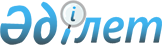 Об утверждении Типовых учебных программ дошкольного воспитания и обученияПриказ и.о. Министра образования и науки Республики Казахстан от 12 августа 2016 года № 499. Зарегистрирован в Министерстве юстиции Республики Казахстан 14 сентября 2016 года № 14235.
      Сноска. Заголовок в редакции приказа Министра образования и науки РК от 29.12.2018 № 721 (вводится в действие по истечению десяти календарных дней после дня его официального опубликования).
      В соответствии с подпунктом 6) статьи 5 Закона Республики Казахстан от 27 июля 2007 года "Об образовании" и в целях реализации Государственного общеобязательного стандарта дошкольного воспитания и обучения, утвержденного приказом Министра образования и науки Республики Казахстан от 31 октября 2018 года № 604 (зарегистрирован в Реестре государственной регистрации нормативных правовых актов Республики Казахстан под № 17669), ПРИКАЗЫВАЮ:
      Сноска. Преамбула в редакции приказа Министра образования и науки РК от 24.09.2020 № 412 (вводится в действие по истечении десяти календарных дней после дня его первого официального опубликования).


      1. Утвердить:
      1) типовую учебную программу дошкольного воспитания и обучения согласно приложению 1 к настоящему приказу;
      2) типовую учебную программу дошкольного воспитания и обучения для детей с особыми образовательными потребностями (с общим недоразвитием речи) согласно приложению 2 к настоящему приказу;
      3) типовую учебную программу дошкольного воспитания и обучения для детей с особыми образовательными потребностями (с нарушением зрения) согласно приложению 3 к настоящему приказу;
      4) типовую учебную программу дошкольного воспитания и обучения для детей с особыми образовательными потребностями (с нарушениями слуха) согласно приложению 4 к настоящему приказу;
      5) типовую учебную программу дошкольного воспитания и обучения для детей с особыми образовательными потребностями (с нарушением интеллекта) согласно приложению 5 к настоящему приказу;
      6) типовую учебную программу дошкольного воспитания и обучения для детей с особыми образовательными потребностями (с нарушением опорно-двигательного аппарата) согласно приложению 6 к настоящему приказу;
      7) типовую учебную программу дошкольного воспитания и обучения для детей с особыми образовательными потребностями (со сложными нарушениями развития) согласно приложению 7 к настоящему приказу.
      Сноска. Пункт 1 в редакции приказа Министра образования и науки РК от 29.12.2018 № 721 (вводится в действие по истечению десяти календарных дней после дня его официального опубликования).


      2. Департаменту дошкольного и среднего образования (Жонтаева Ж.А.) в установленном законодательством порядке обеспечить:
      1) государственную регистрацию настоящего приказа в Министерстве юстиции Республики Казахстан;
      2) в течение десяти календарных дней после государственной регистрации настоящего приказа направление его копии на официальное опубликование в Информационно-правовой системе "Әділет" и периодических печатных изданиях на электронном носителе с приложением бумажного экземпляра, заверенного гербовой печатью;
      3) в течение пяти рабочих дней со дня получения зарегистрированного настоящего приказа направление его копии в печатном и электронном виде, заверенной печатью Министерства образования и науки Республики Казахстан и удостоверенной электронной цифровой подписью лица, уполномоченного подписывать настоящий приказ, для внесения в Эталонный контрольный банк нормативных правовых актов Республики Казахстан;
      4) размещение настоящего приказа на интернет-ресурсе Министерства образования и науки Республики Казахстан;
      5) в течении десяти рабочих дней после государственной регистрации настоящего приказа в Министерстве юстиции Республики Казахстан представление в Департамент юридической службы и международного сотрудничества Министерства образования и науки Республики Казахстан сведений об исполнении мероприятий, предусмотренных подпунктами 1), 2) и 3) настоящего пункта.
      3. Контроль за исполнением настоящего приказа возложить на вице-министра образования и науки Республики Казахстан Суханбердиеву Э.А.
      4. Настоящий приказ вводится в действие по истечении десяти календарных дней после дня его первого официального опубликования. Типовая учебная программа дошкольного воспитания и обучения
      Сноска. Приложение 1 в редакции приказа Министра образования и науки РК от 24.09.2020 № 412 (вводится в действие по истечении десяти календарных дней после дня его первого официального опубликования). Глава 1. Пояснительная записка
      1. Типовая учебная программа дошкольного воспитания и обучения (далее - Программа) разработана в соответствии со статьями 5 и 14 Закона Республики Казахстан "Об образовании", с требованиями Государственного общеобязательного стандарта дошкольного воспитания и обучения, утвержденного приказом Министра образования и науки Республики Казахстан от 31 октября 2018 года № 604 (зарегистрирован в Реестре государственной регистрации нормативных правовых актов Республики Казахстан под № 17669).
      2. Цель Программы: создание благоприятных безопасных образовательных условий для воспитания и обучения детей дошкольного возраста, формирование у детей знаний, умений и навыков, духовно-нравственных ценностей в соответствии с их возрастными и индивидуальными возможностями, воспитание патриотизма и толерантности, основанных на национальных традициях и общечеловеческих ценностях в рамках реализации программы "Рухани жаңғыру", а также формирование социально-психологической, личностной, волевой, физической и интеллектуальной готовности детей к обучению в школе.
      3. Задачи Программы: создание предметно-пространственной развивающей среды, обеспечивающей охрану жизни и укрепление здоровья ребенка и их социализация, обеспечение принципов преемственности и непрерывности в дошкольном образовании, интеграция образовательных областей, применение инновационных методик и технологий для интеллектуального, социального и личностного развития ребенка, обеспечение единства обучающих, развивающих и воспитывающих задач, совместное сотрудничество дошкольной организации, школы и семьи, удовлетворение потребности родительской общественности в воспитании детей дошкольного возраста. 
      4. Содержание Программы направлено на:
      1) достижение цели и задач, представленных в виде ожидаемых результатов обучения;
      2) обеспечение принципов преемственности и непрерывности с учетом обучающих, развивающих и воспитательных задач между дошкольным воспитанием и обучением и начальным образованием;
      3) создание равных стартовых возможностей для обучения воспитанников дошкольного возраста в организации начального образования;
      4) формирование двигательных, коммуникативных, познавательных, творческих, социальных знаний, умений и навыков, навыков самообучения, в том числе у детей раннего возраста;
      5) создание психолого-педагогических условий воспитания и обучения;
      6) подготовку к учебной деятельности с учетом индивидуальных и возрастных особенностей воспитанников;
      7) формирование духовно-нравственных навыков, основанных на национальных традициях и общечеловеческих ценностях в рамках реализации программы "Рухани жаңғыру";
      8) формирование социально-личностных качеств, направленных на развитие креативности, коммуникабельности, критического мышления и умений взаимодействовать в команде.
      5. Ожидаемые результаты в каждой образовательной области представлены по полугодиям. 
      6. Содержание Программы с учетом возрастных периодов физического и психического развития детей реализуется в следующих возрастных группах:
      1) ясельный возраст – 0-3 года:
      младенческий возраст – от рождения;
      ранний возраст – от 1-го года (группа раннего возраста);
      младший возраст – от 2-х лет (младшая группа);
      2) дошкольный возраст – 3-6 лет:
      средний возраст – от 3-х лет (средняя группа);
      старший возраст – от 4-х лет (старшая группа);
      предшкольный возраст - от 5-ти лет (предшкольная группа, предшкольный класс).
      7. Срок освоения содержания Типовой учебной программы дошкольного воспитания и обучения воспитанниками - 5 лет.
      8. Программа рекомендована для всех видов дошкольных организаций независимо от форм собственности и предшкольных классов. Глава 2. Группа раннего возраста (от 1 года) Параграф 1. Образовательная область "Здоровье"
      9. Базовое содержание образовательной области "Здоровье" реализуется в организованной учебной деятельности - физическая культура.
      10. Целью является обеспечение условий для полноценного физического и психического развития детей, закаливания организма, развития основных движений с применением здоровьесберегающей технологий.
      11. Задачи:
      создать условия для охраны жизни и укрепления здоровья детей;
      развивать и координировать основные виды движений, способствующих совершенствованию ходьбы, бега, лазанья, бросания, подпрыгивания, равновесия;
      формировать культурно-гигиенические навыки, способствующие укреплению здоровья;
      воспитывать самостоятельность, желание выполнять физические упражнения;
      формировать умение играть рядом, вместе со сверстниками, сдерживать свои желания. 
      12. Физическая культура (от 1 года до 1 года 6 месяцев).
      Развитие и координация основных видов движений обеспечиваются в процессе игр, формирующих умения и навыки:
      1) ходьба к цели по прямой, по дорожке (ширина 25–30 сантиметров, длина 2–3 метра), по гимнастической доске (ширина 25–30 сантиметров) с помощью взрослого и без него, умение подняться на ящик (высота 10–15 сантиметров) и сойти с него с помощью взрослого, переступить через ленту (веревку, палку), лежащую на полу;
      2) ползание на четвереньках по прямой с подлезанием под рейку, веревку (высота 50 сантиметров), дугу, стульчик, на расстояние до 2 метров переползание через бревно, проползание в обруч. Лазанье по лесенке-стремянке вверх и вниз (высота 1 метр);
      3) катание, бросание. Держание мяча обеими руками и одной рукой, собирание разных по размеру мячей и шариков, умение самостоятельно класть их в корзину (ящик), катание шаров, бросание мяча двумя руками вперед, катание мяча вперед (сидя, стоя), бросание мяча вниз, вдаль.
      Культурно-гигиенические навыки:
      1) обучение ребенка элементарным навыкам умывания, одевания, раздевания и умения проситься на горшок;
      2) воспитание аккуратности, опрятности, умению замечать грязное лицо, руки, нос, проситься вымыть, вытереть их, снять мокрую одежду.
      Закаливание обеспечивается сочетанием воздушных, водных процедур, воздействием ультрафиолетовых лучей во время прогулок. Прохождение в течение 2-3 минут босиком по теплому песку с учетом пожеланий родителей. Воздушные ванны применяются при переодевании несколько раз в день, длительность воздушных ванн увеличивается с 2–3 до 6–10 минут.
      Формирование умения обращать внимание на играющего рядом ребенка, понимать его состояние, сочувствовать плачущему. Учить не мешать сверстнику, не отнимать игрушки, делиться ими. 
      Ожидаемые результаты:
      владеет первоначальными навыками основных видов движений, навыками самообслуживания;
      проявляет желание выполнять физические упражнения, с помощью взрослых приводить себя в порядок;
      чувствует удовлетворение от чистоты и порядка;
      обрашает внимание на играющего рядом ребенка, понимает его состояние, сочувствует плачущему. 
      13. Физическая культура (от 1 года 6 месяцев до 2 лет).
      1) ходьба по дорожке (ширина 30 сантиметров, длина 3–5 метров), между стульчиками, кубами, кеглями, обручами, палками; умение переходить из обруча в обруч; ходьба по наклонной доске вверх и вниз, по гимнастической скамейке с воспитателем; ходьба с предметом в руках, с изменением направления; ходьба за мячом (после катания), умение подняться на ящик или гимнастическую скамейку и сойти с нее; ходьба ("солдат", "мышка", "собачка", "птичка", "медведь" и другие);
      2) ползание с перелезанием через гимнастическую скамейку и подлезание под нее; ползание за мячом, который катится; ползание вверх по наклонной доске, по гимнастической скамейке;
      3) перелезание через бревно, приставляя одну ногу к другой;
      4) катание, бросание. Скатывание мяча с небольшой горки; катание и бросание мяча воспитателю, ребенку; бросание мяча вперед, вверх, перебрасывание мяча через ленту, натянутую на уровне груди ребенка.
      Общеразвивающие упражнения: поднимание рук и опускание, вытягивание рук вперед, отведение за спину, сгибание и выпрямление рук, помахивание кистями рук, вращение кистями рук, поворачивание рук ладонями вниз и вверх, сгибание и разгибание пальцев рук, сжимание и разжимание пальцев, захватывание пальцами мелких предметов, стоя и сидя поворачивание вправо и влево, передача друг другу предметов, наклоны вперед и выпрямление, приседание с поддержкой, подпрыгивание. Формы организации – стайкой, в группах, в паре.
      Культурно-гигиенические навыки. 
      Соблюдение гигиенических требований: 
      1) во время еды: садиться за стол только с вымытыми руками, самому садиться на стул и вставать с него, есть аккуратно, не обливаясь, после еды пользоваться салфеткой, благодарить после еды;
      2) при умывании: самостоятельно мыть руки (тереть ладонь о ладонь) и мыть нижнюю часть лица ладонью, с помощью взрослого вытирать лицо и руки;
      3) при одевании, раздевании: снимать и надевать одежду в определенном порядке, правильно складывать ее;
      4) закрепление умений ребенка проситься на горшок, знать место своего горшка, садиться только на свой горшок;
      5) при напоминании вытирать носовым платком нос, самому вынимать его из кармана и убирать в карман;
      6) знание места хранения своих вещей, полотенца, знать свое место за столом, свой шкафчик для одежды.
      Самостоятельная двигательная активность:
      Создание условий, способствующих двигательной активности в самостоятельных играх детей.
      Оздоровительно-закаливающие процедуры: 
      1) осуществление закаливания детей во время одевания после сна и при переодевании в течение дня;
      2) воспитание умения замечать неопрятность в одежде, умение с помощью взрослых приводить себя в порядок, развивать чувство удовлетворения от чистоты и порядка;
      3) проведение закаливающих воздушных и водных процедур под руководством медицинского персонала;
      4) элемент повседневного закаливания - умывание и мытье рук до локтя водопроводной водой. Закаливание водой проводят в виде общих или местных процедур при температуре воздуха в помещении не ниже +22 °С;
      5) специальные закаливающие мероприятия (используется один из предложенных способов) - влажное обтирание до пояса или всего тела. Снижение температуры воды при общем обтирании тела происходит с +36°С до +28°С (на 2 градуса ниже каждые 4 – 5 дней). При местном обтирании с +35°С до +23°С (каждые 4 дня на 2 градуса ниже), обливание ног водой контрастных температур: температура воды вначале +36°С и +25°С; в конце +38°С и +18°С.
      Ожидаемые результаты:
      имеет первоначальные навыки координации движений;
      выполняет упражнения вместе с педагогом в игровой форме (имитация движений животных), используя зрительные ориентиры;
      знает приемы повседневного закаливания; 
      соблюдает при помощи взрослого элементарные навыки самообслуживания. Параграф 2. Образовательная область "Коммуникация"
      14. Базовое содержание образовательной области "Коммуникация" реализуется в организованной учебной деятельности - развитие речи, художественная литература.
      15. Содержание образовательной области "Коммуникация" обеспечивает условия для формирования потребности в речевом общении, развитие коммуникативных навыков, совершенствование пассивного и активного словарного запаса, грамматического строя речи, звуковой культуры, связной речи ребенка через интеграцию других образовательных областей.
      16. Целью является обеспечение условий для развития социально-коммуникативных навыков.
      17. Задачи:
      безболезненная и своевременная социализация ребенка;
      приобщать его к общепринятым нормам общения, взаимоотношению между сверстниками и старшими;
      формировать культуру слушания;
      развивать словарный запас;
      обучать грамматическому строю речи, звуковой культуре и связной речи.
      18. В первом полугодии основной задачей организованной учебной деятельности "Развитие речи" является развитие понимания речи взрослого. Во втором полугодии особое внимание следует уделять развитию активной речи.
      19. Развитие речи (от 1 года до 1 года 6 месяцев.). В первом полугодии расширяется запас понимаемых ребенком слов, обозначающих названия предметов, действия живых существ (спит, ест, поет, слушает и так далее), а также слов, обозначающих некоторые ярко выраженные, понятные детям признаки предметов (большой, маленький, красный и так далее).
      Обучение детей:
      1) называнию своего имени, имен близких людей, названия одежды, мебели, посуды, некоторых средств передвижения, нескольких знакомых животных и растений;
      2) выделению и называнию отдельных частей своего тела (руки, ноги, голова, рот, глаза, уши) и игрушек-животных;
      3) пониманию простых по конструкции и содержанию фраз, выполнению просьб, несложных сюжетов маленьких инсценировок с игрушками, состоящих из 1-3 действий и отражающих знакомые бытовые или забавные ситуации;
      4) пониманию речи без наглядности, нахождению предметов, узнаванию их на картинке, выполнению заданий на подбор предметов по существенным признакам;
      5) пониманию коротких, простых по содержанию рассказов, стихотворений, потешек, которые сопровождаются показом соответствующих картинок, игрушек и действий, затем без показа;
      6) слушанию произведений, восприятию их зрительно, эмоциональному реагированию на содержание.
      Активная речь: 
      1) активная речь развивается доступными средствами: мимикой, жестами, словами, воспроизведением некоторых эмоциональных интонаций, выражающих удивление, радость, неудовольствие, огорчение и другие;
      2) речь пополняется активными словами, обозначающими близких людей (мама, папа, тетя, бабушка), знакомые предметы, игрушки (чашка, кровать, стол, мишка, кукла), некоторые виды пищи (каша, молоко), известные действия (возьми, встань, пусти). Учить прислушиваться к речи взрослых, отвечать на простейшие вопросы "Что это?", "Что делает?" и задавать их, выполнять несложные поручения, понимать слова "нельзя", "можно" и правильно на них реагировать.
      20. Развитие речи (от 1 года 6 месяцев до 2 лет). Понимание речи у детей данного возраста расширяется за счет слов, обозначающих предметы, находящиеся в комнате и вне ее, некоторых животных, их действия, игрушек (зайка, мишка, рыбка, птичка), признаков предметов, состояние вещей, местонахождение предмета, действий, связанных с выражением желаний (хотеть пить, есть, спать), окружающих людей в соответствии с их возрастом и полом. 
      Формирование навыков: 
      1) понимания названий комнат жилого помещения, ориентировка в них, знания их предназначения;
      2) умения группировать знакомые предметы по названию, цвету, звучанию;
      3) умения внимательно слушать взрослого, выполнять его указания, запоминать и выполнять несложные поручения, состоящие из двух-трех действий, понимания речевых конструкций с предлогами в, на;
      4) умения пользоваться словами, необходимыми для выражения желаний и налаживания взаимоотношений с окружающими (хочу, дай, пусти, подвинься). 
      В процессе общения с ребенком используются потешки, прибаутки, присказки для создания бодрого, радостного настроения, желания общаться с взрослыми, выполнять их указания, подражать их действиям и словам.
      Продолжение работы по развитию понимания выразительной речи: вопросительные, утвердительные, восклицательные интонации, выражающие отношение к содержанию произведения.
      Развитие активной речи при воспроизведении слов и фраз, произносимых взрослым, пропевании и проговаривании отдельных слов, слушании песенок, прибауток, стихов, потешек.
      Обогащение активного словаря, замена облегченных слов и звукоподражаний общеупотребительными речевыми формами, введение новых слов, обозначающих предметы и действия, обучение умению произносить слова, которые уже имеются в пассивном словаре. 
      Продолжение обучению называть предметы ближайшего окружения в естественной обстановке, на картинках, умению обращаться к взрослым и сверстникам (попроси, поблагодари, посмотри, кто пришел), произносить по подражанию новые слова, предложения из двух-трех слов, отвечать на понятные вопросы.
      Развитие способности внимательно слушать речь окружающих, выполнять их требования, выраженные в словесной форме.
      Формирование навыков правильной образцовой речи, построения предложений с учетом грамматических норм родного языка.
      Ожидаемые результаты:
      знает свое имя, имена близких людей, названия одежды, мебели, посуды, некоторых средств передвижения;
      некоторых животных, их действия, признаки предметов, состояние вещей, место нахождения предмета;
      умеет выделять и называть отдельные части своего тела; заменять звукоподражательные слова на употребляемые;
      понимает простые по содержанию фразы, несложный сюжет маленьких инсценировок с игрушками;
      выражает словами и короткими фразами просьбу;
      произносит отчетливо гласные звуки и доступные в артикуляционном отношении согласные; 
      называет комнаты жилого помещения, ориентирется в них;
      группирует знакомые предметы по названию, цвету, звучанию;
      умеет внимательно слушать взрослого, выполняет его указания, запоминает и выполняет несложные поручения, состоящие из двух-трех действий, понимания речевых конструкций с предлогами в, на;
      пользуется словами, необходимыми для выражения желаний и налаживания взаимоотношений с окружающими (хочу, дай, пусти, подвинься).
      21. Художественная литература: 
      1) создание условий для слушания произведений, понимания доступных им по содержанию сказок, рассказов, стихотворений, потешек;
      2) формирование навыков сопереживания героям произведений, эмоционального отклика на ритм и музыкальность народных произведений, стихов, песенок. 
      22. Художественная литература (от 1 года до 1 года 6 месяцев):
      1) формирование навыков культуры слушания, понимания коротких, простых рассказов, стихотворений, потешек с использованием соответствующих картинок, игрушек, действий и аудио-видео материалов;
      2) развитие навыков слушания художественного текста и активного восприятия его содержания.
      23. Художественная литература (от 1 года 6 месяцев до 2 лет): 
      1) развитие понимания выразительной речи: вопросительные, утвердительные, восклицательные интонации, выражающие отношение к содержанию художественного произведения. Обучение произношению слов текста при повторном чтении, показе;
      2) обучение детей выполнению игровых действий, знакомых потешек в процессе чтения, рассказывания, показа, умению эмоционально откликаться на ритм и музыкальность народных произведений, стихов, песенок;
      3) обучение детей слушанию, умение следить за развитием сюжета и умению эмоционально откликаться на небольшие стихотворения, сказки, рассказы, в которых описываются поступки людей и животных, доступные пониманию детей явления природы: снег, дождь, лужи;
      4) в процессе чтения, рассказывания и показа вызывать у детей чувства сопереживания героям произведений, умению произносить слова текста;
      5) обучение детей участию в игровых действиях, умению эмоционально откликаться на ритм и музыкальность народных произведений, стихов, песенок;
      6) воспитание гуманных чувств, способность проявлять участие, доброту. 
      Ожидаемые результаты: 
      слушает и понимает короткие, простые рассказы, стихотворения, потешки;
      понимает вопросительные, утвердительные, восклицательные интонации в содержании художественного произведения;
      умеет произносить слова текста при повторном чтении;
      эмоционально откликается на небольшие стихотворения, сказки, рассказы;
      сопереживает героям произведений. Параграф 3. Образовательная область "Познание"
      24. Базовое содержание образовательной области "Познание" реализуется в организованной учебной деятельности – сенсорика, естествознание.
      25. В организации образовательной области "Познание" расширяется и обогащается ориентировка ребенка в окружающем мире, формируется чувственный опыт, совершенствуются ощущения и восприятия.
      26. Целью является обеспечение условий для формирования познавательных способностей, представлений о явлениях природы, жизни людей.
      27. Задачи: 
      формировать сенсорные способности; 
      развивать наглядно-действенное мышление, память, воображение, внимание, восприятие;
      формировать первоначальные понятия о явлениях живой и неживой природы;
      воспитывать бережное отношение к животному миру;
      расширять и обогащать знания об окружающем мире.
      28. Сенсорика. Формирование сенсорной сферы, развитие восприятия, внимания, мышления и предметно-манипулятивной деятельности, ориентировка в цвете, форме и величине.
      29. Сенсорика (от 1 года до 1 года 6 месяцев).
      Развитие способности подтягивать предметы за ленточку с помощью скользящей тесемки, притягивать за веревочку воздушный шарик, подтягивать к себе за веревку автомобиль, тележку; дергая за веревочку, вызывать звучание предмета.
      Обучение выполнению:
      1) взаимосвязанных прямых и обратных действий: умению раскладывать и собирать, вынимать и вкладывать, перекладывать шарики, цветные колпачки в коробку, ведерко, скатывать их по наклонной поверхности;
      2) задания на соотнесение предметов по величине или по форме, размещая вкладыши в соответствующие гнезда;
      3) собирать игрушки из двух частей в определенной последовательности, пирамидку на конической основе (стержне), состоящую из 2–3 колец разных размеров, а затем собирать пирамидку на прямом стержне из нескольких колец одного размера, затем из двух групп колец, резко различных по размеру;
      4) узнавать и работать с однородными предметами, окрашенными в цвета спектра: красный, желтый, зеленый, синий, а также белый и черный;
      5) различать звуки, которые могут издавать предметы из различных материалов, а также музыкальные тембры.
      30. Сенсорика (от 1 года 6 месяцев до 2 лет).
      Формирование способностей:
      1) применять предметы-орудия, действовать с ними, различать форму, величину, цвет и звук;
      2) выполнять действия с более сложными предметами-палочкой с кольцом, сачком, черпачком, придвигая, доставая и перемещая их с помощью соответствующей игрушки, шарика;
      3) забивать колышки в сырой песок и в отверстия верстачка молотком;
      4) группировать однородные предметы по одному из признаков: по форме, цвету;
      5) для развития мелкой моторики пальцев: выполнять тонкие действия с предметами. Формирование у детей сенсомоторных координаций "глаз-рука" в ходе дидактических игр и в быту;
      6) для развития слуха: знакомить с предметами, издающими различные звуки (колокольчики, металлические подвесные палочки, игрушки-пищалки, музыкальные игрушки);
      7) для развития восприятия: различать два свойства одновременно: цвет и величину, форму и величину, форму и цвет, различать четыре основных цвета (красный, синий, желтый, зеленый);
      8) для развития логики: соотносить и группировать предметы, относительно близкие по форме, цвету и величине.
      Ожидаемые результаты:
      умеет составлять элементарные конструкции при помощи взрослого; 
      применяет простейшие предметы-орудия, с помощью которых можно выполнять действия; 
      группирует однородные предметы по одному из признаков (величина, форма);
      узнает и показывает знакомые предметы независимо от их размера и цвета;
      различает четыре основных цвета, понимает указания взрослого и может найти предмет в окружающем пространстве.
      31. Естествознание (от 1 года до 1 года 6 месяцев):
      1) формирование первоначальных понятий о явлениях живой и неживой природы;
      2) обучение умению узнавать предметы, их признаки, несложные действия, наблюдать за рыбками в аквариуме в уголке природы, птицами, прилетающими к кормушке, домашними птицами и животными (собака, кошка, кролик, попугай), различать деревья (кустарники), цветы, траву;
      3) развитие интереса к растениям и животным, воспитание заботливого отношение к ним.
      32. Естествознание (от 1 года 6 месяцев до 2 лет).
      Формирование элементарных представлений о некоторых конкретных ситуациях общественной жизни.
      Обучение детей:
      1) узнаванию предметов в ближайшем окружении и на картинке, видов транспорта, домашних животных, умению подражать их голосам;
      2) умению различать и называть особенности животных: движения, отличительные признаки;
      3) наблюдению за явлениями природы, называнию их;
      4) умению обращать внимание на красоту цветущих комнатных растений;
      5) знанию некоторых овощей и фруктов, узнаванию их в натуральном виде и на картинках.
      Ожидаемые результаты:
      узнает и показывает несколько животных в натуре, на картинках;
      различает некоторые овощи и фрукты, узнает их в натуральном виде и на картинках;
      называет явления природы. Параграф 4. Образовательная область "Творчество"
      33. Базовое содержание образовательной области "Творчество" реализуется в организованной учебной деятельности – рисование, лепка, музыка.
      34. Целью является формирование познавательных, творческих, музыкальных способностей детей.
      35. Задачи:
      побуждать интерес к продуктивным видам деятельности; 
      развивать у детей наблюдательность;
      развивать наглядно-действенное мышление, память, воображение, внимание, восприятие;
      формировать представление об окружающем мире и сенсорные способности.
      36. Рисование: 
      1) формирование представления об изобразительном искусстве, средствах и материалах, используемых для рисования;
      2) обучение приемам изображения.
      37. Рисование (от 1 года до 1 года 6 месяцев):
      1) воспитание у детей интереса к рисованию;
      2) обучение детей рисованию карандашами, фломастерами, заполнять лист бумаги яркими пятнами, мазками, рисовать пальчиками по бумаге красками, эмоционально реагировать на яркие цвета красок.
      38. Рисование (от 1 года 6 месяцев до 2 лет).
      Обучение детей использованию 4 основных цветов (красный, синий, желтый, зеленый), правильно располагать изображение на бумаге, технике работы с карандашом, фломастером, рисовать пальчиками и ладошкой.
      Ожидаемые результаты:
      проявляет желание рисовать карандашами, фломастерами; 
      эмоционально реагирует на яркие цвета красок; 
      ритмично заполняет лист бумаги яркими пятнами, мазками;
      аккуратно наносит ладошкой хлопки по бумаге.
      39. Лепка (от 1 года до 1 года 6 месяцев).
      Познакомить с глиной, ее свойствами. Обучение детей скатывать "шарики" из пластилина, глины круговыми движениями ладоней, лепить плоские, круглые формы.
      40. Лепка (от 1 года 6 месяцев до 2 лет).
      Обучение детей умению лепить плоские, круглые формы, комбинировать полученные формы по собственному желанию, аккуратно обращаться с использованным материалом.
      Ожидаемые результаты:
      умеет:
      скатывать глину между ладонями;
      лепить плоские круглые формы;
      комбинировать полученные формы по показу воспитателя.
      41. Музыка.
      Формирование интереса к музыке, пению, музыкально-ритмическим движениям.
      42. Музыка (от 1 года до 1 года 6 месяцев).
      Обучение детей слушанию песен близких им по содержанию, умению эмоционально откликаться на их настроение, сопровождать их соответствующими движениями по показу взрослого, в дальнейшем - по словам песни.
      Ожидаемые результаты:
      умеет ходить под музыку;
      слушает песни в исполнении взрослого;
      выполняет игровые действия под музыкальное сопровождение;
      умеет передавать веселый характер плясовой мелодии несложными движениями: притопывает, переступает с ноги на ногу, хлопает в ладоши, поворачивает кисти рук, кружится на месте. 
      43. Музыка (от 1 года 6 месяцев до 2 лет). 
      Обучение детей умению прислушиваться к мелодии и словам песен, узнавать их; откликаться эмоционально на музыкальное произведение веселого и спокойного характера, слушать песни в исполнении взрослого, передавать игровые действия, реагировать на смену в характере музыки. 
      Ожидаемые результаты:
      умеет ходить под музыку;
      слушает песни в исполнении взрослого и повторяет за ним, подпевает взрослому, повторяет интонации при исполнении песен;
      выполняет игровые действия под музыкальное сопровождение;
      умеет передавать веселый характер плясовой мелодии несложными движениями: притопывает, переступает с ноги на ногу, хлопает в ладоши, поворачивает кисти рук, кружится на месте.  Параграф 5. Образовательная область "Социум"
      44. Цель: социализация детей раннего возраста, приобщение их к социокультурным нормам, традициям семьи, развитие у них социальных навыков и навыков самообслуживания.
      45. Задачи: 
      создать условия для успешной адаптации детей к дошкольной организации; 
      проектировать предметно-пространственную развивающую среду как основы социализации детей;
      создать условия для воспитания самостоятельности в разных видах деятельности ребенка, самосознания и чувства собственного достоинства через оценки успехов в деятельности и общении;
      побудить ребенка к доброжелательным отношениям со взрослыми и сверстниками;
      формировать социально-коммуникативные навыки ребенка и его гармоничное вхождение в социум;
      организовывать игры для детей раннего возраста для их общего развития и социализации. Глава 3. Младшая группа (от 2-х лет) Параграф 1. Образовательная область "Здоровье"
      46. Базовое содержание образовательной области "Здоровье" реализуется в организованной учебной деятельности - физическая культура.
      47. Целью является формирование физических умений и навыков и основных видов движений с применением здоровьесберегающих технологий.
      48. Задачи: 
      укреплять здоровье детей с использованием общеразвивающих упражнений, национальных, пальчиковых, подвижных игр, закаливающих процедур;
      развивать основные виды движений;
      формировать начальное представление о здоровом образе жизни и готовности к совместной деятельности со сверстниками. Параграф 2. І полугодие
      49. Физическая культура.
      Общеразвивающие упражнения.
      Повороты (вправо-влево), скрещивание рук перед грудью и разведение в стороны, хлопки перед собой, поднимание рук вперед, вверх, в стороны, сгибание и разгибание их, сжимание и разжимание пальцев. Сгибание и разгибание ноги в колене (стоя на другой), в положении сидя на полу, приседание и подъем на носки, держась за опору, шаги вперед, в стороны, назад, выставление ноги вперед, на пятку, сгибание (разгибание) стоп. Повороты туловища вправо-влево, с передачей предмета рядом стоящему-сидящему. Поднимание и опускание ног в положении лежа, на спине, одновременное движение руками и ногами. Переворачивание со спины на бок, на живот и обратно. Наклоны вперед, в стороны, стоя на коленях.
      Основные движения:
      1) ходьба стайкой за педагогом, парами; по кругу взявшись за руки, ходьба с изменением темпа, с изменением направления, с переходом на бег, по ориентиру (по периметру ковра, до веревочки), с переходом через препятствие, по доске длиной 2,5 – 2 м, шириной 25 см (2 год жизни), 20 см. (3 год жизни), перешагивание через веревку или палку;
      2) бег обычный, врассыпную, в заданном направлении; в разном темпе, между предметами по кругу, на носках, остановкой по сигналу, друг за другом, подгруппами и всей группой, с изменением направления, врассыпную, друг за другом (до 20м), непрерывно в течении 30-40 сек., переход от ходьбы к бегу и наоборот;
      3) прыжки: подскоки на двух ногах на месте, прыжки на двух ногах с продвижением вперед через ленточку, скакалку, лежащие на полу на расстоянии 10-20 см., через "дорожку" из 2 веревок, спрыгивание с высоты 10-15 см;
      4) ползание на четвереньках (в упоре на ладонях и коленях) по ограниченной плоскости, наклонной доски до цели, под дугой, гимнастической скамейке, под различные предметы: стул, стол, веревочка, по дорожке. Лазание на подиум высотой 10 см., площадь поверхности подиума 50х50 см;
      5) бросание, ловля, метание двумя руками разными способами из разных положений (от груди, снизу, вверх (без ловли), в цель (горизонтальную) с расстояния 1 - 1,25м, вертикальную на уровне глаз и груди ребенка прокатывание мяча сидя с расстояния 0,5-1,5м под различные предметы, катание мяча друг другу;
      6) равновесие ходьба по прямой дорожке, ограниченной линиями (ширина 20-25 см, длина 2-2,5 м) по шнуру, по гимнастической скамейке, влезание на предметы (гимнастическую скамейку, мягкие модули и другие.): встать, поднять руки вверх, слезть; перешагивание через предметы (высота 10-15 см): из обруча в обруч, по доске с перешагиванием через несколько препятствий (ленточки, кубики и так далее.), расположенных на расстоянии 20 см, медленное кружение на месте.
      Культурно-гигиенические навыки:
      1) закреплять знания и умения по выполнению культурно-гигиенических правил; 
      2) продолжать учить замечать непорядок в одежде и устранять его самостоятельно, с помощью взрослых, пользоваться носовым платком;
      3) упражнять в одевании и раздевании в определенной последовательности, умении пользоваться различными видами застежек; закреплять умение аккуратно складывать сою одежду в шкаф или на стульчик перед сном; учить видеть непорядок в одежде товарища и предлагать ему свою помощь;
      4) закреплять умение самостоятельно засучивать рукава, не мочить одежду, не разбрызгивать воду при умывании;
      5) формировать элементарные навыки поведения за столом: не крошить хлеб, пережевывать пищу с закрытым ртом, не разговаривать с полным ртом; продолжать знакомить детей с предметами сервировки, правильно сидеть за столом.
      Оздоровительно-закаливающие процедуры: 
      1) закаливание детей в сочетании с воздушными, водными процедурами, воздействием ультрафиолетовых лучей во время прогулок;
      2) в качестве водного закаливания используется топтание в ванночке, дно которой покрыто мелкой галькой. Температура воды при этом снижается на 2 градуса каждые три дня с +30°С до +18°С – +16°С.
      Самостоятельная двигательная активность.
      Выполнение некоторых движений по показу взрослого, проявление положительного эмоционального отношения к двигательной деятельности, желание самостоятельно воспроизводить ранее освоенные движения.
      Спортивные упражнения:
      1) катание на санках: катание ребенка взрослым, скатывание с горки, сидя на санках, катание санок за веревочку, катание игрушек на санках ребенком;
      2) катание на велосипеде: посадка на трехколесный велосипед, схождение с него с поддержкой и без поддержки взрослого, управление рулем с помощью взрослого и самостоятельно;
      3) скольжение по ледяным дорожкам: прокатывание детей взрослым, держа за руки.
      Ожидаемые результаты:
      умеет выполнять физические упражнения одновременно со взрослым; 
      владеет различными видами основных движений: ходьба, бег, лазание, прыжки, равновесие;
      выполняет спортивные упражнения;
      владеет первоначальными навыками личной гигиены;
      проявляет положительные эмоции при проведении национальных пальчиковых игр, закаливающих процедур и соблюдает их. Параграф 3. ІІ полугодие
      50. Физическая культура.
      Общеразвивающие упражнения. 
      Скрещивание рук перед грудью и разведение в стороны, отведение назад за спину, хлопки перед собой. Приседание и подъем на носки, держась за опору, шаги вперед, в стороны, назад, выставление ноги вперед, на пятку, приседание с предметом в руках, сгибание (разгибание) стоп, повороты туловища вправо–влево, с передачей предмета рядом стоящему-сидящему, поднимание и опускание ног в положении лежа, на спине, одновременное движение руками и ногами, переворачивание со спины на бок, на живот и обратно, наклоны вперед, в стороны, стоя на коленях.
      Основные движения:
      1) ходьба обычная, в разные стороны и в заданном направлении по кругу, с разным положением рук, взявшись за руки, на носках, парами, подгруппами и всей группой и наоборот с изменением темпа, с остановкой по сигналу, по извилистому шнуру, с переступанием через веревочки, брусок, кубики, гимнастические палки, лежащие на полу или приподнятые на высоту 15-30 см от пола;
      2) бег обычный, врассыпную, в заданном направлении, в разном темпе, между предметами по кругу, на носках, остановкой по сигналу, друг за другом, подгруппами и всей группой, с изменением направления, врассыпную, друг за другом (до 20 м), непрерывно в течении 30-40 сек., переход от ходьбы к бегу и наоборот;
      3) прыжки: подскоки на двух ногах на месте, прыжки на двух ногах с продвижением вперед до предмета (10-15 см), в длину с места (20-50 см), спрыгивание с высоты 10-15 см, через ленточку, скакалку, лежащие на полу на расстоянии 10-20 см (через дорожку из 2 веревок);
      4) ползание на четвереньках (в упоре на ладонях и коленях) по ограниченной плоскости, наклонной доске до цели, под дугой, гимнастической скамейке, под различные предметы: стул, стол, веревочка, по дорожке. Лазанье на подиум высотой 10 см, площадь поверхности подиума 50х50 см.;
      5) бросание, ловля, метание двумя руками разными способами в разных положениях (от груди, снизу, из-за головы, вверх (без ловли), в цель (горизонтальную) с расстояния 1 - 1,25 м, вертикальную на уровне глаз и груди ребенка прокатывание мяча, сидя и стоя, с расстояния 0,5-1,5 м под различные предметы, катание мяча друг другу, отбивание мяча от пола одной и двумя руками;
      6) равновесие: ходьба по прямой дорожке, ограниченной линиями (ширина 20-25 см, длина 2-2,5 м), по шнуру, по гимнастической скамейке, по наклонной доске (шириной 25 см, один конец приподнят на 15-20 см), влезание на предметы (гимнастическую скамейку, мягкие модули и другие.): встать, поднять руки вверх, слезть, перешагивание через препятствия (высота 10-15 см): из обруча в обруч, на четвереньках по доске с перешагиванием через несколько препятствий (ленточки, кубики и так далее), расположенных на расстоянии 20 см; медленное кружение на месте.
      Культурно-гигиенические навыки:
      1) закрепление знаний и применение культурно-гигиенических правил. Обеспечение самостоятельной двигательной деятельности;
      2) создание условий, способствующих регуляции двигательной активности в самостоятельных играх.
      Оздоровительно-закаливающие процедуры:
      1) закаливание детей обеспечивается сочетанием воздушных, водных процедур, воздействием ультрафиолетовых лучей во время прогулок. Используются местные и общие процедуры;
      2) в холодный период года дети могут гулять при температуре воздуха не ниже -15°С при 4–5 слоях одежды;
      3) воздушные ванны применяются при переодевании несколько раз в день, длительность воздушных ванн увеличивается с 2–3 минут до 6 – 10;
      4) в качестве водного закаливания используется топтание в ванночке, дно которой покрыто мелкой галькой. Температура воды при этом снижается на 2 градуса каждые три дня с +35°С – +34°С до +23°С.– +22°С. при других обычных процедурах температура воды постепенно снижается с +30°С до +18°С – +16°С. 
      Самостоятельная двигательная активность. 
      Выполнение некоторых движений по показу взрослого, проявление положительного эмоционального отношения к двигательной деятельности, желание самостоятельно воспроизводить ранее освоенные движения.
      Спортивные упражнения:
      1) катание на санках: катание ребенка взрослым; скатывание с горки, сидя на санках, катание санок за веревочку, катание на санках ребенком игрушек, попытки катать друг друга;
      2) катание на велосипеде: посадка на трехколесный велосипед, схождение с него с поддержкой и без поддержки взрослого, попытки продвижения самостоятельно, управление рулем с помощью взрослого и самостоятельно;
      3) скольжение по ледяным дорожкам: прокатывание детей взрослым, держа за руки.
      Ожидаемые результаты:
      умеет выполнять физические упражнения одновременно со взрослым; 
      владеет различными видами основных движений;
      имеет представление о первоначальной технике выполнения спортивных упражнений;
      владеет первоначальными навыками личной гигиены;
      проявляет положительные эмоции при проведении закаливающих процедур. Параграф 4. Образовательная область "Коммуникация"
      51. Базовое содержание образовательной области "Коммуникация" реализуется в организованной учебной деятельности - развитие речи, художественная литература.
      52. Целью является формирование навыков речевого общения, словарного запаса, интереса к произведениям устного народного творчества и литературным произведениям. 
      53. Задачи:
      развивать правильное произношение звуков, связную речь;
      приобщать к устному народному творчеству;
      расширять запас пассивного и активного словаря;
      развивать устную и связную речь в различных формах и видах деятельности. Параграф 5. I полугодие
      54. Развитие речи.
      Звуковая культура речи.
      Формирование умений:
      1) слышать и слушать речь окружающих, дифференцирование различных звуков, громкости и скорости произношения;
      2) правильно произносить гласные и согласные звуки (кроме свистящих, шипящих и сонорных) с использованием звукоподражательного слова;
      3) четкого произношения звуков, слов и фраз с учетом темпа речи, высоты и силы голоса.
      Словарный запас.
      Обучение детей называнию качества предметов и действий с ними; речевому общению, разговорной речи; описанию предметов (одежда, посуда), используя существительные, прилагательные.
      Грамматический строй речи.
      Обучение детей пониманию речи воспитателя, использованию в речи существительных с глаголами, прилагательными для описания предметов, употреблению формы множественного числа, составлению словосочетаний (прил. + сущ., сущ. + глаг.) с учетом правильного произношения слов.
      Связная речь.
      Обучение детей слушанию речи взрослых, развитие речевого общения со взрослыми и сверстниками, умение отвечать на простейшие вопросы ("Кто?", "Что?" "Что делает?") и более сложные ("Что держит?", "Что везет?"), обучение эмоциональному восприятию художественного слова, пониманию содержания и образа произведений детской литературы, рассказыванию наизусть небольших потешек, стишков.
      Ожидаемые результаты:
      умеет произносить звуки и слова, правильно артикулирует гласные и согласные звуки;
      понимает слова, обозначающие части тела человека (руки, ноги, голова), бытовые и игровые действия (гулять, кушать), контрастные размеры (большой, маленький), умеет согласовывать существительные, местоимения с глаголами;
      слушает и понимает задаваемые вопросы, отвечает на них; 
      запоминает отрывки хорошо знакомых сказок.
      55. Художественная литература.
      Обучение детей:
      1) пониманию содержания сказок, рассказов, стихов и прослеживанию за развитием действий;
      2) восприятию интонации потешек;
      3) прослеживанию за появлением персонажей, их взаимодействиями;
      4) пониманию контрастности образов в сказках, рассказах, стихах;
      5) повторению знакомых потешек;
      6) участию в играх по несложным сюжетам с использованием игрушек.
      Ожидаемые результаты:
      владеет навыками слушания и говорения;
      знает наизусть небольшие потешки, стихотворения;
      эмоционально откликается на содержание произведений; 
      умеет слушать хорошо знакомые произведения без наглядного сопровождения; 
      умеет элементарно отражать в играх образы персонажей. Параграф 6. II полугодие
      56. Развитие речи. 
      Звуковая культура речи. 
      Формирование умений и навыков: 
      1) звуковой культуры речи; 
      2) правильного произношения гласных и согласных звуков (кроме свистящих, шипящих и сонорных) и слов родной речи, развитие голосового аппарата;
      3) развитие мелкой моторики рук;
      4) проведение артикулляционной гимнастики.
      Закрепление умений и навыков:
      1) произношения звукоподражательных слов с разной громкостью, в разном темпе, с разной высотой голоса;
      2) произношения звуков и слов во фразовой речи, в предложении;
      3) воспроизведения соответствующей интонации, ритмического рисунка речи.
      Словарный запас.
      Обогащение активного словаря детей: умению называть качества предметов и действия с ними.
      Формирование навыков:
      1) речевого общения, разговорной речи;
      2) использования частей речи, слов, обозначающих предметы посуды, одежды, мебели и действия с ними в повседневной жизни;
      3) знания признаков предметов, позже - животных и их детенышей, овощей, фруктов, растений, трудовых действий.
      Грамматический строй речи.
      Формирование навыков:
      1) отвечать на простейшие вопросы;
      2) овладению интонационной завершенностью речи.
      Связная речь.
      Закрепление умений и навыков:
      1) диалогической формы речи;
      2) задавать вопросы о прочитанном, увиденном, высказываться об игрушках, изображенных на картине;
      3) слушания речи окружающих без наглядного сопровождения, рассказов на бытовую или сказочную тематику;
      4) говорения фразами (3–5 слов), умения драматизировать отрывки из хорошо знакомых сказок;
      5) рассматривания иллюстраций в книге, составления вопросов и ответов по их содержанию, заучивания потешек, небольших по объему стихотворений.
      Ожидаемые результаты:
      переходит от коротких предложений к более сложным;
      отвечает на вопросы о себе, членах семьи, любимых игрушках;
      пользуется словами для выражения желаний, чувств, мысли;
      правильно артикулирует гласные и согласные звуки; 
      делится информацией, может пожаловаться на неудобство (устал, жарко) и действия сверстников (не дает игрушку).
      57. Художественная литература.
      Формирование навыков:
      1) сопереживания событиям, сочувствия персонажам сказок, рассказов;
      2) эмоционального восприятия ритмичных игровых повторов, сюжетов потешек со многими персонажами;
      3) устойчивого интереса к чтению взрослыми потешек, стихов, рассказов, к рассказыванию сказок, показу книг;
      4) эмоционального восприятия и понимания содержания, элементарного отражения в играх образов - персонажей;
      5) заучивания коротких потешек, выражения радости и гордости в стихах о празднике;
      6) разыгрывания простейших сюжетов знакомых произведений;
      7) рассказывания знакомых потешек, стихов не спеша, внятно.
      Ожидаемые результаты: 
      употребляет в активном словаре все части речи;
      слушает небольшие рассказы без наглядного сопровождения;
      говорит фразами, предложениями, состоящими из 3–5 слов, делится информацией; 
      отвечает на вопросы по их содержанию, рассказывает короткие стихи не спеша, внятно;
      эмоционально воспринимает и понимает содержание сказок;
      вступает в контакт со сверстниками. Параграф 7. Образовательная область "Познание"
      58. Базовое содержание образовательной области "Познание" реализуется в организованной учебной деятельности – сенсорика, конструирование, естествознание.
      59. Целью является развитие познавательных способностей, расширение кругозора детей.
      60. Задачи:
      формировать элементарные математические представления;
      обогащать разнообразными сенсорными впечатлениями;
      обучать конструированию простейших построек;
      воспитывать интерес к явлениям природы;
      учить бережно относиться к растениям и животным, замечать их красоту;
      развивать умение совместной деятельности для взаимодействия с окружающим миром. Параграф 8. I полугодие
      61. Сенсорика:
      1) формирование навыков использования предметов - орудий, выполнения задания, ориентируясь на образец и словесное указание;
      2) развитие координации движений, мелкой моторики рук, сенсомоторных пространственных координаций "глаз – рука".
      Совершенствование умений: 
      1) группировать однородные предметы, резко различающиеся по величине, форме, цвету и геометрическим фигурам разных величин;
      2) соотносить и отбирать геометрические формы по основным цветам, различной величины, по более сходным свойствам.
      Ожидаемые результаты: 
      умеет выполнять задания, ориентируясь на образец и словесное указание;
      имеет навыки координации движений, мелкой моторики рук;
      адекватно использует названия цветов;
      находит предметы по цвету, размеру по указанию взрослых;
      соотносит и отбирает геометрические формы различной величины по основным свойствам;
      владеет элементарной зрительно-моторной координацией: может крутить пальцем диск телефона, воспроизводить простые формы.
      62. Конструирование.
      Обучение детей:
      1) конструированию постройки из строительного материала и крупных деталей конструкторов;
      2) выделению части, определению, из каких деталей выполнен предмет, нахождению недостающих частей конструкции домика, машины, мебели.
      Формирование знаний: 
      1) о деревянных, пластмассовых строительных материалах, содержащих геометрические фигуры разного цвета и формы;
      2) о материале (кубики, кирпичики), их форме, величине, различном положении на плоскости стола (кирпичик лежит, стоит) и с разной устойчивостью в зависимости от положения;
      3) о размещении кирпичиков по горизонтали, накладывании их один на другой, сочетании кирпичиков с кубиками - стол, стул, диван, домик, трамвай, мост, горка;
      4) о размещении кирпичиков в разных комбинациях, образуя простейшие перекрытия.
      Формирование навыков детей аккуратно соединять детали, выстраивая их в линию и учитывая пространственные признаки.
      Ожидаемые результаты: 
      умеет конструировать постройки из строительного материала и крупных деталей конструкторов (стол, стул, диван, домик, трамвай, мост, горка);
      выделяет части, называет из каких деталей выполнен предмет, находит недостающие части конструкции домика, машины, мебели;
      имеет представление о свойствах строительных материалов;
      группирует материалы по их форме, величине;
      называет полученные элементарные постройки.
      63. Естествознание:
      1) расширение знаний о явлениях живой и неживой природы. Формирование первоначальных представлений о животном мире. Воспитание бережного отношения к растениям и животным. Ознакомление с характерными особенностями животных, обучение умению различать и называть части тела (мордочка, хвост, лапы). Формирование простейших представлений об овощах и фруктах (помидоры, огурцы, яблоки); 
      2) наблюдение за трудом взрослых на участке, птицами, прилетающими на участок, характерными для данного сезона явлениями природы. Восприятие красоты окружающей природы.
      Ожидаемые результаты:
      называет и различает по внешнему виду и вкусу несколько видов овощей и фруктов;
      выделяет части тела животных, обращает внимание на их поведение, внешний вид; 
      узнает и называет птиц, прилетающих на участок; 
      называет характерные сезонные изменения природы. Параграф 9. II полугодие
      64. Сенсорика.
      Формирование умений:
      1) учитывать сенсорные свойства предметов в различных видах деятельности: изобразительной, конструктивной;
      2) закреплять умение соотносить разнородные предметы по цвету, форме, величине, осуществляя выбор заданных сенсорных свойств из 3-4 возможных;
      3) различать количество предметов (один — много);
      4) привлекать внимание к предметам контрастных размеров и их обозначению в речи (большой дом – маленький домик, большая матрешка – маленькая матрешка, большие мячи – маленькие мячи и т. д.).
      Ожидаемые результаты:
      умеет группировать однородные предметы близкие по величине, форме, цвету;
      понимает слова, обозначающие различные величины предметов, их цвет и форму; 
      составляет пирамидки разных цветов из трех и более последовательно уменьшающихся деталей;
      владеет первоначальными навыками ориентировки в пространстве
      различает количество предметов (один – много);
      различают предметы контрастных размеров и их обозначение (большой дом - маленький домик, большая матрешка - маленькая матрешка, большие мячи - маленькие мячи и т. д.). 
      65. Конструирование.
      Конструирование из строительного материала, крупных деталей конструкторов.
      Формирование умений:
      1) построения отдельных предметов мебели в разных вариантах, сооружение двух-трех построек сразу (стол и стулья, стол и диван), умение отбирать материал с учетом его конструктивных свойств;
      2) называния полученных элементарных построек и обыгрывания их, используя сюжетные игрушки, соразмерные масштабам постройки, разбора постройки и аккуратного складывания деталей в коробки;
      3) составления вместе с детьми простых комбинаций;
      4) составления совместных простых комбинаций работы с бумагой (сминание и разрывание), видеть в смятых комочках и разорванных бумажках "образ";
      5) играть вместе со сверстниками.
      Закрепление навыков простейших конструкций: накладывать, приставлять, прикладывать.
      Ожидаемые результаты:
      умеет конструировать из строительного материала и крупных деталей конструкторов, собирать элементарные пазлы;
      подбирает и группирует предметы по форме, цвету, величине, назначению;
      различает основные формы строительного материала (кубики, кирпичики); 
      знает названия транспортных средств, частей автомобиля;
      появляются действия с предметами-заместителями;
      называет полученные элементарные постройки и обыгрывает их, используя игрушки.
      66. Естествознание.
      Обучение детей:
      1) проявлению интереса к явлениям живой и неживой природы;
      2) ознакомлению со свойствами природных материалов (песок рассыпается, если полить, можно лепить пирожки, чашки для кукол);
      3) умению находить на картинке и называть животных;
      4) ознакомлению с характерными особенностями животных, умению различать и называть части тела (мордочка, хвост, лапы);
      5) формированию простейших представлений об овощах и фруктах (помидоры, огурцы, морковь, яблоки);
      6) умению замечать красоту окружающей природы. 
      Наблюдать за:
      1) трудом взрослых на участке (дворник);
      2) птицами, прилетающими на участок (воробьи, голуби, вороны);
      3) домашними птицами (курочка, петух, утка);
      4) характерными для данного сезона явлениями природы; 
      5) проявляет любовь и заботу к растениям и животным.
      Ожидаемые результаты: 
      умеет находить на картинке и называть животных, называет их характерные особенности;
      правильно называет и различает по внешнему виду и вкусу несколько видов овощей и фруктов;
      называет характерные особенности домашних птиц;
      правильно употребляет слова: дерево, трава, цветок;
      имеет представление о свойствах природных материалов;
      бережно относится к растениям и животным. Параграф 10. Образовательная область "Творчество"
      67. Базовое содержание образовательной области "Творчество" реализуется в организованной учебной деятельности – рисование, лепка, аппликация, музыка.
      68. Целью является формирование эстетического восприятия, развитие самостоятельной практической и творческой деятельности детей.
      69. Задачи:
      формировать творческий интерес к изобразительному искусству, музыке, пению, игре на простейших инструментах;
      ознакомить с бумагой, карандашом, кистью, красками, глиной;
      совершенствовать технику выполнения аппликации без наклеивания;
      научить располагать изображение по всей поверхности листа, изображать предметы, похожие на округлую, удлиненную формы;
      ознакомить с иллюстрациями художников;
      обучать умению бережно относиться к материалу, правильно его использовать;
      воспитывать интерес детей к музыкальному творчеству, чувству прекрасного. Параграф 11. I полугодие
      70. Рисование:
      1) привитие интереса к изобразительной деятельности, развитие художественного воприятия детей;
      2) совершенствование техники рисования;
      3) обучение умению проводить мазки, прямые, волнообразные и замкнутые округлые линии, ритмично повторяя эти движения (дождь, снег, листопад, дорожка, дым), располагать изображение по всей поверхности листа;
      4) воспитание у детей эмоционально-эстетического отношения к ярким цветам красок.
      Ожидаемые результаты:
      умеет изображать предметы, похожие на округлую, удлиненную формы;
      знает свойство бумаги; правильно держит карандаш (тремя пальцами);
      различает цвета и правильно называет их; 
      радуется своим рисункам, называет то, что на нем изображено.
      71. Лепка:
      1) формирование у детей знаний о глине, пластилине и их свойствах;
      2) совершенствование умения правильно пользоваться глиной;
      3) формирование технических навыков лепки предметов простой и более сложных форм.
      Ожидаемые результаты:
      знает свойства глины, пластилина;
      имеет первоначальные навыки работы с глиной и пластилином;
      владеет простейшими приемами лепки (отрывать куски от большого кома, соединять их в одно целое, самостоятельно скатывать глину);
      лепит предметы путем соединения шариков одинаковой и разной величины.
      72. Аппликация. 
      Обучение детей выкладыванию и составлению на листе бумаги (на полоске, квадрате) изображения на фланелеграфе. 
      Формирование навыков:
      1) работы на фланелеграфе: выкладывание и составление простых композиций;
      2) использования полотна фланелеграфа, геометрических форм, выкладывания машин, домов, мячей, шаров, цветов, казахских национальных головных уборов.
      Ожидаемые результаты: 
      умеет выкладывать и составлять на листе бумаги из геометрических форм простейшие фигуры (машина, дом, снеговик);
      выкладывает и составляет простые композиции на фланелеграфе;
      радуется выполненной работе.
      73. Музыка. 
      Слушание музыки: 
      1) формирование интереса к слушанию музыки и соблюдению правил слушания музыкальных произведений разного жанра – песенка, полька, марш, вальс, спокойные и веселые песни;
      2) формирование навыков понимания смысла песни и умения различать высокое и низкое звучание колокольчиков, регистров фортепиано, разного ритма, прослушивать знакомые мелодии на разных музыкальных инструментах, узнавать эти мелодии;
      3) слушание новых песен без музыкально-двигательного показа.
      Пение:
      1) формирование интереса к пению, подпевание отдельных слогов и слов песен, подражание интонации воспитателя, совместное пение со взрослым, подражая протяжному звучанию, подстраивание к пению взрослого и инструменту, пение без напряжения, естественным голосом, не форсируя звук и не выкрикивая отдельные слова;
      2) формирование навыков пения индивидуально и группами, правильно передавая ритм и отдельные интонации мелодии.
      Музыкально-ритмические движения.
      Формирование навыков:
      1) движения в соответствии с ярко выраженным характером музыки;
      2) смены движений на двухчастную форму пьесы, изменение силы звучания (громко – тихо), его начало и окончание;
      3) хождения и бега под музыку, движения по кругу, взявшись за руки и парами;
      4) простейших музыкально-ритмических движений: хлопать в ладоши и одновременно топать ногами, приседать, покачиваться с ноги на ногу;
      5) использования отдельных элементов движений для инсценирования песен, запоминания несложной последовательности движений;
      6) движения с предметами: бубном, погремушкой, передавая равномерный ритм, разные образно-игровые движения;
      7) перехода от одних движений к другим в упражнениях и плясках соответственно с контрастами сопровождающей музыки (тихо - громко, высоко - низко, медленно - быстро);
      8) передачи характера движений и перехода от одного эпизода игры к следующему соответственно с музыкальной характеристикой ее персонажей и действий в сюжетных музыкальных играх.
      Ожидаемые результаты:
      различает характер музыкальных произведений (спокойные и веселые песни, пьесы и так далее.);
      понимает и эмоционально реагирует на содержание (о ком, о чем поется);
      подпевает фразы в песне (совместно со взрослым), воспроизводит движения, показываемые взрослым (хлопает, притоптывает ногой, делает повороты кистями рук);
      начинает и заканчивает движения с началом и окончанием музыки (зайка прыгает, бабочки летают);
      выполняет плясовые движения в кругу с характером музыки или содержания песни;
      называет некоторые музыкальные инструменты (барабан, бубен, погремушка и другие.). Параграф 12. II полугодие
      74. Рисование.
      Формирование умений:
      1) передачи образов посредством контрастного сочетания цветовых пятен, располагая их на всем листе;
      2) изображения округлой и волнообразных линий, создания рисунка нетрадиционным способом движения (шары, солнышко, рыбки, ленточка и так далее.);
      3) работы с красками;
      4) рисования пальчиком на бумаге, песке;
      5) привитие интереса к совместным действиям со взрослым (дополнять рисунок, выполненный взрослыми);
      6) проявлять интерес к результату изобразительной деятельности, рассмотрению и обсуждению детских работ, нахождению знакомых предметов, персонажей;
      7) ориентироваться на листе бумаги. 
      Формирование навыков:
      1) выполнения определенных правил: сидеть правильно, не мять бумагу, не стучать карандашом;
      2) выполнение аккуратной работы.
      Ожидаемые результаты: 
      владеет первоначальной техникой рисования на бумаге и на песке (проводит вращательные непрерывные линии);
      рисует цветными карандашами, фломастерами, гуашью четырех цветов;
      наносит красками штрихи, мазки, полоски на листе бумаги;
      владеет пространственной ориентировкой на листе бумаги.
      75. Лепка.
      Формирование умений и навыков:
      1) углубления пальцем на поверхности формы при лепке чашки, мисочки;
      2) нахождения сходства с предметами;
      3) соединения комочков при лепке;
      4) лепки украшений для куклы: браслет, кольцо, ручные часы;
      5) пользования материалами для лепки;
      6) лепки на специальной доске;
      7) вытирания рук влажной салфеткой;
      8) наведения порядка: ставить готовое изделие на подставку, убирать материал после работы.
      Ожидаемые результаты:
      умеет сплющивать шарик между ладонями, делать пальцами углубления на поверхности (печенье для куклы);
      лепит предметы путем соединения разных форм (грибок на ножке);
      соотносит вылепленные формы со знакомыми ему предметами;
      знает и применяет технические навыки при лепке;
      проявляет радость при рассматривании народных игрушек, делится впечатлениями о выполненной работе;
      76. Аппликация.
      Формирование умения выкладывать симметричные фигуры и интегрировать аппликацию и рисование.
      Ожидаемые результаты:
      располагает на фланелеграфе предметы путем соединения разных форм (шарик на ниточке, домик);
      умеет дорисовывать элемент к готовому силуэту (котенку дорисовать хвостик);
      знает и применяет первоначальные технические навыки; выкладывает симметричные фигуры на листе бумаги.
      77. Музыка.
      Слушание музыки.
      Формирование умения слушать музыку, узнавать знакомые песни и распознавать их по характерному вступлению. Привитие интереса к рассказам, сопровождаемым музыкальными иллюстрациями. Формирование навыков запоминания музыки и узнавания персонажа по иллюстрации, рассказу.
      Пение:
      1) обучение умению вовремя начинать и заканчивать пение, петь, не опережая и не отставая, выдерживать паузы;
      2) формирование навыков подпевания, повторяющихся в песне фраз, подстраиваясь к интонациям голоса взрослого.
      Музыкально-ритмические движения.
      Формирование навыков:
      1) выполнения движения рук: "хлоп-хлоп", движения ног: "топ-топ", повороты туловища вправо-влево, наклоны головы вправо-влево, помахивание рук, ходьба по кругу;
      2) музыкально-ритмических движений: выставление поочередно ног на носок, пятку; топающий шаг на месте, по кругу, врассыпную;
      3) запоминания и воспроизведения в соответствии с музыкой новых сочетаний знакомых движений;
      4) воспроизведения движений, разученных во время организованной учебной деятельности, напевая при этом песню соответствующего содержания;
      5) извлечения звуков из инструментов во время самостоятельной игры и деятельности (с участием взрослых);
      6) пения, разучивания песен и самостоятельного аккомпанирования на воображаемом инструменте, подражая движениям взрослого;
      7) слушания песни и пьесы в исполнении педагога на разных инструментах и в аудио-видео записях, подпевания знакомых песен, активного участия в играх и хороводах, в несложных инсценировках.
      Ожидаемые результаты:
      узнает знакомые песни и различает высоту звуков;
      понимает смысл песни;
      проявляет желание петь совместно со взрослыми;
      называет музыкальные инструменты (погремушка, барабан, бубен, домбра);
      различает высокое и низкое звучание музыкальной фразы, правильно передает ритм и отдельные интонации мелодии, запоминает слова песни;
      двигается в соответствии с характером музыки. Параграф 13. Образовательная область "Социум"
      78. Цель: позитивная социализация детей и приобщение их к социокультурным нормам, традициям семьи, общества и государства, развитие у них социальных навыков и навыков самообучения. 
      79. Задачи:
      уметь обращаться друг к другу по имени, запоминать имена своих товарищей;
      формировать самосознание связанного с идентификацией с именем и полом;
      раскрыть личность ребенка: воспитывать чувства собственного достоинства, уважительного отношения к другим и принадлежности к своей семье;
      создать условия для взаимодействия со сверстниками и взрослыми, участие в совместных играх;
      установить положительное отношение. Глава 4. Средняя группа (от 3-х лет) Параграф 1. Образовательная область "Здоровье"
      80. Базовое содержание образовательной области "Здоровье" реализуется через организованную учебную деятельность - физическая культура.
      81. Целью является развитие у детей двигательной активности и формирование интереса к выполнению физических упражнений с применением здоровьесберегающей технологии.
      82. Задачи:
      формировать элементарные навыки выполнения основных видов движений в ходьбе, беге, прыжках, метании, бросании и ловле, ползании и лазании;
      формировать культурно-гигиенические навыки;
      формировать начальные представления о здоровом образе жизни;
      развивать и координировать двигательную активность и формировать интерес к физическим упражнениям;
      развивать физические качества: ловкость, быстроту, координацию, способствующие укреплению здоровья;
      привлекать к совместным подвижным играм, правилам позитивных взаимоотношений. Параграф 2. І полугодие
      83. Физическая культура.
      Общеразвивающие упражнения. Учить выполнять упражнения вместе с педагогом, используя зрительные, ориентиры, словесные указания в игровой форме (имитация движений животных). Выполнение упражнения с предметами и без предметов. Упражнения для рук и плечевого пояса, туловища, ног поднимание рук вверх, в стороны; перекладывание предмета из одной руки в другую перед собой, хлопки перед собой. Передача мяча друг другу, подтягивание к себе ног, складывание их калачиком, вытягивание из положения сидя, лежа, наклоны влево, вправо, вперед, из положения стоя. Приседания, захватывание ступнями ног мешочки с песком из положения сидя; прыжки на двух ногах.
      Основные движения:
      1) ходьба. Формирование навыков свободной ходьбы с выполнением определенных заданий: в колонне по одному, друг за другом, с высоким подниманием колен, координирование движения рук и ног, соблюдая интервал, меняя направление, по кругу, взявшись за руки, держась за веревку, с остановкой, приседанием, поворотом, "змейкой", обходя предметы, в горку и с горки;
      2) бег. Формирование навыков бега с выполнением определенных заданий: в колонне по одному, друг за другом, на носочках, координирование движения рук и ног, соблюдая интервал, меняя направление, по кругу, с остановкой, "змейкой", обходя предметы, бега с одной стороны площадки на другую и так далее;
      3) прыжки. Формирование техники прыжка в длину с места, в плоский обруч, лежащий на земле; через предмет высотой 5–10 сантиметров, прыжки вверх с касанием предмета головой на двух ногах, продвигаясь вперед на расстояние 2–3 метра;
      4) метание, бросание, ловля. Формирование навыков катания мячей друг другу с расстояния 1,5–2 метра в положении сидя, ноги врозь, катание мячей в ворота, бросание мяча двумя руками от груди, двумя руками вверх, вниз об пол (землю), ловля мяча. Метание в горизонтальную цель, вдаль, метание в вертикальную цель правой и левой рукой;
      5) ползание, лазанье. Формирование навыков ползания в прямом направлении на расстояние 4–6 метров, "змейкой", между расставленными предметами, по доске, положенной на пол, под веревку, дугу, высотой 40 см, по наклонной доске, через бревно; перелезать через бревно, ползать между ножками стула, лазание по наклонной лестнице, влезание на гимнастическую стенку и спуск;
      6) равновесие. Формирование навыков ходьбы по наклонной доске (20-30 сантиметров), по бревну, сохраняя равновесие; ходьба по дощечкам, положенным на расстоянии 10 см. одна от другой;
      7) перестроение. Формирование навыков построения в круг, небольшими группами и всей группой (с помощью педагога, по зрительным ориентирам).
      Спортивные упражнения:
      1) катание на санках. Формирование умений катания с невысокой горки друг друга;
      2) скольжение. Формирование умений скольжения по ледяным дорожкам с поддержкой взрослых;
      3) катание на велосипеде. Формирование навыков езды на трехколесном велосипеде;
      4) подготовка к плаванию. Формирование навыков вхождения и погружения в воду, игры в воде.
      Закаливание, оздоровительная работа.
      Проведение закаливающих процедур. Проведение дыхательной гимнастики.
      Ожидаемые результаты:
      умеет выполнять физические упражнения, имитируя движения животных;
      выполняет основные виды движений;
      умеет кататься с невысокой горки, катают друг друга;
      владеет навыком езды на трехколесном велосипеде;
      имеет первоначальные навыки самообслуживания, представления о здоровом образе жизни;
      участвует в совместных подвижных играх. Параграф 3. ІІ полугодие
      84. Физическая культура.
      Общеразвивающие упражнения: поднимание рук вверх, вытягивание рук вперед, разведение в стороны, перекладывание предмета из одной руки в другую перед собой, за спиной, над головой, хлопки перед собой, над головой, за спиной. Передача друг другу мяча над головой (назад и вперед), поднимание одновременно обе ноги вверх, двигать ногами, имитируя езду на велосипеде из положения лежа на спине, наклоны вперед, влево, вправо, вперед, из положения стоя, перевороты со спины на живот и обратно. Полуприседания (2–3 раза), приседания, вынося руки вперед, опираясь руками о колени, поочередное поднимание ног, согнутых в коленях, захватывание ступнями ног мешочков с песком сидя, прыжки на двух ногах.
      Основные движения:
      1) ходьба. Формирование навыков ходьбы приставным шагом вперед, приставным шагом назад, с высоким подниманием колен;
      2) бег. Формирование навыков бега в разных направлениях, в быстром (до 10 – 20 метров), непрерывно в медленном темпе (в течение 50-60 сек.);
      3) прыжки. Формирование навыков прыжков с ноги на ногу, прямой галоп, подпрыгивание на двух ногах (ноги вместе – ноги врозь), в глубину (с высоты 15–20 сантиметров);
      4) метание, бросание, ловля. Формирование навыков метания в горизонтальную цель, вдаль, метание в вертикальную цель правой и левой рукой, бросание мяча на расстоянии 1-1,5 метра, большого мяча двумя руками через веревку, сетку;
      5) ползание, лазанье. Формирование навыков вползания в обруч, расположенного вертикально на полу, лазанья под дугой, влезания на гимнастическую стенку и обратно с нее;
      6) равновесие. Формирование навыков сохранения равновесия при ходьбе по прямой дорожке, по дощечкам, по веревке;
      7) перестроение. Формирование навыков построения в строю, находить свое место в строю, круге (по зрительным ориентирам).
      Спортивные упражнения:
      1) катание на санках. Формирование умений катания с невысокой горки, друг друга;
      2) катание на велосипеде. Совершенствование навыков езды на трехколесном велосипеде;
      3) подготовка к плаванию. Формирование навыков вхождения и погружения в воду, игр в воде.
      Самостоятельная двигательная активность.
      Поддерживание интереса к самостоятельной двигательной деятельности, к использованию имеющегося физкультурного оборудования и инвентаря.
      Закаливание, оздоровительная работа.
      Проведение закаливающих процедур, гимнастики и массажа. Обеспечение ежедневного пребывания детей на воздухе в соответствии с режимом дня.
      Формирование навыков:
      1) выполнения культурно-гигиенических процедур;
      2) выполнения приемов закаливания с помощью взрослого.
      Ожидаемые результаты: 
      выполняет основные движения;
      перестраивается в колонну по одному, в круг, находит свое место в строю;
      принимает нужное исходное положение, соблюдает последовательность выполнения;
      катается с невысокой горки; катают друг друга;
      умеет кататься на трехколесном велосипеде, погружается в воду, играет в воде; 
      проявляет самостоятельность при выполнении культурно-гигиенических навыков. Параграф 4. Образовательная область "Коммуникация"
      85. Базовое содержание образовательной области "Коммуникация" реализуется в организованной учебной деятельности - развитие речи, художественная литература, казахский язык (в группах с русским языком обучения).
      86. Целью является развитие коммуникативных навыков и овладение речью для общения в социуме с применением инновационных методик и технологий.
      87. Задачи:
      формирование потребности высказываться самостоятельно;
      развивать устную речь в различных формах и видах детской деятельности; 
      развивать литературную речь;
      обогащать словарный запас путем применения дидактических и развивающих игр и упражнений;
      приобщать к словесному искусству;
      знакомство с культурой, обычаями и традициями народа Казахстана;
      воспитывать культуру общения, художественное восприятие и эстетический вкус. Параграф 5. І полугодие
      88. Развитие речи.
      Звуковая культура речи.
      Формирование навыков:
      1) произношения гласных (а, у, и, о, э) и некоторые согласных звуков: (п-б, т-д, к-г, ф-в, с-з-ц);
      2) уточнения и закрепления артикуляции звуков;
      3) развития артикуляционного аппарата.
      Словарный запас:
      1) расширение словарного запаса через игры и игровые упражнения;
      2) умение различать и называть части предметов;
      3) обогащение речи детей словами, обозначающими качество и свойства предметов;
      4) умение группировать предметы по общим признакам (игрушки, одежда, обувь, посуда, мебель).
      Грамматический строй речи:
      1) согласование слов в роде, числе, падеже;
      2) употребление существительных с предлогами в, на, под, за, около;
      3) употребление в речи имен существительных в единственном и множественном числе.
      Связная речь.
      Формирование навыков:
      1) связной речи при рассматривании картин, предметов, наблюдений за объектами живой и неживой природы;
      2) заучивания небольших потешек и стихотворений;
      3) слушания и понимания речи взрослого;
      4) правильного использования соответствующих форм речевого этикета;
      5) ведения диалога со взрослым, слушания и понимания заданных вопросов;
      6) применение простейших приемов интонационной выразительности для характеристики персонажей;
      7) воспитание внимания, интереса к игре с рифмой и словом;
      8) привитие интереса, желания в обыгрывании и драматизации знакомых сказок.
      Ожидаемые результаты:
      произносит внятно гласные и согласные звуки;
      имеет правильный темп речи;
      отвечает на разнообразные вопросы, касающиеся ближайшего окружения;
      использует все части речи; применяет необходимые слова и словосочетания;
      согласовывает слова в роде, числе, падеже.
      89. Художественная литература.
      Чтение, рассказывание.
      Обучение детей:
      1) слушанию, пониманию содержания сказки, запоминанию образных слов;
      2) восприятию интонационных оттенков в исполнении, передаче характера персонажей;
      3) произношению потешек, стихотворений осмысленно, не спеша, четко выговаривая звуки;
      4) сопереживанию к поступкам персонажей, событиям.
      Ожидаемые результаты:
      умеет слушать и понимать содержание литературных произведений;
      использует образные слова;
      участвует в драматизации знакомых сказок;
      соблюдает интонационную выразительность речи персонажей;
      эмоционально воспринимает сюжет, сопереживает персонажам;
      выразительно читает потешки, стихотворения.
      90. Казахский язык.
      Звуковая культура речи. 
      Научить внимательно слушать слова, произнесенные на казахском языке, а также правильно произносить и запоминать эти слова. Научить правильно произносить специфические звуки казахского языка: ә, ө, қ, ү, ұ. Развивать артикуляционный аппарат.
      Словарный запас:
      1) формировать навыки правильного произношения и понимания значения слов, обозначающих родственников (әке, ана, ата, әже, апа и другие), названия некоторых предметов домашнего обихода, фруктов, диких животных, домашних животных, которые часто применяются в повседневной жизни;
      2) научить выполнять простые действия по просьбе педагога (бер, алып кел, ал), расширить словарный запас. 
      Грамматический строй языка:
      1) научить понимать словосочетания и связанные части речи (существительные и прилагательные, существительные и глаголы); 
      2) развивать связную речь; 
      3) научить составлять простые предложения;
      4) научить отвечать на простые вопросы (Бұл кім? Бұл не?);
      5) формировать навыки запоминания и рассказывания небольших несложных текстов, стихов.
      Ожидаемые результаты: 
      - правильно произносит специфические звуки казахского языка в словах;
      - внимательно слушает, называет и запоминает слова;
      - понимает значение слов, применяемых в повседневной жизни, и правильно их произносит;
      - понимает значение словосочетаний на казахском языке и умеет их правильно связать; 
      - умеет составлять простые предложения со знакомыми словами; 
      - слушает, понимает и пересказывает наизусть небольшие простые тексты, стихи и песни;
      - понимает простые вопросы, отвечает на них короткими предложениями. Параграф 6. II полугодие
      91. Развитие речи.
      Звуковая культура речи:
      1) совершенствование умения правильного произношения звуков речи и слухового внимания;
      2) формирование умения внятно произносить в словах гласные (а, у, и, о, э) и некоторые согласные звуки (п-б, т-д, к-г, ф-в, с-з-ц);
      3) закрепление умения изменять темп речи: говорить медленно, читать скороговорки.
      Словарный запас:
      1) расширение словарного запаса через игры и игровые упражнения;
      2) умение различать и называть части предметов;
      3) обогащение речи детей словами, обозначающими качество и свойства предметов;
      4) умение группировать предметы по общим и отличительным признакам;
      5) развитие интереса и внимания к слову, введение в словарь детей антонимов - слов с противоположным значением.
      Грамматический строй речи:
      1) употребление необходимых слов и словосочетаний;
      2) согласование слов в роде, числе, падеже, употребление существительных с предлогами в, на, под, за, около;
      3) употребление в речи имен существительных в единственном и множественном числе.
      Связная речь.
      Формирование навыков:
      1) связной речи при рассматривании картин, наблюдении за объектами живой и неживой природы;
      2) заучивания небольших потешек и стихотворений;
      3) правильного применения культуры речевого общения;
      4) ведения диалога со взрослым, слушания и понимания заданных вопросов;
      5) применения простейших приемов выразительности речи для характеристики персонажей;
      6) проявления интереса к игре с рифмой и словом;
      7) привития интереса, желания в обыгрывании и драматизации знакомых сказок.
      Ожидаемые результаты:
      соблюдает приемы выразительности речи (темп речи, интонация);
      произносит внятно все звуки речи;
      отвечает на вопросы при рассматривании картин, предметов;
      воспроизводит короткие сказки и рассказы; называет признаки и качества предметов и явлений;
      применяет необходимые слова и словосочетания;
      употребляет существительные с предлогами в, на, под, за, около.
      92. Художественная литература.
      Чтение, рассказывание.
      Обучение детей:
      1) эмоциональному восприятию сюжета;
      2) сопереживанию персонажам;
      3) умению различать жанры произведений (стихотворения, сказки, рассказы и другие.);
      4) узнаванию знакомых произведений по картинкам, умению отвечать на вопросы по ним;
      5) чтению наизусть выразительно, осмысленно, эмоционально;
      6) передаче ритма народной потешки, рифму стиха.
      Ожидаемые результаты:
      умеет различать жанры произведений (стихотворения, сказки, рассказы и другие);
      эмоционально воспринимает сюжет; называет знакомые произведения по картинкам, отвечает на вопросы по ним;
      умеет читать стихотворения осмысленно и эмоционально;
      проявляет сопереживание сказочным персонажам.
      93. Казахский язык.
      Звуковая культура речи. 
      Научить внимательно слушать слова, произнесенные на казахском языке, а также правильно произносить и запоминать эти слова. Научить правильно произносить специфические звуки казахского языка: ә, ө, қ, ү, ұ. Продолжить работу по развитию артикуляционного аппарата. Развивать силу голоса и темпа речи: научить говорить медленно и быстро, громко и тихо.
      Словарный запас:
      1) формировать навыки правильного произношения и понимания значения слов, обозначающих родственников (іні, аға, сіңлі, қарындас и другие), названий некоторых предметов домашнего обихода, овощей, фруктов, животных, дней недели, названий месяцев, времен года, которые часто применяются в повседневной жизни; 
      2) научить произносить слова, обозначающие признаки предметов (цвет, величина), действия с предметами.
      Грамматический строй языка:
      1) научить понимать словосочетания и упражнять в связывании слов;
      2) научить понимать предложения, состоящие из 2-3 слов и составлять предложения из часто употребляемых слов; 
      3) научить составлять простые предложения;
      4) научить отвечать на простые вопросы (Бұл кім? Бұл не?);
      5) формировать навыки употребления существительных в единственном и множественном числах.
      Связная речь: 
      1) научить задавать простые вопросы и отвечать на них простыми предложениями, составлять простые предложения, краткое описание предметов, игрушек, фруктов, находящихся в ближайшем окружении, в 2-3 предложениях;
      2) научить слушать и понимать, рассказывать и пересказывать краткое содержание простых текстов, читать наизусть стихи. 
      Ожидаемые результаты:
      - правильно называет и различает знакомые слова;
      - правильно произносит специфические звуки казахского языка в слове; 
      - говорит и понимает слова, связанные с родством, названиями некоторых предметов домашнего обихода, фруктов, овощей, животных, дней недели, месяцев, времен года;
      - произносит слова, обозначающие цвет, величину, количество предметов, действий с ними;
      - задает и отвечает на простые вопросы;
      - в 2-3 предложениях дает краткое описание предметов, игрушек, фруктов;
      - слушает, понимает и пересказывает наизусть небольшие простые тексты, стихи;
      - может составлять простые предложения на казахском языке. Параграф 7. Образовательная область "Познание"
      94. Базовое содержание образовательной области "Познание" реализуется в организованной учебной деятельности – основы математики, конструирование, естествознание.
      95. Целью является развитие интеллектуальных способностей, логического мышления и формирование знаний о целостной картине окружающего мира с применением инновационных методик и технологий.
      96. Задачи:
      формировать элементарные математические представления;
      формировать навыки умения работать в команде;
      развивать наглядно-действенное мышление и творческое воображение;
      обогащать знания о живой и неживой природе, правилах поведения в природе и простейших взаимосвязях;
      прививать любовь и бережное отношение к природе;
      воспитывать желание сооружать постройки по собственному замыслу, объединять по сюжету и обыгрывать их. Параграф 8. I полугодие
      97. Основы математики.
      Количество. Формирование представлений о понятиях "много", "один", "по одному", "ни одного".
      Формирование навыков:
      1) составления групп из однородных предметов и выделения из них одного;
      2) различия предметов в групповой комнате и определения их количества;
      3) сопоставления предметов;
      4) последовательного наложения и приложения одной группы предметов на другую;
      5) расположения предметов в ряд, по порядку, в направлении слева направо правой рукой;
      Величина. Дать понятие о том, что предметы могут быть разными по величине.
      Формирование навыков:
      1) сравнения двух контрастных и одинаковых предметов по длине и ширине;
      2) сравнения двух контрастных и одинаковых предметов по высоте и толщине.
      Геометрические фигуры.
      Обучение детей умению узнавать и называть геометрические фигуры: круг, квадрат, треугольник, обследовать форму фигур, используя осязание и зрение.
      Формирование навыков:
      1) узнавания и называния геометрических фигур;
      2) обследования формы фигур.
      Ориентировка в пространстве.
      Обучение умению ориентироваться в расположении частей своего тела.
      Формирование навыков:
      1) определения пространственных направлений в непосредственной близости от себя, раскладывания предметов слева направо;
      2) называния и ориентирования в частях своего тела (голова, ноги, руки).
      Ориентировка во времени.
      Формирование навыка:
      называния и распознавания частей суток - утро, день, вечер, ночь.
      Ожидаемые результаты:
      умеет выделять из группы один предмет и объединять в группы;
      составляет и выделяет однородные предметы;
      располагает предметы в ряд, по порядку, по величине в направлении слева направо правой рукой;
      сравнивает два контрастных предмета по длине и ширине, высоте путем наложения и приложения;
      называет геометрические фигуры: круг, квадрат, треугольник, ориентироваться в пространстве от себя;
      называет и распознает части суток: утро, день, вечер, ночь.
      98. Конструирование.
      Конструирование из строительных материалов.
      Формирование навыков:
      1) сооружения простейших построек из деталей разных цветов и форм;
      2) использования приемов приставления, прикладывания деталей, располагая кирпичики, пластины вертикально и горизонтально;
      3) конструирования из крупного и мелкого строительного материала;
      4) сооружения многоцветных построек;
      5) конструирования по образцу;
      6) преобразования листов бумаги в объемные формы, используя различные способы: сминание, разрывание, скручивание.
      Ожидаемые результаты:
      умеет сооружать простейшие постройки из деталей разных цветов и форм;
      определяет и называет части построек, соотносит свои постройки с размерами кукол, игрушек;
      конструирует из крупного и мелкого строительного материала, используя сюжетно-игровые задачи; 
      преобразовывает лист бумаги в объемные формы, используя различные способы.
      99. Естествознание. 
      Формирование знаний о явлениях живой и неживой природы.
      Определение состояния погоды, наблюдения за явлениями природы (сезонные). Воспитание интереса к явлениям природы.
      Растительный мир.
      Формирование элементарных представлений о некоторых растениях родного края, об овощах и фруктах; знаний о видах комнатных растений, их различии (фиалка, герань, бегония и т.д).
      Формирование элементарных представлений:
      1) о некоторых растениях родного края, об овощах и фруктах. Обучение умению узнавать и называть 2–3 вида деревьев;
      2) о видах комнатных растений, их различии;
      3) о явлениях природы. Воспитание любви и бережного отношения к растениям.
      Животный мир.
      Закрепление знаний о домашних животных и их детенышах. Формирование представлений о домашних и диких животных, обитающих на территории Казахстана; навыков наблюдения за обитателями уголка природы.
      Ожидаемые результаты:
      замечает простейшие изменения в природе и погоде;
      имеет представление о некоторых растениях родного края;
      называет и распознает на вкус некоторые виды овощей и фруктов;
      обращает внимание на особенности поведения птиц;
      называет домашних и диких животных, птиц, насекомых;
      проявляет бережное отношение к природе. Параграф 9. II полугодие
      100. Основы математики.
      Количество. Совершенствование понятий "много", "один", "по одному", "ни одного", умение сравнивать две равные и неравные группы предметов на основе сопоставления, пользование приемами последовательного наложения и приложения одной группы предметов на другую.
      Величина. Закрепление умения сравнивать два контрастных и одинаковых предмета по длине, ширине, высоте и толщине.
      Геометрические фигуры. Закрепление знаний о геометрических фигурах: круг, квадрат, треугольник.
      Ориентировка в пространстве, во времени. Обучение умению ориентироваться в пространстве и во времени, определять контрастные части суток.
      Ожидаемые результаты:
      знает понятия "много", "один", "по одному", "ни одного";
      умеет сравнивать два контрастных и одинаковых предмета по длине, ширине, высоте и толщине;
      обозначает результат сравнения словами;
      знает геометрические фигуры; 
      умеет ориентироваться в пространстве и во времени;
      умеет различать правую и левую руку.
      101. Конструирование:
      1) конструирование из строительных материалов;
      2) формирование знаний об основных деталях строительного материала, их частях, распознавание их по цвету, величине. Формирование творческого воображения при сооружении постройки, объединяя их по сюжету и обыгрывая его;
      3) конструирование из бумаги. Обучение умению преобразовывать лист бумаги в объемные формы.
      Ожидаемые результаты:
      знает и называет детали строительного материала, располагает их различными способами;
      умеет различать по цвету и величине;
      сооружает простейшие постройки;
      умеет преобразовывать лист бумаги, используя различные способы конструирования.
      102. Естествознание. 
      Предметы и явления живой и неживой природы.
      Растительный мир:
      1) формирование элементарных представлений о некоторых растениях родного края. Формирование навыков узнавания и называния деревьев, полевых цветов, некоторых овощей и фруктов, комнатных растений, распознавания частей растения. Наблюдение за посевом и посадкой лука и цветов (одуванчики, петуньи, бархатцы) и другие;
      2) формирование знаний о видах комнатных растений, их различии (фикус, герань, бегония);
      3) сезонные изменения в природе.
      Животный мир.
      Закрепление знаний о домашних животных и их детенышах. Формирование представлений о диких животных, об отличительных особенностях внешнего вида знакомых животных:
      1) совершенствование умений определения и наблюдения за состоянием погоды в зимнее и весеннее время года;
      2) совершенствование знаний о некоторых характерных особенностях летнего времени года.
      Ожидаемые результаты:
      выделяет и называет наиболее характерные сезонные изменения в природе;
      имеет представление о некоторых растениях родного края;
      узнает и называет знакомые деревья, комнатные растения, овощи и фрукты 3–4 видов;
      называет и различает по характерным признакам птиц, насекомых, домашних и диких животных и их детенышей;
      знает о свойствах песка, воды и снега;
      имеет представление о правилах поведения в природе. Параграф 10. Образовательная область "Творчество"
      103. Базовое содержание образовательной области "Творчество" реализуется в организованной учебной деятельности – рисование, лепка, аппликация, музыка.
      104. Целью является развивать творческие способности ребенка, воспитание эстетического вкуса через приобщение к национальному изобразительному искусству.
      105. Задачи:
      формировать интерес к изобразительному искусству, развивать творческое мышление и воображение;
      формировать умения и навыки изображения простых предметов, явлений, сказочных персонажей, передавая форму, цвет, расположение частей;
      обучать детей умению располагать изображения по всему листу;
      развивать зрительно-моторную координацию рук;
      развивать продуктивные виды деятельности;
      продолжать знакомить с произведениями искусства, народными игрушками и произведениями декоративно-прикладного искусства казахского и других народов;
      воспитывать интерес к эстетической стороне окружающей действительности, удовлетворять потребности детей в самовыражении и развитии музыкальных способностей;
      воспитывать умение работать в команде. Параграф 11. I полугодие
      106. Рисование.
      Предметное рисование:
      1) формирование умений проведения в разном направлении прямых линий, пересечения их;
      2) формирование навыков изображения овощей и фруктов, посуды, игрушек, животных, рисования предметов округлой формы (шары, облака, солнышко);
      3) изображение предметов из нескольких горизонтальных и вертикальных линий (забор), закрашивания нарисованных форм, нестандартного рисования (пальчиками и ладошками, разноцветными мелками).
      Декоративное рисование. Формирование навыков расположения элементов орнамента на плоскости с учетом формы, последовательности элементов, расстояния между ними.
      Сюжетное рисование, рисование по замыслу. Привитие навыков эмоционально-эстетического вкуса: к красоте окружающего мира, произведениям искусства, предметам быта, игрушкам казахского и других народов. Воспитание интереса к изображению простейших природных явлений, сказочных персонажей.
      Ожидаемые результаты:
      имеет первоначальные навыки техники рисования;
      умеет ритмично наносить линии, штрихи, пятна, мазки;
      правильно называет основные цвета;
      умеет создавать несложные сюжетные композиции, располагать изображения по всему листу; 
      проявляет первоначальные навыки закрашивания форм, интерес к нестандартной технике рисования.
      107. Лепка.
      Предметная лепка:
      1) совершенствование навыков ознакомления со свойствами глины и пластилина. Формирование навыков лепки из куска глины и теста, используя приемы ощипывания, отрывания, сплющивания, вытягивания, изображения овощей и фруктов, некоторых предметов, продуктов питания;
      2) совершенствование умений раскатывания комка между ладонями и на плоскости прямыми и круговыми движениями, соединения элементов в несложные предметы, лепки посуды, игрушек.
      Ожидаемые результаты: 
      знает некоторые свойства глины, пластилина и теста;
      использует различные приемы при лепке;
      умеет раскатывать предметы, состоящие из 1-3 частей;
      владеет основными техническими умениями и навыками, необходимыми для лепки.
      108. Аппликация.
      Формирование умений и навыков:
      1) изображения предметов из готовых фигур;
      2) подбора по цвету, соответствующих изображаемым предметам;
      3) техники наклеивания;
      4) расположения и наклеивания крупных и более мелких элементов, подготовленные взрослыми;
      5) аккуратного набора клея на кисть; 
      6) нанесения клея на готовые формы на клеенке;
      7) применения салфетки для удаления остатков клея.
      Ожидаемые результаты:
      имеет первоначальные навыки техники наклеивания;
      умеет подбирать готовые формы из бумаги разного цвета, соответствующие изображаемым предметам;
      располагает и наклеивает крупные и более мелкие элементы, подготовленные взрослым;
      умеет видеть красоту узора, его расположение, выделять их элементы;
      пользуется салфеткой для удаления остатков клея.
      109. Музыка.
      Слушание музыки.
      Формирование навыков:
      1) восприятия настроения и содержания разнохарактерных песен;
      2) слушания инструментальных пьес контрастного характера, запоминания и распознавания;
      3) эмоционального отклика на веселое настроение пьесы;
      4) различия тембра звучания музыкальных и шумовых игрушек, детских инструментов;
      5) слушания музыки в исполнении взрослых и прослушивание в аудио-видеозаписях.
      Пение.
      Формирование навыков пения в одном темпе с одинаковой силой звучания, пение вместе со взрослым, подстраиваясь к его голосу в сопровождении инструмента.
      Музыкально-ритмические движения.
      Формирование навыков:
      1) освоения ритма в ходьбе друг за другом, танцевального характера музыки;
      2) выполнения простейших элементов танцевальных движений под музыку;
      3) реагирования на характер музыки, отмечая смену частей;
      4) различия высокого и низкого звучания, отмечая его игровыми действиями;
      5) слушания погремушек и распознавания динамики их звона.
      Ожидаемые результаты:
      узнает знакомые песни, пьесы;
      чувствует характер музыки: песни, марши;
      различает звучание музыкальных и шумовых игрушек, детских инструментов;
      выполняет элементарные движения под плясовые мелодии. Параграф 12. II полугодие
      110. Рисование.
      Предметное рисование.
      Формирование навыков:
      1) изображения предметов четырехугольной формы, сочетания их с округлыми формами;
      2) изображения предметов из нескольких горизонтальных и вертикальных линий (забор, дерево);
      3) совершенствования рисования животных;
      4) закрашивания нарисованных форм (штриховка, закраска ватными палочками);
      5) нестандартного рисования (рисование пальчиками и ладошками на песке, манке и разноцветными мелками на асфальте).
      Декоративное рисование.
      Воспитание интереса к изобразительной деятельности, произведениям народного творчества. Закрепление навыков рисования элементов казахского орнамента. Ознакомление с предметами быта казахской культуры.
      Формирование навыков:
      1) распознавания и называния цветов: красный, желтый, зеленый, синий, черный, белый;
      2) рисования мелом на асфальте, палочками на песке, двух элементов казахского орнамента в полосе и по углам.
      Сюжетное рисование, рисование по замыслу.
      Формирование навыков:
      1) нетрадиционных способов рисования;
      2) пользования карандашом, кистью, краской, гуашью;
      3) использования основных цветов и их оттенков;
      4) рисования палочками на песке, мелом на асфальте;
      5) самостоятельного рисования по замыслу.
      Ожидаемые результаты:
      умеет свободно держать в руках карандаш, фломастер и кисть во время рисования;
      распознает цвета; 
      изображает предметы четырехугольной формы, сочетая их с округлыми формами;
      создает несложные сюжетные композиции;
      рисует мелом на асфальте, палочками на песке;
      имеет первоначальные навыки закрашивания форм.
      111. Лепка.
      Предметная лепка:
      1) формирование навыков лепки несложных предметов, животных, состоящих из нескольких частей. Привитие интереса к лепке из глины, пластилина;
      2) закрепление навыков лепки из природного материала.
      Сюжетная лепка.
      Формирование навыков объединения индивидуальных работ в коллективные композиции.
      Декоративная лепка.
      Формирование навыков лепки предметов украшений. Лепка по замыслу. Развитие творческого замысла с помощью взрослого.
      Ожидаемые результаты: 
      проявляет интерес к лепке из глины, пластилина, теста;
      раскатывает прямыми и круговыми движениями ладони;
      лепит различные предметы, состоящие из 1-3 частей, используя разнообразные приемы лепки (снеговик, поезд, заборчик, бусы, сережки).
      112. Аппликация.
      Формирование навыков:
      1) закономерности расположения предметов, соблюдения расстояния между ними;
      2) расположения на бумаге разной формы некоторых элементов казахского орнамента;
      3) умения аккуратно набирать клей на кисть, намазывать готовые формы на клеенке, пользоваться салфеткой для удаления остатков клея;
      4) работы с природным материалом, составления из них предметов;
      5) совершенствования представлений о возможностях бумаги: рвется, легко сминается.
      Сюжетная аппликация.
      Обучение составлению общей композиции.
      Декоративная аппликация.
      Формирование навыков:
      1) расположения и наклеивания крупных и более мелких элементов, подготовленных взрослым;
      2) наклеивания элементов казахского орнамента в центре, в квадрате по углам;
      3) расположения предметов и орнамента на плоскости с учетом формы, цвета и величины;
      4) составления узоров из геометрических элементов.
      Ожидаемые результаты: 
      владеет основными техническими навыками и умениями, необходимыми для изобразительной деятельности;
      знает свойства бумаги;
      раскладывает в определенной последовательности детали разной формы, величины, цвета, наклеивает полученное изображение на бумагу;
      располагает предметы на бумаге разной формы, подготовленных взрослым;
      участвует в составлении простейших композиций из готовых форм;
      работает аккуратно: пользуется салфеткой для удаления остатков клея.
      113. Музыка.
      Слушание музыки.
      Формирование навыков:
      1) слушания музыки различного темпа;
      2) эмоционального восприятия музыкального произведения.
      Пение.
      Формирование навыков пения в диапазоне первой октавы ре-ля в музыкальном сопровождении и без него, различия звуков по высоте (в пределах октавы), реагирования на начало и окончание.
      Музыкально-ритмические движения.
      Формирование навыков:
      1) движения со сменой его динамики, выполнения танцевальных движений по одному, в парах, имитирования движения животных;
      2) умения участвовать в играх, хороводах, повторять знакомые танцы.
      Ожидаемые результаты:
      умеет слушать музыку;
      различает темп музыкального произведения;
      реагирует на начало и окончание мелодии;
      выполняет танцевальные движения со сменой динамики по одному, в парах, имитирует движения животных;
      различает и называет некоторые детские музыкальные инструменты;
      эмоционально воспринимает музыкальное произведение. Параграф 13. Образовательная область "Социум"
      114. Базовое содержание образовательной области "Социум" реализуется в организованной учебной деятельности - ознакомление с окружающим миром.
      115. Целью является формирование у детей способности к позитивному поведению и отношению к окружающему миру, основам социальной культуры, эмоциональной отзывчивости. Формирование знаний о живой и неживой природе и знакомство с духовно-нравственными ценностями народа Казахстана.
      116. Задачи:
      обучать умению называть предметы ближайшего окружения и их назначение, различать знакомые им предметы;
      воспитывать любовь к родному краю, Родине, семье, уважение к старшим через применение устного народного творчества Казахстана. Параграф 14. I полугодие
      117. Ознакомление с окружающим миром.
      Моя семья:
      1) обучение умению рассматривать семейные фотографии и называть членов семьи, их действия. Организация сюжетно-ролевых игр "Семья", "Дом", "На отдыхе" и другие;
      2) восприятие окружающего мира, пространственная ориентировка;
      3) формирование навыков рассматривания и обследования, различия и называния предметов, их величину, цвет, форму;
      4) ознакомление с предметами быта казахского и других народов;
      5) воспитание бережного отношения к предметам, игрушкам, книгам и посуде.
      Транспорт, средства связи.
      Ознакомление с видами транспортных средств.
      Труд взрослых.
      Расширение представления о детском саде, сотрудниках детского сада. 
      Казахстан – моя Родина.
      Формирование знаний о городе или поселке, где проживают дети, столице Республики, государственных символах РК.
      Ожидаемые результаты: 
      называет членов семьи и ближайшего окружения;
      умеет исполнять роль членов семьи в сюжетно-ролевых играх; 
      называет предметы быта казахского народа;
      называет транспортные средства;
      имеет представление о детском саде, сотрудниках детского сада; 
      имеет первоначальное представление о городе или поселке, где проживают дети, столице, государственных символах Казахстана. Параграф 15. II полугодие
      118. Ознакомление с окружающим миром.
      Моя семья:
      1) формирование навыков рассказывания о своей семье, об отношении к ней;
      2) освоение предметов в окружающей среде, пространственная ориентировка;
      3) формирование умения распознавать качества и свойства предметов: на ощупь, вкус и слух;
      4) уточнение и активизирование в речи детей названия разнообразных предметов, объяснение назначения незнакомых предметов, подведение к усвоению понятий, обозначающих группы предметов;
      5) обучение детей наблюдению за действиями других людей.
      Транспорт, средства связи.
      Закрепление знаний о средствах передвижения по земле, воздуху. Ознакомление с простыми правилами для пешеходов и пассажиров транспорта.
      Труд взрослых.
      Побуждение детей к игровой деятельности на основе наблюдений за трудом взрослых. Организация посильной помощь дворнику, няне. Воспитание уважения к результатам чужого труда, желание помогать.
      Казахстан – моя Родина, символика страны.
      Продолжение ознакомления с традиционным жильем казахов. Дать представление о Флаге Казахстана. 
      Ожидаемые результаты: 
      рассказывает о членах своей семьи, выражает свое отношение к ним;
      знает назначение окружающих предметов;
      распознает качества и свойства предметов: на ощупь, вкус и слух;
      называет транспортные средства; 
      проявляет желание помогать взрослым;
      узнает и называет флаг Казахстана. Глава 5. Старшая группа (от 4-х лет) Параграф 1. Образовательная область "Здоровье"
      119. Базовое содержание образовательной области "Здоровье" реализуется в организованной учебной деятельности - физическая культура.
      120. Целью является укрепление и охрана здоровья ребенка, развитие интереса к физической культуре, стремление применять двигательные умения и навыки с применением здоровьесберегающей технологии.
      121. Задачи:
      формировать умения и навыки правильного выполнения движений в различных формах организации двигательной деятельности детей;
      формировать физические качества, ловкость, выносливость, умение сохранять координацию движений, равновесие, гибкость;
      развивать творческих способностей воспитанников через различные двигательные умения и навыки; 
      совершенствовать основные виды движений в ходьбе и беге, прыжках и метании, бросании и ловле, ползании и лазании, навыков личной гигиены и основ сбережения здоровья;
      воспитывать интерес к выполнению физических упражнений, стремление к здоровому образу жизни;
      побуждать интерес к различным национальным подвижным играм, играм соревновательного характера. Параграф 2. І полугодие
      122. Физическая культура.
      Общеразвивающие упражнения. Поднимание руки вперед, в стороны, вверх, отведение рук за спину из положения стоя, выполнение круговых движений руками, согнутыми в локтях. Выполнение поворотов в стороны, держа руки на поясе, разводя их в стороны, наклоны влево, вправо, вперед, откидываясь назад, наклоны вперед, доставая пальцами носки ног прокатывание вокруг себя мяча, сидя и стоя на коленях. Поднимание на носки, поочередно выставляя ногу вперед на пятку, на носок; полуприседания (4–5 раза), держа руки на поясе, вперед, в стороны; оттягивание носков, сгибание стоп.
      Основные движения:
      1) ходьба. Ходьба в колонне по одному, в чередовании с бегом, прыжками, в чередовании с другими движениями, координация движений рук и ног, соблюдение правильной осанки;
      2) бег. Обычный бег; на носках; с высоким подниманием колен, мелким и широким шагом, в колонне по одному, в разных направлениях. Бег с разными заданиями: бег с ускорением и замедлением темпа, со сменой ведущего. Непрерывный бег в медленном темпе в течение 1-1,5 минут, бег на 40-50 метров со средней скоростью в чередовании с ходьбой;
      3) прыжки. Прыжки на месте на двух ногах (10 прыжков 2-3 раза в чередовании с ходьбой); на двух ногах с продвижением вперед на расстояние 2-3 метра, прыжки на месте с поворотами направо, налево; вверх с места с касанием предмета, подвешенного выше поднятых рук ребенка, в длину с места, через 4-5 линий (расстояние между линиями 40-50 сантиметров), с высоты 20-25 сантиметров; на одной ноге (примерно по 4-5 раз на правой и левой ноге). Прыжки с короткой скакалкой (10 прыжков 2-3 раза с перерывами для отдыха);
      4) метание, ловля, бросание. Катание мячей, обручей друг другу между предметами. Бросание мяча друг другу снизу и ловля его (на расстоянии 1,5 метра), перебрасывание мяча двумя руками из-за головы через препятствия (с расстояния 2 метра). Бросание мяча вверх и ловля его двумя руками (3-4 раза подряд). Метание предметов на дальность (не менее 3,5-6,5 метра). Метание в горизонтальную цель (с расстояния 2-2,5 метра) правой и левой рукой; в вертикальную цель (высота центра мишени 1,5 метра) с расстояния 1,5 метра;
      5) ползание, лазанье. Ползание на четвереньках по прямой на расстояние до 8 метров между предметами, по горизонтальной доске, скамейке. Ползание на четвереньках, опираясь на стопы и ладони. Подлезание под веревку, поднятую на высоту 50 сантиметров правым и левым боком вперед. Пролезание в обруч. Лазанье по гимнастической стенке вверх-вниз чередующимся шагом. Ползание на четвереньках по прямой на расстояние до 10 метров между предметами, змейкой, по горизонтальной и наклонной скамейке. Ползание по гимнастической скамейке на животе, подтягиваясь руками. Перелезание через бревно, гимнастическую скамейку. Лазанье по гимнастической стенке вверх-вниз чередующимся шагом, переход с пролета на пролет вправо, влево; 
      6) равновесие. Ходьба между линиями (расстояние 15 сантиметров), по линии, веревке, по доске, гимнастической скамейке, бревну. Перешагивание предметов, повороты с мешочком на голове. Сохранение равновесия, стоя на носках, руки вверх, стоя на одной ноге, руки на поясе, в кружении в обе стороны, руки на поясе. Ходьба по ребристой доске, ходьба и бег по наклонной доске вверх и вниз (ширина 2 сантиметра, высота 30–35 сантиметров). Перешагивание через рейки лестницы, приподнятой на 20–25 сантиметров от пола, через набивной мяч (поочередно через 5–6 мячей, положенных на расстоянии друг от друга) с разными положениями рук;
      7) построение, перестроение. Построение в колонну по одному. Перестроение в звенья по два, по три; равнение по ориентирам.
      Музыкально-ритмические упражнения.
      Выполнять знакомые физические упражнения в разном темпе в соответствии с музыкальным сопровождением.
      Спортивные упражнения:
      1) катание на санках. Катание с горки; катать друг друга; подниматься с санками на горку, тормозить при спуске с нее. Скользить по ледяным дорожкам самостоятельно;
      2) ходьба на лыжах. Умение передвигаться по лыжне скользящим шагом друг за другом. Подниматься на горку ступающим шагом, боком. При помощи взрослых снимать и надевать лыжи;
      3) катание на велосипеде, самокате. Кататься на трехколесном и двухколесном велосипедах, на самокате. Выполнять повороты вправо, влево;
      4) подготовка к плаванию. Умение входить и погружаться в воду, играть в воде; выполнять движения ногами вверх и вниз, сидя в воде; погружаться, приседая в воду до подбородка, до глаз, выходить из воды, опускать в воду лицо, погружаться в воду с головой, пытаться плавать произвольным способом.
      Элементы спортивных игр:
      1) кегли. Бросание мяча, занимая правильное исходное положение. Выбивание кегли с расстояния 1,5 - 2 метра;
      2) футбол. Прокатывание мяча в заданном направлении. Умение передавать мяч ногой друг другу;
      3) хоккей. Прокатывание шайбы клюшкой в заданном направлении, закатывание ее в ворота.
      Физкультурный досуг 1 раз в 2 месяца, длительностью 20 минут.
      Физкультурный праздник 2 раза в год (зимний и летний), длительностью до 45 минут.
      День здоровья 1 раз в два месяца, длительностью до 30 минут.
      Самостоятельная двигательная активность.
      Поощрение игры детей с мячами, побуждение к использованию физкультурного инвентаря, оборудования, атрибутов для спортивных и подвижных игр. Привлечение детей к выполнению упражнений вместе с педагогом, стимулирование интереса к участию в подвижных играх. Создание условий для двигательной деятельности детей на воздухе с учетом состояния погоды.
      Оздоровительно-закаливающие процедуры.
      Проведение всех видов закаливания, общих и местных водных процедур: влажных обтираний, обливаний ног, тела. Закаливание носоглотки, босохождение.
      Культурно-гигиенические навыки:
      1) закрепление ранее усвоенных умений и повышение качества их выполнения;
      2) совершенствование навыков аккуратной еды, пользования столовыми приборами. Выполнение гигиенических процедур: умывание, причесывание, мытье рук с мылом, пользование носовым платком.
      Ожидаемые результаты: 
      проявляет интерес к выполнению физических упражнений;
      выполняет правила подвижных игр;
      умеет строиться в колонну по одному с выполнением различных заданий; 
      перестраивается в звенья по два, по три;
      владеет первоначальной техникой спортивных упражнений и спортивных игр;
      соблюдает первоначальные навыки личной гигиены. Параграф 3. II полугодие
      123. Физическая культура.
      Общеразвивающие упражнения. Закладывание рук за голову, разводя их в стороны и опуская, поднимание рук через стороны вверх; поднимание палки (обруча) вверх, опускание за плечи; сжимание и разжимание кистей рук, вращение кистей рук из исходного положения руки вперед, в стороны. Приподнимание ног над полом в упоре сидя, сгибание и выпрямление, опускание их на пол, поднимание и опускание прямых ног, одновременно сгибая и разгибая их, перевороты со спины на живот, держа в вытянутых вверх руках предмет, приподнимание вытянутых вперед рук, лежа на животе. Поднимание поочередно согнутых ног в колене, ходьба по палке, опираясь носками о пол, пятками о палку; собирать пальцами ног веревку, перекладывать с места на место мешочки с песком, вращение стопами ног.
      Основные движения: 
      1) ходьба в колонне по одному, по два; на носках, пятках, на внешних сторонах стопы; с высоким подниманием колена, мелким и широким шагом. Ходьба с изменением направления движения, "змейкой", врассыпную, приставным шагом вперед, в сторону. Ходьба в чередовании с бегом, прыжками, с изменением направления, темпа. Ходьба в чередовании с другими движениями, с остановкой по сигналу;
      2) бег. Бег обычный, на носках, с высоким подниманием колен, мелким и широким шагом, в колонне по одному и парами, в разных направлениях, врассыпную. Бег с ускорением и замедлением темпа со сменой ведущего. Непрерывный бег в медленном темпе, бег на 50–60 метров. Челночный бег 3 раза по 5 метров. Развитие чувства равномерности (ритмичности) бега. Бег в разных направлениях, бег с ловлей;
      3) прыжки. Прыжки на месте на двух ногах, с продвижением вперед, на месте с поворотами направо, налево, на месте, ноги вместе, ноги врозь, одну ногу вперед, другую назад. Прыжки вверх с места с касанием предмета, прыжки поочередно через 2–3 предмета, высотой 5–10 сантиметров, прыжки с высоты 20–25 сантиметров, в длину с места не менее 70 сантиметров, прыжки в длину с места, через 4–5 линий (расстояние между линиями 40–50 сантиметров). Прыжки на одной ноге. Прыжки с короткой скакалкой;
      4) метание, ловля, бросание. Катание мячей, обручей. Бросание мяча друг другу снизу, из-за головы и ловля его, перебрасывание мяча двумя руками из-за головы и одной рукой через препятствия (с расстояния 2 метра). Бросание мяча вверх, об землю и ловля его двумя руками, отбивание мяча о землю. Метание предметов на дальность (не менее 3,5–6,5 метра); метание в горизонтальную цель (с расстояния 2–2,5 метра) правой и левой рукой, в вертикальную цель (высота центра мишени 1,5 метра) с расстояния 1,5–2 метра;
      5) ползание, лазанье. Ползание на четвереньках по горизонтальной и наклонной скамейкам. Ползание по гимнастической скамейке на животе, подтягиваясь руками. Ползание на четвереньках, опираясь на стопы и ладони. Подлезание под веревку, дугу, палку, поднятую на высоту 50 сантиметров правым и левым боком вперед. Перелезание через бревно, гимнастическую скамейку. Лазанье по гимнастической стенке вверх-вниз чередующимся шагом, переход с пролета на пролет вправо, влево;
      6) равновесие. Ходьба между линиями (расстояние 10 сантиметров), по линии, веревке, по доске, гимнастической скамейке, бревну. Ходьба по ребристой доске; ходьба и бег по наклонной доске вверх и вниз. Перешагивание поочередно через 5–6 набивных мячей, положенных на расстоянии друг от друга, с разными положениями рук;
      7) построение, перестроение. Построение в колонну по одному, в шеренгу, круг. Перестроение в звенья по два, по три, равнение по ориентирам; повороты направо, налево, кругом; размыкание и смыкание.
      Музыкально-ритмические упражнения. Выполнение знакомых физических упражнений в разном темпе в соответствии с музыкальным сопровождением.
      Спортивные упражнения: 
      1) катание на санках. Умение кататься с горки; катать друг друга;
      2) скольжение. Скольжение по ледяным дорожкам самостоятельно;
      3) катание на велосипеде, самокате. Катание на трехколесном велосипеде и самокате. Выполнение поворотов вправо, влево;
      4) подготовка к плаванию. Вхождение и погружение в воду, игры в воде. Выполнение движения ногами вверх и вниз, сидя в воде. Умение выходить из воды.
      Элементы спортивных игр:
      1) кегли. Бросание мяча, занимая правильное исходное положение, в расставленные в разном положении кегли;
      2) футбол. Прокатывание мяча в заданном направлении. Закатывание мяча в ворота;
      3) хоккей. Прокатывание шайбы клюшкой в заданном направлении, закатывание ее в ворота. 
      Самостоятельная двигательная активность. 
      Поощрение игры детей с мячами, обручами, игрушками, побуждение к использованию физкультурного инвентаря, оборудования, атрибутов для спортивных и подвижных игр. Привлечение детей к выполнению упражнений вместе с педагогом, стимулирование интереса к участию в подвижных играх.
      Оздоровительно-закаливающие процедуры. 
      Продолжение всех видов закаливания, общих и местных водных процедур: влажных обтираний, обливаний ног, тела. Оздоровительный бег, закаливание носоглотки, босохождение.
      Культурно-гигиенические навыки. 
      Закрепление ранее усвоенных умений и повышение качества их выполнения. Совершенствование навыков аккуратной еды, пользования столовыми приборами. Выполнение гигиенических процедур: умывание, причесывание, мытье рук с мылом, пользование носовым платком.
      Ожидаемые результаты:
      владеет двигательными навыками и техникой выполнения основных движений; 
      проявляет интерес к физическим упражнениям и закаливающим процедурам;
      умеет выполнять комплексы утренней гимнастики по показу педагога;
      самостоятельно играет в различные игры и соблюдает правила игры;
      выполняет элементы спортивных игр, владеет видами закаливания, навыками самообслуживания.  Параграф 4. Образовательная область "Коммуникация"
      124. Базовое содержание образовательной области "Коммуникация" реализуется в организованной учебной деятельности - развитие речи, художественная литература, казахский язык (в группах с русским языком обучения).
      125. Целью является формирование устной разговорной, диалоговой речи для общения в социуме с применением инновационных методик и технологий.
      126. Задачи:
      формировать навыки свободного общения с взрослыми и детьми;
      развивать устную речь детей в различных формах и видах детской деятельности через знакомство с культурой, обычаями и традициями народа Казахстана;
      побуждать интерес к детской литературе. Параграф 5. I полугодие
      127. Развитие речи.
      Звуковая культура речи.
      Закрепление навыков правильного произношения гласных и согласных звуков, отрабатывать произношение свистящих, шипящих и сонорных (р, л) звуков.
      Формирование навыков фонематического восприятия. Использование дидактических игр для развития звуковой культуры речи.
      Словарный запас.
      Обогащение словаря детей существительными, обозначающими профессии людей, названия частей и деталей предметов, качества и свойства предметов.
      Формирование навыков:
      1) понимания назначений предметов домашнего обихода и природного окружения;
      2) ввода в словарный запас языка слов с обобщающим значением;
      3) умения называть и определять предметы и их местоположение;
      4) интереса и внимания к слову с использованием игр.
      Грамматический строй речи
      Совершенствование навыков:
      1) согласования слов;
      2) употребления в речи имен существительных в форме единственного и множественного числа, обозначающих животных и их детенышей;
      3) образования слов разными способами;
      4) называния числительных по порядку, согласование их в роде, числе и падеже с существительными;
      5) использования игр с учетом формирования грамматического строя речи.
      Связная речь.
      Формирование умения слушания, понимания речи и участия в разговоре, навыков чтения наизусть небольших по объему стихотворений, составления по образцу и содержанию картин рассказа, пересказывания небольших сказок и рассказов. Обучение инсценировке по предложенным сюжетам.
      Творческая речевая деятельность.
      Развитие желания участвовать в театрализованной деятельности, играх-драматизациях или кукольных спектаклях, используя доступную детям "технику вождения" кукол, в речевых и пальчиковых играх.
      Восприятие произведений.
      Воспитание интереса к игре с рифмой и словом.
      Формирование навыков применения необходимой интонации и темпа речи для передачи образа героев, умения придумывать рассказ по предложенному началу и окончанию.
      Ожидаемые результаты: 
      умеет вступать в контакт со сверстниками и взрослыми, выполняет их просьбы;
      использует в речи разные типы предложений (простые и сложные), прилагательные, глаголы, наречия, предлоги; знает слова, обозначающие профессии людей, их особенности, назначения предметов домашнего обихода и природного окружения;
      умеет устанавливать причинно-следственную связь;
      употребляет слова с обобщающим значением (транспорт, овощи, одежда); 
      называет числительные, согласовывая их в роде, числе и падеже с существительными;
      рассказывает о семье, семейном быте, народных традициях, о своем городе (поселке, селе);
      составляет рассказ по образцу, пересказывает небольшие сказки и рассказы;
      умеет правильно произносить гласных и согласных звуков.
      128. Художественная литература:
      1) чтение, рассказывание.
      Развитие умений эмоционально воспринимать художественные произведения. Ознакомление детей с художественными произведениями разной тематики. Развитие умения видеть положительные и отрицательные качества персонажей, оценивать поступки героев, сопоставлять содержание рассказов, сказок с их названиями; формирование представления об отраженных в литературных произведениях событиях общественной жизни, природы, окружающей действительности, особенностях жизни и быта народа Казахстана;
      2) выразительное чтение. Обучение детей осмысленному запоминанию потешек и стихотворений; передавать свое отношение к содержанию стихотворения;
      3) пересказывание. умению сохранять последовательность сюжета при пересказывании знакомых сказок, передавать диалогическую речь, характер персонажей;
      4) развитие навыков театрализованной деятельности: правильное дыхания при воспроизведении различных текстов,воспроизведение интонации для выражения различных эмоций;
      5) драматизация сказок по знакомым сюжетам;
      6) последовательное выполнение событий сказки;
      7) представление о нравственных нормах.
      Формирование навыков:
      взаимодействия со взрослыми и сверстниками;
      отображения отношения и чувства людей;
      выражения своего отношения к поступкам литературных персонажей;
      оценивания с точки зрения нравственных норм и представлений;
      проявления дружеских отношений и взаимопомощи.
      Ожидаемые результаты:
      умеет эмоционально воспринимать художественные произведения;
      рассказывает знакомые сказки;
      умеет оценивать поступки литературных героев;
      воспроизводит различные интонации, меняя силу голоса;
      ориентируется на сцене, площадке;
      взаимодействует со взрослыми и сверстниками в процессе подготовки театрализованной постановки;
      выражает свое отношение к поступкам литературных персонажей;
      оценивает его с точки зрения нравственных норм и представлений;
      проявляет дружеские взаимоотношения к сверстникам.
      129. Казахский язык.
      Звуковая культура речи:
      1) научить внимательно слушать слова, произнесенные на казахском языке, а также правильно произносить и запоминать эти слова; правильно произносить специфические звуки казахского языка ә, ө, қ, ү, ұ, і, ғ;
      2) развивать речевой и артикуляционный аппараты, дыхание и четкую дикцию.
      Словарный запас:
      1) расширить знания о наиболее часто используемых в окружающей среде бытовых предметах, фруктах, овощах, животных, птицах и явлениях природы;
      2) учить произносить слова, обозначающие признаки, количество, действия предметов;
      3) обучить прямому и обратному счету до 5;
      4) учить употреблять знакомые слова в повседневной жизни.
      Грамматический строй речи:
      1) учить понимать простые предложения, состоящие из 2-3 слов, и составлять словосочетания;
      2) формировать навыки употребления в речи имен существительных в единственном и множественном числах.
      Связная речь.
      Учить задавать простые вопросы и отвечать на них простыми предложениями. Обучать слушанию, пониманию и пересказу коротких произведений, стихотворений. 
      Ожидаемые результаты:
      правильно называет знакомые слова и различает их;
      умеет считать до 5 и обратно;
      правильно произносит специфические звуки казахского языка;
      называет и понимает названия бытовых предметов, часто употребляемых в повседневной жизни, фруктов, овощей, животных, птиц;
      называет слова, обозначающие признаки, количество предметов, действий с ними;
      употребляет знакомые слова в повседневной жизни;
      умеет задавать простые вопросы и отвечать на них;
      употребляет имена существительные в единственном и множественном числах;
      слушает, понимает и пересказывает наизусть небольшие простые тексты, стихи и песни. Параграф 6. II полугодие
      130. Развитие речи.
      Звуковая культура речи:
      1) совершенствование правильного произношения звуков речи и слухового внимания;
      2) закрепление навыков правильного произношения гласных и согласных звуков, отрабатывать произношение свистящих, шипящих и сонорных (р, л) звуков;
      3) закрепление умения изменять темп речи: говорить медленно, читать скороговорки. Дальнейшее развитие артикуляционного аппарата.
      Словарный запас:
      1) обогащение и развитие словаря детей, используя речевые игры и упражнения;
      2) понимание обобщающих слов путем введения в словарь детей слов, обозначающих группы предметов (игрушки, одежда, обувь, посуда, мебель);
      3) обогащение словаря детей названиями предметов бытовой электротехники, национальных предметов, объяснять назначение предметов, их название;
      4) развитие интереса и внимания к слову, введение в словарь детей антонимов – слов с противоположным значением;
      5) обучение в назывании частей суток (утро, день, вечер, ночь). 
      Ожидаемые результаты: 
      умеет правильно произносить гласных и согласных звуков; 
      вступает в контакт со сверстниками и взрослыми и выполняет их просьбы; 
      использует в речи разные типы предложений, предлоги; 
      составляет небольшие рассказы по содержанию картин из личного опыта. 
      131. Художественная литература: 
      1) чтение, рассказывание. Развитие умения эмоционально воспринимать сюжет, сопереживать персонажам, замечать некоторые особенности сказочного повествования. Ознакомление детей с художественными произведениями разной тематики. Развитие умения видеть положительные и отрицательные качества персонажей, оценивать поступки героев, сопоставлять содержание рассказов, сказок с их названиями; 
      2) выразительное чтение. Обучение детей осмысленному запоминанию потешек и стихотворений; умению сохранять последовательность сюжета при пересказывании знакомых сказок, передавать характер персонажей;
      3) театрализованная деятельность. Развитие навыков драматизирования по произведениям художественной литературы.
      Коммуникативно-речевые, игровые, артикуляционные навыки:
      драматизировать сказки по знакомым сюжетам;
      последовательно выполнять события сказки;
      работы с различными видами театрализованной деятельности (пальчиковый, настольный, теневой, плоскостной и другие.);
      координации своих действий с действиями партнера;
      ориентирования на сцене.
      Представление о нравственных нормах:
      взаимодействие со взрослыми и сверстниками;
      оценивание с точки зрения нравственных норм и представлений.
      Ожидаемые результаты: 
      умеет эмоционально воспринимать художественные произведения;
      рассказывает знакомые сказки;
      называет несколько знакомых произведений;
      последовательно излагает и выполняет события сказки;
      владеет приемами работы с различными видами театрализованной деятельности; 
      координирует свои действия с действиями партнера;
      ориентируется на сцене; 
      оценивает с точки зрения нравственных норм и представлений;
      умеет слушать, рассказывать, читать наизусть стихотворения; 
      называет несколько произведений, которые ему нравятся; 
      использует литературные образы в игре.
      132. Казахский язык.
      Звуковая культура речи:
      1) научить внимательно слушать слова, произнесенные на казахском языке, а также правильно произносить и запоминать эти слова; правильно произносить специфические звуки казахского языка: ә, ө, қ, ү, ұ, і, ғ;
      2) развивать речевой и артикуляционный аппараты, дыхание и четкую дикцию.
      Словарный запас: 
      1) формировать навыки правильного произношения и понимания значения слов, обозначающих названия некоторых предметов домашнего обихода, овощей, фруктов, животных, птиц, частей тела человека, явления природы;
      2) научить произносить слова, обозначающие признаки, количество предметов, действий с ними;
      3) закрепить прямой и обратный счет до 5;
      4) учить употреблять знакомые слова в повседневной жизни. 
      Грамматический строй языка:
      1) научить понимать предложения, состоящие из 2-3 слов, упражнять в составлении словосочетаний и предложений;
      2) формировать навыки употребления существительных в единственном и множественном числах. 
      Связная речь.
      Научить задавать простые вопросы и отвечать на них простыми предложениями, слушать и понимать, рассказывать и пересказывать краткое содержание простых текстов, читать наизусть стихотворения.
      Формировать:
      1) знания о себе (имя, фамилия, возраст);
      2) умения рассказать о своей семье;
      3) навыки произношения слов, необходимых для общения с окружающими людьми (Сәлеметсіз бе?, Сау болыңыз!, Рахмет! и др.);
      4) навыки составления коротких текстов об игрушках и по картинкам по образцу педагога.
      Ожидаемые результаты:
      правильно называет и различает знакомые слова;
      правильно произносит специфические звуки казахского языка в словах;
      называет и понимает слова, обозначающие названия некоторых предметов домашнего обихода, овощей, фруктов, животных, птиц, частей тела человека, явления природы;
      называет слова, обозначающие признаки, количество предметов, действий с ними;
      знает прямой и обратный счет до 5;
      употребляет знакомые слова в повседневной жизни;
      умеет рассказать о себе и своей семье;
      произносит слова, необходимые для общения с окружающими людьми;
      употребляет существительные в единственном и множественном числах;
      слушает, понимает и пересказывает наизусть небольшие простые тексты, стихотворения и песни;
      умеет составлять короткие тексты об игрушках и по картинкам по образцу педагога. Параграф 7. Образовательная область "Познание"
      133. Базовое содержание образовательной области "Познание" реализуется в организованной учебной деятельности - основы математики, конструирование, естествознание.
      134. Целью является формирование навыков математического, конструктивного мышления, познавательных интересов, основ экологических знаний.
      135. Задачи: 
      формировать представление в области естествознания, знания о живой и неживой природе, познавательные интересы и творческое воображение;
      формировать знания о роли человека в сохранении природы;
      обучать умению работать в команде;
      развивать сенсорные способности первых мыслительных операций, элементарных понятий о множестве;
      знакомить с простейшими правилами поведения в природе;
      прививать эстетический вкус, расширять кругозор детей;
      воспитывать бережное отношение к объектам живой и неживой природы;
      воспитывать навыки критического мышления. Параграф 8. І полугодие
      136. Основы математики.
      Множество: 
      1) формирование представления о множестве предметов, состоящих из разного цвета, размера;
      2) развитие умения сравнивать эти предметы, определяя их равенство или неравенство на основе сопоставления пар.
      Количество, счет: 
      1) формирование навыков счета в пределах 5, отсчитывания предметов по образцу и названному числу. Обучение детей, умению называть числа по порядку и итоговое число, отвечать на вопрос "Сколько всего?", сравнивать две группы предметов, расположенных параллельно в 2 ряда друг под другом;
      2) формирование представления о равенстве и неравенстве. Сравнивание групп: один-много, один и два, два и три, три и четыре, четыре и пять;
      3) формирование знаний о равенстве двумя способами, добавляя к меньшей группе или убирая из большей группы один предмет, отвечать на вопросы "Сколько было?", "Сколько стало?";
      4) развитие навыков порядкового счета в пределах 5, называние порядковых числительных, умение отвечать на вопросы "Который?", "Какой по счету?";
      5) ознакомление с цифрами до 5, обозначая количественную группу. Развитие навыков счета с помощью различных анализаторов (зрительного, слухового, осязательного). Упражнять в прямом и обратном счете в пределах 5.
      Величина.
      Дать понятие о том, что предметы могут быть разными по величине.
      Формирование навыков:
      1) сравнения двух контрастных и одинаковых предметов по длине и ширине;
      2) сравнения двух контрастных и одинаковых предметов по высоте и толщине;
      3) пользования приемами наложения и приложения при сравнении величины.
      Геометрические фигуры: 
      1) обучение детей умению узнавать и называть геометрические фигуры (круг, квадрат, треугольник) и геометрические тела (куб, шар, цилиндр);
      2) формирование навыков: узнавания и называния геометрических фигур, обследования формы фигур.
      Ориентировка в пространстве. Обучение умению ориентироваться в расположении частей своего тела. Формирование навыков определения пространственных направлений в непосредственной близости от себя, раскладывания предметов правой рукой слева направо; называния и ориентирования в частях своего тела (голова, ноги, руки).
      Ориентировка во времени. Формирование навыка называния и распознавания частей суток – утро, день, вечер, ночь.
      Ожидаемые результаты: 
      умеет считать в пределах 5, называя числа по порядку;
      имеет представление о равенстве и неравенстве; 
      умеет раскладывать 2-3 предмета разной величины (по длине, высоте, ширине, толщине) в возрастающем и убывающем порядке;
      различает и называет геометрические фигуры и тела; 
      владеет пространственной ориентировкой и во времени.
      137. Конструирование.
      Конструирование из строительного материала.
      Формирование навыков:
      1) использования приемов приставления, прикладывания деталей, располагая кирпичики, пластины вертикально и горизонтально;
      2) конструирования из крупного и мелкого строительного материала, используя схемы;
      3) конструирования по образцу;
      4) преобразования листов бумаги в объемные формы, используя конструирование: сминать, разрывать, скручивать.
      Конструирование из бумаги.
      Обучение конструированию из бумаги: сгибать прямоугольный лист бумаги пополам, совмещая стороны и углы, приклеивать к основной форме детали. Закрепление навыков преобразования листов бумаги в объемные формы, комочки, спирали, петли.
      Конструирование из природного, бросового материала.
      Приобщение детей к изготовлению поделок из природного материала.
      Конструирование из деталей конструктора.
      Совершенствование навыков сооружения построек для игры из конструкторов, знаний о способах крепления деталей и создания построек.
      Ожидаемые результаты:
      называет строительные детали, использует их с учетом конструктивных свойств (устойчивость); 
      использует детали разного цвета для украшения построек; 
      преобразовывает постройки по высоте, длине и ширине;
      доводит начатое дело до конца; 
      конструирует из бумаги объемные формы;
      изготавливает поделки из природного материала; собирает постройки из конструктора.
      138. Естествознание.
      Предметы и явления живой и неживой природы: 
      1) расширение знаний об объектах неживой природы – вода, земля, воздух, солнце;
      2) формирование представлений о явлениях природы: ветер, дождь, туман, в календаре природы.
      Сезонные изменения в природе: 
      1) развитие навыков наблюдения за осенней, зимней природой, их элементарных изменениях;
      2) формирование навыков внимания детей на деятельность людей осенью, зимой.
      Растительный мир: 
      1) обогащение знания детей о комнатных растениях, их отличиях. Формирование знаний о правилах ухода за комнатными растениями и животными уголка природы, и необходимыми условиями для роста и хорошего состояния растений. Обучение бережного и заботливого отношения человека к природе;
      2) совершенствование навыков различия и называния овощей и фруктов;
      3) формирование представления о сезонных изменениях в природе, временах года. Обучение наблюдению за состоянием погоды в природе и умению отмечать результаты наблюдений в календаре природы;
      4) формирование знаний о некоторых видах деревьев, кустарников, расположенных на территории детского сада и ближайшего окружения;
      5) воспитание внимания, интереса к проведению элементарных опытов.
      Животный мир: 
      1) расширение представлений знаний о домашних и диких животных, внешнем виде, способе передвижения, питании в осеннее время года (внешний вид, среда обитания, жилище, питание) и подготовка их к зиме;
      2) формирование знаний об оборудовании для ухода за живыми объектами в уголке природы;
      3) формирование знаний о зимующих и перелетных птицах, умение их различать и называть;
      4) формирование знаний об элементарных правилах поведения в природе.
      Ожидаемые результаты:
      называет и различает объекты неживой природы;
      устанавливает простейшие связи в сезонных изменениях природы и погоде;
      называет домашних животных и их детенышей, домашних птиц;
      знает и называет некоторые виды диких животных; 
      называет и различает 4-5 видов деревьев, кустарников, травянистых растений, цветов, ягод, грибов, овощей и фруктов;
      знает элементарный способ ухода за растениями и животными; 
      проявляет интерес и любознательность к элементарному экспериментированию; 
      знает элементарные правила поведения в природе. Параграф 9. ІІ полугодие
      139. Основы математики.
      Множество: 
      1) совершенствование представления о том, что множество может состоять из разных по качеству предметов;
      2) совершенствование умения сравнивать предметы множества, определяя их равенство или неравенство на основе сопоставления пар.
      Количество, счет: 
      1) совершенствование знаний прямого и обратного счета в пределах 5;
      2) обучение умению устанавливать равенства двумя способами, добавляя к меньшей группе или убирая из большей группы один предмет, отвечать на вопросы "Сколько было?", "Сколько стало?". Развитие умения обобщать числовые значения на основе сравнения групп;
      3) совершенствование навыков счета с помощью различных анализаторов (зрительного, слухового, осязательного).
      Величина. 
      Закрепление навыков сравнения двух контрастных и одинаковых предметов по длине, ширине, высоте и толщине посредством наложения и приложения.
      Геометрические фигуры.
      Закрепление навыков узнавания и называния геометрических фигур: круг, квадрат, треугольник, обследования формы фигур осязательно-двигательным и зрительным способами.
      Ориентировка в пространстве. Закрепление навыков ориентирования в расположении частей своего тела, определения пространственных направлений в непосредственной близости от себя.
      Ориентировка во времени. Совершенствование навыков определения и распознавания контрастных частей суток.
      Ожидаемые результаты: 
      называет части суток: утро, день, ночь, дни: сегодня, вчера, завтра, понятия: быстро, медленно, определяет положение предметов в пространстве по отношению к себе;
      находит способы решения различных проблем с помощью пробующих действий;
      устанавливает простейшие причинно-следственные связи.
      140. Конструирование. 
      Конструирование из строительного материала. 
      Формирование навыков:
      1) различать и называть основные детали строительного материала, их частей, распознавания их по цвету, величине;
      2) творческого воображения при сооружении построек, объединяя их по сюжету и обыгрывая его.
      Формирование умения сооружать коллективные конструкции.
      Закрепление навыков:
      1) называния строительных деталей и использования их с учетом конструктивных свойств;
      2) индивидуальной и коллективной деятельности, объединения постройки общим замыслом;
      3) распределения обязанностей между сверстниками;
      4) преобразования листов бумаги в комочки, спирали, петли;
      5) склеивания деталей между собой, собирания композиции;
      6) создания разных образов по типу "пластики";
      7) складывания из бумаги простейших форм по типу "оригами". Конструирование из природного, бросового материала. 
      Приобщение детей к изготовлению поделок из бросового материала.
      Использование клея для закрепления частей. Развитие творческого воображения, создание поделки с опорой на наглядность.
      Конструирование из деталей конструктора.
      Совершенствование навыков сооружения построек для игры из конструкторов, закрепления способов крепления деталей и создания построек.
      Ожидаемые результаты: 
      называет и различает предметы, определяет их размер, цвет, форму, материал, из которого они сделаны;
      умеет их классифицировать;
      различает и называет строительные детали, использует их с учетом конструктивных свойств;
      умеет обыграть свои постройки.
      141. Естествознание. 
      Предметы и явления живой и неживой природы
      Формирование представления о явлениях в природе, обогащение знаний об объектах живой и неживой природы.
      Сезонные изменения в природе: 
      1) развитие навыков наблюдения за природой в зимнее, весеннее, летнее и осеннее время года;
      2) совершенствование навыков наблюдения за состоянием погоды в природе и умение отмечать в календаре природы результаты наблюдений;
      3) формирование навыков внимания на деятельность людей весной;
      Растительный мир: 
      1) продолжение закрепления знаний о растениях на территории детского сада и ближайшего окружения, умения различать и называть 6-7 видов овощей и фруктов, комнатных растений, деревьев и кустарников;
      2) умение называть части дерева и цветка.
      Формирование знаний о:
      1) растениях, их жизни в весеннее время года;
      2) травянистых растениях (4-5 видов), ягодах, грибах;
      3) местах произрастания некоторых растений в лесу, парке, саду, на огороде, в поле;
      4) луковице и траве, о росте их в комнатных условиях;
      5) бережном и заботливом отношении к растительному миру.
      Животный мир: 
      1) расширение представлений о домашних и диких животных, о внешнем виде, способе передвижения, питании. Уточнение внешних признаков и повадок диких животных (лисы, волка, белки); 
      2) уточнение названий насекомых (жук, бабочка, муха), дать элементарные сведения о некоторых насекомых (муравей);
      3) знакомство с представителями класса пресмыкающихся (ящерица, черепаха), их внешним видом и способами передвижения (у ящерицы продолговатое тело, у нее есть длинный хвост, который она может сбросить, ящерица очень быстро бегает);
      4) формирование элементарных экологических знаний и приобщения детей к оказанию посильной помощи по уходу за животными и растениями живого уголка.
      Ожидаемые результаты:
      называет домашних и диких животных и их детенышей, домашних птиц;
      знает некоторые условия, необходимые для роста растений и животных;
      называет насекомых, имеет элементарные сведения;
      имеет представление о пресмыкающихся, их внешнем виде и способы их передвижения; 
      проявляет сочувствие, сострадание, сопереживание живым существам; устанавливает простейшие связи в сезонных изменениях в природе;
      проявляет интерес и любознательность к элементарному экспериментированию; 
      называет ситуации и действия, которые могут нанести вред природе;
      знает элементарные правила поведения в природе.  Параграф 10. Образовательная область "Творчество".
      142. Базовое содержание образовательной области "Творчество" реализуется в организованной учебной деятельности – рисование, лепка, аппликация, музыка.
      143. Целью является формирование и развитие творческих навыков, эстетического вкуса с применением инновационных методик и технологий.
      144. Задачи:
      формировать у детей чувственно-эмоциональные качества, знания музыкального и изобразительного искусства; 
      развивать творческое мышление и воображение; 
      формировать умения и навыки в изображении простых предметов, явлений, сказочных персонажей, передавая форму, цвет, расположение частей; 
      воспитывать интерес к эстетической стороне окружающей действительности; 
      удовлетворять потребности детей в самовыражении и развитии творческих способностей и умение работать в команде;
      обучить умения оценивать свои работы и работы других детей
      воспитание патриотизма через приобщение к национальному изобразительному искусству.  Параграф 11. І полугодие
      145. Рисование. 
      Предметное рисование.
      Развитие эстетического восприятия, связанного с самостоятельной практической деятельностью детей. Совершенствование техники рисования красками, карандашами, восковыми мелками традиционным и нетрадиционным способами.
      Формирование умений по проведению в разном направлении прямых линий, их пересечений.
      Формирование навыков:
      1) изображения овощей и фруктов, посуды, игрушек, животных;
      2) рисования предметов округлой формы;
      3) освоения технических навыков и умений.
      Сюжетное рисование: 
      1) привитие навыков эмоционально-эстетического вкуса к красоте окружающего мира, произведениям искусства казахского и других народов, предметам быта, игрушкам.
      2) воспитание интереса к изображению простейших природных явлений, сказочных персонажей.
      Декоративное рисование.
      Формирование навыков:
      1) развития эстетического восприятия в процессе знакомства с произведениями декоративно-прикладного искусства казахского и других народов;
      2) расположения орнамента на плоскости с учетом формы, последовательности элементов, расстояния между ними;
      3) рисования некоторых элементов казахского орнамента;
      4) соблюдения последовательности элементов и расстояния между ними.
      Ожидаемые результаты: 
      владеет техникой рисования;
      умеет рисовать по образцу с учетом формы и пропорции; 
      рисует овощи-фрукты, посуду, игрушки, фигуры животных; 
      имеет представление об элементах казахского орнамента; 
      оценивает свои работы и работы других ребят.
      146. Лепка.
      Предметная лепка.
      Формирование навыков лепки:
      1) из куска пластилина, глины, теста;
      2) образов, используя разные приемы;
      3) знакомых предметов разной формы и величины по образцу и представлению с учетом характерных особенностей предмета;
      4) предметов из двух частей с соблюдением пропорций, пользуясь движениями пальцев и ладоней рук;
      5) фигуры человека;
      5) по вдавливанию для получения полой формы или загибания края расплющенной формы.
      Сюжетная лепка.
      Воспитание интереса детей к лепке объемных фигур и простых композиций.
      Декоративная лепка:
      1) воспитание интереса детей к лепке предметов быта и образных игрушек. Расширение знаний о народной игрушке, создание образов по мотивам народного творчества. Ознакомление детей с трудом народных мастеров, обучение лепке посуды по мотивам народных изделий;
      2) ознакомление с использованием стеки. Поощрение стремления украшать вылепленные изделия узором при помощи стеки. Закрепление приемов аккуратной лепки.
      Ожидаемые результаты: 
      умеет лепить знакомые предметы разной формы и величины, пользуясь различными приемами;
      лепит фигуру человека (части тела: голова, туловище, руки, ноги); 
      проявляет интерес к лепке предметов быта и образных игрушек по мотивам народного творчества;
      изготавливает различные украшения стекой.
      147. Аппликация.
      Предметная аппликация: 
      1) формирование умения правильно держать ножницы и пользоваться ими. Обучение вырезанию, начиная разрезанием по прямой линии сначала короткой, затем длинной полос;
      2) обучение умению вырезать круглые формы из квадрата и овальные из прямоугольника путем складывания углов, наклеивать элементы с помощью взрослых; пользоваться клеем, салфеткой.
      Сюжетная аппликация: 
      1) формирование навыков изображения более сложных предметов, фигурок животных, расположения предметов на листе бумаги. При составлении композиции учитывать соотношение предметов и объектов по величине;
      2) совершенствование навыков вырезания кругов и овалов. Закрепление умения разрезать поперек узкие полоски, срезая уголки у квадрата.
      Декоративная аппликация.
      Формирование навыков составления узоров из геометрических фигур и растительных узоров на полосе и по мотивам народного искусства с учетом последовательности. Ознакомление с декоративно-прикладным искусством казахского народа.
      Ожидаемые результаты:
      умеет правильно держать ножницы и пользоваться ими; 
      вырезает короткие и длинные полоски;
      фигуры круглой формы;
      наклеивает отдельные элементы; 
      умеет пользоваться клеем, салфеткой;
      составляет композиции, узоры из геометрических фигур и растительные узоры на полосе.
      148. Музыка.
      Слушание музыки.
      Формирование навыков:
      1) восприятия музыки разного характера, темпа, собственного отношения к музыке, высказывания о ней;
      2) узнавания и называния пьес при исполнении мелодии или музыкального вступления;
      3) соотношения музыкального и зрительного образа отдельных эпизодов из пьес, песен с сопровождением показа иллюстраций и движений;
      4) восприятия звуков казахского народного инструмента – домбры.
      Пение.
      Формирование навыков:
      1) восприятия песен различного характера, точного интонирования мелодии, отчетливого произношения слов;
      2) пения для развития голоса и слуха, тоном выше и ниже, показывая движением руки;
      3) понимания характера песни, передачи ее настроения;
      4) хорового пения, пения без напряжения, чистого и внятного произношения слов и звуков, пения после музыкального вступления.
      Музыкально-ритмические движения.
      Формирование навыков:
      1) выполнения танцевальных движений, игровых музыкальных действий;
      2) передачи характера марша ритмичной ходьбой, подвижного характера музыки легким, ритмичным бегом;
      3) выполнения полуприседания, согласуя движение с музыкой, умения менять движение на вторую часть музыки;
      4) легко и свободно скакать на обеих ногах в подвижном темпе, точно передавая ритм музыки.
      Танцы.
      Обучение восприятию веселого плясового характера мелодии, умению различать музыкальное вступление, начинать движение после него, менять движение в соответствии с характером музыки, запоминать названия танцевальных движений, плясок.
      Игры, хороводы.
      Обучение умению весело и непринужденно исполнять песню, сопровождая ее игровыми движениями в соответствии с текстом песни, вести хоровод по кругу, менять движение в соответствии с музыкальными фразами, проявлять быстроту и ловкость, отмечать окончание пьесы, передавать веселый характер народной игры, различать звуки по высоте, перестраиваться в большой круг и врассыпную.
      Игра на детских музыкальных инструментах.
      Формирование навыков:
      1) слушания танцевальной мелодии в исполнении взрослых на детских музыкальных инструментах в сопровождении фортепиано;
      2) распознавания характера мелодии: хлопать в ладоши в такт музыки, играть с погремушками, выполняя несложный ритмический рисунок при пении попевок; восприятия и определения музыки разных жанров.
      Ожидаемые результаты:
      узнает знакомые песни по мелодии или музыкальному вступлению;
      умеет высказываться об их содержании;
      поет протяжно, четко произносит слова;
      поет мелодиями и попевками, выше и ниже, показывает движением руки; 
      точно передает ритм музыки;
      эмоционально воспринимает танцевальный характер музыки;
      умеет при хороводе перестраиваться в большой круг;
      определяет жанры музыки;
      узнает музыкальные игрушки и инструменты. Параграф 12. II полугодие
      149. Рисование.
      Предметное рисование:
      1) обучение умению изображать предметы по образцу с учетом их характерных особенностей, формы, пропорции и расположения предметов и их частей, цвета;
      2) закрепление умения изображать предметы и фигурки животных, учитывая их соотношение по величине;
      3) совершенствование техники рисования. Использование в рисунках ярких и бледных тонов.
      Сюжетное рисование.
      Развитие навыков рисования сюжетной композиции, располагая предметы по всему листу. Обучение рисованию деревьев, животных с учетом их особенностей.
      Декоративное рисование.
      Совершенствование навыков составления узоров на круглой и овальной формах, используя национальные узоры, элементы казахского орнамента на выбор. Формирование навыков расположения узоров с учетом чередования 2–3 элементов по форме и цвету, использования типичных для национальных узоров ярких тонов. Расширение знаний о декоративно-прикладном искусстве казахского народа.
      Ожидаемые результаты:
      владеет техникой рисования; 
      умеет изображать предметы по образцу с учетом форм, цвета; 
      изображает предметы и фигурки животных;
      владеет навыками рисования сюжетной композиции;
      использует элементы казахского орнамента.
      150. Лепка.
      Совершенствование техники лепки.
      Предметная лепка.
      Формирование навыков:
      1) использования разных способов лепки животного;
      2) лепки предметов из нескольких частей, учитывая их расположение, соблюдая пропорции, соединяя части.
      Сюжетная лепка.
      Формирование навыков:
      1) создания сюжетных композиций на темы сказок и окружающей жизни;
      2) выполнения коллективных работ, распределения обязанностей между собой;
      3) лепки из куска глины, теста, пластилина и создания образов, используя знакомые приемы лепки.
      Декоративная лепка.
      Воспитание интереса к лепке предметов быта. Расширение знаний о труде народных мастеров, закрепление навыков лепки посуды по мотивам народных глиняных изделий. Формирование навыков обучения лепке из целого куска глины, вдавливания глины для получения полой формы.
      Ожидаемые результаты: 
      владеет техникой лепки стекой; 
      умеет применять разные способы лепки животных;
      создает сюжетные композиции на темы сказок и окружающей жизни;
      участвует в коллективной работе, проявляет интерес к лепке предметов быта;
      владеет навыками лепки посуды по мотивам народных изделий;
      эмоционально воспринимает красоту окружающего мира.
      151. Аппликация.
      Воспитание интереса к аппликации, усложняя ее содержание и расширяя возможности создания разнообразных изображений.
      Предметная аппликация.
      Закрепление навыков:
      1) изображения более сложных предметов и фигурок животных;
      2) составления на листе бумаги изображений, затем их наклеивание;
      3) работы с ножницами;
      4) разрезания квадрата и четерехугольника на две части, вырезания круга и овала, разрезания поперек узких полос.
      Совершенствование навыков работы с клеем.
      Сюжетная аппликация
      Формирование навыков:
      1) составления коллективной сюжетной композиции;
      2) расположения предметов по всему листу;
      3) вырезания кругов и овалов;
      4) наклеивания мелких элементов с помощью взрослого, сначала составляя на листе бумаги изображения предметов, затем наклеивая их.
      Декоративная аппликация.
      Развитие и формирование навыков:
      1) составления узоров на бумаге круглой и овальной форм с помощью взрослых;
      2) украшения национальных блюд с использованием национальных узоров с учетом формы, соблюдением последовательности элементов, расстояния между ними;
      3) ознакомление с декоративно-прикладным искусством казахского народа. Формирование навыков изготовления панно, выполнения декоративных композиций по замыслу детей.
      Ожидаемые результаты: 
      умеет правильно держать ножницы и действовать ими;
      раскладывает и наклеивает предметы, состоящие из отдельных частей; 
      умеет составлять узоры из растительных и геометрических форм, элементов казахского орнамента, чередует их, последовательно наклеивает;
      участвует в выполнении коллективных работ;
      имеет представление об изготовлении панно, выполнении декоративных композиций по замыслу;
      имеет представление о видах изобразительного искусства, как живопись, скульптура, народное искусство.
      152. Музыка.
      Слушание музыки:
      1) умение различать средства музыкальной выразительности, дослушивать музыкальные произведения до конца, узнавать их, различать части произведения, определять характер музыки, рассказывать о своих впечатлениях;
      2) эмоциональное восприятие и сравнивание двух произведений, разных по характеру и содержанию;
      3) умение соотносить музыкальный образ и двигательный опыт, сопровождая слушание показом движений.
      Пение:
      1) совершенствование навыков индивидуального и хорового пения, протяжного звучания, чистого интонирования, пения в одном темпе с одинаковой силой звучания. Исполнение песен различного характера, умение передавать голосом скачкообразный и поступательный темп мелодии;
      2) умение петь без напряжения, чисто и внятно произносить слова и звуки, петь после музыкального вступления, брать дыхание между музыкальными фразами, начинать и заканчивать песню одновременно, правильно передавать мелодию, аккуратно припевать окончания.
      Музыкально-ритмические движения:
      1) воспитание интереса к выполнению танцевальных движений, игровых музыкальных действий;
      2) упражнения в умении соотносить музыкальный образ и двигательный опыт, выполнять движения, легко бегать, меняя направление движения, маршировать, высоко поднимая ноги, воспринимать веселый, подвижный характер песни, привлекать к инсценировке знакомые песни по содержанию.
      Игра на детских музыкальных инструментах.
      Использование разных детских музыкальных инструментов при исполнении знакомых попевок, песенок.
      Танцы:
      1) умение воспринимать танцевальный характер музыки; двигаться легко, изящно, ритмично; выполнять танцевальные движения в парах, применять игровые музыкальные действия в танцах;
      2) знание названий танцевальных движений, плясок, игр и хороводов. Выполнение игровых действий в соответствии с характером музыки, вести хоровод по кругу, менять движения, проявлять быстроту и ловкость. Умение различать веселый оживленный характер музыки, плавно размахивать платочками, весело плясать и ходить парами под музыку;
      3) умение играть на детских музыкальных инструментах, слушать игру взрослого на разных музыкальных и шумовых инструментах;
      4) участие в шумовом оркестре, умение самостоятельно исполнять несложный ритмический рисунок на музыкальных инструментах, узнавать и называть детские музыкальные инструменты.
      Ожидаемые результаты: 
      узнает песни по мелодии, высказывается об их содержании; 
      поет протяжно, четко произносит слова, знакомые песни без сопровождения и с сопровождением;
      начинает и заканчивает пение одновременно;
      выполняет движения, отвечающие характеру музыки, самостоятельно меняя их в соответствии с формой музыкального произведения;
      двигается под незнакомую музыку, передавая ее основное настроение; инсценирует песни, хороводы. Параграф 13. Образовательная область "Социум"
      153. Базовое содержание образовательной области "Социум" реализуется в организованной учебной деятельности - ознакомление с окружающим миром.
      154. Целью является формирование социальных навыков личности, на основе общечеловеческих норм и правил. 
      155. Задачи:
      обогащать знания о труде взрослых, его роли в общественной жизни человека, общепринятых нормах и правилах взаимоотношения со сверстниками и взрослыми;
      воспитывать патриотизм, чувство гордости за достижения республики;
      формировать дружеские взаимоотношения со сверстниками;
      воспитание любви к родному краю, своей стране, интерес к ее истории. Параграф 14. I полугодие
      156. Ознакомление с окружающим миром.
      Ребенок, его семья, дом:
      1) расширение представления ребенка о себе и своем состоянии. Поощрение попыток в познании самого себя. Способствование пониманию ребенком родственных отношений;
      2) формирование навыков умения рассматривать фотографии с изображением семьи, называть членов семьи, их действия и взаимоотношения.
      Предметный мир.
      Побуждение детей к ознакомлению с предметным миром и взаимодействию с ним. Совершенствование умения различать и называть предметы ближайшего окружения.
      Формирование знаний о:
      1) назначении незнакомых предметов;
      2) связи между назначением окружающих предметов, строением, материалом;
      3) изготовлении национальной одежды, украшений;
      4) назначении видов транспорта (воздушный, наземный, водный);
      5) видах в зависимости оборудования машины и назначения (пожарная машина, скорой помощи и другие);
      6) профессиях и труде взрослых;
      7) назначении телефона, компьютера, телевизора и некоторых простых правилах их использования.
      Воспитание чувства благодарности к людям за их труд и уважительное отношение к результатам труда.
      Представления о людях разных профессий.
      Совершенствование знаний о труде работников детского сада, их трудовых действиях, жилище человека, детском саде, школе, работе взрослых.
      Закрепление знаний о названии городов или поселков, об их достопримечательностях, об особенностях городской и деревенской жизни.
      Формирование знаний об армии, защите нашей Родины, столице Республики Казахстан – Нур-Султан с использованием и рассматриванием фотографий, альбомов с видами столицы.
      Приобщение детей к участию в государственных праздниках. Формирование знаний о государственных символах (Флаг, Герб, Гимн). Воспитание уважительного отношения к символике своей страны.
      Правила дорожного движения.
      Формирование знаний о различных видах транспорта, частях дорог (тротуар, проезжая часть, пешеходный и подземный переход), сигналах светофора, правилах поведения на улице, переходе.
      Ожидаемые результаты: 
      называет населенный пункт где родился, страну;
      различает и называет устройство и внутреннее убранство казахской юрты, атрибуты национальной одежды и украшения; 
      проявляет чувство уважения к людям труда и к результатам труда;
      имеет представление о назначении Армии; 
      принимает участие в государственных и национальных праздниках;
      знает государственный гимн и поет стоя с приложенной правой рукой к левой части груди;
      знает о сигналах светофора, правилах поведения на улице, переходе;
      выполняет нравственные нормы поведения, основанные на народных традициях, уважительно относится к старшим и младшим. Параграф 15. II полугодие
      157. Ознакомление с окружающим миром.
      Ребенок, его семья, дом:
      1) совершенствование знаний о семье, труде взрослых членов семьи. Воспитание уважительного и заботливого отношения к старшим и младшим членам семьи. Формирование навыков самостоятельного рассказывания о любимых людях в семье, семейных праздниках, обычаях. Привитие детям желания принимать участие в подготовке к семейным праздникам и торжествам;
      2) умение выполнять в предметно-пространственной развивающей среде игровые действия, отражающие семейные отношения и труд взрослых в семье.
      Предметный мир:
      1) расширение представлений об окружающих предметах, их свойствах и назначении. Формирование умения подбора, группировки, распознавания предметов и объектов с учетом материала;
      2) дальнейшее ознакомление детей с изготовлением национальной одежды, предметов быта и украшений;
      3) воспитание навыков бережного отношения к игрушкам, книгам, посуде.
      Средства связи и передвижения.
      Формирование навыков узнавания и называния транспортных средств с учетом среды передвижения. Совершенствование знаний о разных транспортных средствах и людях, управляющих ими. Воспитание уважительного отношения к людям, работающим на транспорте.
      Труд взрослых:
      1) формирование знаний о труде взрослых в сельском хозяйстве. Формирование навыков понимания значения труда сельскохозяйственных работников (связь города и села), знаний о труде хлебороба. Воспитание бережного отношения к хлебу и продуктам питания;
      2) закрепление знаний о труде работников детского сада, воспитание уважительного отношения к нему.
      Моя Родина – Казахстан:
      1) формирование представлений о Республике Казахстан, людях разных национальностей, проживающих в ней, используя фотографии, картины о жизни народа, альбомы по национальному декоративному искусству, предметы быта и одежды, выполненные в национальном стиле;
      2) обогащение представлений об армии Казахстана. Приобщение к истокам культуры Казахстана. Формирование знаний о народных музыкальных инструментах. Формирование навыков слушания музыкальных произведений.
      Правила дорожного движения.
      Совершенствование навыков перехода улицы в соответствии со световыми сигналами светофора. Формирование знаний о правилах для пешеходов, дорожном знаке "Пешеходный переход".
      Поисковая экспериментальная деятельность.
      Формирование навыков:
      1) проведения элементарных опытов и экспериментирования, устанавливания простых причинно-следственных связей;
      2) распределения предметов в определенной последовательности;
      3) совершенствования знаний о разных материалах, их качестве и свойствах;
      4) доведения начатого дела до конца;
      5) внимательности и проявления заинтересованности к проведению элементарных опытов.
      Ожидаемые результаты:
      знает о труде взрослых членов семьи; 
      проявляет уважительное и заботливое отношение к старшим и младшим членам семьи;
      умеет распознавать предметы и объекты с учетом материала;
      проявляет бережное отношение к игрушкам, книгам, посуде;
      знает названия, содержание и значение некоторых профессий; 
      проявляет интерес к проведению элементарных опытов;
      устанавливает простейшие причинно-следственные связи. Глава 6. Предшкольная группа/Предшкольный класс (от 5-и лет) Параграф 1. Образовательная область "Здоровье"
      158. Базовое содержание образовательной области "Здоровье" реализуется в организованной учебной деятельности - физическая культура, основы безопасного поведения.
      159. Организация и проведение образовательной области "Здоровье" направлены на охрану жизни, укрепление здоровья детей и формирование основных видов движений.
      160. Целью является формирование основ безопасного поведения, интереса к физической культуре через игры и упражнения с применением здоровьесберегающей технологии.
      161. Задачи:
      формировать физические качества;
      совершенствовать навыки безопасного поведения в быту, на улице, в условиях природы;
      обогащать двигательный опыт детей через совершенствование основных движений, подвижных и игр соревновательного характера в командах;
      развивать творческие, познавательные и речевые способности в различных формах физической культуры;
      проводить медико-педагогический контроль за развитием у детей правильной осанки, координации движений, профилактики плоскостопия создавать условия для проведения национальных подвижных игр. Параграф 2. І полугодие
      162. Физическая культура.
      Повторение ранее изученных физических упражнений, закрепление и совершенствование двигательных умений и навыков.
      Общеразвивающие упражнения. Разведение рук в стороны из положения "руки перед грудью", поднимание рук вверх и разведение в стороны из положения "руки за голову", поднимание рук со сцепленными в "замок" пальцами (кисти повернуты тыльной стороной внутрь) вперед-вверх; поднимание рук вверх-назад одновременно, попеременно.
      Передача друг другу мяча над головой (назад и вперед), повороты вправо, влево, поднимая руки вперед; наклоны вперед, прогибаясь, стоя лицом к гимнастической стенке и взявшись руками за рейку на уровне пояса, поочередные подъемы согнутых и выпрямленных ног, прижавшись спиной к гимнастической стенке, держась руками за рейку на уровне бедер; наклоны вперед, коснуться ладонями пола, поднимая за спиной сцепленные руки, в стороны с поднятыми вверх руками, наклоны вперед сидя, стоя на коленях, ходьба на руках (один ребенок держит другого за ноги) на расстояние 5 метров.
      Упражнения на пресс: в паре, руки за голову, лежа на спине, один ребенок, сидя на ногах другого, придерживает его (5–6 раз) на гимнастической стенке, вися на руках, ноги вместе, махи ногами (5–6 раз). Перекаты вперед-назад из положения сидя в группировке "качалка", ползание на животе с помощью рук (3 метра). Выполнение полуприседания (6-7раз) приседания, вынося руки вперед; захватывание и перемещение пальцами ног мелких предметов.
      Основные движения:
      1) ходьба. Ходьба в колонне по одному; на носках, пятках; высоко поднимая согнутую в колене ногу; с перешагиванием через предметы; в разном темпе; с изменением положения рук; с остановкой по сигналу взрослого; изменением направления движения; врассыпную; между предметами; приставными шагами вперед. Ходьба и бег, повторяющиеся в чередовании;
      2) бег. Бег врассыпную, парами, в колонне по одному, с перешагиванием через предметы, "змейкой" между расставленными в одну линию предметами, с преодолением препятствий, с преодолением препятствий в естественных условиях, с разной скоростью - медленно, быстро, в среднем темпе непрерывный бег 1,5-2 минуты;
      3) прыжки. Подпрыгивание на месте, прыжки с продвижением вперед на расстояние 3–4 метра, на двух ногах с мешочком, зажатым между колен, по прямой (расстояние 6 метров), на двух ногах между предметами (расстояние 4 метра), на правой и левой ноге поочередно между предметами (расстояние 3 метра), в высоту с места; перепрыгивание через шнуры, линии, прыжки попеременно на правой и левой ноге, спрыгивание с высоты, запрыгивание на возвышение до 20 сантиметров;
      4) метание, ловля, бросание. Бросание мяча вверх двумя руками, через шнур, подбрасывание вверх и ловля двумя руками после отскока от пола (4–5 раз), прокатывание мяча между предметами, поставленными в ряд, бросание мяча о стену и ловля двумя руками после отскока от пола; метание мешочка с песком, асыка в цель на расстояние 2–2,5 метра, перебрасывание мяча друг другу двумя руками из-за головы (расстояние 1,5–2 метра), ведение мяча между предметами двумя руками (расстояние 4 метра), бросание мяча и ловля двумя руками с продвижением вперед (расстояние 4-5 метров);
      5) ползание, лазанье. Подлезание под шнур высотой 40 сантиметров, не касаясь руками пола, боком, ползание на животе по гимнастической скамейке, влезание на наклонную лесенку с переходом на гимнастическую стенку и спуск с нее, не пропуская реек, подлезание под гимнастической скамейкой, подлезание под дугу (высота 50 сантиметров), подлезание под дугу (высота 50 сантиметров) с мячом в руках, пролезание в обруч (высота 50 сантиметров), влезание на наклонную лесенку, проползание под дугами на четвереньках, толкая головой мяч, переползание через препятствие и подлезание под дугу, не касаясь руками пола, пролезание в обруч правым и левым боком, не касаясь руками пола, не касаясь верхнего края обода, в группировке;
      6) равновесие. Ходьба с перешагиванием через предметы; по ограниченной поверхности приставным шагом, на носках, по скамейке, перешагивая кубики; по канату боком, приставным шагом (пятки на канате, носки на полу), по скамейке с перекладыванием на каждый шаг вперед мяча из руки в руку перед собой или за спиной, по ребристой поверхности;
      7) построение, перестроение. Построение в колонну по одному, по два, по три, перестроение из шеренги в колонну по одному, по два, по три, повороты на месте налево, направо; в движении, равнение в колонне на вытянутые руки вперед, в шеренге и в кругу – на вытянутые руки в стороны; повороты направо, налево, кругом переступанием и прыжком.
      Музыкально-ритмические упражнения.
      Движения в разном темпе в соответствии с музыкальным сопровождением. Красивое, грациозное выполнение знакомых физических упражнений под музыку. Поочередное выставление ног на пятки и притопывание. Приставные шаги с приседанием. Хлопки в соответствии с простейшим ритмическим рисунком музыки. Шаг прямого галопа. Движение парами по кругу.
      Спортивные упражнения:
      1) катание на санках. Катание на санках с горки по одному и по двое. Поднимание с санками на горку;
      2) скольжение. Скольжение по ледяным дорожкам самостоятельно, после разбега; приседать и снова вставать во время скольжения;
      3) ходьба на лыжах. Передвижение переменным шагом друг за другом, скольжение на левой и правой ноге. Хождение по слабо пересеченной местности. Делать повороты переступанием на месте вправо и влево, вокруг в обе стороны;
      4) катание на велосипеде, самокате. Катание на двухколесном велосипеде по прямой и по кругу. Повороты вправо и влево;
      5) плавание. Сидя и лежа в воде на мелком месте, выполнять движения ногами (вверх и вниз). Хождение по дну на руках вперед и назад (ноги вытянуты горизонтально). Приседание, погружение в воду до подбородка, до глаз, опустить в воду все лицо, дуть на воду;
      6) гидроаэробика. Движения в воде, выполнение поворотов.
      Элементы спортивных игр:
      1) баскетбол. Перебрасывание мяча друг другу двумя руками от груди. Упражняться в ведении мяча правой и левой рукой;
      2) бадминтон. Отбивание волана ракеткой, направляя его в определенную сторону;
      3) футбол. Прокатывание мяча правой и левой ногой в заданном направлении. Вождение мяча вокруг предметов. Закатывание мяча в ворота. Отбивание мяча о стену несколько раз, подряд;
      4) хоккей. Прокатывание шайбы клюшкой в заданном направлении, закатывание ее в ворота.
      Самостоятельная двигательная активность.
      Создание двигательной среды, насыщенной различным оборудованием и спортивным инвентарем, способствующими развитию игры. Организация пространства для многовариантных игр. Формирование навыков организации соревнований со сверстниками, подчинения их правилам.
      Оздоровительно-закаливающе процедуры.
      Закрепление у детей самостоятельных навыков проведения простейших водных процедур. Привитие интереса к выполнению утренней гимнастики (10–12 минут) на воздухе. Формирование правильной осанки и укрепление стоп ног.
      Ожидаемые результаты: 
      умеет выполнять комплексы упражнений утренней гимнастики, имеет качественные и количественные показатели в выполнении различных видов основных движений;
      соблюдает правила игры в подвижных играх; 
      умеет перестраиваться из шеренги в колонну по одному, по два, по три, выполнять повороты на месте;
      владеет элементами спортивных игр и упражнений; 
      самостоятельно выполняет гигиенические процедуры;
      понимает важность и необходимость закаливающих процедур; 
      163. Основы безопасного поведения:
      1) формирование знаний о строении тела человека, его важных органах, представления об инфекционных заболеваниях, основных мерах профилактики заболеваний;
      2) расширение знаний об основных продуктах питания. Ознакомление с некоторыми правилами безопасного поведения дома, на улице, в общественных местах;
      3) обучение умению обращаться к взрослым за помощью при ощущении физической боли у себя и у других детей.
      Ожидаемые результаты:
      знает о строении тела человека, его важные органы;
      называет основные полезные продукты питания;
      имеет представление, основных мерах профилактики заболеваний;
      знает некоторые правила безопасного поведения дома, на улице, в общественных местах. Параграф 3. ІІ полугодие
      164. Физическая культура.
      Общеразвивающие упражнения. Перекладывание предмета из одной руки в другую перед собой, за спиной, над головой, хлопок перед собой и руки за спину, вращение кистями рук, сжимание и разжимание пальцев рук.
      Сидя, повернуться и положить предмет позади себя, повернуться, взять предмет, лежа на спине: подъем ног вверх, движения ногами, как при езде на велосипеде, перевороты со спины на живот и обратно, прогибание и приподнимание плеч, разведение рук в стороны.
      Переступание приставными шагами в сторону через канат, гимнастическую палку, опираясь серединой ступни. Сгибание, выпрямление, вращение стоп.
      Ходьба на руках (один ребенок держит другого за ноги) 6 метров, упражнения в паре, руки за голову, лежа на спине, один ребенок, сидя на ногах другого, придерживает его (7–10 раз) на гимнастической стенке, вис на руках, ноги вместе, махи ногами (7–10 раз), перекаты вперед-назад из положения сидя в группировке "качалка" (7–10 раз), ползание на животе с помощью рук (5 метров).
      Основные движения. Повторение ранее изученных упражнений, закрепление и совершенствование двигательных навыков:
      1) ходьба. Ходьба в колонне по одному, с поворотом в другую сторону по сигналу, с перешагиванием через скакалку, высоко поднимая колени; через мячи боком, врассыпную между кеглями, с перешагиванием через шнуры, положенные на расстоянии 40 сантиметров попеременно правой и левой ногой;
      2) бег. В колонне по одному с перешагиванием через предметы, высоко поднимая колени; змейкой без ориентира; непрерывный бег между предметами до 2 минут, на скорость, врассыпную между кеглями, на дистанцию 100–120 метров в чередовании с ходьбой, пробегание отрезков (длина 20 метров) на скорость до обозначенного места, бег в колонне по одному в среднем темпе, с перешагиванием через бруски, с перестроением в три колонны (на ходу взять кегли), на скорость с переходом на бег без ускорения несколько раз, на скорость шеренгами, челночный бег, медленный бег по пересеченной местности;
      3) прыжки. Прыжки через длинную скакалку, через короткую скакалку, вращая ее вперед, на двух ногах, с ноги на ногу, прыжки на месте и с продвижением вперед на расстояние 6–8 метров, из обруча в обруч на расстоянии 40 сантиметров на одной и на двух ногах, в высоту с разбега, в длину с разбега, в длину с места, на двух ногах правым боком (3 прыжка), затем поворот в прыжке на 180 градусов и продолжение прыжков левым боком;
      4) метание, ловля, бросание. Метание мешочка в вертикальную цель правой и левой рукой от плеча с расстояния 4 метра правой и левой рукой, бросание мяча о пол одной рукой и ловля двумя руками;
      5) ползание, лазанье. Прокатывание обручей и пролезание в них. Переползание через скамейку в чередовании с ходьбой. Подлезание под 3–4 дуги; лазание по гимнастической стенке с переходом на другой пролет и спуском вниз, ползание по скамейке с мешочком на спине, пролезание между рейками поставленной на бок лестницы;
      6) равновесие. Ходьба по канату, шнуру с мешочком на голове, боком, приставным шагом, ходьба по гимнастической скамейке с перешагиванием через набивные мячи, положенные на расстоянии двух шагов ребенка, кружение парами, держась за руки. Ходьба на повышенной опоре, по гимнастической скамейке с перешагиванием через набивные мячи, ходьба и бег по горизонтальному и наклонному бревну, выполнение упражнения "Ласточка";
      7) построение, перестроение. Повторение и совершенствование ранее изученных способов построения и перестроения. В процессе ходьбы перестроение в пары и обратно. Перестроение из одной колонны в три в процессе ходьбы и бега, на ходу выполняя задания педагога, перестроение в пары и обратно в колонну по одному в процессе движения, перестроение из колонны по одному в колонну по трое, по четверо.
      Музыкально-ритмические упражнения. Движения в разном темпе в соответствии с музыкальным сопровождением. Красивое, грациозное выполнение знакомых физических упражнений под музыку. Шаг прямого галопа. Движение парами по кругу. Перестроение с расхождением и схождением в парах. Приставной шаг с приседанием "пружинка" с наклоном головы в стороны, движение рук вместе.
      Спортивные упражнения:
      1) катание на санках. Торможение при спуске. Катание друг друга. Поднимание с санками на горку;
      2) скольжение. Выполнение задания во время скольжения;
      3) ходьба на лыжах. Взбирание на горку ступающим шагом прямо, елочкой. Умение спускаться в низкой стойке, самостоятельно брать и ставить лыжи на место, снимать и надевать лыжи, переносить лыжи под рукой;
      4) катание на велосипеде и самокате. Катание на самокате, отталкиваясь правой и левой ногой;
      5) плавание. Погружение в воду с головой. Энергичное отталкивание от стенки бассейна двумя ногами. Скольжение на груди и на спине, выполнение выдох в воду. Плавание любым удобным для ребенка способом;
      6) гидроаэробика. Движение в воде, выполнение поворотов, прыжки и другие общеразвивающие упражнения, стоя у бортика.
      Элементы спортивных игр:
      1) городки. Бросание биты сбоку, занимая правильное исходное положение. Знать 3–4 фигуры. Выбивание городков с полукона (2–3 метра) и кона (5–6 метров);
      2) баскетбол. Бросание мяча двумя руками от груди. Осваивание игры командами;
      3) бадминтон. Отбивание волана ракеткой, направляя его в определенную сторону. Играть в паре с воспитателем;
      4) футбол. Передача мяча ногой друг другу в парах, отбивание о стенку несколько раз подряд;
      5) хоккей. Прокатывание шайбы друг другу в парах.
      Самостоятельная двигательная активность.
      Создание условий для самостоятельной организации детьми подвижных игр, совершенствование усвоенных двигательных умений и навыков во время прогулки. Умение правильно оборудовать место прогулки.
      В зимнее время года – создание условий для скольжения по ледяным дорожкам, ходьбы на лыжах, игры в хоккей, катания на санках, а в теплый период года – для катания на велосипеде, игры в футбол, бадминтон, баскетбол. Наличие на участке дорожки препятствий.
      Организация физкультурного досуга 1 раз в месяц, физкультурных праздников – 2 раза в год, зимой и летом.
      Оздоровительно-закаливающие процедуры:
      1) закрепление самостоятельных навыков проведения простейших водных процедур с постепенным снижением температуры местных процедур;
      2) обливание водой контрастной температуры с индивидуальным подходом к детям, учетом состояния их здоровья, степенью привыкания к воздействиям закаливающих средств;
      3) привитие интереса к выполнению утренней гимнастики (10–12 минут), формирование хорошей осанки и укрепление стоп ног.
      Ожидаемые результаты:
      владеет техникой выполнения основных движений, навыками организации подвижных игр с группой детей;
      выполняет элементы спортивных игр, владеет техникой выполнения спортивных упражнений;
      знает важность и необходимость закаливающих процедур;
      проявляет интерес к выполнению утренней гимнастики;
      выполняет упражнения для формирования правильной осанки и укрепления стоп ног;
      проявляет творческий подход при выполнении основных движений.
      165. Основы безопасного поведения:
      1) познай себя. Органы чувств. Их работа. Бережное и заботливое отношение к своему телу;
      2) питание. Знание о витаминах. Вода и ее необходимость для организма. Продукты питания, способы их употребления;
      3) профилактика заболеваний. Закаливание с помощью природных факторов. Правильное чередование сна и отдыха – залог здоровья. Вредные и полезные привычки. Элементарные способы приготовления различных продуктов для их употребления. Умение определять состояние своего здоровья и товарища по внешнему виду, просить взрослых об оказании помощи;
      4) помоги себе и другим. Правила оказания помощи при незначительных травмах. Знание об успокаивающих комплексах на расслабление через физические упражнения;
      5) охрана природы. Знание видов деревьев. Умение определять виды растений;
      6) социальный мир. Элементарные правила безопасного поведения дома. Знание телефонов экстренных служб. Умение пользоваться по назначению оборудованием игрового и спортивного участка детского сада.
      Овладение элементарными правилами культурного и безопасного поведения в общественных местах. Воспитание бережного отношения к оборудованию общего назначения (эскалаторы, лифты, карусели).
      Ожидаемые результаты:
      знает функции важнейших органов, наименования продуктов питания и способы их употребления;
      имеет представление об инфекционных заболеваниях и их признаках;
      знает и называет правила безопасного поведения дома, на улице, в общественных местах;
      умеет своевременно обращаться за помощью к взрослому при физической боли и первых признаках заболевания у себя и других. Параграф 4. Образовательная область "Коммуникация"
      166. Базовое содержание образовательной области "Коммуникация" реализуется в организованной учебной деятельности - развитие речи, художественная литература, основы грамоты, казахский язык (в группах с русским языком обучения).
      167. Целью является формирование навыков свободного общения с взрослыми и детьми, знание государственного языка, подготовка к овладению первоначальными навыками чтения и письма, привитие интереса к художественной литературе; развитие творческой активности и инициативности детей.
      168. Задачи:
      развивать коммуникативные умения и навыки: умение слушать и слышать собеседника, готовность вести диалог, высказывать свою позицию;
      воспитывать уважительное отношение к культуре, обычаям и традициям казахского и других народов; 
      развивать устную речь в различных формах и видах деятельности;
      развивать творческую самостоятельность в создании художественного образа, используя игровые, песенные, танцевальные импровизации. Параграф 5. І полугодие
      169. Развитие речи.
      Звуковая культура речи:
      1) закрепление правильного, отчетливого произношение звуков, учить различать на слух и отчетливо произносить сходные по артикуляции и звучанию согласные звуки: с - з, с - ц, ш - ж, ч - ц, с - ш, ж - з, л - р;
      2) выработка четкой артикуляции звуков, интонационной выразительности;
      3) обучение умению сравнивать слова по звучанию, подбору слов на заданный звук.
      Формирование навыков звукового анализа слов.
      Словарный запас:
      1) обогащение словарного запаса детей существительными, глаголами, прилагательными, числительными, местоимениями, наречиями, предлогами, сочинительными и подчинительными союзами;
      2) формирование навыков понимания и употребления необходимых слов для общения, описания различных предметов, активного использования их в своей речи;
      3) развитие умения правильного использования существительных и обобщающих слов;
      4) развитие и обогащение словарного запаса в ходе формирования представлений, знаний об окружающем мире.
      Грамматический строй речи:
      1) формирование навыков в умении образовывать и употреблять однокоренные слова, глаголы с приставками, использовать формы речевого этикета; употреблять простые и сложные предложения;
      2) развитие умения различать предложения по интонации (повествовательные, вопросительные, восклицательные) и употреблять их в речи.
      Связная речь:
      1) формирование навыков слушания и понимания речи, обучение диалогической речи. Обучение правильной формулировке основной мысли, построению связных монологических высказываний, последовательному и точному пересказу, составлению кратких описательных и повествовательных рассказов;
      2) развитие умения создавать речевую среду, способствующую развитию диалогической речи детей с учетом ее содержательности.
      Творческая речевая деятельность.
      Совершенствование творческого рассказывания: умения придумывать продолжение и окончание рассказа с помощью взрослых; сочинять описательные и повествовательные рассказы, составлять связный последовательный сюжет, использовать в речи образные слова, эпитеты, сравнения.
      Ожидаемые результаты:
      умеет произносить все звуки родного языка;
      владеет четкой артикуляцией звуков, интонационной выразительностью;
      умеет выполнять звуковой анализ слов;
      обобщает и описывает различные предметы;
      владеет знаниями об окружающем мире;
      отвечает на вопросы к иллюстрации;
      правильно формулирует основную мысль;
      последовательно пересказывает рассказы; 
      придумывает продолжение и окончание рассказа;
      составляет рассказы по сюжетным картинкам;
      умеет отчетливо произносить сходные по артикуляции и звучанию согласные звуки. 
      170. Художественная литература:
      1) чтение, рассказывание. Обучение восприятию эмоционально-образного содержания произведений, умению чувствовать характер повествования. Понимание литературных жанров: сказка, рассказ, стихотворение. Ознакомление детей с художественными образами. Формирование представления об отраженных в литературных произведениях событиях общественной жизни, природы, окружающей действительности, особенностях жизни и быта казахского народа, о разных национальностях нашей республики;
      2) выразительное чтение. Обучение умению читать наизусть, выразительно передавать интонацию, логическое ударение, паузу, чувствовать и воспроизводить образность языка, передавать свое отношение к содержанию стихотворения;
      3) пересказ. Обучение умению пересказывать эмоционально, логично, сохраняя последовательность сюжета, передавать диалогическую речь;
      4) творческое рассказывание. Обучение умению придумывать продолжение и окончание рассказа, составлять последовательный сюжет, использовать в речи образные слова, эпитеты, сравнения.
      5) приобщение детей к театральной культуре.
      Формирование навыков:
      1) положительного отношения детей к театрализованным играм;
      2) драматизирования сказок по знакомым сюжетам;
      3) использования средств выразительности для передачи особенностей персонажа;
      4) проявления индивидуальных творческих способностей для самовыражения.
      Обучение детей:
      1) разыгрывать сценки по знакомым сюжетам;
      2) переносить знакомые действия с предметами/игрушками на новые игровые действия;
      3) владеть приемами различных видов и жанров театрализованной деятельности (драматический, музыкальный, кукольный, клоунада и другие.). 
      Представление о нравственных нормах.
      Формирование навыков:
      1) культуры поведения взаимодействия со взрослыми и сверстниками;
      2) выражать свою мысль, прислушиваться к мнению других, обсуждать особенности поведения, характерные для мальчиков (сильный, смелый, трудолюбивый, заботливый и так далее.) и девочек (скромная, красивая и так далее.);
      3) оценивать литературные персонажи с точки зрения нравственных норм и представлений. 
      Ожидаемые результаты:
      умеет эмоционально воспринимать содержания произведений, чувствовать характер повествования;
      различает литературные жанры;
      выразительно читает стихотворения;
      пересказывает самостоятельно небольшие произведения, сохраняя последовательность сюжета;
      придумывает окончание рассказа;
      проявляет интерес к книгам;
      умеет драматизировать сказки по знакомым сюжетам;
      использует средства выразительности для передачи особенностей персонажа;
      владеет культурой поведения взаимодействия со взрослыми и сверстниками;
      умеет выражать свою мысль, прислушиваться к мнению других;
      оценивает литературные персонажи с точки зрения нравственных норм и представлений. 
      171. Основы грамоты:
      1) формирование первоначального представления о терминах "слово", "звук";
      2) обучение детей устанавливать последовательность звуков в слове. Умение различать твердые и мягкие согласные звуки;
      3) обучение умению проводить звуковой анализ трехзвуковых слов различной звуковой структуры, анализировать особенности произношения и звучания звука;
      4) подготовка руки к письму. Ознакомление с правильным положением спины и умению правильно держать ручку или карандаш. Обучение штриховке, рисованию бордюров. 
      Ожидаемые результаты: 
      умеет правильно держать ручку и карандаш;
      различает твердые и мягкие согласные звуки;
      проводит звуковой анализ трехзвуковых слов; 
      определяет количество слогов в слове и выделяет ударный слог;
      владеет навыками штриховки, обводки предметных рисунков.
      172. Казахский язык.
      Звуковая культура речи:
      1) научить правильно произносить и запоминать слова на казахском языке, употреблять эти слова; научить правильно произносить специфические звуки казахского языка ә, ө, қ, ү, ұ, і, ғ, ң, һ;
      2) развивать речевой и артикуляционный аппараты, дыхание и четкую дикцию
      Словарный запас:
      1) формировать навыки произношения и понимания названий некоторых предметов домашнего обихода, встречающихся в повседневной жизни (казахская юрта, в том числе мебель, предметы быта), названий фруктов, овощей, животных, птиц;
      2) научить произносить и понимать слова, обозначающие признаки предметов (цвет, величина), действия с предметами;
      3) обучить прямому и обратному счету до 10.
      Грамматический строй языка:
      1) научить понимать и употреблять слова и предложения на казахском языке;
      2) научить понимать словосочетания и упражнять в связывании слов;
      3) формировать навыки употребления существительных в единственном и множественном числах.
      Связная речь:
      1) научить задавать простые вопросы и отвечать на них простыми предложениями, принимать участие в диалоге;
      2) учить называть свое место проживания (город, село); 
      3) учить составлять короткие тексты об игрушках и по картинкам по образцу педагога;
      4) научить говорить пословицы и поговорки.
      Ожидаемые результаты:
      правильно называет и различает знакомые слова;
      правильно произносит специфические звуки казахского языка в слове;
      называет и понимает названия некоторых предметов домашнего обихода (казахская юрта, в том числе мебель, предметы быта), названия фруктов, овощей, животных, птиц;
      произносит слова, обозначающие цвет, величину, количество предметов, действий с ними; 
      умеет считать до 10 и обратно;
      употребляет знакомые слова в повседневной жизни;
      знает свой адрес проживания (город, село);
      умеет составлять короткие тексты об игрушках и по картинкам по образцу педагога;
      рассказывает наизусть пословицы и поговорки. Параграф 6. II полугодие
      173. Развитие речи.
      Звуковая культура речи:
      1) развитие и совершенствование навыков правильного произношения звуков, умение различать на слух согласные звуки с-з, с- ц, ш-ж, ч-ц, с-ш, ж-з, л-р;
      2) формирование навыков определения местоположения звуков в слове, выделения ударного звука, определения количества слогов в слове, количества слов в предложении;
      3) развитие умения сравнивать слова по звучанию, подбора слов на заданный звук, навыков звукового анализа слов. Воспитание интереса и критического отношения к образованию словоформ, стремление к построению правильной речи.
      Словарный запас:
      1) обучение умению пользоваться обобщающими словами, называнию предметов, относящихся к различным логическим группам;
      2) использование в речи многозначных слов, слов-синонимов и антонимов, умение подбирать признаки к определенному предмету, действия к предмету и предметы к заданному действию;
      3) формирование правильного понимания и употребления необходимых слов, умения активно использовать их в своей речи;
      4) развитие интереса и внимания к слову.
      Грамматический строй речи:
      1) совершенствование грамматически правильной речи. Закрепление правильного употребления глаголов, использования предлогов, согласования слов в роде, числе, падеже. Обучение детей образованию трудных грамматических форм существительных, прилагательных, глаголов;
      2) развитие умения замечать неправильную постановку ударения в слове, ошибку в чередовании согласных;
      3) закрепление умения образовывать слова разными способами; упражнять в образовании и употреблении однокоренных слов, простых, сложных предложений, умения различать предложения по интонации, употреблять их в речи;
      4) правильное употребление существительных множественного числа в именительном и винительном падежах; глаголов в повелительном наклонении; прилагательных и наречий в сравнительной степени; несклоняемых существительных.
      Связная речь.
      Умение формулировать основную мысль, построения связных монологических высказываний, последовательного пересказывания, составления кратких логических описательных и повествовательных рассказов. Продолжение обучения умению пользоваться формами речевого этикета, выступать перед незнакомой аудиторией.
      Разговорная диалогическая речь:
      1) обучение умению слушать и понимать обращенную к ребенку речь, поддерживать разговор, отвечать на вопросы и спрашивать; культурно вести себя во время беседы, быть тактичным и сдержанным;
      2) обуждение детей к общению друг с другом;
      3) использование разнообразных приемов и методов, способствующих развитию диалогической речи;
      4) совершенствование умения влиять на содержательность детских разговоров, поощрять желание узнавать что-то новое.
      Творческая речевая деятельность:
      1) умение придумывать продолжение и окончание рассказа по заданным темам; описательные и повествовательные рассказы на предложенную тему, составлять связный последовательный сюжет, использовать в речи образные слова, эпитеты, сравнения;
      2) составление рассказов по наблюдениям и картинкам.
      Ожидаемые результаты: 
      различает и правильно называет звуки; 
      соединяет звуки в слоги, конструирует словосочетания и предложения; высказывается простыми распространенными предложениями;
      пересказывает сказку, рассказ по опорным иллюстрациям;
      умеет составлять и рассказывать различные истории, сочиняет сказки; 
      употребляет разные части речи эпитеты и сравнения;
      участвует свободно в диалоге со сверстниками и взрослыми, выражает свои чувства и намерения с помощью речевых и неречевых средств;
      владеет правилами вежливого обращения.
      174. Художественная литература:
      1) чтение, рассказывание. Обучение восприятию наиболее ярких выразительных средств литературного произведения в связи с его содержанием;
      2) выразительное чтение. Обучение умению чувствовать напевность, ритмичность, управлять своим голосом, доносить свое отношение к содержанию;
      3) пересказ. Обучение пересказыванию, передавая интонационно, разнообразно в зависимости от смысла содержания произведения. Выражение собственного отношения к персонажам и их поступкам;
      4) обучение придумыванию рассказов по наблюдениям и картинкам, умению видеть взаимосвязь между содержанием и художественной формой произведения. Закрепление умения применять имеющиеся художественно речевые навыки в самостоятельной деятельности;
      5) творческое рассказывание. Закрепление умения применять имеющиеся художественно - речевые навыки при составлении сюжетных и описательных рассказов на предложенную тему.
      Формирование навыков:
      1) положительного отношения детей к театрализованным играм;
      2) драматизирования сказок по знакомым сюжетам;
      3) освоения приемов различных видов и жанров театрального искусства (драматический, музыкальный, кукольный, театр зверей и другие.);
      4) использования средств выразительности для передачи особенностей персонажа;
      5) проявления индивидуальных творческих способностей для самовыражения личности.
      Обучение детей:
      1) приемам различных видов и жанров театрализованной деятельности (драматический, музыкальный, кукольный, клоунада и другие.);
      2) освоению различных видов игр-драматизаций и режиссерской театрализованной деятельности (кукол-марионеток, кукол с "живой рукой", ростовых кукол);
      Представления о нравственных нормах.
      Формирование навыков:
      1) культуры поведения взаимодействия со взрослыми и сверстниками;
      2) выражать свою мысль, прислушиваться к мнению других;
      3) воздействовать на отрицательные человеческие качества;
      4) оценивать литературные персонажи с точки зрения нравственных норм и представлений.
      Обогащение театрально-игрового опыта детей.
      Ожидаемые результаты: 
      называет литературные жанры;
      слушает художественный текст, сопереживает, сочувствует литературным героям; 
      выполняет игровые действия, соответствующие содержанию текста;
      принимает участие в коллективных показах небольших театральных постановках; 
      проявляет интерес к книгам, называет несколько известных литературных произведений, а также произведения казахстанских писателей, национального фольклора.
      умеет драматизировать сказки по знакомым сюжетам;
      владеет средствами выразительности;
      проявляет индивидуальные творческие способности;
      проявляет интерес к режиссерской деятельности;
      владеет культурой поведения взаимодействия со взрослыми и сверстниками;
      умеет выражать свою мысль, прислушиваться к мнению других;
      оценивает литературные персонажи с точки зрения нравственных норм и представлений.
      175. Основы грамоты:
      1) совершенствование умения проводить звуковой анализ трехзвуковых и четырехзвуковых слов различной звуковой структуры;
      2) формирование первоначального представления о предложении (без грамматического определения);
      3) различать признаки звуков (гласные - ударные/безударные; согласные - твердые/мягкие, звонкие/глухие), правильно произносить их;
      4) упражнять в составлении предложений, членении простых предложений (без союзов и предлогов) на слова с указанием их последовательности; 
      4) определение порядок слогов в слове; составлять слова из слогов (устно), выделять последовательность звуков в простых словах;
      5) подготовка руки к письму. Обучение умения ориентироваться на странице прописи, различать рабочую строку и межстрочное пространство. Обучение штриховке, рисованию бордюров и умение обводить элементы и букв. 
      6) формировать доброжелательное отношение к окружающим, развивать культуру речи и культуру общения.
      Ожидаемые результаты: 
      умеет правильно держать ручку и карандаш;
      ориентируется на странице прописи, различает рабочую строку и межстрочное пространство;
      различает признаки звуков (гласные ударные/безударные; согласные твердые/мягкие, звонкие/глухие;
      определяет количество слогов в слове и выделяет ударный слог;
      проводит звуковой анализ трех-четырехзвуковых слов;
      составляет простые предложение на предложенные слова;
      владеет навыками штриховки, обводки предметных рисунков и элементов букв;
      владеет навыками культуры общения.
      176. Казахский язык.
      Звуковая культура речи:
      1) научить правильно произносить специфические звуки казахского языка в повседневной жизни;
      2) продолжить развивать речевой и артикуляционный аппараты, дыхание и четкую дикцию.
      Словарный запас:
      1) формировать навыки произношения и понимания слов, обозначающие некоторые предметы быта, употребляемые в повседневной жизни (посуда, мебель), названия фруктов, овощей, животных, птиц и слов, связанных с национальными традициями и праздниками;
      2) научить произносить и понимать слова, обозначающие признаки предметов (цвет, величина), действия с предметами и употреблять их в диалоге; 
      3) закреплять прямой и обратный счет до 10.
      Грамматический строй языка.
      Учить понимать и употреблять слова и предложения на казахском языке. Научить понимать словосочетания и упражнять в связывании слов. Формировать навыки применения существительных в единственном и множественномчислах.
      Связная речь:
      1) научить задавать простые вопросы и отвечать на них простыми предложениями, принимать участие в диалоге, описывать предмет 2-3 предложениями;
      2) учить самостоятельно составлять короткие тексты о предметах;
      3) научить говорить пословицы, поговорки и скороговорки.
      Ожидаемые результаты:
      правильно называет и различает знакомые слова;
      правильно произносит специфические звуки казахского языка в слове;
      называет и понимает некоторые предметы быта, употребляемые в повседневной жизни (посуда, мебель), названия фруктов, овощей, животных, птиц и слов, связанных с национальными традициями и праздниками;
      называет слова, обозначающие признаки предметов (цвет, величина), действия с предметами;
      знает прямой и обратный счет до 10;
      употребляет знакомые слова в повседневной жизни;
      знает свой адрес проживания (город, село), рассказывает о Родине;
      самостоятельно составляет короткие тексты о предметах; 
      принимает участие в диалоге. Параграф 7. Образовательная область "Познание"
      177. Базовое содержание образовательной области "Познание" реализуется в организованной учебной деятельности – основы математики, конструирование, естествознание.
      178. Целью является формирование коммуникативно-познавательных способностей, математического и логического мышления.
      179. Задачи:
      развивать познавательные процессы: внимание, память, восприятие, творческие способности, воображение, вариативность мышления;
      обучать приемам умственных действий (анализ, синтез, сравнение, обобщение, классификация, моделирование, конструирование, установление причинно-следственных связей), формировать элементарные математические представления;
      развивать познавательный интерес к миру природы, чувство эмпатии к живым объектам природы, умение предвидеть элементарные последствия некоторых своих действий по отношению к окружающей среде;
      развивать навыки критического мышления и творческие способности;
      развивать коммуникативные и социальные навыки: навыки работы в команде, выражения точки зрения, уважения мнения других людей;
      формирование основ экологической культуры. Параграф 8. І полугодие
      180. Основы математики.
      Множество. 
      Развитие понятий о числах как показателях различных множеств и том, что множество может быть составлено из разных элементов. Знакомство со значением слова "один" (одна, одно), обозначающим не только один предмет, но и целую группу предметов как одну часть множества.
      Количество, счет. 
      Формирование умения использовать в речи математические термины, представлений о числах и цифрах в пределах 6, обучение умению узнавать и называть их. Знакомство с образованием чисел 2, 3, 4, 5, 6 на наглядной основе. Обучение навыку прямого и обратного счета в пределах 7. Формирование представлений о числах и цифрах в пределах от 7 до 10, обучение умению узнавать и называть их. Знакомство на наглядной основе с образованием чисел 7, 8, 9, 10. Обучение навыку прямого и обратного счета в пределах 10.
      Величина.
      Обучение умению устанавливать размерные отношения между предметами разной длины (5 и более), высоты, ширины или толщины; располагать предметы в возрастающем и убывающем порядке по величине. Использование в речи математические термины, отражающие отношения между предметами по величине. 
      Обучение умению сопоставлять предметы по различным признакам (цвет, форма, размер, материал, предназначение). При помощи условной мерки измеряют длину, ширину, высоту предметов и сравнивают несколько предметов по данным измерениям. 
      Формирование умения использовать в речи слова: "большой – маленький", "больше – меньше", "одинакового размера", "длиннее- короче", "одинаковые по длине", "выше- ниже", "одинаковые по высоте", "уже- шире", одинаковые по ширине; толще, тоньше, одинаковые по толщине; легче, тяжелее, одинаковые по весу; "одинаковые и разные по форме; одинаковые и разные по цвету. 
      Обучению сравнение предметы, используя методы наложения и приложения, прием попарного сравнивания, выделять предмет из группы предметов по 2-3 признакам. 
      Геометрические фигуры. 
      Ознакомление с овалом на основе сравнения его с кругом и прямоугольником. Упражнение в умении различать и правильно называть геометрические фигуры (круг, овал, треугольник, квадрат, прямоугольник) и тела (шар, куб, цилиндр). 
      Обучению моделировать геометрические фигуры, делить предметы на равные и неравные части, сравнивать части и целое, собирать фигуры из 8-10 частей, конструировать фигуры по словесному описанию. 
      Ориентировка в пространстве. Закрепление пространственных представлений: расположение предмета в пространстве (слева, справа, вверху, внизу); направления движения: слева направо, справа - налево, сверху вниз, вперед, назад, в том же направлении. 
      Ориентировка во времени. Закрепление знаний о временных представлениях. Формирование представлений о том, что утро, день, вечер, ночь составляют сутки. Обучение соблюдению правильной последовательности при назывании дней недели, месяцы по временам года, определение времени по циферблату.
      Измерение массы. Обучение умению находить равные и неравные по весу предметы, взвешивая их на ладонях, сначала на контрастных показателях.
      Формировать логические связи и закономерности. Выделять в группе предметов "лишний" предмет, не подходящий по 1-3 признакам, собирать пазлы, головоломки, выполнять игровые задания на логику и др.
      Обучение рисовать точки, узоры, чертить прямые и наклонные палочки, кривые и ломаные линии в тетрадях в клеточку. 
      Ожидаемые результаты: 
      знает прямой и обратный счет в пределах 10;
      умеет сопоставлять предметы по различным признакам (цвет, форма, размер, материал, предназначение);
      выделяет и называет плоские и обьемные геометрические фигуры;
      ориентируется на листе бумаги, называет последовательно дни недели, месяцы по временам года;
      собирает пазлы, выполнять игровые задания на логику;
      умеет находить равные и неравные по весу предметы, взвешивая их на ладонях.
      181. Конструирование.
      Конструирование из строительных материалов, деталей конструктора. Обучение умению выделять основные части и характерные детали конструкции.
      Формирование умений:
      1) анализировать будущую конструкцию, устанавливать последовательность ее выполнения и на основе этого создавать объект;
      2) создавать варианты одной и той же конструкции, разные по величине;
      3) сооружать коллективные конструкции;
      4) конструировать поделки из спичечных коробков путем их различных сочетаний.
      Обучение новым конструктивным умениям: соединять небольшие плоскости в одну большую, делать постройки прочными, связывать между собой редко поставленные кирпичики, бруски, распределять сложную постройку в высоту.
      Конструирование из бумаги. Обучение умению сгибать бумагу пополам, вчетверо, в разных направлениях, сглаживая сгибы. Формирование умения складывать квадратную бумагу при изготовлении поделок на 14 равных частей, по диагонали (четко совмещая углы).
      Конструирование из природного, бросового материала.
      Ознакомление с видами природного и бросового материала.
      Обучение умению изготавливать поделки из природного материала.
      Ожидаемые результаты:
      называет и различает основные детали строительных материалов; 
      умеет создавать разные по величине конструкции;
      складывает квадратную бумагу при изготовлении поделок;
      знает несколько простых обобщенных способов конструирования и использует одни и те же способы для получения разных результатов;
      умеет конструировать предметы из различных материалов, знает их названия.
      182. Естествознание.
      Воспитание бережного отношения к природе, чувства ответственности за сохранение природы. Расширение знаний о явлениях живой и неживой природы, понятии "неживая природа" (камни, вода, ветер, солнце, дождь).
      Сезонные изменения в природе. Обучение умению наблюдать, различать называть сезонные изменения в природе осенью.
      Растительный мир:
      1) ознакомление детей с новыми комнатными растениями: названия, внешний вид, строение, способы ухода. Формирование навыков называть и распознавать по характерным признакам растения (фикус, петуния, фиалка);
      2) закрепление представления детей об овощах и фруктах, деревьях; обучение детей узнаванию лесных ягод и грибов;
      3) формирование представления детей о выращивании хлеба. Воспитание бережного отношения к хлебу, уважения к труду людей, участвующих в его выращивании и производстве.
      Животный мир:
      1) формирование навыков называть и различать по характерным признакам животных и их детенышей, обитающих на территории Казахстана;
      2) расширение представлений о жизни диких животных. Обучение умению выделять и характеризовать образ жизни животных в разное время года;
      3) закрепление знаний о перелетных и зимующих птицах, умение различать и называть их;
      4) расширение знаний об обитателях уголка природы (хомячок);
      5) формирование умения вести календарь наблюдений за природой. Совершенствование умения устанавливать причинно-следственные связи.
      Защита природы:
      воспитание бережного отношения к природе;
      формирование представления о росте и развитии растений;
      воспитание первоначальных навыков экологической культуры поведения во время пребывания на природе.
      Ожидаемые результаты:
      владеет первоначальными навыками ухода за растениями и животными уголка природы;
      умеет самостоятельно экспериментировать со знакомыми материалами;
      узнает и называет по картинкам лесные ягоды и грибы;
      проявляет бережное отношение к хлебу, к людям труда; 
      различает и называет животных и их детенышей, обитающих на территории Казахстана;
      определяет, что для роста и развития живых объектов необходимы вода, свет, воздух, питание и бережное отношение окружающих;
      проявляет эмоциональную отзывчивость и бережное отношение к объектам живой и неживой природы, которые его окружают. Параграф 9. ІІ полугодие
      183. Основы математики.
      Множество. 
      Развитие умения устанавливать отношения между конечным множеством и его частями: целое больше своей части; устанавливать между одинаковыми по численности частями взаимооднозначное соответствие, определять большую и меньшую часть.
      Количество, счет. 
      1) закрепление представления о числах и цифрах в пределах 10, умение узнавать и называть их. Упражнение в прямом и обратном счете в пределах 10;
      2) формирование представлений о равенстве, обучение умению определять равное количество разных предметов в группах, правильно обобщать числовые значения на основе счета и сравнения групп;
      3) формирование понятия о разделении предмета на несколько равных частей, обучение умению называть эти части, сравнивать целое и части. Подведение к пониманию целого (целое больше каждой своей части, а часть меньше целого);
      4) закрепление решений простых примеров и задач.
      Величина. 
      Формирование навыков сравнения предметов по величине с помощью условной меры. Обучение находить в специально организованной обстановке предметы длиннее (короче), выше (ниже), шире (уже), толще (тоньше) образца и равные ему.
      Геометрические фигуры. Формирование умения находить в ближайшем окружении предметы геометрической формы, анализировать их форму. Упражнение в умении различать и называть геометрические фигуры и тела.
      Моделировать геометрические фигуры: конструировать фигуры по словесному описанию и перечислению их характерных свойств; составлять тематические композиции из фигур по собственному замыслу. 
      Ориентировка в пространстве. Обучение умению обозначать в речи положение того или иного предмета по отношению к себе или другому предмету. Формирование умения двигаться в заданном направлении, меняя его по сигналу. Закрепление умения ориентироваться на листе бумаги.
      Ориентировка во времени. Закрепление знания о последовательности различных событий, дней недели, времени суток. Формирование понятия о месяцах года, знать их последовательность и называть их, определение времени по циферблату.
      Измерение массы. 
      Формирование представления о весах, используемых в магазинах. Развитие интереса к взвешиванию предметов.
      Формировать логические связи и закономерности. Обучение анализировать, сравнивать, строить простейшие умозаключения.
      Обучение штриховке и раскрашивание изображения по контуру, ориентироваться в тетради в клетку, на листе бумаги, на плоскости, выполнять графические диктанты (на слух по клеточкам) в заданном направлении.
      Ожидаемые результаты:
      умеет выделять составные части множества;
      знает обьемные числа и цифры в пределах 10 и считает в прямом и обратном порядке;
      решает простейшие примеры и задачи; использует в речи математические термины, отражающие отношения между предметами по количеству и величине;
      знает и различает плоские и геометрические фигуры;
      называет дни недели, месяцы по временам года;
      определяет по весу предметы, знает, что вес предмета не зависит от его размера;
      определяет время по циферблату; 
      собирает пазлы, выполнять игровые задания на логику;
      выполняет графические диктанты (на слух по клеточкам).
      184. Конструирование.
      Конструирование из строительных материалов, деталей конструктора:
      1) обучение умению строить конструкции по словесному описанию, на предложенную тему, по условиям, рисункам, фотографиям;
      2) закрепление умения анализировать свою конструкцию и на основе анализа находить конструктивные решения, планировать этапы ее создания.
      Конструирование из бумаги. Обучение умению создавать из бумажных цилиндров путем их соединения фигуры животных, людей. Формирование умения передавать различные положения и позы фигур, объединять их в несложные композиции.
      Побуждение к коллективному сюжетному конструированию. Развитие творческого мышления и воображения. Закрепление умения преобразовывать плоскостной материал в объемные формы, используя способы конструирования из бумаги.
      Формирование умения работать по готовой выкройке, несложному чертежу, использование ножниц для надрезов и вырезания по контуру.
      Конструирование из природного, бросового материала. Закрепление умения целесообразно использовать природный материал. Совершенствование навыков планирования своей деятельности при работе с природным и бросовым материалом, умение работать целенаправленно, проявляя самостоятельность и творчество. Развитие творческого воображения, умение создавать поделку с опорой на наглядность, собственные представления, по замыслу.
      Ожидаемые результаты:
      конструирует из бросового и природного материала;
      конструирует по условию, замыслу;
      работает коллективно;
      преобразовывает плоскостные бумажные формы в объемные; 
      соблюдает порядок на рабочем месте.
      185. Естествознание.
      Способствовать развитию любознательности, творческой активности.
      Расширение знаний о явлениях живой и неживой природы. Ознакомление с понятием "неживая природа" (вода, воздух, сосульки, солнце, облака, снег); умение различать предметы неживой природы от предметов, сделанных руками человека.
      Сезонные изменения в природе. Освоение элементарных природоведческих знаний. Обучение умению наблюдать, различать называть сезонные изменения в природе зимой, весной.
      Формирование элементарных экологических знаний.
      Растительный мир:
      1) ознакомление детей с новыми комнатными растениями (петуния, бархатцы, бальзамин): названия, внешний вид, строение, способы ухода, виды размножения;
      2) закрепление знаний детей об овощах и фруктах, деревьях, кустарниках. Обучение детей распознаванию и называнию лесных ягод и грибов;
      3) формирование знаний детей о выращивании хлеба, воспитание бережного отношения к хлебу, уважение к людям труда.
      Животный мир: 
      1) расширение представления о жизни диких животных. Обучение умению выделять и характеризовать особенности внешнего облика животных и образа жизни в разное время года;
      2) обучение умению различать и называть перелетных и зимующих птиц, закрепление представления о пользе птиц;
      3) совершенствование знаний об обитателях уголка природы (хомячок, морская свинка);
      4) совершенствование навыков по ведению с детьми календаря наблюдений за природой.
      Защита природы:
      воспитание любви и бережного отношения к природе, чувства ответственности за сохранение природы;
      формирование представления о росте и развитии растений, подвести детей к выводу о необходимости влаги, света, тепла, удобрений для роста растений. Формирование навыков экологически грамотного поведения во время пребывания на природе.
      Ожидаемые результаты:
      умеет экспериментировать со знакомыми материалами, устанавливать причинно-следственные связи;
      умеет различать и называть перелетных и зимующих птиц, знает о пользе птиц;
      называет и различает по характерным признакам животных и их детенышей, обитающих на территории Казахстана; 
      называет животных, находящихся под угрозой исчезновения и занесенных в "Красную книгу";
      умеет устанавливать причинно-следственные зависимости взаимодействия человека с природой;
      проявляет позитивное отношение к природе;
      проявляет эмоциональную отзывчивость и бережное отношение к объектам живой и неживой природы, которые его окружают. Параграф 10. Образовательная область "Творчество"
      186. Базовое содержание образовательной области "Творчество" реализуется в следующих видах организованной учебной деятельности – рисование, лепка, аппликация, музыка.
      187. Целью является развитие творческих способностей, формирование воображения, наблюдательности и образного восприятия окружающего мира, умения воплощать в художественной форме свои представления, переживания, чувства, мысли.
      188. Задачи:
      формировать способность воспринимать произведения искусства, вызывать эмоциональное отношение;
      формировать навыки сотрудничества, умения выполнять работу в коллективе;
      обучать умению оценивать результаты своей работы;
      знакомить с 2–3 видами казахского народного искусства, его местными видами, которые наиболее близки и доступны детям;
      знакомить детей с выразительными средствами оформления, иллюстрациями к детским книгам, авторами иллюстраций;
      развивать творческие способности детей, интерес к эстетической стороне окружающей действительности; 
      расширять представления о народных игрушках;
      совершенствовать знания детей о различных видах изобразительного искусства (живопись, графика, скульптура, декоративно-прикладное искусство);
      совершенствовать знания о произведениях живописи (картины и репродукции картин), скульптурах;
      привлекать детей к самостоятельному рассмотрению произведений искусства, разных его видов, обращению внимания на содержание и средства выразительности (ритм, цвет, форма, композиция). Параграф 11. І полугодие
      189. Рисование.
      Предметное рисование:
      1) формирование навыков рисования с натуры и по представлению: цветы, овощи, фрукты, игрушки, несложные силуэты, передавая их характерные особенности. Умение изображать деревья с осенними листьями, дома, трамваи, автобусы после наблюдений во время прогулки;
      2) обучение умению выразительно передавать основную форму, пропорции предметов и их частей, опираясь на знание форм, относительную величину частей и их расположение, окраску предметов, основываясь на знании цветов и их оттенков, подбирать цвета по своему вкусу;
      3) формирование умения передавать разницу в величине нескольких однородных предметов.
      Закрепление ранее усвоенных формообразующих приемов:
      1) передача различий в величине нескольких предметов;
      2) округлой формы при рисовании овощей и фруктов, рыб, животных;
      3) четырехугольной формы;
      4) сложной формы – транспортных средств и фигур людей.
      Совершенствование навыков рисования с натуры и по представлению (животных, человека, игрушки), умения передавать несложные движения, добиваться выразительности образа, изменения положения рук, ног при движении. Умение передавать различия в величине и пропорциях предметов. Совершенствование работы с красками (разбавлять акварель в палитре водой, получая краску нужной плотности).
      Декоративное рисование:
      1) закрепление умения составлять узоры на простых формах, ритмично располагая прямые, волнистые, узкие, широкие линии, кольца, круги разной величины, мазки, точки, сочетать в узорах элементы разных размеров, применять цвет на выбор, используя белый и цветной фоны;
      2) обучение пользованию приемам прижимания кисти к бумаге плашмя, различать середину, углы, верхнюю, нижнюю, правую и левую стороны листа.
      При рисовании карандашами не напрягать пальцы, держать карандаш наклонно, штрихи накладывать равномерно, легким движением, в одном направлении – туда и обратно, не выходить за пределы контура.
      При рисовании краской хорошо насыщать кисть, проводя широкие линии, держать кисть наклонно к бумаге, при рисовании тонких линий, точек держать ее вертикально, раскрашивая рисунок, наклонно проводить ею в одном направлении, слева направо, сверху вниз, наискось.
      Обучение детей умению использовать разные материалы – карандаши, краски. Рисование элементов казахского орнамента (1–2), построенных на различных сочетаниях прямых линий. Обучение умению располагать элементы в центре и по краям силуэтов, форм. Расширение представления о многообразии казахского орнамента, развитие умения составлять его, используя характерные элементы. Воспитание умения работать в коллективе.
      Сюжетное рисование:
      1) формирование умения располагать изображения на всей плоскости листа бумаги, в ряд на одной линии, широкой полосе. Обучение детей отражать впечатления от природы, используя средства образной выразительности, труд взрослых, общественные события. Создание рисунков по сказкам;
      2) обучение детей умению изображать в рисунке несколько предметов, объединяя их единым содержанием.
      Ожидаемые результаты: 
      рисует с натуры и по представлению предметы: цветы, овощи, фрукты;
      использует в создании рисунка выразительные средства, элементы казахского орнамента;
      выполняет сюжетные рисунки.
      190. Лепка.
      Предметная лепка.
      Формирование умений лепить:
      1) с натуры и по представлению знакомые предметы, овощи, фрукты разной формы и величины, передавая характерные детали, пользуясь движениями всей кисти руки и, главным образом, пальцев;
      2) фигуры человека и животного с соблюдением элементарных пропорций;
      3) по представлению, изображая предметы, виденные на улице, дома, в детском саду.
      Умение передавать образ предмета, который они когда-то наблюдали, лепить предмет в разных положениях, самостоятельно находить индивидуальное решение образа; сглаживать поверхность формы влажной тряпочкой и использовать в работе стеки;
      Декоративная лепка.
      Ознакомление детей с игрушками народных промыслов, обучение лепке игрушек. Обучение умению создавать образы по мотивам народных игрушек, приемам декорирования лепного образа.
      Сюжетная лепка.
      Упражнение детей в знакомых способах лепки и умении передавать размерные соотношения. Обучение умению передавать выразительность образа, характерные выразительные движения человека, украшать поверхность фигуры.
      Совершенствование лепки из целого куска, применяя стеку. Формирование техники установки изделий на подставке. Создание сюжетов с однородными предметами, располагая несколько фигурок на одной подставке. Формирование умения передавать в сюжетах особенности формы, движения, фактуры.
      Обучение умению лепить характерные детали персонажей, делать более выразительными композиции путем дополнения предметами и элементами, закреплять изображения сюжета из глины на подставке, переходить от изображения однородных объектов к созданию различных образов.
      Ожидаемые результаты:
      умеет лепить фигуры человека и животного с соблюдением элементарных пропорций;
      передает образы по мотивам народных игрушек, керамических изделий;
      использует характерные детали персонажей и композиции путем дополнения предметами и элементами декора.
      191. Аппликация.
      Предметная аппликация.
      Закрепление умения пользоваться ножницами: резать полоски на прямоугольники, разрезать квадраты на треугольники, вырезать круглую и овальную формы, срезая уголки у квадрата или прямоугольника.
      Формирование навыков:
      1) вырезать из бумаги, сложенной вдвое, гармошкой различные изображения;
      2) вырезать сразу несколько одинаковых форм из бумаги, сложенной гармошкой, и предметы симметричной формы из бумаги, сложенной вдвое;
      3) составлять по представлению предметы из нескольких частей;
      4) выполнять аппликацию способом обрывания.
      Закрепление умений вырезать из заготовленных бумажных прямоугольников округлые формы, изображать предметы из нескольких частей.
      Декоративная аппликация:
      1) формирование навыка составления узора из знакомых геометрических элементов на бумаге разной формы, изображения из частей, выполнения коллективных работ для оформления помещений к праздникам;
      2) обучение умению украшать национальные ковры, кухонные доски, полотенца, посуду для кукол, сумки для хранения посуды, сосуды для кумыса, создавать поделки, елочные украшения и игрушки, новогодние поздравительные открытки, коллективные панно по мотивам зимы для оформления групповой комнаты.
      Сюжетная аппликация.
      Обучение навыкам расположения предметов на листе бумаги. При составлении аппликации учить передавать соотношение объектов по величине, видеть форму частей различных предметов, их строение, пропорции.
      Формирование навыков:
      1) изображать социальные события, случаи из детской жизни;
      2) работать с шаблонами и трафаретами, готовыми выкройками;
      3) строить свою работу в соответствии с правилами композиции, перспективы;
      4) правильно пользоваться ножницами, клеем;
      5) вырезать из бумаги, сложенной вдвое, симметричные формы;
      6) составлять узор из геометрических элементов (круги, квадраты, овал); 
      7) украшать предметы казахским орнаментом;
      8) соблюдать правила безопасности труда и личной гигиены.
      Ожидаемые результаты:
      выбирает и обосновывает приемы работы;
      умеет вырезать из бумаги симметричные формы;
      составляет узор предметов из нескольких частей;
      работает с шаблонами и трафаретами, готовыми выкройкам;
      составляет узор из геометрических элементов, украшает предметы казахским орнаментом;
      соблюдает правила безопасности труда и личной гигиены.
      192. Музыка.
      Слушание музыки.
      Формирование умения различать эмоциональное содержание произведений, их характер, настроение, динамические оттенки музыки. Умение выражать отношение к музыкальному произведению, высказываться о его характере, содержании. Ознакомление со звучанием казахских народных инструментов, с жанром "кюй", народным, домбровым, кобызовым исполнением, творчеством композиторов – кюйши Курмангазы, кобызиста Коркыт.
      Пение.
      Формирование умения точно интонировать несложные попевки в упражнениях для развития голоса и слуха в 2–3 ближайших тональностях, различать звуки септимы и показывать движением руки (вверх-вниз).
      Восприятие характера песни, пение с правильной интонацией, точно передаваемым ритмическим рисунком, динамикой, выделение музыкального вступления, запева, припева. Обучение умению передавать веселое, радостное настроение праздничной песни, петь легким, подвижным звуком, смягчая концы фраз. Восприятие музыки казахского народа в песнях.
      Музыкально-ритмические движения.
      Выполнение упражнений, передавая характер музыки четкой ритмичной ходьбой, легким бегом и полуприседаниями.
      Игры, хороводы.
      Выполнение игровых действий в соответствии с характером музыки, ведение хоровода по кругу, обмен движениями в соответствии с музыкальными фразами, проявление быстроты и ловкости, умение отмечать окончание пьесы, передавая веселый характер народной игры, различая звуки по высоте, перестроение в большой и маленькие круги.
      Танцы.
      Формирование навыков чувствования танцевального характера музыки, выполнения элементов танцевальных движений; ознакомление с некоторыми элементами художественного наследия через разучивание народного танца.
      Танцевальное творчество.
      Развитие умения импровизировать, используя знакомые танцевальные движения, индивидуально инсценировать песню в соответствии с текстом, побуждать к выполнению творческих заданий.
      Игра на детских музыкальных инструментах.
      Слушание музыкальных пьес в исполнении взрослых, умение различать высокий регистр, тембр звучания инструмента. Исполнение на ударных инструментах ритма попевок индивидуально и всей группой. Обучение игре на казахских ударных инструментах.
      Ожидаемые результаты:
      различает простейшие жанры (кюй, песня, танец, марш);
      владеет простейшими музыкальными терминами, навыками пения;
      выполняет пластичные, ритмичные движения;
      различает по тембру звучание детских музыкальных инструментов, называет их, умеет играть на них индивидуально и в составе группы. Параграф 12. ІІ полугодие
      193. Рисование.
      Предметное рисование.
      Формирование представления образов с натуры, окружающей действительности (предметы, растения, игрушки, цветы и другие.). Обучение детей умению отмечать их характерные признаки. Описание в рисунке несложной картины природы. Срисовывание с натуры ветки деревьев, кустарников с листьями или цветами, некоторых комнатных цветов.
      Формирование умений:
      1) замечать характерные особенности разных животных и отражать их в рисунке;
      2) придавать образам животных выразительность через изображение несложных движений и позы;
      3) характерно изображать шерсть, оперение;
      4) использовать разный нажим карандаша для получения разного по интенсивности цвета;
      5) изображать объекты природы;
      6) подбирать фон бумаги и сочетание красок для передачи колорита;
      7) оценивать результаты своей работы.
      Формирование обобщенного представления о внешнем облике птиц, понимания, что все птицы сходны по строению, несмотря на различия в окраске, форме и величине частей. Формирование умения передавать в рисунке характерные особенности разных птиц.
      По мере накопления представлений о предметах и способах их рисования дети переходят к созданию сюжетных рисунков.
      Декоративное рисование.
      Воспитание умения составлять симметричные узоры на бумаге разной формы, украшать объемные формы.
      Составление элементов казахского орнамента, располагая их на силуэтах, выполнение заданий, построенных на тональных сочетаниях различных цветов, характерных для казахского орнамента, составление композиций из знакомых элементов, выполнение коллективных работ. Расписывание объемных форм, передавая характер казахского орнамента, колорит.
      Рисование по замыслу, самостоятельно выбирая силуэт предмета, элементы орнамента, его композицию и цветосочетание, пользуясь своими рисунками с предыдущих занятий как эскизами, составлять новую композицию и расписывать предметы. Рисование по мотивам народного прикладного искусства.
      Сюжетное рисование.
      Обучение умению подбирать фон бумаги и соответствующие краски для изображения в рисунке пасмурного или солнечного дня, праздничного салюта, освещенного парохода на реке вечером и так далее.
      Совершенствование обучения детей умению передавать в рисунке несложные сюжеты: общественные события, события из окружающей жизни, праздники, труд людей, мотивы сказок, стихотворений, песен и других.
      Рисование по мотивам казахских сказок, легенд, отображая быт, труд, жизнь казахского народа.
      Закрепление умения передавать в рисунке простые сюжеты, события летнего отдыха, явления летней природы. Использование коллективных работ, рисование по замыслу.
      Ожидаемые результаты:
      применяет самостоятельно различную технику в рисовании; 
      рисует игрушки несложного силуэта, животных и человека, передает в рисунке простые движения человека;
      рисует декоративные узоры на розетке, треугольнике, шестиугольнике, выделяя середину, углы, кайму;
      рисует элементы казахского орнамента и украшает ими одежду, предметы быта, располагая их на силуэтах;
      изображает сюжетные рисунки; 
      выполняет коллективные работы, рисует по замыслу.
      194. Лепка.
      Предметная лепка.
      Формирование навыков лепки фигур человека, животных в движении, правильно передавая пропорции, положение рук, ног. Обучение умению передавать признаки предметов: длинный и короткий, толстый и тонкий; соблюдать относительную величину частей; плотно скреплять части вылепленной фигуры, прижимая их одну к другой и сглаживая места скреплений.
      Развитие навыков коллективной лепки для общей композиции, лепки с натуры человека, животных, игрушек, предметов народного творчества. Обучение умению передавать форму туловища, головы, лепить детали, проявлять самостоятельность в отборе способов лепки, распределении глины, сравнивать свою работу с предметом, который стоит перед ребенком.
      Применение различных способов лепки: конструктивный (из отдельных частей) и скульптурный (основные части вытягивают из целого куска). Использование в качестве натуры игрушки, скульптуры малых форм, изделия народных умельцев.
      Декоративная лепка.
      Формирование навыков декоративной лепки с натуры, по представлению и замыслу детей.
      Украшение предметов декоративными элементами. Обучение декоративной лепке, использованию в работе стеки разной формы, созданию рельефов на глиняных пластинках для выполнения разнообразных игрушек, посуды по мотивам народных изделий.
      Сюжетная лепка.
      Совершенствование навыков создания сюжетных композиций сказок и рассказов.
      Побуждение к выполнению коллективных работ.
      Использование полученных умений и навыков при выполнении индивидуальной лепки, коллективной лепки для игры, украшения домика, беседки, помещения и участка в дни праздников.
      Ожидаемые результаты:
      применяет различную технику лепки; 
      владеет навыками коллективной лепки для общей композиции;
      передает форму и детали предметов, применяя различные способы;
      украшает предметы декоративными элементами. 
      195. Аппликация.
      Предметная аппликация:
      1) закрепление умения вырезать различные формы: силуэтное вырезание по нарисованному или воображаемому контуру для изображения несимметричных предметов;
      2) формирование умения составлять сложные аппликации. Обучение методом обрывания создавать образы волшебной птицы, золотой рыбки, аленького цветочка;
      3) использование полученных умений и навыков при выполнении индивидуальной и коллективной аппликации для игры, украшения, домика, беседки, помещения и участка в дни праздников. Закрепление навыков аппликации по замыслу.
      Декоративная аппликация.
      Формирование навыков:
      1) составлять узоры из листьев и цветов, украшая по замыслу детей вазы, кувшины, блюда, национальные украшения, одежду для кукол, подарки маме и бабушке;
      2) украшать силуэты казахским орнаментом, вырезая сразу несколько одинаковых форм из бумаги, сложенной гармошкой, и симметричные формы из бумаги, сложенной вдвое;
      3) использовать приемы силуэтного вырезания и обрывной аппликации для передачи выразительного образа;
      4) создавать различные мотивы узора "бараний рог": бордюрный узор, парные рогообразные завитки, геометрические орнаменты;
      5) использовать типичные для казахских узоров яркие тона: зеленый, черный, белый, серый, красный;
      6) выполнять композиции как индивидуально, так и в небольших группах.
      Сюжетная аппликация.
      Совершенствование у детей умения создавать сюжетную композицию в аппликации, выполнять коллективные композиции, отображая природу Казахстана, труд земляков.
      Ожидаемые результаты: 
      владеет силуэтным вырезанием по нарисованному или воображаемому контуру;
      умеет составлять сложные аппликации, аппликации по замыслу;
      вырезает симметричные формы из бумаги, сложенной вдвое;
      выполняет композиции отображая природу Казахстана, труд людей;
      изображает предметы по памяти, с натуры, обращает внимание на форму, пропорции, объем;
      умеет выполнять аппликацию по замыслу.
      196. Музыка.
      Слушание музыки.
      Развитие способности более детально различать характер и средства музыкальной выразительности. Слушание пьесы, изображающей звучание домбры, отмечая динамические оттенки, средства музыкальной выразительности. Восприятие лирической, плавной мелодии в ритме вальса, умение чувствовать танцевальный характер пьесы, отмечать темповые изменения, умение охарактеризовать произведения, опираясь на характеристику музыкального звучания и связывая элементы музыкальной выразительности с содержанием образа. 
      Продолжение знакомства с творчеством композиторов Казахстана.
      Пение.
      Формирование умений и навыков:
      1) самостоятельно петь попевки, точно интонируя фрагменты мелодии, построенные на одном звуке;
      2) различать движение мелодии вверх и вниз, показывая рукой ее направление;
      3) петь попевку по одному и всей группой в сопровождении фортепиано и без него; исполнять ее на металлофоне.
      Обучение исполнению песни легко, подвижно, без напряжения восприятию характера песни, умению начинать пение сразу после музыкального вступления, петь эмоционально, передавая динамические оттенки, правильно брать дыхание.
      Музыкально-ритмические движения, упражнения.
      Умение легко и ритмично бегать, передавать в движении характер музыки, выполнять бег с подъемом колен, исполнять элементы народных танцев, передавать характер музыки в движении.
      Игры, хороводы.
      Обучение умению выразительно передавать музыкально-игровые образы, отмечать в движении динамику, передавать в движении различный характер музыки: спокойный, неторопливый и веселый, оживленный, плясовой. Формирование навыка двигаться с предметами в соответствии с музыкой, свободно ориентируясь в пространстве, в разных построениях: два круга, большой круг. Обучение инсценированию сюжетных игр.
      Танцы.
      Совершенствование навыков исполнения танцев легко, непринужденно, точно меняя движения в соответствии с музыкой, передавать танцевальные образы, инсценировать песню, применяя образные танцевальные движения.
      Танцевальное творчество.
      Умение придумать танец, используя знакомые плясовые движения в соответствии с характером музыки.
      Игра на детских музыкальных инструментах.
      Обучение умению слушать в исполнении взрослых народные мелодии, отмечая их характер и темп. Исполнение попевки в ансамбле на детских музыкальных инструментах в сопровождении фортепиано, играть слаженно, передавая ритмический рисунок, сопровождать игру пением попевок.
      Ожидаемые результаты:
      называет характерные признаки музыкальных жанров;
      знает музыкальные профессии, известные имена композиторов;
      исполняет самостоятельно хорошо знакомую песню с музыкальным сопровождением и без сопровождения;
      умеет двигаться под музыку в соответствии с ее характером;
      владеет простейшими навыками игры на детских музыкальных инструментах. Параграф 13. Образовательная область "Социум"
      197. Базовое содержание образовательной области "Социум" реализуется в следующих видах организованной учебной деятельности – самопознание, ознакомление с окружающим миром.
      198. Организация и проведение образовательной области "Социум" направлены на освоение первоначальных представлений социального характера и включение детей в систему социальных отношений и реализуются через все образовательные области.
      199. Целью является формирование и развитие социальных навыков на основе ознакомления с окружающим миром, общения с взрослыми и сверстниками.
      200. Задачи:
      развивать социальные качества личности: сотрудничество и забота об окружающих, инициативность, самостоятельность и независимость, открытость, социальная гибкость, культурная и экологическая грамотность;
      обучать элементарным общепринятым нормам и правилам взаимоотношения со сверстниками и взрослыми;
      воспитывать способности к элементарному самоконтролю и саморегуляции. Параграф 14. І полугодие
      201. Самопознание.
      Содержание предполагает знакомство с нравственными ценностями, обучение и утверждение у детей современного ценностного сознания, формирование позитивного мироощущения и миропонимания, реализацию важнейших принципов гуманистической педагогики. 
      202. Целью является формирование у детей первичных жизненно-значимых компетенций в сфере духовно-нравственных отношений их к миру, к людям, к самим себе. 
      203. Задачи:
      формировать духовные – нравственно ценности;
      развивать эмоции и чувства, направленные на другого;
      воспитывать основы нравственного поведения.
      С учетом возрастных особенностей детей дошкольного возраста основное базовое содержание разделов: "Я – Человек", "Радость общения", "Азбука нравственности", "Я и мой мир" реализуется через все образовательные области на основе принципа интеграции.
      Я – Человек.
      Путешествие в страну "Самопознание". Учусь быть Человеком. Девочки и мальчики. Мое имя. Мой день рождения. Мои чувства. Добрые дела. Вот такой я – Человек.
      Радость общения.
      Родные и близкие. Праздники семьи. Мир семьи. С чего начинается дружба? Верные друзья. Друг всегда поможет. Друзья мои меньшие. Планета друзей.
      Ожидаемые результаты:
      имеет представление о человеческих качествах: доброте, любви, вежливости, честности;
      умеет различать хорошие и плохие поступки;
      проявляет доброту, эмоциональную отзывчивость, уважение к старшим, друзьям, родным и близким;
      знает и понимает необходимость бережного отношения к окружающей природе;
      выражает свое настроение через рисунок, лепку, конструирование; 
      следует общепринятым нормам и правилам поведения дома, в детском саду, общественных местах.
      204. Ознакомление с окружающим миром.
      Ребенок, его семья, дом:
      1) формирование понятия родственных связей, умения называть свой возраст, свое полное имя, фамилию, отчество, имя и отчество родителей, других членов семьи; называть свой детский сад, определять дорогу из дома в детский сад;
      2) воспитание у детей желания заботиться о своих членах семьи, выполнять домашние поручения, выражать словесно свои добрые чувства к членам семьи.
      Предметный мир, пространственная ориентировка:
      1) закрепление представления о предметах, их признаках и назначении. Уточнение и активизирование в речи детей названия разнообразных предметов, объяснение назначения незнакомых предметов. Обучение самостоятельно определять и называть материалы, из которых сделаны предметы, характеризовать их качества и свойства;
      2) обучение пониманию связи между назначением окружающих предметов, строением материалов, из которых они сделаны;
      3) формирование умения свободно ориентироваться в помещении, на участке детского сада, в ближайшем микрорайоне.
      Транспорт, средства связи:
      1) формирование представления о многообразии специальных транспортных средств, их оборудовании для выполнения определенного вида работ;
      2) закрепление знания о назначении телефона, компьютера, телевизора, радио и некоторых простых правилах их использования.
      Труд взрослых.
      Развитие представлений:
      1) о людях разных профессий;
      2) о содержании, характере и значении результатов труда;
      3) о труде работников детского сада.
      Обучение умению использовать знания о трудовом процессе в рассказе о труде своих родителей, замечать взаимосвязь людей в труде. Подведение к осознанию того, что окружающие предметы, игрушки созданы трудом человека, и к ним нужно бережно относиться.
      Казахстан – моя Родина. Символика страны:
      1) расширение знания о родной стране, государственных и народных праздниках, символике страны, ее назначении. Формирование представления о Президенте Республики Казахстан, о том, что он служит народу, решает различные проблемы своего народа;
      2) обучение умению узнавать символы Республики Казахстан, о том, что государственный Гимн слушают и поют стоя, с приложенной правой рукой к левой части груди, мальчики при этом снимают головные уборы. Формирование представления о государственном празднике День независимости. Расширение представления о народных праздниках, приобщение детей к активному участию в праздниках путем разучивания стихов, песен, танцев.
      Армия Республики Казахстан.
      Расширение представления о Казахстанской армии путем рассказов о трудной, но почетной обязанности защищать свою Родину. Ознакомление с подвигом воинов - казахстанцев, защищавшими свою Родину в годы Великой Отечественной войны.
      Правила дорожного движения.
      Закрепление представления детей о проезжей части, осевой линии. Ознакомление с перекрестком, закрепление знаний о дорожных знаках. Обучение детей умению переходить проезжую часть в соответствии со световыми сигналами светофора.
      Ожидаемые результаты:
      проявляет заботу о своих членах семьи, выполняет домашние поручения; 
      умеет устанавливать причинно-следственные связи;
      знает:
      название детского сада и номер; дорогу из дома в детский сад; 
      назначение транспортных средств;
      о некоторых промышленных и сельскохозяйственных профессиях;
      правила поведения при исполнении государственного гимна Республики Казахстан; 
      назначение Армии; о роли участников Великой Отечественной войны;
      выполняет основные правила дорожного движения. Параграф 15. II полугодие
      205. Самопознание.
      Содержание раздела "Самопознание" направлено на раскрытие каждым ребенком своих природных способностей и творческого потенциала посредством создания своего внутреннего мира, осмысления своей неповторимой индивидуальности.
      Азбука нравственности. 
      Все начинается с приветствия. Добрые поступки. Учимся понимать и прощать. Все начинается с понимания. Гость – радость в нашем доме. Я помощник. Быть честным. Я маленький гражданин своей страны.
      Я и мой мир. 
      Родной дом. Мой любимый детский сад. Матушка – природа. Природа и здоровье. Природа и Человек. Наурыз – праздник обновления. Родной мой Казахстан. Светлый путь Самопознания.
      Ожидаемые результаты:
      проявляет доброту, эмоциональную отзывчивость, уважение к старшим и близким;
      имеет первичные навыки здорового образа жизни; проявляет уважение к противоположному полу;
      знает и понимает необходимость бережного отношения к окружающей природе; 
      умеет выражать свое настроение через рисунок, лепку, конструирование;
      различает хорошее и плохое в словах, поведении, старается следовать общепринятым нормам и правилам поведения дома, в детском саду, общественных местах;
      участвует в народных праздниках;
      проявляет гордость за достижения в стране.
      206. Ознакомление с окружающим миром.
      Ребенок, его семья, дом.
      Совершенствование понятия о родственных связях, интереса к своей родословной. Воспитание у детей желание заботиться о своих членах семьи, выполнять домашние поручения, выражать словесно свои добрые чувства членам семьи.
      Предметный мир, пространственная ориентировка.
      Закрепление представления о предметах, их признаках и назначении. Уточнение и активизирование в речи детей названий разнообразных предметов, объяснение назначения незнакомых предметов. Обучение пониманию связи между назначением окружающих предметов, материалов, из которых они сделаны. Формирование навыков свободного ориентирования в помещении дошкольной организации, в ближайшем микрорайоне.
      Транспорт, средства связи:
      1) формирование представления о многообразии специальных транспортных средств, их назначении;
      2) закрепление знаний о назначении бытовой техники и некоторых правилах их использования.
      Труд взрослых:
      1) развитие представлений о людях разных профессий, содержании, характере и значении результатов труда;
      2) обучение умению использовать знания о трудовом процессе в рассказе о труде своих родителей, замечать взаимосвязь людей в труде. Проявление уважения к людям разных профессий. Подведение к осознанию того, что окружающие предметы, созданы трудом человека, и к ним нужно бережно относиться.
      Казахстан – моя Родина. Символика страны.
      Формирование знаний об исторических корнях казахов: об устройстве и внутреннем убранстве казахской юрты. Расширение знаний о казахских народных традициях и обычаях. Описание кочевой образ жизни казахов на основе изучения наглядных материалов. Совершенствование знаний о родной стране, государственных и народных праздниках, символике страны, ее назначении. Совершенствование знания о Президенте Республики Казахстан, о том, что решает различные проблемы своего народа.
      Армия Республики Казахстан.
      Совершенствование представления о казахстанской армии, о защитниках Отечества. Воспитание уважение к подвигу ветеранов Великой Отечественной войны.
      Правила дорожного движения. 
      Закрепление представления детей о проезжей части, осевой линии. Закрепление знания о правилах дорожного движения.
      Ожидаемые результаты:
      владеет понятиями о родственных связях;
      проявляет словесно свои добрые чувства к членам семьи;
      устанавливает связи между свойствами и признаками разнообразных материалов и их использованием; 
      свободно ориентируется в помещении детского сада, в ближайшем микрорайоне;
      знает о назначении специальных транспортных средств;
      владеет правилами пользования бытовой техникой; 
      рассказывает о труде своих родителей;
      проявляет уважение к людям разных профессий;
      владеет знаниями о родной стране, государственных и народных праздниках, символике страны, о Президенте Республики Казахстан;
      имеет представление о казахстанской армии; проявляет уважение к подвигу ветеранов Великой Отечественной войны;
      знает правила дорожного движения. Типовая учебная программа дошкольного воспитания и обучения детей с общим недоразвитием речи
      Сноска. Приказ дополнен приложением 2 в соответствии с приказом Министра образования и науки РК от 29.12.2018 № 721 (вводится в действие по истечению десяти календарных дней после дня его официального опубликования). Глава 1. Пояснительная записка
      1. Типовая учебная программа дошкольного воспитания и обучения детей с общим недоразвитием речи (далее - Программа) разработана в соответствии со статьями 5 и 14 Закона Республики Казахстан от 27 июля 2007 года "Об образовании".
      2. Цель Программы формирование у детей с общим недоразвитием речи (далее – ОНР) базовых процессов и функций речевой активности и культуры общения, которые будут содействовать общему развитию, социальной адаптации к окружающему миру и их качественной подготовке к дальнейшему усвоению родного языка по программе начальной школы. 
      3. Задачи Программы: 
      1) воспитание интереса к окружающим людям и повышение уровня потребности в общении;
      2) развитие импрессивной и экспрессивной речи (обогащение и систематизация пассивного и активного словаря);
      3) развитие устной связной (диалогической и монологической) речи;
      4) формирование и активизация лексико-грамматических средств устной коммуникации;
      5) развитие невербальных и вербальных средств общения в различных жизненных ситуациях со сверстниками и взрослыми с ориентацией на гармонизацию интересов;
      6) формирование навыков составления и пересказа рассказов, умения узнавать различные образцы связной речи и их признаки;
      7) формирование кинестетических и кинетических основ движений артикуляторной моторики;
      8) формирование полноценных произносительных навыков (уточнение сохранных звуков, вызывание отсутствующих звуков, коррекция искаженно произносимых звуков, автоматизация и дифференциация звуков в речи);
      9) формирование произвольного слухового и зрительного восприятия и внимания;
      10) развитие фонематического слуха и фонематического восприятия;
      11) совершенствование навыков владения интонационными средствами выразительности речи;
      12) развитие активности, самостоятельности, организаторских действий в процессе коммуникативной, игровой и разных видов деятельности;
      13) формирование школьной мотивации и подготовка к школе. 
      4. Программа способствует развитию у детей с речевыми нарушениями устной связной речи, формированию лексико-грамматических и фонетико-фонематических средств общения, исправлению речевых недостатков, преодолению незрелости эмоционально-волевой и познавательной сферы, подготавливая дошкольников с ОНР к школьному обучению и предупреждая появление школьных проблем.
      5. Ожидаемые результаты в каждой области представлены системой целей обучения.
      6. Содержание Программы охватывает возрастные периоды физического и психического развития детей:
      1) первая младшая группа – дети 2-3-х лет;
      2) вторая младшая группа – дети 3-4-х лет;
      3) средняя группа – дети 4-5-и лет;
      4) старшая группа в дошкольной организации – дети 5-6-и лет;
      5) класс предшкольной подготовки в общеобразовательной школе, лицее и гимназии – дети 6-7-и лет. Глава 2. Первая младшая группа (дети 2-3-х лет) Параграф 1. Образовательная область "Коммуникация"
      7. Базовое содержание образовательной области "Коммуникация" реализуется в данной группе в специальной коррекционной учебной деятельности - развитие речи.
      8. Целью является развитие интереса к речи окружающих и навыков речевого общения доступными речевыми средствами.
      9. Задачи:
      1) развивать понимание речи; 
      2) расширять пассивный и активный словарь;
      3) формировать лексико-грамматические средства языка;
      4) формировать предпосылки устной связной речи в различных формах и видах деятельности;
      5) побуждать детей к общению друг с другом. Параграф 2. 1 полугодие
      10. Развитие речи: развитие импрессивной речи, формирование экспрессивной речи, формирование предпосылок фонематических представлений, воспитание общих речевых умений.
      11. Развитие импрессивной речи:
      1) расширение объема понимания речи окружающих людей и накопление пассивного словаря по доступным лексическим темам;
      2) обучение умению соотносить предметы и действия с их словесным обозначением, формирование понимания различных действий;
      3) дифференциация утвердительных и отрицательных приказаний с частицей "не";
      4) понимание значения предлогов "на", "в", "у";
      5) развитие умения различать единственное и множественное число существительных;
      6) развитие умения понимать простые предложения: "подлежащее + сказуемое", "подлежащее + сказуемое + дополнение";
      7) формирование понимания вопросов косвенных падежей;
      8) обучение детей пониманию простейших вопросов по сюжетным и предметным картинкам.
      12. Формирование экспрессивной речи (при этом допускается любое фонетическое оформление речи):
      1) вызывание потребности подражать речи взрослых словами, словосочетаниями, короткими предложениями;
      2) развитие умения произносить односложные, двусложные, трехсложные слова с открытыми слогами;
      3) развитие умения называть свое имя, имена детей в группе, родных людей, предметы по лексическим темам;
      4) расширение глагольного словаря;
      5) развитие умения обозначать цвет, размер, вкус при помощи прилагательных для описания предметов;
      6) обучение умению отвечать на простейшие вопросы и более сложные;
      7) формирование умения строить словосочетания по вопросам: "Какой?", "Какая?";
      8) обучение умению в употреблении предлогов "на", "у";
      9) упражнения: на образование существительных с уменьшительно – ласкательными суффиксами; на согласование местоимений "мой", "моя" с существительными;
      10) обучение составлению словосочетаний по схеме: прилагательное + существительное; существительное + глагол по картинкам;
      11) обучение умению договаривать слова небольших детских потешек и стишков;
      12) формирование умения отвечать на вопросы короткой фразой или простым предложением из 2-3 слов.
      13. Формирование предпосылок фонематических представлений:
      1) формирование умения определять местонахождение звука и его направление;
      2) развитие умения различать характер звучащих предметов;
      3) обучение подражанию неречевым и речевым звукам.
      14. Воспитание общих речевых умений:
      1) обучение детей пониманию контактно-устанавливающих вопросов;
      2) развитие понимания невербальных средств общения: интонации удивления, восхищения, сожаления, вопросительной интонации с простейшими эмоциями, жестами, движениями и мимикой;
      3) обучение умению выполнять имитационные движения руками; жестовое приветствие или прощание; интонация: в соответствии с мимикой и жестами, активизация доступных детям вербальных средств.
      15. Ожидаемые результаты:
      1) вступает в контакт со сверстниками, вслушивается в речь взрослых и понимает основное ее содержание; 
      2) понимает простые невербальные средства общения: интонации удивления, восхищения, сожаления, вопросительной интонации;
      3) понимает слова, обозначающие предметы по пройденным лексическим темам, бытовые и игровые действия, контрастные качества при описании больших и маленьких предметов;
      4) понимает простые контактно-устанавливающие вопросы;
      5) понимает элементарные вопросы по сюжетным, предметным картинкам;
      6) понимает вопросы косвенных падежей;
      7) различает единственное и множественное число существительных в именительном падеже; 
      8) применяет в речи элементарные глаголы повелительного и изъявительного наклонения;
      9) понимает простейшие предложения;
      10) соотносит элементарные предметы и действия с их словесным обозначением; 
      11) называет свое имя, имена детей в группе, родных людей, предметы по изученным лексическим темам и бытового окружения;
      12) подражает неречевым и речевым звукам, речи взрослых словами, словосочетаниями, короткими предложениями в любом фонетическом оформлении речи. Параграф 3. 2 полугодие
      16. Развитие речи: развитие импрессивной речи, формирование экспрессивной речи, формирование предпосылок фонематических представлений, воспитание общих речевых умений.
      17. Развитие импрессивной речи:
      1) расширение объема понимания речи окружающих и осуществление накопления пассивного словаря по лексическим темам;
      2) закрепление умения соотносить слова, обозначающие предметы и действия с ними в повседневной жизни;
      3) формирование понимания значения предлогов "под", "с", "за";
      4) обучение детей пониманию простых вопросов по содержанию прочитанной сказки;
      5) упражнение на различение в речи рода и числа глаголов прошедшего времени.
      18. Формирование экспрессивной речи (с любым фонетическим оформлением речи):
      1) обучение умению в употреблении предлогов "под", "с", "за";
      2) развитие диалогической формы речи на основе ответов детей короткими фразами на простые вопросы взрослых;
      3) введение в речь наречий, типа: "тут-там", "много-мало";
      4) закрепление умения пользоваться двух–трехсловными предложениями;
      5) обучение умению договаривать начатые взрослым предложения на основе зрительной опоры;
      6) заучивание простых потешек и стихотворений, содержащих звукоподражания.
      19. Формирование предпосылок фонематических представлений:
      1) формирование умения запоминать последовательность звучаний предметов;
      2) развитие умения различать голоса животных, голоса детей;
      3) обучение умению запоминать цепочку звукоподражаний.
      20. Воспитание общих речевых умений:
      1) обучение воспроизведению соответствующей интонации, ритмического рисунка речи;
      2) формирование навыков произношения гласных звуков и звуков раннего онтогенеза в слогах, словах и фразах;
      3) развитие навыка использования форм вежливости при приветствии и прощании;
      4) формирование умения определять значение мимики, жеста, позы и эмоциональные состояния на картинке;
      5) активизация вербальных средств общения. 
      21. Ожидаемые результаты:
      1) понимает речь окружающих и вступает в контакт со сверстниками;
      2) имеет в пассивном запасе слова по некоторым лексическим темам и слова, обозначающие элементарные действия;
      3) соотносит слова, обозначающие предметы бытового назначения, и действия с ними в повседневной жизни;
      4) понимает элементарные грамматические формы речи;
      5) понимает вопросы по содержанию прочитанной сказки;
      6) различает голоса животных-звукоподражания, голоса детей;
      7) умеет произносить гласные звуки и согласные звуки раннего онтогенеза в слогах, словах и фразах; 
      8) заучивает простые потешки и стихотворения, содержащие звукоподражания;
      9) отвечает на вопросы о себе, о семье, любимых игрушках;
      10) пользуется двухсоставными предложениями и предложениями из нескольких слов. Глава 3. Вторая младшая группа (дети 3-4-х лет) Параграф 1. Образовательная область "Коммуникация"
      22. Базовое содержание образовательной области "Коммуникация" реализуется в данной группе через специальную коррекционную учебную деятельность – развитие речи.
      23. Целью является обогащение словарного запаса, развитие устной связной речи и интереса к речи окружающих.
      24. Задачи:
      1) развивать понимание речи; 
      2) формировать лексико-грамматические средства языка;
      3) развивать фонематический слух и звуковую культуру речи; 
      4) формировать элементарные навыки связной речи;
      5) побуждать детей к общению со сверстниками. Параграф 2. 1 полугодие
      25. Развитие речи: развитие импрессивной речи, формирование экспрессивной речи, формирование связной речи, формирование предпосылок фонематических представлений, развитие коммуникативных навыков.
      26. Развитие импрессивной речи:
      1) дальнейшее развитие пассивного словаря по лексическим темам, формирование умения соотносить понятия "один - много";
      2) обучение детей пониманию существительных и глаголов единственного и множественного числа;
      3) обучение умению понимать суффиксы, вносящие значение уменьшительности и ласкательности;
      4) обучение различению близких по ситуации действий, противоположных по значению действий и признаков;
      5) обучение пониманию притяжательных прилагательных;
      6) формирование понимания грамматических категорий единственного и множественного числа существительных и глаголов.
      27. Формирование экспрессивной речи:
      1) формирование умения различать и называть части целого предмета;
      2) обучение умению группировать предметы по общим признакам;
      3) обогащение речи детей словами, обозначающими качества и свойства предметов;
      4) обучение произнесению двухсложных слов с ударением на первом слоге;
      5) обучение произнесению односложных слов;
      6) обучение умению пользоваться двусоставным предложением и предложениями из нескольких слов;
      7) обучение первоначальным навыкам словообразования;
      8) различение и называние предметов с уменьшительно-ласкательными суффиксами;
      9) обучение усвоению винительного, родительного, дательного, творительного, предложного падежей существительных;
      10) понимание и использование в речи глаголов в повелительной форме;
      11) обучение умению согласовывать существительные с прилагательными в роде, числе.
      28. Формирование связной речи (с любым фонетическим оформлением речи):
      1) обучение освоению двусоставного предложения;
      2) обучение составлению простого нераспространенного предложения на основе демонстрации действий, по картинам, повседневной деятельности детей;
      3) обучение составлению простых вопросительных предложений;
      4) упражнения в договаривании стихотворений, потешек.
      29. Формирование предпосылок фонематических представлений:
      1) воспитание умения различать неречевые и речевые звуки;
      2) обучение выполнению простых артикуляционных упражнений;
      3) обучение произнесению одно-, двух-, трехсложных слов с открытыми и закрытыми слогами, состоящими из правильно произносимых звуков.
      30. Развитие коммуникативных навыков:
      1) обучение умению восприятию и воспроизведению невербальных и вербальных средств в ситуативно-деловой форме общения;
      2) обучение диалогическому общению по вербально выраженным вопросам, используя игровые ситуации;
      3) обучение пониманию и использованию контактно-устанавливающих вопросов;
      4) обучение формулам выражения вежливой просьбы, благодарности, выражения дружеских чувств с помощью мимики и пантомимики.
      31. Ожидаемые результаты:
      1) вступает в контакт со взрослыми; 
      2) соотносит предметы с их качественными признаками и функциональным назначением;
      3) различает притяжательные прилагательные, уменьшительно-ласкательные суффиксы;
      4) различает действия и признаки, близкие по ситуации и противоположные по значению; 
      5) понимает грамматические категории числа существительных и глаголов, именительного, родительного, дательного, винительного падежей, некоторых простых предлогов;
      6) использует словосочетания, двусоставные и простые нераспространенные предложения; 
      7) составляет вопросительные предложения;
      8) выполняет простые артикуляционные упражнения;
      9) умеет проговаривать одно-, двух-, трехсложные слова с открытыми и закрытыми слогами, состоящими из правильно произносимых звуков;
      10) договаривает стихотворения, потешки. Параграф 3. 2 полугодие
      32. Развитие речи: развитие импрессивной речи, формирование экспрессивной речи, формирование связной речи, формирование предпосылок фонематических представлений, развитие коммуникативных навыков.
      33. Развитие импрессивной речи:
      1) уточнение, обогащение пассивного словаря по лексическим темам в процессе игр и дидактических упражнений;
      2) обучение различению действий, выраженных личными и возвратными глаголами;
      3) формирование умения различать глаголы прошедшего времени единственного числа мужского и женского рода;
      4) развитие понимания некоторых падежных форм существительных;
      5) развитие понимания приставок, изменяющих значения глаголов;
      6) обучение умению различать притяжательные прилагательные; уменьшительно-ласкательные суффиксы, приставки, изменяющие значения глаголов.
      34. Формирование экспрессивной речи:
      1) обогащение активного словаря в процессе усвоения лексических тем через игры и дидактические упражнения;
      2) обучение произнесению двухсложных слов с ударением на втором слоге;
      3) обучение произнесению трехсложных слов;
      4) развитие умения отвечать на вопросы по сюжету картины и содержанию сказки простыми предложениями;
      5) формирование умения преобразовывать глаголы повелительной формы 2 лица единственного числа в глаголы настоящего времени;
      6) использование усвоенных глагольных форм в двухсловном и двусоставном предложении;
      7) обучение умению использовать в речи предлоги "в", "на", "за".
      35. Формирование связной речи с любым фонетическим оформлением речи, но с обращением внимания на наличие в речи детей морфологических элементов:
      1) обучение умению составлять распространенные предложения: с помощью дополнения в винительном падеже и дополнениями в других падежах по опорным предметным картинкам и вопросам;
      2) заучивание наизусть коротких стишков.
      36. Формирование предпосылок фонематических представлений:
      1) различение звукоподражания животных и произношения отдельных звуков;
      2) обучение дифференциации на слух слов, сходных по звуко-слоговой структуре;
      3) обучение произношению двух-трех сложных слов различной звуконаполняемости.
      37. Развитие коммуникативных навыков:
      1) обучение умению определять эмоциональные состояния у героев сюжетных изображений: умение воспринимать и воспроизводить эмоциональные состояния персонажей сюжетных изображений;
      2) активизация коммуникативных умений в ситуации общения с членами семьи, используя игровые ситуации;
      3) обучение умению описывать собственные действия и действия членов семьи;
      4) побуждение детей к общению со сверстниками через создание игровых ситуаций;
      5) закрепление навыков понимания и использования контактно-устанавливающих вопросов, выражения вежливой просьбы, благодарности, выражения дружеских чувств с помощью мимики и пантомимики.
      38. Ожидаемые результаты:
      1) отвечает на понятийные вопросы о себе, о семье, любимых игрушках;
      2) понимает грамматические категории повелительного и изъявительного наклонений глаголов, некоторых простых предлогов;
      3) различает приставки, изменяющие значения глаголов;
      4) задает простые вопросы;
      5) делится элементарной информацией;
      6) использует распространенные предложения с дополнениями;
      7) произносит двух-трехсложные слова различной звуконаполняемости;
      8) заучивает наизусть короткие стихотворения, потешки, тексты пальчиковой гимнастики. Глава 4. Средняя группа (дети 4-5-и лет) Параграф 1. Образовательная область "Коммуникация"
      39. Базовое содержание образовательной области "Коммуникация" реализуется в данной группе через специальную коррекционную учебную деятельность "Развитие речи".
      40. Целью является активизация лексико-грамматических средств языка.
      41. Задачи:
      1) обогащать пассивный и активный словарь детей за счет общеупотребительных существительных, глаголов, прилагательных, наречий;
      2) активизировать грамматические средства языка;
      3) формировать навыки свободного общения с взрослыми и детьми;
      4) развивать диалогическую фразовую речь. Параграф 2. 1 полугодие
      42. Развитие речи: развитие импрессивной речи, формирование экспрессивной речи, формирование связной речи, развитие звуковой культуры речи, развитие невербальных и вербальных средств общения.
      43. Развитие импрессивной речи:
      1) обучению пониманию утвердительных и отрицательных приказаний;
      2) обучение умению различать действия, противоположные по значению;
      3) понимание значений прилагательных, противоположных по смыслу.
      44. Формирование экспрессивной речи:
      1) обучение использованию в речи простого распространенного предложения;
      2) развитие умения использовать в речи падежное и предложно-падежное словоизменение;
      3) обучение детей согласованию местоимений "мой", "моя", "моҰ", "мои" с существительными;
      4) развитие навыков согласования прилагательных с существительными в роде и числе;
      5) развитие умения образовывать притяжательные прилагательные;
      6) развитие умения использовать прилагательные, противоположные по значению;
      7) закрепление умения называть предметы с уменьшительно-ласкательными суффиксами.
      45. Развитие связной речи:
      1) обучение использованию самостоятельной фразовой речи;
      2) развитие умения распространять предложения дополнениями без предлогов и с предлогами, определениями, обстоятельствами;
      3) обучение договариванию слов в предложениях и фразах по содержанию сказки или небольшого рассказа;
      4) развитие умения читать наизусть небольшие по объему стихотворения, потешки, отрывки из сказок.
      46. Развитие звуковой культуры речи:
      1) развитие предпосылок фонематических представлений и произносительной стороны речи;
      2) обучение проговариванию слов заданной слоговой структуры: слова со стечением согласных в начале слов, в середине слов, в конце слов.
      47. Развитие невербальных и вербальных средств общения:
      1) создание условий, при которых ребенок может устанавливать контакты с взрослыми, детьми, выслушивать других детей;
      2) закрепление умения отвечать и задавать вопросы в ходе диалога, обучение умению выражения элементарных форм вежливости при высказывании просьбы и благодарности;
      3) развитие умения своевременно вступать в диалог и завершать разговор. 
      48. Ожидаемые результаты:
      1) использует основную форму общения – диалогическую;
      2) умеет вступать в контакт со сверстниками и взрослыми, отвечать на вопросы и просьбы, называть старших на "Вы"; 
      3) понимает значение прилагательных и глаголов, противоположных по смыслу;
      4) использует общеупотребительные существительные, глаголы, прилагательные, наречия; 
      5) умеет согласовывать местоимения с существительными; прилагательные с существительными в роде и числе;
      6) умеет выполнять некоторые артикуляционные упражнения;
      7) проговаривает слова заданной слоговой структуры: слова со стечением согласных в начале, в середине слов и в конце слов;
      8) умеет составлять распространенные предложения. Параграф 3. 2 полугодие
      49. Развитие речи: развитие импрессивной речи, формирование экспрессивной речи, развитие связной речи, развитие звуковой культуры речи, развитие невербальных и вербальных средств общения.
      50. Развитие импрессивной речи:
      1) накопление пассивного словаря словами, обобщающего характера, названий времен года, частей суток;
      2) обучение пониманию пространственных отношений, выраженных предлогами "под", "около";
      3) обучение пониманию значений наречий "внизу – вверху", "впереди – сзади – сбоку", "далеко-близко";
      4) формирование умения различать действия, обозначающие похожие ситуации;
      5) обучение различению глаголов совершенного и несовершенного вида.
      51. Формирование экспрессивной речи:
      1) обогащение активного словаря за счет общеупотребительных существительных, глаголов, прилагательных, наречий по лексическим темам;
      2) развитие умения использовать в речи падежное и предложно-падежное словоизменение;
      3) обучение умению согласования числительных с существительными в пределах трҰх, образованию возвратных глаголов;
      52. Развитие связной речи:
      1) обучение составлению предложений по заданной графической схеме: "кто? – действие – признак - предмет";
      2) обучение составлению сложносочиненных предложений с союзами "и", "а";
      3) обучение составлению кратких рассказов-описаний по схеме и по опорным картинкам;
      4) обучение пересказу небольших сказок и рассказов по схеме и по опорным картинкам;
      5) обучение инсценировке по предложенному сюжету или отрывку из сказки.
      53. Развитие звуковой культуры речи:
      1) развитие предпосылок фонематических представлений и произносительной стороны речи;
      2) обучение проговариванию двухсложных и трехсложных слов со стечением согласных звуков.
      54. Развитие невербальных и вербальных средств общения:
      1) обучение умению делить высказывания на речевые отрезки, имеющие свой смысл и логическое ударение;
      2) обучение элементарным ситуациям общения.
      55. Ожидаемые результаты:
      1) вступает в контакт со сверстниками и взрослыми, выполняет их просьб;
      2) понимает значение некоторых наречий; различает действия, обозначающие похожие ситуации;
      3) владеет некоторыми словообразовательными умениями; 
      4) проговаривает двухсложные и трехсложные слова со стечением согласных звуков;
      5) использует в речи распространенные предложения, простые предлоги;
      6) составляет и пересказывает краткие рассказы – описания, составляет предложения по сюжетным картинам. Глава 5. Старшая группа (дети 5-6-и лет) Параграф 1. Образовательная область "Коммуникация"
      56. Базовое содержание образовательной области "Коммуникация" реализуется в данной группе через специальную коррекционную учебную деятельность - развитие речи, основы грамоты и письма, произношение.
      57. Целью является развитие устной связной речи и творческой активности детей, развитие фонематического слуха и полноценных произносительных навыков, формирование элементарных навыков чтения.
      58. Задачи:
      1) активизировать лексико-грамматические средства устной коммуникации;
      2) формировать навыки свободного общения с окружающими людьми;
      3) развивать устную связную речь (диалогическую и монологическую) в различных видах деятельности;
      4) формировать правильное звукопроизношение;
      5) формировать фонетико-фонематические представления;
      6) готовить руку к письму;
      7) воспитывать культуру общения и поведения в различных бытовых ситуациях; 
      8) развивать творческую активность, самостоятельность, организаторские действия в процессе коммуникативной, игровой и разных видах деятельности. Параграф 2. 1 полугодие
      59. Развитие речи: дальнейшее развитие импрессивной и экспрессивной речи, развитие диалогической и монологической связной речи, развитие коммуникативных навыков.
      60. Дальнейшее развитие импрессивной и экспрессивной речи:
      1) развитие умения использовать названия предметов, действий, признаков, необходимых для описания различных объектов окружающего мира;
      2) обучение пониманию и употреблению слов – обобщений по группам предметов, синонимов, антонимов;
      3) расширение, обогащение и обобщение активного словаря по лексическим темам;
      4) стимулирование детей к употреблению всех частей речи;
      5) обучение пониманию и использованию специальных слов – терминов, типа: "пересказ", "предложение";
      6) обучение умению подбирать признаки и действия к определенному предмету и предметы к заданному действию. 
      61. Развитие диалогической и монологической связной речи:
      1) обучение составлению и пересказу рассказов-описаний и рассказов-сравнений предметов, рассказов по сюжетной картине и серии картин, пересказу прочитанного текста;
      2) обучение составлению рассказа по образцу, данному педагогом, по плану, по представлениям, по выполненному рисунку;
      3) обучение построению связных, последовательных монологических высказываний с опорой на схему;
      4) развитие умения обыгрывать сюжет прочитанного произведения по ролям, передавая эмоциональное состояние персонажа;
      5) обучение умению придумывать продолжение и окончание рассказа с помощью взрослого, упражнение в составлении простых распространенных предложений;
      6) развитие умения употреблять притяжательные прилагательные;
      7) обучение умению образовывать относительные прилагательные со значением соотнесенности к продуктам питания, растениям, различным материалам;
      8) закрепление умений употреблять предлоги: на, под, в, из, к, от, с в сочетаниях с существительными;
      9) формирование умения распространять предложения однородными членами, закрепление умения согласования слов в предложении в роде, числе, падеже;
      10) обучение умению образования глаголов с приставками;
      11) обучение умению различения предложений по интонации: вопросительные, восклицательные, повествовательные;
      12) закрепление правильного употребления существительных множественного числа в родительном падеже. 
      62. Развитие коммуникативных навыков:
      1) развитие диалогического общения по вопросам, состоящих из 3-4 слов;
      2) развитие умения делить высказывания на речевые отрезки, имеющие свой смысл и логическое ударение;
      3) обучение умению различать в речевом потоке вопросительную интонацию, использовать в речи вопросительные слова.
      63. Ожидаемые результаты:
      1) использует слова обобщающего значения;
      2) употребляет в самостоятельной речи простые и сложные предложения;
      3) образовывает относительные прилагательные;
      4) умеет различать в потоке речи предложения по интонации: вопросительные, восклицательные, повествовательные;
      5) применяет простые и некоторые сложные предлоги;
      6) распространяет предложения однородными членами;
      7) составляет и пересказывает описательные и сравнительные рассказы о предметах и явлениях, повествовательные рассказы по сюжетной картине и серии картин с опорой на наглядный материал;
      8) умеет делить высказывания на речевые отрезки, имеющие свой смысл и логическое ударение;
      9) умеет обыгрывать сюжет прочитанного произведения по ролям, передавая эмоциональное состояние персонажа.
      64. Основы грамоты и письма: формирование представления о звуке как единице речи, формирование понимания структуры предложений, воспитание чувства ритма, знакомство со слоговым делением слов, развитие фонематического восприятия, развитие простых форм фонематического анализа, формирование фонематических представлений, интонационное выделение звуков.
      65. Формирование представления о звуке как единице речи:
      1) привлечение внимания к неречевым звукам, формирование у детей сосредоточения на звуке, обучение умению определять местонахождение источника звука;
      2) обучение умению сравнивать контрастные и близкие по звучанию неречевые звуки, развитие слухового внимания при восприятии звуков различной громкости, высоты с использованием звучащих игрушек, музыкальных инструментов, звукоподражаний;
      3) формирование понятий "длинное" и "короткое", "громкое" и "тихое звучание" с использованием музыкальных инструментов, воспитание слухового внимания к речи, развитие слухового внимания к звуковой оболочке слова, слуховой памяти, обучение распознаванию звуков речи;
      4) формирование четкого слухового образа звука;
      5) формирование представлений о том, что одно и то же слово можно произнести громко и тихо и что слова могут звучать похоже и различно;
      6) обучение детей умению подбирать похожие и различные по звучанию слова - "друзья", знакомство детей со смыслоразличительной функцией звука: объяснение того, что некоторые слова отличаются друг от друга лишь одним звуком.
      66. Формирование понимания структуры предложений:
      1) формирование умения различать в предложении слова на слух, определять их количество и последовательность;
      2) обучение умению использовать в качестве вспомогательного средства заместителей, наглядно изображающих отдельные слова.
      67. Воспитание чувства ритма: 
      1) обучение ритмическим движениям в соответствии с характером звучания музыки, прохлопывание простого ритма по подражанию, развитие слухового внимания и слуховой памяти на материале из двух-трех ритмических сигналов (до пяти ритмических сигналов);
      2) обучение восприятию, оценке ритмов и их воспроизведению по образцу и по словесной инструкции, обучение восприятию и оценке неакцентированных ритмических структур, разделенных длинными и короткими паузами, и их воспроизведению по образцу и по словесной инструкции;
      3) отстукивание ритма детских песен, развитие чувства ритма в ритмических и музыкально-ритмических играх.
      68. Знакомство со слоговым делением слов:
      1) обучение детей пониманию деления слов на слоги на основе выделения гласных звуков;
      2) обучение детей слоговому членению слов, выделению слогов из слова, постановке ударения в словах, определению ударного слога;
      3) знакомство детей стермином "слог" и графической записью слогового деления;
      4) обучение детей умению различать односложные и многосложные слова, обучение детей умению определять слоговую структуру слов хлопками, шагами;
      5) на основе использования словообразования и словоизменения формирование представлений детей о том, как изменение звуковой оболочки слова меняет количество слогов и значение;
      6) формирование звукослоговой структуры слова с правильным воспроизведением ударного слога и ритмического рисунка в двухсложных словах, состоящих сначала из открытого, затем из открытых и закрытых слогов в следующей последовательности: с ударением на гласные звуки [А], [У], [И], [О], [Ы];
      7) восприятие и воспроизведение ритмов простых слов с одновременным проговариванием и отхлопыванием;
      8) обучение воспроизведению звукослоговой структуры глаголов при произнесении пар глаголов: в форме повелительного наклонения 2-го лица единственного числа и изъявительного наклонения 3-го лица единственного числа настоящего времени. Использование специальных дидактических игр на деление слов на части, прохлопывание, отстукивание или прошагивание ритмико-слоговой структуры одно-, двух– и трехсложных слов. 
      69. Развитие фонематического восприятия:
      1) формирование умения определять наличие звука в слове;
      2) формирование умения осуществлять слуховую и слухопроизносительную дифференциацию ненарушенных в произношении звуков, а в дальнейшем – звуков, в отношении которых проводилась коррекционная работа. Обучение умению распределять предметные картинки, названия которых включают: дифференцируемые звуки; определенный заданный материал.
      70. Развитие простых форм фонематического анализа:
      1) формирование навыка простого фонематического анализа путем выделения слова из высказывания, затем деления слова на слоги, после этого - выделения одного звука на фоне слова в легкой позиции;
      2) выделение ударного гласного в начале слова; выделение согласного звука из слова; определение последнего и первого согласных звуков в слове;
      3) знакомство детей со специальными символами-фишками нейтральных цветов для обозначения звуков, знакомство детей с основными свойствами фонематического строения слова;
      4) обучение проведению фонематического анализа и синтеза звукосочетаний из двух гласных звуков и двух звуковых слов, типа согласный-гласный и гласный-согласный с учетом поэтапного формирования умственных действий по П.Я. Гальперину: выполнение действия фонематического анализа с опорой на графические схемы и фишки, использование картинок, готовой графической схемы, фишек;
      5) обучение детей при анализе хорошо знакомых слов, последовательному выделению звуков и умению закрывать клеточки фишками;
      6) обучение детей умению различать "гласные" и "негласные" звуки, знакомство детей с "волшебными" гласными звуками, которые можно петь, долго тянуть голосом, при произнесении которых воздух свободно выходит изо рта. Введение термина "гласный звук" и его обозначения – красная фишка. Формирование у детей представлений о "негласных" звуках, которые нельзя пропеть, при их произнесении воздух встречает преграды: язык, зубы, губы;
      7) обучение детей дифференциации звуков: глухие - звонкие по участию голоса;
      8) формирование первоначальных умений по различению на слух твердых и мягких согласных звуков;
      9) обучение умению сравнивать слова по звучанию, различать пары звуков по твердости и мягкости и называть их соответственно "старшими" и "младшими братцами";
      10) формирование представлений у детей, что "большой мотор" звучит твердо, а "маленький" – мягко. Использование для решения данной задачи игр и игровых заданий, в которых дети оперируют предметными картинками, группируя их в соответствии с заданными звуками, заключенными в словах-названиях;
      11) обучение умению использовать картинки-схемы звукового состава слов, фишки, указки при проведении звукового анализа слова;
      12) формирование умения детей под контролем взрослого строить условно-символические модели различной сложности.
      71. Формирование фонематических представлений: обучение умению отбирать и подбирать слова на заданные педагогом звуки.
      72. Интонационное выделение звуков:
      1) привлечение внимания к произнесению таких звуков, которые можно произнести протяжно: свистящие, шипящие, сонорные и другие, обучение детей умению протяжно произносить данные звуки;
      2) привлечение внимания к произнесению таких звуков, которые нельзя тянуть голосом: взрывные, губные;
      3) обучение детей обобщенному способу интонационного выделения звуков в словах, который позволяет вычленить звук любой качественной характеристики;
      4) развитие творческой инициативы интонационного "окрашивания" речи, произвольной выразительности, модуляции голоса посредством специальных игр, хороводов, доступных детям небольших стихотворных диалогов.
      73. Ожидаемые результаты:
      1) имеет первоначальные представления о терминах "предложение", "слово", "звук";
      2) умеет делить слова на слоги;
      3) имеет первоначальное представление осущественных, опознавательных признаках двух основных групп звуков русского языка – гласных и согласных ("негласных"); 
      4) умеет с помощью взрослого устанавливать последовательность звуков в слове;
      5) умеет проводить звуковой анализ двухзвуковых сочетаний и слов определенной звуковой структуры;
      6) умеет анализировать особенности тихого и громкого, высокого и низкого звучания слова и звука;
      7) понимает и использует модели-схемы слов и предложений;
      8) понимает и использует специальные символы-фишки нейтрального и красного цвета для обозначения звуков.
      74. Произношение: преодоление речевого негативизма, формирование произвольного слухового восприятия и внимания, развитие фонематического восприятия, формирование кинестетической и кинетической основы движений в процессе развития общей и ручной моторики, формирование кинестетической основы артикуляционных движений, обучение речевому дыханию, развитие силы голоса, формирование произношения, формирование слоговой структуры слова, обучение фонематическому анализу и синтезу.
      75. Преодоление речевого негативизма:
      1) установление эмоционального контакта с ребенком;
      2) включение ребенка в совместную деятельность и формирование навыков взаимодействия, воспитание у ребенка уверенности в своих силах, формирование интереса к игровой деятельности и умения участвовать в игре;
      3) развитие органов артикуляции.
      76. Формирование произвольного слухового восприятия и внимания:
      1) привлечение внимания к неречевым звукам: формирование сосредоточения на звуке, определение местонахождения источника звука;
      2) сравнение контрастных по звучанию неречевых звуков, сравнение близких по звучанию неречевых звуков;
      3) определение местонахождения звука и его направления;
      4) запоминание последовательности звучаний предметов;
      5) развитие умения переключать слуховое внимание, выполнять действия согласно различному звучанию сигнала;
      6) развитие умения узнавать и различать бытовые шумы в ряду из 2-х сигналов;
      7) дифференциация тихого и громкого звучания музыкальных инструментов;
      8) дифференциация темпа звучания музыкальных инструментов, реагирование на начало и конец звучания музыкальных инструментов.
      77. Развитие фонематического восприятия:
      1) различение изолированных гласных фонем по принципу контраста;
      2) различение изолированных гласных фонем, близких по артикуляции;
      3) дифференциация близких по звучанию слогов, различение сходных по звучанию звукоподражаний;
      4) различение сходных по звучанию двухсложных слов;
      5) выделение гласных звуков среди других гласных звуков. 
      78. Формирование кинестетической и кинетической основы движений в процессе развития общей и ручной моторики: 
      1) развитие праксиса позы (по подражанию);
      2) развитие кистей рук в специальных упражнениях: сжимание, разжимание, встряхивание, помахивание кистями с постепенным увеличением амплитуды движений.
      79. Развитие органов артикуляции:
      1) знакомство с основными органами артикуляционного аппарата;
      2) подготовка артикуляционного аппарата к формированию правильного звукопроизношения в процессе выполнения артикуляторных игровых упражнений по подражанию;
      3) развитие движений мимической мускулатуры по подражанию.
      80. Формирование кинестетической основы артикуляционных движений:
      1) уточнение представлений о положении губ, определение положения губ при артикуляции гласных звуков, определение изменений в положении губ при артикуляции звуков;
      2) уточнение кинестетических представлений о положении поднятого и опущенного кончика языка, с опорой на зрительно-слуховые представления о звуке, определение положения кончика языка при произнесении звука [а], определение положения кончика языка при произнесении звука [д], определение изменений в положении кончика языка при произнесении слога [ад];
      3) формирование кинетической основы артикуляционных движений: обучение статическим упражнениям по развитию артикуляционной моторики, направленным на выработку необходимого объема движений: артикуляционные упражнения для губ; артикуляционные упражнения для языка;
      4) развитие подвижности органов артикуляционного аппарата, способности к переключению движений;
      5) выполнение артикуляционных укладов по образцу логопеда.
      81. Обучение речевому дыханию:
      1) формирование правильного физиологического дыхания: учить правильному диафрагмально-реберному дыханию по подражанию с использованием ладони ребенка для контроля;
      2) развитие ротового выдоха, развитие длительности целенаправленного ротового дыхания, выработка дифференцированного ротового и носового дыхания;
      3) формирование направленной воздушной струи.
      82. Развитие силы голоса:
      1) развитие умения пользоваться тихим и громким голосом;
      2) обучение умению изменять силу голоса, на одном выдохе менять силу голоса от тихого до громкого. 
      83. Формирование произношения:
      1) уточнение правильного произношения гласных звуков;
      2) произнесение ряда гласных звуков на твердой и мягкой атаке, с различной силой голоса и интонацией изолированно, в слогах, словах, в предложениях; автоматизация и дифференциация гласных звуков в различных фонетических условиях;
      3) уточнение правильного произношения согласных звуков раннего онтогенеза: м,м',н,н’, п, п’, т, т’, к, к’, ф, ф’, д, д’, в,в’,б,б’, г, г’, автоматизация и дифференциация согласных звуков в различных фонетических условиях;
      4) формирование правильной артикуляции отсутствующих или искаженно произносимых согласных звуков: х,х’,л’,й,ы,с,с’,з,з’,л, автоматизация поставленных звуков: изолированно, в открытых слогах (звук в ударном слоге), в обратных слогах, в закрытых слогах, в стечении с согласными, в словах, предложениях;
      5) дифференциация согласных звуков в различных фонетических условиях. 
      84. Формирование слоговой структуры слова:
      1) обучение восприятию и воспроизведению ритмов простых усвоенных слов с одновременным проговариванием и отхлопыванием;
      2) проигрывание сочетаний слогов с разным ударением, интонацией, силой голоса;
      3) обучение произнесению слогов в чистоговорках с одновременным проговариванием и отхлопыванием слов;
      4) формирование слоговой структуры слова с правильным воспроизведением ударного слога и ритмического рисунка в словах, состоящих из 2-х открытых слогов;
      5) формирование слоговой структуры слова с правильным воспроизведением ударного слога и ритмического рисунка в словах, состоящих из 3-х открытых слогов;
      6) формирование слоговой структуры слова с правильным воспроизведением ритмического рисунка в односложных словах.
      85. Обучение фонематическому анализу и синтезу:
      1) выделение начального ударного гласного из состава слова;
      2) выделение гласного звука, который слышится в конце слова;
      3) выделение гласного звука, который слышится в середине слова;
      4) анализ звукового ряда, состоящего из двух гласных звуков. 
      86. Ожидаемые результаты:
      1) определяет местонахождение источника звука;
      2) сравнивает контрастные и близкие по звучанию неречевые звуки;
      3) переключает слуховое внимание, выполняет действия согласно различному звучанию сигнала;
      4) узнает и различает бытовые шумы в ряду из 2-х сигналов;
      5) различает тихое и громкое звучание музыкальных инструментов;
      6) различает быстрый и медленный темп звучания музыкальных инструментов;
      7) различает изолированные фонемы;
      8) дифференцирует близкие по звучанию слоги;
      9) различает сходные по звучанию звукоподражания, слова;
      10) выделяет гласный звук среди других гласных звуков;
      11) знает основные органы артикуляционного аппарата;
      12) выполняет упражнения для губ;
      13) выполняет упражнения для языка;
      14) выполняет артикуляционные уклады по образцу логопеда;
      15) производит длительный целенаправленный ротовой выдох;
      16) умеет пользоваться тихим и громким голосом;
      17) правильно произносит гласные звуки;
      18) правильно произносит согласные звуки раннего онтогенеза;
      19) воспроизводит ритмический рисунок в односложных, двух и трехсложных словах. Параграф 3. 2 полугодие
      87. Развитие речи: дальнейшее развитие импрессивной речи, развитие диалогической и монологической связной речи, развитие коммуникативных навыков.
      88. Дальнейшее развитие импрессивной речи:
      1) развитие умения пользоваться обобщающими словами, относящимися к различным логическим группам, называть части целого предмета или явления;
      2) обучение практическому использованию всех частей речи;
      3) обучение умению употреблять специальные слова – термины, синонимы, антонимы в активной речи;
      4) формирование умения использовать в речи многозначные слова;
      5) закрепление умения образовывать слова разными способами и употребления их в активной речи;
      6) умение составлять и употреблять простые и сложные предложения, согласовывая слова в роде, числе, падеже;
      7) развитие навыков использования доступных конструкций сложносочиненных и сложноподчиненных предложений;
      8) обучение умению образования однокоренных слов;
      9) закрепление умения различения предложений по интонации и употребление их в речи. 
      89. Развитие диалогической и монологической связной речи:
      1) развитие умения самостоятельно составлять и пересказывать рассказы-описания, рассказы - сравнения предметов с опорой на схему и по памяти, рассказы по сюжетной картине и серии картин;
      2) умение формулировать основную мысль, придумывать заглавие к рассказу;
      3) дальнейшее обучение умению пользоваться формами речевого этикета при выстраивании диалога;
      4) закрепление умения последовательного выстраивания самостоятельных высказываний, совершенствование монологических высказываний;
      5) развитие умения придумывания продолжения и окончания рассказа на заданную тему;
      6) обучение использованию в речи образных слов, эпитетов, сравнений;
      7) дальнейшее обучение умению поддерживать разговор, выступать перед незнакомыми людьми.
      90. Развитие коммуникативных навыков:
      1) обучение умению участвовать в коллективном разговоре, обсуждения при рассматривании наглядного материала;
      2) обучение умению давать распоряжение, команду одному или нескольким лицам в форме полного высказывания;
      3) обучение умению описывать собственные действия и действия других детей;
      4) обучение умению в процессе диалога возражать, соглашаться, отрицать или одобрять мнение своего собеседника, проявляя сдержанность и такт.
      91. Ожидаемые результаты:
      1) умеет составлять и использовать простые и сложные предложения, согласовывая слова в роде, числе, падеже;
      2) использует наиболее доступные конструкции сложносочиненных и сложноподчиненных предложений; 
      3) использует словообразовательные формы разных частей речи;
      4) умеет самостоятельно составлять и пересказывать рассказы-описания, рассказы - сравнения предметов с опорой на схему и по памяти, рассказы по сюжетной картине и серии картин;
      5) умеет формулировать основную мысль, придумывать заглавие к рассказу, продолжение и окончание к рассказу, сказке, событию;
      6) умеет поддерживать разговор, выступать перед незнакомыми людьми;
      7) может возражать, соглашаться, отрицать или одобрять мнение своего собеседника в процессе диалога; 
      8) высказывает простые оценочные суждения по поводу своих поступков и поступков других людей.
      92. Обучение основам грамоты и письма: формирование представления о звуке как единице речи, формирование понимания структуры предложений, воспитание чувства ритма, знакомство со слоговым делением слов, развитие фонематического восприятия.
      93.Формирование представления о звуке как единице речи:
      1) развитие внимания детей к звуковой стороне речи, активизация слухового внимания;
      2) совершенствование умения детей распознавать звуки, направленного восприятия звучания речи;
      3) развитие умения сравнивать слова по звучанию;
      4) обучение детей умению правильно слушать и слышать речевой материал;
      5) формирование четкого слухового образа звука;
      6) обучение детей обозначению различных по длительности и громкости звучаний графическими знаками. 
      94. Формирование понимания структуры предложений:
      1) знакомство с понятием "предложение";
      2) формирование у детей умения составлять предложения, в том числе и с заданным количеством слов;
      3) обучение составлению графических схем предложения (простое двусоставное предложение без предлога, простое предложение из трех-четырех слов без предлога, простое предложение из трех-четырех слов с предлогом). 
      95. Воспитание чувства ритма:
      1) обучение восприятию, оценке до шести ритмических сигналов и их воспроизведению по речевой инструкции без опоры на зрительное восприятие;
      2) обучение детей восприятию, оценке неакцентированных и акцентированных ритмических структур и их громкому и тихому, длинному и короткому воспроизведению по образцу и по речевой инструкции.
      96. Знакомство со слоговым делением слов:
      1) совершенствование умения выделять слова из фразы и делить слова на слоги, закрепление понятий "слово" и "слог, как часть слова";
      2) закрепление знаний детей о моделях-схемах слов и предложений;
      3) определение слогового состава слова с опорой на вспомогательные приемы: отхлопывание, отстукивание;
      4) определение слогового состава слова с опорой на гласные звуки;
      5) определение количества слогов во внутренней речи;
      6) формирование у детей: осознания принципа слогового строения слова на материале слов, произношение и написание которых совпадает; умения слышать гласные в слове, называть количество слогов, определять их последовательность; составлять слова из заданных слогов: двухсложные слова, состоящие из прямых открытых слогов, из открытого и закрытого слогов, трехсложные слова, состоящие из прямых открытых слогов, односложные слова;
      7) обучение умению составлять схемы слова с выделением ударного слога, формирование умения подбирать слова к соответствующей графической схеме, выбирать графической схему к соответствующему слову;
      8) обучение умению преобразовывать слова за счет замены одного звука или слога. Использование слоговых упражнений, где один согласный сочетается с разными гласными звуками, наблюдая смену звучания согласного при смене гласного. 
      97. Развитие фонематического восприятия:
      1) обучение умению различать твердые и мягкие согласные звуки на слух;
      2) формирование фонематического восприятия на основе четкого различения звуков по признакам: глухость — звонкость; твердость — мягкость;
      3) формирование умения различать и оценивать правильные эталоны произношения в чужой и в собственной речи;
      4) обучение детей различению на слух сначала разных по звучанию слогов, а потом в слоговых рядах со сходным звучанием;
      5) дифференциация на слух сохранных звуков без проговаривания: по твердости-мягкости, по глухости-звонкости, в обратных слогах, в слогах со стечением двух согласных, в словах и фразах.
      98. Совершенствование простых форм фонематического анализа и развитие сложных форм фонематического анализа:
      1) совершенствование простых форм фонематического анализа;
      2) совершенствование навыка фонематического анализа и синтеза звукосочетаний и слов;
      3) совершенствование умения определять местоположение и позиции звуков в слове, выделения ударного звука, определения количества слогов в слове, количества слов в предложении;
      4) обучение детей умению сравнивать гласные, твердые и мягкие согласные, глухие и звонкие согласные звуки по их качественным характеристикам, сопоставлять слова по звуковому составу;
      5) введение понятий "твердые" и "мягкие согласные" и их обозначений – синие и зеленые фишки;
      6) формирование способности осуществлять сложные формы фонематического анализа: обучение детей умению определять местоположение звука в слове;
      7) формирование умения определять последовательность и количество звуков в словах с учетом поэтапного формирования умственных действий по П.Я. Гальперину: выполнение действия фонематического анализа в речевом плане; анализ звукового состава слова по представлению;
      8) формирование умения определять порядок следования звуков в слове;
      9) обучение детей умению определять звуки, стоящие перед или после определенного звука;
      10) формирование у детей навыков звукового анализа и синтеза прямого и обратного слова, односложных и двусложных слов;
      11) формирование умения проводить звуковой анализ трехзвуковых и четырехзвуковых слов различной звуковой структуры;
      12) совершенствование умения использовать схемы и модели звукового состава слова, развитие умения подбирать слова к определенной модели;
      13) обучение детей осуществлению фонематического синтеза: составлению слов из заданной последовательности звуков.
      99. Формирование фонематических представлений:
      1) формирование у детей умения называть и подбирать слова, обозначающие названия предметов, действий, признаков предмета, на определенный звук, с определенным местом звука слова, количеством слогов в слове;
      2) совершенствование фонематических представлений по картинкам и по представлениям.
      100. Интонационное выделение звуков:
      1) совершенствование умения детей интонационно выделять заданные звуки в словах;
      2) формирование умения выделять ударный звук в слове.
      101. Ожидаемые результаты: 
      1) умеет различать ударные и безударные гласные звуки;
      2) различает твердые и мягкие согласные звуки;
      3) умеет сравнивать слова по звучанию, находит сходство и различие;
      4) умеет составлять слова из фишек, соответствующих звукам;
      5) слышит и выделяет ударный слог;
      6) определяет местоположение звуков в слове;
      7) определяет количество слогов в слове;
      8) определяет количество слов в предложении;
      9) умеет подбирать слова на заданный звук;
      10) умеет проводить звуковой анализ трехзвуковых слов различной звуковой структуры;
      11) умеет анализировать особенности произношения и звучания звука;
      12) характеризует звуки;
      13) имеет навыки использования готовых схем, моделей предложения и звукового состава слова и самостоятельного их построения.
      102. Формирование произношения: преодоление речевого негативизма, формирование произвольного слухового восприятия и внимания, развитие фонематического восприятия, развитие фонематических представлений, развитие органов артикуляции, формирование кинестетической основы артикуляционных движений, обучение речевому дыханию, формирование слоговой структуры слова, обучение фонематическому анализу и синтезу.
      103. Преодоление речевого негативизма:
      1) включение ребенка в совместную деятельность и формирование навыков взаимодействия;
      2) воспитание у ребенка уверенности в своих силах;
      3) продолжение формирования интереса к игровой деятельности и умения участвовать в игре.
      104. Формирование произвольного слухового восприятия и внимания:
      1) развитие умения узнавать и различать звуковые сигналы в ряду из 3-4-х вариантов;
      2) дифференциация высокого и низкого звучания музыкальных инструментов, показ высоты звука жестом руки;
      3) различение понижения и повышения голоса;
      4) различение минорных и мажорных (грустных и веселых) мелодии.
      105. Развитие фонематического восприятия:
      1) различение похожих по звучанию слов;
      2) выделение гласного звука среди других гласных звуков;
      3) выделение сохранного в речи согласного звука среди других согласных звуков;
      4) выделение дефектного в речи согласного звука в ряду сохранных согласных звуков;
      5) воспроизведение слогового ряда со сменой ударного слога;
      6) воспроизведение слоговых сочетаний с одним гласным и разными согласными звуками;
      7) воспроизведение слоговых сочетаний с согласными, различающимися по звонкости-глухости;
      8) воспроизведение слоговых сочетаний с согласными, различающимися по мягкости-твердости.
      106. Развитие фонематических представлений:
      1) подбор слов на заданный звук, состоящих из 2-х слогов;
      2) подбор картинок с заданным звуком;
      107. Формирование кинестетической и кинетической основы движений в процессе развития общей и ручной моторики:
      1) развитие праксиса позы по словесной инструкции;
      2) развитие кистей рук в специальных упражнениях: сжимание, разжимание, встряхивание, помахивание кистями с постепенным увеличением амплитуды движений.
      108. Развитие органов артикуляции:
      1) закрепление знаний об основных органах артикуляционного аппарата;
      2) подготовка артикуляционного аппарата к формированию правильного звукопроизношения в процессе выполнения артикуляторных игровых упражнений по подражанию;
      3) развитие движений мимической мускулатуры по подражанию и словесной инструкции;
      4) укрепляющий массаж для губ, языка, щек. 
      109. Формирование кинестетической основы артикуляционных движений:
      1) закрепление представлений о положении губ, дифференциация положения губ при артикуляции гласных звуков;
      2) уточнение кинестетических представлений о положении поднятого и опущенного кончика языка, с опорой на зрительно-слуховые представления о звуке;
      3) формирование кинетической основы артикуляционных движений: обучение статическим упражнениям по развитию артикуляционной моторики, направленным на выработку необходимого объема движений: артикуляционные упражнения для губ; артикуляционные упражнения для языка;
      4) развитие подвижности органов артикуляционного аппарата, способности к переключению движений, развитие умения удерживать артикуляционные органы в заданном положении, выполнение артикуляционных укладов по образцу логопеда под счет, по словесной инструкции. 
      110. Обучение речевому дыханию:
      1) формирование правильного физиологического дыхания: учить правильному диафрагмально-реберному дыханию по подражанию;
      2) развитие ротового выдоха: развитие длительности целенаправленного ротового дыхания, выработка дифференцированного ротового и носового дыхания), формирование направленной воздушной струи. 
      111. Развитие силы голоса:
      1) развитие умения пользоваться тихим и громким голосом;
      2) обучение изменения силы голоса, на одном выдохе изменения силы голоса от тихого до громкого и наоборот.
      112. Формирование произношения:
      1) автоматизация и дифференциация гласных звуков в различных фонетических условиях;
      2) закрепление навыка правильного произношения согласных звуков раннего онтогенеза в предложениях и коротких текстах, автоматизация и дифференциация согласных звуков раннего онтогенеза в различных фонетических условиях;
      3) уточнение правильной артикуляции согласных звуков: к,к’,г,г’,х,х’,л’,й, ы, с,с’,з,з’,л;
      4) формирование правильной артикуляции отсутствующих или искаженно произносимых согласных звуков: ц,ш,ж,ч,щ, автоматизация поставленных звуков: изолированно, в открытых слогах, в обратных слогах, в закрытых слогах, в стечении с согласными, в словах, предложениях;
      5) дифференциация на слух сохранных согласных звуков различающихся по твердости-мягкости, дифференциация на слух сохранных согласных звуков различающихся по глухости-звонкости. 
      113. Формирование слоговой структуры слова:
      1) обучение восприятию и воспроизведению ритмов простых усвоенных слов с одновременным проговариванием и отхлопыванием;
      2) обучение произнесению слогов в чистоговорках с одновременным проговариванием и отхлопыванием слов;
      3) формирование слоговой структуры слова с правильным воспроизведением ударного слога и ритмического рисунка в словах, состоящих из 2-х слогов со стечением согласных;
      4) формирование слоговой структуры слова с правильным воспроизведением ударного слога и ритмического рисунка в словах, состоящих из 3-х слогов с закрытым слогом;
      5) формирование слоговой структуры слова с правильным воспроизведением ударного слога и ритмического рисунка в словах, состоящих из 3-х слогов со стечением согласных;
      6) проговаривание стечений согласных звуков.
      114. Обучение фонематическому анализу и синтезу:
      1) закрепление умения выделять гласный звук в начале, середине, конце слова;
      2) выделение согласного звука в звуковом потоке: выделение согласного звука в начале слова, выделение согласного звука в конце слова, выделение согласного звука в середине слова;
      3) формирование представления о гласных и согласных звуках, дифференциация гласных и согласных звуков в слогах, словах и предложениях;
      4) определение количества и последовательности звуков в звукосочетаниях гласного и согласного звуков;
      5) обучение умению определять количество звуков в слове.
      115. Ожидаемые результаты:
      1) переключает слуховое внимание, выполняет действия согласно различному звучанию сигнала;
      2) узнает и различает бытовые шумы в ряду из 3-4-х сигналов;
      3) различает тихое и громкое звучание музыкальных инструментов;
      4) различает быстрый и медленный темп звучания музыкальных инструментов;
      5) различает изолированные фонемы;
      6) дифференцирует близкие по звучанию слоги;
      7) различает сходные по звучанию звукоподражания, слова;
      8) выделяет гласный звук среди других гласных звуков;
      9) знает основные органы артикуляционного аппарата;
      10) выполняет упражнения для губ;
      11) выполняет упражнения для языка;
      12) выполняет артикуляционные уклады по образцу логопеда;
      13) производит длительный целенаправленный ротовой выдох;
      14) умеет пользоваться тихим и громким голосом;
      15) правильно произносит гласные звуки;
      16) правильно произносит согласные звуки раннего онтогезеза;
      17) правильно использует вызванные согласные звуки в слогах, словах, предложениях;
      18) дифференцирует на слух согласные звуки, различающиеся по твердости-мягкости;
      19) дифференцирует на слух сохранные согласные звуки, различающиеся по глухости-звонкости;
      20) воспроизводит ритмический рисунок в односложных, двух и трехсложных словах;
      21) выделяет гласный звук в начале, середине, конце слова; 
      22) выделяет согласный звук в начале, середине, конце слова;
      23) имеет представление о гласных и согласных звуках. Глава 6. Класс предшкольной подготовки (дети 6-7-и лет) Параграф 1. Образовательная область "Коммуникация"
      116. Целью является формирование полноценных произносительных навыков, развитие умения адекватного отбора необходимых лексических и грамматических языковых средств в различных формах и видах детской деятельности, а также подготовка детей с ОНР к овладению навыками чтения и письма. 
      117. Предлагаются следующие виды занятий в образовательной области "Коммуникация":
      1) развитие речи;
      2) основы грамоты и письма;
      3) произношение. Параграф 2. Развитие речи
      118. Целью является развитие умения адекватного отбора необходимых лексических и грамматических языковых средств в различных формах и видах детской деятельности. 
      119. Задачи:
      1) совершенствовать лексико-грамматический строй речи;
      2) развивать навыки речевого общения (диалог, монолог);
      3) развивать адекватную оценочную деятельность и анализ собственного поведения, поступков окружающих;
      4) развивать творческую активность, самостоятельность, организаторские действия в процессе коммуникативной, игровой и других видах деятельности;
      5) формировать внеситуативно-личностную форму общения;
      6) прививать нормы речевого этикета.
      120. Содержание занятия "Развитие речи" организовано по разделам обучения, которые состоят из подразделов и содержат в себе цели обучения в виде ожидаемых результатов. Цели обучения, организованные последовательно внутри каждого подраздела, позволяют педагогам планировать свою работу и оценивать достижения детей, а также информировать их о следующих этапах обучения.
      121. Содержание учебной программы включает следующие разделы:
      1) лексика;
      2) грамматический строй;
      3) связная речь;
      122. Раздел "Лексика" включает следующие подразделы:
      1) уточнение и расширение словарного запаса;
      2) активизация лексических средств языка
      123. Раздел "Грамматический строй" включает следующие подразделы:
      1) совершенствование грамматических категорий языка;
      2) практическое овладение в соответствии с нормами языка.
      124. Раздел "Связная речь" включает следующие подразделы:
      1) развитие диалогической речи;
      2) развитие монологической речи
      125. Содержание раздела "Лексика" предусматривает:
      1) уточнение и расширение словарного запаса. Вслушивается в обращенную речь. Проявляет интерес и внимание к слову. Понимает и объясняет лексическое значение и смысл слов, использует их в активной речи. Понимает и знает, как использовать разные части речи, антонимы, синонимы и многозначные слова, простые сравнения при высказываниях. Использует обобщающие слова по тематическим группам предметов. Использует слова специальной терминологии, относящиеся к школьному обучению;
      2) активизация лексических средств языка. Умеет подбирать слова для обозначения предметов, действий, признаков, свойств и качеств предметов окружающей действительности. Подбирает к словам наиболее доступные синонимы, антонимы. Использует лексические средства языка для обобщения сказанного, вводит слова соединительного характера, вопросительные слова. Умеет различать слова и предложения по интонации: вопросительные, восклицательные, повествовательные и использовать их в речи.
      таблица 1
      126. Содержание раздела "Грамматический строй" предусматривает:
      1) совершенствование грамматических категорий языка. Использует в речи грамматические категории: число, род, падежи существительных и прилагательных, время и наклонение глаголов, предлоги, в том числе сложные: "из-за", "из-под". Владеет навыками словообразования и словоизменения. Упражняется в образовании сложных слов, родственных слов, в подборе однородных определений, сказуемых, дополнений. Образовывает притяжательные и относительные прилагательные, упражняется в образовании сравнительной степени прилагательных, существительных от глаголов. Упражняется в согласовании числительных с существительными, прилагательных и числительных с существительными; 
      2) практическое овладение в соответствии с нормами языка. Умеет согласовывать слова в роде, числе, падеже при составлении предложений. Использует предлоги для обозначения совместности действия, пространственного расположения предметов. Упражняется в составлении предложений с однородными определениями, сказуемыми, дополнениями. Составляет распространенные, сложносочиненные и сложноподчиненные предложения доступных конструкций в соответствии с нормами языка.
      таблица 2
      127. Содержание раздела "Связная речь" предусматривает: 
      1) развитие диалогической речи. Владеет диалогической речью. Слушает и понимает обращенную речь. Участвует в диалоге на заданную тему, может поддержать беседу. Применяет речевые средства в изменяющейся ситуации общения. Использует сформированные коммуникативно-речевые навыки в новых игровых и бытовых ситуациях, предполагающих диалог. Умеет говорить в нормальном темпе, делить высказывания на речевые отрезки, имеющие свой смысл и логическое ударение, культурно и тактично ведет себя во время диалога. Использует в речи "волшебные слова", владеет элементарными нормами речевого этикета;
      2) развитие монологической речи. Умеет узнавать образцы связной речи. Составляет рассказ из не менее 5 предложений. Пересказывает описательные, сравнительные и повествовательные рассказы по сюжетной картине, схеме, серии картинок, по представлению. Составляет рассказ на заданную тему из 4-5 предложений самостоятельно. Умеет обыгрывать заданный сюжет сказки или рассказа, эмоционально передавая образ и настроение персонажа. Имеет навыки творческого рассказывания, может придумывать заглавие, продолжение и окончание к рассказу, сказке, событию. Упражняется в творческом пересказе текста с изменением действующего лица, времени действия, начала и конца. Умеет давать элементарные оценки действиям героев сказок, рассказов, высказывать собственное мнение. Заучивает наизусть короткие стихотворения, потешки, поговорки, считалки. 
      таблица 3 Параграф 3. Основы грамоты и письма
      128. Целью является подготовка детей с общим недоразвитием речи к овладению навыками чтения и письма в процессе освоения ими фонетической и графической систем языка. 
      129. Задачи:
      1) совершенствовать фонематический слух и фонематическое восприятие;
      2) формировать навыки графического начертания печатных букв;
      3) обучать детей по слоговому слитному чтению слов, предложений и коротких текстов; 
      4) формировать у детей знание элементарных правил правописания: раздельное написание слов в предложении, точка, восклицательный, вопросительный знаки в конце предложения, употребление заглавной буквы в начале предложения;
      5) предупреждать появление дисграфии и дислексии;
      6) формировать мотивацию к школьному обучению;
      7) подготовка руки к письму.
      130. Содержание занятия "Основы грамоты и письма" организовано по разделам обучения, которые состоят из подразделов и содержат в себе цели обучения в виде ожидаемых результатов. Цели обучения, организованные последовательно внутри каждого подраздела, позволяют педагогам планировать свою работу и оценивать достижения детей, а также информировать их о следующих этапах обучения. В процессе обучения у детей с общим недоразвитием речи основам грамоты и письму необходимо учитывать следующие условия:
      1) обучение ведется только на правильно произносимых звуках и словах; предлагается иной порядок изучения звуков и букв по сравнению с методиками обучения грамоте детей без речевой патологии;
      2) темп прохождения всех звуков более медленный;
      3) развивается навык быстрой ориентации в звуко-буквенном составе слова; весь словесный материал знаком детям;
      4) проводится углубленная работа по формированию морфологических обобщений;
      5) происходит систематическое повторение и закрепление речевого материала;
      6) параллельно с изучением звуков и букв даются элементарные правила грамматики и правописания;
      7) изучается одни и те же звук и буква;
      8) ознакомление с новой буквой осуществляется путем анализа ее элементов;
      9) проводится широкое использование аналитико-синтетической работы с разрезной азбукой. Знакомятся с гласными буквами, с согласными; складывают из букв разрезной азбуки слоги, слова по следам звукового анализа и синтеза; преобразовывают слова путем добавления, перестановки, замены звуков; овладевают осмысленным чтением простых фраз.
      131. Составление, печатание и чтение букв осуществляется в следующей последовательности:
      1) сочетаний из двух букв, обозначающих гласные звуки;
      2) сочетаний гласных с согласными в обратном слоге;
      3) сочетаний согласных с гласным в прямом слоге;
      4) односложных слов по типу согласный-гласный-согласный;
      5) двухсложных и трехсложных слов, состоящих из открытых слогов;
      6) двухсложных и трехсложных слов, состоящих из открытого и закрытого слогов;
      7) двухсложных слов со стечением согласных;
      8) трехсложных слов со стечением согласных;
      9) предложений из двух-четырех слов без предлога и с предлогом состоящих из открытых слогов.
      132. Содержание учебной программы включает следующие разделы:
      1) фонематический слух;
      2) чтение;
      3) письмо.
      133. Раздел "Фонематический слух" включает следующие подразделы:
      1) ориентирование в звуковой стороне речи;
      2) ориентирование в слоговой структуре слов;
      3) ориентирование в структуре предложений.
      134. Раздел "Чтение" включает следующие подразделы:
      1) дифференциация букв по оптико-пространственным признакам;
      2) владение навыками плавного послогового чтения;
      3) осознанное понимание прочитанного.
      135. Раздел "Письмо" включает следующие подразделы:
      1) дифференциация букв по кинетическому сходству;
      2) соблюдение орфографических и пунктуационных норм;
      3) подготовка руки к письму. 
      136. Система целей обучения. Содержание раздела "Фонематический слух" предусматривает: 
      1) ориентирование в звуковой стороне речи. Выделяет звуки из речевого потока, различает их признаки: ударность-безударность, твердость-мягкость, глухость-звонкость, сравнивает твердые и мягкие согласные, правильно произносит их, называет слова с определенным звуком. Имеет навыки различения на слух мягкого и твердого произношения согласного звука в конце слова. Имеет первоначальные понятия о слоге, слове, ударении, членит слова на слоги, определяет их количество и порядок слогов в слове. Определяет ударение в словах. Понимает звуко-буквенный анализ и синтез обратных и прямых, закрытых слогов, односложных слов. Умеет производить звуко-буквенный анализ и синтез слогов со стечением согласных, двусложных, трехсложных слов и предложений из двух, трех, четырех слов. Оперирует условно символическими моделями: составляет звуковые модели слов из цветных фишек-заместителей, подбирает к различным звуковым моделям соответствующие слова, состоящие из трех, четырех и пяти звуков. С помощью логически построенных вопросов и заданной звуковой конструкции слова отгадывает задуманное педагогом или ребенком слово. Имеет представление о слогообразующей роли гласных звуков;
      2) ориентирование в слоговой структуре слов. Сравнивает слова по слоговому составу. Имеет навыки изменения слов путем замены одних слогов другими, с помощью перестановки звуков и слогов, их дополнения или исключения. Умеет образовывать новые слова путем выделения слоговых фрагментов из других слов при помощи взрослого. Имеет представление о преобразовании слогов путем замены, перестановки, добавления букв. Умеет придумывать слова с определенным количеством слогов. Составляет слова из слогов, данных вразбивку. Узнает слова, предъявленные в виде последовательно произнесенных слогов. Умеет подбирать слова по схемам и моделям. Имеет навыки перестановки слогов в слове для получения нового слова. Имеет навыки распределения картинок в соответствии с количеством слогов в слове;
      3) ориентирование в структуре предложений. Различает слова и предложения, понимает значение слов и смысл предложений. Отвечает на простые вопросы по содержанию небольших текстов. Различает предложения по интонации. Делит речевой поток на предложения, предложения – на отдельные слова. Определяет количество слов в предложении и их последовательность. Придумывает предложения, состоящие из определенного количества слов. Делает графическую запись, моделирующую последовательность слов в предложении. Владеет анализом предложений, состоящих из 3–5 слов. Умеет графически изображать схему предложения на доске и листах бумаги. Анализирует предложения, состоящие из 3–5 слов, включая предлоги и союзы, знает правила написания предложений о раздельном написании предлогов, написании большой буквы в начале предложения. Владеет навыком составления предложений по определенной схеме, используя различные знаки препинания. Передает интонацию повествовательных, вопросительных и побудительных предложений. 
      таблица 4
      137. Содержание раздела "Чтение" предусматривает: 
      1) дифференциация букв по оптико-пространственным признакам. Соотносит звук с его буквенным обозначением, имеет представления о том, чем звук отличается от буквы. Обозначает звук буквой, используя печатание. Понимает обозначения букв, соответствующих гласным и согласным звукам. Соотносит образ буквы с реальными предметами, фигурами. Определяет, из каких элементов состоит буква. Выкладывает из подручного материала образ буквы или лепит, находит образ буквы в различных сюжетных материалах. Умеет выделять гласные и согласные буквы из состава слова, определять их место в слове. Дифференцирует буквы по оптико-кинетическим признакам. Умеет находить в предложении слова с заданной буквой. Находит пропущенные буквы в словах. Узнает "зашумленные" изображения букв; букв, изображенных с недостающими элементами. Находит знакомые буквы в ряду правильно и зеркально изображенных букв. Выполняет упражнения на определение пропущенной буквы в слове. Умеет узнавать буквы из разных шрифтов, различать правильно и неправильно напечатанные буквы; буквы, наложенные друг на друга. Заполняет схемы, обозначающие буквенный анализ слова, выполнение упражнений;
      2) владение навыками плавного послогового чтения. Имеет первоначальные навыки чтения при работе с разрезной азбукой. Умеет составлять слова из букв разрезной азбуки, из данных слогов, дополняет слова недостающими буквами по следам устного анализа. Преобразовывает слова за счет замены одной буквы. Определяет буквенный состав слов с йотированными гласными. Имеет навыки чтения слогов, составления слов из слогов. Читает слоги и слова со стечением согласных, предложения. Владеет навыками чтения обратных, прямых, закрытых слогов. Умеет читать слоги и слова со стечением согласных; отвечать на вопросы о прочитанном, ставить вопросы, пересказывать прочитанное. Имеет представление о плавном слоговом чтении слов, предложений, текстов. Имеет навыки слогового чтения слов заданной сложности и отдельных более сложных слов с правильным произнесением всех звуков в меру громким, отчетливым произнесением слов. Соблюдает при чтении паузы на точках;
      3) осознанное понимание прочитанного. Понимает чтение обратных, прямых, закрытых слогов. Понимает смысл прочитанного, отвечает на вопросы по прочитанному и пересказывает прочитанный текст под контролем и с помощью взрослого. При помощи взрослого пересказывает прочитанное. Способен выполнять различные задания по дополнению прочитанного предложения недостающими словами.
      таблица 5
      138. Содержание раздела "Письмо" предусматривает: 
      1) дифференциация букв по кинетическому сходству. Выкладывает из букв разрезной азбуки и печатает слова различного слогового состава, предложения с применением всех усвоенных правил правописания. Имеет представления о преобразовании слогов, слов путем замены, перестановки, добавления букв с использованием разрезной азбуки. Умеет дифференцировать буквы по оптико-кинетическим признакам; находить пропущенные буквы в словах. Различает графические и оптико-пространственные признаки изученных букв. Дорисовывает недостающие элементы букв;
      2) соблюдение орфографических и пунктуационных норм. Имеет представление о написании безударных гласных, под контролем взрослого проверяет безударную гласную путем изменения слов, Имеет представление о правописании парных звонких и глухих согласных в конце слова: в простейших случаях проверяет правописание звонких и глухих согласных в конце слов за счет изменения слов и с помощью родственных слов. Имеет представление о написании некоторых слов, правописание которых не проверяется правилами. Имеет представление о написании ши, жи, чу, ча, щу, ща. Знает основные правила написания слов и предложений: буквы в слове пишутся рядом, слова в предложении пишутся отдельно. Имеет представление о раздельном написании предлогов, написании большой буквы в именах людей, знакомы с основными правилами написания предложения. Ставит знаки препинания в конце схемы предложения: точка, вопросительный, восклицательный знаки;
      3) подготовка руки к письму. Устанавливает пространственные взаимоотношения, ориентирования на плоскости листа тетради: рабочая строка, межстрочное пространство, верхняя и нижняя линии рабочей строки, вертикальные наклонные линии. Имеет навык составления букв из палочек, выкладывания из шнурочка и мозаики, лепки из пластилина, "рисования" по тонкому слою манки и в воздухе. Имеет навык письма букв с помощью трафаретов, а также навык печатания букв с опорой на ограничители и без них. Умеет вписывать буквы в рабочую строку в соответствии с заданными условиями высоты, длины, ширины и количества. Умеет конструировать письменные буквы из отдельных элементов. Знаком с правильным положением спины и руки при письме. Имеет навыки правильного удержания ручки или карандаша при письме. Следит и осуществляет контроль за ходом двигательных актов во время письма. Имеет представления об "опорных", сигнальных признаках, отличающих смешиваемые буквы и, соответственно, обозначаемые ими звуки. Под контролем взрослого выполняет упражнения: на анализ состава и структуры графического знака; на синтез его из элементов; на сравнительный анализ букв. Обозначает звук буквой, используя печатание.
      таблица 6 Параграф 4. Произношение
      139. Цель: формирование полноценных произносительных навыков: уточнение сохранных звуков, вызывание отсутствующих звуков, коррекция искаженно произносимых звуков; формирование фонематического слуха и фонематического восприятия, фонетико-фонематических представлений 
      140. Задачи:
      1) формировать эмоционально положительное отношение к речевой деятельности; 
      2) формировать произвольное слуховое восприятие и внимание;
      3) формировать произвольное зрительное восприятие, внимание и память; 
      4) формировать кинестетические и кинетические основы движений артикуляторной моторики; 
      5) формировать слухозрительное и слухомоторное взаимодействие в процессе восприятия и воспроизведения ритмических рисунков; 
      6) уточнять произношение сохранных гласных и согласных звуков;
      7) вызывать отсутствующие звуки;
      8) коррекция искаженно произносимых звуков;
      9) автоматизировать звуки в слогах, словах;
      10) автоматизировать звуки в предложениях, связной речи;
      11) формировать звуко-слоговую структуру слова;
      12) обучение речевому дыханию; 
      13) развивать голос; 
      14) развивать интонационную выразительность, ритмичность речи;
      15) воспитывать уверенность в своих силах.
      141. Содержание занятия "Произношение" организовано по разделам обучения, которые состоят из подразделов и содержат в себе цели обучения в виде ожидаемых результатов. Цели обучения, организованные последовательно внутри каждого подраздела, позволяют педагогам планировать свою работу и оценивать достижения детей, а также информировать их о следующих этапах обучения:
      1) на этапе закрепления правильного произношения изучаемого звука необходимо при подборе лексического материала предусмотреть его разнообразие, насыщенность изучаемым звуком, при этом исключить по возможности дефектные и смешиваемые звуки. Рекомендуется включать упражнения на употребление усвоенных детьми лексико-грамматических категорий, а также различные виды работ, направленные на развитие связной речи. В процессе выработки правильного произношения звуков логопед учит детей сопоставлять изучаемые звуки, делать определенные выводы о сходстве и различии между ними в артикуляционном укладе, способе их артикулирования и звучания;
      2) при отработке звука в сочетании с другими звуками рекомендуется придерживаться определенной системы: сначала учат произносить звук в слоге и сразу же в слове, из которого выделяется заданный звук: в открытых слогах; в обратных слогах; в закрытых слогах; в стечении с согласными; в словах, где изучаемый звук находится в безударном слоге;
      3) мягкий звук отрабатывается после твердого звука в той же последовательности. Используются слоговые упражнения с постепенным наращиванием слогов, с попеременным ударением.
      142. Содержание учебной программы включает следующие разделы:
      1) фонематический слух;
      2) формирование просодической стороны речи;
      3) формирование произносительной стороны речи.
      143. Раздел "Фонематический слух" включает следующие подразделы:
      1) слуховое восприятие;
      2) фонематическое восприятие;
      3) фонематические представления;
      4) фонематический анализ и синтез;
      5) слоговая структура слова.
      144. Раздел "Формирование просодической стороны речи" включает следующие подразделы:
      1) формирование речевого дыхания;
      2) развитие голоса.
      145. Раздел "Формирование произносительной стороны речи" включает следующие подразделы:
      1) формирование кинестетической и кинетической основы движений ручной моторики;
      2) развитие органов артикуляции;
      3) формирование произношения.
      146. Содержание раздела "Фонематический слух" предусматривает: 
      1) слуховое восприятие. Переключает слуховое внимание, выполняет действия согласно различному звучанию сигнала. Узнает и различает бытовые шумы в ряду из 3-4-х сигналов. Различает тихое и громкое звучание музыкальных инструментов. Различает темп звучания музыкальных инструментов. Реагирует на начало и конец звучания речи;
      2) фонематическое восприятие. Воспроизводит слоговой ряд со сменой ударного слога. Воспроизводит слоговые сочетания с одним гласным и разными согласными звуками. Воспроизводит слоговые сочетания с согласными, различающимися по звонкости-глухости, воспроизводит слоговые сочетания с согласными, различающимися по мягкости-твердости. Воспроизводит похожие односложные двухсложные слова. Различает правильное звучание слова, изображенного на картинке, от неправильного. Определяет из 3-4 слов то слово, которое по звуковому составу отличается от других;
      3) фонематические представления. Подбирает картинки с заданным звуком. Подбирает двухсложные слова на заданный звук. Подбирает трехсложные слова на заданный звук. Подбирает слова, в которых заданный звук слышится в начале слова, в конце слова, в середине слова;
      4) фонематический анализ и синтез. Имеет представление о гласных и согласных звуках, дифференцирует гласные и согласные звуки. Дифференцирует согласные звуки сходные по звучанию и артикуляции. Определяет позицию названного звука в слове, определяет последовательность звуков в слове. Составляет звуковые модели слов из цветных фишек-заместителей, подбирает к различным звуковым моделям соответствующие слова. С помощью вопросов и заданной звуковой конструкции слова отгадывает задуманное педагогом или ребенком слово;
      5) слоговая структура слова. Проговаривает стечения согласных звуков. Проговаривает стечения согласных звуков и подбирает к ним слова. Имеет навык восприятия и воспроизведения сложных слоговых структур, состоящих из правильно произносимых звуков, проговаривает трехсложные слова с закрытым слогом, проговаривает трехсложные слова со стечением согласных. Имеет понятия "слог", "слово", делит на слоги двух и трехсложные слова. Делит на слоги слова, состоящие из трех и четырех слогов со стечением согласных. Произносит слова со сложной слоговой структурой. Использует восклицательную, вопросительную, повествовательную интонации при произнесении слов и предложений.
      таблица 7
      147. Содержание раздела "Формирование просодической стороны речи" предусматривает: 
      1) формирование речевого дыхания. Использует правильное диафрагмально-реберное дыхание с использованием ладони для контроля. Умеет выполнять короткий плавный вдох и плавный длительный выдох без речевого сопровождения и с речевым сопровождением. Различает ротовое и носовое дыхание. Произносит на одном выдохе ряд слогов, слов, постепенно удлиняет речевой выдох при произнесении фраз;
      2) развитие голоса. Различает силу и высоту голоса. Произвольно изменяет силу голоса: говорить шепотом, тихо, громко.
      таблица 8
      148. Содержание раздела "Формирование произносительной стороны речи" предусматривает:
      1) формирование кинестетической и кинетической основы движений ручной моторики. Выполняет различные упражнения на развитие движений пальцев рук при зрительном восприятии, удерживает разные пальчиковые позы по словесной инструкции. Выполняет в специальных упражнениях движения для кистей рук: сжимание, разжимание, встряхивание и помахивание кистями с постепенным увеличением амплитуды движений. Выполняет разные движения пальцев рук в процессе последовательно организованных движений и конструктивного праксиса: игры с конструктором, составление узоров из мозаики, изображение предметов с помощью палочек, складывание разрезных картинок, обводка, раскрашивание, штриховка трафаретов;
      2) развитие органов артикуляции. Знает основные органы артикуляции. Выполняет артикуляционные уклады по образцу логопеда под счет, по словесной инструкции. Удерживает артикуляционные позы, выполняет артикуляционные игровые упражнения для губ, языка. Выполняет упражнения на подвижность и переключаемость органов артикуляции. Определяет изменения положения языка при произнесении разных звуков. Выполняет мимические упражнения по словесной инструкции: зажмуривание глаз, надувание щек; 
      3) формирование произношения. Правильно произносит гласные звуки в слогах, словах, предложениях и коротких рассказах. Правильно произносит согласные звуки в словах, предложениях и коротких рассказах. Дифференцирует согласные звуки по звонкости – глухости, твердости – мягкости на слух и в произношении.
      таблица 9 Типовая учебная программа дошкольного воспитания и обучения детей с нарушением зрения
      Сноска. Приказ дополнен приложением 3 в соответствии с приказом Министра образования и науки РК от 29.12.2018 № 721 (вводится в действие по истечению десяти календарных дней после дня его официального опубликования). Глава 1. Пояснительная записка
      1. Типовая учебная программа дошкольного воспитания и обучения детей с нарушением зрения (далее – Программа) разработана в соответствии со статьями 5 и 14 Закона Республики Казахстан от 27 июля 2007 года "Об образовании".
      2. Цель Программы - формирование у детей специальных коррекционно-компенсаторных и социально-адаптивных умений и навыков в соответствии с их возрастными и индивидуальными возможностями и потребностями; подготовка к самостоятельному участию в различных видах учебной, игровой, бытовой деятельности; адаптация к социальным условиям.
      3. Задачи Программы:
      1) обеспечение принципа индивидуально-дифференцированного подхода к организации коррекционной помощи детям с различной структурой и степенью выраженности зрительной патологии;
      2) обеспечение единства коррекционных, профилактических и развивающих задач; 
      3) обеспечение взаимосвязи коррекционно-развивающей работы с лечебно-восстановительным процессом;
      4) создание коррекционно-развивающей среды, адекватной сенсорным возможностям детей в восприятии окружающей действительности;
      5) сотрудничество тифлопедагога и ближайшего социального окружения ребенка.
      4. Программа способствует формированию мотивационного компонента учебно-познавательной деятельности, исследовательского подхода к объектам окружающего мира, развитию мыслительной деятельности и речи.
      5. Ожидаемые результаты представлены системой целей обучения по занятиям.
      6. Содержание Программы охватывает возрастные периоды физического и психического развития детей:
      1) первая младшая группа – дети 2-3-х лет;
      2) вторая младшая группа – дети 3-4-х лет;
      3) средняя группа – дети 4 – 5-и лет;
      4) старшая группа в дошкольной организации – дети 5-6-и лет;
      5) класс предшкольной подготовки в общеобразовательной школе, лицее, гимназии – дети 6-7-и лет. Глава 2. Первая младшая группа (дети 2-3-х лет) Параграф 1. Образовательная область "Познание"
      7. Базовое содержание образовательной области "Познание" реализуется в специальной коррекционной учебной деятельности – зрительное восприятие (с незрячими детьми вместо развития зрительного восприятия проводится коррекционная учебная деятельность по развитию осязания и тонкой моторики), ориентировка в пространстве.
      8. Целью является формирование умений пользоваться нарушенным зрением и сохранными анализаторами для получения адекватной информации об окружающем мире.
      9. Задачи:
      1) формировать приемы целенаправленного зрительного и осязательного восприятия;
      2) формировать и развивать представления об окружающем мире, свойствах и качествах объектов;
      3) формировать представления о пространстве и пространственных отношениях. Параграф 2. 1 полугодие
      10. Зрительное восприятие включает: зрительно-поисковую деятельность, сенсорные эталоны (форма, величина, цвет), предметы и предметные изображения, восприятие пространства, зрительно-моторные координации.
      11. Зрительно-поисковая деятельность развивается в процессе поиска, обнаружения, локализации объектов окружающего пространства. Формирование способности:
      1) фиксировать взгляд на предмете в ближайшем пространстве;
      2) зрительно локализовать заданный объект среди других. 
      12. Сенсорные эталоны включают формирование и развитие зрительной ориентировки в форме, величине, цвете, развитие внимания и мышления. Обучение детей:
      1) способам зрительно-осязательного обследования объемной округлой и угольной формы (шар, куб);
      2) умению соотносить между собой однородные объемные формы;
      3) умению группировать однородные объемные формы вокруг образца, осуществляя выбор из 2-х форм;
      4) умению сравнивать однородные предметы по величине (большой-маленький) приемами наложения плоскостных предметов, приложения и вложения объемных предметов;
      5) умению различать основные цвета (красный, желтый, зеленый, синий);
      6) умению соотносить эталоны цвета с цветом окружающих предметов в ближайшем пространстве.
      13. Предметы и предметные изображения. Обучение детей:
      1) узнаванию предметов в ближайшем окружении и на картинках; 
      2) умению подбирать предметную картину к объемному предмету простой конфигурации.
      14. Восприятие пространства. Обучение детей:
      1) различению последовательности линейного расположения трех предметов в ближайшем пространстве;
      2) умению последовательно (линейно) размещать 3 предмета в ближайшем пространстве по образцу и инструкции.
      15. Зрительно-моторные координации. Обучение детей:
      1) прослеживанию глазами за действием руки;
      2) умению обводить указательным пальцем прямые вертикальные, горизонтальные и наклонные линии под контролем зрения.
      16. Ожидаемые результаты:
      1) фиксирует взгляд на предмете;
      2) выполняет действия зрительно-осязательного обследования по образцу;
      3) зрительно соотносит однородные объемные формы;
      4) отбирает заданные объемные формы, осуществляя выбор из 2-х форм;
      5) умеет сравнивать два однородных предмета по величине;
      6) различает основные цвета;
      7) умеет соотносить между собой основные цвета;
      8) зрительно узнает знакомые предметы;
      9) умеет последовательно размещать 3 предмета по образцу;
      10) умеет прослеживать линии рукой под контролем зрения.
      17. Осязание и тонкая моторика включает: готовность руки к осязательному обследованию объектов, способы осязательного обследования, предметно-практическую деятельность.
      18. Готовность руки к осязательному обследованию объектов обеспечивается в процессе формирования и развития представлений о строении и возможностях рук, развития тонких движений кистей и пальцев рук.
      19. Ознакомление детей:
      1) со строением (ладонь, пальцы) рук;
      2) с возможностями рук.
      20. Обучение выполнению:
      1) массажа рук приемами поглаживания кистей рук, растирания и похлопывания ладоней друг о друга;
      2) горизонтальных и вертикальных движений кистями рук;
      3) захвату и удерживанию предмета двумя руками, одной рукой;
      4) соединению кистей рук реберной стороной ("чашечка", "тарелка");
      5) переплетению пальцев обеих рук ("замок");
      6) круговых движений указательным пальцем по ладони другой руки, сгибательных (в кулак) и разгибательных движений пальцами рук.
      21. Способы осязательного обследования. Обучение детей:
      1) приемам осязательного обследования формы (шар, куб), величины (большой-маленький), осязательных признаков предметов (гладкий-шершавый, твердый-мягкий);
      2) включению в обследование остаточного зрения совместно с активным осязанием;
      3) умению соотносить однородные предметы по форме, величине, качеству поверхности;
      4) приемам осязательного обследования простых симметричных предметов;
      5) умению выбирать тождественный образцу предмет простой формы из двух.
      22. Предметно-практическая деятельность включает формирование навыков использования осязания в процессе оперирования предметами в игровой, продуктивной деятельности. Обучение детей:
      1) группировке деталей конструктора с учетом формы;
      2) сооружению построек с размещением деталей конструктора по горизонтали и вертикали;
      3) простейшим приемам лепки (разминание, отрывание, раскатывание прямыми движениями ладоней рук);
      4) разрыванию бумаги, сминанию и разглаживанию смятой бумаги;
      5) перекладыванию палочек из одной коробки в другую попеременно правой и левой рукой;
      6) наматыванию шнура на стержень (катушку);
      7) действиям с застежками-липучками.
      23. Ожидаемые результаты:
      1) имеет представления о строении рук (ладонь, пальцы);
      2) выполняет движения кистью руки влево-вправо, вверх-вниз; сгибательные (в кулак) и разгибательные движения пальцами рук;
      3) захватывает и удерживает предметы двумя руками, одной рукой;
      4) дифференцирует объемные геометрические формы (шар, куб), резко различные осязательные свойства поверхности однородных предметов (гладкий-шершавый, твердый-мягкий);
      5) умеет использовать осязательные приемы сравнения двух однородных предметов по величине;
      6) выполняет предметно-практические действия с помощью тифлопедагога.
      24. Ориентировка в пространстве включает: ориентировку в схеме тела, ориентировку относительно себя, технику передвижения, ориентировку с помощью сохранных анализаторов, ориентировку в замкнутом пространстве, ориентировку на микроплоскости.
      25. Ориентировка в схеме тела. Обучение детей:
      1) различению и называнию частей собственного тела;
      2) определению их пространственного расположения (вверху-внизу, впереди-сзади).
      26. Ориентировка относительно себя. Обучение умению различать и показывать пространственные направления с точкой отсчета "от себя": вверх-вниз, вперед-назад.
      27. Техника передвижения. Обучение детей:
      1) правильной постановке стоп, положению тела при ходьбе;
      2) передвижению незрячих детей в паре с взрослыми.
      28. Ориентировка с помощью сохранных анализаторов. Обучение умениям:
      1) узнавать предметы знакомого пространства с помощью зрения, передвигаться в их направлении;
      2) различать по голосам окружающих людей, локализовать направление неподвижного источника голоса, передвигаться в его направлении. 
      29. Ориентировка в замкнутом пространстве.
      30. Формирование знаний:
      1) о расположении групповых помещений;
      2) о предметах, наполняющих пространство группы. 
      31. Обучение ориентировке в помещениях группы на основе непосредственного чувственного восприятия.
      32. Ориентировка на микроплоскости. Обучение умениям:
      1) определять с помощью зрения и осязания и показывать середину, края стола;
      2) размещать предметы на поверхности стола в соответствии с образцом и по инструкции.
      33. Ожидаемые результаты:
      1) знает части своего тела;
      2) различает пространственные направления "вверх - вниз", "вперед - назад";
      3) использует при ориентировке предметы знакомого пространства в качестве ориентиров;
      4) различает по голосам окружающих людей, локализует направление по голосу;
      5) ориентируется в помещениях группы;
      6) имеет навыки ориентировки на столе. Параграф 3. 2 полугодие
      34. Зрительное восприятие включает: зрительно-поисковую деятельность, сенсорные эталоны (форма, величина, цвет), предметы и предметные изображения, восприятие пространства, зрительно-моторные координации.
      35. Зрительно-поисковая деятельность. Развитие способности: 
      1) удерживать в поле зрения зрительный стимул;
      2) зрительно локализовать заданный объект среди других.
      36. Сенсорные эталоны. 
      37. Развитие умений:
      1) соотносить и группировать однородные объемные формы (шар, куб);
      2) сравнивать однородные предметы по величине приемами наложения плоскостных предметов, приложения и вложения объемных предметов;
      3) узнавать, называть в окружающем пространстве (с увеличением расстояния до предмета) основные цвета.
      38. Обучение умениям:
      1) группировать однородные предметы по величине;
      2) локализовать заданный цвет из основных цветов (выбор из 2-х цветов);
      3) группировать предметы по цвету вокруг образца (выбор из 2-4 цветов).
      39. Предметы и предметные изображения. Развитие умений: 
      1) находить знакомые предметы в окружающем пространстве, на картинках;
      2) соотносить предмет и его изображение.
      40. Восприятие пространства. Развитие умений:
      1) выделять и показывать по порядку пространственное (линейное) расположение предметов;
      2) определять изменение места его расположения. 
      41. Зрительно-моторные координации. Обучение умению проводить прямые линии от заданной точки.
      42. Ожидаемые результаты:
      1) выполняет действия зрительно-осязательного обследования по образцу;
      2) понимает слова, обозначающие форму, величину и цвет предметов;
      3) умеет соотносить однородные предметы по заданному сенсорному признаку;
      4) осуществляет группировку предметов вокруг образца по одному из сенсорных признаков;
      5) умеет локализовать заданный цвет из основных цветов;
      6) учитывает сенсорные свойства предметов в предметно-практической деятельности;
      7) соотносит изображение с предметом.
      43. Осязание и тонкая моторика включает: готовность руки к осязательному обследованию объектов, способы осязательного обследования, предметно-практическую деятельность.
      44. Готовность руки к осязательному обследованию объектов. Обучение выполнению:
      1) массажа рук приемами постукивания кулачками друг о друга, прокатывания карандаша с ребристой поверхностью между ладонями;
      2) круговых движений кистями рук вовнутрь и наружу;
      3) захвата предмета двумя, тремя пальцами;
      4) соединения кистей рук в прямолинейном положении ладоней;
      5) составления простых фигур из пальцев и ладоней ("флажок");
      6) поочередного загибания и разгибания каждого пальца.
      45. Способы осязательного обследования. Обучение детей: 
      1) группировке однородных предметов по форме, величине, осязательному признаку поверхности;
      2) умению определять материал, из которого изготовлены предметы (бумага, дерево);
      3) приемам осязательного обследования простых асимметричных предметов;
      4) умению выбирать тождественный образцу предмет асимметричной формы из двух.
      46. Предметно-практическая деятельность. Обучение детей:
      1) раскатыванию пластического материала круговыми движениями ладоней;
      2) выполнению действий с кнопочной мозаикой: вкладывание, вынимание кнопки, заполнение фишками рабочего поля в произвольном порядке;
      3) выкладыванию аппликации из 2-х готовых частей на фланелеграфе;
      4) сгибанию листа бумаги без совмещения углов и сторон;
      5) продеванию шнура вместе с рукой в большое отверстие с перехватом другой рукой. 
      47. Ожидаемые результаты:
      1) выполняет элементарные приемы массажа кистей и ладоней рук;
      2) умеет захватывать предмет двумя, тремя пальцами;
      3) выполняет осязательное обследование предметов с помощью тифлопедагога;
      4) группирует однородные предметы по форме, величине, осязательному признаку поверхности под руководством тифлопедагога;
      5) дифференцирует материалы (дерево, бумага);
      6) ориентируется на осязательные свойства предметов в предметно-практической деятельности.
      48. Ориентировка в пространстве включает: ориентировку в схеме тела, ориентировку относительно себя, моделирование предметно-пространственных отношений, технику передвижения, ориентировку с помощью сохранных анализаторов, ориентировку в замкнутом и свободном пространствах, ориентировку на микроплоскости.
      49. Ориентировка в схеме тела. Закрепление навыков ориентировки в пространственном расположении частей собственного тела (вверху-внизу, впереди-сзади).
      50. Ориентировка относительно себя. Обучение умениям: 
      1) соотносить расположение объектов окружающего пространства с направлениями собственного тела (вверху-внизу, впереди-сзади);
      2) находить и размещать предметы в ближайшем пространстве вокруг себя по образцу и инструкции.
      51. Моделирование предметно-пространственных отношений. Обучение детей моделированию элементарных пространственных отношений из 2-х-3-х кубиков, игрушек по образцу, инструкции.
      52. Техника передвижения. Обучение детей:
      1) сохранению правильной позы при передвижении с игрушками-каталками;
      2) умению подниматься и спускаться по лестнице, держась за перила.
      53. Ориентировка с помощью сохранных анализаторов. Обучение умениям: 
      1) передвигаться в пространстве с использованием предметов разного цвета, формы и величины в качестве ориентиров;
      2) различать игрушки по звукам, сопровождающим действие с ними; 
      3) локализовать направление неподвижного источника звука, передвигаться в его направлении.
      54. Ориентировка в замкнутом и свободном пространствах
      1) закрепление навыков ориентировки в помещениях группы;
      2) формирование знаний о предметах, наполняющих пространство участка для прогулки;
      3) обучение ориентировке на участке для прогулки на основе непосредственного чувственного восприятия.
      55. Ориентировка на микроплоскости:
      1) закрепление навыков ориентировки на столе;
      2) формирование навыков ориентировки в книге при рассматривании иллюстраций.
      56. Ожидаемые результаты:
      1) определяет пространственное расположение частей своего тела (вверху-внизу, впереди-сзади);
      2) соотносит расположение объектов окружающего пространства с направлениями собственного тела;
      3) умеет моделировать простейшие предметно-пространственные отношения из кубиков, игрушек по образцу;
      4) умеет использовать при передвижении предметы разного цвета, формы и величины в качестве ориентиров;
      5) узнает игрушки по звукам, передвигается в направлении неподвижного источника звука;
      6) ориентируется на участке для прогулки;
      7) имеет навыки ориентировки в книге. Параграф 4. Образовательная область "Социум"
      57. Базовое содержание образовательной области "Социум" реализуется в специальной коррекционной учебной деятельности – социально-бытовая ориентировка.
      58. Целью является формирование навыков ориентировки в элементарных видах бытовой и социальной деятельности с рациональным использованием всех сохранных анализаторов.
      59. Задачи:
      1) формировать представления о предметах ближайшего окружения;
      2) формировать представления об элементарных социально-бытовых ситуациях;
      3) формировать простейшие навыки социально-бытового поведения. Параграф 5. 1 полугодие
      60. Социально-бытовая ориентировка включает: предметный мир, представления о себе, личная гигиена, правила поведения на улице, труд взрослых, культура поведения и общения.
      61. Предметный мир:
      1) формирование знаний о свойствах и качествах предметов, с которыми дети действуют в повседневной жизни, на основе нарушенного зрения и сохранных анализаторов; о назначении предметов;
      2) обучение способам действий с предметами в соответствии с назначением.
      62. Представления о себе. Обучение детей называнию своего имени, фамилии, пола.
      63. Личная гигиена. Формирование знаний:
      1) о предметах индивидуального пользования и их назначении; 
      2) о действиях, связанных с выполнением гигиенических процедур умывания, ухода за внешним видом.
      64. Правила поведения на улице:
      1) формирование знаний об источниках опасности на участке для прогулки, о правилах безопасного поведения на участке для прогулки;
      2) обучение безопасному передвижению на участке для прогулки с опорой на зрение и сохранные анализаторы.
      65. Труд взрослых. Формирование знаний:
      1) о труде воспитателя и помощника воспитателя в детском саду, его значении;
      2) о предметах их труда и простейших трудовых действиях.
      66. Культура поведения и общения.
      67. Ознакомление детей:
      1) с элементарными правилами взаимоотношений с окружающими людьми;
      2) с вербальными формами приветствия и прощания.
      68. Обучение умениям:
      1) определять значение жестовых движений ("да", "нет", "до свидания"); 
      2) воспроизводить жестовые движения по образцу.
      69. Ожидаемые результаты:
      1) знает назначение предметов ближайшего окружения и предметов гигиены;
      2) знает свое имя, относит себя к определенному полу;
      3) понимает действия, связанные с выполнением гигиенических процедур;
      4) узнает простейшие трудовые действия воспитателя и его помощника;
      5) знает и использует вербальные формы приветствия и прощания;
      6) понимает значение жестовых движений ("да", "нет", "до свидания"), воспроизводит их по образцу. Параграф 6. 2 полугодие
      70. Социально-бытовая ориентировка включает: предметный мир, представления о себе, личная гигиена, правила поведения на улице, труд взрослых, культура поведения и общения.
      71. Предметный мир:
      1) формирование и развитие представлений о свойствах, назначении предметов ближайшего окружения на полисенсорной основе;
      2) закрепление способов действий с предметами в соответствии с их назначением.
      72. Ребенок и окружающие люди:
      1) развитие личностных представлений детей о себе (имя, фамилия, пол, возраст);
      2) формирование представлений о частях своего тела и их назначении; 
      3) обучение умению определять по внешним признакам (одежда, прическа) половую принадлежность других детей.
      73. Личная гигиена. Обучение умениям:
      1) выделять характерные признаки личных предметов индивидуального пользования с помощью зрения и сохранных анализаторов;
      2) узнавать их среди других предметов.
      74. Правила поведения на улице:
      1) закрепление правил безопасного поведения на участке для прогулки;
      2) упражнение в передвижении по дорожкам детского сада и на участке для прогулки с опорой на зрение и сохранные анализаторы.
      75. Труд взрослых. Формирование знаний:
      1) о труде взрослых в детском саду (повар, дворник), его значении;
      2) о предметах их труда и простейших трудовых действиях.
      76. Культура поведения и общения.
      77. Обучение умениям:
      1) определять значение жестовых движений ("тише", "там", "дай");
      2) понимать ярко выраженные эмоциональные состояния людей и их внешнее выражение в мимике (радость, грусть);
      3) воспроизводить мимические и жестовые движения.
      78. Ознакомление с правилами знакомства с другими детьми и правилами совместной игры. 
      79. Ожидаемые результаты:
      1) знает предметы ближайшего окружения, действует с ними в соответствии с назначением;
      2) знает свою фамилию, возраст, части своего тела;
      3) узнает личные предметы гигиены среди других предметов;
      4) понимает элементарные правила безопасного поведения на участке для прогулки;
      5) узнает предметы труда и простейшие трудовые действия дворника, повара;
      6) знает правила знакомства с другими детьми;
      7) понимает эмоциональные состояния людей (радость, грусть) и значение жестовых движений ("тише", "там", "дай"), воспроизводит их по образцу. Глава 3. Вторая младшая группа (дети 3-4-х лет) Параграф 1. Образовательная область "Познание"
      80. Базовое содержание образовательной области "Познание" реализуется в специальной коррекционной учебной деятельности – зрительное восприятие (с незрячими детьми – осязание и тонкая моторика), ориентировка в пространстве.
      81. Целью является формирование специальных способов деятельности в познании окружающего мира на основе полисенсорного восприятия.
      82. Задачи:
      1) формировать умения и навыки рационального взаимодействия нарушенного зрения, осязания и других анализаторов в познавательной деятельности;
      2) развивать представления о свойствах и качествах предметов;
      3) развивать способность ориентироваться в пространстве посредством освоения пространственных представлений. Параграф 2. 1 полугодие
      83. Зрительное восприятие включает: зрительно-поисковую деятельность, сенсорные эталоны (форма, величина, цвет), предметы и предметные изображения, восприятие пространства, зрительно-моторные координации, зрение в жизни человека.
      84. Зрительно-поисковая деятельность. Формирование навыков нахождения объектов с помощью зрения в поле восприятия (в микро и макро пространствах).
      85. Сенсорные эталоны. Развитие умений:
      1) соотносить эталоны цвета с цветом реальных предметов;
      2) локализовать основные цвета (выбор из 3-х цветов) с постепенным уменьшением размера локализуемых объектов и увеличением множества, из которого производится выбор;
      3) группировать однородные и разнородные предметы по признаку цвета.
      86. Обучение умениям:
      1) обследовать с помощью зрения и осязания форму плоскостных геометрических фигур;
      2) узнавать и называть геометрические фигуры (круг, квадрат, треугольник);
      3) соотносить между собой однородные геометрические фигуры;
      4) локализовать заданные геометрические фигуры в силуэтном изображении (выбор из 2-3 фигур);
      5) выбирать из двух предметов меньший или больший по величине в большом пространстве; 
      6) выбирать из 3-х предметов два одинаковых по величине;
      7) выстраивать ряд из трех-пяти предметов в порядке убывания и возрастания величины.
      8) локализовать основные цвета (выбор из 3-х цветов) с постепенным уменьшением размера локализуемых объектов и увеличением множества, из которого производится выбор.
      87. Предметы и предметные изображения. Обучение детей:
      1) планомерному зрительному обследованию объектов окружающего мира, использованию сохранных анализаторов для уточнения и дополнения зрительной информации;
      2) умению узнавать предметы простой конфигурации в силуэтном и контурном изображении, выделять признаки опознания;
      3) умению соотносить реальное, силуэтное и контурное изображения;
      4) умению сравнивать предметы, выявлять общие и отличительные признаки.
      88. Восприятие пространства. Обучение умениям: 
      1) зрительным способом выделять пространственное положение предмета в группе из 3-х предметов, оценивать положение одного относительно других;
      2) изменять положение предмета в группе предметов по образцу и инструкции. 
      89. Зрительно-моторные координации:
      1) совершенствование умений прослеживать линии разных видов рукой и указкой под контролем зрения; обводить и рисовать прямые линии в разных направлениях.
      2) обучение умению проводить линии между границами.
      90. Зрение в жизни человека. Ознакомление детей с ролью зрения в познании окружающего мира.
      91. Ожидаемые результаты:
      1) выполняет действия зрительно-осязательного обследования по последовательно предложенной инструкции;
      2) имеет представления о понятиях "цвет", "форма", "величина";
      3) знает и называет геометрические фигуры (круг, квадрат, треугольник), основные цвета;
      4) умеет выстраивать ряд из нескольких предметов в порядке убывания и возрастания величины по образцу;
      5) имеет навыки группировки предметов по одному из сенсорных признаков;
      6) узнает предметы в силуэтном и контурном изображении; 
      7) определяет пространственное положение предмета в группе предметов;
      8) имеет навыки прослеживания и проведения прямых линий в разных направлениях;
      9) имеет представление о роли зрения в жизни человека.
      92. Осязание и тонкая моторика включает: готовность руки к осязательному обследованию объектов, способы осязательного обследования, предметно-практическую деятельность, тифлографику.
      93. Готовность руки к осязательному обследованию объектов. 
      94. Закрепление умений:
      1) выполнять вертикальные, горизонтальные и круговые движения кистями рук;
      2) сгибать в кулак и разгибать пальцы рук (одновременно двумя руками и поочередно каждой рукой), поочередно загибать и разгибать каждый палец.
      95. Обучение детей:
      1) называнию пальцев рук, выделению отдельно каждого пальца на своей руке по инструкции;
      2) самомассажу рук приемом разминания ладони;
      3) одновременному захвату и удержанию двух предметов обеими руками;
      4) соединению кистей рук в наклонном положении ладоней;
      4) соединению одноименных пальцев обеих рук.
      96. Способы осязательного обследования. Закрепление умений:
      1) выполнять осязательное обследование симметричных и несложных асимметричных предметов по образцу и инструкции;
      2) включать в обследование остаточное зрение совместно с активным осязанием.
      97. Обучение умениям: 
      1) различать с помощью осязания и называть геометрические фигуры (круг, квадрат, треугольник);
      2) соотносить и группировать однородные геометрические фигуры;
      3) соотносить разнородные предметы по величине (большой-маленький);
      4) различать резко различные осязательные свойства поверхности предмета (мокрый-сухой), температуры (холодный-горячий).
      98. Предметно-практическая деятельность. Ознакомление детей:
      1) с видами бумаги: салфеточная, туалетная, альбомная;
      2) с видами застежек: пуговицы, кнопки, молнии, застежки-липучки.
      99. Обучение детей:
      1) конструированию отдельных предметов мебели (стол, стул, диван) из деталей конструктора;
      2) лепке простых предметов приемом сплющивания шарика между ладонями;
      3) размазыванию пальцами пластилина по дощечке, по картону;
      4) выкладыванию из палочек вертикального, горизонтального рядов (столбик, дорожка) на магнитной доске;
      5) нанизыванию бусин с крупным отверстием на шнур;
      6) действиям с застежками разных видов;
      7) действиям с бумагой разных видов (разрывание, сминание, разглаживание).
      100. Тифлографика включает обучение незрячих детей чтению рельефных рисунков и их изображению с помощью тифлографических приборов. 
      101. Чтение рельефного изображения:
      1) формирование навыков ориентировки на листе бумаги;
      2) ознакомление с приемами обследования рельефного рисунка;
      3) формирование представлений о точке на примере конкретного предмета (крупа, песчинка, бисер);
      4) обучение чтению рельефных точек одинакового и разного диаметра, расположенных линейно и в разных частях изобразительной плоскости.
      102. Рельефно-графическая деятельность:
      1) ознакомление с приборами и инструментами для рельефного рисования, элементарными приемами работы с инструментами;
      2) обучение ориентировке на рабочем поле прибора;
      3) формирование навыков подготовки прибора к работе;
      4) обучение накаливанию точек.
      103. Ожидаемые результаты:
      1) выделяет отдельно каждый палец на своей руке по инструкции;
      2) умеет захватывать и удерживать два предмета двумя руками;
      3) различает с помощью осязания геометрические фигуры (круг, квадрат, треугольник);
      4) умеет использовать осязательные приемы сравнения предметов по величине, структуре поверхности;
      5) дифференцирует осязательные ощущения на уровне узнавания; 
      6) находит рельефные изображения точек на изобразительной плоскости;
      7) умеет держать грифель в руке; 
      8) накалывает точки совместно с тифлопедагогом.
      104. Ориентировка в пространстве включает: ориентировку в схеме тела, ориентировку в одежде, ориентировку относительно себя, моделирование предметно-пространственных отношений, технику передвижения, ориентировку с помощью сохранных анализаторов, ориентировку в замкнутом и свободном пространствах, ориентировку на микроплоскости.
      105. Ориентировка в схеме тела. Обучение умениям:
      1) определять парные части своего тела, тела куклы;
      2) ориентироваться в их пространственном расположении. 
      106. Ориентировка в одежде. Обучение умениям:
      1) различать и называть детали одежды;
      2) ориентироваться в пространственном расположении деталей своей одежды.
      107. Ориентировка относительно себя. Обучение умениям:
      1) определять и словесно обозначать парно-противоположные направления пространства (вперед-назад, вверх-вниз, направо-налево);
      2) определять расположение предметов в ближайшем пространстве по отношению к себе.
      108. Моделирование предметно-пространственных отношений. Совершенствование умений моделировать пространственные отношения из нескольких игрушек по образцу и инструкции.
      109. Техника передвижения:
      1) развитие навыков самостоятельного передвижения вдоль постоянного ориентира (перила лестницы, стена);
      2) обучение незрячих детей передвижению в паре с зрячими сверстниками.
      110. Ориентировка с помощью сохранных анализаторов.
      111. Совершенствование умений:
      1) использовать зрительные ориентиры в пространственной ориентировке;
      2) локализовать направление неподвижного источника звука (с зрительным контролем и без него) и передвигаться в его направлении.
      112. Обучение умениям:
      1) узнавать предметы по звукам, сопровождающим действие с ними, локализовать направление источника звука;
      2) различать подошвами ног твердое и мягкое (ковровое) покрытие пола в помещении, использовать осязательные ориентиры (характер напольного покрытия) в пространственной ориентировке.
      113. Ориентировка в замкнутом и свободном пространствах.
      114. Формирование знаний:
      1) о пространственном расположении своей группы, музыкального и спортивного залов, кабинета окулиста в пространстве детского сада; участка для прогулки на территории детского сада;
      2) о предметах, наполняющих пространство, и их пространственном расположении. 
      115. Обучение использованию этих предметов в качестве ориентиров в практической ориентировке.
      116. Ориентировка на микроплоскости. Обучение умениям:
      1) определять стороны и середину микроплоскости;
      2) определять пространственное положение предмета на микроплоскости.
      117. Ожидаемые результаты:
      1) знает направления пространства по отношению к себе, определяет пространственное расположение предметов относительно себя;
      2) умеет моделировать пространственные отношения из нескольких игрушек по образцу и инструкции;
      3) знает пространственное расположение знакомых помещений детского сада;
      4) умеет использовать зрительные, осязательные, звуковые ориентиры в пространственной ориентировке;
      5) определяет стороны и середину микроплоскости. Параграф 3. 2 полугодие
      118. Зрительное восприятие включает: зрительно-поисковую деятельность, сенсорные эталоны (форма, величина, цвет), предметы и предметные изображения, восприятие пространства, зрительно-моторные координации.
      119. Зрительно-поисковая деятельность. Развитие способности находить и удерживать зрительный стимул в поле зрения.
      120. Сенсорные эталоны. Совершенствование умений:
      1) узнавать геометрические фигуры (круг, квадрат, треугольник) в силуэтном и контурном изображении; 
      2) локализовать геометрические фигуры в силуэтном и контурном изображении и объемные тела (шар, куб) из множества других.
      121. Обучение умениям:
      1) соотносить эталонную форму (шар, куб, круг, квадрат, треугольник) с формой реальных предметов и плоскостных изображений простой конфигурации, определять основную форму предмета;
      2) группировать предметы и их изображения по признаку формы;
      3) сравнивать два контрастных и одинаковых предмета по длине, высоте;
      4) группировать однородные предметы по длине, высоте;
      5) дифференцировать цвета, близкие в цветовой гамме (красный-желтый-оранжевый);
      6) локализовать цвета из близких в цветовой гамме (выбор из 2-3 цветов) с постепенным уменьшением размера локализуемых объектов и увеличением множества, из которого производится выбор;
      7) использовать сенсорные эталоны при анализе свойств и качеств предметов окружающего мира.
      122. Предметы и предметные изображения:
      1) развитие умений узнавать предметы, предложенные для восприятия в разных модальностях (натуральный предмет, реальное, силуэтное, контурное изображение);
      2) развитие умений сравнивать предметы по общим и отличительным признакам;
      3) обучение умению узнавать предмет и его изображение в разных ракурсах (спереди, сзади);
      4) формирование обобщающих понятий.
      123. Восприятие пространства. Формирование способности зрительно определять расстояние от себя до 2-х предметов в ближайшем и большом пространствах с последующим уменьшением расстояния между ними.
      124. Зрительно-моторные координации. Обучение умению обводить по контуру, трафарету, опорным точкам изображения геометрических фигур, предметов простой конфигурации. 
      125. Зрение в жизни человека:
      1) ознакомление детей с назначением очков;
      2) формирование адекватного отношения к необходимости их использования в повседневной жизни.
      126. Ожидаемые результаты:
      1) умеет локализовать геометрические фигуры в силуэтном и контурном изображении;
      2) определяет форму предметов простой конфигурации;
      3) дифференцирует цвета, близкие в цветовой гамме;
      4) умеет сравнивать однородные предметы по длине, высоте;
      5) умеет устанавливать простейшие отношения между предметами по сенсорным признакам;
      6) умеет соотносить предмет простой конфигурации с его реальным, контурным, силуэтным изображением;
      7) определяет с помощью зрения удаленность двух предметов от себя;
      8) имеет навыки обведения несложных изображений по контуру, трафарету;
      9) понимает необходимость ношения очков в повседневной жизни.
      127. Осязание и тонкая моторика включает: готовность руки к осязательному обследованию объектов, способы осязательного обследования, предметно-практическую деятельность, тифлографику.
      128. Готовность руки к осязательному обследованию объектов. Обучение детей:
      1) самомассажу рук приемом "пиления" ладони и тыльной стороны руки ребром ладони другой руки;
      2) массажу ладоней разными по упругости, фактуре поверхности мячами, валиками;
      3) переплетению пальцев обеих рук с выпрямленными вверх пальцами;
      4) удерживанию статической позы из 2-х, 3-х пальцев;
      5) "ходьбе" по столу двумя пальцами (указательным и средним) в разных направлениях в медленном и быстром темпе;
      6) выполнению ладонных и пальцевых захватов в процессе действий с предметами разной формы и размера
      129. Способы осязательного обследования: 
      1) закрепление приемов осязательного обследования симметричных и асимметричных предметов;
      2) закрепление знаний о геометрических фигурах (круг, квадрат, треугольник). 
      130. Обучение умениям: 
      1) выбирать предмет заданной величины по предъявленному образцу и инструкции (из 3-х);
      2) выстраивать ряд из трех предметов в порядке убывания и возрастания размера (по общему объему);
      3) различать материалы (бумага, дерево, стекло, пластмасса), определять поверхности предметов, выполненных из различных материалов; 
      4) группировать предметы по общему осязательному признаку.
      131. Предметно-практическая деятельность. Закрепление умений:
      1) сооружать из деталей строительного конструктора отдельные предметы мебели;
      2) сгибать лист бумаги без совмещения углов и сторон.
      132. Обучение умениям:
      1) лепить предметы путем соединения концов палочки друг с другом, прижимания и сглаживания места соединения деталей (баранка);
      2) заполнять изображение предмета простой формы пластилином от центра до линии его рельефного контура;
      3) выкладывать горизонтальные и вертикальные линии (дорожка, столбик) из деталей кнопочной мозаики;
      4) составлять геометрические фигуры из палочек на магнитной доске.
      5) шнуровать заготовки сверху вниз без перекрещивания шнура (дождик);
      6) обрывать лист бумаги по сгибу;
      7) перелистывать страницы плоскопечатной книги приемом опускания каждого листа.
      133. Тифлографика. Чтение рельефного изображения:
      1) формирование понятия "линия";
      2) ознакомление с видами рельефных рисунков (аппликационный, контурный);
      3) ознакомление со способами изображения линий (точками, сплошной линией, пунктиром);
      4) формирование понятий о вертикальных и горизонтальных линиях;
      5) обучение чтению горизонтальных и вертикальных линий, выполненных разными способами на различных материалах (бумага, лавсановая пленка).
      134. Рельефно-графическая деятельность:
      1) развитие умения готовить прибор к работе;
      2) обучение накалыванию точек во внутреннем трафарете геометрических фигур;
      3) формирование навыков проведения горизонтальных и вертикальных линий по трафарету.
      135. Ожидаемые результаты:
      1) умеет выполнять движения кистями и пальцами рук по образцу и инструкции; 
      2) умеет использовать соответствующий захват предметов с учетом их формы, величины;
      3) использует приемы осязательного обследования предметов по образцу;
      4) устанавливает сходство и различие объектов по осязательному признаку;
      5) умеет выстраивать ряд их трех объектов в порядке убывания и возрастания размера;
      6) умеет выполнять разные виды предметно-практической деятельности по образцу и инструкции;
      7) подготавливает прибор к работе с помощью тифлопедагога;
      8) умеет накалывать точки в произвольном порядке;
      9) дифференцирует вертикальные и горизонтальные линии, находит их изображения на различных материалах (бумаге, пленке).
      136. Ориентировка в пространстве включает: ориентировку в схеме тела, ориентировку в одежде, ориентировку относительно себя, ориентировку в пространственных признаках предметов, моделирование предметно-пространственных отношений, технику передвижения, ориентировку в процессе передвижения, ориентировку с помощью сохранных анализаторов, ориентировку в замкнутом и свободном пространствах, ориентировку на микроплоскости.
      137. Ориентировка в схеме тела. Совершенствование умений определять пространственное расположение парно-противоположных частей своего тела, частей тела куклы.
      138. Ориентировка в одежде. Развитие умения ориентироваться в пространственном расположении деталей своей одежды.
      139. Ориентировка относительно себя:
      1) закрепление умений определять направления пространства и пространственное расположение предметов по отношению к себе;
      2) формирование понятий "далеко-близко";
      3) обучение умению определять зрительно-осязательным способом расстояние (ближе-дальше) от себя до 2-х разно удаленных предметов ближайшего пространства.
      140. Ориентировка в пространственных признаках предметов. Обучение умению определять пространственные отношения между частями одного предмета. 
      141. Моделирование предметно-пространственных отношений. Обучение детей моделированию пространственных отношений по картинке-плану.
      142. Техника передвижения. Развитие техники собственного передвижения с одновременным передвижением различных игрушек.
      143. Ориентировка в процессе передвижения. Обучение умениям:
      1) определять направление собственного передвижения;
      2) передвигаться в заданном направлении, сохранять и изменять направление движения.
      144. Ориентировка с помощью сохранных анализаторов. Обучение умениям:
      1) локализовать направление перемещающегося источника звука (со зрительным контролем и без него), ориентироваться в процессе передвижения на звуковые сигналы;
      2) различать подошвами ног покрытия на участке для прогулки (земля, трава), использовать осязательные ориентиры в пространственной ориентировке.
      145. Ориентировка в замкнутом и свободном пространствах. Совершенствование навыков самостоятельного ориентирования в знакомых помещениях детского сада и на участке для прогулки.
      146. Ориентировка на микроплоскости. Совершенствование умения ориентироваться на микроплоскости стола, листа бумаги, фланелеграфа.
      147. Ожидаемые результаты:
      1) ориентируется в пространственном расположении деталей своей одежды;
      2) определяет зрительно-осязательным способом удаленность предметов относительно себя в ближайшем пространстве;
      3) определяет пространственные отношения между частями одного предмета;
      4) умеет моделировать пространственные отношения по картинке-плану;
      5) имеет навыки самостоятельного ориентирования в знакомых помещениях детского сада и на участке для прогулки; 
      6) учитывает в процессе ориентировки информацию, получаемую с помощью сохранных анализаторов;
      7) умеет находить и размещать предметы в заданных направлениях микроплоскости. Параграф 4. Образовательная область "Социум"
      148. Содержание образовательной области "Социум" реализуется в специальной коррекционной учебной деятельности – социально-бытовая ориентировка.
      149. Целью является формирование социально-бытовых умений и навыков, необходимых в повседневной жизни.
      150. Задачи:
      1) формировать первоначальные представления о бытовой и социальной сферах жизни человека;
      2) развивать и систематизировать представления о предметах окружающего мира;
      3) формировать и развивать личностные представления детей о себе;
      4) формировать навыки общения и взаимодействия с окружающими людьми. Параграф 5. 1 полугодие
      151. Социально-бытовая ориентировка включает: предметный мир, представления о себе, личная гигиена, правила поведения на улице, труд взрослых, культура поведения и общения.
      152. Предметный мир. Развитие умений:
      1) различать и называть предметы ближайшего окружения; 
      2) выделять их свойства на основе полисенсорного восприятия;
      3) пользоваться ими по назначению;
      4) использовать обобщающие понятия (игрушки, одежда, обувь, посуда).
      153. Ребенок и окружающие люди:
      1) закрепление умения называть свое имя, фамилию, возраст, пол;
      2) формирование представлений о функциях основных частей и органов своего тела;
      3) обучение умению называть членов своей семьи.
      154. Личная гигиена. Формирование знаний:
      1) о значении личной гигиены;
      2) о предметах личной гигиены и их назначении;
      3) о действиях, связанных с выполнением гигиенических процедур и поддержанием опрятности.
      155. Правила поведения на улице. Ознакомление детей:
      1) с понятиями "улица", "тротуар";
      2) с правилами передвижения по тротуару.
      156. Труд взрослых:
      1) развитие представлений о труде взрослых в детском саду (воспитатель, помощник воспитателя, повар, дворник), его значении; 
      2) обучение умениям узнавать и называть предметы труда, трудовые действия; выделять порядок их выполнения.
      157. Культура поведения и общения: 
      1) формирование и развитие представлений о вербальных формах выражения приветствия, прощания, просьбы, извинения, благодарности;
      2) развитие мышечного аппарата, участвующего в воспроизведении мимических, жестовых и пантомимических движений;
      3) развитие представлений об эмоциональных состояниях людей (радость, грусть, спокойное состояние) и способах их выражения через мимику, жесты, позы;
      4) формирование умения узнавать статические (стоит, сидит, лежит) и динамические (идет, бежит, танцует, прыгает) позы человека в рисунке;
      5) упражнение в выражении вербальных и невербальных средств общения.
      158. Ожидаемые результаты:
      1) умеет выделять признаки предметов на основе полисенсорного восприятия, понимает назначение предметов ближайшего окружения;
      2) знает функции основных частей и органов своего тела;
      3) понимает необходимость соблюдения личной гигиены;
      4) знает правила передвижения по тротуару;
      5) знает вербальные формы выражения приветствия, прощания, просьбы, извинения, благодарности;
      6) понимает характерные особенности внешнего проявления основных эмоциональных состояний. Параграф 6. 2 полугодие
      159. Социально-бытовая ориентировка включает: предметный мир, представления о себе, личная гигиена, правила поведения на улице, труд взрослых, культура поведения и общения.
      160. Предметный мир:
      1) ознакомление с правилами хранения игрушек, книг, одежды, обуви;
      2) формирование умения различать по характерным признакам свои вещи (одежду, обувь, игрушки), узнавать их среди других вещей;
      3) закрепление обобщающих понятий;
      4) упражнение в способах действий с предметами.
      161. Ребенок и окружающие люди:
      1) формирование представлений об особенностях своей внешности;
      2) развитие умения называть членов своей семьи, понимать родственные взаимоотношения.
      162. Личная гигиена. Формирование умений выделять последовательность действий при умывании, уходе за полостью рта, за внешним видом.
      163. Правила поведения на улице. Ознакомление детей:
      1) с понятием "проезжая часть";
      3) с значением сигналов светофора в передвижении пешеходов и транспорта. 
      164. Труд взрослых:
      1) формирование знаний о труде прачки и медсестры в детском саду, его значении;
      2) обучение умениям узнавать и называть предметы труда, отдельные трудовые действия.
      165. Культура поведения и общения:
      1) расширение знаний о правилах культурно-бытового поведения в детском саду;
      2) формирование алгоритма восприятия схемы лица;
      3) развитие мышечного аппарата, участвующего в воспроизведении мимических, жестовых и пантомимических движений. 
      166. Обучение восприятию и воспроизведению:
      1) мимики: страх; 
      2) жестов: это я, нельзя, большой, маленький;
      3) пантомимических движений: мою лицо и руки, ем суп, баюкаю куклу, катаю машинку, листаю книгу, играю на дудочке;
      4) умению понимать значение мимики, жеста, позы персонажа на объектной картинке.
      167. Ожидаемые результаты:
      1) узнает по характерным признакам свои вещи среди других вещей;
      2) имеет представление о некоторых особенностях своей внешности;
      3) знает последовательность действий при умывании, чистке зубов, уходе за внешним видом;
      4) понимает значение сигналов светофора;
      5) понимает содержание и значение основных трудовых действий взрослых в детском саду; знает и называет орудия труда;
      6) знает основные правила культурно-бытового поведения;
      7) понимает значение мимики, жеста, позы персонажа на объектной картинке; 
      8) умеет воспроизводить элементарные эмоции, жесты, позы. Глава 4. Средняя группа (дети 4-5-и лет) Параграф 1. Образовательная область "Познание"
      168. Базовое содержание образовательной области "Познание" реализуется в специальной коррекционной учебной деятельности – зрительное восприятие (с незрячими детьми – осязание и тонкая моторика), ориентировка в пространстве.
      169. Целью является коррекция и развитие познавательных способностей детей на основе системного взаимодействия нарушенного зрения и сохранных анализаторов в единстве с развитием несенсорных психических функций.
      170. Задачи:
      1) обогащать познавательный опыт на основе формирования умений наблюдать, сравнивать, выделять существенные признаки предметов;
      2) обучать приемам группировки, классификации и обобщения знаний о предметах с целью формирования понятий; 
      3) развивать предметно-практическую деятельность как основу формирования перцептивных действий;
      4) развивать навыки пространственной ориентировки. Параграф 2. 1 полугодие
      171. Зрительное восприятие включает: зрительно-поисковую деятельность, сенсорные эталоны (форма, величина, цвет), предметы и предметные изображения, сюжетные изображения, восприятие пространства, зрительно-моторные координации, зрение в жизни человека.
      172. Зрительно-поисковая деятельность. Совершенствование умения осуществлять поиск зрительных стимулов в окружающем пространстве и удерживать их в поле зрения.
      173. Сенсорные эталоны. Закрепление умений:
      1) различать и называть плоскостные геометрические фигуры (круг, квадрат, треугольник) и объемные геометрические тела (куб, шар);
      2) соотносить предметы по длине, высоте;
      3) выделять основные цвета в окружающем пространстве с увеличением расстояния до предмета.
      174. Ознакомление детей:
      1) с цилиндром;
      2) с понятием "оттенок цвета".
      175. Обучение умениям:
      1) воспринимать силуэтные и контурные изображения плоскостных геометрических фигур на прямом и обратном контрасте;
      2) соотносить между собой геометрические фигуры и геометрические тела;
      3) выстраивать ряд из трех предметов в порядке убывания и возрастания длины, высоты;
      4) различать светлые и темные оттенки основных цветов;
      5) соотносить основные цвета и их оттенки с цветом реальных предметов;
      6) локализовать оттенки основных цветов (из 2-х оттенков) на прямом и обратном контрасте.
      176. Предметы и предметные изображения. Закрепление умений:
      1) рассматривать предметы и их изображения по плану;
      2) узнавать предмет и его изображение в разных ракурсах (спереди, сзади, сбоку);
      3) узнавать предметы в силуэтном и контурном изображении.
      177. Обучение умениям:
      1) совмещать контурное и силуэтное изображения предмета сложной конфигурации;
      2) сравнивать предмет и его изображение по общим и отличительным признакам.
      178. Сюжетные изображения. Обучение детей:
      1) последовательному восприятию сюжетного изображения с одним композиционным планом;
      2) умению выделять информативные признаки, раскрывающие сюжет;
      3) умению устанавливать элементарные логические взаимосвязи.
      179. Восприятие пространства:
      1) совершенствование умения определять пространственные отношения в группе из трех-пяти предметов;
      2) упражнение в зрительной дифференцировке расстояния от себя до двух-трех предметов в замкнутом и свободном пространствах (дальше-ближе, выше-ниже).
      180. Зрительно-моторные координации. Обучение умениям:
      1) прослеживать за линией в системе линий (2-3 линии разного цвета);
      2) соединять точки прямой линией в разных направлениях;
      3) обводить рисунок простой и сложной конфигурации по контуру, трафарету.
      181. Зрение в жизни человека. Формирование представлений о зрительных возможностях детей.
      182. Ожидаемые результаты:
      1) умеет рассматривать объекты по последовательно предложенному плану; 
      2) понимает значение понятия "оттенок цвета";
      3) пользуется сенсорными эталонами на уровне узнавания, называния, оперирования (соотнесения, локализации, группировки);
      4) опознает объекты в разных ракурсах, в силуэтном и контурном изображении;
      5) понимает сюжет, описывает его по вопросам тифлопедагога;
      6) умеет обводить рисунок простой и сложной конфигурации по контуру, трафарету;
      7) имеет представление о собственных зрительных возможностях.
      183. Осязание и тонкая моторика включает: готовность руки к осязательному обследованию объектов, способы осязательного обследования, предметно-практическую деятельность, тифлографику.
      184. Готовность руки к осязательному обследованию объектов.
      185. Развитие представлений о строении и возможностях рук.
      186. Обучение умениям:
      1) выполнять самомассаж рук приемами растирания ладони одной руки от середины к краям большим пальцем другой руки, пощипывания тыльной стороны руки и ладони пальцами другой руки;
      2) захватывать два небольших предмета одной рукой;
      3) выполнять различные приемы сцеплений пальцев рук;
      4) выполнять одновременное и поочередное прикосновение пальцев правой руки к одноименным пальцам левой руки.
      187. Способы осязательного обследования. Закрепление способов взаимодействия обеих рук при осязательном обследовании объектов. 
      188. Формирование умений:
      1) различать с помощью осязания и называть объемные формы (шар, куб, цилиндр) и плоскостные геометрические фигуры (круг, квадрат, треугольник);
      2) определять форму предметов простой конфигурации;
      3) сравнивать однородные предметы по длине, высоте;
      4) различать разными частями тела противоположные и промежуточные осязательные характеристики поверхности (гладкий-шершавый-колючий; твердый - мягкий, пушистый; сухой-влажный-мокрый), температуры (холодный-теплый-горячий), веса (легкий-тяжелый) предметов.
      189. Предметно-практическая деятельность. Обучение умениям:
      1) сооружать конструкции одного и того же объекта в соответствии с заданными условиями (высокая и низкая башни, длинная и короткая дорожки);
      2) скреплять детали конструктора разными способами;
      3) лепить предметы простой формы с использованием приемов раскатывания, вдавливания, расплющивания, загибания краев расплющенной формы;
      4) составлять на фланелеграфе аппликации предметов из нескольких готовых частей;
      5) сгибать лист бумаги с совмещением углов и сторон.
      190. Тифлографика включает обучение незрячих детей чтению рельефных рисунков и их изображению с помощью тифлографических приборов. 
      191. Чтение рельефного изображения:
      1) формирование понятия "контур";
      2) ознакомление со способами создания контура;
      3) ознакомление с видами линий, разных по направлению (горизонтальные, вертикальные, наклонные), длине;
      4) обучение чтению линий, расположенных в разных направлениях, выполненных разными способами на разных поверхностях;
      5) обучение чтению рельефных изображений геометрических фигур (круг, квадрат, треугольник), выполненных разными способами на разных поверхностях.
      192. Рельефно-графическая деятельность. Закрепление умений:
      1) накалывать точки во внутреннем трафарете геометрических фигур;
      2) проводить горизонтальные и вертикальные линии по трафарету.
      193. Обучение умениям:
      1) создавать контур фигур с помощью природного материала, палочек;
      2) обкалывать грифелем контуры геометрических фигур по трафарету.
      194. Ожидаемые результаты:
      1) выполняет статические и динамические движения пальцами рук; 
      2) знает и умеет использовать осязательные способы выделения формы, величины, осязательных признаков предметов;
      3) умеет сравнивать и группировать предметы по форме, величине, структуре поверхности; 
      4) выполняет осязательное обследование объектов по последовательно предложенной инструкции;
      5) умеет использовать осязание в предметно-практической деятельности;
      6) знает виды рельефных линий по направлению и способы их изображения;
      7) читает разные по направлению линии, геометрические фигуры (квадрат, прямоугольник, треугольник), выполненные разным способом;
      8) умеет создавать контур геометрических фигур из палочек, природного материала;
      9) умеет проводить горизонтальные и вертикальные линии по трафарету;
      10) обкалывает контуры фигур во внутреннем трафарете совместно с тифлопедагогом.
      195. Ориентировка в пространстве включает: ориентировку в схеме тела, ориентировку относительно себя и относительно предмета, ориентировку в пространственных признаках предметов, моделирование предметно-пространственных отношений, технику передвижения, ориентировку с помощью сохранных анализаторов, ориентировку в замкнутом и свободном пространствах, ориентировку на микроплоскости, ориентировку по схемам пространства.
      196. Ориентировка в схеме тела. Обучение умению соотносить парно-противоположные направления собственного тела с направлениями стоящего впереди (перед ним) ребенка. 
      197. Ориентировка относительно себя и относительно предмета:
      1) закрепление умений определять расположение предметов окружающего пространства по отношению к себе;
      2) развитие способности определять расстояние (ближе – дальше) от себя до 2-х разно удаленных предметов окружающего пространства с последующим измерением расстояния шагами;
      3) обучение умению определять пространственные отношения между предметами.
      198. Ориентировка в пространственных признаках предметов. Обучение умению определять парно-противоположные стороны предметов (передняя – задняя, верхняя – нижняя, правая – левая).
      199. Моделирование предметно-пространственных отношений. Обучение моделированию замкнутого пространства и пространственных отношений между предметами, в нем расположенными, с помощью кукольной мебели.
      200. Техника передвижения. Обучение умению принимать правильную позу при обследовании предметов, находящихся выше и ниже роста ребенка, при обследовании больших предметов.
      201. Ориентировка в процессе передвижения. Формирование умений:
      1) определять направления в процессе собственного передвижения;
      2) передвигаться с преодолением препятствий.
      202. Ориентировка с помощью сохранных анализаторов.
      203. Формирование представлений о значении зрения и сохранных анализаторов в пространственной ориентировке. 
      204. Совершенствование умений:
      1) различать с помощью зрения окружающие предметы по признакам, представленным в различных вариантах (однородные предметы разного размера, формы и цвета);
      2) различать звуки окружающего пространства (голоса, действия человека, звуки природы), локализовать неподвижный и перемещающийся источник звука в замкнутом и свободном пространствах;
      3) использовать в процессе ориентировки информацию, получаемую с помощью сохранных анализаторов.
      205. Формирование умений:
      1) различать подошвами ног характер покрытия пола в помещении (ковер, линолеум, кафель), соотносить конкретные признаки с помещениями; 
      2) различать подошвами ног покрытия на участке для прогулки (асфальт, песок, трава, земля, снег);
      3) определять с помощью обоняния запахи, встречающиеся в быту.
      206. Ориентировка в замкнутом и свободном пространствах:
      1) развитие пространственных представлений детей на основе практической ориентировки в помещениях детского сада и на участке;
      2) обучение умению рассказывать о пути передвижения.
      207. Ориентировка на микроплоскости:
      1) развитие умений определять направления микропроскости (стороны, середина, углы) и пространственное положение предмета на микроплоскости;
      2) обучение умению размещать предметы в названных направлениях микроплоскости.
      208. Ориентировка по схемам пространства:
      1) формирование представлений о простейшем схематичном, условном обозначении предметов;
      2) обучение умению соотносить предметы с их условными обозначениями;
      3) формирование представлений о простейшей схеме пространства (стол, скамейка – вид сверху).
      209. Ожидаемые результаты:
      1) определяет пространственные отношения между предметами;
      2) имеет навыки моделирования замкнутого пространства и пространственных отношений между предметами, в нем расположенными, с помощью предметов кукольной мебели;
      3) понимает и использует пространственные термины;
      4) различает с помощью сохранных анализаторов признаки окружающих предметов, использует их в качестве ориентиров;
      5) рассказывает о пути передвижения по вопросам тифлопедагога;
      6) определяет направления микропроскости и пространственное положение предмета на микроплоскости;
      7) умеет соотносить предметы с их условными обозначениями. Параграф 3. 2 полугодие
      210. Зрительное восприятие включает: зрительно-поисковую деятельность, сенсорные эталоны (форма, величина, цвет), предметы и предметные изображения, сюжетные изображения, восприятие пространства, зрительно-моторные координации, зрение в жизни человека.
      211. Зрительно-поисковая деятельность. Формирование умения находить и удерживать в поле зрения движущийся зрительный стимул. 
      212. Сенсорные эталоны. Обучение детей:
      1) умению опознавать контурные изображения плоскостных геометрических фигур (круг, квадрат, треугольник) в усложненных условиях (перекрытие контура); 
      2) умению локализовать заданные геометрические фигуры и тела в разном пространственном положении;
      3) умению сравнивать и группировать однородные предметы по ширине, толщине;
      4) различать 3 оттенка основных цветов;
      5) группировать предметы по оттенкам основных цветов;
      6) различать и называть ахроматические (черный, белый), коричневый, оранжевый цвета;
      7) дифференцировать коричневый - красный, коричневый-оранжевый, коричневый - черный цвета;
      8) локализовать коричневый цвет из 2-3 цветов;
      9) соотносить эталоны коричневого и оранжевого цветов с цветом предметов замкнутого и свободного пространств.
      213. Предметы и предметные изображения. Обучение умениям:
      1) узнавать изображения предметов в усложненных условиях (перекрытие контура, отсутствие цветности);
      2) различать и узнавать движущиеся предметы;
      3) обобщать и классифицировать предметы по заданным признакам.
      214. Сюжетные изображения:
      1) закрепление умения последовательно воспринимать сюжетное изображение с одним композиционным планом;
      2) развитие умения устанавливать причинно-следственные связи и отношения на основе выделения информативных признаков;
      3) обучение умению сравнивать две сюжетные картины по содержанию.
      215. Восприятие пространства. Упражнение в определении удаленности, взаимного расположения объектов в замкнутом и свободном пространствах.
      216. Зрительно-моторные координации:
      1) развитие умения прослеживать за линией в системе линий (2-4 линии разного и одинакового цвета);
      2) обучение умению выполнять штриховку изображений предметов простой конфигурации.
      217. Зрение в жизни человека. Формирование знаний о правилах охраны зрения. 
      218. Ожидаемые результаты:
      1) различает и называет ахроматические (черный, белый) и хроматические (красный, желтый, синий, зеленый, оранжевый, коричневый) цвета, оттенки основных цветов; форму геометрических фигур и объемных тел;
      2) имеет представления о понятиях "ширина", "толщина";
      3) умеет устанавливать зависимости объектов в процессе соотнесения, сравнения, локализации, группировки по заданному сенсорному признаку;
      4) опознает изображения объектов в усложненных условиях (перекрытие контура, отсутствие цветности);
      5) относит предмет к определенной группе, использует обобщающие понятия;
      6) устанавливает логические взаимосвязи в сюжетной картине на основе выделения информативных признаков;
      7) определяет удаленность, взаимное расположение объектов в пространстве;
      8) имеет навыки штриховки, прослеживания за линией в системе линий;
      9) знает элементарные правила охраны зрения.
      219. Осязание и тонкая моторика включает: готовность руки к осязательному обследованию объектов, способы осязательного обследования, предметно-практическую деятельность, тифлографику.
      220. Готовность руки к осязательному обследованию объектов. Обучение умениям:
      1) выполнять самомассаж рук приемом растирания подушечек пальцев в направлении от кончиков к ладони;
      2) переплетать пальцы обеих рук в положении ладоней, прижатых друг к другу тыльной стороной;
      3) выполнять поочередное единичное соприкосновение подушечек пальцев с большим пальцем, поочередное присоединение пальцев к большому пальцу;
      4) выполнять переходы из одной статической позы в другую.
      221. Способы осязательного обследования. Развитие умений:
      1) различать материалы (бумага, дерево, стекло, пластмасса, металл, ткань), определять поверхности предметов, выполненных из различных материалов;
      2) группировать предметы по признаку формы, заданного параметра величины, осязательного признака поверхности.
      222. Обучение умениям:
      1) определять форму деталей предмета, конфигурация которого включает две простые формы;
      2) выстраивать ряд из трех предметов в порядке убывания и возрастания длины, высоты;
      3) использовать осязание в процессе ориентировки в реальной обстановке (фактура стен, характер напольного покрытия).
      223. Предметно-практическая деятельность. Совершенствование умений:
      1) соединять и скреплять детали конструктора разными способами;
      2) выкладывать фишками линии в разных направлениях;
      3) составлять геометрические фигуры из палочек на магнитной доске;
      4) выполнять шнуровку сверху вниз без перекрещивания шнура с постепенным увеличением числа отверстий;
      5) перелистывать страницы плоскопечатной книги разной толщины и из разного материала приемом опускания каждого листа от начала до конца и в обратном порядке.
      224. Обучение детей:
      1) лепке предметов, состоящих из 2-х частей;
      2) умению подбирать детали-заготовки из пластилина для наложения их на рельефный рисунок простой формы, размазывать пластилин в пределах контуров рельефа;
      3) умению выполнять простые поделки из бумаги приемом сгибания и заглаживания линии сгиба (альбом, открытка).
      225. Тифлографика включает обучение незрячих детей чтению рельефных рисунков и их изображению с помощью тифлографических приборов. 
      226. Чтение рельефного изображения:
      1) совершенствование умения читать рельефные изображения геометрических фигур (круг, квадрат, треугольник), выполненные разными способами на разных поверхностях;
      2) ознакомление с видами линий по форме (прямые, волнообразные, ломаные);
      3) обучение чтению линий разных видов, выполненных разными способами на разных поверхностях; простых рисунков из линий; рисунков предметов, имеющих геометрическую форму;
      4) обучение умению соотносить простейшие рельефные изображения с реальными объектами (моделями).
      227. Рельефно-графическая деятельность:
      1) закрепление умения обкалывать грифелем контуры геометрических фигур по трафарету;
      2) обучение умению проводить линии разных видов по трафарету, опорным точкам;
      3) обучение умению обводить геометрические фигуры по трафаретам (ручкой на пленке).
      228. Ожидаемые результаты:
      1) умеет выполнять различные движения кистями и пальцами рук;
      2) умеет выполнять самомассаж рук приемами поглаживания, похлопывая, растирания, пощипывания;
      3) пользуется осязательными сенсорными эталонами на уровне узнавания, называния, оперирования;
      4) анализирует форму предмета, состоящего из 2-х простых форм;
      5) умеет выстраивать ряд из трех предметов в порядке убывания и возрастания общего объема, длины, высоты по образцу и инструкции;
      6) имеет навыки использования осязательных ощущений в предметно-практической деятельности;
      7) знает виды рельефных линий по форме;
      8) имеет навык осязательного прослеживания за линией от заданной точки;
      9) соотносит простейшие рельефные изображения с реальными объектами;
      10) имеет навык проведения рельефных линий разных видов по трафарету;
      11) обводит ручкой контуры фигур во внутреннем трафарете совместно с тифлопедагогом.
      229. Ориентировка в пространстве включает: ориентировку в схеме тела, ориентировку относительно себя и относительно предмета, моделирование предметно-пространственных отношений, технику передвижения, ориентировку в процессе передвижения, ориентировку с помощью сохранных анализаторов, ориентировку в замкнутом и свободном пространствах, ориентировку на микроплоскости, ориентировку по схемам пространства.
      230. Ориентировка в схеме тела. Развитие умений соотносить пространственные направления собственного тела и тела стоящего впереди ребенка.
      231. Ориентировка относительно себя и относительно предмета:
      1) совершенствование умений выполнять практические действия, связанные с ориентировкой в пространстве относительно себя и предмета, по образцу и инструкции;
      2) развитие зрительной дифференцировки расстояния (ближе-дальше) от себя до 3-х предметов, расположенных в одном пространственном направлении;
      3) формирование умения определять направление движущихся предметов относительно себя с помощью зрения и слуха.
      232. Моделирование предметно-пространственных отношений. Обучение моделированию замкнутого пространства и пространственных отношений между предметами с помощью деталей строительного конструктора.
      233. Техника передвижения. Обучение сохранению правильной позы при обнаружении и преодолении препятствий.
      234. Ориентировка в процессе передвижения. Формирование навыков передвижения в различных направлениях в заданном темпе (быстро, медленно).
      235. Ориентировка с помощью сохранных анализаторов.
      236. Совершенствование умений:
      1) узнавать различные поверхности с помощью осязания (ладонью, пальцами руки, подошвами ног);
      2) различать звуки окружающего пространства.
      237. Формирование умений:
      1) соотносить бытовые запахи с их источником;
      2) локализовать направление источника запаха в пространстве;
      3) использовать различные ориентиры (зрительные, звуковые, осязательные, обонятельные) в практической ориентировке.
      238. Ориентировка в замкнутом и свободном пространствах:
      1) совершенствование навыков ориентировки на основе полисенсорного восприятия (расположение разных помещений детского сада и предметов, наполняющих пространство помещений; коридоров, лестниц, выходов; участков для прогулки, спортивного участка);
      2) развитие умения рассказывать о пути передвижения.
      239. Ориентировка на микроплоскости. Обучение умению размещать предметы в названных направлениях микроплоскости и в определенном положении по отношению друг к другу (рядом, под, над, между, сбоку).
      240. Ориентировка по схемам пространства:
      1) развитие представлений о простейшей схеме пространства (вид сверху и сбоку);
      2) обучение умению размещать предметы в реальном пространстве по отметке, указанной на схеме.
      241. Ожидаемые результаты:
      1) умеет соотносить парно-противоположные направления собственного тела с направлениями тела стоящего впереди (перед ним) ребенка;
      2) выполняет практические действия, связанные с ориентировкой в пространстве относительно себя и предмета;
      3) имеет навыки моделирования замкнутого пространства и пространственных отношений между предметами с помощью предметов-заместителей;
      4) имеет навыки ориентировки с использованием различных ориентиров;
      5) знает расположение разных помещений детского сада и участков для прогулки, предметов, наполняющих знакомое пространство;
      6) имеет навыки размещения предметов в названных направлениях микроплоскости и в определенном положении по отношению друг к другу;
      7) имеет представления о простейшей схеме пространства;
      8) умеет размещать предметы в реальном пространстве по отметке, указанной на схеме. Параграф 4. Образовательная область "Социум"
      242. Содержание образовательной области "Социум" реализуется в специальной коррекционной учебной деятельности – социально-бытовая ориентировка.
      243. Целью является формирование умений и навыков, обеспечивающих самостоятельность детей в ближайшем бытовом и социальном окружении.
      244. Задачи:
      1) обучать самостоятельности в бытовой деятельности; 
      2) развивать представления о труде взрослых и его значении;
      3) развивать представления о правилах установления взаимоотношений со сверстниками и взрослыми в ближайшем социальном окружении;
      4) совершенствовать вербальные и невербальные способы коммуникативной деятельности. Параграф 5. 1 полугодие
      245. Социально-бытовая ориентировка включает: предметный мир, представления о себе, личная гигиена, правила поведения на улице, общественно-бытовые учреждения, труд взрослых, культура поведения и общения.
      246. Предметный мир:
      1) упражнение в выделении свойств и признаков предметов с помощью зрения и сохранных анализаторов; 
      2) расширение круга обобщающих понятий.
      247. Обучение умениям:
      1) различать и называть детали предметов;
      2) сравнивать предметы близких видов (кофта-свитер, бокал-стакан);
      3) группировать предметы по форме, цвету, материалу, назначению.
      248. Ребенок и окружающие люди. Развитие представлений:
      1) о функциях основных частей и органов своего тела;
      2) об индивидуальных особенностях своей внешности. 
      249. Формирование представлений:
      1) о различии людей по возрасту;
      2) о характерных особенностях внешности, одежды, поведения детей разного возраста.
      250. Личная гигиена. Формирование представлений:
      1) о взаимосвязи между соблюдением правил гигиены и состоянием своего организма;
      2) о полезных и вредных привычках.
      251. Правила поведения на улице:
      1) закрепление понятия "проезжая часть";
      2) ознакомление с правилами перехода улицы. 
      252. Общественно-бытовые учреждения. Ознакомление детей:
      1) со сферой социально-бытовой деятельности человека (магазин, поликлиника);
      2) с правилами поведения в магазине, поликлинике;
      3) формами обращения к сотрудникам учреждений с вопросами, просьбами, выражением.
      253. Труд взрослых. Формирование знаний о профессиях продавца, врача, содержании и значении результатов труда.
      254. Культура поведения и общения:
      1) обучение детей умениям вступать во взаимодействие с сверстниками и взрослыми в различных социально-бытовых ситуациях;
      2) формирование алгоритма восприятия схемы лица и тела человека;
      3) закреплений представлений об эмоциональных состояниях людей (радость, грусть, спокойное состояние, страх) и способах их выражения через мимику, жесты, позы;
      4) обучение умению устанавливать связь между эмоциональным состоянием человека и причиной, вызвавшей это состояние.
      255. Обучение восприятию и воспроизведению:
      1) мимики: удивление;
      2) жестов (возьми, больше нет, не знаю, не дам, это мое, низкий, высокий, длинный, короткий);
      3) пантомимических движений (болит живот, хочу спать, подметаю, вытираю пыль).
      256. Ожидаемые результаты:
      1) различает и называет предметы близких видов;
      2) умеет группировать предметы по форме, цвету, материалу, назначению;
      3) понимает различие людей по возрасту;
      4) имеет представления о полезных и вредных привычках;
      5) имеет представления о направленности и содержании труда продавца, врача;
      6) знает формы культурного взаимодействия с окружающими;
      7) ориентируется в схеме лица и тела человека;
      8) знает и воспроизводит способы выражения эмоциональных состояний человека через мимику, жесты, позы;
      9) понимает взаимосвязь между эмоциональным состоянием человека и причиной, вызвавшей это состояние. Параграф 6. 2 полугодие
      260. Социально-бытовая ориентировка включает: предметный мир, представления о себе, личная гигиена, правила поведения на улице, общественно-бытовые учреждения, труд взрослых, культура поведения и общения.
      261. Предметный мир:
      1) формирование представлений о взаимосвязи между назначением предмета и его строением, материалом, из которого он изготовлен;
      2) обучение умению выбирать предметы для осуществления деятельности с ними в соответствии с их качествами, свойствами, назначением. 
      262. Ребенок и окружающие люди. Развитие представлений:
      1) о себе (имя, фамилия, пол, возраст, домашний адрес, индивидуальные особенности внешности);
      2) о своей семье (состав семьи, имена членов семьи, родственные отношения);
      3) об индивидуальных сенсорных возможностях детей.
      263. Личная гигиена. Ознакомление:
      1) с правилами гигиены глаз;
      2) с приемами самоконтроля за своим внешним видом. 
      264. Правила поведения на улице:
      1) закрепление правил перехода улицы;
      2) ознакомление с правилами поведения на остановке пассажирского транспорта.
      265. Общественно-бытовые учреждения:
      1) развитие представлений о разнообразии видов магазинов;
      2) формирование представлений о парикмахерской (роль в жизни людей, сотрудники, оборудование).
      266. Труд взрослых. Формирование знаний о профессии парикмахера, содержании и значении результатов труда.
      267. Культура поведения и общения:
      1) ознакомление с правилами поведения в общественных местах;
      2) обучение умению выражать собственное отношение детей к конкретным действиям и поступкам;
      3) закрепление алгоритма восприятия схемы лица и тела человека.
      268. Обучение восприятию и воспроизведению:
      1) мимики: злость; 
      2) жестов: иди ко мне, бранить кого-то, стучать в дверь, немножко;
      3) пантомимических движений: чищу зубы, мою посуду, устал, холодно;
      4) умению определять значение мимики, жеста, позы персонажей в сюжетном изображении.
      269. Ожидаемые результаты:
      1) понимает взаимосвязь между назначением предмета и его строением, материалом, из которого он изготовлен;
      2) знает состав своей семьи, понимает родственные отношения в семье;
      3) знает способы осуществления гигиены глаз;
      4) знает правила перехода улицы;
      5) имеет представления о некоторых общественно-бытовых учреждениях (магазин, поликлиника, парикмахерская);
      6) имеет представления о правилах поведения в общественных местах;
      7) узнает по позе совершаемое действие;
      8) понимает проявления эмоционального состояния персонажей в сюжетном изображении. Глава 5. Старшая группа (от 5 до 6 лет) Параграф 1. Образовательная область "Познание"
      270. Содержание образовательной области "Познание" реализуется в специальной коррекционной учебной деятельности – зрительное восприятие (с незрячими детьми – осязание и тонкая моторика), ориентировка в пространстве.
      271. Целью является развитие коррекционно-компенсаторных способов восприятия на полисенсорной основе, создание условий для применения их детьми в самостоятельной познавательной деятельности.
      272. Задачи:
      1) формировать исследовательский подход к объектам окружающего мира;
      2) развивать представления об объектах окружающего пространства через целенаправленное полисенсорное восприятие на основе алгоритмизации;
      3) обучать использованию полученной полисенсорной информациио пространстве и расположенных в нем объектах в практической деятельности;
      4) развивать мыслительные операции (анализа, синтеза, сравнения, обобщения, классификации). Параграф 2. 1 полугодие
      273. Зрительное восприятие включает: зрительно-поисковую деятельность, сенсорные эталоны (форма, величина, цвет), предметы и предметные изображения, сюжетные изображения, восприятие пространства, зрительно-моторные координации, зрение в жизни человека.
      274. Зрительно-поисковая деятельность. Развитие умений осуществлять поиск и удерживать в поле зрения движущийся зрительный стимул.
      275. Сенсорные эталоны. Совершенствование умений:
      1) сравнивать предметы по длине, высоте, ширине, толщине с постепенным уменьшением разницы по величине;
      2) локализовать предметы по заданному параметру величины из множества одинаково расположенных предметов;
      3) выбирать одинаковые по заданному параметру величины предметы из множества;
      4) выстраивать ряд из трех-пяти предметов в порядке убывания и возрастания длины, высоты, ширины, толщины;
      5) различать 3 оттенка основных цветов при увеличении поля восприятия и расстояния между цветными объектами.
      276. Ознакомление с прямоугольником на основе сравнения его с квадратом, с овалом на основе сравнения его с кругом. Упражнение в умении различать и называть геометрические фигуры (круг, квадрат, треугольник, прямоугольник, овал) и объемные тела (шар, куб, цилиндр).
      277. Обучение умениям:
      1) локализовать прямоугольник в силуэтном и контурном изображении из множества квадратов;
      2) локализовать овал в силуэтном и контурном изображении из множества кругов;
      3) сравнивать 2 однородных объекта большого пространства по заданному параметру величины с постепенным увеличением расстояния до предметов;
      4) различать и называть серый, голубой, фиолетовый цвета;
      5) дифференцировать голубой-синий, голубой-белый, голубой-серый, фиолетовый-черный, фиолетовый-синий цвета;
      6) локализовать голубой цвет из сине-фиолетовых и серо-белых; серый из бело-голубых, фиолетовый из красно-синих и черно-синих;
      7) соотносить эталоны серого, голубого, фиолетового цветов с цветом окружающих предметов;
      8) выстраивать цветовой ряд в порядке убывания и возрастания насыщенности цвета (3 градации основных цветов);
      9) различать светлые и темные оттенки коричневого, фиолетового, оранжевого, голубого, серого цветов;
      10) локализовать оттенки коричневого, фиолетового, оранжевого, голубого, серого цветов (из 2-х оттенков).
      278. Предметы и предметные изображения. Обучение умениям:
      1) рассматривать и описывать объект восприятия по плану-алгоритму;
      2) соотносить реальное, силуэтное и контурное изображения предметов сложной конфигурации;
      3) узнавать предмет в разных ракурсах (спереди, сзади, сбоку, сверху, снизу);
      4) узнавать движущиеся объекты;
      5) сравнивать предмет сложной конфигурации и его изображение.
      279. Сюжетные изображения:
      1) формирование навыков последовательного восприятия сюжетного изображения с двумя композиционными планами;
      2) развитие знаний об информативных признаках, раскрывающих сюжет.
      280. Восприятие пространства:
      1) формирование знаний об изобразительных признаках глубины пространства (изменение размеров предметов, расположенных в удалении; перекрытие одного объекта другим);
      2) упражнение в зрительной дифференцировке расстояний от себя до трех-пяти предметов, расположенных в одном направлении.
      281. Зрительно-моторные координации:
      1) совершенствование навыков штриховки, обведения изображений по контуру;
      2) обучение выполнению графических заданий по образцу.
      282. Зрение в жизни человека. Развитие представлений о зрительных возможностях детей, знаний о правилах охраны зрения.
      283. Ожидаемые результаты:
      1) знает геометрические фигуры и объемные тела, цвета и их оттенки, величины;
      2) дифференцирует однотипные признаки;
      3) анализирует форму, цвет, величину реальных предметов;
      4) оперирует сенсорными эталонами (соотносит, локализует, систематизирует); 
      5) рассматривает и описывает объект с опорой на схему-алгоритм;
      6) узнает предметы в разных ракурсах;
      7) понимает сюжет, устанавливает информативные признаки;
      8) имеет представления о некоторых изобразительных признаках глубины пространства;
      9) выполняет графические задания по образцу.
      284. Осязание и тонкая моторика включает: готовность руки к осязательному обследованию объектов, способы осязательного обследования, предметно-практическую деятельность, тифлографику.
      285. Готовность руки к осязательному обследованию объектов. Обучение умениям:
      1) выполнять самомассаж рук приемами спиралевидного растирания ладоней и пальцев;
      2) выполнять одновременные разнотипные движения пальцами обеих рук;
      3) выполнять волнообразные движения кистями рук в разных направлениях.
      286. Способы осязательного обследования. 
      287. Ознакомление с овалом, прямоугольником. 
      288. Совершенствование умений:
      1) различать осязательным способом и называть геометрические фигуры (круг, квадрат, треугольник, овал, прямоугольник) и объемные тела (шар, куб, цилиндр);
      2) определять форму деталей предмета, конфигурация которого включает несколько простых форм;
      3) выделять осязательные признаки и свойства предметов приемами поглаживания, потирания, постукивания, сжимания, разминания, взвешивания руками;
      4) различать разными частями тела противоположные и промежуточные осязательные характеристики поверхности, температуры, веса предметов;
      5) группировать предметы по осязательному признаку поверхности, температуры, веса предметов.
      289. Обучение умениям:
      1) выполнять осязательное обследование предметов по алгоритму;
      1) сравнивать однородные предметы по ширине, толщине;
      2) выстраивать ряд из трех предметов в порядке убывания и возрастания ширины, толщины.
      290. Предметно-практическая деятельность. Обучение умениям:
      1) собирать отдельные предметы из деталей конструктора в соответствии с заданными условиями;
      2) подбирать детали-заготовки из пластилина для наложения их на рельефный рисунок сложной формы, размазывать пластилин в пределах контуров рельефа;
      3) составлять на фланелеграфе простейшие орнаменты из геометрических фигур;
      4) составлять простейшие орнаменты из палочек на магнитной доске;
      5) складывать бумагу пополам и по диагонали с совмещением сторон и углов;
      6) связывать и развязывать узлы;
      7) выполнять действия с разными видами застежек.
      291. Тифлографика. Чтение рельефного изображения. Совершенствование умений читать:
      1) рельефные линии разные по форме, длине, ширине, выполненные разными способами на разных поверхностях;
      2) рисунки из линий;
      3) рельефные изображения геометрических фигур (круг, овал, треугольник, квадрат, прямоугольник) разного размера и в разных пространственных положениях;
      4) рисунки предметов, имеющих геометрическую форму;
      5) комбинации из двух, трех точек, расположенных в одной плоскости на расстоянии в 1 мм.
      292. Рельефно-графическая деятельность. Закрепление умений:
      1) готовить прибор к работе; 
      2) проводить линии разных видов по трафарету, опорным точкам;
      3) обкалывать грифелем и обводить ручкой контуры геометрических фигур по трафарету;
      4) создавать контур плоских предметов из природного материала, палочек.
      293. Обучение умениям:
      1) дорисовывать предметы с использованием опорной аппликации;
      2) рисовать геометрические фигуры угольной формы по опорным точкам.
      294. Ожидаемые результаты:
      1) имеет навыки осязательного обследования объектов, основанные на алгоритме последовательных действий;
      2) определяет форму, величину, характеристики поверхности предметов с помощью осязания;
      3) умет соотносить, сравнивать, группировать предметы по форме, величине, свойствам поверхности;
      4) использует осязательную информацию в различных видах деятельности;
      5) обследует рельефный рисунок с выделением ведущей и контролирующей руки по инструкции;
      6) читает рельефные линии, дифференцирует их по форме, длине, ширине, способу выполнения; читает несложные рисунки из линий;
      7) читает геометрические фигуры, разные по способу выполнения, размеру и в разных пространственных положениях;
      8) умеет создавать контур плоских предметов из палочек, природного материала;
      9) умеет рисовать линии разных видов, геометрические фигуры по трафарету, опорным точкам;
      10) дорисовывает предмет по опорной аппликации с помощью тифлопедагога.
      295. Ориентировка в пространстве включает: ориентировку в схеме тела, ориентировку относительно себя и относительно предмета, моделирование предметно-пространственных отношений, ориентировку в процессе передвижения, ориентировку с помощью сохранных анализаторов, ориентировку в замкнутом и свободном пространствах, ориентировку на микроплоскости, ориентировку по схемам и планам пространства.
      296. Ориентировка в схеме тела. Формирование умения определять парно-противоположные стороны тела стоящего напротив человека, соотносить их со сторонами своего тела.
      297. Ориентировка относительно себя и относительно предмета:
      1) формирование навыков ориентировки в направлениях пространства относительно себя при смене позиции;
      2) развитие умения определять пространственное положение каждого предмета в группе предметов;
      3) обучение умению определять с помощью зрения расстояния (ближе-дальше) от себя до 2-х предметов, расположенных в разных направлениях пространства.
      298. Моделирование предметно-пространственных отношений. Обучение моделированию участков свободного пространства и пространственных отношений между предметами с помощью предметов-заместителей.
      299. Ориентировка в процессе передвижения. Развитие навыков передвижения в пространстве от любого исходного ориентира с сохранением и изменением направления движения.
      300. Ориентировка с помощью сохранных анализаторов:
      1) ознакомление с видами запахов, встречающихся в окружающем пространстве (пища, бытовые запахи, запахи природы);
      2) совершенствование умений соотносить запах с источником, локализовать направление источника запаха в пространстве;
      3) упражнение в умении различать с помощью осязания ладонью, пальцами рук свойства поверхности различных предметов, подошвами босых и обутых ног - характер покрытия пола в помещении или покрытия грунта на участке;
      4) обучение умению оценивать удаленность звучащего предмета. 
      301. Ориентировка в замкнутом и свободном пространствах:
      1) формирование обобщенного представления о пространстве детского сада;
      2) совершенствование навыков ориентировки от разных исходных точек в здании детского сада.
      302. Ориентировка на микроплоскости:
      1) закрепление пространственных понятий: правый-левый, верхний-нижний угол, середина справа-слева, середина вверху-внизу, центр;
      2) развитие умения определять пространственное положение объекта на микроплоскости относительно других объектов (под, над, перед, за, слева от, сверху от, снизу от, справа от, между, сбоку).
      303. Ориентировка с помощью схем и планов пространства. Обучение умениям: 
      1) отличать схему пространства от плана пространства;
      2) составлять схемы и планы микропространства;
      3) находить и размещать предметы в реальном микропространстве, ориентируясь по плану.
      304. Ожидаемые результаты:
      1) имеет навыки ориентировки в направлениях пространства относительно себя при смене позиции;
      2) умеет определять пространственное положение предмета в группе предметов;
      3) имеет навыки моделирования участков свободного пространства с помощью предметов-заместителей;
      4) имеет навыки передвижения в пространстве от любого исходного ориентира;
      5) умеет с помощью сохранных анализаторов выделять в окружающем пространстве предметы, являющиеся ориентирами;
      6) имеет обобщенное представление о пространстве детского сада;
      7) умеет определять пространственное положение объекта на микроплоскости относительно других объектов;
      8) имеет представление об отличии схемы от плана пространства. Параграф 3. 2 полугодие
      305. Зрительное восприятие включает: зрительно-поисковую деятельность, сенсорные эталоны (форма, величина, цвет), предметы и предметные изображения, сюжетные изображения, восприятие пространства, зрительно-моторные координации, зрение в жизни человека.
      306. Зрительно-поисковая деятельность. Развитие навыков нахождения объектов разного цвета, формы, размера в поле восприятия и узнавания.
      307. Сенсорные эталоны. Совершенствование умений:
      1) опознавать контурные изображения плоскостных геометрических фигур в усложненных условиях (перекрытие контура, неполное изображение); 
      2) локализовать заданные геометрические фигуры (круг, квадрат, треугольник, прямоугольник, овал) и тела (шар, куб, цилиндр) в разном пространственном положении из множества других;
      3) группировать предметы и их изображения по признаку формы.
      308. Обучение детей:
      1) умению анализировать сложную геометрическую форму, выделять в ее конфигурации простые составные части;
      2) умению сравнивать величину частей целого объекта;
      3) умению сравнивать размеры движущихся объектов;
      4) умению выстраивать ряд из пяти и более предметов в порядке убывания и возрастания заданного параметра величины с постепенным уменьшением различий по величине;
      5) способности различать 5 оттенков основных цветов и 3 оттенка коричневого, фиолетового, оранжевого, голубого, серого цветов;
      6) умению локализовать темные оттенки основных цветов из темных, светлые из светлых;
      7) умению локализовать оттенки коричневого, фиолетового, оранжевого, голубого, серого цветов (из 3-х оттенков);
      8) умению выстраивать цветовой ряд в порядке убывания и возрастания насыщенности цвета (5 градаций основных цветов и 3 градации коричневого, фиолетового, оранжевого, голубого, серого цветов);
      9) знанию последовательность и цветов радуги.
      309. Предметы и предметные изображения. Совершенствование навыков:
      1) рассматривания и описывания объекта восприятия по плану-алгоритму;
      2) обобщения и классификации предметов по заданному признаку.
      310. Обучение умениям:
      1) узнавать предмет в усложненных условиях (неполное, "зашумленное" изображения);
      2) составлять целое изображение из частей.
      311. Сюжетные изображения:
      1) закрепление навыков последовательного восприятия сюжетного изображения с двумя композиционными планами, выделения информативных признаков;
      2) обучение умению устанавливать последовательность событий, изображенных в 2-х сюжетных картинах.
      312. Восприятие пространства. Закрепление знаний об изобразительных признаках глубины пространства.
      313. Зрительно-моторные координации. Развитие умений выполнять графические задания по образцу и зрительной памяти.
      314. Зрение в жизни человека. Развитие знаний о средствах оптической коррекции и их роли в повышении зрительных возможностей детей. 
      315. Ожидаемые результаты:
      1) использует сенсорные эталоны для анализа, синтеза и систематизации признаков объектов; 
      2) умеет выстраивать цветовой ряд в порядке изменения насыщенности цвета;
      3) производит поиск заданного сенсорного эталона в условиях вариативности других признаков;
      4) придерживается плана при рассматривании объектов восприятия;
      5) узнает предмет в усложненных условиях;
      6) понимает признаки глубины пространства и удаленности в реальной обстановке и на картине;
      7) воспроизводит графический образец по памяти;
      8) имеет представления о средствах оптической коррекции.
      316. Осязание и тонкая моторика включает: готовность руки к осязательному обследованию объектов, способы осязательного обследования, предметно-практическую деятельность, тифлографику.
      317. Готовность руки к осязательному обследованию объектов. Совершенствование умений:
      1) выполнять самомассаж рук с использованием разнообразных приемов;
      2) выполнять статические и динамические движения кистями и пальцами рук;
      3) выполнять переходы из одной статической позы в другую.
      318. Способы осязательного обследования:
      1) закрепление способов осязательного обследования по алгоритму;
      2) упражнение в умении различать осязательным способом геометрические фигуры (круг, квадрат, треугольник, овал, прямоугольник) и объемные тела (шар, куб, цилиндр), правильно называть их;
      3) совершенствование умения группировать предметы по признаку формы, по заданному параметру величины;
      4) закрепление осязательных приемов сопоставления однородных и разнородных предметов по длине, высоте, ширине, толщине;
      5) развитие умения соотносить размер частей целого предмета;
      6) развитие умения выстраивать ряд из 3-5 предметов в порядке убывания и возрастания общего объҰма, длины, высоты, ширины, толщины;
      7) упражнение в умении различать материалы (дерево, стекло, пластмасса, металл, резина, различные виды бумаги, ткани); определять поверхности бытовых предметов, выполненных из различных материалов.
      319. Предметно-практическая деятельность: 
      1) упражнение в сооружении построек с размещением деталей в ряд, по кругу, четырехугольнику, в высоту, длину, ширину;
      2) совершенствование умения лепить предметы, состоящие из нескольких частей;
      3) развитие умений подбирать детали-заготовки из пластилина для наложения их на рельефный рисунок сложной формы, размазывать пластилин в пределах контуров рельефа;
      4) упражнение в составлении простейших орнаментов из деталей мозаики, из палочек, геометрических фигур;
      5) закрепление способов работы с бумагой (сминание, разглаживание, складывание, обрывание, разрезание);
      6) обучение шнуровке с перекрещиванием шнура и постепенным увеличением числа отверстий;
      7) обучение умению перелистывать страницы книги с рельефно-точечным шрифтом от начала до конца и в обратном порядке.
      320. Тифлографика включает обучение незрячих детей чтению рельефных рисунков и их изображению с помощью тифлографических приборов.
      321. Чтение рельефного изображения:
      1) совершенствование умения читать рисунки предметов, имеющих геометрическую форму;
      2) обучение чтению орнаментов, выполненных на основе точек и линий;
      3) обучение чтению изображений предметов (аппликационных, контурных), включающих в себя различные комбинации из двух-трех геометрических фигур (домик, елка);
      4) обучение умению соотносить рельефное изображение и его части с реальным объектом (моделью) и его частями.
      322. Рельефно-графическая деятельность. Обучение умениям:
      1) рисовать простейшие орнаменты из точек и линий;
      2) рисовать предметы геометрической формы в трафарете по алгоритму.
      323. Ожидаемые результаты:
      1) имеет навыки координированных движений кистями и пальцами рук;
      2) выполняет осязательное обследование объектов на уровне самостоятельной деятельности, словесно поясняет действия;
      3) анализирует осязательные признаки предметов в соответствии с эталонами формы, размера, структуры поверхности;
      4) умеет устанавливать зависимости объектов в процессе соотнесения, сравнения, группировки по заданному признаку формы, величины, характеристик поверхности;
      5) владеет навыками восприятия контура предмета от заданной точки с выделением ведущей и контролирующей руки;
      6) узнает изображения предметов, включающих в себя комбинации из двух-трех геометрических фигур;
      7) умеет рисовать орнамент из точек и линий по образцу;
      8) умеет рисовать предметы плоской геометрической формы в трафарете, придерживаясь алгоритма.
      324. Ориентировка в пространстве включает: ориентировку в схеме тела, ориентировку относительно себя и относительно предмета, моделирование предметно-пространственных отношений, ориентировку в процессе передвижения, ориентировку с помощью сохранных анализаторов, ориентировку в замкнутом и свободном пространствах, ориентировку на микроплоскости, ориентировку по схемам и планам пространства.
      325. Ориентировка в схеме тела. Закрепление умения соотносить пространственные направления собственного тела с направлениями стоящего впереди и напротив человека.
      326. Ориентировка относительно себя и относительно предмета:
      1) закрепление умения определять пространственные отношения между собой и окружающими предметами при смене позиции;
      2) развитие умения определять пространственное положение предмета в группе предметов при смене их расположения;
      3) обучение умению определять с помощью зрения уменьшение и увеличение расстояния от себя до предметов в микро и макро пространствах.
      327. Моделирование предметно-пространственных отношений. Совершенствование навыков моделирования замкнутого и участков свободного пространств с помощью предметов-заместителей.
      328. Ориентировка в процессе передвижения. Развитие умения определять направление в процессе собственного передвижения, передвижения других людей и различных объектов.
      329. Ориентировка с помощью сохранных анализаторов:
      1) развитие умений узнавать звуки окружающего свободного пространства, локализовать их направление, оценивать удаленность источника звука в свободном пространстве;
      2) формирование представлений о специфике запахов в помещениях детского сада (кухня, кабинет врача);
      3) обучение умению узнавать помещения по характерным запахам и звукам, покрытию пола.
      330. Ориентировка в замкнутом и свободном пространствах:
      1) формирование обобщенного представления о территории детского сада;
      2) совершенствование навыков ориентировки от разных исходных точек на территории детского сада.
      331. Ориентировка на микроплоскости. Обучение умению определять пространственное положение объекта на микроплоскости относительно других объектов в ситуации смены точки отсчета. 
      332. Ориентировка с помощью схем и планов пространства. Обучение умениям:
      1) составлять схемы и планы замкнутого пространства;
      2) находить и размещать предметы в реальном замкнутом пространстве, ориентируясь по плану.
      333. Ожидаемые результаты:
      1) умеет соотносить пространственные направления собственного тела с направлениями стоящего впереди и напротив человека;
      2) определяет пространственные отношения между собой и окружающими предметами при смене позиции;
      3) умеет определять с помощью зрения уменьшение и увеличение расстояния от себя до предметов;
      4) имеет навыки моделирования пространства с помощью предметов-заместителей;
      5) имеет представления о специфике звуков, запахов, характере напольного покрытия в разных помещениях детского сада;
      6) имеет навыки самостоятельного ориентирования в основных помещениях и на территории детского сада;
      7) умеет определять пространственное положение объекта на микроплоскости относительно других объектов в ситуации смены точки отсчета;
      8) умеет составлять несложные схемы и планы замкнутого пространства, ориентироваться по планам пространства. Параграф 4. Образовательная область "Социум"
      334. Содержание образовательной области "Социум" реализуется в специальной коррекционной учебной деятельности – социально-бытовая ориентировка.
      335. Целью является формирование у детей умений и навыков, связанных с организацией собственного поведения и общения с окружающими людьми в различных социально-бытовых ситуациях.
      336. Задачи:
      1) развивать представления о сфере социально-бытовой деятельности человека;
      2) формировать социальные ориентации детей в области правил и норм бытового и социального поведения. Параграф 5. 1 полугодие
      337. Социально-бытовая ориентировка включает: предметный мир, представления о себе, личная гигиена, правила поведения на улице, общественно-бытовые учреждения, труд взрослых, культура поведения и общения.
      338. Предметный мир. Совершенствование умений:
      1) сравнивать предметы одного вида по признакам сходства и различия;
      2) группировать предметы по форме, цвету, материалу, функциональному назначению;
      3) устанавливать связь между назначением предмета и его строением, материалом, из которого он изготовлен. 
      339. Ребенок и окружающие люди:
      1) совершенствование представлений об индивидуальных особенностях внешности человека;
      2) формирование личностных представлений о чертах своего характера, интересах. 
      340. Личная гигиена. Развитие представлений:
      1) о правилах гигиены глаз;
      2) о полезных и вредных для глаз привычках.
      341. Правила поведения на улице:
      1) упражнение в различении транспортных средств с опорой на зрение и сохранные анализаторы;
      2) формирование представлений о порядке движения пассажирского транспорта (маршруты, остановки);
      3) обучение умениям различать по звуковой характеристике остановку пассажирского транспорта, открывание и закрывание дверей;
      4) закрепление правил поведения на остановке пассажирского транспорта.
      342. Общественно-бытовые учреждения. Формирование представлений:
      1) об аптеке, кинотеатре (назначение, устройство, сотрудники);
      2) о правилах поведения в аптеке, кинотеатре.
      343. Труд взрослых. Формирование представлений о профессии водителя автобуса, содержании и значении результатов труда.
      344. Культура поведения и общения. Формирование представлений о способах разрешения конфликтных ситуаций. 
      345. Обучение восприятию и воспроизведению:
      1) мимики: обида, вина; 
      2) жестов: давай помиримся, не покажу, отдай;
      3) пантомимических движений: поливаю цветы, копаю яму, играю в мяч;
      4) умениям определять эмоциональные состояния по графическим изображениям, соотносить графическое и реальное изображение эмоции.
      346. Ожидаемые результаты:
      1) ориентируется в многообразии предметов одного вида, классифицирует их по назначению;
      2) сравнивает особенности своей внешности и внешности других детей;
      3) знает правила поведения на остановке пассажирского транспорта, в общественных местах;
      4) имеет представления о профессии водителя автобуса, направленности и содержании его труда;
      5) знает способы разрешения конфликтных ситуаций;
      6) умеет определять эмоциональные состояния по графическим изображениям, соотносит их с реальными изображениями эмоций. Параграф 6. 2 полугодие
      347. Социально-бытовая ориентировка включает: предметный мир, представления о себе, личная гигиена, правила поведения на улице, общественно-бытовые учреждения, труд взрослых, культура поведения и общения.
      348. Предметный мир. Формирование представлений:
      1) о предметах, облегчающих труд человека в быту;
      2) об опасных для человека бытовых предметах, правилах обращения с ними.
      349. Ребенок и окружающие люди:
      1) развитие представлений о составе своей семьи, родственных отношениях, распределении семейных обязанностей;
      2) обучение умению различать проявления возрастных и половых особенностей во внешнем облике людей, особенностях их поведения.
      350. Личная гигиена:
      1) закрепление правил личной гигиены и опрятности;
      2) обучение приемам самоконтроля при выполнении правил личной гигиены. 
      351. Правила поведения на улице. Совершенствование умений различать по звуковой характеристике остановку пассажирского транспорта, открывание и закрывание дверей. 
      352. Общественно-бытовые учреждения. Формирование представлений:
      1) о библиотеке, почте (назначение, устройство, сотрудники);
      2) о правилах поведения в библиотеке, на почте.
      353. Труд взрослых:
      1) формирование представлений о домашней хозяйственной деятельности взрослых (виды труда, предметы труда, трудовые действия, результаты труда);
      2) упражнение в имитации трудовых действий.
      354. Культура поведения и общения:
      1) развитие представлений о правилах поведения и общения в различных жизненных ситуациях (просьба, ссора, спор, вручение подарков, разговор по телефону);
      2) формирование представлений об эмоциональных состояниях людей (интерес, стыд) и способах их выражения через мимику, жесты, позы;
      3) обучение умению узнавать эмоцию по отдельным опознавательным признакам;
      4) развитие навыков мимических и пантомимических движений.
      355. Ожидаемые результаты:
      1) знает назначение предметов бытовой техники;
      2) знает приемы самоконтроля при выполнении правил личной гигиены;
      3) различает по звуковой характеристике остановку пассажирского транспорта, открывание и закрывание дверей;
      4) имеет представления о некоторых видах общественно-бытовых учреждений, понимает их назначение;
      5) знает некоторые виды и содержание домашнего труда;
      6) способен выбрать правильный вариант поведения в конкретной ситуации;
      7) знает опознавательные признаки эмоций;
      8) владеет навыками мимических и пантомимических движений. Глава 6. Класс предшкольной подготовки (дети 6-7-и лет) Параграф 1. Образовательная область "Познание"
      356. Базовое содержание образовательной области "Познание" реализуется в специальной коррекционной учебной деятельности – зрительное восприятие (с незрячими детьми – осязание и тонкая моторика), ориентировка в пространстве.
      357. Цель: обеспечение единства развития сенсорных, перцептивных, психических и моторных компонентов познавательной деятельности; создание условий для самостоятельного решения детьми возникающих познавательных потребностей. Параграф 2. Зрительное восприятие
      358. Целью является формирование умений и навыков, позволяющих детям максимально использовать свои зрительные возможности в жизнедеятельности.
      359. Задачи:
      1) развивать ориентировочно-поисковую, информационно-познавательную, регулирующую и контролирующую функции зрительной деятельности;
      2) развивать систему исследовательских действий с объектами окружающего мира на основе зрительной информации;
      3) совершенствовать умения применять освоенные способы зрительного восприятия в познавательной и практической деятельности.
      360. Содержание коррекционных занятий "Зрительное восприятие" организовано по разделам обучения, которые состоят из подразделов и содержат в себе цели коррекционного обучения в виде ожидаемых результатов. Цели коррекционного обучения, организованные последовательно внутри каждого подраздела, позволяют педагогам планировать свою работу, оценивать достижения детей и эффективность коррекционного воздействия.
      361. Содержание учебной программы включает следующие разделы:
      1) сенсорные эталоны;
      2) предметные представления;
      3) сюжетные изображения;
      4) восприятие пространства;
      5) зрительно-моторные координации;
      6) зрение в жизни человека.
      362. Раздел "Сенсорные эталоны" включает следующие подразделы:
      1) форма;
      2) величина;
      3) цвет.
      363. Раздел "Предметные представления" включает следующие подразделы:
      1) предметы;
      2) предметные изображения.
      364. Раздел "Сюжетные изображения" включает следующие подразделы:
      1) сюжетная картина;
      2) серия сюжетных картин.
      365. Раздел "Восприятие пространства" включает следующие подразделы:
      1) пространственные отношения между предметами;
      2) глубина пространства.
      366. Раздел "Зрительно-моторные координации" включает следующие подразделы:
      1) прослеживание за линией;
      2) графическая деятельность.
      367. Раздел "Зрение в жизни человека" включает следующие подразделы:
      1) охрана зрения;
      2) уход за средствами коррекции.
      368. Система целей обучения. Раздел "Сенсорные эталоны" предусматривает следующие ожидаемые результаты:
      1) форма: различает и называет геометрические фигуры и тела, локализует их из множества; узнает геометрические фигуры в условиях искажения признаков; умеет анализировать и воспроизводить сложную геометрическую форму;
      2) величина: знает и умеет применять способы соотнесения предметов по величине; умеет устанавливать зависимости объектов малого и большого пространств в процессе соотнесения, сравнения, локализации, систематизации по величине;
      3) цвет: знает цвета, их оттенки; определяет цвет неподвижных и движущихся предметов окружающего пространства; умеет систематизировать цветовой ряд в определенной цветовой последовательности; знает, как получать составные цвета путем смешивания основных цветов; имеет представления о холодных и теплых цветах.
      таблица 1
      369. Раздел "Предметные представления" предусматривает следующие ожидаемые результаты:
      1) предметы: самостоятельно придерживается плана-алгоритма при обследовании предметов; описывает предметы и находит их по описанию; владеет навыками сравнения, обобщения, классификации предметов, использует обобщающие понятия;
      2) предметные изображения: самостоятельно придерживается плана-алгоритма при рассматривании изображений; узнает предмет в усложненных условиях, в разных ракурсах, выделяет признаки опознания; анализирует изображение предмета сложной конфигурации, составляет целое из частей предметного изображения; соотносит предмет и его изображение, выделяет признаки сходства и различия.
      таблица 2
      370. Раздел "Сюжетные изображения" предусматривает следующие ожидаемые результаты:
      1) сюжетная картина: рассматривает картину, самостоятельно придерживаясь плана; устанавливает причинно-следственные взаимосвязи на основе выделения и осмысления информативных признаков;
      2) серия сюжетных картин: устанавливает последовательность событий в серии сюжетных картин, обосновывает собственные суждения.
      таблица 3
      371. Раздел "Восприятие пространства" предусматривает следующие ожидаемые результаты:
      1) пространственные отношения: определяет и отражает в речи пространственные отношения между предметами;
      2) глубина пространства: понимает изобразительные признаки глубины пространства; определяет удаленность предметов в реальном пространстве и в рисунке.
      таблица 4
      372. Раздел "Зрительно-моторные координации" предусматривает следующие ожидаемые результаты:
      1) прослеживание за линией: удерживает в поле зрения зрительный стимул; имеет навыки прослеживания линий рукой и глазами;
      2) графические задания: анализирует рабочее поле, выделяет графические элементы; выполняет графические задания по образцу и инструкции.
      таблица 5
      373. Раздел "Зрение в жизни человека" предусматривает следующие ожидаемые результаты:
      1) охрана зрения: знает основные правила гигиены и охраны зрения; умеет выполнять упражнения по снятию зрительного утомления;
      2) уход за средствами коррекции: знает и выполняет гигиенические требования к уходу за очками.
      таблица 6 Параграф 3. Осязание и тонкая моторика
      374. Целью является формирование представлений об объектах окружающего мира и компенсаторных способов оперирования ими на основе тактильно-двигательного восприятия.
      375. Задачи:
      1) формировать навыки целенаправленного осязательного восприятия;
      2) развивать мыслительные операции анализа, синтеза, обобщения, сравнения, классификации в процессе опознания и действий с предметами;
      3) обучать умению оперировать знаниями, умениями и навыками осязательного восприятия в практической деятельности.
      376. Содержание коррекционных занятий "Осязание и тонкая моторика" организовано по разделам обучения, которые состоят из подразделов и содержат в себе цели коррекционного обучения в виде ожидаемых результатов. Цели коррекционного обучения, организованные последовательно внутри каждого подраздела, позволяют педагогам планировать свою работу, оценивать достижения детей и эффективность коррекционного воздействия.
      377. Содержание учебной программы включает следующие разделы:
      1) развитие готовности руки к осязательному обследованию объектов;
      2) способы осязательного обследования;
      3) предметно-практическая деятельность;
      4) тифлографика.
      378. Раздел "Развитие готовности руки к осязательному обследованию объектов" включает следующие подразделы:
      1) приемы массажа рук;
      2) нормализация мышечного тонуса;
      3) движения кистями рук;
      4) способы захвата предмета;
      5) статистическая координация движений пальцев и кистей рук;
      6) динамическая координация движений пальцев рук;
      7) переключаемость движений рук.
      379. Раздел "Способы осязательного обследования" включает следующие подразделы:
      1) приемы обследования предметов;
      2) сенсорные эталоны формы;
      3) сенсорные эталоны величины;
      4) осязательные признаки и свойства предметов.
      380. Раздел "Предметно-практическая деятельность" включает следующие подразделы:
      1) конструирование;
      2) лепка;
      3) аппликационная лепка;
      4) аппликация;
      5) работа с мозаикой;
      6) работа с палочками;
      7) работа с застежками;
      8) работа с нитями, шнурами;
      9) работа с бумагой;
      10) работа с книгой.
      381. Раздел "Тифлографика" включает следующие подразделы:
      1) чтение рельефных изображений;
      2) рельефно-графическая деятельность.
      382. Система целей обучения.
      383. Раздел "Развитие готовности руки к осязательному обследованию объектов" предусматривает следующие ожидаемые результаты:
      1) приемы массажа рук: выполняет массаж пальцев и кистей рук с помощью разнообразных приемов, использования мячей, валиков;
      2) нормализация мышечного тонуса: умеет чередовать напряжение с расслаблением при сжимании руками упругих предметов;
      3) движения кистями рук: выполняет движения кистями рук в различных направлениях и имитационные движения с предметами по образцу и инструкции;
      4) способы захвата предмета: использует рациональные способы ладонных и пальцевых захватов в процессе действий с предметами разной формы и размера; 
      5) статистическая координация движений пальцев и кистей рук: удерживает статические пробы, выполняет различные виды сцеплений и переплетений пальцев рук, составляет фигуры из пальцев и кистей рук;
      6) динамическая координация движений пальцев рук: имеет навыки координированных движений пальцев правой и левой рук с одновременным разграничением их функций;
      7) переключаемость движений рук: выполняет переходы из одной статической позы в другую.
      таблица 7
      384. Раздел "Способы осязательного обследования" предусматривает следующие ожидаемые результаты:
      1) приемы обследования предметов: владеет алгоритмом осязательного обследования предметов, знает приемы опосредованного обследования больших объектов; выбирает способы обследования в зависимости от особенностей воспринимаемого объекта;
      2) сенсорные эталоны формы: различает осязательным способом и называет объемные и плоскостные геометрические формы, дифференцирует сходные формы; определяет основную форму и форму деталей реальных предметов; объединяет предметы по признаку формы;
      3) сенсорные эталоны величины: знает и использует осязательные приемы сопоставления предметов по высоте, длине, ширине, толщине; объединяет предметы по заданному параметру величины; систематизирует ряд в порядке убывания и возрастания заданного параметра величины;
      4) осязательные признаки и свойства предметов: знает и использует приемы выделения осязательных свойств предметов; различает осязательные характеристики поверхности, температуры, гибкости, веса предметов; устанавливает отношения между предметами в процессе соотнесения, сравнения, группировки по заданному осязательному признаку.
      таблица 8
      385. Раздел "Предметно-практическая деятельность" предусматривает следующие ожидаемые результаты:
      1) конструирование: умеет конструировать предметы, используя разные способы скрепления деталей конструктора; находит решения для выполнения конструктивной задачи в соответствии с заданным условием; 
      2) лепка: умеет лепить предметы с применением различных способов и приемов;
      3) аппликационная лепка: владеет навыками лепки деталей, соответствующих форме частей рельефного рисунка, умеет заполнять заготовками рельеф;
      4) аппликация: умеет составлять аппликации предметов из нескольких частей по образцу и по представлению;
      5) работа с мозаикой: умеет выкладывать по образцу простые орнаменты и предметы;
      6) работа с палочками: составляет из палочек контуры геометрических фигур, предметов, простые орнаменты;
      7) работа с застежками: знает виды застежек, имеет навыки действий с разными видами застежек;
      8) работа с нитями, шнурами: имеет навыки шнуровки, плетения из нитей;
      9) работа с бумагой: знает некоторые виды и свойства бумаги; знает приемы работы с бумагой, применяет их при создании поделок;
      10) работа с книгой: имеет навыки перелистывания страниц книги с рельефно-точечным шрифтом, находит начало и конец текста на странице.
      таблица 9
      386. Раздел "Тифлографика" предусматривает следующие ожидаемые результаты:
      1) чтение рельефных изображений: имеет представление о рельефном рисунке, знает виды рисунков и способы изображения рельефа; владеет алгоритмом осязательного обследования рельефного рисунка; различает рельефные точки, разные по диаметру и в разных комбинациях; имеет представление о линии и ее свойствах; читает разные виды линий и несложные рисунки на основе линий; понимает взаимосвязь формы и контура; узнает изображения геометрических фигур, определяет способ их выполнения; узнает рельефные изображения предметов, имеющих геометрическую форму и состоящих из нескольких геометрических фигур; соотносит рельефное изображение с реальным объектом; узнает изображение предмета из нескольких изображений;
      2) рельефно-графическая деятельность: имеет навыки подготовки прибора к работе; знает приемы работы с инструментами, умеет правильно держать грифель и ручку; имеет навык создания контура; умеет накалывать точками рамочки, рисовать линии разных видов; рисует по алгоритму геометрические фигуры с использование трафаретов и по опорным точкам; умеет рисовать орнамент из геометрических фигур в полосе по опорной аппликации с помощью трафаретов; дорисовывает предметы сложной формы по опорной аппликации, используя трафареты.
      таблица 10 Параграф 4. Ориентировка в пространстве
      387. Целью является формирование навыков, позволяющих детям свободно и самостоятельно ориентироваться в пространстве.
      388. Задачи:
      1) обучать комплексному использованию нарушенного зрения и сохранных анализаторов при освоении пространства;
      2) обучать умению оперировать знаниями, умениями и навыками пространственной ориентировки в практической деятельности.
      389. Содержание коррекционных занятий "Ориентировка в пространстве" организовано по разделам обучения, которые состоят из подразделов и содержат в себе цели коррекционного обучения в виде ожидаемых результатов. Цели коррекционного обучения, организованные последовательно внутри каждого подраздела, позволяют педагогам планировать свою работу, оценивать достижения детей и эффективность коррекционного воздействия.
      390. Содержание учебной программы включает следующие разделы:
      1) ориентировка в схеме тела;
      2) ориентировка относительно себя и относительно предмета;
      3) ориентировка в процессе передвижения;
      4) ориентировка с помощью сохранных анализаторов;
      5) ориентировка в замкнутом и свободном пространствах;
      6) ориентировка на микроплоскости;
      7) моделирование пространственных отношений;
      8) ориентировка по схемам и планам пространства.
      391. Раздел "Ориентировка в схеме тела" включает следующие подразделы:
      1) стороны собственного тела;
      2) стороны тела стоящего впереди и напротив человека.
      392. Раздел "Ориентировка относительно себя и относительно предмета" включает следующие подразделы:
      1) направления пространства относительно себя;
      2) пространственные отношения между собой и предметами;
      3) пространственные отношения между предметами.
      393. Раздел "Ориентировка в процессе передвижения" включает следующие подразделы:
      1) передвижение в заданном направлении;
      2) передвижение с использованием ориентиров.
      394. Раздел "Ориентировка с помощью сохранных анализаторов" включает следующие подразделы:
      1) ориентировка с помощью зрения;
      2) ориентировка с помощью осязания;
      3) ориентировка с помощью слуха;
      4) ориентировка с помощью обоняния;
      5) ориентировка с помощью температурной чувствительности;
      6) ориентировка с помощью всей сенсорной сферы.
      395. Раздел "Ориентировка в замкнутом и свободном пространствах" включает следующие подразделы:
      1) ориентировка в замкнутом пространстве;
      2) ориентировка в свободном пространстве.
      396. Раздел "Ориентировка на микроплоскости" включает следующие подразделы:
      1) направления микроплоскости;
      2) пространственное положение предметов на микроплоскости.
      397. Раздел "Моделирование пространственных отношений" включает следующие подразделы:
      1) моделирование замкнутого пространства;
      2) моделирование свободного пространства.
      398. Раздел "Ориентировка по схемам и планам пространства" включает следующие подразделы:
      1) схема и план пространства;
      2) схема маршрута передвижения.
      399. Система целей обучения.
      400. Раздел "Ориентировка в схеме тела" предусматривает следующие ожидаемые результаты:
      1) стороны собственного тела: ориентируется в направлениях собственного тела;
      2) стороны тела стоящего впереди и напротив человека: определяет стороны стоящего впереди и напротив него человека, соотносит их с направлениями собственного тела.
      таблица 11
      401. Раздел "Ориентировка относительно себя и относительно предмета" предусматривает следующие ожидаемые результаты:
      1) направления пространства относительно себя: ориентируется в направлениях пространства относительно себя;
      2) пространственные отношения между собой и предметами: понимает и учитывает относительность пространственных отношений при различных системах отсчета, определяет пространственные отношения между собой и предметами, свое положение среди объектов в этих ситуациях; определяет с помощью зрения (в соответствии с зрительными возможностями) удаленность объектов, расположенных в одном и в разных направлениях пространства, относительно себя и относительно других объектов; знает способ измерения шагами расстояния до предметов; 
      3) пространственные отношения между предметами: определяет пространственные отношения между предметами относительно заданной точки отсчета; использует пространственные термины для обозначения положения предметов в пространстве.
      таблица 12
      402. Раздел "Ориентировка в процессе передвижения" предусматривает следующие ожидаемые результаты:
      1) передвижение в заданном направлении: передвигается в пространстве, сохраняя и изменяя направление и темп по инструкции; ориентируется в направлении собственного передвижения;
      2) передвижение с использованием ориентиров: имеет навыки передвижения в пространстве за движущимся ориентиром и по различным видам рельефа; использует различные способы передвижения в ограниченном пространстве.
      таблица 13
      403. Раздел "Ориентировка с помощью сохранных анализаторов" предусматривает следующие ожидаемые результаты:
      1) ориентировка с помощью зрения: зрительно локализует объекты-ориентиры в пространстве, выделяет и анализирует их признаки;
      2) ориентировка с помощью осязания: различает с помощью осязания ладонью, пальцами рук, подошвами босых и обутых ног осязательные признаки и свойства объектов окружающего пространства;
      3) ориентировка с помощью слуха: узнает звуки окружающего пространства, различает их по силе, соотносит звук с его источником, определяет его направление; 
      4) ориентировка с помощью обоняния: соотносит запахи с конкретными предметами, помещениями и явлениями природы, определяет направление источника запаха;
      5) ориентировка с помощью температурной чувствительности: определяет на расстоянии местонахождение источника тепла;
      6) ориентировка с помощью всей сенсорной сферы: соотносит полисенсорную информацию о пространстве с конкретными объектами и деятельностью людей; комплексно использует нарушенное зрение и сохранные анализаторы в пространственной ориентировке.
      таблица 14
      404. Раздел "Ориентировка в замкнутом и свободном пространствах" предусматривает следующие ожидаемые результаты:
      1) ориентировка в замкнутом пространстве: самостоятельно ориентируется от разных исходных точек и определяет свое местонахождение в пространстве знакомых помещений; 
      2) ориентировка в свободном пространстве: выделяет в окружающем пространстве объекты, являющиеся ориентирами; свободно ориентируется в знакомом свободном пространстве от разных исходных точек.
      таблица 15
      405. Раздел "Ориентировка на микроплоскости" предусматривает следующие ожидаемые результаты:
      1) направления микроплоскости: различает и называет направления микроплоскости (центр, стороны, середины сторон, углы);
      2) пространственное положение объекта на микроплоскости: владеет навыками ориентировки на любой микроплоскости относительно заданной точки отсчета; поясняет пространственные отношения объектов на микроплоскости с использованием пространственных терминов.
      таблица 16
      406. Раздел "Моделирование пространственных отношений" предусматривает следующие ожидаемые результаты:
      1) моделирование замкнутого пространства: моделирует замкнутое пространство и отрезки маршрутов в нем на основе непосредственного восприятия реального пространства и по представлению;
      2) моделирование свободного пространства: моделирует участки свободного пространства и отрезки маршрутов в нем на основе непосредственного восприятия реального пространства и по представлению.
      таблица 17
      407. Раздел "Ориентировка по схемам и планам пространства" предусматривает следующие ожидаемые результаты:
      1) схема и план пространства: понимает отличие схемы от плана: составляет несложные схемы и планы пространства на основе непосредственного восприятия реального пространства; находит и размещает предметы в реальном пространстве, ориентируясь по схемам и планам;
      2) схема маршрута передвижения: соотносит условные обозначения на схеме маршрута с реальными ориентирами; проходит маршрут, ориентируясь по схеме. 
      таблица 18 Параграф 5. Образовательная область "Социум"
      408. Базовое содержание образовательной области "Социум" реализуется в специальной коррекционной учебной деятельности – социально-бытовая ориентировка.
      409. Целью является формирование и развитие социально-адаптивных умений и навыков, являющихся основой самостоятельной деятельности в условиях школьного обучения и обеспечивающих успешность социализации.
      410. Задачи:
      1) развивать представления о сферах бытовой и социальной жизни человека;
      2) развивать представления о нормах и правилах жизни в обществе;
      3) развивать вербальные и невербальные средства коммуникативной деятельности;
      4) создавать условия для применения умений и навыков социально-бытовой ориентировки в практической деятельности.
      411. Содержание коррекционных занятий "Социально-бытовая ориентировка" организовано по разделам обучения, которые состоят из подразделов и содержат в себе цели коррекционного обучения в виде ожидаемых результатов. Цели коррекционного обучения, организованные последовательно внутри каждого подраздела, позволяют педагогам планировать свою работу, оценивать достижения детей и эффективность коррекционного воздействия.
      412. Содержание учебной программы включает следующие разделы:
      1) ребенок и его семья;
      2) личная гигиена;
      3) предметный мир;
      4) культура поведения и общения;
      5) жилье человека;
      6) социально-бытовая сфера; 
      7) труд взрослых;
      8) правила поведения на улице.
      413. Раздел "Ребенок и его семья" включает следующие подразделы:
      1) представления о себе;
      2) семья.
      414. Раздел "Личная гигиена" включает следующие подразделы:
      1) предметы личной гигиены;
      2) гигиенические процедуры.
      415. Раздел "Предметный мир" включает следующие подразделы:
      1) предметы быта;
      2) предметно-практическая деятельность.
      416. Раздел "Культура поведения и общения" включает следующие подразделы:
      1) культура поведения;
      2) невербальные средства общения.
      417. Раздел "Жилье человека" включает следующие подразделы:
      1) жилые помещения;
      2) гигиена жилых помещений.
      418. Раздел "Социально-бытовая сфера" включает следующие подразделы:
      1) общественно-бытовые учреждения;
      2) правила поведения в общественных местах.
      419. Раздел "Труд взрослых" включает следующие подразделы:
      1) профессии;
      2) домашний труд.
      420. Раздел "Правила поведения на улице" включает следующие подразделы:
      1) правила движения пешеходов;
      2) транспорт.
      421. Система целей обучения. Раздел "Ребенок и его семья" предусматривает следующие ожидаемые результаты:
      1) представления о себе: знает некоторые особенности своего организма, понимает свои сенсорные возможности; имеет представления о себе как о личности, имеющей свои черты внешности и характера;
      2) семья: понимает родственные отношения, называет имена и отчества членов семьи, знает их обязанности в семье.
      таблица 19
      422. Раздел "Личная гигиена" предусматривает следующие ожидаемые результаты:
      1) предметы личной гигиены: знает назначение предметов личной гигиены; узнает личные предметы индивидуального пользования среди других предметов;
      2) гигиенические процедуры: имеет устойчивые гигиенические навыки; знает и применяет приемы самоконтроля при выполнении правил гигиены.
      таблица 20
      423. Раздел "Предметный мир" предусматривает следующие ожидаемые результаты:
      1) предметы быта: свободно ориентируется в многообразии бытовых предметов; имеет навыки сравнения, обобщения, классификации предметов;
      2) предметно-практическая деятельность: владеет способами предметно-практической деятельности при использовании знакомых предметов; проявляет самостоятельность в ходе переноса усвоенных способов действий с предметами в новые условия.
      таблица 21
      424. Раздел "Культура поведения и общения" предусматривает следующие ожидаемые результаты:
      1) правила поведения: знает правила культурного поведения; имеет навыки самоконтроля и саморегуляции своего поведения в соответствии с принятыми нормами;
      2) невербальные средства общения: различает эмоциональные состояния человека в жизни и изображениях; умеет выражать их через мимику, жесты, позы.
      таблица 22
      425. Раздел "Жилье человека" предусматривает следующие ожидаемые результаты:
      1) жилые помещения: имеет представление о функциональном назначении домашних помещений и предметов, наполняющих их пространство;
      2) гигиена жилых помещений: знает основные гигиенические требования, предъявляемые к жилым помещениям, способы поддержания чистоты.
      таблица 23
      426. Раздел "Социально-бытовая сфера" предусматривает следующие ожидаемые результаты:
      1) общественно-бытовые учреждения: понимает назначение некоторых видов общественно-бытовых учреждений;
      2) правила поведения в общественных местах: знает правила поведения в общественных местах и формы культурного обращения с вопросами, просьбами к сотрудникам учреждений. 
      таблица 24
      427. Раздел "Труд взрослых" предусматривает следующие ожидаемые результаты:
      1) профессии: имеет представления о содержании труда людей разных профессий, понимает значимость их труда;
      2) домашний труд: имеет представления о видах, содержании и значении домашнего труда; знает способы и порядок выполнения некоторых видов домашнего труда.
      таблица 25
      428. Раздел "Правила поведения на улице" предусматривает следующие ожидаемые результаты:
      1) правила движения пешеходов: знает правила перехода улицы; понимает значение некоторых дорожных знаков;
      2) транспорт: знает разные виды пассажирского транспорта, понимает его значение в жизни людей; ориентируется на звуковую характеристику движения транспорта; знает правила поведения в общественном транспорте.
      таблица 26 Типовая учебная программа дошкольного воспитания и обучения детей с нарушениями слуха
      Сноска. Приказ дополнен приложением 4 в соответствии с приказом Министра образования и науки РК от 29.12.2018 № 721 (вводится в действие по истечению десяти календарных дней после дня его официального опубликования). Глава 1. Пояснительная записка
      1. Типовая учебная программа дошкольного воспитания и обучения детей с нарушением слуха (далее - Программа) разработана в соответствии со статьями 5 и 14 Закона Республики Казахстан от 27 июля 2007 года "Об образовании".
      2. Цель Программы: формирование у дошкольников с нарушениями слуха духовно-нравственных ценностей, знаний, умений и навыков в соответствии с их типологическими, возрастными и индивидуальными возможностями.
      3. Задачи Программы:
      1) оказание помощи педагогам в оказании коррекционно-развивающей помощи детям с нарушениями слуха;
      2) обогащение общего развития ребенка с нарушением слуха;
      3) подготовка детей с нарушениями слуха к обучению в школе;
      4) обеспечение принципов преемственности и непрерывности в образовании, интеграция образовательных областей для интеллектуального, социального и личностного развития ребенка; 
      5) обеспечение единства воспитательных, развивающих и обучающих задач, сотрудничества дошкольной организации, школы и семьи в воспитании детей. 
      4. Программа способствует формированию коммуникативных навыков, проявлению познавательных и социальных мотивов детей, развитию увлеченности и интереса к получению знаний.
      5. Ожидаемые результаты в каждой области представлены системой целей обучения. 
      6. Содержание Программы охватывает следующие возрастные периоды физического и психического развития детей:
      1) первая младшая группа (дети 2 – 3-х лет);
      2) вторая младшая группа (дети 3-4-х лет);
      3) средняя группа (дети 4 – 5-и лет);
      4) старшая группа (дети 5-6-и лет); 
      5) класс предшкольной подготовки в общеобразовательной школе, лицее, гимназии (дети 6-7-и лет). Глава 2. Первая младшая группа (дети 2-3-х лет) Параграф 1. Образовательная область "Коммуникация"
      7. Базовое содержание образовательной области "Коммуникация" реализуется в специальной коррекционной учебной деятельности – развитие речи, развитие слухового восприятия и формирование произношения. Параграф 2. Развитие речи
      8. Базовое содержание специальной коррекционной учебной деятельности "Развитие речи" способствует преодолению отклонений в развитии речи дошкольников с нарушением слуха, формированию практических навыков коммуникации для полноценного общения и интеграции в социум. 
      9. Целью является развитие речи как одного из основных компонентов умственной и коммуникативной деятельности; освоение базовых ценностей языка; формирование готовности к социокультурному взаимодействию и общению с окружающим миром вербальными и невербальными средствами.
      10. Задачи:
      1) развитие вербальных и невербальных форм общения с взрослыми и сверстниками;
      2) развитие умения пользоваться различными средствами общения в конкретных речевых условиях;
      3) развитие различных видов речевой деятельности (говорение, слушание, чтение, письмо, дактилирование, слухо-зрительного восприятие);
      4) формирование умения регулировать свою деятельность и поведение посредством речи;
      5) воспитание культуры речи в повседневном общении и на специально организованных занятиях;
      6) развитие языковых способностей: сенсорной основы восприятия словесной речи, подражания предметным и речевым действиям взрослого, умения применять в общении любые усвоенные речевые действия и средства, умения соотносить устное, письменное, дактильное слово с обозначаемым содержанием и умения находить аналогии в языковых формах.
      11. Программа по развитию речи состоит из следующих подразделов:
      1) коммуникация;
      2) восприятие / понимание речи;
      3) говорение;
      4) чтение. Параграф 3. 1 полугодие
      12. В первом полугодии основной задачей организованной учебной деятельности "Развитие речи" является развитие понимания назначения словесной речи в процессе взаимодействия с окружающими людьми, умения наблюдать за процессом и способами коммуникации. Дети с нарушением слуха учатся выделять и дифференцировать различные речевые единицы на основе соответствующих слуховых образов. 
      13. Коммуникация:
      1) выполнение простых поручений;
      2) выражение приветствий, просьб, желаний в устной форме (приближенно);
      3) демонстрация своего отношения к предметам;
      4) использование в целях коммуникации вокализаций, звукосочетаний, звукоподражаний, лепетных слов в сочетании с неречевыми средствами общения: естественными жестами, различными типами взглядов, имеющими коммуникативную направленность, мимической экспрессией;
      5) наблюдение за действиями с предметами;
      6) наблюдение за процессом коммуникации в разных условиях;
      7) наблюдение процессов коммуникации: мимика, пантомимика, движения органов артикуляции, зрительный контакт, предметные действия, изменения позы;
      8) приветствие и прощание;
      9) стимуляция контактов со взрослыми, активности в его поддержании, заинтересованности в общении в процессе совместной деятельности;
      10) умение внимательно слушать речь окружающих, смотреть на лицо говорящего.
      14. Восприятие / понимание речи:
      1) накопление пассивного словаря, усвоение слов, обозначающих части тела и лица человека, предметы ближайшего окружения;
      2) накопление пассивного словаря, усвоение слов, обозначающих простейшие игровые и бытовые действия;
      3) нахождение знакомого предмета по слову (слухозрительно), подкрепленному соответствующей табличкой в дидактических играх;
      4) нахождение знакомого предмета по слову, подкрепленному соответствующей табличкой в естественных и специально созданных ситуациях общения.
      15. Говорение:
      1) подражание артикуляции, мимике и пантомимике окружающих;
      2) приближенное сопряженное произнесение слов;
      3) приближенное отраженное произнесение слов;
      4) проговаривание названий предметов, имен людей с фонетической ритмикой;
      5) узнавание на фотографиях родителей и близких родственников, показ жестом;
      6) называние приближенно сопряженно-отраженно родителей и близких родственников, домашних животных;
      7) называние знакомых предметов (приближенно).
      16. Чтение и письмо:
      1) подбор таблички к соответствующему предмету;
      2) понимание функции таблички с рядом знаков-слов;
      3) сопровождение называния предмета подбором таблички.
      17. Ожидаемые результаты:
      1) выполняет простые поручения;
      2) использует разные средства в целях коммуникации;
      3) наблюдает за действиями с предметами;
      4) наблюдает за коммуникацией;
      5) называет знакомые предметы и действия (приближенно);
      6) называет родителей и близких родственников на фотографиях;
      7) находит знакомый предмет по слову;
      8) находит на фотографии близких и родных, показывает жестом;
      9) подбирает табличку к соответствующему предмету;
      10) подражает артикуляции, мимике и пантомимике окружающих;
      11) приветствует в устной форме (приближенно);
      12) прислушивается к речи окружающих;
      13) просит в устной форме (приближенно);
      14) смотрит на лицо говорящего. Параграф 4. 2 полугодие
      18. Во втором полугодии особое внимание следует уделять развитию активной речи. Дети с нарушениями слуха учатся пользоваться различными средствами взаимодействия с окружающими; использовать элементарную словесную речь в процессе коммуникации. Детей знакомят с письменной формой речи.
      19. Коммуникация:
      1) выделение особенностей процессов коммуникации: зрительный контакт; утвердительное и отрицательное движение головой, улыбка, кивание; соответствующий жест рукой; голосовая реакция, подражание речи, звукосочетания, звукоподражания, аморфные и лепетные слова, простые слова;
      2) выполнение поручений, предъявленных в устно-письменной форме;
      3) выполнение простых поручений без предметов;
      4) выполнение простых поручений с предметами;
      5) выражать мимикой, жестом, словом удовольствие-неудовольствие, желание-нежелание;
      6) выражение приветствий, просьб, желаний в устной форме; 
      7) в устно-письменной и устно-дактильной форме, выражение простых просьб, желаний;
      8) демонстрировать согласие-отрицание мимикой, жестом, словом;
      9) использование в процессе общения голосовых сигналов, не отнесенного и отнесенного лепета, попыток дать контур слов;
      10) наблюдение за действиями с предметами, демонстрация своего отношения к ним, называние;
      11) наблюдение различных ситуаций речевого общения;
      12) ответные реакции на обращение: зрительный контакт; мимика и пантомимика; предметные действия и изменения позы; движения органов артикуляции; включение голоса;
      13) ответы на вопросы, предъявленные в устной форме и в устно-письменной форме;
      14) применение словесной речи в процессе игры;
      15) стимуляция контактов со взрослыми, активности, заинтересованности в общении в процессе совместной деятельности;
      16) стимуляция контактов со сверстниками;
      17) умение внимательно слушать речь окружающих, смотреть на лицо говорящего.
      20. Восприятие / понимание речи:
      1) накопление пассивного словаря глаголов, обозначающих простые игровые и бытовые действия; инструкции;
      2) накопление пассивного словаря существительных: слова, обозначающие части тела и лица человека, объекты ближайшего окружения, животных;
      3) понимание и ответы на вопросы (жестом, голосовыми реакциями, словами, показ на предмет или картинку);
      4) понимание назначения вопросов;
      5) понимание понятий: вкусно, невкусно, можно, нельзя;
      6) прислушивание и узнавание различных звуковых сигналов;
      7) понимание слов, обозначающих свойства предметов;
      8) умение находить объект по устному обозначению и по устно-дактильному обозначению;
      9) умение находить объект только на слух;
      10) умение находить объект только по письменному его обозначению (табличке).
      21. Говорение:
      1) выделение и называние положения предмета по отношению к окружающим;
      2) называние выполняемых действий;
      3) называние наблюдаемых действий;
      4) называние действий на картинках, при просмотре мультфильмов, фильмов;
      5) называние животных с помощью звукоподражаний и слов;
      6) называние выполняемых действий короткими предложениями;
      7) подражание артикуляции, мимике и пантомимике беседующих;
      8) приближенное отраженное произнесение слов и словосочетаний;
      9) приближенное сопряженное произнесение слов и словосочетаний;
      10) сопровождение бытовых действий, игры речью;
      11) умение соотносить объекты ближнего круга, действия с их словесным обозначением (называние).
      22. Чтение:
      1) глобальное чтение (узнавание) слов-названий предметов из разных тематических групп;
      2) обозначение предмета самостоятельно выбранной табличкой;
      3) подбор табличек к предмету при выборе из 2-х;
      4) подбор пары к табличке (две одинаковых).
      23. Ожидаемые результаты:
      1) выполняет простые поручения без предметов и с предметами;
      2) выражает мимикой, жестом, словом удовольствие-неудовольствие, желание-нежелание, согласие-отрицание;
      3) узнает слова, подбирает таблички к предмету при выборе из 2-3-х;
      4) демонстрирует ответные реакции на обращение;
      5) использует звукоподражания вместо некоторых слов;
      6) наблюдает за речевым общением в различных ситуациях;
      7) называет предметы и действия;
      8) находит объект только по устному или только по письменному его обозначению;
      9) отвечает на вопросы, предъявленные в устно-письменной форме;
      10) подражает артикуляции, мимике и пантомимике окружающих;
      11) понимает значение вопросов, отвечает на вопросы;
      12) приближенно отраженно и сопряженно произносит слова и словосочетания;
      13) приветствует;
      14) просит в устной форме с показом таблички;
      15) различает свойства и качества предметов и действий;
      16) слушает речь окружающих, смотрит на лицо говорящего;
      17) соотносит объекты ближнего круга, действия с их словесным обозначением;
      18) сопровождает бытовые действия, игры речью;
      19) узнает различные звуковые сигналы окружающего мира. Параграф 5. Развитие слухового восприятия и формирование произношения
      24. Целью является развитие у дошкольников с нарушениями слуха навыков слухового восприятия (на слухо-зрительной и слуховой основе) и произносительной стороны устной речи. 
      25. Задачи:
      1) формирование и совершенствование слуховой функции;
      2) обогащение представлений о мире неречевых и речевых звуков;
      3) развитие сенсорной основы восприятия словесной речи; 
      4) формирование внятной, членораздельной, естественной речи;
      5) развитие слухового внимания;
      6) формирование внятной, членораздельной, естественной речи.
      26. Объем программных требований на полугодие определяется сурдопедагогом самостоятельно в зависимости от уровня развития слухового восприятия и речи детей и их достижений в процессе коррекционного обучения. Программные требования указаны в алфавитном порядке. Сурдопедагог самостоятельно располагает их в зависимости от целесообразности.
      27. В течение года дети учатся пользоваться звукоусиливающей аппаратурой в течение всего дня, строиться на занятия, подходить к сурдопедагогу и воспитателю в группе, во время прогулки по звуковому и словесному сигналу. 
      28. Стимулы предъявляются для восприятия с звукоусилением и на голое ухо. Материал для восприятия предъявляется слухозрительно и на слух в устно-письменной форме, устно-дактильной форме или в устной форме в зависимости от уровня развития слухового восприятия, речи. Различение звучаний осуществляется при выборе из 2-3 с опорой на предметы и картинки с их изображениями. Восприятие неречевых и речевых звучаний осуществляется с постоянным увеличением расстояния от источника звучания. 
      29. На первом году обучения ребенок знакомится с миром звуков, коммуникативными ситуациями, начинает понимать, что устная речь необходима для общения и удовлетворения личных потребностей. Параграф 6. 1 полугодие
      30. Неречевые звучания:
      1) локализация звука и показ указательным жестом или называние словом местонахождение его источника;
      2) различение на слух звучаний игрушек;
      3) различение на слух резко противоположных по характеру звучания игрушек;
      4) различение неречевых звучаний, предъявленных слухо-зрительно;
      5) реакции на звучания при постоянно увеличивающемся расстоянии от источника звука;
      6) реакции на неречевые звучания: шумы и звуки окружающего мира, музыка, пение, голоса животных;
      7) реакция на предъявленные слуховые стимулы на музыкальных игрушках, соответствующими движениями под звучание игрушки, с произнесением слогосочетаний;
      8) воспроизведение предъявленных слуховых стимулов на музыкальных игрушках, соответствующими движениями под звучание игрушки, с произнесением слогосочетаний;
      9) условно-двигательная реакция на неречевые звучания.
      31. Речевые звучания:
      1) выполнение простых инструкций и заданий, предъявленных слухо-зрительно и на слух;
      2) различение и воспроизведение гласных и согласных звуков на слух;
      3) различение слухо-зрительно и на слух и воспроизведение звукоподражаний;
      4) различение слухо-зрительно и на слух лепетных и простых полных слов;
      5) реакции на речевые сигналы при постоянно увеличивающемся расстоянии от источника звука (с звукоусилением и на голое ухо);
      6) условно-двигательная реакция на речевые звучания.
      32. Формирование произношения:
      1) артикуляционное и двигательное репродуцирование звуков, слогов и коротких слов;
      2) воспроизведение звуков, звукоподражаний и лепетных слов (приближенно, с использованием звуковых замен, усеченно);
      3) выполнение движений фонетической ритмики, которые используются при вызывании гласных и согласных звуков;
      4) долгое и краткое произнесение звуков и слогов;
      5) изменение темпа произнесения слогов с помощью фонетической ритмики;
      6) контроль речевого дыхания и длительного ротового выдоха;
      7) произнесение гласных и согласных звуков с помощью фонетической ритмики;
      8) устное общение на уровне произносительных возможностей.
      33. Ожидаемые результаты:
      1) воспроизводит звуки, звукоподражания, лепетные и полные слова;
      2) выполняет простые инструкции, предъявленные слухо-зрительно и на слух;
      3) демонстрирует реакцию прислушивания;
      4) изменяет темп неречевых и речевых звучаний;
      5) находит место нахождения источника звучания;
      6) общается на уровне произносительных возможностей;
      7) опознает звукоподражания, лепетные слова;
      8) произносит гласные и согласные звуки с помощью фонетической ритмики;
      9) различает слухо-зрительно и на слух звукоподражания, лепетные и полные слова, звучания игрушек;
      10) реагирует на неречевые и речевые сигналы при постоянно увеличивающемся расстоянии от источника звука;
      11) узнает бытовые, городские и природные шумы и звуки. Параграф 7. 2 полугодие
      34. Неречевые звучания:
      1) локализация звука и показ указательным жестом или называние словом местонахождение его источника;
      2) различение на слух длительности звучания;
      3) различение на слух темпа звучания;
      4) реакция на звуки окружающей действительности;
      5) реакция на неречевые сигналы при постоянно увеличивающемся расстоянии от источника звука;
      6) реакция на неречевые стимулы соответствующими движениями, действиями с голосовыми реакциями и без них;
      7) различение на слух звучаний музыкальных игрушек при выборе из 3-4.
      35. Речевые звучания:
      1) воспроизведение голосом, звукосочетаниями, словами характера предъявленных стимулов;
      2) опознавание на слух звукоподражаний и лепетных слов;
      3) поворот головы / тела в сторону источника голоса;
      4) различение слухо-зрительно и на слух звукоподражаний, лепетных и полных слов;
      5) различение слухо-зрительно и на слух интенсивности звучания голоса;
      6) различение слухо-зрительно на слух длительности звучания голоса;
      7) реакция на речевые сигналы при постоянно увеличивающемся (индивидуально) расстоянии от источника звука;
      8) узнавание голосов знакомых и близких.
      36. Формирование произношения:
      1) артикуляционное и двигательное репродуцирование звуков, слогов и коротких слов;
      2) воспроизведение разнообразных движений в разном темпе с сопровождением произнесением слогов;
      3) воспроизведение полных слов (приближенно, с использованием звуковых замен, усечено, точно);
      4) воспроизведение фраз из двух слов (полных, усеченных, лепетных, звукоподражаний);
      5) изменение темпа произнесения слогов по подражанию с помощью фонетической ритмики;
      6) изменение силы голоса по подражанию с помощью фонетической ритмики;
      7) отделение одного слога от ряда слогов с помощью фонетической ритмики;
      8) произнесение не менее 3 гласных звуков;
      9) произнесение не менее 3 согласных звуков;
      10) слитное произнесение слогов с помощью фонетической ритмики.
      37. Ожидаемые результаты:
      1) воспроизводит характер предъявленных стимулов;
      2) воспроизводит полные слова различными способами;
      3) воспроизводит фразы из двух слов;
      4) изменяет силу голоса по подражанию с помощью фонетической ритмики;
      5) изменяет темп произнесения слогов по подражанию с помощью фонетической ритмики;
      6) опознает на слух звукоподражания и лепетные слова;
      7) отделяет один слог от ряда слогов с помощью фонетической ритмики;
      8) поворачивается в сторону источника голоса;
      9) произносит не менее 3 гласных, 3 согласных звуков;
      10) различает на слух длительность звучания;
      11) различает на слух звучания музыкальных игрушек при выборе из 3-4;
      12) различает на слух темп звучания;
      13) различает слухо-зрительно и на слух звукоподражания, лепетные и полные слова;
      14) различает слухо-зрительно и на слух интенсивность, длительность звучания голоса;
      15) узнавание голосов знакомых и близких. Глава 3. Вторая младшая группа (дети 3-4-х лет) Параграф 1. Образовательная область "Коммуникация"
      38. Базовое содержание образовательной области "Коммуникация" реализуется в специальной коррекционной учебной деятельности – развитие речи, развитие слухового восприятия и формирование произношения. Параграф 2. Развитие речи
      39. На втором году обучения детей, если начинают обучение с 2-х лет, их учат глобальному чтению слов на табличках, слухо-зрительному восприятию произносимых педагогами слов, фраз, самостоятельному приближенному произношению предъявляемого речевого материала в конкретных речевых ситуациях. Ведется подготовительная работа к усвоению дактильного слова. 
      40. Если дети начинают обучение с 3-х лет, то содержание программы первого года обучения используется при планировании работы по развитию речи и на 2-ом году обучения с учетом уровня слухового, речевого и интеллектуального развития детей.
      41. Словарь по тематическим группам расширяется за счет увеличения количества названий действий, качеств, пространственного расположения предметов (прилагательные, наречия, глаголы в разных формах). Параграф 3. 1 полугодие
      42. Коммуникация:
      1) наблюдение за действиями с предметами, демонстрация своего отношения к ним;
      2) наблюдение процессов коммуникации: мимика, пантомимика, движения органов артикуляции, зрительный контакт, предметные действия, изменения позы;
      3) стимуляция интереса к "говорящим", "звучащим" игрушкам; просмотр мультфильмов, слушание мелодий, песен;
      4) стимуляция контактов со взрослыми, активности в его поддержании, заинтересованности в общении в процессе совместной деятельности;
      5) стимуляция контактов со сверстниками; применение словесной речи в процессе игры;
      6) умение внимательно слушать речь окружающих, смотреть на лицо говорящего;
      7) демонстрация ответных реакций на обращение: утвердительное и отрицательное движение головой; соответствующий жест рукой; голосовая реакция, подражание речи, произношение гласных, отдельных звукосочетаний.
      43. Восприятие / понимание речи:
      1) выполнение поручений в устной, в устно-письменной форме, на слух;
      2) накопление пассивного словаря существительных, названий объектов ближнего круги;
      3) накопление пассивного словаря глаголов, прилагательных;
      4) накопление пассивного словаря местоимений;
      5) понимание значений наречий, предлогов, прилагательных;
      6) понимание значений слов, означающих временные и пространственные представления;
      7) понимание значений целых фраз;
      8) понимание значения вопросов и ответы на вопросы (краткий, полный ответы);
      9) понимание и ответы на вопросы в устной, в устно-письменной форме, на слух;
      10) различение на слух слов, отработанных на занятиях (с учетом индивидуальных слуховых возможностей детей);
      11) различение слухо-зрительно и на слух знакомых слов и простых фраз (поручения, вопросы);
      12) слухо-зрительное восприятие речевых средств общения;
      13) узнавание предметов или изображений по устному называнию с соответствующей табличкой; только по устному обозначению или по табличке;
      14) умение находить объект только по устному его обозначению;
      15) сравнение и сопоставление существительных единственного и множественного числа.
      44. Говорение:
      1) выражение просьб, желаний, сообщений, вопросов в форме устной речи (приближенно) с показом соответствующей таблички при выборе из 2-4-х;
      2) использование прилагательных и наречий в речи;
      3) называние предметов путем подкладывания к ним табличек с напечатанными словами или короткими фразами;
      4) называние свойств и качеств предметов и действий (прилагательные, наречия);
      5) отраженное произнесение слов с помощью фонетической ритмики;
      6) подражание артикуляции, мимике и пантомимике окружающих;
      7) приближенно устно сопряженно или отраженно проговаривать слова и фразы;
      8) сопровождение бытовых действий речью;
      9) сопряженное произнесение слов с помощью фонетической ритмики;
      10) стимуляция интереса к "говорящим" игрушкам;
      11) узнавание людей, животных, предметов по их изображениям и называние;
      12) выполнение упражнений для пальцев (сочетание дактилем);
      13) устно-дактильное, устное называние предметов, действий с подкреплением табличкой.
      45. Чтение:
      1) воспроизведение дактилем по образцу;
      2) выполнение предметных действий и упражнений для кистей и пальцев рук (подготовка к дактилированию);
      3) глобальное чтение (узнавание слов на табличках): названия предметов из разных тематических групп; действия, вопросы;
      4) знакомство с буквами русского алфавита;
      5) подкладывание табличек к соответствующим предметам или картинкам с последующим их прочитыванием (глобальное чтение);
      6) рассматривание иллюстраций в книгах;
      7) самостоятельное дактилирование слов и простых фраз;
      8) составление слов из разрезной азбуки по образцу;
      9) умение находить объект только по устному или только по письменному его обозначению (табличке).
      46. Ожидаемые результаты:
      1) воспроизводит слова с помощью дактильной речи по образцу;
      2) вступает в контакт со взрослыми, сверстниками с использованием словесной речи;
      3) выполняет поручения в устной, в устно-письменной форме, на слух;
      4) выражает просьбы, желания, сообщения, вопросы в форме устной речи (приближенно) с показом соответствующей таблички при выборе из 2-4-х;
      5) знает буквы русского алфавита;
      6) использует прилагательные и наречия в речи;
      7) называет предметы, подкладывает к ним таблички с напечатанными словами или короткими фразами;
      8) отвечает на обращение разными способами;
      9) подражает артикуляции, мимике и пантомимике, интонации окружающих;
      10) понимает значение вопросов и отвечает на них в устной и в устно-письменной форме, на слух;
      11) понимает значения фраз из 2-3 слов;
      12) самостоятельно дактилирует слова и простые фразы;
      13) сопровождает бытовые действия естественной, эмоционально окрашенной речью (сообщениями, вопросами, побуждениями);
      14) составляет слова из разрезной азбуки по образцу;
      15) узнает и называет объекты окружающей действительности по их изображениям. Параграф 4. 2 полугодие
      47. Коммуникация:
      1) выражение потребности в общении с помощью словесной речи;
      2) демонстрация ответных реакций на обращение: утвердительное и отрицательное движение головой, соответствующий жест рукой, голосовая реакция, подражание речи, произношение гласных, отдельных звукосочетаний;
      3) наблюдение процессов коммуникации: мимика, пантомимика, движения органов артикуляции, зрительный контакт, предметные действия, изменения позы;
      4) стимуляция контактов со взрослыми, активности в его поддержании, заинтересованности в общении в процессе совместной деятельности;
      5) стимуляция контактов со сверстниками;
      6) применение словесной речи в процессе игры;
      7) умение внимательно слушать речь окружающих, смотреть на лицо говорящего;
      8) умение задавать вопросы;
      9) умение выполнять поручения с предметом и без.
      10) умение передавать простое поручение.
      48. Восприятие / понимание речи:
      1) накопление пассивного словаря числительных, наречий, местоимений, числительных, предлогов;
      2) понимание глаголов в изъявительном наклонении;
      3) понимание личных местоимений (я), притяжательных местоимений (мой);
      4) понимание значений существительных в единственном и множественном числе;
      5) понимание значения обобщающих слов и слов, означающих детали предметов, их части;
      6) понимание и ответы на вопросы о семье, любимых занятиях, событиях;
      7) понимание значений фраз из 2-4 слов;
      8) понимание связи фонемы, графемы и артикулемы;
      9) различение слухо-зрительно и на слух знакомых слов и фраз;
      10) стимуляция интереса к просмотру мультфильмов, слушанию мелодий, песен;
      11) умение выделять начальный гласный в слове.
      49. Говорение:
      1) выражение просьб, желаний, сообщений, вопросов с показом соответствующей таблички при выборе из 2-3-х;
      2) группировка (обобщение) предметов по слову;
      3) называние предметов, действий, признаков предметов и действий, местоимений, предлогов;
      4) описание предмета или картинки с помощью по вопросам;
      5) описание предмета или картинки с помощью табличек;
      6) подражание артикуляции, мимике и пантомимике окружающих;
      7) приближенное отраженное произнесение слов и простых фраз;
      8) приближенное сопряженное произнесение слов и простых фраз;
      9) сопровождение бытовых действий естественной, эмоционально окрашенной речью;
      10) составление простого распространенного предложения с прямым дополнением;
      11) составление фраз по наводящим вопросам (с использованием табличек, записи на доске);
      12) узнавание предметов или изображений по устному называнию с соответствующей табличкой;
      13) узнавание предметов или изображений по устному обозначению или по табличке;
      14) употребление в речи вопросительных предложений;
      15) умение образовывать и использовать в речи формы повелительного наклонения глаголов в единственном и множественном числе.
      50. Чтение и письмо:
      1) глобальное чтение знакомых слови фраз в книге;
      2) глобальное чтение (узнавание слов на табличках): названия предметов из разных тематических групп; действия, вопросы;
      3) глобальное чтение знакомых слов в подписях к картинкам;
      4) знакомство с буквами русского алфавита;
      5) письмо имен детей печатными буквами на бумаге, доске, в воздухе;
      6) подкладывание табличек к соответствующим предметам или картинкам с последующим их прочитыванием (глобальное чтение);
      7) складывание имен детей из разрезной азбуки;
      8) складывание слов из разрезной азбуки по образцу;
      9) составление подписи к картинкам путем выбора слов на табличках;
      10) умение последовательно называть гласные в ряду из 2-3 гласных;
      11) упражнения для подготовки руки к письму;
      12) устно-дактильное проговаривание слов и фраз.
      51. Ожидаемые результаты:
      1) анализирует звуковой состав слова;
      2) выражает просьбы, желания, делает сообщения, задает вопросы устно (приближенно) с показом соответствующей таблички при выборе из 2-3-х;
      3) глобально читает названия предметов из разных тематических групп; действия, вопросы в подписях к картинкам;
      4) группирует предметы по слову, выделяет признак группировки (обобщения);
      5) знает буквы русского алфавита;
      6) описывает предметы или картинки с помощью табличек, по вопросам;
      7) отвечает и задает вопросы;
      8) передает поручения;
      9) пишет имена детей печатными буквами на бумаге, доске, в воздухе;
      10) подражает артикуляции, мимике и пантомимике, интонации окружающих;
      11) понимает глаголы в изъявительном наклонении, в настоящем и прошедшем времени;
      12) понимает значение существительных в единственном и множественном числе;
      13) понимает и использует в речи названия предметов, действий, признаки предметов и действий, местоимения, предлоги;
      14) понимает словосочетания и фразы из 2-3 слов, предъявленные в устной форме;
      15) складывает слова из разрезной азбуки;
      16) сопровождает бытовые действия естественной, эмоционально окрашенной речью;
      17) составляет фразу по наводящим вопросам;
      18) узнает на табличках до 100 слов (существительные, глаголы, прилагательные, наречия, числительные), 20-25 поручений, вопросов, сообщений;
      19) узнает предметы или изображения по устному называнию с соответствующей табличкой; только по устному обозначению или по табличке.  Параграф 5. Развитие слухового восприятия и формирование произношения
      52. Для умения выделять словесное ударение проводятся разнообразные упражнения, в ходе которых дети отхлопывают, отстукивают ритмы, изображают их дирижированием и проговариванием слогов. 
      53. Произношение детей со значительным снижением слуха отличается монотонностью, неинтонированностью, поэтому на втором году обучения следует начать целенаправленную работу над интонационным строем речи сначала на основе подражания, используя как естественные ситуации, так и специально создаваемые. Параграф 6. 1 полугодие
      54. Неречевые звучания:
      1) воспроизведение двусложных ритмов;
      2) определение на слухо-зрительной и слуховой основе количества звучаний в пределах 3;
      3) различение на слух звучаний игрушек при выборе из 3-4;
      4) различение на слух темпа звучаний;
      5) реакция на неречевые сигналы при постоянно увеличивающемся расстоянии от источника звука (на голое ухо);
      6) угадывание, кого изображает движениями и голосом педагог или ребенок.
      55. Речевые звучания: 
      1) выделение гласных звуков из ряда звуков;
      2) выделение согласных звуков из ряда звуков;
      3) выполнение инструкций и заданий на слух;
      4) опознавание на слух полных слов;
      5) опознавание на слух словосочетаний;
      6) опознавание слухо-зрительно и на слух звукоподражаний и лепетных слов;
      7) различение гласных звуков по принципу контраста;
      8) различение гласных звуков, близких по артикуляции;
      9) различение на слух звукоподражаний, лепетных и полных слов (при выборе из 2-3);
      10) различение на слух коротких фраз при выборе из 2;
      11) различение согласных звуков, отличающихся по артикуляции, в открытых слогах;
      12) реакция на речевые сигналы при постоянно увеличивающемся расстоянии от источника звука (на голое ухо);
      13) умение отделять один слог от ряда слогов.
      56. Формирование произношения:
      1) автоматизация гласных звуков на материале слогов и слов;
      2) автоматизация согласных звуков на материале слогов и слов;
      3) артикуляционное и двигательное репродуцирование звуков, слогов и коротких слов;
      4) владение понятиями слово, слог (часть слова) и умение оперировать этим понятием;
      5) воспроизведение разнообразных движений в разном темпе с сопровождением слогов;
      6) дифференциация гласных и согласных звуков на материале слогов и слов;
      7) изменение высоты голоса по подражанию;
      8) имитация повадок различных животных, характерные черты людей, эмоциональных состояний;
      9) имитация различных чувств, передавая их не только голосом, но и мимикой лица, телодвижениями, естественными жестами;
      10) произнесение высоким, низким и нормальным голосом различных гласных и слогов по подражанию;
      11) произнесение гласных и согласных звуков I концентра;
      12) произнесение слогов в нормальном, быстром и медленном темпе с помощью фонетической ритмики;
      13) произношение фраз из 2–3 полных слов;
      14) слитное произнесение слогов с помощью фонетической ритмики;
      15) соблюдение словесного ударения;
      16) умение передавать ритмический рисунок двухсложных и трехсложных слов, состоящих из открытых слогов со зрительной опорой;
      17) умение подбирать слова с заданным звуком.
      57. Ожидаемые результаты:
      1) воспроизводит двусложные ритмы;
      2) воспроизводит разнообразные движения в разном темпе с сопровождением слогов;
      3) выделяет ударный слог в слове;
      4) выполняет инструкции и задания слухо-зрительно и на слух;
      5) изменяет высоту голоса;
      6) имитирует повадки различных животных, характерные черты людей, эмоциональные состояния;
      7) имитирует различные чувства;
      8) опознает звучания окружающего мира;
      9) опознает на слух короткие фразы (на голое ухо и с звукоусиливающей аппаратурой);
      10) опознает на слух полные слова, словосочетания;
      11) определяет на слух количество звучаний в пределах 3;
      12) произносит фразы из 2–3 полных слов на одном выдохе;
      13) различает на слух звукоподражания, лепетные и полные слова (при выборе из 2-3);
      14) различает на слух звучания игрушек при выборе из 3-4 (на голое ухо и с звукоусиливающей аппаратурой);
      15) различает на слух короткие фразы при выборе из 2 (на голое ухо и с звукоусиливающей аппаратурой);
      16) различает на слух темп звучаний (на голое ухо и с звукоусиливающей аппаратурой);
      17) угадывает, кого изображает движениями и голосом педагог или ребенок. Параграф 7. 2 полугодие
      58. Неречевые звучания:
      1) воспроизведение характера звучания;
      2) определение на слухо-зрительной и слуховой основе количества звучаний в пределах 4;
      3) различение голосов животных;
      4) различение на слух звучаний игрушек при выборе из 4;
      5) различение различных характеристик звучаний (темп, высота, длительность, сила, количество);
      6) узнавание знакомых песен.
      59. Речевые звучания:
      1) выполнение инструкций и заданий на слух;
      2) опознавание на слух коротких фраз;
      3) опознавание на слух полных слов и словосочетаний;
      4) различение голосов детей и взрослых;
      5) различение и опознавание речевого материала при постоянно увеличивающемся расстоянии от источника звука (на голое ухо и с звукоусиливающей аппаратурой);
      6) различение на слух коротких фраз при выборе из 2;
      7) умение отделять на слух один слог от ряда слогов.
      60. Формирование произношения:
      1) автоматизация гласных звуков на материале слогов и слов;
      2) автоматизация согласных звуков на материале слогов и слов;
      3) выражение состояния пластикой тела, мимикой лица, естественными жестами, которые сопровождаются произнесением гласных и простых слогов;
      4) дифференциация звуков на материале слогов и слов;
      5) произношение не менее 4 гласных звуков;
      6) произношение не менее 7 согласных звуков;
      7) произношение слов (полное, приближенное и усеченное);
      8) соблюдение правильного речевого дыхания и длительного ротового выдоха;
      9) соблюдение словесного ударения;
      10) умение передавать ритмический рисунок односложных слов со зрительной опорой.
      61. Ожидаемые результаты:
      1) воспроизводит характер звучания;
      2) выполняет инструкции и задания на слух;
      3) выражает состояния пластикой тела, мимикой лица, естественными жестами;
      4) опознает на слух полных слов, словосочетаний и коротких фраз;
      5) определяет на слухо-зрительной и слуховой основе количество звучаний в пределах 4;
      6) произносит не менее 4 гласных звуков; 7 согласных звуков;
      7) произносит слова полно, приближенно и усеченно;
      8) различает голосов животных, детей и взрослых;
      9) различает и опознает речевой материал при постоянно увеличивающемся расстоянии от источника звука;
      10) различает на слух звучания игрушек при выборе из 4;
      11) различает на слух короткие фразы при выборе из 2;
      12) различает различные характеристики звучаний (темп, высота, длительность, сила, количество);
      13) соблюдает словесное ударение;
      14) узнает знакомую песенку. Глава 4. Средняя группа (дети 4-5-и лет) Параграф 1. Образовательная область "Коммуникация"
      62. Базовое содержание образовательной области "Коммуникация" реализуется в специальной коррекционной учебной деятельности – развитие речи, развитие слухового восприятия и формирование произношения. Параграф 2. Развитие речи
      63. На 3 году обучения детей учат: аналитическому дактильному чтению слов на табличках с печатным шрифтом, в книге, на доске, полотне; устно-дактильному проговариванию усвоенного речевого материала для закрепления представлений о звуко-буквенном составе слов; использованию речи в устной форме.
      64. В группах для слабослышащих детей дактильная форма речи используется в качестве вспомогательного средства в процессе овладения аналитическим чтением, для уточнения звуко-буквенного состава слов.
      65. Словарь по тематическим группам расширяется за счет увеличения количества названий действий, качеств, пространственного расположения предметов (прилагательные, наречия, глаголы в разных формах). Увеличение объема словаря идет также за счет детализации и уточнения отдельных действий. Параграф 3. 1 полугодие
      66. Коммуникация:
      1) внимательно слушает собеседника;
      2) знает правила речевого этикета;
      3) контакты с незнакомыми людьми;
      4) контакты с незнакомыми слышащими детьми;
      5) обсуждение предмета, картинки, события со сверстниками в группе (с помощью табличек, по подсказке педагога);
      6) самостоятельное приветствие и прощание в различных ситуациях;
      7) соблюдение очередности в беседе, терпеливо ждет очереди для высказывания;
      8) сообщение о выполненном действии в устной или устно-дактильной форме;
      9) старается общаться с помощью словесной речи;
      10) умение "оречевлять" игровую ситуацию и на этой основе развивать коммуникативную функцию речи;
      11) умение отвечать на вопросы кратко и полно, задавать вопросы, вести диалог, выслушивать друг друга до конца;
      12) участие в беседе-знакомстве.
      67. Восприятие / понимание речи:
      1) выполнение действий с предметами и их изображениями по образцу с использованием глагола;
      2) выполнение действий с предметами и их изображениями по словесной инструкции (глагол в повелительном наклонении);
      3) выполнение поручений;
      4) группировка знакомых предметов и картинок по названию, звучанию;
      5) ответы на вопросы в устной и дактильной форме;
      6) понимание значений обобщающих слов;
      7) различение глаголов, противоположных по значению;
      8) различение прилагательных, противоположных по значению;
      9) понимание значения фраз из 3-4 слов;
      10) понимание и различение вопросительных, утвердительных, восклицательных интонаций;
      11) понимание причинно-следственных связей в тексте, ответы на вопросы;
      12) различение значений глаголов в настоящем и прошедшем времени;
      13) различение значений слов в единственном и множественном числе;
      14) слушание сказок, стихотворений, рассказов;
      15) согласование глаголов единственного и множественного числа настоящего времени с существительными;
      16) понимание личных местоимений;
      17) понимание притяжательных местоимений;
      18) понимание притяжательных прилагательных;
      19) понимание вопросов косвенных падежей.
      68. Говорение:
      1) выбор заданных предметов или их изображений из общей группы, размещение их в указанных местах;
      2) замена облегченных слов и звукоподражаний общеупотребительными речевыми формами;
      3) заучивание стихов и коротких текстов наизусть;
      4) использование личных и притяжательных местоимений;
      5) использование новых слов, обозначающих предметы и действия, из пассивного словаря;
      6) использование притяжательных прилагательных;
      7) использование разных моделей предложений;
      8) использование устной, устно-дактильной, письменной формы речи для выражения различных коммуникативных намерений (вопросы, побуждения, сообщения, отрицания);
      9) называние знакомых предметов, действий, их свойств и качеств, местоимений, предлогов, числительных;
      10) называние предметов с путем подкладывания к ним табличек словами или короткими фразами;
      11) объединение нескольких предложений в небольшие рассказы;
      12) описание предмета или картинки по вопросам с помощью взрослого;
      13) описание предметов и картинок с изображениями предметов и действий;
      14) описание сюжетных картинок;
      15) отвечать целыми фразами разговорного типа без членения их на отдельные слова (вопросы и ответы);
      16) отчет о выполнении поручений;
      17) приближенное называние и подкладывание табличек к знакомым предметам или их изображениям;
      18) приближенное сопряженное и отраженное проговаривание слов и фраз;
      19) рассказ о событиях дома, на прогулке, в группе (3–4 предложения);
      20) сопровождение бытовых действий естественной, эмоционально окрашенной речью (сообщениями, вопросами, побуждениями);
      21) составление простых распространенных предложений с предлогами на, у, в, под, над, с по картинке, по демонстрации действий, по вопросам;
      22) потребление в речи обобщающих слов;
      23) употребление глаголов в изъявительном наклонении, в настоящем и прошедшем времени;
      24) употребление существительных в единственном и множественном числе. 
      69. Чтение и письмо:
      1) аналитическое (дактильно) чтение слов, словосочетаний и фраз (подписи к картинкам);
      2) драматизация коротких рассказов (3–4 предложения);
      3) звуковой анализ и синтез слов;
      4) ответы на вопросы по составленному тексту;
      5) письмо печатными буквами данные о себе;
      6) подбор картинки к прочитанному тексту (3–4 предложения);
      7) самостоятельно аналитически (дактильно) читать короткие слова;
      8) составление и чтение текста из 2-3 предложений по предметной или сюжетной картинке (по вопросам с помощью табличек);
      9) составление коротких рассказов (3-4 предложения) по сюжетной картинке (из знакомых слов);
      10) составление слов из букв разрезной азбуки;
      11) узнавание знакомых слов и фраз из 2-4 слов в подписях к картинкам в книгах;
      12) чтение текстов по книге с драматизацией прочитанного и подбором картинок (3–4 предложения).
      70. Ожидаемые результаты:
      1) вступает в контакты с незнакомыми взрослыми и детьми;
      2) выделяет причинно-следственные связи в тексте, отвечает на вопросы;
      3) выполняет поручения и отчитывается о выполнении;
      4) драматизирует короткие рассказы (3–4 предложения) с помощью взрослого;
      5) называет знакомые предметы, действия, их свойства и качества, местоимения, предлоги, числительные;
      6) обсуждает события со сверстниками в группе;
      7) описывает фразами предмет или картинки по вопросам с помощью взрослого;
      8) отвечает на вопросы целыми фразами разговорного типа без членения их на отдельные слова;
      9) пишет печатными буквами данные о себе;
      10) подбирает картинки к прочитанному тексту;
      11) понимает значения обобщающих слов, значения фраз из 3-4 слов;
      12) различает вопросительные, утвердительные, восклицательные интонации;
      13) рассказывает о событиях дома, на прогулке, в группе;
      14) самостоятельно аналитически (дактильно) читает короткие слова;
      15) самостоятельно приветствует и прощается;
      16) слушает сказки, стихотворения, рассказы;
      17) сообщает о выполненном действии в устной и дактильной форме;
      18) составляет подписи к картинкам из разрезной азбуки;
      19) составляет текст из 2-3 предложений по предметной или сюжетной картинке;
      20) употребляет в речи обобщающие слова;
      21) употребляет глаголы в изъявительном наклонении, в настоящем и прошедшем времени;
      22) употребляет существительные в единственном и множественном числе;
      23) участвует в беседе-знакомстве;
      24) читает аналитически (дактильно) короткие тексты. Параграф 4. 2 полугодие
      71. Коммуникация:
      1) выполнение двусоставных поручений (с включением глаголов в повелительном наклонении);
      2) использование устной, устно-дактильной, письменной форм речи для выражения различных коммуникативных намерений (вопросы, побуждения, сообщения, отрицания) в конкретных речевых ситуациях;
      3) передача поручения друг другу;
      4) рассказ о себе;
      5) умение задавать вопросы;
      6) умение "оречевлять" игровую ситуацию и на этой основе развивать коммуникативную функцию речи.
      72. Восприятие / понимание:
      1) восприятие коротких, простых по содержанию рассказов, стихотворений;
      2) понимание значений слов в единственном и множественном числе;
      3) понимание коротких, простых по содержанию рассказов, стихотворений;
      4) понимание родовой принадлежности предметов;
      5) понимание слов с уменьшительно-ласкательным значением;
      6) понимание целых фраз разговорного типа без членения их на отдельные слова;
      7) понимание предлогов и наречий, выражающих пространственные отношения;
      8) различение значений существительных в единственном и множественном числе;
      9) самостоятельное сообщение о событиях, новостях;
      10) слухо-зрительное восприятие связного рассказа из 3–4 фраз (с выборочным дактилированием слов, опорой на картинки);
      11) сопереживание героям произведений, выражение отношения к их поступкам;
      12) узнавание предметов по их описанию (2–4 предложения).
      73. Говорение: 
      1) использование множественного числа существительных;
      2) использование некоторых способов словообразования;
      3) использование новых слов из пассивного словаря, обозначающих предметы, действия, их свойства и качества, числительных, местоимений и наречий;
      4) использование разных моделей предложений;
      5) использование устной, устно-дактильной, письменной форм речи для выражения различных коммуникативных намерений (вопросы, побуждения, сообщения, отрицания) при проведении дидактических игр, речевых упражнений;
      6) называние предметов и их изображений, подбор таблички;
      7) описание сюжетных картинок 2-3 фразами;
      8) ответы на вопросы фразой из 2-3 слов;
      9) практическое знакомство с наиболее частотными моделями словоизменения и словообразования, построения предложений;
      10) развернутое описание предметов и картинок;
      11) самостоятельная постановка вопросов;
      12) умение поддерживать разговор (2–3 тематически связанных вопросов) на заданную тему;
      13) умение согласовывать существительные и прилагательные, существительные и глаголы в роде, числе падеже;
      14) употребление вопросительных предложений в процессе общения;
      15) употребление слов с уменьшительно-ласкательным значением;
      16) употребление существительных мужского, женского и среднего рода в косвенных падежах в беспредложных конструкциях.
      74. Чтение / письмо:
      1) аналитическое чтение знакомых слов и фраз в книге;
      2) интерес к чтению взрослыми стихов, рассказов, к рассказыванию сказок, показу книг;
      3) письмо имен, фамилий детей, родителей печатными буквами;
      4) письмо названий знакомых предметов одной тематической группы (5–6 слов);
      5) письмо печатными буквами данных о себе (возраст, фамилия, имя, адрес);
      6) подбор предложений к серии сюжетных картинок при выборе из 3-4 (таблички);
      7) складывание имен детей из разрезной азбуки;
      8) составление коротких рассказов (3–4 предложения) о событиях дома, на прогулке, в группе;
      9) умение выкладывать из цветных фишек и букв и слитно читать прямые слоги с ориентировкой на гласную букву;
      10) чтение короткого рассказа (аналитическое чтение);
      11) чтение текстов по книге с драматизацией прочитанного и подбором картинок (объем текста 3–4 предложения).
      75. Ожидаемые результаты:
      1) выполняет двусоставные поручения;
      2) задает вопросы;
      3) интересуется книгами, слушает чтение взрослых;
      4) использует множественное число существительных, согласует с прилагательными;
      5) использует различные виды речи для выражения различных коммуникативных намерений;
      6) описывает сюжетные картинки 2-3 фразами;
      7) отвечает на вопросы фразой из 2-3 слов;
      8) передает поручение третьему лицу;
      9) подбирает фразы к серии сюжетных картинок при выборе из 3-4 (таблички);
      10) поддерживает разговор в форме вопрос–ответ на заданную тему;
      11) понимает, о чем идет речь в коротком рассказе, стихотворении;
      12) рассказывает о себе;
      13) рисует, подбирает картинки к тексту;
      14) самостоятельно сообщает / информирует о событиях, новостях;
      15) складывает из разрезной азбуки и пишет имена, фамилии, свой адрес печатными буквами; названия знакомых предметов и действий;
      16) сопереживает героям произведений, выражает отношение к их поступкам;
      17) составляет короткие рассказы (3–4 предложения) о событиях дома, на прогулке, в группе;
      18) узнает предметы по их описанию (2–4 предложения);
      19) участвует в инсценировках прочитанного, самостоятельно изображает и описывает сюжеты;
      20) читает короткий рассказ (аналитическое чтение). Параграф 5. Развитие слухового восприятия и формирование произношения
      76. В течение года дети учатся самостоятельно надевать и снимать индивидуальные слуховые аппараты, включать и выключать их, проверять, работает ли аппарат; устанавливать регуляторы громкости на аппаратуре; пользоваться кохлеарным имплантом; сообщать о плохой слышимости слуховых аппаратов и кохлеарных имплантов.
      77. На третьем году обучения продолжается работа по формированию навыка устного общения; воспроизведения слова с сохранением его звуко-слогового состава. Детям предлагается произносить слова точно или приближенно. Дети используют фразы, составленные из 2–4 знакомых слов.  Параграф 6. 1 полугодие
      78. Неречевые звучания:
      1) определение на слух направления звука;
      2) определение на слухо-зрительной и слуховой основе количества звучаний в пределах 5;
      3) различение и воспроизведение слухо-зрительно и на слух трехсложных ритмов;
      4) различение на слух голосов животных (при выборе из 4);
      5) различение на слух и воспроизведение трехсложных ритмов;
      6) реакция на неречевые сигналы при постоянно увеличивающемся расстоянии от источника звука (на голое ухо).
      79. Речевые звучания:
      1) выполнение двухсложных инструкций и заданий слухо-зрительно и на слух;
      2) опознавание на слух речевого материала, относящегося к организации занятия и быта детей;
      3) различение на слух и воспроизведение трехсложных ритмов;
      4) различение на слух речевого материала, относящегося к организации занятия и быта детей;
      5) реакция на речевые сигналы при постоянно увеличивающемся расстоянии от источника звука (на голое ухо);
      6) узнавание голосов детей из группы;
      7) умение запоминать и воспроизводить цепочки слогов со сменой ударения и интонации;
      8) умение различать на слух согласные звуки, близкие по артикуляционным признакам в ряду звуков, слогов, слов, в предложениях, свободной игровой и речевой деятельности.
      80. Формирование произношения:
      1) автоматизация гласных звуков на материале слогов и слов;
      2) автоматизация согласных звуков на материале слогов и слов;
      3) воспроизведение слов с сохранением его звуко-слогового состава;
      4) выражение состояния пластикой тела, мимикой лица, естественными жестами, произнесением лепетных и полных слов;
      5) дифференциация гласных и согласных звуков на материале слогов и слов;
      6) изменение силы голоса: тихо, громче, громко;
      7) использование голоса нормальной высоты;
      8) контроль силы и высоты собственного голос;
      9) произнесение слов и фраз высоким голосом, голосом нормальной высоты и низким голосом;
      10) произношение в нормальном, быстром и замедленном темпе слоги с различными согласными и гласными;
      11) произношение речевого материала слитно, с выраженным ударением, без призвуков, в темпе, близком к естественному;
      12) произнесение гласных и согласных звуков I концентра;
      13) произношение слов и коротких фраз в замедленном, нормальном и быстром темпе;
      14) произношение слов различной слоговой сложности;
      15) произношение слогов с постепенным убыстрением и замедлением;
      16) слитное произнесение фраз из 2–4 знакомых слов;
      17) соблюдение логического ударения в фразе;
      18) соблюдение правильного умеренного темпа речи (по подражанию);
      19) умение заканчивать фразу, договаривать за взрослым слова и словосочетания в потешках, упражнениях, стихотворениях;
      20) умение делить на слоги двусложные слова, состоящие из открытых слогов и составлять слов из двух данных открытых слогов;
      21) умение передавать ритмический рисунок двухсложных слов со стечением согласных с простым звуковым наполнением со зрительной опорой.
      81. Ожидаемые результаты:
      1) воспроизводит слова с сохранением его звуко-слогового состава;
      2) выполняет двухсложные инструкции и задания слухо-зрительно и на слух;
      3) выражает состояния пластикой тела, мимикой лица, естественными жестами, произнесением лепетных и полных слов;
      4) изменяет силу, темп и высоту голос;
      5) опознает на слух речевой материал, относящийся к организации занятия и быта детей;
      6) определяет на слух направления звука, количество звучаний в пределах 5;
      7) произносит слова слитно, с выраженным ударением, в темпе, близком к естественному; точно, полно, приближенно и усеченно;
      8) различает и опознает речевой материал, относящийся к организации занятия и быта детей;
      9) различает на слух голосов животных (при выборе из 4);
      10) различает на слух трехсложные ритмы;
      11) реагирует на сигналы при постоянно увеличивающемся расстоянии от источника звука (на голое ухо);
      12) соблюдает логическое ударение в фразе;
      13) узнавание голосов детей из группы. Параграф 7. 2 полугодие
      82. Неречевые звучания:
      1) различение на слух количества звучаний в пределах 5-6;
      2) различение на слух бытовых шумов, звуков окружающего мира;
      3) различение на слух марша, вальса и польки;
      4) различение на слух слитных и прерывистых звучаний;      
      5) определение направления звучания (спереди – сзади – справа – слева).
      83. Речевые звучания:
      1) активное произвольное внимание к речи;
      2) различение на слух трехсложных ритмов;
      3) определение на слух направления звука (справа, слева);
      4) опознавание речевого материала, относящегося к организации занятий;
      5) определение направления звучания (спереди – сзади – справа – слева).
      84. Формирование произношения:
      1) автоматизация гласных звуков на материале слогов и слов;
      2) автоматизация согласных звуков на материале слогов и слов;
      3) воспроизведение повторяющихся ритмов;
      4) выражение состояния пластикой тела, мимикой лица, естественными жестами, произнесением полных слов и фраз;
      5) дифференциация гласных и согласных звуков на материале слогов и слов;
      6) контроль ритмичности и интонационной выразительности речи, модуляции голоса;
      7) подбор слов по ритму;
      8) постепенное усиление голоса и его ослабление при произнесении гласного или слогосочетаний;
      9) произнесение гласных звуков с интонацией просьбы, радости, боли, осуждения, побуждения, осуждения, вопроса;
      10) произношение не менее 12 согласных звуков;
      11) произношение не менее 5 гласных звуков;
      12) произношение слов (слитное, с выраженным выделением ударения, в естественном темпе, точное, полное, приближенное и усеченное);
      13) умение выделять логическое ударение во фразе;
      14) эмоциональная оценка изображенной на картинке ситуации.
      85. Ожидаемые результаты:
      1) воспроизводит повторяющиеся ритмы;
      2) выражает состояния пластикой тела, мимикой лица, естественными жестами, произнесением полных слов и фраз;
      3) опознает на слух знакомые детские стихи и песенки (из 2–3);
      4) опознает речевой материал других занятий;
      5) определяет на слух направления звука (спереди – сзади – справа – слева);
      6) подбирает слова по ритму;
      7) передает интонации просьбы, радости, боли, осуждения, побуждения, осуждения, вопроса;
      8) произносит не менее 12 согласных звуков; 5 гласных звуков;
      9) произносит слова слитно, с выраженным выделением ударения, в естественном темпе, точное, полно, приближенно и усеченно;
      10) различает и опознает на слух бытовые шумы, звуки окружающего мира;
      11) различает на слух количество звучаний в пределах 5-6;
      12) различает на слух марш, вальс и польку;
      13) различает и воспроизводит на слух слитные и прерывистые звучания;
      14) различает на слух трехсложные ритмы;
      15) произносит не менее 5 гласных и 12 согласных;
      16) умеет выделять логическое ударение во фразе. Глава 5. Старшая группа (дети 5 – 6-и лет) Параграф 1. Образовательная область "Коммуникация"
      86. Базовое содержание образовательной области "Коммуникация" реализуется в специальной коррекционной учебной деятельности – развитие речи, развитие слухового восприятия и формирование произношения. Параграф 2. Развитие речи
      87. В старшей группе проводится работа по формированию речи в разных формах в соответствии с условиями их функционирования. Дактилология на всех годах обучения используется как вспомогательное средство (для овладения чтением, осознанным говорением, письмом).
      88. Словарь по тематическим группам расширяется за счет увеличения количества названий действий, качеств, пространственного расположения предметов (прилагательные, наречия, глаголы в разных формах). Параграф 3. 1 полугодие
      89. Коммуникация:
      1) выражение отношения к игре, к заданию, к событию;
      2) использование в речи вопросительных, побудительных и отрицательных предложений в соответствии с коммуникативными задачами;
      3) обмен информацией о себе, своей семье, интересах, предпочтениях;
      4) ответы на вопросы, направленные на уточнение информации;
      5) оценка выполнения заданий, продуктов детской деятельности;
      6) соблюдение правил речевого этикета в зависимости от ситуации;
      7) сообщение о выполненном действии, событии.
      90. Восприятие / понимание:
      1) выполнение детализированных заданий;
      2) выполнение и передача двух-трехсоставных поручений;
      3) отгадывание загадок;
      4) понимание значений антонимов, предлогов;
      5) понимание значений слов: "звук", "буква", "слово", "слог";
      6) понимание значения синонимов, замены слов;
      7) понимание и оценка происходящих вокруг детей событий;
      8) понимание падежных окончаний существительных мужского и женского рода в единственном числе в винительном, родительном, дательном, творительном, предложном падежах;
      9) понимание шуточного тона высказывания;
      10) просьба повторить, разъяснить, растолковать;
      11) различение оттенков значений слов;
      12) различение падежных форм личных местоимений;
      13) узнавание предметов по описанию.
      91. Говорение:
      1) выступление с сообщениями перед группой детей;
      2) декламация стихотворений;
      3) изменение существительных по падежам;
      4) использование в речи слов-обобщений, целых фраз без членения их на отдельные слова;
      5) использование некоторых способов словообразования;
      6) использование слов, передающих ощущения;
      7) использование формы глаголов прошедшего времени мужского и женского рода, единственного и множественного числа;
      8) краткие и полные ответы;
      9) называние частей тела животных, деталей предметов;
      10) образование слов способом присоединения приставок;
      11) отражение в играх образов персонажей мультфильмов, фильмов, сказок, называние персонажей и названий произведений;
      12) правильное употребление местоимения меня, мне;
      13) практическое знакомство с наиболее частотными моделями словоизменения и словообразования, построения предложений;
      14) придумывание продолжения фразы;
      15) самостоятельное употребление в речи необходимых по ситуации типов высказываний (вопросы, побуждения, сообщения, отрицания);
      16) согласование прилагательных с существительными мужского и женского рода единственного числа в именительном падеже;
      17) согласование притяжательных местоимений с существительными; согласование слов в роде, числе, падеже;
      18) составление коротких рассказов по сюжетной картинке, серии сюжетных картинок;
      19) составление описания сюжетной картинки (5–6 предложений);
      20) составление рассказа на заданную тему (5–6 предложений) с опорой на картинки, из табличек со словами, с помощью вопросов;
      21) составление рассказа на заданную тему из рассыпного текста (5-6 предложений);
      22) сравнение предметов, явлений, действий, людей друг с другом;
      23) умение подбирать антонимы к слову;
      24) умение подбирать синонимы к слову;
      25) умение согласовывать числительное "один" с существительными в роде и числе в именительном падеже;
      26) употребление существительных мужского, женского и среднего рода в косвенных падежах в предложных конструкциях с простыми предлогами.
      92. Чтение и письмо:
      1) аналитическое (дактильное) чтение коротких текстов по книге (подписи к картинкам);
      2) выкладывание из разрезной азбуки подписей к картинкам;
      3) запись слов в словарики по тематическим группам;
      4) зарисовки содержания текста;
      5) письмо печатными буквами данных о себе (возраст, фамилия, имя, адрес);
      6) письмо печатными буквами ответов на вопросы;
      7) подбор картинок к прочитанному тексту (3–4 предложения);
      8) подбор слов на заданную букву;
      9) чтение наизусть короткие стихотворения (с соблюдением всех требований к произношению);
      10) участие в инсценировках по прочитанному тексту (сказке, рассказу).
      93. Ожидаемые результаты:
      1) выкладывает из разрезной азбуки слова и фразы;
      2) выполняет и передает двух-трехсоставные поручения;
      3) выражает отношение к игре, к заданию, к событию, к людям и их поступкам;
      4) декламирует стихотворения;
      5) записывает слова в словарики по тематическим группам;
      6) изменяет существительных по падежам;
      7) иллюстрирует текст;
      8) использует слова-обобщения;
      9) использует целые фразы без членения на отдельные слова;
      10) называет части, детали предметов;
      11) обменивается информацией о себе, своей семье, интересах, предпочтениях;
      12) отвечает кратко и полно в зависимости от ситуации;
      13) отвечает на вопросы, направленные на уточнение информации;
      14) отгадывает загадки;
      15) пишет печатными буквами данные о себе;
      16) понимает значения синонимов, замены слов;
      17) понимает шуточный тон высказывания;
      18) придумывает продолжения фразы;
      19) просит повторить, разъяснить, растолковать;
      20) разыгрывает сюжеты из мультфильмов, фильмов, сказок, называет персонажей и названия произведений;
      21) самостоятельно употребляет в речи необходимые по ситуации типов высказывания;
      22) соблюдает правила речевого этикета в зависимости от ситуации;
      23) согласует слова в роде, числе, падеже;
      24) составляет описания, рассказ на заданную тему, по сюжетной картинке, серии сюжетных картинок;
      25) сравнивает предметы, явления, действия, людей друг с другом;
      26) узнает предметы по описанию;
      27) читает тексты в книге, на полотне, доске (подписи к картинкам). Параграф 4. 2 полугодие
      94. Коммуникация:
      1) выражение своего отношения к происходящему;
      2) соблюдение правил речевого этикета;
      3) умение поддержать беседу;
      4) умение задавать вопросы и отвечать в зависимости от контекста.
      95. Восприятие / понимание:
      1) исправление ошибок в собственной речи;
      2) понимание значений слов: "звук", "буква", "слово", "слог", "гласный звук", "согласный звук";
      3) понимание связного рассказа педагога на определенную тему (слухо-зрительно);
      4) понимание шуточного тона высказывания;      
      5) узнавание предметов, людей по описанию;
      6) умение слушать собеседника и понимать обращенную к ним речь, поддерживать разговор;
      7) усвоение форм множественного числа родительного падежа существительных.
      96. Говорение:
      1) использование местоимений;
      2) использование слов, необходимых для выражения желаний и налаживания взаимоотношений с окружающими;
      3) использование слов, обозначающих существенные части, детали предметов и объектов;
      4) описание предметов с использованием прилагательных, наречий необходимых для раскрытия свойств и качеств предмета (цвет, форма, величина, материал, качество);
      5) пересказ сказки или рассказа;
      6) построение предложных конструкций с простыми предлогами со значением пространственного расположения, направления действия;
      7) практическое знакомство с наиболее частотными моделями словоизменения и словообразования, построения предложений;
      8) практическое словоизменение (по родам, числам, падежам, временам);
      9) рассказ о событиях, новостях (по вопросам, опорным схемам, самостоятельно);
      10) сочетание числительных с существительными в роде, числе, падеже;
      11) сочинение короткого рассказа, сказки по картинке, собственному замыслу;
      12) узнавание, называние, описание знакомых предметов, явлений, событий при просмотре и чтении книг, журналов, телепередач, мультфильмов и фильмов, на прогулке;
      13) умение пользоваться распространенными предложениями;
      14) умение согласовывать числительные с существительными мужского и женского рода;
      15) умение строить диалог;
      16) употребление в речи вопросов;
      17) употребление сочетаний прилагательных с существительными единственного и множественного числа в составе предложения в разных падежах;
      18) употребление существительных с предлогами.
      97. Чтение и письмо:
      1) чтение текста по книге с выделением героя рассказа;
      2) чтение текстов в книге с драматизацией прочитанного и подбором картинок;
      3) письмо знакомых слов и фраз под диктовку.
      98. Ожидаемые результаты:
      1) использует прилагательные, наречия, числительные для раскрытия свойств и качеств предмета;
      2) использует слова, необходимые для выражения желаний и налаживания взаимоотношений с окружающими;
      3) исправляет ошибки в собственной речи;
      4) пересказывает, рассказывает сказку или рассказ;
      5) пишет знакомые слова и фразы под диктовку;
      6) понимает речь беседующих, выделяет тему обсуждения, подключается к разговору;
      7) рассказывает о событиях, новостях;
      8) соблюдает правила речевого этикета;
      9) сочиняет рассказ, сказку по картинке, собственному замыслу;
      10) узнает, называет, описывает предметы, явления, события при просмотре и чтении книг, журналов, телепередач, мультфильмов и фильмов, на прогулке;
      11) умеет поддержать беседу;
      12) понимает значение слов с предлогами, использует их в речи, изменяя по падежам;
      13) читает тексты, обсуждает сюжет, выделяет главных героев, выражает отношение, драматизирует, делает зарисовки. Параграф 5. Развитие слухового восприятия и формирование произношения
      99. Вызывание того или иного звука проводится в течение 1-2 недель. Если за это время звук не появится, то переходят к следующему, а через некоторое время вновь возвращаются к тому звуку, который дети еще не научились произносить. 
      100. На четвертом году обучения уточняется фонетическая сторона речи; формируются навыки точного воспроизведения слова; развивается фразовая речь. 
      101. Способ воспроизведения количества звучаний: показ соответствующего количества пальцев и цифры, называние (самостоятельное или по табличке), отхлопывание, отстукивание количества звучаний с одновременным произнесением слогов, игра на звучащих игрушках. Параграф 6. 1 полугодие
      102. Неречевые звучания:
      1) локализация звука и называние словом местонахождение его источника (вверху, внизу);
      2) различение и воспроизведение на слух количества звучаний в пределах 6-7;
      3) различение на слух высоких и низких звучаний;
      4) различение на слух инструментальной, вокальной музыки и речи;
      5) различение на слух мужских, женских и детских голосов; 
      6) различение на слух оркестрового, хорового и сольного исполнения;
      7) реакция на неречевые сигналы при постоянно увеличивающемся расстоянии от источника звука (на голое ухо);
      8) различение и воспроизведение 3-4-сложных ритмов;
      9) различение на слух голосов птиц и животных (при выборе из 3–4).
      103. Речевые звучания:
      1) активное произвольное внимание к речи, умение вслушиваться в обращенную речь, понимать ее содержание;
      2) воспроизведение темпа произнесения слов, словосочетаний или фраз;
      3) выполнение трехсложных инструкций и заданий слухо-зрительно;
      4) опознавание на слух знакомых детских стихов и песенок;
      5) опознавание на слух речевого материала по темам "Ознакомления с окружающим";
      6) опознавание на слух речевого материала по темам "Развития речи";
      7) опознавание на слух речевого материала по темам "Формирования элементарных математических представлений";
      8) ответы на вопросы, предъявленных слухо-зрительно и на слух;
      9) различение на слух знакомых фраз;
      10) реакция на речевые сигналы при постоянно увеличивающемся расстоянии от источника звука (на голое ухо).
      104. Формирование произношения:
      1) изменение темпа и ритма произнесения слов и фраз (по образцу, по схеме);
      2) постепенное повышение и понижение голоса – произнесение слогов на одном выдохе;
      3) произнесение в нормальном, быстром и медленном темпе знакомых слов;
      4) произнесение слов и коротких фраз голосом разной силы;
      5) произношение речевого материала слитно, с выраженным ударением, без призвуков, соблюдением норм русской орфоэпии, в темпе, близком к естественному;
      6) произношение фраз с различными интонациями, соответствующими той или иной ситуации, изображенной на картинке или серии картинок;
      7) умение выделять логическое ударение во фразе;
      8) умение соблюдать словесное ударение;
      9) употребление в речи всех гласных и основных согласных звуков.
      105. Ожидаемые результаты:
      1) воспроизводит темп произнесения слова, словосочетаний или фраз;
      2) выполняет трехсложные инструкции и задания слухо-зрительно;
      3) говорит в нормальном, быстром и медленном темпе знакомые слова;
      4) говорит с различными интонациями, соответствующими той или иной ситуации, изображенной на картинке или серии картинок;
      5) говорит слитно, с выраженным ударением, без призвуков, соблюдением норм русской орфоэпии, в темпе, близком к естественному;
      6) изменяет темп и ритм произнесения слов и фраз;
      7) опознает на слух речевой материал по темам "Ознакомления с окружающим", "Развития речи", "Формирования элементарных математических представлений";
      8) опознает слухо-зрительно знакомые детские стихи и песенки;
      9) определяет месторасположение источника звучания (вверху, внизу);
      10) отвечает на вопросы, предъявленные слухо-зрительно и на слух;
      11) различает и воспроизводит 3-4-сложные ритмы;
      12) различает и воспроизводит на слух количество звучаний в пределах 6-7;
      13) различает на слух высокие и низкие звучания;
      14) различает на слух голоса птиц и животных (при выборе из 3–4);
      15) различает на слух инструментальную музыку, вокал и речи;
      16) различает на слух мужские, женские и детские голоса;
      17) различает на слух оркестровое, хоровое и сольное исполнение;
      18) различает слухо-зрительно и на слух знакомые фразы;
      19) реагирует на сигналы при постоянно увеличивающемся расстоянии от источника звука (на голое ухо);
      20) соблюдает словесное и логическое ударение;
      21) употребляет в речи все гласные и основные согласные звуки. Параграф 7. 2 полугодие
      106. Неречевые звучания:
      1) локализация звука и называние словом местонахождение его источника (спереди – сзади, спереди – сзади – справа – слева);
      2) различение и воспроизведение 3-4-сложных ритмов;
      3) определение на слух (счет) количества звучаний в пределах 7-8;
      4) различение на слух высоких и низких звучаний;
      5) различение на слух голосов птиц и животных (при выборе из 4);
      6) различение на слух инструментальной, вокальной музыки и речи;
      7) различение на слух оркестрового, хорового и сольного исполнения;
      8) различение на слух повторяющихся двусложных ритмов;
      9) реакция на неречевые сигналы при постоянно увеличивающемся расстоянии от источника звука (на голое ухо).
      107. Речевые звучания:
      1) активное произвольное внимание к речи, умение вслушиваться в обращенную речь, понимать ее содержание, слышать ошибки в чужой и своей речи;
      2) различение на слух речевого материала по темам "Ознакомления с окружающим";
      3) различение на слух речевого материала по темам "Развития речи";
      4) различение на слух речевого материала по темам "Формирования элементарных математических представлений";
      5) различение речевого материала к теме "Я и моя семья";
      6) различение на слух мужских и женских голосов;
      7) формировать умение различать слова, сходные по звучанию.
      108. Формирование произношения:
      1) замена звука Г звуком В;
      2) использование голоса нормальной высоты, силы, без грубых нарушений тембра;
      3) оглушение звонких согласных в конце слова и перед глухими согласными;
      4) произнесение безударного О произносить как А;
      5) произнесение слов с интонацией просьбы, радости, побуждения, вопроса;
      6) произношение в нормальном, быстром и медленном темпе хорошо знакомых фраз;
      7) пропуск непроизносимых звуков;
      8) слитное произнесение предложений в темпе, близком к естественному; деление на синтагмы;
      9) соблюдать в речи некоторых норм русской орфоэпии;
      10) умение выделять логическое ударение во фразе;
      11) употребление в устной форме без дактильного сопровождения не менее 200 слов слитно, с выраженным ударением, с соблюдением некоторых орфоэпических норм, без призвуков в стечениях согласных звуков;
      12) употребление в речи не менее 20 звуков.
      109. Ожидаемые результаты:
      1) выделяет словесное и логическое ударение;
      2) говорит в нормальном, быстром и медленном темпе знакомые фразы;
      3) говорит слитно, в темпе, близком к естественному; делит фразы на синтагмы;
      4) использует голос нормальной высоты, силы, без грубых нарушений тембра;
      5) определяет на слух (счет) количество звучаний в пределах 7-8;
      6) передает интонацию просьбы, радости, побуждения, вопроса;
      7) различает и воспроизводит 3-4-сложные ритмы;
      8) различает на слух высокие и низкие звучания;
      9) различает на слух голоса птиц и животных (при выборе из 4);
      10) различает на слух инструментальную музыку, вокал и речи;
      11) различает на слух мужские, женские и детские голоса;
      12) различает на слух оркестровое, хоровое и сольное исполнение;
      13) различает на слух повторяющиеся двусложные ритмы;
      14) различает на слух речевой материал по темам "Ознакомления с окружающим", "Развития речи", "Формирования элементарных математических представлений";
      15) реагирует на сигналы при постоянно увеличивающемся расстоянии от источника звука (на голое ухо);
      16) соблюдает некоторые нормы русской орфоэпии;
      17) соблюдает правила орфоэпии;
      18) употребляет в речи до 20 звуков. Глава 6. Класс предшкольной подготовки в общеобразовательной школе, лицее, гимназии (дети 6-7-и лет) Параграф 1. Образовательная область "Коммуникация"
      110. Базовое содержание образовательной области "Коммуникация" реализуется в специальной коррекционной учебной деятельности – развитие речи, развитие слухового восприятия и формирование произношения. Параграф 2. Развитие речи
      111. Словарь по тематическим группам расширяется за счет увеличения количества названий действий, качеств, пространственного расположения предметов (прилагательные, наречия, местоимения, глаголы в разных формах).
      112. Дактилология используется как вспомогательное средство (для овладения чтением, осознанным говорением, письмом). Параграф 3. 1 полугодие
      113. Коммуникация:
      1) выражение отношения к игре, к заданию, человеку, к происходящим событиям;
      2) изменение стиля общения в зависимости от степени знакомства, ситуации;
      3) использование устной речи в непосредственном общении на основе хорошо усвоенного речевого материала;
      4) обмен информацией со сверстниками с помощью словесной речи;
      5) обращение к взрослым и незнакомым людям на "вы";
      6) оценка выполнения заданий других детей в группе;
      7) поощрение, утешение, поддержка сверстников и младших детей;
      8) применение коммуникативных умений на практике: приветствие; прощание; обращение; просьба о поддержке, помощи, об услуге; оказание поддержки, помощи, услуги; благодарность; отказ; прощение;
      9) умение благодарить, просить прощение, извиняться за неудобство.
      114. Восприятие / понимание:
      1) выделение в речи незнакомых слов, иного языка;
      2) понимание значений слов: "звук", "буква", "слово", "слог", "гласный звук", "согласный звук", "твердый звук", "мягкий звук";
      3) различение значений слов, близких по звучанию.
      4) узнавание знакомых стихов, песенок, сказок по первому предложению.
      5) понимание переносного смысла в пословицах и поговорках.
      115. Говорение:
      1) выборочное использование устно-дактильной речи в развернутых высказываниях или при употреблении новых и сложных по структуре слов;
      2) выразительное чтение наизусть стихотворения, загадки, скороговорки;
      3) декламация стихов с выражением;
      4) использование высказываний различных типов;
      5) использование местоимений; изменение по падежам; согласование в роде, числе, падеже с существительными;
      6) использование числительных; согласование в роде, числе, падеже с существительными;
      7) описание окружающих предметов (цветы, деревья, птиц, зверей);
      8) описание сюжетных картинок с указанием первого и последующего планов расположения предметов и действующих лиц (до 10 предложений);
      9) пересказ небольших текстов и сказок, прочитанных вслух последовательно, без пропусков, перестановок, с помощью вопросов воспитателя и самостоятельно;
      10) пополнение словаря точными названиями качеств предметов (материал, форма, цвет, размер);
      11) практическое знакомство с наиболее частотными моделями словоизменения и словообразования, построения предложений;
      12) распространенные высказывания с помощью наводящих вопросов;
      13) рассказ на заданную тему, по сюжетной картинке (до 10 предложений);
      14) рассказывание по картинкам или сериям картин с дополнением сюжет;
      15) составление описания сюжетной картины с соблюдением элементарного плана;
      16) сравнение предметов, выделение и называние существенных признаков объектов;
      17) умение пожаловаться на неудобство и действия сверстников;
      18) умение связно, последовательно рассказать о простых случаях из собственной жизни;
      19) умение согласовывать прилагательные и числительные с существительными в роде, числе, падеже;
      20) умение согласовывать прилагательные и числительные с существительными в роде, числе и падеже; подбирать однородные определения к существительным;
      21) умение употреблять определенную грамматическую форму слов (единственное и множественное число, падежные формы существительных);
      22) употребление в речи вопросов, побуждений, сообщений, отрицаний;
      23) употребление глаголов настоящего, прошедшего, будущего времени;
      24) уточнение значений слов в процессе их сопоставления.
      116. Чтение и письмо:
      1) выполнение различных поручений по письменной инструкции;
      2) запись слов в словарики по тематическим группам;
      3) описания событий из жизни детей в группе и дома (по наводящим вопросам, зарисовкам, демонстрации действий);
      4) самостоятельное чтение журналов, книг, интернет-ресурсов;
      5) составление писем и поздравительных открыток;
      6) умение находить в слове ударный гласный;
      7) усвоение навыков: слова пишутся раздельно, имена людей и клички животных пишутся с заглавной буквы;
      8) членение слов на слоги, составление слоговой схемы односложных и двусложных слов;
      9) чтение и драматизация текста, подбор картинок по содержанию, зарисовки содержания;
      10) чтение текста с заменой личных местоимений существительными и наоборот.
      117. Ожидаемые результаты:
      1) выборочно использует устно-дактильную речь в развернутых высказываниях или при употреблении новых и сложных по структуре слов;
      2) выделяет в речи незнакомые слова, слова иного языка;
      3) выражает отношение к игре, к заданию, человеку, к происходящим событиям;
      4) жалуется на неудобство и действия сверстников;
      5) заменяет личные местоимения существительными и наоборот;
      6) записывает слова в словарики по тематическим группам;
      7) изменяет стиль общения в зависимости от степени знакомства, ситуации;
      8) использует местоимения; изменяет по падежам; согласует в роде, числе, падеже с существительными;
      9) использует числительные; согласует в роде, числе, падеже с существительными;
      10) просит прощения, извиняется за неудобство;
      11) рассказывает на заданную тему, по сюжетной картинке, о событиях дома;
      12) самостоятельно пишет письма и поздравительные открытки;
      13) самостоятельно читает журналы, книги, пользуется интернет-ресурсам;
      14) узнает знакомые художественные произведения по первому предложению;
      15) употребляет определенную грамматическую форму слов;
      16) читает, иллюстрирует и драматизирует тексты. Параграф 4. 2 полугодие
      118. Коммуникация:
      1) выполнение алгоритма действий, предложенного педагогом;
      2) использование в речи синонимов и антонимов;
      3) использование всех типов высказываний в соответствии с коммуникативными задачами;
      4) использование форм речевого этикета;
      5) оценка качества собственной и чужой речи;
      6) придумывание продолжения и окончания рассказа с помощью педагога, коллективно и самостоятельно.
      119. Говорение:
      1) использование словаря существительных, глаголов, прилагательных, числительных, местоимений, наречий, предлогов, союзов по 25 сквозным темам;
      2) краткий пересказ сюжета сказки, мультфильма;
      3) ответы на вопросы в виде связного рассказа;
      4) пересказ небольших сказок и рассказов о наблюдаемых явлениях;
      5) практическое знакомство с наиболее частотными моделями словоизменения и словообразования, построения предложений;
      6) согласование слов в роде, числе, падеже;
      7) составление плана высказывания;
      8) составление рассказа о событиях в группе, дома, на улице, на заданную тему, по собственному замыслу с иллюстрированием;
      9) умение передавать вопросительные, утвердительные, восклицательные интонации, выражающие отношение к содержанию произведения;
      10) умение рассказать о семье, семейном быте, народных традициях, о своем городе (поселке, селе).
      120. Чтение и письмо:
      1) записывает печатными буквами текст, ответы на вопросы;
      2) пересказ прочитанного текста с комментариями;
      3) развернутый пересказ с добавлением предшествующих и последующих событий;
      4) самостоятельное чтение книг;
      5) умение составить схему слова из полосок и фишек;
      6) умение составлять из букв разрезной азбуки предложения из 3-4 слов после анализа и без предварительного анализа;
      7) усвоение навыка правильного оформления слов и предложений: буквы в слове пишутся рядом; слова в предложении пишутся отдельно; в конце предложения ставится точка; начало предложения - имена, фамилии людей, клички животных, названия городов пишутся с большой заглавной буквы.
      121. Ожидаемые результаты:
      1) выполняет алгоритм действий, предложенного педагогом;
      2) делится информацией о себе, своей семье, друзьях, интересах, своем городе (поселке, селе);
      3) использует все типы высказываний в соответствии с коммуникативными задачами;
      4) использует словарь существительных, глаголов, прилагательных, числительных, местоимений, наречий, предлогов, союзов по 25 сквозным темам;
      5) использует формы речевого этикета;
      6) объем активного и пассивного словаря составляет примерно 1200-1500 слов;
      7) отвечает на вопросы в виде связного рассказа;
      8) оценивает качество собственной и чужой речи;
      9) пересказывает тексты с комментариями, с добавлением предшествующих и последующих событий;
      10) придумывает продолжения и окончания рассказа с помощью педагога, коллективно и самостоятельно;
      11) согласует слова в роде, числе, падеже;
      12) составляет рассказ о событиях в группе, дома, на улице, на заданную тему, по плану и собственному замыслу с иллюстрированием. Параграф 5. Развитие слухового восприятия и формирование произношения
      122. В процессе обучения используется речь в трех формах (устной, устно-дактильной, письменной). Устная речь используется в непосредственном общении на основе хорошо усвоенного речевого материала. Устно-дактильная речь – при использовании развернутых высказываний или употреблении новых и сложных по структуре слов. Письменная речь – при написании рассказов, с целью записи новых слов и выражений.
      123. Для восприятия предлагают такие источники звучания: барабан, бубен, металлофон, пианино, дудка, голос. Дети отвечают с помощью следующих способов воспроизведения детьми: дирижирование, отхлопывание, отстукивание, игра на звучащих игрушках с проговариванием слогосочетаний; голосовая реакция; выкладывание ритма с помощью фишек, геометрических форм, полосок бумаги. 
      124. На пятом году обучения продолжается уточнение фонетической стороны речи; совершенствуются навыки произнесения слов; развивается фразовая речь; активизируется самостоятельное устное общение. Параграф 6. 1 полугодие
      125. Неречевые звучания:
      1) различение инструментальной, вокальной музыки и речи;
      2) различение оркестрового, хорового и сольного исполнения;
      3) различение на слух казахских народных мелодий и песен;
      4) различение 2–3-сложных и повторяющихся 2-сложных ритмов;
      5) различение голосов птиц и животных (при выборе из 4-5).
      126. Речевые звучания:
      1) активное произвольное внимание к речи, умение вслушиваться в обращенную речь, понимать ее содержание, слышать ошибки в чужой и своей речи;
      2) выполнение двухсоставных поручений по инструкции на слух;
      3) выполнение двухсоставных поручений по инструкции при слухо-зрительном восприятии;
      4) опознавание знакомых текстов и стихов;
      5) опознавание речевого материала по организации, занятий и деятельности детей, к счету;
      6) опознавание слухо-зрительно знакомых детских стихов и песенок;
      7) определение высоты, громкости, силы, темпа речи педагога;
      8) ответы на вопросы по содержанию текстов;
      9) различение звучаний мужских, женских и детских голосов;
      10) различение речевого материала по организации, занятий и деятельности детей, к счету;
      11) распознавание речевого материала при просмотре телепередач, мультфильмов, на экскурсии.
      127. Формирование произношения:
      1) автоматизация гласных звуков на материале слов и фраз;
      2) автоматизация согласных звуков на материале слов и фраз;
      3) дифференциация гласных и согласных звуков на материале слов и фраз;
      4) изменение темпа произнесения разнородного рифмованного и стихотворного материала;
      5) постепенное ослабление голоса от громкого до шепота;
      6) постепенное усиление голоса от шепота до очень громкого;
      7) преодоление затруднений в произношении сложных по структуре слов, состоящих из правильно произносимых звуков;
      8) проговаривание скороговорок с изменением темпа;
      9) произнесение фраз с интонацией просьбы, радости, боли, осуждения, побуждения, вопроса, удивления;
      10) произношение гласных звуков слогов тихо, очень тихо и шепотом;
      11) самоконтроль речевого диафрагмального дыхания и длительного ротового выдоха;
      12) умение выделять логическое ударение во фразе;
      13) умение пользоваться приобретенными навыками в самостоятельной речи;
      14) умение произносить отдельные слова и короткие фразы голосом разной высоты.
      128. Ожидаемые результаты:
      1) выполняет двухсоставные поручения по инструкции на слух;
      2) говорит с интонацией просьбы, радости, боли, осуждения, побуждения, вопроса, удивления.
      3) изменяет силу и темп произнесения.
      4) опознавание на слух знакомых детских стихов и песенок;
      5) опознает речевой материал по организации, занятий и деятельности детей, счету;
      6) опознает слухо-зрительно знакомые тексты и стихи;
      7) определяет и воспроизводит высоту, громкость, силу, темп речи;
      8) отвечает на вопросы по содержанию текстов;
      9) проговаривает скороговорки;
      10) проговаривает сложные по структуре слова, состоящие из правильно произносимых звуков;
      11) различает 2–3-сложные и повторяющиеся 2-сложные ритмы;
      12) различает голоса птиц и животных (при выборе из 4-5);
      13) различает звучания мужских, женских и детских голосов;
      14) различает инструментальную музыку, вокал и речь;
      15) различает оркестровое, хоровое и сольное исполнение;
      16) различает речевой материал по организации, занятий и деятельности детей, счету;
      17) соблюдает словесное и логическое ударение во фразе. Параграф 7. 2 полугодие
      129. Неречевые звучания:
      1) различение на слух голосов животных;
      2) узнавание и опознавание музыкальных произведений;
      3) различение на слух сложных ритмов, ритмов мелодий;
      4) узнавание знакомых песен, подпевание, воспроизведение.
      130. Речевые звучания:
      1) выполнение заданий, инструкций на слух;
      2) опознавание речевого материала к теме "Я и моя семья";
      3) опознавание речевого материала по организации, занятий и деятельности детей, к счету;
      4) ответы на вопросы по тексту и картинке, сказке, событиям дома;
      5) различение звучаний мужских, женских и детских голосов;
      6) различение речевого материала по организации, занятий и деятельности детей, к счету;
      7) опознавание знакомых стихов и песенок;
      8) опознавание на слух знакомых текстов;
      9) ответы на вопросы к тексту (на слух);
      10) опознавание на слух знакомых стихов и песен;
      11) различение на слух текстов из 2-3 фраз.
      131. Формирование произношения:
      1) автоматизация звуков на материале слов и фраз;
      2) дифференциация гласных и согласных звуков на материале слов и фраз;
      3) изменение темпа произнесения разнородного рифмованного и стихотворного материала;
      4) произвольное изменение темпа, силы голоса;
      5) слитное, в темпе, близком к естественному, с выраженным ударением и соблюдением норм орфоэпии произнесение слов и фраз;
      6) умение выделять словесное и логическое ударение в речи;
      7) умение свободно пользоваться приобретенными навыками в самостоятельной речи;
      8) употребление в речи всех гласных, согласных (за исключением мягких и аффрикат), дифтонгов 
      132. Ожидаемые результаты:
      1) выполняет задания, инструкции на слух;
      2) говорит слитно, в темпе, близком к естественному, с выраженным ударением и соблюдением норм орфоэпии;
      3) опознает знакомые стихи и песенки;
      4) опознает на слух знакомые стихи и песни;
      5) опознает на слух тексты из 2-3 фраз;
      6) опознает речевой материал по организации, занятий и деятельности детей, к счету;
      7) отвечает на вопросы к тексту, картинке, сказке, событиям дома;
      8) произвольно изменяет темп, силу голоса;
      9) произносит речевой материал слитно, с выраженным ударением, без призвуков, соблюдая нормы русской орфоэпии, в темпе, близком к естественному;
      10) различает звучания мужских, женских и детских голосов;
      11) различает и опознает на слух голоса животных;
      12) различает на слух знакомые тексты;
      13) различает на слух сложные ритмы, ритмы мелодий;
      14) узнает знакомые песни, подпевает, воспроизводит;
      15) умеет свободно пользоваться приобретенными навыками в самостоятельной речи;
      16) употребляет в речи все гласные, согласные (за исключением мягких и аффрикат), дифтонгов. Типовая учебная программа дошкольного воспитания и обучения детей с нарушением интеллекта
      Сноска. Приказ дополнен приложением 5 в соответствии с приказом Министра образования и науки РК от 29.12.2018 № 721 (вводится в действие по истечению десяти календарных дней после дня его официального опубликования). Глава 1. Пояснительная записка
      1. Типовая учебная программа дошкольного воспитания и обучения детей с нарушением интеллекта (далее - Программа) разработана в соответствии со статьями5 и14 Закона Республики Казахстан от 27 июля 2007 года "Об образовании".
      2. Цель Программы: создание благоприятных условий для эмоционального, интеллектуального и социального развития ребенка с нарушением интеллекта и формирование его позитивных личностных качеств. 
      3. Задачи Программы: 
      1) формирование предметно-развивающей среды, обеспечивающей охрану жизни и укрепление здоровья ребенка;
      2) формирование у детей способов усвоения социального опыта взаимодействия с людьми и предметами окружающей действительности;
      3) формирование у детей системы знаний и обобщенных представлений об окружающей действительности, развитие познавательной активности;
      4) формирование всех видов детской деятельности, характерных для каждого возрастного периода;
      5) подготовка детей к школьному обучению с учетом индивидуальных особенностей и возможностей.
      4. Программа способствует укреплению физического и психического здоровья детей дошкольного возраста, обеспечению единства воспитательных, коррекционных и обучающих задач воспитания и обучения детей.
      5. Ожидаемые результаты в каждой области представлены системой целей обучения. 
      6. Содержание Программы охватывает следующие возрастные периоды физического и психического развития детей:
      1) первая младшая группа (дети 2-3-х лет);
      2) вторая младшая группа (дети 3-4-х лет);
      3) средняя группа (дети 4-5-и лет);
      4) старшая группа (дети 5-6-и лет); 
      5) класс предшкольной подготовки в общеобразовательной школе, лицее, гимназии (6, 7 (8)-и лет).
      7. Программа рекомендована для специальных дошкольных организаций для детей с нарушением интеллекта. Глава 2. Первая младшая группа (от 2до 3 лет) Параграф 1. Образовательная область "Здоровье"
      8. Базовое содержание образовательной области "Здоровье" реализуется в организованной учебной деятельности - физическая культура, культурно-гигиенические навыки.
      9. Целью является обеспечение благоприятных физиологических условий для нормального роста тела, развития позвоночника и восстановления правильного положения тела ребенка, исходя из его индивидуально-типологических особенностей, формирование первоначальных навыков личной гигиены.
      10. Задачи:
      1) формировать общедвигательные умения, навыки ходьбы и бега в свободном режиме, в заданном направлении; 
      2) вызвать эмоциональный отклик и желание участвовать в подвижных играх и игровых упражнениях; 
      3) обучать координировать свои движения, изменять направление и характер действия в соответствии с сигналом и командой воспитателя;
      4) развивать ловкость, формировать осанку;
      5) стимулировать ребенка к участию в элементарных гигиенических процедурах и приеме пищи (при помощи взрослого); 
      6) формировать в процессе самообслуживания элементарные орудийные действия. Параграф 2. 1 полугодие
      11. Физическая культура включает основные движения:
      1) ходьба: обучение ходьбе стайкой вслед за воспитателем и к воспитателю; ходьбе друг за другом вдоль каната за воспитателем и самостоятельно друг за другом, держась руками за веревку; ходьбе по прямой дорожке, выложенной из веревки;
      2) бег: обучение бегу стайкой за воспитателем; бегу группой вдоль зала к противоположной стороне- из исходного положения, стоя вдоль стены лицом к залу;
      3) прыжки: выполнение ритмичных приседаний, вместе со взрослым; подпрыгивание на носках, взявшись за руки с педагогом, друг с другом; 
      4) метание, бросание, ловля: обучение прокатыванию мяча двумя руками из положения стоя и сидя (расстояние 0,5-1 метр); бросанию мяча воспитателю, игрушке, друг другу; ловле мяча двумя руками; подниманию упавшего мяча; скатыванию больших, маленьких мячей со ската;
      5) ползание, лазание, перелезание: обучение ползанию к игрушке на четвереньках по прямой линии; по ковровой дорожке, доске, положенной на пол (ширина 30-35 см.); проползанию на четвереньках под лентой, дугой (высота 70 см.); перелезанию через лежащие на полу предметы (бревно); 
      6) равновесие: обучение ходьбе по ограниченной поверхности, по доске, приподнятой одним концом на 15 - 20 см. над полом (длина 1,5 - 2 м., ширина 20 -25 см.), и сходить по ней вниз; учить переворачиваться с живота на бок, спину, со спины на бок, живот;
      7) общеразвивающие упражнения: выполнение упражнений совместно с педагогом: движения головой- повороты (вправо- влево), наклоны вперед-назад; движения руками вперед, в стороны, вверх, к плечам, на пояс, скрещивание рук перед грудью и разведение в стороны; хлопки перед собой, над головой; сгибание и разгибание, сжимание пальцев в кулаки и разжимание пальцев; притопывание одной ногой с положением рук на поясе; притопывание двумя ногами.
      12. Ожидаемые результаты:
      1) проявляет желание выполнять физические упражнения;
      2) выполняет упражнения по подражанию действиям педагога;
      3) ходит стайкой за воспитателем;
      4) бросает мяч;
      5) ходит по дорожке и следам; 
      6) ползает по ковровой дорожке, доске;
      7) проползает под веревкой, скамейкой; 
      8) переворачивается с живота на бок, спину, со спины на бок, живот.
      13. Культурно-гигиенические навыки:
      1) формирование навыков приема пищи: знакомство и запоминание своего места за столом; приучение к надеванию при необходимости специальных фартуков для еды; формирование умения удерживать чашку, использовать специальные чашки с двумя ручками; побуждение детей к самостоятельному приему пищи, самостоятельному использованию ложки; приучение детей выходить из-за стола после окончания еды;
      2) формирование гигиенических навыков: знакомство детей с назначением предметов гигиены: мыло, полотенце, расческа, носовой платочек, возможностями их использования; обучение умению мыть руки при помощи взрослого (тереть ладонь о ладонь); 
      3) формирование навыков опрятности: знакомство с местом хранения своих вещей, со своим шкафчиком для одежды; формирование навыка мытья рук под контролем взрослого после посещения туалета и перед едой; обучение умению с помощью взрослого вытирать руки полотенцем; закрепление умения ребенка проситься на горшок;
      4) формирование навыков одевания и раздевания: обучение детей умению участвовать в раздевании и одевании: поднимать или вытягивать руки, поднимать и опускать ножку.
      14. Ожидаемые результаты:
      1) помнит свое место за столом;
      2) умеет садиться и выходить из-за стола под контролем и частичной помощью взрослого;
      3) идентифицирует основные предметы гигиены: мыло, полотенце, расческа;
      4) выполняет элементарные действия умывания при помощи взрослого (трет ладонь о ладонь);
      5) умеет с помощью взрослого вытирать руки полотенцем;
      6) выполняет элементарные действия приема пищи: удерживает при помощи взрослого чашку, пытается пользоваться ложкой;
      7) участвует в раздевании и одевании;
      8) просится при необходимости на горшок. Параграф 3. 2 полугодие
      15. Физическая культура включает основные движения:
      1) ходьба: обучение ходьбе группой вдоль зала к противоположной стене; ходьбе, переступая через веревку и другие невысокие предметы (высота 5 см); ходьбе друг за другом вдоль каната, положенного на пол; ходьбе по прямой дорожке, выложенной из шнура на полу; ходьбе по дорожке из ткани (ширина 30 см), положенной на пол; 
      2) бег: обучение бегу группой вдоль зала к противоположной стороне; бегу друг за другом в указанном направлении; бегу стайкой, гурьбой за воспитателем;
      3) прыжки: учить подпрыгивать на носках, взявшись за руки с педагогом, друг с другом; 
      4) метание, бросание, ловля: обучение навыкам бросать мяч воспитателю, друг другу; катать шарики друг другу (расстояние 1,5 м); подбрасывать и ловить воздушный шар; бросать мяч в обруч двумя руками;
      5) ползание, лазание, перелезание: обучение навыкам лазать по гимнастической стенке произвольным способом; ползать по дорожке между цветными линиями с последующим перелезанием через препятствия; ползать на четвереньках на полу; проползать под веревкой;
      6) равновесие: обучение ходьбе по ограниченной поверхности, ходьбе по доске, приподнятой одним концом на 15 -20 см над полом (длина 1,5 - 2 м, ширина 20-25 см), и сходить по ней вниз с помощью взрослого; переворачиваться с живота на бок, спину, со спины на бок, живот;
      7) общеразвивающие упражнения: выполнение упражнений совместно с педагогом: движения головой - повороты (вправо-влево), наклоны вперед-назад; движения руками вперед, в стороны, вверх, к плечам, на пояс, скрещивание рук перед грудью и разведение в стороны; хлопки перед собой, над головой; сгибание и разгибание; сжимание пальцев в кулаки и разжимание пальцев; притопывание одной ногой с положением рук на поясе; притопывание двумя ногами.
      16. Ожидаемые результаты:
      1) проявляет желание выполнять физические упражнения;
      2) выполняет упражнения по подражанию действиям педагога;
      3) ходит, бегает стайкой за воспитателем;
      4) бегает друг за другом в указанном направлении;
      5) бросает мяч;
      6) ходит по дорожке и следам; 
      7) спрыгивает с доски;
      8) подпрыгивает на носках, взявшись за руки с педагогом;
      9) ползает по ковровой дорожке, доске;
      10) проползает под веревкой, скамейкой.
      17. Культурно-гигиенические навыки:
      1) формирование навыков приема пищи: закрепление умения самому садиться на стул (на свое место) и вставать с него; совершенствование навыка удерживания ложки, чашки;
      2) формирование гигиенических навыков: формирование умения узнавать предметы санитарии и гигиены; умения мыть руки под контролем взрослого, подставлять руки под поток воды, тереть ладонь о ладонь; обучение умению сморкаться в развернутый взрослым человеком платок; закрепление умений ребенка проситься на горшок, знать место своего горшка, садиться только на свой горшок;
      3) формирование навыков опрятности: обучение детей умению находить свой шкафчик по картинке с помощью взрослого; закрепление навыка мытья рук после посещения туалета, по мере загрязнения и перед едой c помощью взрослого;
      4) формирование навыков одевания и раздевания.
      18. Ожидаемые результаты:
      1) умеет самостоятельно и с небольшой помощью взрослого садиться и выходить из-за стола;
      2) выполняет элементарные действия умывания при помощи взрослого, подставляет руки под поток воды, трет ладонь о ладонь;
      3) удерживает под контролем взрослого чашку и ложку; 
      4) знает место своего горшка и садится только на свой горшок;
      5) находит свой шкафчик по картинке с помощью взрослого;
      6) с помощью взрослого снимает одежду. Параграф 4. Образовательная область "Коммуникация"
      19. Базовое содержание образовательной области "Коммуникация" реализуется в организованной учебной деятельности- развитие речи, художественная литература. 
      20. Целью является формирование мотивации невербального и вербального общения с близкими и знакомыми людьми, формирование навыков культуры слушания, восприятия простых сказок и потешек, развитие эмоциональной отзывчивости ребенка на произведения детской художественной литературы и устного народного творчества.
      21. Задачи:
      1) создавать предпосылки к развитию речи и формировать языковые способности детей; 
      2) учить отвечать на простейшие вопросы о себе и ближайшем окружении;
      3) знакомить с различными видами устного народного творчества: сказками, потешками, стихотворениями, учить слушать и воспринимать сказки, потешки;
      4) развивать восприятие интонационной выразительности произведения устного народого творчества, активизация речевого подражания; 
      5) формировать интерес к произведениям устного народного творчества и литературным произведениям.  Параграф 5. 1 полугодие
      22. Развитие речи:
      1) развитие невербальных форм общения: умения фиксировать взгляд на лице партнера, смотреть в глаза партнеру по общению, пользоваться указательным жестом, согласовывая движения глаза и руки;
      2) развитие умения находить по инструкции педагога, узнавать и показывать предметы, игрушки, части тела;
      3) развитие умения понимать и выполнять простые инструкции;      
      4) формирование понимания слов действий "дай", "на", "возьми", "иди", "сядь";
      5) закрепление навыка ведения одностороннего диалога (педагог задает вопрос по содержанию сюжетной картинки, ребенок жестом отвечает на него);
      6) развитие умения называть родителей, родственников;
      7) развитие умения отвечать на вопросы.
      23. Ожидаемые результаты:
      1) пользуется невербальными формами коммуникации; 
      2) слушает и проявляет интерес к речевым высказываниям взрослых, рассказам, стихам, потешкам, песенкам; 
      3) воспроизводит знакомые звукоподражания и лепетные слова. 
      24. Художественная литература:
      1) слушание и понимание: обучение слушанию, восприятию доступных по содержанию сказок, стихотворений, потешек; сопровождение чтения показом игрушек, картинок (фланелеграф), персонажей настольного театра, пальчиковых кукол; ознакомление с иллюстрациями к художественным произведениям, обучение рассматриванию картинок;
      2) восприятие интонационной окраски произведения: обучение детей восприятию выразительной речи: вопросительные интонации, выражающие отношение к содержанию художественного произведения; обучение эмоционально откликаться на ритм и мелодичность сказок, песенок-потешек;
      3) рассказывание и разучивание: сопровождение чтения небольших поэтических произведений игровыми действиями; обучение выполнению действий-имитаций в процессе чтения произведения, стимулирование повторения звуковых жестов.
      25. Ожидаемые результаты: 
      1) слушает короткие, простые сказки, потешки; 
      2) воспринимает вопросительные интонации художественного произведения;
      3) эмоционально откликается на небольшие сказки, стихотворения, потешки. Параграф 6. 2 полугодие
      26. Развитие речи:
      1) развитие умения вслушиваться в обращенную речь; 
      2) обучение умению указывать на определенные предметы;формирование умения составлять с этими словами первые предложения; 
      3) обучение умению строить фразы со словами "дай", "на", "иди"; побуждение детей к речевому высказыванию по результатам действий с игрушками; 
      4) обучение умению называть имена друзей, кукол; 
      5) формирование понимания названий частей тела и одежды;
      6) обучение умению показывать и выполнять действия, связанные с окружающим миром, знакомой бытовой или игровой ситуацией; 
      7) развитие умения понимать простейшие действия, изображенные на картинке.
      27. Ожидаемые результаты:
      1) понимает и выделяет из речи названия окружающих предметов и действий с ними;
      2) понимает названия некоторых частей тела и одежды;
      3) использует при помощи взрослого простейшие предложения;
      4) отвечает на простые вопросы одним словом, жестом или звукокомплексом.
      28. Художественная литература:
      1) слушание и понимание: обучение слушанию, восприятию доступных по содержанию стихотворений, потешек, сказок; сопровождение чтения показом игрушек, персонажей настольного театра, пальчиковых кукол, картинок (фланелеграф); ознакомление с иллюстрациями к художественным произведениям, обучение рассматриванию картинок;
      2) восприятие интонационной окраски произведения: обучение эмоционально воспринимать интонацию песенок-потешек, обучение восприятию выразительной речи: вопросительные интонации, выражающие отношение к содержанию художественного произведения; формирование умения откликаться на ритм и мелодичность стихотворений, потешек; формирование умения выстраивать ритмический ряд на основе координации движений и фонации;
      3) рассказывание и разучивание: сопровождение чтения небольших поэтических произведений игровыми действиями; обучение выполнению действий-имитаций в процессе чтения произведения, стимулирование повторения звуковых жестов.
      29. Ожидаемые результаты: 
      1) слушает короткие стишки, потешки; 
      2) воспринимает вопросительные интонации художественного произведения;
      3) эмоционально откликается на небольшие сказки, стихотворения, потешки. Параграф 7. Образовательная область "Познание"
      30. Базовое содержание образовательной области "Познание" реализуется в организованной учебной деятельности – сенсорика, конструирование.
      31. Целью является создание условий для восприятия свойств и качеств предметов в игровой и продуктивной деятельности, формирование положительного отношения и интереса к процессу конструирования, играм со строительным материалом.
      32. Задачи:       
      1) развивать зрительное, слуховое, тактильно-двигательное восприятие и внимание;
      2) формировать перцептивные действия (рассматривать, ощупывать, вынимать, вкладывать);
      3) обучать дифференцировать легко вычленяемые зрительно, тактильно-двигательно, на слух и на вкус свойства предметов;
      4) формировать поисковые способы ориентировки;
      5) развивать зрительно-моторную координацию рук;
      6) обучать элементарным навыкам действовать по подражанию;
      7) вызывать эмоциональный отклик и интерес к конструктивной деятельности; 
      8) знакомить с различными материалами для конструирования;
      9) обучать совместно со взрослым выполнять простейшие постройки из строительного материала, играть с постройками по подражанию действиям взрослого. Параграф 8. 1 полугодие
      33. Сенсорика:
      1) развитие зрительного восприятия и внимания: восприятие отдельных предметов, выделение их из общего фона; формирование внимания, ожидание появления куклы из-за ширмы вначале в одном и том же месте, затем последовательно в двух определенных местах; воспроизведение действий взрослого сначала без предметов, потом с предметами (игрушками); узнавание знакомых предметов (находить свою игрушку);
      2) развитие слухового восприятия и внимания: различение звучания двух музыкальных инструментов (барабан - дудочка), реагирование действиями на звучание определенного инструмента; прислушивание к звукоподражаниям, соотнесение звучания с соответствующими игрушками;
      3) развитие тактильно-двигательного восприятия: восприятие на ощупь геометрических форм (шар, куб); подражание действиям взрослого, брать большие предметы двумя руками, маленькие - одной рукой; обучение выполнению взаимосвязанных прямых и обратных действий (раскладывать-собирать, вынимать-вкладывать, перекладывать).
      34. Ожидаемые результаты:
      1) рассматривает предметы, привлекая к обследованию разные виды чувствительности; 
      2) зрительно опознает предметы ближайшего окружения;
      3) различает на ощупь геометрические формы (шар, куб);
      4) воспроизводит действия взрослого с предметами (игрушками);
      5) выполняет действия с игрушками (раскладывает-собирает, вынимает-вкладывает, перекладывает);
      6) различает звучание двух музыкальных инструментов.      
      35. Конструирование:
      1) обучение наблюдению за действиями взрослого в процессе конструктивной деятельности, производимую на глазах у детей; обыгрывание с детьми различных построек, сделанных взрослым; знакомство со свойствами и деталями строительного материала (деревянный, пластмассовый конструкторы, мягкие модули); обучение восприятию объемной формы предметов путем обследования двумя руками (ощупывание предметов); обучение элементарным правилам работы со строительными материалами;
      2) конструирование из строительных материалов: создание совместными действиями с педагогом простых построек из строительных конструкторов, использовать их в игре; адекватное реагирование на разрушение конструкций, вызывание стремления восстанавливать постройки для продолжения игры; использование в игре элементов строительных наборов в качестве предметов-заместителей;
      3) непредметное конструирование: перемещение в пространстве групповой комнаты одного элемента строительного конструктора по подражанию;
      4) конструирование сборно-разборных игрушек: объединять и разъединять объекты из 2-х частей;
      5) формирование навыков захватывать, удерживать, перемещать детали конструкторов; обследовать предметы двумя руками (ощупывание предметов).
      36. Ожидаемые результаты:
      1) положительно реагирует на игру со строительными конструкторами;
      2) умеет захватывать, удерживать, перемещать детали конструкторов;
      3) объединяет и разъединяет игрушки из 2-х частей;
      4) совместными действиями с педагогом создает простые постройки из строительных конструкторов. Параграф 9. 2 полугодие
      37. Сенсорика:
      1) развитие зрительного восприятия и внимания: восприятие отдельных предметов, выделение их из общего фона; формирование внимания, ожидание появления куклы из-за ширмы вначале в одном и том же месте, затем последовательно в двух определенных местах; воспроизведение действий взрослого сначала без предметов, потом с предметами (игрушками); узнавание знакомых предметов (находить свою игрушку), выделять названную педагогом игрушку; различение цветов, ориентируясь на их однородность или неоднородность способом примеривания: "такой", "не такой"; соотнесение знакомых игрушек с их изображением;
      2) развитие слухового восприятия и внимания: реагирование на слуховые раздражители; различение звучания двух-трех музыкальных инструментов, реагирование действиями на звучание определенного инструмента; различение звукоподражаний, соотнесение звучания с соответствующими игрушками; узнавание и соотнесение звуков с конкретными образами;
      3) развитие тактильно-двигательного восприятия: различение объемных форм (шар, куб) через практические действия по подражанию; подражание действиям взрослого, брать большие предметы двумя руками, маленькие - одной рукой; восприятие на ощупь величины предметов (большой, маленький); обучение выполнению взаимосвязанных прямых и обратных действий (раскладывать-собирать, вынимать-вкладывать, перекладывать).
      38. Ожидаемые результаты:
      1) соотносит цвета (красный, желтый);
      2) различает величину предметов (большой-маленький);
      3) различает на ощупь геометрические формы (шар, куб);
      4) рассматривает предметы, привлекая к обследованию разные виды чувствительности; 
      5) зрительно опознает предметы ближайшего окружения;
      6) соотносит изображение знакомых игрушек с предметом;
      7) различает звучание двух-трех музыкальных инструментов;
      8) выполняет действия с игрушками (раскладывает-собирает, вынимает-вкладывает, перекладывает).
      39. Конструирование:
      1) обучение наблюдению за действиями взрослого в процессе конструктивной деятельности, производимую на глазах у детей; сравнение предметов по величине (маленький, большой) через практические действия по подражанию;
      2) конструирование из строительных материалов: создание простых построек из строительных конструкторов совместными действиями с педагогом; использование построек в игре; использование в игре элементов строительных наборов в качестве предметов-заместителей;
      3) непредметное конструирование: закрепление умение перемещать в пространстве групповой комнаты элементы строительного конструктора по подражанию; перемещение по показу на лестнице (вверх-вниз), в пространстве групповой комнаты (встать на стул, спускаться на пол: наверху-внизу);
      4) конструирование из палочек: узнавание в сложенных из палочек фигурах знакомых предметов;
      5) конструирование сборно-разборных игрушек: вызывание желания "починить" сломанную игрушку; собирать игрушку, соединение части в целое;
      6) формирование навыков захватывать, удерживать, перемещать детали конструкторов; обследовать предметы двумя руками (ощупывание предметов).
      40. Ожидаемые результаты:
      1) положительно реагирует на игру со строительными конструкторами;
      2) умеет захватывать, удерживать, перемещать детали конструкторов;
      3) совместными действиями с педагогом создает простые постройки из строительных конструкторов;
      4) соединяет части в целое, собирает игрушку;
      5) перемещает в пространстве групповой комнаты элементы строительного конструктора по подражанию. Параграф 10. Образовательная область "Творчество"
      41. Базовое содержание образовательной области "Творчество" реализуется в организованной учебной деятельности – рисование, лепка, аппликация, музыка.
      42. Целью является формирование интереса к изобразительной деятельности, формирование желания рисовать, лепить любыми доступными средствами. 
      43. Задачи:
      1) вызывать эмоциональный отклик и интерес к изобразительной деятельности;
      2) учить наблюдать за действиями взрослого, совершать действия по подражанию;
      3) развивать зрительно-моторную координацию рук;
      4) формировать зрительное восприятие цвета, величины, формы;
      5) ознакомить с разными средствами рисования, лепки, аппликации;
      6) обучать элементарным навыкам рисования, лепки по подражанию;
      7) учить выполнять аппликацию без наклеивания;
      8) ознакомить с элементарными правилами работы с различными материалами;
      9) развивать интерес к музыкальным инструментам и воспитывать эмоциональную отзывчивость на музыкальные произведения. Параграф 11. 1 полугодие
      44. Рисование:
      1) обучение наблюдению за процессом рисования взрослого; эмоционально положительно откликаться на предложение взрослого порисовать; совместными действиями со взрослым обследовать предметы разной формы (обведение по контуру); знакомство со свойствами бумаги, с разными средствами рисования: карандаши, краски, фломастеры, мелки, гуашь;
      2) формирование навыков: правильно сидеть за столом во время рисования; с помощью взрослого удерживать карандаш в руке и водить им по бумаге, для получения видимых следов; совместными действиями со взрослым рисовать пятна, мазки, линии на бумаге различными средствами (пальцем, рукой, ватной палочкой, карандашом, кисточкой); пользоваться салфеткой.
      45. Ожидаемые результаты:
      1) умеет рисовать разные мазки, каракули;
      2) имеет представление о разных средствах рисования;
      3) сидит за столом во время рисования.
      46. Лепка:
      1) обучение детей: наблюдению за действиями взрослого в процессе лепки из пластилина, глины, цветного теста различных фигурок, предметов посуды, игрушек; обыгрывание с детьми различных поделок, сделанных взрослым; знакомство со свойствами пластических материалов: разминать, рвать на части, соединять, отщипывать куски, раскатывать прямыми и круговыми движениями, расплющивать; восприятию объемной формы предметов путем обследования перед лепкой (ощупывание предметов);
      2) формирование навыков: разминать глину, тесто, пластилин; отрывать кусочек глины, теста, пластилина от большого куска, соединять их в целый кусок; скатывать глину, тесто, пластилин между ладонями;
      3) знакомство с элементарными правилами работы с пластическими материалами.
      47. Ожидаемые результаты:
      1) выполняет действия с пластичными материалами (мнет, отрывает куски от большого кома, соединяет их в целый кусок) совместно с педагогом и по подражанию; 
      2) по подражанию раскатывает пластилин, глину между ладонями прямыми движениями;
      3) правильно сидит за столом, засучив рукава;
      4) проявляет эмоции в процессе работы.
      48. Аппликация:
      1) обучение детей наблюдению за действиями педагога, выполняющего аппликацию; соотнесению знакомых игрушек, предметов с их изображением; различению объемных форм (шар, куб) через практические действия по подражанию; сравнению предметов по величине (маленький, большой) через практические действия по подражанию;
      2) формирование навыков работы на фланелеграфе: выкладывание простых фигур с помощью педагога; составление простых композиций с помощью педагога; выкладывание на листе бумаги простых фигур с помощью педагога.
      49. Ожидаемые результаты: 
      1) положительно реагирует на предложение выполнить аппликацию;
      2) выкладывает готовые формы на фланелеграфе, на листе бумаги;
      3) радуется выполненной работе.
      50. Музыка:
      1) слушание музыки: воспитание эмоционального отклика на музыку разного характера (спокойную, веселую, подвижную, бодрую); формирование умения слушать отрывок из песни;
      2) пение: формирование умения прислушиваться к словам песен; формирование умения подпевания и звукоподражания в сопровождении движений; 
      3) музыкально-ритмические движения: формирование умения реагировать на музыку сосредоточением и ритмическим движением; ориентироваться в пространстве зала, ходить под музыку; формирование элементарных навыков движения, показываемых взрослым (хлопает в ладоши, притоптывает ногой);
      4) музыкально-дидактические игры: ознакомление с музыкальными инструментами: бубном, погремушкой.
      51. Ожидаемые результаты:
      1) различает характер музыкальных произведений (спокойные и веселые); 
      2) подпевает звукоподражанием в песне (совместно со взрослым); 
      3) воспроизводит элементарные движения, показываемые взрослым; 
      4) узнает некоторые музыкальные инструменты (бубен, погремушка). Параграф 12. 2 полугодие
      52. Рисование:
      1) обучение детей наблюдению за процессом рисования взрослого; эмоционально положительно откликаться на предложение взрослого порисовать; по подражанию обследовать предметы разной формы, обводить по контуру; знакомство со свойствами бумаги; ознакомление с разными средствами рисования: карандаши, краски, фломастеры, мелки, гуашь;
      2) формирование знаний об основных цветах, соотнесение основных цветов: красный, желтый; о величине предметов (большой-маленький); научить замечать появляющиеся следы как результат действий руки с карандашом, кистью;
      3) формирование навыков правильно сидеть за столом во время рисования; удерживать карандаш в руке и водить им по бумаге, для получения видимых следов; по подражанию рисовать мазки, повторять их ритмично несколько раз, заполняя лист бумаги; рисование прямых прерывистых линий; воспроизводить в рисунке не сложные предметы и явления по показу взрослого (дождик капает, ручеҰк течет); пользоваться салфеткой.
      53. Ожидаемые результаты:
      1) имеет представление о величине предметов (большой-маленький);
      2) имеет представление об основных цветах: красный, желтый;
      3) рисует разные мазки, точки, линии;
      4) правильно сидит за столом при рисовании.
      54. Лепка:
      1) обучение детей наблюдению за действиями взрослого в процессе лепки из пластилина, глины, цветного теста различных фигурок, предметов посуды, игрушек; обыгрывание с детьми различных поделок, сделанных взрослым; продолжение знакомства со свойствами пластических материалов: разминать, рвать на части, соединять, отщипывать куски, раскатывать прямыми и круговыми движениями, расплющивать; восприятию объемной формы предметов путем обследования перед лепкой (ощупывание предметов);
      2) формирование навыков: разминать глину, тесто, пластилин; отрывать кусочек глины, теста, пластилина от большого куска; формообразующего движения – раскатывания; скатывать глину, тесто, пластилин между ладонями, лепка предметов цилиндрической формы: палочки, колбаски;
      3) продолжать знакомство с элементарными правилами работы с пластическими материалами: правильно сидеть за столом, засучив рукава, мыть руки после лепки.
      55. Ожидаемые результаты:
      1) выполняет действия с пластичными материалами (мнет, отрывает куски от большого кома, соединяет их в целый кусок);
      2) выполняет формообразующее движение – раскатывает совместно с педагогом и по подражанию;
      3) лепит предметы цилиндрической формы: палочки, колбаски, совместно с педагогом и по подражанию;
      4) правильно сидит за столом, засучив рукава, с помощью педагога моет руки после лепки;
      5) проявляет эмоции в процессе работы.
      56. Аппликация:
      1) обучение детей наблюдению за действиями педагога, выполняющего аппликацию; различению объемных форм (шар, куб) через практические действия по подражанию; соотнесению знакомых игрушек, предметов с их изображением; сравнению предметов по величине (маленький, большой) через практические действия по подражанию; различению цветов (красный, желтый); знакомство с плоскостными геометрическими фигурами (круг, квадрат); формирование представлений о возможностях бумаги: рвется, легко сминается;
      2) формирование навыков: работы на фланелеграфе: выкладывание простых фигур с помощью педагога (шар, мяч, кубик); составление простых композиций с помощью педагога ("солнышко и елочка", "домик и забор"); выкладывание на фланелеграфе готовых форм разного цвета: красный, желтый; выкладывание на листе бумаги простых фигур с помощью педагога.
      57. Ожидаемые результаты: 
      1) положительно реагирует на предложение выполнить аппликацию;
      2) выкладывает готовые формы на фланелеграфе, на листе бумаги;
      3) имеет представление о величине предметов (большой-маленький);
      4) имеет представление об основных цветах: красный, желтый;
      5) имеет представление о форме предметов (круг, квадрат);
      6) радуется выполненной работе.
      58. Музыка:
      1) слушание музыки: формирование умения слушать музыку до конца; воспитание интереса к музыке;
      2) пение: формирование умения подпевания и звукоподражания, повторяющиеся интонации в конце песни; развитие умения петь со взрослым;
      3) музыкально-ритмические движения: формирование элементарной ритмичности в движениях под музыку; совершенствование навыка ходьбы и бега по залу под музыку; формирование навыка выполнения простейших движений под музыку;
      4) музыкально-дидактические игры: ознакомление с музыкальными инструментами - колокольчиком, бубном, погремушкой.
      59. Ожидаемые результаты:
      1) узнает знакомые песни; 
      2) подпевает повторяющие слова в песне; 
      3) выполняет простейшие движения под музыку;
      4) повторяет элементарные плясовые движения в кругу с характером музыки или содержания песни совместно с педагогом; 
      5) показывает музыкальные инструменты (колокольчик, бубен, погремушка). Глава 3. Вторая младшая группа (дети 3-4-х лет) Параграф 1. Образовательная область "Здоровье"
      60. Базовое содержание образовательной области "Здоровье" реализуется в организованной учебной деятельности – физическая культура, культурно-гигиенические навыки.
      61. Целью является обеспечение благоприятных физиологических условий для нормального роста тела, развития позвоночника и восстановления правильного положения тела ребенка, исходя из его индивидуально-типологических особенностей, формирование элементарных культурно-гигиенических навыков.
      62. Задачи:
      1) формировать общедвигательные умения, навыки ходьбы и бега в свободном режиме, в заданном направлении; 
      2) вызвать эмоциональный отклик и желание участвовать в подвижных играх и игровых упражнениях; 
      3) обучать координировать свои движения, изменять направление и характер действия в соответствии с сигналом и командой воспитателя;
      4) развивать ловкость, формировать осанку;
      5) развивать элементарные навыки умывания и приема пищи;
      6) формировать первоначальные навыки одевания и раздевания;
      7) формировать в процессе самообслуживания элементарные орудийные действия. Параграф 2. 1 полугодие
      63. Физическая культура включает основные движения:
      1) ходьба: обучение ходьбе по кругу, держась за руки, с остановкой по сигналу; ходьбе на носках, руки на поясе; ходьбе по шнуру, положенному на пол прямо, по кругу; ходьбе по доске (ширина 30 см, длина 1,5 м);
      2) бег: обучению бегу группой вдоль зала к противоположной стороне; бегу друг за другом в указанном направлении; бегу по дорожке (ширина 30-40 см, длина 7 м); бегу по одному, стайкой по сигналу воспитателя;
      3) прыжки: обучение навыкам прыгать друг с другом, с воспитателем; спрыгивать со страховкой и с помощью воспитателя с доски (высота 10 см.);
      4) метание, бросание, ловля: выполнение действий с мячом - бросать мячи, разные по размеру и материалу (большие и маленькие, надувные, матерчатые, с гладкой и шероховатой поверхностью) педагогу, друг другу, с обруч) двумя руками; прокатывание мяча двумя руками из положения стоя и сидя, через ворота (расстояние – 2 м);
      5) ползание, лазание, перелезание: обучать навыкам залезать на горку с поддержкой взрослого и самостоятельно спускаться с нее; ползать по ковровой дорожке, перелезать через бревно; влезать на гимнастическую стенку и спускаться с нее с помощью педагога;
      6) равновесие: обучение ходьбе по ограниченной поверхности, по доске, приподнятой одним концом на 15 -20 см. над полом (длина 1,5 - 2 м, ширина 20-25 см), сходить по ней вниз (выполняется со страховкой и помощью взрослого); ходьбе по скамейке держась за руку воспитателя (высота 20-25 см);
      7) построение: построение без равнения в шеренгу; построение вдоль каната (веревки), положенной на пол по прямой линии, держась за веревку рукой;
      8) общеразвивающие упражнения: выполнение упражнений совместно с педагогом: движения головой - повороты (вправо- влево), наклоны вперед-назад; движения руками вперед, в стороны, вверх, к плечам, на пояс, скрещивание рук перед грудью и разведение в стороны; хлопки перед собой, над головой; сгибание и разгибание; сжимание пальцев в кулаки и разжимание пальцев; притопывание одной ногой с положением рук на поясе; притопывание двумя ногами; стоя и сидя поворачивание вправо и влево, передача друг другу предметов, наклоны вперед и выпрямление, приседание с поддержкой, подпрыгивание.
      64. Ожидаемые результаты:
      1) проявляет желание выполнять физические упражнения;
      2) выполняет упражнения по подражанию действиям педагога;
      3) ходит, бегает стайкой за воспитателем;
      4) ходит по дорожке и следам; 
      5) ходит по кругу, держась за руки; ходит на носках, руки на поясе;
      6) бегает друг за другом в указанном направлении, по дорожке;
      7) бросает мяч двумя руками;
      8) прокатывает мячи двумя руками через ворота из положения стоя и сидя; 
      9) спрыгивает с доски с помощью воспитателя;
      10) подпрыгивает на носках, взявшись за руки с педагогом;
      11) ползает по ковровой дорожке, доске;
      12) проползает под веревкой, скамейкой.
      65. Культурно-гигиенические навыки:
      1) формирование навыков приема пищи: обучение умению различать продукты питания и предметы, необходимые для приема пищи; развитие навыков удержания столовых приборов (чашка, ложка);
      2) формирование гигиенических навыков: обучение умению подворачивать рукава одежды путем совмещенных действий перед умыванием, открывать и закрывать кран с помощью взрослого; мыть руки при помощи взрослого после туалета и перед едой (смочить руки, тереть ладонь о ладонь, смывать мыльную пену водой), мыть ладонью нижнюю часть лица; обучение умению с помощью взрослого вытирать лицо и руки полотенцем, расчесыванию волос перед зеркалом с помощью взрослого (совмещенные действия); формирование умения самостоятельно спускать штанишки и садиться на унитаз (горшок); обучение детей умению пользоваться туалетной бумагой (под контролем взрослого);
      3) формирование навыков опрятности: закрепление знания детьми места хранения своих вещей, своего места за столом, своего шкафчика для одежды (под контролем взрослого); обучение умению благодарить после еды; формирование умения своевременного пользования туалетом (по напоминанию взрослого и при сопровождении в туалет взрослым);
      4) формирование навыков одевания и раздевания: обучение умению находить свой шкафчик по картинке (с помощью взрослого, по указательному жесту или по словесной инструкции); участвовать в раздевании и одевании: снимать (при помощи взрослого) расстегнутую (развязанную) взрослым одежду, складывать ее на стульчик.
      66. Ожидаемые результаты:
      1) различает продукты питания и предметы, необходимые для приема пищи (съедобное-несъедобное);
      2) с помощью взрослого открывает и закрывает кран;
      3) узнает (под контролем взрослого) место хранения своих вещей, своего места за столом, своего шкафчика для одежды;
      4) с помощью взрослого совершает совмещенные действия по расчесыванию волос перед зеркалом;
      5) по напоминанию взрослого и при сопровождении своевременно пользуется туалетом. Параграф 3. 2 полугодие
      67. Физическая культура включает основные движения:
      1) ходьба: обучение ходьбе по кругу, держась за руки с остановкой по сигналу; ходьбе на носках, руки на поясе; ходьбе по шнуру, положенному на пол прямо; ходьбе по одному, небольшими группами и всей группой в прямом направлении, ходьбе парами, держась за руки;
      2) бег: обучение бегу группой вдоль зала к противоположной стороне; бегу друг за другом в указанном направлении; бегу по дорожке (ширина 30-40 см, длина 7 м); бегу врассыпную, бегу по одному и всей группой в прямом направлении; бегу по кругу (канату, положенному на пол);
      3) прыжки: формирование навыков прыгать друг с другом, с воспитателем; спрыгивать со страховкой и с помощью воспитателя с доски (высота 10 см); подпрыгивать на месте, держась за опору;
      4) метание, бросание, ловля: формирование навыков бросать мячи в обруч двумя руками и одной (разные по размеру и фактуре); прокатывать мячи в ворота с расстояния 1,5 -2 м (ширина 1 м); бросать мяч воспитателю с расстояния 50 см; бросать тряпичные мячи маленького размера в корзину с расстояния 50 см;
      5) ползание, лазание, перелезание: формирование навыков залезать на горку с поддержкой взрослого и самостоятельно спускаться с нее; ползать на четвереньках по лежащей на полу доске (ширина 30 см, длина 1,5 м), перелезать через бревно; влезать на гимнастическую стенку и спускаться с нее произвольно; пролезать в большой обруч (прямо) – по показу;
      6) равновесие: обучение ходьбе по ограниченной поверхности, ходить по доске, приподнятой одним концом на 15 – 20 см. над полом (длина 1,5 – 2 м, ширина 20 – 25 см), и сходить по ней вниз (выполняется со страховкой и помощью взрослого); ходьбе по гимнастической скамейке с соскоком в конце; кружение на месте с переступанием;
      7) построение: построение без равнения в шеренгу; построение вдоль каната (веревки), положенной на пол по прямой линии, держась за веревку рукой; в колонну друг за другом, в круг вдоль каната или веревки;
      8) общеразвивающие упражнения (с предметами и без предметов): выполнение упражнений совместно с педагогом: движения головой- повороты (вправо- влево), наклоны вперед-назад; движения руками вперед, в стороны, вверх, к плечам, на пояс, скрещивание рук перед грудью и разведение в стороны; хлопки перед собой, над головой; сгибание и разгибание; сжимание пальцев в кулаки и разжимание пальцев; притопывание одной ногой с положением рук на поясе; притопывание двумя ногами; стоя и сидя поворачивание вправо и влево, передача друг другу предметов, наклоны вперед и выпрямление, приседание с поддержкой, подпрыгивание;
      9) подвижные игры по подражанию действиям воспитателя.
      68. Ожидаемые результаты:
      1) проявляет желание выполнять физические упражнения;
      2) выполняет упражнения по подражанию действиям педагога;
      3) ходит, бегает в прямом направлении; 
      4) ходит по кругу, держась за руки; ходит на носках, руки на поясе;
      5) бегает друг за другом в указанном направлении, останавливается по сигналу;
      6) ходит, бегает по кругу;
      7) бросает мяч одной и двумя руками;
      8) прокатывает мячи двумя руками через ворота из положения стоя и сидя; 
      9) спрыгивает с доски с помощью воспитателя;
      10) подпрыгивает на месте держась за опору;
      11) ползает на четвереньках по доске;
      12) проползает под веревкой, скамейкой; 
      13) влезает и спускается с гимнастической стенки;
      14) кружится на месте.
      69. Культурно-гигиенические навыки:
      1) формирование навыков приема пищи: формирование умения под контролем взрослого принимать пищу, пользуясь ложкой и чашкой; приучение детей аккуратно пить из чашки, не обливаясь;
      2) формирование гигиенических навыков: обучение умению открывать и закрывать кран под контролем взрослого, подворачивать рукава одежды перед умыванием по образцу и с помощью взрослого, находить свое полотенце по картинке (с помощью взрослого, по указательному жесту, по словесной инструкции); узнавать и различать предметы санитарии и гигиены (мыльница, зубная щетка, зубная паста, мыло, расческа); обучение навыкам чистить зубы щеткой с нанесенной зубной пастой, полоскать рот (совмещенные действия), пользоваться развернутым полотенцем для вытирания лица и рук после умывания; сушка рук с помощью автоматической сушилки; формирование умения расчесывать волосы перед зеркалом с помощью взрослого (по подражанию); обучение умению пользоваться туалетной бумагой с помощью взрослого;
      3) формирование навыков опрятности: обучение умению пользоваться салфеткой после еды, благодарить после еды; формирование умения правильно складывать одежду на стульчик с помощью взрослого под контролем взрослого; закрепление умения своевременного пользования туалетом (по напоминанию взрослого и при сопровождении в туалет взрослым);
      4) формирование навыков одевания и раздевания: обучение умению находить свой шкафчик по картинке (с помощью взрослого, по указательному жесту); формирование умений узнавать и различать свою одежду с помощью взрослого; расстегивать застежки на липучках (с частичной помощью взрослого); упражнения с различными игровыми модулями для формирования навыков расстегивания, застегивания, присоединения с помощью липучек.
      70. Ожидаемые результаты:
      1) умеет под контролем взрослого принимать пищу, пользуясь ложкой и чашкой;
      2) пьет из чашки, не обливаясь;
      3) участвует в процессе чистки зубов и полоскании рта путем совмещенных действий с взрослым;
      4) умеет сушить руки с помощью автоматической сушилки;
      5) с помощью взрослого идентифицирует свою одежду;
      6) имеет навыки расчесывания волос перед зеркалом с помощью взрослого (по подражанию);
      7) умеет пользоваться туалетной бумагой с помощью взрослого;
      8) умеет с частичной помощью взрослого расстегивать застежки на липучках. Параграф 4. Образовательная область "Коммуникация"
      71. Базовое содержание образовательной области "Коммуникация" реализуется в организованной учебной деятельности - развитие речи, художественная литература. 
      72. Целью является создание условий для пробуждения речевой активности детей, формирование умения слушать и воспринимать речь.
      73. Задачи:
      1) развивать умение вслушиваться в обращенную речь; 
      2) обучать детей (совместно с взрослым и по подражанию) называть часто встречающиеся в быту предметы, действия, некоторые признаки;
      3) формировать умение высказывать свои потребности при помощи речи;
      4) обучать детей использовать в активной речи фразы, состоящие из двух-трех слов;
      5) развивать умение слушать и воспринимать сказки, простые рассказы, стихотворения, загадки;
      6) учить понимать содержание сказок, рассказов, стишков и прослеживать за развитием действий; 
      7) развивать восприятие интонационной выразительности произведений устного народного творчества.  Параграф 5. 1 полугодие
      74. Развитие речи:
      1) обучение умению понимать действия, изображенные на картинке; 
      2) развитие умения составлять фразу из двух слов по действиям с игрушками; обучение умению высказывать в речи свои потребности;
      3) обучение умению называть слова одно-, двух-, трехсложной слоговой структуры, обозначающие часто встречающиеся в быту предметы, действия, некоторые признаки;
      4) обучение умению отвечать на вопросы, связанные с жизнью и практическим опытом детей;
      5) разучивание с детьми потешек, стихов, считалочек;
      6) обучение умению слушать адаптированные тексты и рассматривать иллюстрации к ним.
      75. Ожидаемые результаты:
      1) высказывает свои потребности в виде элементарной речи; 
      2) узнает действия персонажей по картинкам;
      3) повторяет с помощью взрослого слоговую структуру одно-, двухсложных слов;
      4) строит фразу, состоящую из двух слов; 
      5) слушает адаптированные тексты и рассматривает иллюстрации к ним.
      76. Художественная литература:
      1) слушание и понимание: обучение умению слушать и воспринимать содержание сказок, рассказов, стихов; умению отвечать на простые вопросы в соответствии с речевыми возможностями; приобщение к рассматриванию картинок в книгах, стимулирование называть знакомые предметы, показывать их по просьбе педагога;
      2) восприятие интонационной окраски произведения: обучение восприятию вопросительной интонации в сказках, ритмичности потешек, стихотворений, стимулирование повторения звуковых жестов "кап-кап", "тик-так";
      3) рассказывание и разучивание: обучение повторению основных (повторяющихся) слов из знакомых потешек (с учетом речевых возможностей), договариванию слова при чтении знакомых стихотворений, потешек;
      4) пополнение словарного запаса по лексическим темам; воспроизведение действий (движений) персонажа (цыплята клюют зернышки, зайчик прыгает). 
      77. Ожидаемые результаты: 
      1) слушает и воспринимает короткие сказки, простые рассказы, потешки, загадки; 
      2) воспринимает и понимает вопросительные интонации в содержании художественного произведения;
      3) воспроизводит действия-имитации и звукоподражание персонажей сказок;
      4) эмоционально воспринимает и откликается на содержание произведений. Параграф 6. 2 полугодие
      78. Развитие речи:
      1) обучение детей умению составлять фразы по картинкам из двух слов;
      2) обучение умению описывать действия по их демонстрации и по картинкам, изображающим действия (построение фразы из двух-трех слов при помощи взрослого);
      3) обучение умению понимать простейшие рассказы, созданные по результатам реальных событий из жизни детей в группе;
      4) обучение умению выполнять инструкции, связанные с определением пространственного расположения предметов при помощи взрослого;
      5) формирование первоначальных навыков согласования личных местоимений с глаголами (я сижу, ты сидишь, он сидит).
      79. Ожидаемые результаты:
      1) выполняет инструкции, связанные с определением пространственного расположения предметов при помощи взрослого;
      2) имеет первоначальные навыки согласования личных местоимений с глаголами;
      3) выполняет действия по простым речевым инструкциям, отвечает на простые вопросы о себе и ближайшем окружении.
      80. Художественная литература:
      1) слушание и понимание: обучение умению слушать содержания сказок, рассказов, стихов и прослеживанию за развитием действий, обучение умению отвечать на простые вопросы по содержанию сказки (с использованием перчаточных кукол, игрушек); приобщение к рассматриванию картинок в книгах, стимулирование называть знакомые предметы, показывать их по просьбе педагога;
      2) восприятие интонационной окраски произведения: обучение восприятию утвердительной интонации в произведений; обучение узнаванию стихотворений по рифмовке и мелодичности от произведений народного творчества; воспроизведение действий-имитаций и звукоподрожания персонажа; 
      3) рассказывание и разучивание: обучение повторению знакомых потешек, договариванию слов и несложных для воспроизведения из знакомых произведений (с учетом речевых возможностей), чтению наизусть коротких стихотворений. 
      81. Ожидаемые результаты: 
      1) слушает и воспринимает содержание сказок, стихотворений, потешек;
      2) знает наизусть небольшие потешки, стихотворения;
      3) подражает действиям и звукам персонажей;
      4) эмоционально откликается на содержание произведений. Параграф 7. Образовательная область "Познание"
      82. Базовое содержание образовательной области "Познание" реализуется в организованной учебной деятельности – формирование элементарных математических представлений, сенсорика, конструирование, естествознание.
      83. Целью является создание условий для восприятия свойств и качеств предметов в игровой и продуктивной деятельности, обучение умениям сопоставлять, сравнивать, устанавливать соответствие между различными множествами и элементами множеств, формирование положительного отношения и интереса к процессу конструирования, формирование элементарных знаний об окружающем мире.
      84. Задачи:
      1) создавать условия для накопления детьми опыта практических действий с различными множествами;
      2) развивать восприятие (зрительное, слуховое, тактильно-двигательное) на основе активных действий с предметами и непрерывными множествами; 
      3) формировать способы усвоения общественного опыта (действия по подражанию, по образцу);
      4) формировать практические способы ориентировки (пробы, примеривание);
      5) обучать выделять, различать, группировать предметы по заданному признаку;
      6) обучать сопоставлять численность множеств, воспринимаемых различными анализаторами без пересчета;
      7) формировать представления о геометрических фигурах;
      8) формировать представления о величине предметов;
      9) учить совместно со взрослым и по образцу выполнять простейшие постройки из строительного материала;
      10) формировать знания о живой и неживой природе, правилах поведения в природе и простейших взаимосвязях;
      11) формировать представления об овощах и фруктов в процессе практической деятельности. Параграф 8. 1 полугодие
      85. Формирование элементарных математических представлений:
      1) формирование количественных представлений: практические действия с дискретными множествами (предметами, игрушками); практические действия с непрерывными множествами (вода, песок, крупа, сыпучие вещества); составление множества из однородных предметов и раскладывание множества на отдельные предметы (педагог комментирует действия детей, используя слова "еще", "много", "все"); выделение "один и много" предметов из группы по подражанию;
      2) различение дискретных и непрерывных множеств по количеству: "много – мало"; определение количества непрерывных множеств: "пустой – полный";
      3) обучение пониманию вопроса "сколько?", отвечая на него вербально (используя слова "много", "мало", "один") или не вербально (с помощью соответствующих жестов);
      4) сравнивание двух равных (неравных) группы предметов; выделять 1,2 предметов из множества однородных предметов по подражанию;
      5) величина: определение размера предмета и сравнение предметов по величине, используя приемы наложения и приложения (большой, маленький);
      6) геометрические фигуры: определение предметов круглой формы; группировка предметов по форме (шар); 
      7) ориентировка в пространстве: обучение навыкам двигаться в заданном направлении: вперед, назад, влево, вправо (с помощью взрослого); определять местоположение предметов.
      86. Ожидаемые результаты: 
      1) образовывает множества из однородных или разнородных элементов по подражанию или по образцу;
      2) выделяет "один", "много" предметов из группы; 
      3) определяет количество непрерывных множеств: "пустой – полный";
      4) различает дискретные и непрерывные множества по количеству: "много – мало";
      5) выделяет 1,2 предметов из множества однородных предметов по подражанию;
      6) различает геометрические фигуры: круг;
      7) двигается в заданном направлении: вперед, назад, влево, вправо (с помощью взрослого);
      8) составляет равные по количеству элементов множества путем установления попарного соответствия с организующей и направляющей помощью взрослого.
      87. Сенсорика:
      1) развитие зрительного восприятия и внимания: соотнесение предметов с их изображением в пределах 2-3 предъявляемых образцов; нахождение парных предметов, расположенных в разных местах игровой комнаты; восприятие игрушек, находящихся на столе у педагога, при выборе из двух; подбор крышек к коробочкам одинаковой величины, но разной формы (круглая, квадратная), соотнесение формы крышки и форму коробки с помощью проб; различение цветов (красный, желтый);
      2) развитие слухового восприятия и внимания: вырабатывание разных двигательных реакций по подражанию в ответ на звучание различных инструментов (шагать под барабан, хлопать под бубен); дифференцирование звукоподражаний, соотнося их с соответствующей картинкой при выборе из 2-3; соотнесение игрушки с соответствующим звукоподражанием; различение на слух слов с разным слоговым составом без фонетического анализа;
      3) развитие тактильно-двигательного восприятия: выбор знакомых игрушек на ощупь по слову без предъявления образца, выбор из 2-х предметов; различение объемных форм (шар, куб), выбор из 2-х шаров (большого, маленького) с предъявлением образца, зрительно; различение на ощупь величины предметов (большой, маленький), дифференцирование предметов и объектов по признаку "мокрый" - "сухой" (полотенце, посуда, трава, земля); различение температуры предметов и объектов: "горячий" - "холодный" (посуда, вода, песок);
      4) развитие вкусовой чувствительности: формирование представления о горячей и холодной пищи; дифференцирование горячих и холодных напитков (чай, сок).
      88. Ожидаемые результаты:
      1) соотносит цвета (красный, желтый);
      2) различает величину предметов (большой-маленький);
      3) различает на ощупь геометрические формы (шар, куб);
      4) рассматривает предметы, привлекая к обследованию разные виды чувствительности; 
      5) зрительно опознает предметы ближайшего окружения;
      6) соотносит изображение знакомых игрушек с предметом;
      7) различает звучание двух-трех музыкальных инструментов;
      8) соотносит игрушку с соответствующим звукоподражанием;
      9) различает пищу, напитки по признаку "горячий-холодный";
      10) различает предметы и объекты по признаку "мокрый-сухой", "горячий-холодный".
      89. Конструирование: 
      1) обучение детей наблюдению за действиями взрослого в процессе конструктивной деятельности, производимую на глазах у детей; конструирование простейших построек с помощью взрослого из строительного материала; обыгрывание различных построек, сделанных взрослым; восприятие объемной формы предметов, деталей конструктора, путем обследования: ощупывание предметов двумя руками; сравнение предметов по величине (маленький, большой) через практические действия по подражанию;
      2) конструирование из строительных материалов: знакомство с деталями строительного материала, его конструктивными возможностями (кубик); обучение навыкам по подражанию строить башню из 2-3 кубиков, используя прием поэтапного конструирования "Делай как я"; использование в игре элементов строительных наборов в качестве предметов-заместителей;
      3) непредметное конструирование: сборка игрушек, соединяя части в целое; формирование представления о собственном расположении в пространстве (наверху-внизу); закрепление умения перемещать в пространстве групповой комнаты элементы строительного конструктора по подражанию ("Переставь, как я");
      4) конструирование из палочек: накладывание палочек на рисунок фигуры (дом, флажок);
      5) конструирование сборно-разборных игрушек: сборка игрушек по подражанию, соединение частей в целое; показывание частей лица и тела на кукле;
      6) формирование навыков захватывать, удерживать, перемещать детали конструкторов; устанавливать детали друг на друге; обследовать предметы двумя руками (ощупывание предметов); сравнивать по размеру элементы строительных наборов (большой-маленький).
      90. Ожидаемые результаты:
      1) положительно относится к процессу и результатам конструирования;
      2) создает простейшие постройки из строительного материала и палочек;
      3) собирает игрушки, соединяя части в целое;
      4) узнает знакомые постройки;
      5) перемещает поделки и конструкции в разных направлениях; 
      6) играет, используя знакомые постройки.
      91. Естествознание:
      1) явления природы: формирование интереса к объектам и субъектам окружающего мира;
      2) растительный мир: формирование представлений об овощах (помидор) и фруктов (яблоко, груша) в процессе практической деятельности;
      3) животный мир: формирование представлений о домашних животных (кошка); формирование представлений о диких животных: медведь.
      92. Ожидаемые результаты:
      1) проявляет интерес к объектам и субъектам окружающего мира; 
      2) показывает знакомые овощи и фрукты; 
      3) показывает знакомых домашних и диких животных. Параграф 9. 2 полугодие
      93. Формирование элементарных математических представлений:
      1) формирование количественных представлений: составление множества из однородных предметов и раскладывание множества на отдельные предметы (педагог комментирует действия детей, используя слова "еще", "много", "все"); обучение навыкам образовывать предметные множества, по-разному расположенных предметов на плоскости (в ряд горизонтально, вертикально, в кучку); выделение (по подражанию) однородных предметов из группы: "много", "мало", "один" (выделяя "много" предметов, использовать захват предметов двумя руками, "мало" предметов брать одной рукой, "один"- двумя пальцами правой руки);
      2) пересчет предметов в пределах двух, сопровождая обводящим движением руки, с называнием итогового числа; узнавание множества из 2-х предметов без пересчета: "Покажи, где 2 грибочка"; объединение предметов в различные множества, ориентируясь на цвет, форму, величину; нахождение "много", 1, 2 предметов в специально организованной и окружающей обстановке;
      3) величина: определение размера предмета и сравнение по величине, используя приемы наложения и приложения (большой, маленький); группировка предметов по величине (большой, маленький);
      4) геометрические фигуры: определение предметов круглой, квадратной формы; группировка предметов по форме: шары, кубики; различение геометрических фигур: круг, квадрат;
      5) ориентировка в пространстве: обучение навыкам двигаться в заданном направлении: вперед, назад, влево, вправо (с помощью взрослого); ориентироваться в частях собственного тела: голова, руки, ноги, туловище.
      94. Ожидаемые результаты: 
      1) образовывает множества из однородных или разнородных элементов по подражанию или по образцу;
      2) выделяет "много", "мало", 1, 2 предмета из группы; 
      3) пересчитывает предметы в пределах 2-х, называет или показывает на пальцах итоговое число; 
      4) составляет равные по количеству элементов множества путем установления попарного соответствия с организующей и направляющей помощью взрослого; 
      5) сравнивает предметы по величине, используя приемы наложения и приложения (большой, маленький);
      6) различает геометрические фигуры: круг, квадрат;
      7) группирует предметы по форме: шары, кубики; 
      8) ориентируется в частях своего тела (голова, руки, ноги, туловище).
      95. Сенсорика:
      1) развитие зрительного восприятия и внимания: соотнесение предметов с их изображением в пределах 2-3 предъявляемых образцов; проталкивание объемных геометрических форм (куб, шар, кирпичик) в соответствующие прорези коробки методом проб; подбор крышек к коробочкам одинаковой величины, но разной формы (круглая, квадратная), соотнесение формы крышки и формы коробки с помощью проб; различение цветов (красный, желтый, зеленый) в ситуации подражания действиям педагога (подбор одежды для кукол по цвету); складывание из 2-х частей разрезной предметной картинки;
      2) развитие слухового восприятия и внимания: обучение навыкам дифференцированно реагировать на звучание определенных инструментов (выбор из трех: барабан, пианино, бубен); соотносить игрушку с соответствующим звукоподражанием; различать на слух три слова с опорой на картинки; различать на слух слова с разным слоговым составом без фонетического анализа;
      3) развитие тактильно-двигательного восприятия: обучение умениям производить выбор по величине и форме по слову ("Дай большой мяч, дай маленький мяч") на ощупь; производить выбор по величине и форме по образцу; группировать предметы по форме, цвету, величине; дифференцировать предметы и объекты по признаку "мокрый" - "сухой" (полотенце, камешки); различать температуру предметов и объектов: "горячий" - "холодный" (посуда, вода, песок);
      4) развитие вкусовой чувствительности: формирование представления о горячей и холодной пищи; дифференцирование горячих и холодных напитков (чай, сок); формирование представлений о различных вкусовых характеристиках "сладкий-горький"; определение пищи на вкус "сладкий-горький";
      96. Ожидаемые результаты:
      1) соотносит знакомые предметы с их изображением;
      2) соотносит цвета (красный, желтый, зеленый);
      3) различает величину предметов (большой-маленький);
      4) различает на ощупь геометрические формы (шар, куб, кирпичик);
      5) зрительно опознает предметы ближайшего окружения;
      6) складывает разрезную предметную картинку из 2-х частей;
      7) различает на слух слова с разным слоговым составом;
      8) различает пищу, напитки по признаку "горячий-холодный", "сладкий-горький";
      9) различает предметы и объекты по признаку "мокрый-сухой", "горячий-холодный".
      97. Конструирование:
      1) обучение наблюдению за действиями взрослого в процессе конструктивной деятельности, производимую на глазах у детей; обыгрыванию собственных построек; конструированию простейших построек с помощью взрослого; восприятию объемной формы предметов, деталей конструктора, путем обследования: ощупывание предметов двумя руками, обведение по контуру; сравнению предметов по величине (большой, маленький) через практические действия по подражанию;
      2) формирование знаний об основных цветах, соотнесение цветов: красный, желтый; формирование знаний о величине предметов: большой, маленький; формирование знаний о форме предметов (кубик, кирпич);
      3) конструирование из строительных материалов: знакомство с деталями строительного материала, его конструктивными возможностями (кубик, кирпич); обучение навыкам по образцу строить башню из 2-3 кубиков, используя прием поэтапного конструирования; по подражанию строить башню из кирпичиков; по подражанию строить узкую длинную дорогу; использование в игре элементов строительных наборов в качестве предметов-заместителей;
      4) непредметное конструирование: обучение навыкам собирать игрушку, соединять части в целое; закреплять умение перемещать в пространстве групповой комнаты элементы строительного конструктора по подражанию ("Переставь, как я"); моделирование пространственных отношений по объемным образцам (воспроизводить действия с объемными модулями);
      5) конструирование из палочек: обучение навыкам выкладывать простые фигуры методом приложения палочек под рисунком;
      6) конструирование сборно-разборных игрушек: сборка игрушек по подражанию, соединение частей в целое; показывание частей лица и тела на кукле, на игрушечных животных;
      7) формирование навыков: захватывать, удерживать, перемещать детали конструкторов; устанавливать детали друг на друге; обследовать предметы двумя руками (ощупывание предметов); сравнивать по размеру элементы строительных наборов (большой, маленький); приставлять кирпичи узкой короткой гранью.
      98. Ожидаемые результаты:
      1) проявляет интерес к выполнению построек и совместной игре с ними;
      2) создает простейшие постройки из строительного материала и палочек;
      3) узнает знакомые постройки;
      4) собирает по образцу сборно-разборные игрушки;
      5) перемещает поделки и конструкции в разных направлениях; 
      6) использует постройки в игре. 
      99. Естествознание:
      1) явления природы: формирование представления о зиме и ее элементарных признаках (холодно, снег); формирование представления о лете и его элементарных признаках (жарко, солнышко греет); 
      2) растительный мир: ознакомление с овощами (огурец) и фруктами (банан) в процессе практической деятельности; формирование представлений о растительном мире: дерево, трава;
      3) животный мир: ознакомление с домашними животными (собака); воспитание добрых чувств к объектам живой природы.
      100. Ожидаемые результаты:
      1) показывает на иллюстрациях зиму и лето с помощью педагога;
      2) показывает знакомые овощи и фрукты;
      3) показывает знакомых домашних животных. Параграф 10. Образовательная область "Творчество"
      101. Базовое содержание образовательной области "Творчество" реализуется в организованной учебной деятельности – рисование, лепка, аппликация, музыка.
      102. Целью является формирование интереса к изобразительной деятельности, формирование представлений об изображении реальных объектов;
      103. Задачи:
      1) побуждать интерес к изобразительной деятельности;
      2) развивать зрительно-моторную координацию рук;
      3) формировать зрительное восприятие цвета, величины, формы;
      4) продолжать ознакомление с разными изобразительными средствами;
      5) продолжать учить наблюдать за действиями взрослого, совершать действия по подражанию;
      6) формировать первоначальные умения пользоваться пластичными материалами и создавать из них формы;
      7) обучать рисованию простейших предметов и явлений по подражанию;
      8) выполнять аппликацию с помощью педагога и по образцу;
      9) развивать слуховое восприятие через умение внимательно слушать музыку;
      10) формировать музыкально-сенсорные способности детей.  Параграф 11. 1 полугодие
      104. Рисование: 
      1) обучение детей эмоционально положительно откликаться на предложение взрослого порисовать; обучение навыкам по подражанию обследовать предметы разной формы, обведение по контуру; формировать понимание того, что комбинации из штрихов и линий изображают разные предметы и явления; дорисовывание отдельных недостающих частей готового изображения; обучение проявлять эмоции в процессе работы, показывать друг другу результаты своей творческой деятельности;
      2) формирование знаний об основных цветах, соотносить основные цвета: красный, желтый, синий; о величине предметов (большой, маленький); о форме предметов: круг;
      3) формирование навыков: правильно сидеть за столом; рисовать правой рукой, левой придерживать лист; с помощью педагога правильно брать карандаш, кисточку (тремя пальцами); с помощью педагога обмакивать кисть в краску, снимать лишнюю каплю прикосновением к краю баночки; проводить узкие и широкие полосы краской (концом кисти и плашмя); проводить линии в разных направлениях, располагать изображение на всей поверхности листа; пользоваться салфеткой;
      4) воспроизводить в рисунке не сложные предметы и явления по показу взрослого (дождик капает, ручеҰк течет).
      105. Ожидаемые результаты:
      1) умеет наносить мазки, рисует различные линии;
      2) дорисовывает отдельные недостающие части готового изображения;
      3) имеет представление о геометрических формах: круг;
      4) имеет представление об основных цветах: красный, желтый, синий;
      5) имеет представление о величине предметов (большой-маленький);
      6) держит карандаш, кисточку тремя пальцами с помощью педагога;
      7) правильно сидит за столом при рисовании.
      106. Лепка:
      1) обучение детей наблюдению за действиями взрослого в процессе лепки из пластилина, глины, цветного теста различных фигурок, предметов посуды, игрушек; обыгрывание с детьми различных поделок, сделанных взрослым; продолжение знакомства со свойствами пластических материалов: разминать, рвать на части, соединять, отщипывать куски, раскатывать прямыми и круговыми движениями, расплющивать; обучение восприятию объемной формы предметов путем обследования перед лепкой: ощупывание предметов, выделение основных частей; выделение и узнавание объемной формы предметов;
      2) формирование навыков: разминать глину, тесто, пластилин; отрывать кусочек глины, теста, пластилина от большого куска; формообразующего движения – раскатывания;
      3) лепка предметов цилиндрической формы: палочки, колбаски; соединять части цилиндрической формы, плотно прижимая их друг к другу: колечко, баранки;
      4) лепка предметов округлой формы, раскатывая глину (тесто, пластилин) между ладонями и расплющивать ее: лепешка, блин;
      5) продолжение знакомства с элементарными правилами работы с пластическими материалами (лепить только на дощечке, засучив рукава, не разбрасывать пластилин (глину, тесто), мыть руки после лепки).
      107. Ожидаемые результаты:
      1) выполняет действия с пластичными материалами (мнет, отрывает куски от большого кома, соединяет их в целый кусок);
      2) выполняет формообразующее движение – раскатывание, совместно с педагогом и по подражанию;
      3) лепит предметы цилиндрической формы: палочки, колбаски, совместно с педагогом и по подражанию;
      4) соединяет части цилиндрической формы: колечки, баранки; 
      5) лепит предметы округлой формы, раскатывая глину (тесто, пластилин) между ладонями и расплющивая ее: лепешка, блин;
      6) правильно сидит за столом, лепит на дощечке, засучив рукава, с помощью педагога моет руки после лепки;
      7) проявляет эмоции в процессе работы.
      108. Аппликация: 
      1) обучение детей наблюдению за процессом создания аппликации взрослым; эмоционально положительно откликаться на предложение взрослого создать аппликацию; совместными действиями со взрослым обследование предметов разной формы (обведение по контуру);
      2) использование возможностей бумаги: рвать, сминать, складывать; обучение различению бумаги по текстуре (бархатная, глянцевая, гладкая); соотнесению аппликации с реальными объектами;
      3) формирование знаний: об основных цветах: красный, желтый; о величине предметов (большой, маленький); о форме предметов: круг;
      4) формирование навыков: правильно сидеть за столом во время занятия; с помощью взрослого правильно пользоваться кисточкой; с помощью взрослого наносить на заготовку клейстер, переворачивать заготовку; совместными действиями со взрослым наклеивать на листе бумаги готовые заготовки из одной части (яблоко, груша, лимон); пользоваться салфеткой для удаления остатков клейстера.
      109. Ожидаемые результаты: 
      1) положительно реагирует на предложение выполнить аппликацию;
      2) с помощью взрослого наклеивает аппликацию на лист бумаги;
      3) имеет представление о величине предметов (большой, маленький);
      4) имеет представление об основных цветах: красный, желтый;
      5) имеет представление о форме предметов (круг);
      6) радуется выполненной работе;
      7) сидит за столом во время аппликации.
      110. Музыка:
      1) слушание музыки: формирование умения узнавания музыки разного характера (спокойная, веселая, быстрая); формирование умения слушать песни;
      2) пение: формирование умения подпевания и звукоподражаний, повторяющихся интонаций музыкальной фразы; развитие навыка совместного пения;
      3) музыкально-ритмические движения: формирование навыка элементарного ритмичного движения под музыку, ходить и бегать по залу, расходиться и собираться вместе по музыкальному сигналу; формирование простейших движений под музыку: выполнять ритмические движения с предметами, постукивать по ладошке (с помощью и по показу воспитателя), выполнять знакомые движения и действия совместно с взрослым на праздничных утренниках, развлечениях;
      4) музыкально-дидактические игры: развитие слухового восприятие через динамику звука (громкий - тихий); развитие слухового восприятия через игры на различению темпа музыки (быстрый - медленный).
      111. Ожидаемые результаты: 
      1) узнает знакомые песни; 
      2) проявляет желание петь простые песни совместно со взрослыми; 
      3) выполняет простейшие движения под музыку совместными действиями с взрослым; 
      4) имеет представление о простейших способах игры на музыкальных инструментах (колокольчик, бубен, погремушка, дудочка). Параграф 12. 2 полугодие
      112. Рисование:
      1) обучение детей эмоционально положительно откликаться на предложение взрослого порисовать; самостоятельно обследовать предметы разной формы, обведение по контуру; соотнесение рисунка с реальным предметом; 
      2) рисование разных линий: горизонтальных, вертикальных, прямых, точек; располагать изображение на всей поверхности листа; дорисовывание отдельных недостающих частей готового изображения; раскрашивание предметов, нарисованных трафаретом; показывать друг другу результаты своей творческой деятельности; формирование понимания того, что комбинации из штрихов и линий изображают разные предметы и явления;
      3) формирование знаний: об основных цветах, соотнесение основных цветов: красный, желтый, синий, зеленый; о величине предметов (большой-маленький); о форме предметов: круг, квадрат;
      4) формирование навыков: правильно сидеть за столом; рисовать правой рукой, левой придерживать лист; правильно брать карандаш, кисточку (тремя пальцами); обмакивать кисть в краску, снимать лишнюю каплю прикосновением к краю баночки; пользоваться салфеткой.
      113. Ожидаемые результаты:
      1) обследует форму предмета перед его изображением (обведение по контуру);
      2) рисует прямые, горизонтальные, вертикальные линии и точки;
      3) дорисовывает отдельные недостающие части готового изображения;
      4) имеет представление о геометрических формах: круг, квадрат;
      5) имеет представление об основных цветах: красный, желтый, синий, зеленый;
      6) имеет представление о величине предметов (большой-маленький);
      7) правильно держит карандаш (тремя пальцами);
      8) правильно держит кисточку, набирает краску, промывает кисточку в воде;
      9) проявляет эмоции в процессе работы, показывает результаты своей творческой деятельности.
      114. Лепка:
      1) обучение детей наблюдению за действиями взрослого в процессе лепки из пластилина, глины, цветного теста различных фигурок, предметов посуды, игрушек; обыгрывание с детьми различных поделок, сделанных взрослым; 
      2) продолжение знакомства со свойствами пластических материалов: можно разминать, рвать на части, соединять, отщипывать куски, раскатывать прямыми и круговыми движениями, расплющивать;
      3) восприятие объемной формы предметов путем обследования перед лепкой: ощупывание предметов, выделение основных частей; выделение и узнавание объемной формы предмета; обследование предметов овальной формы;
      4) формирование знаний: об основных цветах, соотносить основные цвета: красный, желтый; о величине предметов (большой-маленький); о форме предметов: круг;
      5) формирование навыков: разминать глину, тесто, пластилин; отрывать кусочек глины, теста, пластилина от большого куска; формообразующего движения – раскатывания; лепка предметов цилиндрической формы: палочки, колбаски; соединять части цилиндрической формы, плотно прижимая их друг к другу: колечко, баранки;
      6) лепка предметов округлой формы: мяч, колобок, раскатывая глину (тесто, пластилин) между ладонями и расплющивая ее: лепешка, блин; лепка предметов круглой формы, используя прием вдавливания (по подражанию): яблоко, помидор;
      7) продолжать знакомство с элементарными правилами работы с пластическими материалами (лепить только на дощечке, засучив рукава, не разбрасывать пластилин (глину, тесто), мыть руки после лепки).
      115. Ожидаемые результаты:
      1) выполняет действия с пластичными материалами (мнет, отрывает куски от большого кома, соединяет их в целый кусок);
      2) выполняет формообразующее движение – раскатывание, совместно с педагогом и по подражанию;
      3) лепит предметы цилиндрической формы: палочки, колбаски, совместно с педагогом и по подражанию;
      4) соединяет части цилиндрической формы: колечки, баранки; 
      5) лепит предметы округлой формы, используя прием вдавливания, совместно с педагогом и по подражанию;
      6) правильно сидит за столом, лепит на дощечке, засучив рукава, с помощью педагога моет руки после лепки;
      7) проявляет эмоции в процессе работы.
      116. Аппликация: 
      1) обучение детей наблюдению за процессом создания аппликации взрослым; эмоционально положительно откликаться на предложение взрослого создать аппликацию; совместными действиями со взрослым обследовать предметы разной формы, величины, цвета; 
      2) обучение детей использованию возможностей бумаги (рвать, сминать, складывать); различению бумаги по текстуре (бархатная, глянцевая, гладкая), соотнесению аппликации с реальными объектами;
      3) формирование знаний: об основных цветах, соотносить основные цвета: красный, желтый, синий; о величине предметов (большой-маленький); о форме предметов: круг, квадрат;
      4) формирование навыков: правильно сидеть за столом во время занятия; пользоваться кисточкой; наносить на заготовку клей, переворачивать заготовку; пользоваться салфеткой для удаления остатков клейстера; наклеивать простые заготовки знакомых предметов, состоящие из 1-2-х частей (мячик, помидор, гриб, дом).
      117. Ожидаемые результаты: 
      1) положительно реагирует на предложение выполнить аппликацию;
      2) по подражанию наклеивает готовые формы из 2-х частей на лист бумаги;
      3) имеет представление о величине предметов (большой-маленький);
      4) имеет представление об основных цветах: красный, желтый, синий;
      5) имеет представление о форме предметов (круг, квадрат);
      6) использует кисточку, пользуется салфеткой для удаления остатков клейстера; 
      7) радуется выполненной работе;
      8) сидит за столом во время аппликации.
      118. Музыка:
      1) слушание музыки: формирование узнавания музыки разного характера (спокойная, веселая, быстрая, тихая); формирование умения слушать песни;
      2) пение: формирование умения подпевания и звукоподражаний, повторяющихся интонаций музыкальной фразы; развитие навыка совместного пения;
      3) музыкально-ритмические движения: развитие ритмичных движений под музыку, ходьба и бег по залу, расходиться и собираться вместе по музыкальному сигналу; развитие простейших движений под музыку: постукивать по ладошке, по полу, помахивать, поднимать руки вверх, опускать вниз, прятать за спину (с помощью и по показу воспитателя); выполнение знакомых движений и действий совместно с взрослым на праздничных утренниках, развлечениях;
      4) музыкально-дидактические игры: развитие слухового внимания через динамику звука (громкий - тихий); воспроизведение по подражанию взрослому громкие и тихие звуки; развитие сенсорного восприятия через игры на различение темпа музыки (быстрый - медленный); улавливание тембрового звучания инструментов (бубен, погремушка, колокольчик).
      119. Ожидаемые результаты:
      1) при помощи педагога различает характер музыки; 
      2) подпевает небольшие фразы совместно с педагогом; 
      3) выполняет элементарные танцевальные движения под музыку совместными действиями; 
      4) умеет двигаться с предметами под музыку; 
      5) играет на музыкальных инструментах (колокольчик, бубен, погремушка, дудочка). Глава 4. Средняя группа (дети 4-5-и лет) Параграф 1. Образовательная область "Здоровье"
      120. Базовое содержание образовательной области "Здоровье" реализуется через организованную учебную деятельность – физическая культура, культурно-гигиенические навыки.
      121. Цель - развитие у детей двигательной активности и формирование интереса к выполнению физических упражнений с применением здоровьесберегающей технологии.
      122. Задачи:
      1) согласовывать свои действия с движениями других: начинать и заканчивать упражнения одновременно, соблюдать предложенный темп;
      2) реагировать на сигнал и действовать в соответствии ним;
      3) выполнять простейшие построения и перестроения;
      4) в соответствии с указаниями воспитателя выполнять физические упражнения;
      5) формировать у детей интерес к участию в подвижных играх, обучать правилам подвижных игр;
      6) закреплять ранее усвоенные гигиенические навыки и повышать качество их выполнения;
      7) развивать в процессе самообслуживания элементарные орудийные действия; 
      8) прививать первоначальные навыки аккуратности.  Параграф 2. 1 полугодие
      123. Физическая культура включает основные движения:
      1) ходьба: обучение ходьбе друг за другом с флажком, ходьбе по узкой дорожке (ширина 25 см), ходьбе группой к противоположной стене зала; ходьбе по дорожке, руки за головой; ходьбе на носках, руки на поясе; ходьбе по кругу (вдоль каната); ходьбе на пятках, руки за головой - по показу или по подражанию;
      2) бег: обучение бегу парами, держась за руки, бегу друг за другом с остановкой на сигнал; бегу друг за другом, держась за веревку; бегу вдоль каната по кругу;
      3) прыжки: обучение навыкам подпрыгивать на месте; перепрыгивать через шнур, канат, держась за руку воспитателя; спрыгивать с приподнятого края доски (высота 10 - 15 см.), со скамейки на полусогнутые ноги, держась за руку воспитателя;
      4) метание, бросание, ловля: обучение навыкам бросать мячи друг другу снизу двумя руками; бросать мяч в цель одной и двумя руками в корзину (50 см.); ловить мяч; скатывать шарики и мячи по наклонной доске; прокатывать мячи в ворота (ширина 50- 60 см.), в обруч;
      5) ползание и лазанье: обучение навыкам ползать по ковровой дорожке, по скамейке; перелазить через две гимнастические скамейки, стоящие параллельно (расстояние 1,5-2 м.); лазать по гимнастической стенке произвольным способом; лазить на четвереньках по доске (ширина 30 см.);
      6) равновесие: обучение ходьбе (с помощью воспитателя) по наклонной доске (20-30см) сохраняя равновесие, по гимнастической скамейке с соскоком в конце; ходьбе друг за другом на носках с изменением положения рук (вверху, на поясе); обучение поворотам головы вправо-влево, наклонам вперед-назад; кружению на месте с переступанием, кружению с последующим приседанием по звуковому сигналу;
      7) построение: обучение построению без равнения, в шеренгу, вдоль каната (веревки), в колонну по одному и в круг;
      8) общеразвивающие упражнения (с предметами и без предметов): выполнение упражнений совместно с педагогом: движения головой- повороты (вправо- влево), наклоны вперед-назад; движения руками вперед, в стороны, вверх, к плечам, на пояс, скрещивание рук перед грудью и разведение в стороны; хлопки перед собой, над головой; сгибание и разгибание; повороты туловища вправо-влево из исходного положения руки на поясе, ноги на ширине плеч, наклоны вперед и выпрямление; приседания со свободным опусканием рук вниз, приседания с выпрямлением рук вверх; приседание с поддержкой, подпрыгивание на носках на месте, руки на поясе, кружение на месте с переступанием, руки на поясе; движения кистями: покручивание, помахивание, похлопывания; движения кистями с изменением положения рук (вверх, вперед, в стороны); сжимание пальцев в кулаки и разжимание пальцев;
      9) подвижные игры по подражанию действиям воспитателя;
      10) спортивные упражнения: катание на санках с невысокой горки с помощью взрослого; скольжение по ледяным дорожкам с помощью взрослого.
      124. Ожидаемые результаты:
      1) проявляет двигательную активность интерес к физическим упражнениям;
      2) выполняет упражнения по подражанию действиям педагога;
      3) ходит друг за другом, по дорожке, по кругу, держась за руки; ходит на носках, руки на поясе;
      4) бегает друг за другом в указанном направлении, по дорожке, по кругу;
      5) бросает мяч в обруч;
      6) прокатывает мячи двумя руками через ворота из положения стоя и сидя; 
      7) спрыгивает с доски;
      8) подпрыгивает на месте держась за опору;
      9) ползает на четвереньках по доске;
      10) проползает под веревкой, скамейкой; 
      11) влезает и спускается с гимнастической стенки;
      12) перепрыгивает через шнур, взявшись за руку педагога;
      13) кружится на месте с переступанием.
      125. Культурно-гигиенические навыки:
      1) формирование навыков приема пищи: формирование умения к идентификации предметов, необходимых для приема пищи; обучение умению пользоваться столовой и чайной ложками; воспитание элементарных навыков аккуратной еды (есть, не расплескивая еду); обучение под контролем взрослого умению аккуратно принимать пищу;
      2) формирование гигиенических навыков: закрепление умения подворачивать рукава одежды перед умыванием с помощью взрослого и по словесной просьбе взрослого, помогая друг другу, обращаясь за помощью к взрослому и детям; обучение умению открывать и закрывать кран с помощью взрослого и самостоятельно по мере необходимости; обучение умыванию лица и рук в определенной последовательности; формирование умения открывать и закрывать тюбик с зубной пастой; обучение чистке зубов щеткой с уже нанесенной зубной пастой, полосканию рта (по образцу); формирование умения вытирать полотенцем руки и лицо насухо; обучение умению вытиранию вымытых ног с помощью взрослого;
      3) формирование навыков опрятности: стимулирование детей под контролем взрослого чистить зубы утром и вечером; формирование умения своевременно пользоваться туалетом (по словесной рекомендации взрослого и самостоятельно при необходимости); формирование умения при напоминании самостоятельно и с помощью взрослого вытирать носовым платком нос, самому вынимать его из кармана и убирать в карман;
      4) формирование навыков одевания и раздевания: обучение умению различать обувь для правой и левой ноги с помощью взрослого; расстегивать застежки на "липучках" и молниях с частичной помощью взрослого и самостоятельно; формирование умения застегивать застежки на "липучках" и молниях с частичной помощью взрослого; упражнения с различными игровыми модулями, позволяющими формировать навыки расстегивания, застегивания, присоединения с помощью замков-молний.
      126. Ожидаемые результаты:
      1) умеет подворачивать рукава одежды перед умыванием с помощью взрослого;
      2) умеет открывать и закрывать кран с помощью взрослого и самостоятельно по мере необходимости;
      3) выполняет действия по образцу по чистке зубов щеткой с уже нанесенной зубной пастой и полосканию рта;
      4) вытирает полотенцем руки и лицо насухо с помощью взрослого;
      5) по словесной рекомендации взрослого и самостоятельно при необходимости своевременно пользуется туалетом;
      6) с помощью взрослого различает обувь для правой и левой ноги;
      7) умеет расстегивать застежки на молниях с частичной помощью взрослого;
      8) имеет элементарные навыки застегивания застежек на "липучках" и молниях с частичной помощью взрослого. Параграф 3. 2 полугодие
      127. Физическая культура включает основные движения:
      1) ходьба: обучение ходьбе друг за другом с флажком, ходьбе группой к противоположной стене зала; ходьбе по дорожке, руки за головой; ходьбе на носках, руки на поясе; ходьбе по кругу (вдоль каната); ходьбе на пятках, руки за головой - по показу или по подражанию; ходьбе парами вдоль стен комнаты, по краю площадки; ходьбе по одному со сменой направления по речевой инструкции педагога; 
      2) бег: обучение бегу парами, держась за руки, бегу друг за другом с остановкой на сигнал, бегу друг за другом, держась за веревку; бегу по сигналу (индивидуально), бегу друг за другом вдоль каната по кругу;
      3) прыжки: обучение навыкам подпрыгивать на носках на месте, подпрыгивать на носках с небольшим продвижением вперед; перепрыгивать через шнур, взявшись за руку педагога; перешагивать через веревку, канат, самостоятельно спрыгивать с приподнятого края доски (высота 10 - 15 см), со скамейки на полусогнутые ноги;
      4) метание, бросание, ловля: обучение навыкам прокатывать мячи в ворота (ширина 50- 60 см), в обруч; бросать мячи двумя руками в корзину (50 см); бросать мячи друг другу снизу двумя руками; скатывать шарики и мячи по наклонной доске; бросать и догонять мяч, поднимать его над головой, бросать мяч воспитателю, стоя в кругу; произвольно катать обруч;
      5) ползание и лазанье: обучение умению перелазить через две гимнастические скамейки, стоящие параллельно (расстояние 1,5 м); лазать по гимнастической стенке произвольным способом; лазить на четвереньках по доске (ширина 30 см); пролезать в обруч прямо и боком; ползать под веревку (высота 40 см);
      6) равновесие: обучение ходьбе по наклонной доске (20-30 см) сохраняя равновесие, по гимнастической скамейке с соскоком в конце; ходьбе друг за другом на носках с изменением положения рук (вверху, на поясе); поворотам головы вправо-влево, наклонам вперед-назад; кружению на месте с переступанием, кружению с последующим приседанием по звуковому сигналу;
      7) перестроение: обучение построению без равнения в шеренгу; построению вдоль каната (веревки), в колонну по одному, вкруг; строиться в колонну за воспитателем;
      8) общеразвивающие упражнения (с предметами и без предметов): выполнение упражнений совместно с педагогом: движения головой- повороты (вправо- влево), наклоны вперед-назад; движения руками вперед, в стороны, вверх, к плечам, на пояс, скрещивание рук перед грудью и разведение в стороны; хлопки перед собой, над головой; сгибание и разгибание; повороты туловища вправо-влево из исходного положения руки на поясе, ноги на ширине плеч, наклоны вперед и выпрямление; приседания со свободным опусканием рук вниз, приседания с выпрямлением рук вверх; приседание с поддержкой, подпрыгивание на носках на месте, руки на поясе, кружение на месте с переступанием, руки на поясе; движения кистями: покручивание, помахивание, похлопывания; движения кистями с изменением положения рук (вверх, вперед, в стороны); сжимание пальцев в кулаки и разжимание пальцев;
      9) подвижные игры по подражанию действиям воспитателя;
      10) спортивные упражнения: катание на санках с невысокой горки с помощью взрослого; скольжение по ледяным дорожкам с помощью взрослого.
      128. Ожидаемые результаты:
      1) проявляет двигательную активность и интерес к физическим упражнениям;
      2) имеет первоначальные навыки координации движений;
      3) выполняет упражнения по подражанию действиям педагога;
      4) ходит друг за другом, по дорожке, по кругу, держась за руки; ходит на носках, руки на поясе;
      5) бегает друг за другом в указанном направлении, по дорожке, по кругу;
      6) бросает мяч в обруч;
      7) прокатывает мячи двумя руками через ворота из положения стоя и сидя; 
      8) спрыгивает с доски;
      9) подпрыгивает на месте держась за опору;
      10) ползает на четвереньках по доске;
      11) проползает под веревкой, скамейкой; 
      12) влезает и спускается с гимнастической стенки;
      13) перепрыгивает через шнур, взявшись за руку педагога;
      14) кружится на месте с переступанием.
      129. Культурно-гигиенические навыки:
      1) формирование навыков приема пищи: формирование умения самостоятельно надевать (при необходимости) специальные фартуки для еды; формирование умения брать в ложку необходимое количество еды, пользоваться салфеткой во время еды и после приема пищи;
      2) формирование гигиенических навыков: формирование умения наносить зубную пасту на щетку при чистке зубов; находить свою расческу, ориентируясь на соответствующий символ; обучение самостоятельному расчесыванию волос индивидуальной расческой перед зеркалом; обучение умению при помощи взрослого пользоваться бумажными полотенцами (отрывание, вытирание рук, выбрасывание в мусорную корзину); обучение умению открывать и закрывать кран самостоятельно и по словесной просьбе взрослого; под контролем взрослого пользоваться предметами личной гигиены в процессе умывания (твердое мыло, жидкое мыло во флаконе с дозатором, полотенце); обучение мытью ног под контролем взрослого; обучение умению посещать туалет перед занятиями, перед прогулкой при необходимости; обучение умению самостоятельно и при частичной помощи взрослого сморкаться в носовой платок, складывать его в кармашек;
      3) формирование навыков опрятности: обучение умению соблюдать порядок в своҰм шкафу (раскладывать одежду в определҰнные места); пользоваться специальными салфетками, носовыми платками при слюнотечении с помощью взрослого; привлечение внимания детей к внешнему виду: смотреть на себя в зеркало, друг на друга, на взрослого;
      4) формирование навыков одевания и раздевания: обучение порядку одевания и раздевания в определенной последовательности с помощью взрослого, по указательному жесту; формирование умения расстегивать застежки на пуговицах с частичной помощью взрослого; упражнения с различными игровыми модулями, позволяющими формировать навыки расстегивания, застегивания, присоединения с помощью пуговиц разного размера; формирование умения показывать и называть одежду (на себе, в шкафчике, разложенную на стуле); обучение умению расшнуровывать шнурки с помощью взрослого.
      130. Ожидаемые результаты:
      1) умеет самостоятельно и с помощью взрослого пользоваться предметами личной гигиены в процессе умывания;
      2) умеет брать в ложку необходимое количество еды;
      3) пользуется салфеткой во время еды и после приема пищи;
      4) умеет с помощью взрослого расчесывать волосы расческой перед зеркалом;
      5) умеет при помощи взрослого пользоваться бумажными полотенцами;
      6) умеет самостоятельно и при частичной помощи взрослого пользоваться носовым платком;
      7) умеет с частичной помощью взрослого расстегивать застежки на пуговицах;
      8) умеет расшнуровывать шнурки с помощью взрослого.  Параграф 4. Образовательная область "Коммуникация"
      131. Базовое содержание образовательной области "Коммуникация" реализуется в организованной учебной деятельности – развитие речи, художественная литература. 
      132. Целью является формирование у детей потребности в речевом высказывании с целью общения со взрослыми и сверстниками, развитие эмоциональной отзывчивости ребенка на произведения детской художественной литературы и устного народного творчества.
      133. Задачи:
      1) развивать у детей речевые формы общения со взрослыми и сверстниками;
      2) воспитывать у детей потребность выражать свои мысли, наблюдения и эмоциональные переживания в речевых высказываниях;
      3) развивать умение слушать сказки, рассказы;
      4) учить понимать содержание сказок, рассказов, стишков и прослеживать за развитием действий; 
      5) отвечать на простые вопросы по содержанию текста; 
      6) учить восприятию эмоционального состояния персонажей художественного произведения; 
      7) формировать интерес к чтению художественной литературы. Параграф 5. 1 полугодие
      134. Развитие речи:
      1) обучение пониманию и при помощи взрослого умению называть части суток; обучение детей умению узнавать и называть простые действия персонажей по картинкам;
      2) формирование навыка употребления в речи личных местоимений;
      3) развитие умения использовать слова, связанные с определением пространственного расположения предметов под контролем взрослого; 
      4) обучение навыку использования в речи качественных прилагательных;
      5) обучение умению понимать изображение и действия персонажей, нарисованных на картинке, отвечать на вопросы по демонстрируемым картинкам; 
      6) обучение первоначальным навыкам словообразования: учить образовывать существительные уменьшительно-ласкательного значения; 
      7) обучение умению понимать и употреблять с помощью взрослого названия основных цветов, формирование понимания обобщающего значения слов.
      135. Ожидаемые результаты:
      1) строит фразу, состоящую из двух-трех слов; 
      2) умеет под контролем взрослого образовывать существительные уменьшительно-ласкательного значения;
      3) использует в речи качественные прилагательные (под контролем взрослого);
      4) дифференцирует на слух слова, связанные с определением пространственного расположения предметов под контролем взрослого.
      136. Художественная литература:
      1) слушание и понимание: обучение умению внимательно слушать и понимать сказки, рассказы, стихи, умению отвечать на простые вопросы по содержанию, умению задавать вопросы: "Кто (что) это?"; обучение разгадыванию описательных загадок с опорой на наглядность;
      2) восприятие интонационной окраски произведения: обучение восприятию интонации; обучение умению отмечать проявление доброты на анализе поступков и поведения литературных героев; 
      3) рассказывание и разучивание: обучение разгадыванию описательных загадок с опорой на наглядность, чтению наизусть коротких стихотворений; пополнение и активизация словарного запаса по лексическим темам; обучение участию в играх-инсценировках по несложным сюжетам с использованием игрушек.
      137. Ожидаемые результаты: 
      1) эмоционально воспринимает и понимает содержание знакомых произведений; 
      2) эмоционально откликается на содержание произведений;
      3) знает наизусть небольшие потешки, стихотворения;
      4) отвечает на простые вопросы по содержанию произведений (с учетом речевых возможностей). Параграф 6. 2 полугодие
      138. Развитие речи: 
      1) формирование умения согласовывать глаголы с существительными; 
      2) обучение умению употреблять глаголы в единственном числе и множественном числе; 
      3) обучение умению использовать в речи отдельные порядковые числительные (один, два, много) и согласования их с помощью взрослого с существительными; 
      4) формирование умения согласовывать прилагательные с существительными; 
      5) обучение умению подбирать однородные подлежащие в ответ на вопрос; 
      6) обучение умению использовать части речи, слова, обозначающие предметы посуды, одежды, мебели и действия с ними в повседневной жизни; 
      7) развитие умения отвечать на простейшие вопросы; 
      8) обучение навыкам дифференциации названий предметов по категории одушевленности-неодушевленности; 
      9) развитие умения пользоваться словами для выражения желаний, чувств, мысли: жаловаться на неудобство (устал, жарко) и действия сверстников (не дает игрушку);
      10) развитие умения употреблять с помощью взрослого названия геометрических фигур.
      139. Ожидаемые результаты:
      1) употребляет в речи личные местоимения;
      2) использует в речи отдельные порядковые числительные;
      3) согласовывает прилагательные с существительным (при помощи взрослого);
      4) отвечает на вопросы, касающиеся жизни в группе, наблюдений в природе. 
      140. Художественная литература:
      1) слушание и понимание: обучение пониманию и разгадыванию описательных загадок с опорой на наглядность, определению простых взаимоотношений героев, развитие умения давать простую характеристику (хороший-плохой) героям литературных произведений, развитие умения задавать вопросы: "Кто (что) это?", "Что делает?"; пополнение и активизация словарного запаса по лексическим темам;
      2) восприятие интонационной окраски произведения: обучение восприятию интонации; обучение умению отмечать проявление доброты на анализе поступков и поведения литературных героев;
      3) рассказывание и разучивание: обучение рассказыванию знакомых сказок используя перчаточный, настольный кукольный театр (с учетом речевых возможностей), выразительному чтению наизусть коротких стихотворений; обучение участию в играх-инсценировках по несложным сюжетам с использованием игрушек, масок. 
      141. Ожидаемые результаты: 
      1) знает наизусть небольшие потешки, стихотворения;
      2) отвечает на простые вопросы по содержанию;
      3) эмоционально откликается на содержание произведений;
      4) с помощью педагога дает простую характеристику героям произведений (хороший-плохой). Параграф 7. Образовательная область "Познание"
      142. Базовое содержание образовательной области "Познание" реализуется в организованной учебной деятельности – формирование элементарных математических представлений, сенсорика, конструирование, естествознание.
      143. Целью является создание условий для восприятия свойств и качеств предметов в игровой и продуктивной деятельности, обучение детей умениям сопоставлять, сравнивать, устанавливать соответствие между различными множествами и элементами множеств, формирование положительного отношения и интереса к процессу конструирования, играм со строительным материалом, развивать эмоционально-познавательный интерес к окружающей действительности. 
      144. Задачи:
      1) продолжать организовывать практические действия детей с различными предметами и непрерывными множествами;
      2) формировать поисковые способы ориентировки; 
      3) обучать сравнивать множества по количеству, устанавливая равенство или неравенство;
      4) обучать осуществлять преобразования множеств, изменяющих и сохраняющих количество, используя практические способы проверки - приложение и наложение;
      5) обучать пересчитывать предметы и выполнять различные операции с множествами (сравнение, объединение и разъединение) в пределах трех;
      6) формировать представления о геометрических фигурах;
      7) формировать представления о величине предметов;
      8) формировать пространственные и временные представления;
      9) развивать зрительное, слуховое, тактильно-двигательное восприятие и внимание;
      10) обучать воспринимать отдельные предметы, выделяя их из общего фона;
      11) учить выполнять простейшие постройки по образцу, играть с постройками по подражанию действиям взрослого;
      12) учить узнавать и соотносить постройки с реально существующими объектами;
      13) формировать представления о явлениях природы, о временах года; 
      14) формировать знания об овощах, фруктах, деревьях, животных, птицах. Параграф 8. 1 полугодие
      145. Формирование элементарных математических представлений:
      1) количественные представления и счет: закрепление представлений о количествах "много", "мало", "пустой", "полный", 1, 2 в предметно-практической деятельности с дискретными и непрерывными множествами; соотнесение количества элементов множества в пределах 2-х с количеством действий: хлопнуть в ладоши столько раз, сколько матрешек на столе;
      2) сравнение по количеству непрерывных множеств: "много"- "мало", "больше" - "меньше"; сравнение двух неравных групп предметов по количеству, определение, каких предметов больше, меньше, используя приемы наложения и приложения; 
      3) выполнение операций объединения и разъединения множеств в пределах двух; соотнесение по количеству предметов и звуков, предметов и движений, звуков и движений: много, 1,2;
      4) пересчитывание предметов в пределах двух, соотнесение количества предметов с количеством пальцев на руке;
      5) сравнение по количеству непрерывных множеств (в большом ведерке больше песка, в маленьком-меньше); преобразование (увеличивать, уменьшать) дискретных и непрерывных множеств по подражанию;
      6) величина: сравнение предметов по высоте, используя прием сопоставления (высокий-низкий); узнавание и показывание высоких (низких) предметов из двух сравниваемых; установление отношений по величине между тремя предметами (большой- маленький-самый маленький); 
      7) геометрические фигуры: различение геометрических фигур: круг, квадрат, треугольник; объединение геометрических фигур по форме, цвету; различение объемных геометрических форм;
      8) ориентировка в пространстве: движение в заданном направлении: вперед, назад, влево, вправо; ориентировка в частях собственного тела: вверху- голова, шея, грудь, внизу- ноги, спереди-лицо, живот, сзади-спина, левая, правая рука;
      9) ориентировка во времени: формирование знаний о временах года: осень, зима; частях суток: ночь, день. 
      146. Ожидаемые результаты:
      1) имеет представление о количествах "много", "мало", "пустой", "полный", 1,2;
      2) сравнивает по количеству непрерывные множества: "много"- "мало", "больше" - "меньше";
      3) сравнивает две неравные группы предметов по количеству;
      4) осуществляет группировку предметов по количественному признаку на основе образца; 
      5) преобразовывает дискретные и непрерывные множества (увеличивает, уменьшает); 
      6) сравнивает 2-3 предмета по величине, высоте;
      7) различает геометрические фигуры: круг, квадрат, треугольник; 
      8) различает объемные геометрические формы;
      9) двигается в заданном направлении: вперед, назад, влево, вправо;
      10) ориентируется в частях собственного тела;
      11) имеет представление о временах года: осень, зима; 
      12) имеет представление о частях суток (ночь, день). 
      147. Сенсорика:
      1) развитие зрительного восприятия и внимания: соотнесение действий, изображенных на картинках, с собственными действиями; изображение действия по картинкам; различение формы в процессе конструирования по подражанию действиям взрослого из 3-х элементов (шар, куб, треугольная призма); дифференцирование объемных форм (шар, куб, кирпичик, треугольная призма) в ходе игровой деятельности, пользуясь практическими пробами; восприятие величины: маленький, большой, очень большой; различение цветов: красный, желтый, синий, зеленый, выделение цвета по образцу; 
      2) складывание трехсоставной пирамидки, с учетом величины, пользуясь методом практического примеривания; складывание разрезной предметной картинки из 3-х частей;
      3) развитие слухового восприятия и внимания: обучение навыкам дифференцировать звучание трех музыкальных инструментов (барабан, металлофон, дудочка), реагируя на изменение звучания определенным действием; определять последовательность звучания 2-3-х музыкальных инструментов; различать громкое и тихое звучание одного и того же инструмента; 
      4) развитие тактильно-двигательного восприятия: выбор игрушки на ощупь по словесному заданию взрослого (выбор из 3-х); восприятие на ощупь геометрических форм (шар, куб, кирпичик, треугольная призма) и величины предметов (маленький, большой, очень большой); ощупывание предметов, выделяя характерные признаки; восприятие и дифференцировка твердых и мягких объектов и предметов в пределах 2-х;
      5) развитие вкусового восприятия: обучение умениям дифференцировать пищу по температурному признаку (горячий, холодный, теплый); формирование представлений о различных вкусовых характеристиках "сладкий-горький", "сладкий-кислый"; знакомство с продуктами, имеющими кислый вкус (лимон, слива); определение пищи на вкус "сладкий-горький", "сладкий-кислый".
      148. Ожидаемые результаты:
      1) соотносит основные цвета (красный, желтый, зеленый, синий);
      2) различает объемные фигуры (шар, куб, кирпичик, треугольная призма);
      3) выделяет объекты заданного сенсорного признака из множества;
      4) составляет 3-х составную пирамидку;
      5) складывает разрезную предметную картинку из 3-х частей;
      6) дифференцирует на ощупь геометрические формы (шар, куб кирпичик, треугольная призма) и величину предметов (маленький, большой, очень большой);
      7) различает на ощупь твердые и мягкие объекты;
      8) определяет последовательность звучания 2-3-х музыкальных инструментов;
      9) различает тихое и громкое звучание музыкальных инструментов.
      149. Конструирование:
      1) обучение восприятию объемной формы предметов, деталей конструктора, путем обследования: ощупывание предметов двумя руками, обведение по контуру; сравнению предметов по величине, форме, цвету через практические действия по подражанию; соотнесение постройки с реально существующими объектами и их изображениями на картинке, использование в игре созданных построек;
      2) формирование знаний: об основных цветах, соотносить цвета: красный, желтый, синий; о величине предметов: большой, маленький, средний; о форме предметов (кубик, кирпич, пластина); о свойствах деревянных, пластмассовых строительных материалах;
      3) конструирование из строительных материалов: различение деталей строительного материала (кубик, кирпич, пластина) по форме, величине, цвету; конструирование простых построек по образцу, используя различный строительный материал для одной и той же конструкции; узнавание форм независимо от положения на плоскости стола (стоит, лежит); построение башни из 2-5 кубиков; построение широкой дороги для машины по образцу; построение простых конструкций;
      4) непредметное конструирование: обучение умению собирать игрушку, соединять части в целое; моделирование пространственных отношений "наверху", "внизу" (упражнения на лестнице, в групповой комнате); ориентирование в собственном теле в практических действиях: "Возьми игрушку в правую (левую) руку", "Топни правой, левой ногой";
      5) конструирование из палочек: обучение умению выкладывать из палочек геометрические фигуры по образцу; выполнять простейшие постройки из палочек по образцу (дорожка, заборчик, флажок);
      6) конструирование сборно-разборных игрушек: соотнесение предмета с его контурным изображением; выделение плоскостной формы путем обведения пальцем контура трафарета;
      7) формирование навыков: захватывать, удерживать, перемещать, устанавливать детали конструкторов; обследовать предметы двумя руками (ощупывание предметов); сравнивать элементы строительных наборов по размеру, форме с помощью приема накладывания и прикладывания; приставлять кирпичи узкой короткой, длинной узкой гранью; размещение по горизонтали кирпичиков, пластин.
      150. Ожидаемые результаты:
      1) проявляет интерес к выполнению построек и совместной игре с ними;
      2) создает простейшие постройки из строительного материала и палочек;
      3) узнает и показывает знакомые постройки;
      4) собирает по образцу сборно-разборные игрушки;
      5) выкладывает из палочек геометрические фигуры по образцу;
      6) соотносит предмет с его контурным изображением;
      7) различает пространственные отношения: наверху-внизу; 
      8) использует постройки в игре. 
      151. Естествознание:
      1) явления природы: формирование представлений об изменениях, происходящих в окружающем мире; о явлениях природы (дождь, тучи и ветер); о временах года (осень, зима); воспитание основы экологической культуры: бережное отношение к природе;
      2) растительный мир: расширение знаний об овощах (лук, капуста); расширение знаний о фруктах (яблоко, груша, слива); ознакомление с деревьями (береза); 
      3) животный мир: ознакомление с животными (кошка, собака, лиса); узнавать их по голосам (звукоподражание); ознакомление с дикими птицами (воробей).
      152. Ожидаемые результаты: 
      1) определяет сезонные изменения в природе с помощью педагога;
      2) показывает по иллюстрации элементарные признаки осени и зимы;
      3) различает некоторые овощи и фрукты;
      4) называет или показывает березу на иллюстрации;
      5) знает некоторых домашних и диких животных;
      6) называет или показывает воробья на иллюстрации. Параграф 9. 2 полугодие
      153. Формирование элементарных математических представлений:
      1) количественные представления: сравнение дискретных множеств по количеству, определяя равенство или неравенство: "поровну - не поровну", "столько же - не столько же"; пересчитывание элементов множеств, воспринимаемых на слух звуков, на ощупь предметов, движений в пределах трех; соотнесение по количеству предметов и звуков, предметов и движений, звуков и движений: много, 1,2,3; пересчитывание предметов в пределах 3-х с называнием итогового числа, соотнесение с количеством пальцев, палочек; выделение из множества 3-х предметов по подражанию, образцу, словесной инструкции; узнавание 3-х предметов или изображений без пересчета, используя пересчет как способ проверки; сравнивание группы предметов по количеству в пределах 3-х: больше или меньше, лишний и недостающий элемент;
      2) счет: обучение навыкам объединять и разъединять предметы с открытым результатом в пределах трех, результат определять путем пересчета; пересчет предметов в пределах 3-х, имеющих различное расположение в пространстве, разный цвет, величину; уравнивать по количеству две группы предметов, путем добавления недостающего элемента, удаления лишнего;
      3) величина: закрепление умения сравнивать предметы по высоте, пользоваться приемом сопоставления (высокий-низкий); учить узнавать и показывать высокий (низкий) предмет из двух сравниваемых; закрепление навыков сравнивать предметы по ширине, пользоваться приемом сопоставления (узкий-широкий); узнавать и показывать узкий (широкий) предмет из двух сравниваемых; устанавливать отношения по величине между тремя предметами (большой- маленький-самый маленький); 
      4) геометрические фигуры: различение геометрических фигур: круг, квадрат, треугольник, треугольник; учить объединять геометрические фигуры по форме, цвету; обучение навыкам различать объемные геометрические формы; различать плоские геометрические фигуры; раскладывать геометрические фигуры в определенной последовательности по образцу; узнавать геометрические фигуры в контурах окружающих предметов;
      5) ориентировка в пространстве: обучение в ориентировке в частях собственного тела: вверху- голова, шея, грудь, внизу- ноги, спереди-лицо, живот, сзади-спина, левая, правая рука; перемещение предметов относительно себя: далеко-близко, рядом, около, там, здесь по показу педагога;
      6) ориентировка во времени: формирование знаний о временах года: (осень, зима, весна, лето); скорости движения (быстро, медленно); частях суток (ночь, утро, день, вечер). 
      154. Ожидаемые результаты: 
      1) пересчитывает предметы в пределах 3-х называет или показывает итоговое число;
      2) выделяет из множества однородных и разнородных предметов заданное количество предметов в пределах 3-х (1, 2, 3) по образцу;
      3) осуществляет группировку предметов по количественному признаку на основе образца; 
      4) преобразовывает дискретные и непрерывные множества (увеличивает, уменьшает); 
      5) выполняет операции объединения и разъединения множеств в пределах 3-х, определяет результат путем пересчета;
      6) уравнивает по количеству две группы предметов, путем добавления недостающего элемента, удаления лишнего;
      7) сравнивает 2-3 предмета по величине, высоте;
      8) ориентируется на листе бумаги (верх, низ, середина);
      9) различает геометрические фигуры: круг, квадрат, треугольник. 
      10) имеет представление о временах года: осень, зима, весна, лето; 
      11) ориентируется в частях собственного тела;
      12) имеет представление о скорости движения: быстро, медленно;
      13) имеет представление о частях суток (ночь, утро, день, вечер). 
      155. Сенсорика: 
      1) развитие зрительного восприятия и внимания: различение формы в процессе конструирования по подражанию действиям взрослого из 4-х элементов (шар, куб, кирпичик, треугольная призма); обучение умениям выбирать по образцу резко отличающиеся формы (круг, квадрат, прямоугольник, овал); соотносить плоскостные формы, используя прием накладывания одной формы на другую; группировать предметы по одному заданному признаку: форма, величина или цвет; обучение восприятию величины: маленький, большой, очень большой; вычленение формы как признака, отвлекаясь от назначения предмета ("Соберем в коробку все круглое"); вычленение цвета как признака, отвлекаясь от назначения предмета ("В зеленую машину положи зеленый кубик"); складывание пирамидки из 3-4-х колец, матрешки с учетом величины, пользуясь методом практического примеривания; складывание разрезной предметной картинки из 4-х частей; практическое ознакомление с пространственными отношениями между предметами (наверху, внизу);
      2) развитие слухового восприятия и внимания: обучение навыкам дифференцировать звукоподражания при выборе из 2-3-х предъявлений; дифференцировать близкие по звучанию звукоподражания; дифференцировать слова, разные по слоговому составу, с использованием картинок; различать громкое и тихое звучание одного и того же инструмента; 
      3) развитие тактильно-двигательного восприятия: выбор игрушки на ощупь по словесному заданию взрослого (выбор из 3-х); восприятие на ощупь формы и величины предметов; выбор по величине на ощупь по словесному заданию; обследование предметов, выделяя характерные признаки; восприятие и дифференцировка твердых и мягких объектов и предметов в пределах 2-х; ознакомление с различными качествами поверхностей материалов: (железо - холодное, дерево-теплое);
      4) развитие вкусового восприятия: обучение умениям дифференцировать пищу по температурному признаку (горячий, холодный, теплый); дифференцировать пищу по вкусовым признакам "сладкий-горький", "сладкий-кислый"; дифференцировать пищу по вкусовым признакам "сладкий-соленый"; знакомство с продуктами, имеющими кислый, сладкий, соленый вкус; определение пищи на вкус "сладкий-горький-кислый- соленый"; выбор из ряда предложенных продуктов, имеющих сладкий-горький-кислый- соленый вкус.
      156. Ожидаемые результаты:
      1) соотносит основные цвета (красный, желтый, зеленый, синий);
      2) различает объемные фигуры (шар, куб, кирпичик, треугольная призма);
      3) выделяет объекты заданного сенсорного признака из множества;
      4) составляет 3-4-х составную пирамидку;
      5) составляет матрешки из 3-4 частей;
      6) складывает разрезную предметную картинку из 4-х частей;
      7) дифференцирует на ощупь объемные формы и величину предметов;
      8) различает на ощупь твердые и мягкие объекты;
      9) дифференцирует близкие по звучанию звукоподражания;
      10) различает тихое и громкое звучание музыкальных инструментов.
      11) дифференцирует пищу по температурному признаку (горячий, холодный, теплый);
      12) определяет пищу на вкус "сладкий-горький-кислый-соленый".
      157. Конструирование: 
      1) обучение детей сравнению предметов по величине, форме, цвету через практические действия по подражанию; соотнесение постройки с реально существующими объектами и их изображениями на картинке, использование в игре созданных построек;
      2) формирование знаний об основных цветах, соотносить цвета: красный, желтый, синий, зеленый; о величине предметов: большой, маленький, одинаковый; о форме предметов (кубик, кирпич, пластина, призма); о свойствах деревянных, пластмассовых строительных материалах;
      3) конструирование из строительных материалов: сравнение деталей строительного материала (кубик, кирпич, пластина, призма) по форме и величине; конструирование простых построек по образцу, используя различный строительный материал для одной и той же конструкции; узнавание форм независимо от положения на плоскости стола (стоит, лежит); построение узкой дороги для куклы и широкой дороги для машины по образцу; создание постройки по образцу с использованием призмы (дом, елка, улица города); построение простых конструкций по образцу: (мебель-стол, стул, кровать, диван); создание конструкции в разных условиях на столе, на полу;
      4) непредметное конструирование: моделирование изменяющихся пространственных отношений между 2-мя элементами - "наверху-внизу", "спереди-сзади"; ориентирование в собственном теле в практических действиях: "Возьми игрушку в правую (левую) руку", "Топни правой, левой ногой"; соотнесение элементов строительных наборов с их графическим изображением;
      5) конструирование из палочек: выкладывание из палочек геометрических фигур по образцу; выполнение простейших построек из палочек по образцу (елка, дом, лодка);
      6) конструирование сборно-разборных игрушек: соотнесение предмета с его контурным изображением; выделение плоскостной формы путем обведения пальцем контура трафарета; дополнение целостного изображения предмета, подбирая недостающие части;
      7) формирование навыков: использовать приемы накладывания и прикладывания; приставлять кирпичики в ряд на узкую длинную грань, плотно приставляя их друг к другу; прикладывать кубик к кирпичику; накладывать кубики на пластину; соединять две детали третьей, делать простейшие перекрытия.
      158. Ожидаемые результаты:
      1) проявляет интерес к выполнению построек и совместной игре с ними;
      2) создает простейшие постройки из строительного материала и палочек, используя полученные навыки;
      3) узнает и показывает знакомые постройки;
      4) собирает по образцу сборно-разборные игрушки;
      5) выкладывает из палочек геометрические фигуры по образцу;
      6) соотносит элементы строительных наборов с их графическим изображением;
      7) различает пространственные отношения: наверху-внизу, спереди-сзади; 
      8) использует постройки в игре. 
      159. Естествознание: 
      1) явления природы: формирование представлений о временах года (весна, лето);
      2) растительный мир: расширение знаний об овощах (картофель, морковь); фруктах (апельсин, вишня, виноград); ознакомление с деревьями (ель); формирование представлений о цветах (тюльпан);
      3) животный мир: ознакомление с животными и строением их тела (корова, лошадь, кошка, собака, лиса, заяц); развитие слухового восприятия, через узнавание знакомых животных по их голосам (звукоподражание); ознакомление с детенышами животных (теленок, жеребенок, котенок, щенок, лисенок, зайчонок); ознакомление с домашними птицами (петух, курица, цыплята); ознакомление с дикими птицами (ворона).
      160. Ожидаемые результаты:
      1) определяет сезонные изменения в природе с помощью педагога;
      2) показывает по иллюстрации элементарные признаки весны и лета;
      3) различает некоторые овощи и фрукты;
      4) называет или показывает ель на иллюстрации;
      5) называет или показывает тюльпан на иллюстрации;
      6) знает некоторых домашних и диких животных и их детенышей;
      7) называет или показывает части тела животных;
      8) называет или показывает домашних птиц;
      9) называет или показывает ворону на иллюстрации. Параграф 10. Образовательная область "Творчество"
      161. Базовое содержание образовательной области "Творчество" реализуется в организованной учебной деятельности – рисование, лепка, аппликация, музыка.
      162. Целью является формирование интереса к изобразительной деятельности, развитие эстетического восприятия окружающих предметов, объектов природы.
      163. Задачи:
      1) вызывать эмоциональный отклик и интерес к изобразительной деятельности;
      2) развивать зрительно-моторную координацию рук;
      3) формировать навыки и умения изображать простые предметы и явления, передавая их цвет и форму;
      4) формировать пространственные представления;
      5) учить соотносить рисунки, поделки с реальными объектами;
      6) закреплять навыки использовать при рисовании, лепке, аппликации различные приемы;
      7) формировать оценочное отношение к своим работам и работам сверстников, формировать умение сравнивать готовые поделки с образцом;
      8) развивать умение вслушиваться в музыку;
      9) формировать певческие интонации; 
      10) развивать согласованность движений и музыки при освоении образных движений. Параграф 11. 1 полугодие
      164. Рисование:
      1) величина, цвет, форма: сравнение и дифференциация предметов по величине, форме, цвету; использование цвета в качестве средства передачи настроения; ориентировка на листе бумаги: вверху, внизу, в середине; обследование предметов перед рисованием в определенной последовательности (с помощью взрослого);
      2) предметное рисование: рисование прямых, волнистых и прерывистых линий в разных направлениях, перекрещивать их (лента, полоски, забор); проводить вращательные однонаправленные движения; рисование предметов округлой формы (шар, мяч, яблоко, помидор) с использованием предварительного обводящего движения; рисование предметов, состоящих из нескольких частей одинаковой формы (неваляшка); дорисовывание недостающих элементов в рисунках; 
      3) сюжетное рисование: рисование несложных сюжетных композиций: коллективная работа; расположение изображения по всему листу;
      4) декоративное рисование: составление декоративных узоров, умение строить узор из повторяющихся элементов, располагая его элементы в определҰнной последовательности на полосе; упражнения на передачу ритма повторности и чередования (точек, мазков, кружков, крестиков, волнистых линий); рассматривание декоративных игрушек, знакомство с основными элементами казахского орнамента, хохломской росписи;
      5) формирование знаний об основных цветах, соотносить основные цвета: красный, желтый, синий, зеленый, черный; о величине предметов (большой-маленький); о форме предметов: круг, квадрат, треугольник;
      6) формирование навыков: правильно сидеть за столом; рисовать правой рукой, левой придерживать лист; правильно брать карандаш, кисточку (тремя пальцами); регулировать силу нажима; обмакивать кисть в краску, снимать лишнюю каплю прикосновением к краю баночки; пользоваться салфеткой.
      165. Ожидаемые результаты:
      1) имеет представления об основных свойствах предметов (цвет, форма, величина);
      2) рисует предметы округлой формы;
      3) передает в рисунках свойства и качества предметов: форма, величина, цвет;
      4) с помощью педагога ориентируется на листе бумаги (вверху, внизу, в середине);
      5) умеет составлять декоративные узоры, из повторяющихся элементов;
      6) правильно сидит за столом;
      7) рисует правой рукой, левой придерживать лист;
      8) с помощью педагога правильно держит карандаш, кисточку (тремя пальцами).
      166. Лепка: 
      1) обучение обыгрыванию с детьми различных поделок, сделанных взрослым; восприятию объемной формы предметов путем обследования перед лепкой: ощупывание предметов, выделение основных частей; обследование предметов круглой, овальной формы; сравнение поделки с образцом (с помощью педагога); ориентировка в пространстве: вверху, внизу;
      2) формирование знаний об основных цветах, соотносить основные цвета: красный, желтый; о величине предметов (большой-маленький); о форме предметов: круг, овал;
      3) формирование навыков: формообразующего движения – раскатывания, оттягивание; работы со скалкой и способы ее использования по подражанию;
      4) лепка предметов овальной формы, используя прием оттягивания (огурец, слива); лепка предметов круглой формы, используя прием вдавливания (по подражанию): яблоко, помидор; лепка по образцу из двух кусков пластилина (большой и маленький мяч); лепка по подражанию предметов из 2-х частей округлой формы одинакового размера, путем прижимания друг к другу (неваляшка, бусы);
      5) продолжать знакомство с элементарными правилами работы с пластическими материалами: лепить только на дощечке, засучив рукава, не разбрасывать пластилин (глину, тесто), мыть руки после лепки.
      167. Ожидаемые результаты:
      1) различает объемные фигуры: шар, овал;
      2) различает предметы по величине: большой-маленький;
      3) различает основные цвета: красный, желтый;
      4) лепит предметы округлой формы, используя прием вдавливания, совместно с педагогом и по подражанию;
      5) лепит предметы овальной формы, используя прием оттягивания, совместно с педагогом и по подражанию;
      6) лепит предметы, состоящие из 2-х частей округлой формы, одинакового размера, совместно с педагогом и по подражанию;
      7) совместно с педагогом играет с лепными поделками;
      8) правильно сидит за столом, лепит на дощечке, засучив рукава, с помощью педагога моет руки после лепки;
      9) проявляет эмоции в процессе работы.
      168. Аппликация:
      1) обучение детей эмоционально положительно откликаться на предложение взрослого создать аппликацию; обследованию предметов разной формы, величины, цвета; использовать возможности бумаги: рвать, сминать, складывать; различению бумаги по текстуре (бархатная, глянцевая, гладкая); соотнесению аппликации с реальными объектами; умению адекватно оценивать свою собственную и чужую продукцию, сравнивать с образцом; умению работать рядом, не мешая друг другу;
      2) формирование знаний об основных цветах, соотносить основные цвета: красный, желтый, синий, зеленый; о величине предметов (большой-маленький, средний); о форме предметов: круг, квадрат, прямоугольник;
      3) предметная аппликация: обучение умениям располагать и наклеивать на листе бумаги заготовки простых предметов (яблоко, лимон, листок); располагать и наклеивать на листе бумаги заготовки знакомых предметов, состоящих из 2-3х частей (машина, елочка); располагать и наклеивать простые предметы на всем пространстве листа по показу ("Воздушные шары", "Кубики для куклы");
      4) формирование навыков правильно сидеть за столом во время занятия; пользоваться кисточкой; наносить на заготовку клей, переворачивать заготовку; пользоваться салфеткой для удаления остатков клейстера; располагать и наклеивать на листе бумаги заготовки.
      169. Ожидаемые результаты: 
      1) положительно реагирует на предложение выполнить аппликацию;
      2) по подражанию наклеивает готовые формы из 2-3-х частей на лист бумаги;
      3) по показу наклеивает простые предметы на всем пространстве листа; 
      4) имеет представление о величине предметов (большой-маленький, средний);
      5) имеет представление об основных цветах: красный, желтый, синий, зеленый;
      6) имеет представление о форме предметов (круг, квадрат, прямоугольник);
      7) использует кисточку, пользуется салфеткой для удаления остатков клейстера; 
      8) радуется выполненной работе;
      9) правильно сидит за столом во время аппликации.
      170. Музыка: 
      1) слушание музыки: формирование умения внимательно слушать спокойную, веселую музыку;
      2) пение: формирование умения подпевать взрослому и по возможности петь, используя знакомые звукоподражания; петь с музыкальным сопровождением напевно, протяжно, весело, подражая интонациям взрослого;
      3) музыкально-ритмические движения: формирование навыков движения в соответствии с ярко выраженным характером музыки, начинать движения с началом музыки и завершать с ее окончанием; формирование навыков ходьбы по кругу, взявшись за руки; плясовых движений под музыку; движений в соответствии с текстом песен и хороводов; формирование умения хлопать в ладоши, притопывать попеременно ногами и одной ногой, делать полуприседания, кружиться на месте по одному, в парах;
      4) музыкально-дидактические игры: ознакомление с изменением звуков по силе звучания, узнавать детские музыкальные инструменты (бубен, колокольчик, погремушка, барабан); формирование умения исполнять песню, сопровождая ее игровыми движениями в соответствии с текстом песни, вести хоровод по кругу, менять движение в соответствии с музыкальными фразами совместно с педагогом.
      171. Ожидаемые результаты:
      1) узнает знакомые песни по мелодии;
      2) поет напевно, весело, подражая интонациям взрослого;
      3) выполняет простые плясовые движения совместно со взрослым; 
      4) выполняет движения по тексту песен и хороводов совместно со взрослым; 
      5) узнает музыкальные инструменты (бубен, колокольчик, погремушка, барабан). Параграф 12. 2 полугодие
      172. Рисование: 
      1) обучение детей сравнению и дифференциации предметов по различным признакам: цвет, форма, величина; закрепление и дифференциация цветов, использовать цвет в качестве средства передачи настроения; обследование предметов перед рисованием в определенной последовательности (с помощью взрослого); ориентировке на листе бумаги: вверху, внизу, в середине; умению адекватно оценивать свою собственную и чужую продукцию; учить работать рядом, не мешая друг другу;
      2) предметное рисование: закрашивание листа бумаги кистями разной ширины, тампонами из поролона, губкой круговыми, вертикальными, горизонтальными движениями для последующего выполнения аппликации или рисунка; рисование предметов округлой формы; рисование предметов угловатой формы (флажок, кубики); рисование предметов, состоящих из частей одинаковой формы, но разных по величине; рисование с натуры знакомых предметов после предварительного зрительно-двигательного обследования; рисование красками приемами "примакивания" и касания кончиком кисти;
      3) сюжетное рисование: создание несложных сюжетных композиций, с повторением изображений одного предмета ("елочки на участке"); учить располагать изображение по всему листу; соединение в одном рисунке изображения нескольких предметов, объединенных одним общим содержанием;
      4) декоративное рисование: составление декоративных узоров, умение строить узор, располагая его элементы в определҰнной последовательности на полосе (казахский орнамент; элементы хохломской росписи); знакомство с правилами симметричного расположения элементов узора в круге, квадрате;
      5) формирование знаний об основных цветах, соотносить основные цвета: красный, желтый, синий, зеленый, черный, белый; о величине предметов (большой-маленький); о форме предметов: круг, квадрат, треугольник, прямоугольник;
      6) формирование навыков правильно сидеть за столом; рисовать правой рукой, левой придерживать лист; правильно брать карандаш, кисточку (тремя пальцами); регулировать силу нажима; обмакивать кисть в краску, снимать лишнюю каплю прикосновением к краю баночки; пользоваться салфеткой.
      173. Ожидаемые результаты:
      1) имеет представления об основных свойствах предметов;
      2) рисует предметы округлой и угловатой формы;
      3) передает в рисунках свойства и качества предметов: форма, величина, цвет;
      4) ориентируется на листе бумаги (вверху, внизу, в середине);
      5) умеет составлять декоративные узоры, используя элементы казахского орнамента и хохломской росписи;
      6) знает правила симметричного расположения элементов узора в круге, квадрате;
      7) с помощью педагога оценивает свою собственную и чужую продукцию.
      174. Лепка: 
      1) обучение детей обыгрывать собственные поделки; восприятию объемной формы предметов путем обследования перед лепкой: ощупывание предметов, выделение основных частей, определение формы, цвета; обследование предметов круглой, овальной формы; оценивание поделки путем сравнения с образцом (с помощью педагога); передавать при лепке основные признаки предметов: форма, величина, цвет; объединение вылепленных предметов в один элементарный сюжет; подбор цветов красок для раскрашивания поделок из глины, теста; ориентировка в пространстве: вверху, внизу, слева, справа;
      2) формирование знаний об основных цветах, соотносить основные цвета: красный, желтый, синий; о величине предметов (большой-маленький); о форме предметов: круг, овал, треугольник;
      3) формирование навыков формообразующего движения – раскатывания, вдавливания, оттягивания, прижимания, сглаживания; работы со скалкой и способы ее использования по подражанию;
      4) предметная лепка: лепка предметов овальной формы, используя прием оттягивания (яйцо); лепка предметов круглой формы, используя прием вдавливания по подражанию середины шара, цилиндра для получения полой формы; лепка по подражанию предметов из 2-х частей округлой формы разного размера, путем прижимания друг к другу (снеговик); по подражанию соединять части поделки, прижимая одну часть к другой и при помощи пальцев оттягивая некоторые детали (птичка); сглаживать пальцами поверхности вылепленного предмета, фигурки;
      5) продолжать знакомство с элементарными правилами работы с пластическими материалами: лепить только на дощечке, засучив рукава, не разбрасывать пластилин (глину, тесто), мыть руки после лепки.
      175. Ожидаемые результаты:
      1) различает геометрические фигуры (круг, овал, треугольник);
      2) различает предметы по величине: большой-маленький;
      3) различает основные цвета (красный, желтый, синий);
      4) лепит предметы округлой формы, используя прием вдавливания по подражанию;
      5) лепит предметы овальной формы, используя прием оттягивания, сглаживания совместно с педагогом и по подражанию;
      6) лепит предметы, состоящие из 2-х частей округлой формы, разного размера по подражанию;
      7) лепит из целого куска полые формы путем вдавливания в шарообразной и цилиндрической форме;
      8) совместно с педагогом играет с лепными поделками;
      9) совместно с педагогом сравнивает поделки с образцом;
      10) правильно сидит за столом, лепит на дощечке, засучив рукава, под наблюдением педагога моет руки после лепки;
      11) проявляет эмоции в процессе работы.
      176. Аппликация: 
      1) обучение детей эмоционально положительно откликаться на предложение взрослого создать аппликацию; обследованию предметов разной формы, величины, цвета; использование возможности бумаги: рвать, сминать, складывать; различение бумаги по текстуре (бархатная, глянцевая, гладкая); соотнесение аппликации с реальными объектами; обучение умению адекватно оценивать свою собственную и чужую продукцию, сравнивать с образцом; умению работать рядом, не мешая друг другу;
      2) формирование знаний об основных цветах, соотносить основные цвета: красный, желтый, синий, зеленый; о величине предметов (большой-маленький, средний); о форме предметов: круг, квадрат, прямоугольник, овал;
      3) предметная аппликация: обучение умениям располагать и наклеивать на листе бумаги заготовки простых предметов (огурец, большое и маленькое яблоко); располагать и наклеивать на листе бумаги заготовки знакомых предметов, состоящих из 2-3х частей (дом из 3 этажей, пирамида); составление узоров по образцу, чередуя предметы по цвету, форме, величине; наклеивать аппликацию на контурный силуэт изображенного предмета;
      4) сюжетная аппликация: наклеивание предметов на заранее подготовленный сюжет по показу; выполнение коллективной аппликации;
      5) формирование навыков правильно сидеть за столом во время занятия; пользоваться кисточкой; наносить на заготовку клей, переворачивать заготовку; пользоваться салфеткой для удаления остатков клейстера; располагать и наклеивать на листе бумаги заготовки.
      177. Ожидаемые результаты: 
      1) положительно реагирует на предложение выполнить аппликацию;
      2) по подражанию наклеивает готовые формы из 2-3-х частей на лист бумаги;
      3) по показу наклеивает простые предметы на всем пространстве листа; 
      4) наклеивает аппликацию на контурный силуэт изображенного предмета;
      5) наклеивает предметы на заранее подготовленный сюжет по показу;
      6) принимает участие в коллективной аппликации;
      7) имеет представление о величине предметов (большой-маленький, средний);
      8) имеет представление об основных цветах: красный, желтый, синий, зеленый;
      9) имеет представление о форме предметов (круг, квадрат, прямоугольник, овал);
      10) использует кисточку, пользуется салфеткой для удаления остатков клейстера; 
      11) правильно сидит за столом во время аппликации.
      178. Музыка: 
      1) слушание музыки: формирование умения слушать музыкальные произведения до конца; связывать знакомые мелодии с образами животных (заяц, медведь, лошадка); различать высокие и низкие звуки;
      2) пение: формирование умения подпевать взрослому, используя знакомые звукоподражания; петь с сопровождением фортепиано весело, подвижно, ласково подражая интонациям взрослого; петь простые песни, подпевать небольшими фразами с помощью педагога.
      3) музыкально-ритмические движения: формирование навыков исполнения элементарных танцевальных движений: легкий бег, притопы, хлопки, кружение, хоровод по подражанию или совместными действиями; выполнения движений парных танцев с помощью педагога; выполнения движения по тексту песен и хороводов по подражанию или совместно с педагогом; формирование умения ориентироваться по залу;
      4) музыкально-дидактические игры: формирование умения узнавать детские музыкальные инструменты (бубен, колокольчик, погремушка, барабан); развитие слухового внимания через игры на музыкальных инструментах.
      179. Ожидаемые результаты: 
      1) различает динамику звуков (тихо - громко); 
      2) связывает знакомые мелодии с образами животных (заяц, медведь, лошадка);
      3) поет простые песни с помощью педагога; 
      4) выполняет элементарные танцевальные движения с помощью педагога; 
      5) ориентируется по музыкальному залу; 
      6) выполняет движения по тексту песен и хороводов по подражанию или совместно с педагогом; 
      7) узнает музыкальный инструмент по тембру звучания. Параграф 13. Образовательная область "Социум"
      180. Базовое содержание образовательной области "Социум" реализуется в организованной учебной деятельности - социальное развитие и трудовое воспитание (хозяйственно-бытовой труд, ручной труд).
      181. Целью является формирование социальных навыков личности, на основе общечеловеческих норм и правил. 
      182. Задачи:
      1) обогащать знания о труде взрослых, о правилах взаимоотношения со сверстниками и взрослыми;
      2) формировать дружеские взаимоотношения со сверстниками;
      3) формировать адекватное поведение в конкретной ситуации: садиться на стульчик, сидеть на занятии, ложиться в свою постель, класть и брать вещи из своего шкафчика при одевании на прогулку;
      4) обучать наблюдать за действиями другого ребенка и игрой нескольких сверстников;
      5) обучать эмоционально положительно реагировать на сверстника и включаться в совместные действия с ним;
      6) формировать представления о труде взрослых;
      7) обучать выполнять поручения взрослого;
      8) развивать в трудовой деятельности активность; 
      9) воспитывать уважение к труду взрослых; 
      10) развивать интерес, желание изготавливать своими руками поделки;
      11) развивать общую и мелкую моторику, речь детей. Параграф 14. 1 полугодие
      183. Хозяйственно-бытовой труд:
      1) формирование навыков выполнения посильных трудовых действий; выполнения индивидуальных поручений; 
      2) формирование навыков самообслуживания (расстегивать и застегивать застежки на "липучках" и молниях), выполнять все действия по подражанию или с частичной помощью взрослого; формирование представления о дежурстве по столовой;
      3) наблюдение за трудом взрослых (помощника воспитателя, дворника); воспитание уважения к труду взрослых;
      4) формирование представления о себе как о субъекте деятельности, о собственных эмоциональных состояниях, о своих потребностях, желаниях;
      5) формирование адекватное поведение в конкретной ситуации: садиться на стульчик, сидеть на занятии, ложиться в свою постель, класть и брать вещи из своего шкафчика при одевании на прогулку;
      6) формирование навыка выполнения последовательной цепочки игровых действий, связанных с мытьем кукол, раздеванием и одеванием, сервировкой стола кукольной посуды, застилкой кукольной постели.
      184. Ожидаемые результаты:
      1) выполняет элементарные трудовые поручения по показу и личному примеру взрослого (принеси, убери, поставь на место); 
      2) показывает предметы, необходимые для уборки помещения и территории (помощника воспитателя, дворника);
      3) умеет поддерживать порядок в групповой комнате: убирает и моет игрушки, расставляет их на свое место; 
      4) имеет представления о дежурстве по столовой;
      5) моет куклы, раздевает и одевает куклу, сервирует стол кукольной посуды, застилает кукольную постель под руководством взрослого;
      6) умеет расстегивать и застегивать застежки на "липучках" и молниях с частичной помощью взрослого; 
      7) выражает эмоциональное состояние, желание, потребности через жесты, мимику;
      8) садиться на стульчик, сидит на занятии, ложиться в свою постель, кладет и берет вещи из своего шкафчика при одевании на прогулку с небольшой помощью взрослого.
      185. Ручной труд: 
      1) формирование представлений о различных видах бумаги; формирование представления о бросовом материале (спичечные коробки, пластиковые бутылки);
      2) наблюдение за взрослым при изготовлении поделок из различных материалов; развитие интереса к трудовой деятельности, к поделкам взрослого;
      3) развитие зрительно-тактильного восприятия при ощупывании бумаги различной структуры.
      186. Ожидаемые результаты:
      1) имеет представления о различных видах бумаги, о бросовом материале (спичечные коробки, пластиковые бутылки);
      2) различает бумагу, бросовый материал;
      3) наблюдает за взрослым при изготовлении поделок из различных материалов. Параграф 15. 2 полугодие
      187. Хозяйственно-бытовой труд: 
      1) формирование практических трудовых навыков; формирование навыков выполнения коллективных поручений; 
      2) формирование навыков выполнения трудовых поручений, помогать друг другу; обучение доводить начатое дело до конца;
      3) формирование навыков выполнения поручений взрослого (дежурить по столовой);
      4) формирование умения застегивать и расстҰгивать застежки на "липучках" и молниях с частичной помощью взрослого; 
      5) наблюдение за трудом взрослых (медсестры). 
      188. Ожидаемые результаты:
      1) выполняет трудовые поручения по словесной инструкции педагога; 
      2) выполняет коллективные поручения – протирает пыль на стеллажах с игрушками, стирает кукольное белье, убирает мусор на участке совместно с взрослыми, собирает игрушки в беседке;
      3) выполняет обязанности дежурных – расставляет хлебницы, салфетницы, раскладывает столовые приборы;
      4) расстегивает и застегивает застежки на "липучках" и молниях с частичной помощью взрослого;
      5) по словесной инструкции взрослого раскладывает свои вещи в шкафчики на свои места;
      6) выполняет простые поручения и действия под руководством педагога;
      7) имеет представление о значимости работы медсестры для поддержания здоровья (через сюжетно-ролевую игру "Больница").
      189. Ручной труд:
      1) формирование представлений о различных видах бумаги;
      2) формирование представления о бросовом материале (спичечные коробки, пластиковые бутылки);
      3) знакомство с природным материалом (шишки, желуди, листья, семена, скорлупы орехов, косточки);
      4) наблюдение за взрослым при изготовлении поделок из различных материалов;
      5) развитие зрительно-тактильного восприятия при ощупывании бумаги различной структуры;
      6) развитие интереса к трудовой деятельности, к поделкам взрослого.
      190. Ожидаемые результаты:
      1) имеет представления о различных видах бумаги, о бросовом материале (спичечные коробки, пластиковые бутылки), о природном материале (шишки, желуди, листья, семена, скорлупы орехов, косточки);
      2) различает бумагу, бросовый материал, природный материал;
      3) наблюдает за взрослым при изготовлении поделок из различных материалов. Глава 5. Старшая группа (дети 5-6-и лет) Параграф 1. Образовательная область "Здоровье"
      191. Базовое содержание образовательной области "Здоровье" реализуется в организованной учебной деятельности – физическая культура, основы безопасного поведения.
      192. Цель: укрепление и охрана здоровья ребенка, развитие интереса к физической культуре, стремление применять двигательные умения и навыки с применением здоровьесберегающей технологии, формирование знаний о правилах безопасного поведения и здоровом образе жизни.
      193. Задачи:
      1) обучать воспринимать показ, как образец для самостоятельного выполнения упражнения; 
      2) формировать умения и навыки правильного выполнения основных элементов техники движений; 
      3) совершенствовать основные виды движений в ходьбе и беге, прыжках и метании, бросании и ловле, ползании и лазаньи;
      4) формировать физические качества, ловкость, выносливость, умение сохранять координацию движений, равновесие, гибкость;
      5) формировать умение соблюдать правила в подвижных играх;
      6) приучать оценивать движения сверстников и замечать их ошибки; 
      7) воспитывать интерес к выполнению физических упражнений;
      8) обучать игровым образным действиям, которые помогают понять элементарные правила поведения на улице, на дороге, в доме, на природе. Параграф 2. 1 полугодие
      194. Физическая культура включает основные виды движений:
      1) ходьба: обучение ходьбе друг за другом в обход зала, с флажками друг за другом, парами друг за другом, ходьбе в чередовании с бегом; ходьбе с изменением положения рук (вверх, в стороны, на пояс) на носках, на пятках с изменением направления, с остановками по окончании звуковых сигналов;
      2) бег: обучение бегу друг за другом, с изменением направления, огибанием различных предметов, с остановками и приседанием по звуковому сигналу; бегу в рассыпную при чередовании с ходьбой;
      3) прыжки: подпрыгивание на месте с поворотами при положении рук на поясе; подпрыгивание с продвижением вперед; самостоятельно спрыгивать с приподнятого края доски (высота 10 - 15 см.), со скамейки на полусогнутые ноги; перепрыгивание с места через канат, гимнастическую палку, веревку натянутую над полом (5-10 см.); прыжки в длину с места через шнуры, "ручеек", начерченный на полу (ширина 20-30 см.);
      4) метание, ловля, бросание: обучение умениям удерживать, бросать и ловить мячи разные по весу, размеру, материалу, ударять мячом об стену, пол и ловить его двумя руками; перебрасывать мячи друг другу на расстоянии (1,5-2 м.); бросать в цель мешочки с песком, бросать кольца на стержень;
      5) ползание, лазанье, перелезание: обучение умению ползать на четвереньках с проползанием под натянутой веревкой (высота 30-35 см); ползать по гимнастической скамейке на четвереньках; "Обезьяний бег" (быстрое передвижение с опорой стопами и кистями о пол); обучение лазанью по наклонной лестнице (высота 1,5-2 м); лазанью по шведской стенке приставными шагами на другой пролет; ползанию по-пластунски по подражанию и под различными предметами разной высоты;
      6) равновесие: обучение ходьбе по наклонной доске (20-30см) сохраняя равновесие, по гимнастической скамейке, бревну с соскоком в конце; ходьбе друг за другом на носках с изменением положения рук (вверху, на поясе); повороты головы вправо-влево, наклоны вперед-назад; кружение на месте с переступанием, кружение с последующим приседанием по звуковому сигналу;
      7) построение и перестроение: построение в шеренгу вдоль черты, с равнением по носкам; в колонну по одному, в круг большой и маленький;
      8) музыкально-ритмические упражнения: выполнение знакомых физических упражнений в разном темпе в соответствии с музыкальным сопровождением; 
      9) спортивные упражнения: катание на санках с невысокой горки с помощью взрослого; скольжение по ледяным дорожкам с помощью взрослого; катание на трехколесном велосипеде, на самокате; выполнять повороты вправо, влево;
      10) элементы спортивных игр: обучение игре в кегли: бросать мяч, занимая правильное исходное положение, выбивать кегли с расстояния 1,5-2 м;
      11) обучение выполнению общеразвивающих упражнений (с предметами и без предметов): поднимание руки вперед, вверх, в стороны, к плечам, на пояс, вниз; скрестные широкие размахивания руками вверху над головой, внизу перед собой; движения кистями – сжимание, разжимание, покручивание, помахивание и одновременное изменение положения рук; повороты туловища в стороны (вправо-влево), держа руки на поясе, разводя их в стороны; наклоны влево, вправо, вперед, откидываясь назад; приседания с опусканием рук вниз, с выпрямлением рук через стороны, с хлопком над головой из исходного положения руки вверху, ноги на ширине плеч; "ножницы" (поочередные движения ног вверх-вниз из исходного положения сидя, руки в упоре сзади); заведение рук за спину, прогнувшись, из исходного положения лежа на животе, руки вперед; повороты кругом с переступанием, с последующим приседанием, с выпрямлением рук вверх, покручиванием кистями; подпрыгивания на носках с поворотом кругом.
      195. Ожидаемые результаты:
      1) проявляет интерес к выполнению физических упражнений;
      2) выполняет упражнения по показу, по подражанию, речевой инструкции;
      3) ловит и бросает мяч большого и среднего размера;
      4) передает друг другу мяч;
      5) метает в цель предмет (мешочки с песком);
      6) ползает, подлезает и перелезает через гимнастическую скамейку;
      7) лазает вверх и вниз по шведской стенке;
      8) ходит по доске и скамейке, вытянув руки в стороны;
      9) передвигается прыжками вперед;
      10) соблюдает правила подвижных игр;
      11) ходит в колонне по одному с выполнением различных заданий;
      12) катается на санках с горки с помощью взрослого;
      13) катается на трехколесном велосипеде и на самокате с помощью взрослого.
      196. Основы безопасного поведения:
      1) основы безопасного поведения в доме (детском саду): ознакомление с простыми и доступными для детей правилами поведения в детском саду (во время игры не мешать друг другу, не причинять боль себе и другим детям); объяснение запрещающих правил поведения (нельзя брать в рот несъедобные предметы, опасно засовывать предметы в нос, ухо); формирование умения аккуратно перемещаться между предметами мебели в групповой комнате, спускаться по лестнице держась за перила; формирование навыка правильно пользоваться краном с горячей водой; обучение способам безопасного обращения с колющими предметами; 
      2) основы безопасного поведения на улице: во время экскурсий на улицу, наблюдение за поведением пешеходов, движущимся транспортом; знакомство с дидактическим (объемным) светофором; формирование первоначальных представлений о сигналах светофора; выполнение игровых действий по сигналу светофора (с помощью взрослого): ждать сигнала светофора держась за руку, переходить улицу по зеленому сигналу, стоять на красный свет; различение звуковых сигналов транспортных средств; формирование представлений о ситуации возможных контактов с незнакомыми людьми на улице, научить правильно вести себя в таких ситуациях (не разговаривать с незнакомыми людьми, не садиться в машину к незнакомому человеку, не брать игрушки и сладости);
      3) основы безопасного поведения в природе: рассматривание на прогулке различных растений, ознакомление с правилами безопасного для окружающей природы поведения (не рвать листья, срывать цветы); наблюдение во время прогулки за поведением птиц, привитие правильных способов взаимодействия (не наносить вреда, не пугать); наблюдение во время прогулки за поведением животных (кошек, собак), привитие правильных способов взаимодействия (приучать к осторожности при встрече с животными, не подходить близко, не дразнить, не пугать).
      197. Ожидаемые результаты:
      1) имеет представление о простых правилах поведения в детском саду;
      2) знает предметы, опасные для жизни и здоровья, пользуются которыми только взрослые;
      3) умеет перемещаться между предметами мебели в групповой комнате, спускаться по лестнице держась за перила;
      4) умеет пользоваться краном с горячей водой;
      5) имеет представление о способах безопасного обращения с колющими предметами; 
      6) имеет первоначальные представления о сигналах светофора;
      7) имеет представление о правильном поведении на природе (не рвать листья, срывать цветы). Параграф 3. 2 полугодие
      198. Физическая культура включает основные виды движений:
      1) ходьба: обучение ходьбе друг за другом в обход зала, соблюдая интервал вытянутой руки, с флажками друг за другом, парами друг за другом, ходьбе в чередовании с бегом; ходьбе с изменением положения рук (вверх, в стороны, на пояс) на носках, на пятках с изменением направления, с остановками по окончании звуковых сигналов; ходьба с перешагиванием через предметы; ходьбе в разных направлениях за водящим; ходьбе змейкой - обходя предметы и в разных направлениях;
      2) бег: обучение бегу друг за другом, с изменением направления, огибанием различных предметов, с остановками и приседанием по звуковому сигналу; бегу в рассыпную при чередовании с ходьбой; бегу подскоками, бегу галопом (вправо, влево), меняя направление; бегу врассыпную с ловлей и увертыванием;
      3) прыжки: подпрыгивание на месте с поворотами при положении рук на поясе; подпрыгивание с продвижением вперед; подпрыгивание вверх с хлопками над головой; самостоятельно спрыгивать с приподнятого края доски (высота 10 - 15 см.), со скамейки на полусогнутые ноги; перепрыгивание с места через канат, гимнастическую палку, веревку натянутую над полом (5-10 см.); прыжки в длину с места через шнуры, "ручеек", начерченный на полу (ширина 20-30 см.); обучение прыжкам в длину с места на 30 - 40 см.; прыжкам из обруча в обруч; прыжкам на двух ногах вокруг предметов и на одной ноге; прыжкам через скакалку;
      4) метание, ловля, бросание: обучение умениям удерживать, бросать и ловить мячи разные по весу, размеру, материалу, ударять мячом об стену, пол и ловить его двумя руками; перебрасывать мячи друг другу на расстоянии (1,5-2 м); бросать в цель мешочки с песком, бросать кольца на стержень; прокатывать шарики в воротца (высота 10, 15, 20 см); забрасывать мяч в баскетбольное кольцо двумя руками (снизу, из-за головы с расстояния 50 см на высоту 1,5 м); отбивать мяч об пол двумя руками, одной рукой; прокатывать мяч между стульями (туннель);
      5) ползание, лазанье, перелезание: обучение умениям ползать на четвереньках с проползанием под натянутой веревкой (высота 30-35 см); ползать по гимнастической скамейке на четвереньках; влезать на наклонную лесенку и спускаться с нее, не пропуская реек; лазанье по шведской стенке приставными шагами на другой пролет; ползание по-пластунски по подражанию и под различными предметами разной высоты; пролезать под большим стулом; перелазить через предметы (скамейки, бревнышки); 
      6) равновесие: обучение ходьбе по наклонной доске (20-30см) сохраняя равновесие, по гимнастической скамейке, бревну с соскоком в конце; ходьбе по доске и скамейке боком приставным шагом; ходьбе на носках с перешагиванием через рейки лестницы, кубики, с наступанием на кубы; ходьбе друг за другом с высоким подниманием колен, руки на поясе; кружению на месте с переступанием, кружению с последующим приседанием по звуковому сигналу; сохранение равновесия в положении стоя на одной ноге, руки в стороны;
      7) построение и перестроение: построение в шеренгу вдоль черты, с равнением по носкам; в колонну по одному, в круг большой и маленький; перестраивание в колонны по сигналу воспитателя;
      8) музыкально-ритмические упражнения: выполнение знакомых физических упражнений в разном темпе в соответствии с музыкальным сопровождением;
      9) спортивные упражнения: катание на санках с невысокой горки с помощью взрослого; скольжение по ледяным дорожкам с помощью взрослого; катание на трехколесном велосипеде, на самокате; выполнять повороты вправо, влево;
      10) элементы спортивных игр: обучение игре в кегли: бросать мяч, занимая правильное исходное положение, выбивать кегли с расстояния 1,5-2 м; игре в футбол –прокатывать мяч в заданном направлении; закатывать мяч в ворота; игре в хоккей на траве –прокатывать шайбы клюшкой в заданном направлении; закатывать шайбу в ворота;
      11) обучение выполнению общеразвивающих упражнений (с предметами и без предметов): поднимание руки вперед, вверх, в стороны, к плечам, на пояс, вниз; скрестные широкие размахивания руками вверху над головой, внизу перед собой; движения кистями – сжимание, разжимание, покручивание, помахивание и одновременное изменение положения рук; повороты туловища в стороны (вправо-влево), держа руки на поясе, разводя их в стороны; наклоны влево, вправо, вперед, откидываясь назад; приседания с опусканием рук вниз, с выпрямлением рук через стороны, с хлопком над головой из исходного положения руки вверху, ноги на ширине плеч; "ножницы" (поочередные движения ног вверх-вниз из исходного положения сидя, руки в упоре сзади); заведение рук за спину, прогнувшись, из исходного положения лежа на животе, руки вперед; повороты кругом с переступанием, с последующим приседанием, с выпрямлением рук вверх, покручиванием кистями; подпрыгивания на носках с поворотом кругом.
      199. Ожидаемые результаты:
      1) проявляет интерес к выполнению физических упражнений;
      2) выполняет упражнения по показу, по подражанию, речевой инструкции;
      3) ловит и бросает мяч большого и среднего размера;
      4) передает друг другу мяч;
      5) метает в цель предмет (мешочки с песком);
      6) ползает, подлезает и перелезает через гимнастическую скамейку;
      7) лазает вверх и вниз по шведской стенке;
      8) ходит по доске и скамейке, вытянув руки в стороны;
      9) передвигается прыжками вперед;
      10) соблюдает правила подвижных игр;
      11) ходит в колонне по одному с выполнением различных заданий;
      12) катается на санках с горки с помощью взрослого;
      13) катается на трехколесном велосипеде и на самокате с помощью взрослого.
      200. Основы безопасного поведения:
      1) основы безопасного поведения в доме (детском саду): продолжение формирования умений аккуратно перемещаться между предметами мебели в групповой комнате, спускаться по лестнице держась за перила; закрепление навыка правильно пользоваться краном с горячей водой; обучение способам безопасного обращения с колющими предметами; закрепление знаний о бытовых приборах, опасных для жизни и здоровья, формирование представлений о последствиях неосторожного обращения с такими предметами (утюг, спички, электрический чайник); формирование представлений об опасности, исходящей от окон, балконов (использование прямых запретов); об опасных жидкостях;
      2) основы безопасного поведения на улице: знакомство с проезжей частью, тротуаром, пешеходным переходом и их назначением; расширение представлений о правилах уличного движения: двустороннее движение машин на дороге, люди ходят по тротуарам, переходят улицу по переходам при разрешающем сигнале светофора; детям играть у дорог и на перекрҰстках опасно; знакомство с правилами поведения пешеходов на улице, с понятиями: пешеход, пешеходный переход; закрепление представлений о сигналах светофора; выполнение игровых действий по сигналу светофора (с помощью взрослого): ждать сигнала светофора держась за руку, переходить улицу по зеленому сигналу, стоять на красный свет; знакомство с возможными опасными ситуациями на улицах города; с правилами поведения на улице; с элементарными правилами дорожного движения; формирование представлений о безопасности игр во дворе (где можно кататься на велосипеде, играть в мяч;
      3) основы безопасного поведения в природе: продолжение знакомства с правилами безопасного для окружающей природы поведения (не рвать листья, срывать цветы); знакомство с объектами и явлениями природы, представляющими угрозу здоровью и жизни человека (ядовитые грибы, ягоды, бездомные животные, немытые овощи и фрукты, грязная вода); наблюдение во время прогулки за поведением животных (кошек, собак), привитие правильных способов взаимодействия (приучать к осторожности при встрече с животными, не подходить близко, не дразнить, не пугать); наблюдение во время прогулки за поведением птиц, привитие правильных способов взаимодействия (не наносить вреда, не пугать).
      201. Ожидаемые результаты:
      1) имеет представление о простых правилах поведения в детском саду;
      2) знает предметы, опасные для жизни и здоровья, пользуются которыми только взрослые;
      3) умеет перемещаться между предметами мебели в групповой комнате, спускаться по лестнице держась за перила;
      4) умеет пользоваться краном с горячей водой;
      5) имеет представление о способах безопасного обращения с колющими предметами; 
      6) имеет первоначальные представления о сигналах светофора;
      7) имеет представление о правилах уличного движения;
      8) знает, что люди ходят по тротуарам, переходят улицу по переходам при разрешающем сигнале светофора;
      9) знает где можно кататься на велосипеде, играть в мяч;
      10) имеет представление о правильном поведении на природе (не рвать листья, срывать цветы);
      11) имеет представление о безопасном поведении с животными. Параграф 4. Образовательная область "Коммуникация"
      202. Базовое содержание образовательной области "Коммуникация" реализуется в организованной учебной деятельности - развитие речи, художественная литература, основы грамоты. 
      203. Целью является формирование у детей лексико-грамматических средств языка, развитие умения слушать и понимать содержание литературных произведений различного жанра, развитие оптико-пространственной ориентации, навыков фонемного анализа, графо-моторных навыков.
      204. Задачи:
      1) учить использовать распространенные предложения;
      2) учить составлять небольшие рассказы; 
      3) учить понимать и использовать некоторые наиболее часто употребляемые приставочные глаголы;
      4) учить понимать содержание сказок, рассказов, стишков и прослеживать за развитием действий; 
      5) учить осмысленному запоминанию потешек и стихотворений; 
      6) учить умению прослеживать последовательность сюжета знакомых сказок, передавать характер персонажей с помощью педагога;
      7) развивать звуковую культуру речи; 
      8) формировать умения опознавать предметы и явления по звуковым характеристикам; 
      9) формировать умения проводить элементарный звуковой анализ слов;
      10) учить выделять слова в предложении;
      11) обучать умению определять слоговую структуру слов;
      12) развивать произвольное внимание и слуховую память. Параграф 5. 1 полугодие
      205. Развитие речи: 
      1) закрепление навыка составления с помощью взрослого простых предложений по модели: "Кто? Что делает? Что? (Чем?)";
      2) обучение умению использовать распространенные предложения за счет введения в них однородных подлежащих, сказуемых, дополнений; обучение умению составлять небольшие рассказы в форме диалога с использованием игрушек; 
      3) формирование навыков употребления в речи грамматических категорий: числа имен существительных, прилагательных и глаголов;
      4) обучение умению отгадывать названия предметов, животных, птиц по их описанию; 
      5) обучение умению употреблять с помощью взрослого названия основных распространенных материалов (дерево, железо, камень); 
      6) закрепление навыков ведения диалога: умения адекватно отвечать на вопросы и переадресовывать вопрос товарищу; 
      7) обучение умению образовывать слова разными способами;
      8) обучение умению применять слова, связанные с определением пространственного расположения предметов.
      206. Ожидаемые результаты:
      1) умеет с помощью взрослого составлять простые предложения;
      2) умеет с помощью взрослого составлять небольшие рассказы в форме диалога с использованием игрушек;
      3) адекватно отвечает на вопросы и переадресовать вопрос другому человеку;
      4) умеет отгадывать названия предметов, животных, птиц по их описанию.
      207. Художественная литература:
      1) слушание и понимание: обучение умению прослеживания за развитием действий в содержании произведений, умению отвечать на вопросы и задавать их; развитие умения давать простую характеристику (добрый-злой) героям литературных произведений; восприятие интонационной окраски произведения: обучение восприятию интонации; пониманию контрастности образов в сказках, рассказах, стихах; обучение различению сказок от других жанров художественной литературы;
      2) рассказывание и разучивание: обучение краткому пересказыванию с опорой на вопросы и наглядности; умению отвечать на вопросы по содержанию, чтению наизусть коротких стихотворений; развитие умения договаривать слова/фразы из хорошо знакомых произведений, играть (инсценировать и драматизировать) небольшие отрывки сказок с использованием игрушек, настольного театра.
      208. Ожидаемые результаты: 
      1) умеет эмоционально воспринимать художественные произведения;
      2) эмоционально откликается на содержание произведений;
      3) умеет отвечать на простые вопросы по содержанию текста;
      4) с помощью педагога дает простую характеристику героям произведения (добрый-злой).
      209. Основы грамоты:
      1) слуховое восприятие: привлечение внимания к неречевым звукам; формирование у детей сосредоточения на звуке; знакомство детей с бытовыми шумами (звонок телефона, шум пылесоса, сигнал автомобиля) и обучение умению их дифференцировать; обучение умению реагировать на слуховые раздражители (звонок, колокольчик, бубен); формирование умения узнавать звучание разных музыкальных инструментов (детское пианино, металлофон, барабан); обучение умению дифференцировать бытовые шумы и природные явления по звуковым характеристикам (шум дождя и звук морского прибоя, пение птиц и шум ветра, звук работающего пылесоса и звук стиральной машины); обучение детей умению выделять знакомые предметы и явления по их звуковым характеристикам ("Угадай, на чем я играю"); обучение умению сравнивать контрастные и близкие по звучанию неречевые звуки; обучение умению определять местонахождение источника звука; 
      2) развитие слухового внимания при восприятии звуков различной громкости (громкий-тихий), высоты (высокий-низкий) с использованием звучащих игрушек, музыкальных инструментов, звукоподражаний; формирование понятий "длинное" и "короткое", "громкое" и "тихое звучание" с использованием музыкальных инструментов; знакомство детей со звуками живой природы (чириканье воробья, карканье вороны, пение соловья; мычание коровы, блеяние козы, ржание лошади); закрепление умения детей реагировать с помощью движений на характер звука и его изменение (марш – маршируют, танцевальная музыка – кружатся, плясовая – топают и пляшут); прохлопывание простого ритма по подражанию; обучение детей умению воспроизводить при помощи взрослого заданные ритмы (2 – 3) и дифференцировать их между собой на слух;
      3) фонематическое восприятие: развитие внимания к звуковой оболочке слова; обучение распознаванию звуков речи, умению различать речевые и неречевые звуки; формирование представлений о том, что одно и то же слово можно произнести громко и тихо;
      4) подготовка руки к письму: формирование у детей размашистых движений рук: обучение умению размашистыми движениями стирать тряпкой с доски в направлении сверху вниз, слева направо; обучение детей выполнять определенные движения кистями рук на бумаге: обучение умению проводить пальцами по дорожке на листе бумаги, от ее начала до конца (ширина дорожки от 2,5-2 до 1,5-1 см); обучение детей умению проводить карандашом непрерывную линию от ее начала до конца дорожки (ширина дорожки от 2,5-2 до 1,5-1 см (по подражанию, самостоятельно); обучение детей умению проводить прямые линии по пунктирам до определенной точки сверху вниз, слева направо ("Дождик"); обучение детей умению выполнять движения кистями и пальцами рук, используя карандаш, по подражанию (катание ребристого карандаша между ладошек, по столу вначале отдельно каждой рукой, а потом двумя руками одновременно, катание между подушечками большого пальца и указательного.
      210. Ожидаемые результаты: 
      1) дифференцирует звуки окружающей действительности на бытовые шумы и звуки явлений природы;
      2) опознает простые предметы и явления по звуковым характеристикам;
      3) воспринимает и узнает пространственное местоположение звучащего предмета;
      4) воспринимает звуки различной громкости (громкий-тихий), высоты (высокий-низкий) с использованием звучащих игрушек;
      5) различает речевые и неречевые звуки. Параграф 6. 2 полугодие
      211. Развитие речи:
      1) обогащение словаря названиями предметов бытовой электротехники, национальных предметов; обучение детей умению подбирать существительные к названию действия (варить – суп, кататься – велосипед, летать - самолет);
      2) обучение умению составлять небольшой рассказ по двум игрушкам с использованием диалога; 
      3) формирование умения заканчивать предложение, начатое педагогом; закрепление умения строить фразу, состоящую из двух-трех слов;
      4) обучение пониманию и использованию под контролем взрослого некоторых наиболее часто употребляемых приставочных глаголов (поел, попил, поспал); 
      5) обучение умению употреблять существительные в дательном и творительном падежах;
      6) развитие навыка использования под контролем взрослого обобщающего значения слов;
      7) обогащение словаря детей существительными, обозначающими названия частей и деталей предметов, качества и свойства предметов;
      8) обучение детей умению образовывать относительные прилагательные со значением соотнесенности к продуктам питания, растениям, различным материалам (под контролем взрослого).
      212. Ожидаемые результаты:
      1) отвечает на вопросы о себе, членах семьи, любимых игрушках; 
      2) понимает и использует под контролем взрослого наиболее часто употребляемые приставочные глаголы;
      3) использует в речи относительные прилагательные (под контролем взрослого);
      4) использует под контролем взрослого обобщающее значение слов.
      213. Художественная литература: 
      1) слушание и понимание: обучение умению прослеживанию за последовательностью действий, умению отвечать на простые вопросы по содержанию произведений; развитие умения давать простую характеристику (добрый-злой) героям литературных произведений; 
      2) восприятие интонационной окраски произведения: обучение восприятию интонации; пониманию контрастности образов в сказках, рассказах, стихах; обучение различению сказок от других жанров художественной литературы;
      3) рассказывание и разучивание: обучение краткому последовательному пересказыванию с опорой на вопросы и наглядности; умению отвечать на вопросы по содержанию, чтению наизусть коротких стихотворений; развитие умения договаривать слова/фразы из хорошо знакомых произведений, играть (инсценировать и драматизировать) небольшие отрывки сказок с использованием игрушек, настольного театра.
      214. Ожидаемые результаты: 
      1) слушает и понимает содержание сказок, рассказов, стихотворений;
      2) эмоционально откликается на содержание произведений;
      3) дает простую характеристику героям художественного произведения (добрый-злой);
      4) правильно отвечает на простые вопросы по содержанию прочитанного;
      5) участвует в инсценировках простых сюжетов произведения.
      215. Основы грамоты:
      1) слуховое восприятие: расширение звуковых представлений детей (шуршание бумаги, шелест листьев; звук металлического ключа или монеты, пластмассовой игрушки и резинового мяча); обучение детей дифференциации предметов и явлений по звуковым характеристикам (узнавать на слух производимые действия с бумагой — мять, рвать, складывать; учить опознавать последовательность трех-четырех звуков природы); обучение опознавать действия сверстника по звукам, произведенным в процессе действия с бытовыми предметами и игрушками; закрепление умения опознавать местоположение и интенсивность звука (близко, далеко, рядом; вверху, внизу; слева, справа); развитие слухового внимания и слуховой памяти на материале из двух-трех ритмических сигналов; обучение восприятию, оценке ритмов и их воспроизведению по образцу и по словесной инструкции. обучение восприятию и оценке ритмических структур, разделенных длинными и короткими паузами, и их воспроизведению по образцу и по словесной инструкции; отстукивание ритма детских песен; развитие чувства ритма в ритмических и музыкально-ритмических играх;
      2) фонематическое восприятие: совершенствование распознавания звуков, направленного восприятия звучания речи; закрепление умения правильно слышать и слушать речевой материал; формирование четкого слухового образа звука; обучение умению находить заданное слово в предложенном предложении; реагировать действием (хлопнуть, встать, поднять руки), услышав заданное слово в словосочетании или предложении; формирование понимания, что слова звучат похоже и различно. обучение детей умению различать слова-"друзья"; обучение умению дифференцировать слова, близкие по звучанию: удочка – уточка, мишка– миска, мишка – шишка); знакомство со смыслоразличительной функцией звука: объяснение того, что некоторые слова отличаются друг от друга лишь одним звуком; обучение умению группировать слова с заданным звуком, используя знакомые предметы, игрушки и картинки; обучение умению подбирать слова с заданным звуком без учета его положения в слове (при помощи взрослого); называть и группировать слова по заданному признаку (длинные – короткие); определять первый ударный гласный звук в слове при помощи интонационного выделения взрослым данного звука;
      3) подготовка руки к письму: формирование умения проводить плавную непрерывную линию, не отрывая карандаша от бумаги; обучение умению обводить непрерывную волнистую (сначала пальцем, затем карандашом под контролем взрослого по заданному образцу); обводить непрерывные ломаные линии, повторяя их изгиб (сначала проводить линии пальцем, а затем по образцу карандашом). 
      216. Ожидаемые результаты: 
      1) выделяет под контролем взрослого отдельные слова в речевом потоке;
      2) выделяет под контролем взрослого звуки в составе отдельных слов;
      3) имеет представление о смыслоразличительной роли звука в слове;
      4) определяет первый ударный гласный звук в слове при помощи взрослого;
      5) проводит непрерывную плавную линию пальцем и карандашом между двумя параллельными линиями;
      6) обводит ломаные и волнистые линии, повторяя их изгиб. Параграф 7. Образовательная область "Познание"
      217. Базовое содержание образовательной области "Познание" реализуется в организованной учебной деятельности – формирование элементарных математических представлений, сенсорика, конструирование, естествознание.
      218. Целью является формирование ориентировочной деятельности, перцептивных действий, способствующих обеспечению освоения систем сенсорных эталонов, обучение детей умениям сопоставлять, сравнивать, устанавливать соответствие между различными множествами и элементами множеств, развитие познавательного интереса к окружающему социальному, предметному и природному миру, формирование интереса к процессу конструирования, играм со строительным материалом.
      219. Задачи:
      1) развивать зрительное, слуховое, тактильно-двигательное восприятие и внимание;
      2) обучать воспринимать отдельные предметы, выделяя их из общего фона;
      3) формировать поисковые способы ориентировки: пробы, примеривание, при решении практических или игровых задач; 
      4) развивать наглядно-образное мышление;
      5) обучать осуществлять счет и различные операции с множествами (пересчет, сравнение, преобразование) в пределах четырех и пяти; 
      6) обучать решать арифметические задачи на наглядном материале в пределах пяти;
      7) формировать простейшие измерительные навыки: учить измерять, отмерять и сравнивать протяженные, сыпучие и жидкие тела с помощью условной мерки;
      8) формировать представления о геометрических фигурах;
      9) формировать представления о величине предметов;
      10) формировать пространственные и временные представления;
      11) продолжать учить выполнять конструкции из сборно-разборных игрушек, собирать их по образцу, формировать целостный образ предмета;
      12) формировать представления о состоянии погоды;
      13) расширять представления об овощах и фруктах. Параграф 8. 1 полугодие
      220. Формирование элементарных математических представлений:
      1) количественные представления и счет: пересчет предметов в пределах 4-х, с называнием итогового числа и соотнесением с количеством пальцев; выделение из множества 4-х предметов по подражанию, образцу, словесной инструкции педагога; оперирование множествами в пределах 4-х (увеличение, уменьшение, уравнивание), преобразование непрерывных множеств (из неравных делать равные и наоборот); формирование представлений о независимости количества от цвета, величины и пространственного расположения; о независимости количества жидких и сыпучих тел от объема и формы сосудов; сравнение по количеству двух групп предметов в пределах 4-х, находящихся на расстоянии, и групп предметов, изображенных на картинках, на основе пересчета, используя различные способы проверки; состав чисел 2-4 из отдельных единиц и из двух меньших чисел;
      2) величина: составление группы из предметов с заданными свойствами; сравнение предметов по длине, высоте, толщине: длинный-короткий, одинаковые по длине; высокий-низкий, толстый-тонкий, одинаковые по толщине; 
      3) геометрические фигуры: различение геометрических фигур (круг, квадрат, треугольник, прямоугольник); преобразование геометрических фигур, составление из частей; сравнение геометрических фигур по общим признакам (круглые, угольные);
      4) ориентировка в пространстве: обучение умению изменять движение по словесному или зрительному сигналу; ориентироваться на плоскости листа бумаги: "вверху", "внизу", "в середине", "слева", "справа"; формирование пространственных представлений: "вперед", "назад" "близко", "далеко", "на", "под", "рядом", "за";
      5) ориентировка во времени: формирование знаний о временах года (осень, зима, весна, лето); временных представлениях (медленно-быстро, сначала, потом); частях суток (день, ночь, утро, вечер, сегодня, вчера, завтра).
      221. Ожидаемые результаты: 
      1) пересчитывает предметы в пределах 4-х с использованием указательного жеста, называет (показывает) итоговое число; 
      2) выделяет из множества однородных и разнородных предметов заданное количество предметов в пределах 4-х, делает проверку путем пересчета по просьбе взрослого; 
      3) сравнивает группы предметов в пределах 4-х, опираясь на количество: "лишний" и "недостающий" предмет; 
      4) оперирует множествами (увеличивает, уменьшает, уравнивает) по подражанию или словесному заданию педагога; 
      5) использует полученные знания в свободной игровой и практической деятельности при побуждении к этому со стороны взрослого;
      6) ориентируется на листе бумаги (различает верх, низ, левую, правую часть, середину);
      7) различает геометрические фигуры: круг, квадрат, треугольник, прямоугольник;
      8) составляет геометрические фигуры из частей;
      9) сравнивает предметы по длине, высоте, толщине: длинный-короткий, одинаковые по длине; высокий-низкий, толстый-тонкий, одинаковые по толщине; 
      10) владеет временными представлениями: день, ночь, утро, вечер, сегодня, вчера, завтра. 
      222. Сенсорика: 
      1) развитие зрительного восприятия и внимания: обучение умению дифференцировать объемные фигуры в процессе конструирования по образцу (шар, кубик, кирпичик, призма, овоид); дифференцировать плоскостные фигуры (круг, квадрат, прямоугольник, овал); соотносить объемные и плоскостные формы (шар - круг, куб - квадрат, кирпичик-прямоугольник, овоид - овал); формирование поисковых способов ориентировки: пробы, примеривание; соотнесение основных цветов (красный, желтый, синий, зеленый, белый, черный); выделение знакомых цветов по образцу; нахождение заданных цветов в окружающем пространстве; группировка предметов по форме, величине, по цвету; систематизация в ряд предметов в порядке убывания, возрастания размера; складывание предметных разрезных картинок из 4-х частей с разной конфигурацией разреза; собирание 3-5-ти составной матрешки, методом практического примеривания; складывание пирамидки из 5-ти колец с учетом их величины, пользуясь методом практического примеривания; практическое ознакомление с пространственными отношениями между предметами (наверху, внизу, посередине); 
      2) развитие слухового восприятия и внимания: знакомство с бытовыми шумами и звуками явлений природы (звонок телефона, шум пылесоса, пение птиц, шум бегущей воды); выделение знакомых предметов и явлений по их звуковым характеристикам; дифференцирование слов, близких по слоговой структуре; определение источника звука без опоры на зрительный анализатор; 
      3) развитие тактильно-двигательного восприятия: формирование восприятия на ощупь величины и формы предметов по словесной инструкции педагога; дифференцирование предметов на ощупь разных по форме, величине (выбор из 4-х); узнавание на ощупь знакомых предметов с опорой на качество поверхности (колючий, гладкий, шероховатый); ознакомление с разными сыпучими материалами и жидкостями (песок, крупы, вода, краска, масло, крем);
      4) развитие вкусового восприятия: выбор из ряда предложенных продуктов тех, которые имеют горький, кислый вкус; дифференцирование продуктов по вкусовым качествам (сладкий - горький - кислый); дифференцирование пищи по температурному признаку (горячий, холодный, теплый).
      223. Ожидаемые результаты:
      1) соотносит основные цвета (6 цветов);
      2) различает объемные фигуры (шар, куб, кирпичик, треугольная призма, овоид);
      3) различает плоскостные геометрические формы (круг, квадрат, прямоугольник, овал);
      4) группирует предметы по заданному сенсорному признаку (форма, величина, цвет);
      5) систематизирует предметы в порядке убывания и возрастания размера;
      6) составляет пирамидку из 5-ти колец;
      7) составляет матрешки из 3-5 частей;
      8) складывает разрезную предметную картинку из 4-х частей;
      9) различает бытовые шумы и звуки явлений природы;
      10) выделяет знакомые предметы и явления по их звуковым характеристикам;
      11) дифференцирует слова, близкие по слоговой структуре;
      12) дифференцирует на ощупь объемные формы и величину предметов;
      13) различает на ощупь твердые и мягкие объекты;
      14) различает предметы по качеству поверхности (гладкий-шероховатый);
      15) различает сыпучие материалы и жидкости;
      16) дифференцирует пищу по температурному признаку (горячий, холодный, теплый);
      17) определяет пищу на вкус (сладкий-горький-кислый-соленый).
      224. Конструирование: 
      1) обучение детей сравнению предметов по величине, форме, цвету через практические действия по образцу; создание построек из разных материалов; соотнесение постройки с реально существующими объектами и их изображениями на картинке;
      2) закрепление знаний об основных цветах, соотносить цвета (красный, желтый, синий, зеленый, черный); о величине предметов (большой, маленький, одинаковый, длинный-короткий); о форме предметов (кубик, кирпич, пластина, призма, цилиндр); о свойствах деревянных, пластмассовых строительных материалах;
      3) конструирование из строительных материалов: конструирование простых построек по образцу, используя различный строительный материал для одной и той же конструкции; конструирование из деталей строительного набора по подражанию, по образцу: мебель, дома, скамейки, мост; постройка различных вариантов одного и того же объекта (дом, забор, скамейка); постройки разной величины с учетом потребности в размерах (гараж для грузовика и маленькой машины; высокий и низкий забор; короткая, длинная дорожка); обыгрывание конструкций коллективно и парами;
      4) непредметное конструирование: перемещение 3-х элементов строительного набора относительно неподвижного объекта (наверху, внизу, рядом) сначала одного элемента, затем 2-х элементов по образцу; моделирование пространственных отношений между предметами по плоскостным образцам (дети воспроизводят образец на объемном материале);
      5) конструирование из палочек: выкладывание из палочек геометрических фигур по данному педагогом названию фигур; выполнение простейших построек из палочек по представлению;
      6) конструирование сборно-разборных игрушек: складывание предметных разрезных картинок из 2-3-х частей; складывание картинки из кубиков (4-х частей);
      7) закрепление навыков использования приемов накладывать, прикладывать, приставлять детали строительных материалов; соединять две детали третьей, делать простейшие перекрытия; располагать детали конструктора на плоскости по горизонтали, в ряд, на некотором расстоянии друг от друга, плотно приставляя друг к другу, по вертикали.
      225. Ожидаемые результаты:
      1) проявляет интерес к выполнению построек и совместной игре с ними;
      2) создает простейшие постройки из строительного материала и палочек, используя полученные навыки;
      3) создает постройки с учетом величины предметов;
      4) создает постройка различных вариантов одного и того же объекта;
      5) узнает и показывает знакомые постройки;
      6) выкладывает из палочек геометрические фигуры;
      7) различает пространственные отношения (наверху-внизу, спереди-сзади); 
      8) складывает предметные разрезные картинки из 2-3-х частей;
      9) использует постройки в игре. 
      226. Естествознание:
      1) явления природы: формирование знаний об объектах неживой природы (песок, глина); формирование знаний о воде; формирование представлений о явлениях природы (дождь, снег); о временах года (осень, зима), их элементарных признаках; формирование представлений о состоянии погоды (солнечная, пасмурная, дождливая, морозная); воспитание бережного отношения к живой и неживой природе;
      2) растительный мир: расширение представлений об овощах; о фруктах и ягодах; ознакомление с блюдами из овощей и фруктов, ягод; с местами выращивания овощей и фруктов; формирование знаний о комнатных растениях; формирование представлений о дикорастущих растениях; ознакомление с деревьями; формирование знаний о составных частях дерева (листья, ветки, ствол);
      3) животный мир: ознакомление с домашними животными и их детенышами; ознакомление с домашними птицами и птенцами; ознакомление с насекомыми.
      227. Ожидаемые результаты:
      1) бережно относится к живой и неживой природе; 
      2) имеет представления об объектах неживой природы (песок, глина); 
      3) имеет представления о воде; 
      4) имеет представления о явлениях природы (дождь, снег)
      5) различает времена года (осень, зима) при помощи опорных картинок;
      6) имеет представление о состоянии погоды; 
      7) различает некоторые овощи и фрукты, имеет представление о месте их выращивания;
      8) различает некоторые деревья и их составные части;
      9) называет или показывает некоторых домашних животных и птиц и их детенышей;
      10) различает с помощью педагога некоторых насекомых. Параграф 9. 2 полугодие
      228. Формирование элементарных математических представлений:
      1) количественные представления и счет: знакомство с цифрами 1, 2, 3, 4 соотносить каждую цифру с соответствующим количеством пальцев, предметов, воспринимаемых зрительно и тактильно, с количеством звуков, выполненных действий; состав чисел 2 и 3 из единиц; упражнение в назывании по памяти: количества деталей одежды (сколько рукавов у платья), количества деталей или основных частей у транспортных средств, частей тела у человека и животных; сравнение количества предметов в пределах 4-х по представлению; последовательность числового ряда 1-4, порядковый счет до 4-х, формирование умения отвечать на вопросы: "какой по счету?", "сколько всего?"; обратный счет от 4-х с опорой на наглядный материал, пальцы рук; формирование преставления о независимости количества предметов в группе от цвета, формы, расстояния между предметами и направления счета; формирование понимания того, что последнее числительное относится ко всей группе предметов, а не к последнему из них; присчитывание и отсчитывание предметов по одному с называнием итога в пределах 4-х: "сколько всего?", "сколько осталось?"; соотнесение числа и количества;
      2) величина: обучение умениям составлять группы из предметов с заданными свойствами; сравнивать предметы по длине, высоте, толщине: длинный-короткий, одинаковые по длине; высокий-низкий, толстый-тонкий, одинаковые по толщине; сравнивать предметы, отличающиеся одним или несколькими параметрами;
      3) геометрические фигуры: различение геометрических фигур: круг, квадрат, треугольник, прямоугольник; преобразование геометрических фигур, составление из частей; сравнение геометрических фигур по общим признакам (круглые, угольные); различение структурных элементов геометрических фигур (сторона, угол);
      4) ориентировка в пространстве: обучение умениям изменять движение по словесному или зрительному сигналу; ориентироваться на плоскости листа бумаги: "вверху", "внизу", "в середине", "слева", "справа"; формирование пространственных представлений: "вперед", "назад", "близко", "далеко", "на", "под", "рядом", "за"; 
      5) ориентировка во времени: формирование знаний о временах года (осень, зима, весна, лето); временных представлениях (медленно-быстро, сначала, потом); частях суток (день, ночь, утро, вечер, сегодня, вчера, завтра).
      229. Ожидаемые результаты: 
      1) пересчитывает предметы в пределах 4-х с использованием указательного жеста, называет (показывает) итоговое число; 
      2) выделяет из множества однородных и разнородных предметов заданное количество предметов в пределах 4-х, делает проверку путем пересчета по просьбе взрослого; 
      3) сравнивает группы предметов в пределах 4-х, опираясь на количество: "лишний" и "недостающий" предмет; 
      4) оперирует множествами (увеличивает, уменьшает, уравнивает) по подражанию или словесному заданию педагога; 
      5) знает цифры 1, 2, 3, 4 их последовательность в числовом ряду, соотносит с соответствующим количеством предметов, звуков, действий; 
      6) осуществляет счет в прямом и обратном порядке в пределах 4-х; 
      7) использует полученные знания в свободной игровой и практической деятельности при побуждении к этому со стороны взрослого;
      8) ориентируется на странице альбома и листе бумаги (различает верх, низ, левую, правую часть, середину);
      9) владеет временными представлениями (день, ночь, утро, вечер, сегодня, вчера, завтра, сначала-потом). 
      230. Сенсорика: 
      1) развитие зрительного восприятия и внимания: формирование умения соотносить изображҰнное на картинке действие с реальным действием; выбирать предметы заданной формы по образцу, отвлекаясь от других признаков (цвета и величины); соотносить объемные и плоскостные формы (шар - круг, куб - квадрат, кирпичик-прямоугольник, овоид - овал); производить выбор величины по образцу из 3-х предложенных объектов, проверяя правильность выбора приемом практического примеривания; соотнесение основных цветов (красный, желтый, синий, зеленый, белый, черный, коричневый) выделяя знакомый цвет по образцу; нахождение заданных цветов в окружающем пространстве; группировка предметов по форме, величине, по цвету; систематизация в ряд предметов в порядке убывания, возрастания размера; складывание предметных разрезных картинок из 4-х частей с разной конфигурацией разреза; дополнение целого с опорой на контур изображения; собирание 5-ти составной матрешки, пирамидки из 5-7-ми колец методом практического примеривания; практическое ознакомление с пространственными отношениями между предметами (наверху, внизу, посередине, слева, справа); 
      2) развитие слухового восприятия и внимания: обучение умениям дифференцировать бытовые шумы и звуки явлений природы (скрип открываемой двери и звук рвущейся бумаги, шум шагов взрослого и ребенка); выделять знакомые предметы и явления по их звуковым характеристикам; находить заданное слово, в предложенной фразе; определять источник звука без опоры на зрительный анализатор; воспроизводить заданные ритмы (2-3) и дифференцировать их между собой на слух; 
      3) развитие тактильно-двигательного восприятия: обучение способам обследования предметов: зрительно-тактильный (ощупывать) и зрительно-двигательный (обводить по контуру); дифференцирование предметов на ощупь разные по форме, величине, материалу (выбор из 4-х); по качеству поверхности (колючий, гладкий, шероховатый); дифференцировать разные сыпучие материалы и жидкости (песок, крупы, вода, краска, масло, крем);
      4) развитие вкусового восприятия: обучение умению выбирать из ряда предложенных продуктов те, которые имеют горький, кислый, сладкий, соленый вкус; выбирать из ряда предложенных продукты, имеющие сладкий - горький – кислый-соленый вкус; использовать условный сигнал для сортировки продуктов по двум вкусовым характеристикам; дифференцировать пищу по температурному признаку (горячий, холодный, теплый).
      231. Ожидаемые результаты:
      1) соотносит основные цвета;
      2) различает объемные фигуры (шар, куб, кирпичик, треугольная призма, овоид);
      3) различает плоскостные геометрические формы (круг, квадрат, прямоугольник, овал);
      4) группирует предметы по заданному сенсорному признаку (форма, величина, цвет);
      5) систематизирует предметы в порядке убывания и возрастания размера;
      6) составляет пирамидку из 6-7-ми колец;
      7) составляет матрешки из 5 частей;
      8) складывает разрезную предметную картинку из 4-х частей;
      9) дополняет целое с опорой на контур изображения;
      10) дифференцирует на ощупь объемные формы и величину предметов;
      11) различает знакомые бытовые шумы и звуки явлений природы;
      12) определяет источник звука без опоры на зрительный анализатор;
      13) воспроизводит заданные ритмы (2-3); 
      14) различает предметы по материалу (деревянный-железный), по качеству поверхности (колючий, гладкий, шероховатый);
      15) различает сыпучие материалы и жидкости;
      16) дифференцирует пищу по температурному признаку (горячий, холодный, теплый);
      17) выбирает продукты, которые имеют горький, кислый, сладкий, соленый вкус;
      18) определяет пищу на вкус "сладкий-горький-кислый-соленый".
      232. Конструирование: 
      1) обучение детей сравнению предметов по величине, форме, цвету через практические действия по словесной инструкции; созданию построек из разных материалов; соотносить постройки с реально существующими объектами и их изображениями на картинке;
      2) закрепление знаний об основных цветах (красный, желтый, синий, зеленый, черный, белый); о величине предметов (большой-маленький, одинаковый, длинный-короткий); о форме предметов (кубик, кирпич, пластина, призма, цилиндр, брусок); о свойствах деревянных, пластмассовых строительных материалах; о разной степени устойчивости деталей, предметов;
      3) конструирование из строительных материалов: конструирование простых построек по образцу, используя различный строительный материал для одной и той же конструкции; обучение умению делать постройки разных размеров с учетом величины предметов (мебель для большой и маленькой куклы), соизмерять постройки между собой (стол и стул); постройки знакомых конструкций по плоскостному образцу; соединять знакомые постройки и конструкции для создания сюжетной игры (для игры с машиной: гараж, дорога, ворота);
      4) непредметное конструирование: перемещение 2-4-х элементов строительного набора относительно неподвижного объекта (наверху, внизу, рядом, за, перед), сначала одного элемента, затем 2-4х элементов по образцу; создавать модели по графическим образцам (3-5 элементов);
      5) конструирование из палочек: выкладывание из палочек геометрических фигур по данному педагогом названию фигур; выполнение простейших построек из палочек по представлению;
      6) конструирование сборно-разборных игрушек: обучение умению складывать предметные разрезные картинки из 3-5-ти частей; подбирать к составленным разрезным картинкам соответствующих игрушек и предметов; складывать картинку из кубиков (4-х частей);
      7) закрепление навыков использовать приемы: накладывать, прикладывать, приставлять детали строительных материалов; соединять две детали третьей, делать простейшие перекрытия, замыкать пространство; располагать детали конструктора на плоскости по горизонтали, в ряд, на некотором расстоянии друг от друга, плотно приставляя друг к другу, по вертикали.
      233. Ожидаемые результаты:
      1) проявляет интерес к выполнению построек и совместной игре с ними;
      2) создает простейшие постройки из строительного материала и палочек, используя полученные навыки;
      3) создает постройки с учетом величины предметов;
      4) создает постройка различных вариантов одного и того же объекта;
      5) узнает и показывает знакомые постройки;
      6) выкладывает из палочек геометрические фигуры, простые постройки;
      7) различает пространственные отношения (наверху-внизу, спереди-сзади, рядом, за, перед); 
      8) складывает предметные разрезные картинки, кубики из 4-х частей;
      9) использует постройки в сюжетной игре. 
      234. Естествознание: 
      1) явления природы: формирование знаний об объектах неживой природы (песок, глина, камень); формирование знаний о значении воды, представлений о явлениях природы (ветер, туман, дождь, снег); формирование представлений о временах года (весна, лет),их элементарных признаках; ознакомление с состоянием погоды (солнечная, теплая, жаркая); воспитание бережного отношения к живой и неживой природе;
      2) растительный мир: ознакомление с цветами (мак, ромашка) и их составными частями, ознакомление с кустарниками; дифференциация деревьев и кустарников; формирование знаний об овощах, фруктах и ягодах; совершенствование знаний о блюдах из овощей, фруктов, ягод; совершенствование знаний об огороде и саде; 
      3) животный мир: ознакомление с домашними птицами и птенцами (утка, утенок, гусь, гусенок, индюк, индюшонок); дифференциация домашних и диких животных; ознакомление с дикими птицами (грач, скворец, ласточка); ознакомление с фауной Казахстана (еж, черепаха); ознакомление с насекомыми (муха, комар); формирование знаний о правилах поведения в природе; формирование представлений о "Красной книге"; формирование знаний по уходу за растениями и животными.
      235. Ожидаемые результаты:
      1) различает времена года (весна, лето) по опорным картинкам;
      2) имеет представление о состоянии погоды;
      3) имеет представления об объектах неживой природы (песок, глина, камень); 
      4) имеет представления о значении воды (необходима для человека, для растений, для животных); 
      5) имеет представления о явлениях природы (ветер, туман, дождь);
      6) различает некоторые цветы и их составные части;
      7) показывает кустарники и их составные части по опорным картинкам;
      8) дифференцирует деревья и кустарники; 
      9) называет и показывает овощи, фрукты, ягоды;
      10) показывает и в зависимости от произносительных возможностей называет что растет на огороде и в саду;
      11) дифференцирует домашних и диких животных;
      12) называет или показывает некоторых диких птиц;
      13) различает с помощью педагога некоторых насекомых; 
      14) имеет представления об элементарных правилах поведения в природе (не обрывать листья с деревьев, не рвать цветы, не вытаптывать газоны, не разорять гнезда, не бросать мусор);
      15) ухаживает за растениями в группе и на участке. Параграф 10. Образовательная область "Творчество"
      236. Базовое содержание образовательной области "Творчество" реализуется в организованной учебной деятельности – рисование, лепка, аппликация, музыка.
      237. Целью является формирование интереса к изобразительной деятельности, развитие эстетического восприятия окружающих предметов, объектов природы, музыки.
      238. Задачи:
      1) вызывать эмоциональный отклик и интерес к изобразительной деятельности;
      2) формировать способность воспринимать произведения искусства (музыка, живопись, декоративно-прикладное искусство);
      3) формировать пространственные представления;
      4) формировать умения и навыки изображать простые предметы, явления, сказочных персонажей передавая форму, цвет, расположение частей; 
      5) закреплять навык использовать при лепке, аппликации, рисовании различные приемы;
      6) обучать умению оценивать результаты своей работы;
      7) учить эмоционально воспринимать и запоминать прослушанные музыкальные произведения;
      8) формировать простейшие исполнительские навыки игры на музыкальных инструментах;
      9) формировать навыки сотрудничества, умения работать в коллективе. Параграф 11. 1 полугодие
      239. Рисование:
      1) обучение детей пользоваться различными изобразительными средствами и приспособлениями; эмоционально реагировать на красивые сочетания цветов; совершенствование техники рисования карандашами, красками, мелками предметов разной формы; умению адекватно оценивать свою собственную и чужую продукцию; работать рядом, не мешая друг другу;
      2) предметное рисование: закрашивание листа бумаги кистями разной ширины, тампонами из поролона, губкой круговыми, вертикальными, горизонтальными движениями для последующего выполнения аппликации или рисунка; рисование предметов округлой, угловатой формы; рисование предметов прямоугольной формы; рисование предметов, состоящих из частей одинаковой формы, но разных по величине; рисование с натуры знакомых предметов после предварительного зрительно-двигательного обследования; учить передавать разное расположение предметов на плоскости (стоять, лежать); 
      3) сюжетное рисование: создание несложных сюжетных композиций, повторяя изображение одного предмета ("елочки на участке") и добавляя к ним другие (солнышко, падающий снег); обучение умению располагать изображение на полосе внизу листа, по всему листу; создание сюжетных композиций на темы литературных произведений – коллективное рисование; соотносить по величине разные предметы в сюжете (дома большие, деревья высокие и низкие);
      4) декоративное рисование: составление декоративных узоров, умение строить узор, располагая его элементы в определҰнной последовательности на полосе (казахский орнамент; элементы хохломской росписи); знакомство с правилами симметричного расположения элементов узора в круге, квадрате; формирование навыков ритмично наносить повторяющееся элементы узора- мазки, точки, дуги, полоски; знакомство с последовательностью построения узора в четырех углах квадрата; роспись посуды; роспись бумажных силуэтов, игрушек; 
      5) формирование знаний об основных цветах, соотносить основные цвета (красный, желтый, синий, зеленый, черный, белый); обучение умению подбирать цвета, соответствующие изображаемому предмету; формирование знаний о величине предметов (большой-маленький, средний); о форме предметов (круг, квадрат, треугольник, прямоугольник, овал);
      6) формирование навыков: правильно сидеть за столом; рисовать правой рукой, левой придерживать лист; правильно брать карандаш, кисточку (тремя пальцами); регулировать силу нажима, добиваться свободного движения руки с карандашом; передавать оттенки цвета, регулируя нажим на карандаш; обмакивать кисть в краску, снимать лишнюю каплю прикосновением к краю баночки; промывать кисть, прежде чем набрать краску другого цвета; рисовать кистью разными способами: широкие линии – всем ворсом, тонкие- концом кисти, наносить маски, прикладывая кисть всем ворсом к бумаге, рисовать концом кисти мелкие пятнышки; пользоваться салфеткой.
      240. Ожидаемые результаты:
      1) рисует с натуры красками и карандашами;
      2) расписывает по образцу посуду, игрушки, бумажные силуэты;
      3) рисует предметы разные по цвету и форме;
      4) ориентируется на листе бумаги, располагает элементы рисунка в соответствии с речевой инструкцией педагога;
      5) передает в рисунках с натуры основные внешние признаки предметов;
      6) создает несложные сюжетные композиции;
      7) составляет декоративные узоры, располагает элементы в определҰнной последовательности на полосе, круге;
      8) проявляет интерес к результатам деятельности, рассматривает свои и рисунки других.
      241. Лепка: 
      1) обучение умению обыгрывать с детьми собственные поделки животных, птиц; восприятию объемной формы предметов путем обследования перед лепкой: ощупывание предметов, выделение основных частей, определение формы, соотнесение по величине, расположению в пространстве; соотнесение по цвету; оценивать поделки путем сравнения с образцом (с помощью педагога);
      2) обучение умению подбирать цвета красок для раскрашивания поделок из глины, теста; ориентировка в пространстве: вверху, внизу, слева, справа;
      3) формирование знаний об основных цветах, соотносить основные цвета (красный, желтый, синий, зеленый); о величине предметов (большой-маленький, средний, длинный, короткий); о форме предметов (круг, овал, треугольник, прямоугольник);
      4) формирование навыков использовать приемы лепки раскатывания, вдавливания, оттягивания, прижимания, сглаживания, прищипывания; формирование навыка работы со стекой и способы ее использования по подражанию; навыка сглаживать пальцами поверхности вылепленного предмета, фигурки;
      5) предметная лепка с натуры предметов овальной, круглой формы, использование приемов: раскатывания, вдавливания, оттягивания, прижимания по образцу (овощи, фрукты, грибы); лепка с натуры предметов круглой формы, используя прием вдавливания по подражанию середины шара, цилиндра для получения полой формы (посуда); обучение навыкам по подражанию соединять части поделки, прижимая одну часть к другой и при помощи пальцев оттягивая некоторые детали (птичка); лепка фигуры животных, птиц, выделяя основные части тела (голова, туловище, лапки, хвост, клюв); лепка предметов, с использованием приема прищипывания мелких деталей (ушки у кошки, клюв у птицы);
      6) сюжетная лепка: объединение небольших групп предметов, фигур в несложные сюжеты (коллективная композиция);
      7) продолжение знакомства с элементарными правилами работы с пластическими материалами: лепить только на дощечке, засучив рукава, не разбрасывать пластилин (глину, тесто), мыть руки после лепки.
      242. Ожидаемые результаты:
      1) имеет навык обследования предмета перед лепкой, выделяет форму, величину и цвет;
      2) передает при лепке основные внешние признаки предметов, используя приемы вдавливания, сплющивания, оттягивания, соединения частей;
      3) лепит фигурки животных с последующим обыгрыванием по мотивам знакомых сказок;
      4) умеет передавать основные признаки предметов, выделяя основные части (туловище, голова, хвост, лапки);
      5) лепит предметы из глины, теста и пластилина конструктивным способом лепки по образцу;
      6) лепит предметы разные по величине из 2-3-х частей;
      7) совместно с педагогом сравнивает поделки с образцом;
      8) правильно сидит за столом, лепит на дощечке, засучив рукава, под наблюдением педагога моет руки после лепки;
      9) проявляет эмоции в процессе работы.
      243. Аппликация:
      1) обучение детей эмоционально положительно откликаться на предложение взрослого создать аппликацию; обучение умениям обследовать предметы разной формы, величины, цвета; правильно держать ножницы и пользоваться ими, разрезать по прямой короткие и длинные полоски, составлять из полосок изображения разных предметов (забор, дерево, лесенка); соотнесению аппликации с реальными объектами; умению оценивать созданное изображение с образцом; умению работать рядом, не мешая друг другу;
      2) формирование знаний: об основных цветах, соотносить основные цвета (красный, желтый, синий, зеленый, черный); о величине предметов (большой-маленький, средний); о форме предметов (круг, квадрат, прямоугольник, овал, треугольник);
      3) предметная аппликация: по речевой инструкции наклеивание разных по цвету, форме, величине предметов, чередуя их (бусы для елки, флажки, большие-маленькие елочки); обучение навыкам располагать и наклеивать на листе бумаги фигурки предметов, состоящих из 2-3х частей (снеговик, мишка); предметная аппликация с приемами рваной аппликации;
      4) декоративная аппликация: составление и наклеивание на полосе декоративных узоров из готовых форм; наклеивание по образцу декоративных узоров, ориентируясь на пространственное расположение элементов на листе бумаги: вверху, внизу, посередине, справа, слева (полотенце, платок, салфетка);
      5) сюжетная аппликация: наклеивание предметов на заранее подготовленный сюжет по образцу; наклеивание фигур основных персонажей сказки в соответствии с сюжетом; выполнение коллективной аппликации, по итогам наблюдений в природе;
      6) формирование навыков: правильно сидеть за столом во время занятия; пользоваться ножницами, разрезать по прямой короткие и длинные полоски; пользоваться кисточкой; наносить на заготовку клей, переворачивать заготовку; пользоваться салфеткой для удаления остатков клейстера; располагать и наклеивать на листе бумаги заготовки.
      244. Ожидаемые результаты: 
      1) выполняет предметную аппликацию знакомых предметов на основе предварительного анализа или обследования натуры;
      2) наклеивает предметы из частей, разные по форме и цвету;
      3) создает сюжетную аппликацию из готовых деталей, 
      4) создает коллективную аппликацию, по итогам наблюдений в природе; 
      5) наклеивает узор в полосе, круге;
      6) составляет узор в декоративной аппликации по образцу;
      7) владеет приемами рваной аппликации;
      8) принимает участие в коллективной аппликации;
      9) различает предметы по величине (большой-маленький, средний);
      10) знает основные цвета: красный, желтый, синий, зеленый;
      11) различает предметы по форме (круг, квадрат, прямоугольник, овал);
      12) использует ножницы, кисточку, пользуется салфеткой для удаления остатков клейстера; 
      13) правильно сидит за столом во время аппликации.
      14) с помощью педагога оценивает свою собственную и чужую продукцию.
      245. Музыка: 
      1) слушание музыки: определение эмоционального содержания, характера музыки; развитие музыкальной памяти;
      2) пение: формирование умения петь со взрослыми, произносить слова песни, петь плавно, правильно дышать во время пения, вовремя начинать и заканчивать пение; прислушиваться к звучанию голоса взрослого и инструмента; импровизировать простейшие звукоподражания; различать песню и марш;
      3) музыкально-ритмические движения: формирование навыков ходьбы (бодро, спокойно), бега, марша, легких пружинящих движений ног с выставлением ноги на пятку, на носок совместно со взрослыми; согласование элементарных движений с текстом песен; выполнение действий с предметами (флажками, листьями, платочками, шарами, игрушками) с помощью взрослого; движения с элементами казахского танца;
      4) музыкально-дидактические игры: побуждение к выполнению простейших ритмических движений на шумовых инструментах с помощью взрослого; определение по тембру звучащего инструмента (бубен, погремушка, колокольчик, металлофон, домбра, фортепиано); различие динамики звучания (тихо - громко).
      246. Ожидаемые результаты: 
      1) различает песню и марш;
      2) умеет ходить (бодро, спокойно), бегать, маршировать, с легкими пружинящими движениями ног с выставлением ноги на пятку, на носок под руководством взрослого;
      3) различает музыку по характеру; 
      4) поет простые песни по подражанию; 
      5) выполняет элементарные танцевальные движения согласованно с текстом песни с помощью взрослого; 
      6) выполняет движения с предметами с помощью взрослого; 
      7) выполняет движения по тексту песен и хороводов по подражанию или совместно с педагогом; 
      8) различает по тембру звучащий инструмент (колокольчик, барабан, дудочка, металлофон).  Параграф 12. 2 полугодие
      247. Рисование: 
      1) обучение детей пользоваться различными изобразительными средствами и приспособлениями; эмоционально реагировать на красивые сочетания цветов; ориентировка на листе бумаги: вверху, внизу, по середине; соотнесение изображений по величине, расположению их относительно друг друга; обучение умению адекватно оценивать свою собственную и чужую продукцию; работать рядом, не мешая друг другу;
      2) предметное рисование: рисование предметов округлой, угловатой, прямоугольной формы; рисование предметов овальной формы; рисование предметов, состоящих из разных частей; рисование с натуры знакомых предметов после предварительного зрительно-двигательного обследования; учить передавать разное расположение предметов на плоскости (стоять, лежать); учить передавать особенности строения человека, животных (движения фигур);
      3) сюжетное рисование: создание несложных сюжетных композиций; обучение умениям располагать изображение на полосе внизу листа (обозначающей землю), по всему листу; создание сюжетных композиций на темы литературных произведений – коллективное рисование; соотносить по величине разные предметы в сюжете (дома большие, деревья высокие и низкие); знакомство с приемами украшения созданных изображений;
      4) декоративное рисование: составление декоративных узоров, формирование умения строить узор, располагая его элементы в определҰнной последовательности на полосе (казахский орнамент; элементы хохломской росписи); знакомство с правилами симметричного расположения элементов узора в круге, квадрате; обучение навыкам ритмично наносить повторяющееся элементы узора- мазки, точки, дуги, полоски; знакомство с последовательностью построения узора в четырех углах квадрата, в середине квадрата; роспись посуды; роспись бумажных силуэтов, игрушек; 
      5) формирование знаний об основных цветах, соотносить основные цвета (красный, желтый, синий, зеленый, черный, белый); обучать умению подбирать цвета, соответствующие изображаемому предмету; формирование знаний о величине предметов (большой-маленький, средний); о форме предметов (круг, квадрат, треугольник, прямоугольник, овал); об основных элементах казахского орнамента, хохломской, дымковской росписи; 
      6) формирование навыков правильно сидеть за столом; рисовать правой рукой, левой придерживать лист; правильно брать карандаш, кисточку (тремя пальцами); регулировать силу нажима, добиваться свободного движения руки с карандашом; передавать оттенки цвета, регулируя нажим на карандаш; обмакивать кисть в краску, снимать лишнюю каплю прикосновением к краю баночки; промывать кисть, прежде чем набрать краску другого цвета; рисовать кистью разными способами: широкие линии – всем ворсом, тонкие- концом кисти, наносить маски, прикладывая кисть всем ворсом к бумаге, рисовать концом кисти мелкие пятнышки; правильного способа рисования вертикальных и горизонтальных линий; пользоваться салфеткой.
      248. Ожидаемые результаты:
      1) рисует с натуры красками и карандашами;
      2) расписывает по образцу посуду, игрушки, бумажные силуэты;
      3) рисует предметы разные по цвету и форме;
      4) ориентируется на листе бумаги, располагает элементы рисунка в соответствии с речевой инструкцией педагога;
      5) передает в рисунках с натуры основные внешние признаки предметов;
      6) создает несложные сюжетные композиции;
      7) составляет декоративные узоры, располагает элементы в определҰнной последовательности на полосе, круге, квадрате;
      8) проявляет интерес к результатам деятельности, рассматривает свои и рисунки других, сравнивает с образцом.
      249. Лепка: 
      1) обучение обыгрывать с детьми собственные поделки животных, птиц; обучение восприятию объемной формы предметов путем обследования перед лепкой: ощупывание предметов, выделение основных частей, определение формы, соотнесение по величине, расположению в пространстве; соотнесение по цвету; оценивать поделки путем сравнения с образцом с помощью педагога;
      2) предметная лепка: обучение умениям передавать при лепке основные признаки предметов- изображать птиц, животных, выделяя основные части тела: голова, туловище, лапки, хвост, клюв; лепить фигуры человека и животных в движении; объединять вылепленные предметы в один элементарный сюжет;
      3) обучение умениям подбирать цвета красок для раскрашивания поделок из глины, теста; ориентировка в пространстве: вверху, внизу, слева, справа;
      4) формирование знаний об основных цветах, соотносить основные цвета: (красный, желтый, синий, зеленый, коричневый); о величине предметов (большой-маленький, средний, длинный, короткий); о форме предметов (круг, овал, треугольник, прямоугольник);
      5) формирование навыков: использовать приемы лепки раскатывания, вдавливания, оттягивания, прижимания, сглаживания, прищипывания; лепки с натуры предметов овальной, круглой формы, используя приемы: раскатывания, вдавливания, оттягивания, прижимания по образцу (овощи, фрукты, грибы); лепки посуды из целого куска глины и пластилина ленточным способом; лепки фигуры животных, птиц, выделяя основные части тела (голова, туловище, лапки, хвост, клюв); лепки предметов, с использованием приема прищипывания мелких деталей (ушки у кошки, клюв у птицы); установки фигуры на подставке, на ногах; украшения фигурок, предметов с помощью стеки и налепов по подражанию; сглаживать пальцами поверхности вылепленного предмета, фигурки;
      6) сюжетная лепка: объединение небольших групп предметов, фигур в несложные сюжеты (коллективная композиция);
      7) формирование навыков использования элементарных правил работы с пластическими материалами: лепить только на дощечке, засучив рукава, не разбрасывать пластилин (глину, тесто), мыть руки после лепки.
      250. Ожидаемые результаты:
      1) имеет навык обследования предмета перед лепкой, выделяет форму, величину и цвет;
      2) передает при лепке основные внешние признаки предметов, используя приемы вдавливания, сплющивания, оттягивания, соединения частей;
      3) лепит фигурки животных с последующим обыгрыванием по мотивам знакомых сказок;
      4) умеет передавать основные признаки предметов, выделяя основные части (туловище, голова, хвост, лапки);
      5) лепит предметы из глины, теста и пластилина конструктивным способом лепки по образцу;
      6) лепит фигуру человека по подражанию;
      7) лепит предметы разные по величине из 2-3-х частей;
      8) использует стеку в работе;
      9) совместно с педагогом сравнивает поделки с образцом;
      10) правильно сидит за столом, лепит на дощечке, засучив рукава, под наблюдением педагога моет руки после лепки;
      11) проявляет эмоции в процессе работы.
      251. Аппликация:
      1) обучение детей эмоционально положительно откликаться на предложение взрослого создать аппликацию; обучение обследованию предметов разной формы, величины, цвета; обучение соотнесению аппликации с реальными объектами; созданию аппликации, самостоятельно вырезая некоторые детали и заготовки; обучение вырезанию одинаковых фигур или деталей из бумаги, сложенной гармошкой (гирлянда); вырезанию симметричных изображений из бумаги сложенной пополам (цветок, ваза); умению оценивать созданное изображение с образцом; умению работать рядом, не мешая друг другу;
      2) закрепление знаний об основных цветах, соотносить основные цвета (красный, желтый, синий, зеленый, черный, коричневый); о величине предметов (большой, маленький, средний); о форме предметов (круг, квадрат, прямоугольник, овал, треугольник);
      3) предметная аппликация: обучение умениям наклеивать разные предметы самостоятельно вырезая некоторые детали и заготовки (овощи, фрукты, грибы); наклеивать на листе бумаги изображения животных, состоящих из 3-5 частей, выделяя основные элементы (лиса, заяц, волк); наклеивать изображения птиц, состоящих из нескольких частей (голова, туловище, хвост) с использованием приема дорисовывания (клюв, глазки, лапки), (воробей, снегирь); предметная аппликация с приемами рваной аппликации;
      4) декоративная аппликация: обучение умениям составлять и наклеивать на полосе декоративные узоры из готовых форм; наклеивать по образцу декоративные узоры, ориентируясь на пространственное расположение элементов на листе бумаги: вверху, внизу, посередине, слева, справа;
      5) сюжетная аппликация: обучение умениям наклеивать предметы на заранее подготовленный сюжет по образцу; наклеивать фигуры основных персонажей сказки в соответствии с сюжетом; выполнять коллективную аппликацию, по итогам наблюдений в природе;
      6) формирование навыков: правильно сидеть за столом во время занятия; пользоваться ножницами, резать по прямой, разрезать квадрат по диагонали, срезать углы у прямоугольника, делать косой срез; вырезать простые формы из бумаги, сложенной вдвое; пользоваться кисточкой; наносить на заготовку клей, переворачивать заготовку; пользоваться салфеткой для удаления остатков клейстера; располагать и наклеивать на листе бумаги заготовки.
      252. Ожидаемые результаты:
      1) выполняет предметную аппликацию знакомых предметов на основе предварительного анализа или обследования натуры;
      2) создает сюжетную аппликацию из готовых деталей;
      3) участвует в коллективной аппликации, создает сюжет из наблюдений в природе; 
      4) составляет узор в декоративной аппликации по образцу: узор в полосе, круге, овале, симметричные узоры;
      5) наклеивает предметы из частей, разные по форме и цвету;
      6) наклеивает фигурки животных и сказочных персонажей;
      7) наклеивает изображения птиц, состоящих из нескольких частей (голова, туловище, хвост) с использованием приема дорисовывания (клюв, глазки, лапки);
      8) работает с ножницами (режет по прямой, разрезает квадрат по диагонали, срезает углы у прямоугольника, делает косой срез).
      253. Музыка:
      1) слушание музыки: развитие умения эмоционально реагировать на характер музыкального произведения; запоминать и узнавать мелодии с помощью взрослого;
      2) пение: формирование навыков пения песни: по громкости (тихо – громко), по темпу (быстро и медленно); исполнение песен разного характера совместно с педагогом;
      3) музыкально - ритмические движения, упражнения: формирование навыков чередования ритмичных притопов; выполнения последовательности движений при помощи педагога; выполнения знакомых движений в танцах ("лодочка", "пружинка"), движений в соответствии с характером звучащей музыки, выполнение движений с элементами казахского и русского танца;
      4) музыкально-дидактические игры: формирование умения узнавать по тембру звучания разные музыкальные инструменты (бубен, погремушка, колокольчик, металлофон, домбра, фортепиано); различать динамику звучания (тихо - громко); ритмично играть на детских музыкальных инструментах простейшие мелодии, построенные на 1-2 звуках по показу педагога.
      254. Ожидаемые результаты:
      1) различает песню и марш; 
      2) умеет маршировать по залу;
      3) узнает мелодию; 
      4) исполняет хорошо знакомую песню громко и тихо, быстро и медленно, сопровождая движением; 
      5) умеет двигаться под музыку в соответствии с ее характером; 
      6) использует в танцах движения – "лодочка", "пружинка" и чередование притопа;
      7) владеет элементарными танцевальными движениями под руководством педагога;
      8) узнает по тембру звучания разные музыкальные инструменты (бубен, погремушка, колокольчик, металлофон, домбра, фортепиано); 
      9) владеет простейшими навыками игры на детских музыкальных инструментах. Параграф 13. Образовательная область "Социум"
      255. Базовое содержание образовательной области "Социум" реализуется в организованной учебной деятельности- социальное развитие и трудовое воспитание (хозяйственно-бытовой труд, ручной труд).
      256. Целью является формирование и развитие социальных навыков на основе ознакомления с окружающим миром, общения со взрослыми и сверстниками.
      257. Задачи: 
      1) стимулировать и поощрять стремление детей к самостоятельности;
      2) развитие элементарных трудовых навыков;
      3) формировать навык одевания и раздевания с небольшой помощью взрослого;
      4) формировать интерес к трудовой деятельности;
      5) обучать элементарным бытовым поручениям (уложить вещи на полку, убрать мусор) под контролем и с помощью взрослого, помогать друг другу;
      6) развивать восприятия, мышления, внимания, памяти, речи, 
      7) формировать представления о профессиях взрослых; 
      8) формировать элементарные орудийные действия в процессе изготовления поделок из различных материалов;
      9) формировать основы культуры труда, бережливости, аккуратности в процессе хозяйственно-бытовых действий;
      10) развивать общую и ручную моторику, координацию движений обеих рук, зрительно-двигательную координацию в процессе трудовых действий;
      11) развивать интерес, желание изготавливать своими руками поделки; 
      12) воспитывать взаимопомощь в процессе трудовых действий, умение благодарить друг друга за помощь;
      13) воспитывать доброжелательное отношение друг к другу при выполнений трудовых действий. Параграф 14. 1 полугодие
      258. Хозяйственно-бытовой труд:
      1) формирование знаний о правилах поведения за столом;
      2) воспитание желание и умение трудиться;
      3) формирование умения: поддерживать порядок в группе; замечать непорядок в своей одежде; стирать мелкие вещи (носовые платки); одеваться и раздеваться с небольшой помощью взрослого; выполнять обязанности дежурных – расставляет хлебницы, салфетницы, раскладывать столовые приборы; сгребать снег совместно с взрослым; работать в детском коллективе;
      4) совершенствование совместных действий с педагогом при выполнении работы в уголке природы (поливать цветы, протирать крупные листья).
      259. Ожидаемые результаты:
      1) выполняет индивидуальные и коллективные поручения с небольшой помощью взрослого; 
      2) выполняет обязанности дежурного по столовой и в уголке природы;
      3) наводит порядок в игровом уголке по просьбе педагога;
      4) проводит работу в уголке природы совместно с взрослым; 
      5) сгребает снег совместно с взрослым;
      6) знает, как вести себя за столом;
      7) проводит уборку в раздевальных шкафах;
      8) вытирает пыль на полочках с игрушками;
      9) моет игрушки с помощью педагога, по возможности оказывает помощь друг другу при выполнении трудовых поручений;
      10) доводит начатое дело до конца. 
      260. Ручной труд:
      1) формирование навыка: работы с бумагой (складывать пополам, по прямой линии, склеивать, рвать, мять); складывать бумагу различной формы (квадрат, прямоугольник, треугольник, круг), совмещать углы и стороны, проводить пальчиком по линии сгиба; формирование умения создавать поделки из бумаги; формирование умения создавать коллективную работу по показу и инструкции взрослого; формирование умения оценивать свою работу и работы других детей по инструкции взрослого;
      2) развитие интереса к трудовой деятельности, к собственным поделкам и изделиям;
      3) формирование навыка работы с хрупкими материалами – яичная скорлупа (наклеивать определенные детали для получения той или иной игрушки); 
      4) формирование умения работать с бросовым материалом (спичечные коробки, пластиковые бутылки), с природным материалом (шишки, желуди, листья, семена, скорлупы орехов, косточки);
      5) формирование умение работать аккуратно, пользоваться салфеткой, убирать свое рабочее место;
      6) формирование элементарных навыков при изготовлении поделок из различных материалов по показу и совместными действиями;
      7) формирование умения находить и оценивать свою работу с помощью педагога.
      261. Ожидаемые результаты:
      1) изготавливает поделки по подражанию и совместными действиями; 
      2) умеет работать с разными природными материалами под руководством взрослого (шишки, желуди, листья, семена, скорлупы орехов, косточки); 
      3) умеет работать с хрупким материалом (яичная скорлупа);
      4) умеет наклеивать спичечные коробки и изготавливать мебель;
      5) пользуется салфеткой и клеем; 
      6) проявляет интерес к выполнению работы; 
      7) отвечает на вопросы педагога (что сначала? что потом?); 
      8) проводит небольшой анализ работ с помощью взрослого, отвечает на вопрос какая из работ понравилась.  Параграф 15. 2 полугодие
      262. Хозяйственно-бытовой труд:
      1) формирование умения сервировать стол (класть салфетки, ставить тарелки, ложки по количеству детей);
      2) закрепление навыка работы в уголке природы (рыхлить почву у цветов, ухаживать за рыбками в аквариуме) с помощью педагога; распределять трудовые обязанности, обязанности дежурных, помогать друг другу;
      3) формирование умения сгребать снег и расчищать дорожку;
      4) формирование навыка самообслуживания – ухаживать за собой и помогать друг другу (завязывать шарфы, шнурки, застегивать и расстегивать пуговицы, застежки на молнии и на "липучках") вывешивать свою одежду на спинку стульчика, аккуратно ставить обувь под кроваткой;
      5) совершенствование умения и навыка наводить порядок в своих шкафчиках;
      6) закрепление навыка уборки кукольного уголка (мытье и протирание различных игрушек, их расстановка на свои места, стирка кукольного белья) с помощью взрослого;
      7) закрепление навыка и умения поддерживать порядок на участке и с помощью взрослого рыхлить, поливать землю, ухаживать за цветами;
      8) воспитание бережного отношения к друг друге, к своим вещам и аккуратность.
      263. Ожидаемые результаты:
      1) одевается и раздевается по подражанию или по показу способа действия; 
      2) знает, как вести себя за столом; 
      3) ухаживает за своим телом по просьбе взрослого или по речевой инструкции; 
      4) умеет застегивать застежки на одежде (пуговицы, застежки на молнии и на "липучках") с небольшой помощью взрослого; 
      5) помогает сверстнику застегнуть застежку, завязать шарф;
      6) наводит порядок в шкафу; 
      7) раскладывает вещи по инструкции взрослого; 
      8) выполняет посильные обязанности дежурного;
      9) расставляет и моет игрушки по просьбе взрослого; 
      10) ухаживает за растениями совместно с взрослым (в уголке природы, на участке);
      11) сгребает снег и расчищает дорожку совместно с взрослым.
      264. Ручной труд:
      1) формирование навыка: работы с бумагой (складывать пополам, по прямой линии, склеивать, рвать, мять); складывать бумагу различной формы (квадрат, прямоугольник, треугольник, круг), совмещать углы и стороны, проводить пальчиком по линии сгиба; формирование умения создавать коллективную работу по показу и инструкции взрослого;
      2) развитие связной речи (ты рассказывай нам и делай, покажи и расскажи, как) в зависимости от произносительных возможностей ребенка;
      3) совершенствование навыка работы с природным материалом (шишки, листья, желуди);
      4) формирование навыка работы с бросовым материалом (коробочки, катушки, бутылки);
      5) воспитание аккуратности, бережного отношения к материалам, интерес к деятельности.
      265. Ожидаемые результаты:
      1) проявляет интерес к деятельности; 
      2) следит за своими действиями; 
      3) поделки мастерит по подражанию, после показа способа действия; анализирует образец с помощью взрослого; 
      4) отвечает на вопросы педагога (что сначала? что потом?); 
      5) пользуется орудиями труда для выполнения поделок; 
      6) сопровождает действия речью (в зависимости произносительных возможностей); 
      7) умеет работать с бумагой, природным и бросовым материалом под руководством взрослого; 
      8) оказывает посильную помощь сверстникам при выполнении поделок; 
      9) создает коллективные работы совместно с взрослым. Глава 6. Класс предшкольной подготовки (дети 6-7 (8)-и лет) Параграф 1. Образовательная область "Здоровье"
      266.Базовое содержание образовательной области "Здоровье" реализуется в организованной учебной деятельности – физическая культура, основы безопасного поведения. Параграф 2. Физическая культура
      267. Цель: укрепление и охрана здоровья ребенка, развитие интереса к физической культуре, стремление применять двигательные умения и навыки с применением здоровье сберегающей технологии.
      268. Задачи:
      1) обучать воспринимать показ, как образец для самостоятельного выполнения упражнения; 
      2) формировать умения и навыки правильного выполнения основных элементов техники движений; 
      3) совершенствовать основные виды движений в ходьбе и беге, прыжках и метании, бросании и ловле, ползании и лазаньи;
      4) формировать физические качества ловкость, выносливость, умение сохранять координацию движений, равновесие, гибкость;
      5) формировать умение соблюдать правила в подвижных играх;
      6) приучать оценивать движения сверстников и замечать их ошибки; 
      7) воспитывать интерес к выполнению физических упражнений.
      269. Содержание занятия "Физическая культура" организовано по разделам обучения, которые состоят из подразделов и содержат в себе цели обучения в виде ожидаемых результатов. Цели обучения, организованные последовательно внутри каждого подраздела, позволяют педагогам планировать свою работу и оценивать достижения детей, а также информировать их о следующих этапах обучения.
      270. Содержание учебной программы включает следующие разделы:
      1) здоровье и физическая форма;
      2) умение двигаться и уверенность.
      271. Раздел "Здоровье и физическая форма" включает следующий подраздел:
      1) укрепление здоровья.
      272. Раздел "Умение двигаться и уверенность" включает следующие подразделы:
      1) движения;
      2) физические качества.
      273. Система целей обучения:
      таблица 1
      274. Ожидаемые результаты по реализации подраздела "Укрепление здоровья":
      1) выполняет общеразвивающие упражнения: поднимает, разводит, разгибает, сгибает, вращает руки; приседает с одновременным движением рук (вверх, в стороны), лежа на животе, разводит руки в стороны, вверх, лежа на спине поднимает ноги, подтягивает ноги, скрещивает; переворачивается со спины на живот и обратно, выполняет повороты вправо-влево, наклоны в стороны, вперед, назад с различным исходным положением, переступает на месте, ходит приставным шагом, на носках, на пятках;
      2) выполняет упражнения для развития равновесия: ходит по наклонной доске (20-30см) сохраняя равновесие, по гимнастической скамейке; ходит по скамейке боком приставным шагом; ходит на носках, руки на поясе; кружится на месте с переступанием и приседанием по звуковому сигналу; сохраняет равновесие в положении стоя на одной ноге, руки в стороны;
      3) выполняет упражнения на формирование правильной осанки: подтягивается на руках по наклонной доске, лежа на животе; катает канат стопами в положении сидя; катает мяч друг другу; ползает по ковру;
      4) выполняет физические упражнения с использованием предметов, физкультурных снарядов: удерживает гимнастическую палку при ходьбе; удерживает обруч перед собой; с маленьким мячом в руках сгибает и разгибает кисти; вращает кисти; подбрасывает мяч перед собой и ловит руками.
      таблица 2
      275. Ожидаемые результаты по реализации подраздела "Движения":
      1) ходит друг за другом в обход зала, соблюдая интервал вытянутой руки, ходит с флажками друг за другом, парами друг за другом, ходьбу чередует сбегом; ходит с изменением положения рук (вверх, в стороны, на пояс) на носках, на пятках с изменением направления, с остановками по окончании звуковых сигналов; ходит с перешагиванием через предметы; ходит за водящим в разных направлениях; ходит змейкой, по диагонали зала;
      2) бегает друг за другом, с изменением направления, огибает различные предметы; бегает в рассыпную, чередует бег с ходьбой по сигналу; бегает врассыпную с ловлей и увертыванием;
      3) подпрыгивает на месте; подпрыгивает с продвижением вперед; подпрыгивает вверх с хлопками над головой; спрыгивает с приподнятого края доски (высота 10 - 15 см.), со скамейки на полусогнутые ноги; перепрыгивает с места через канат, гимнастическую палку; прыгает в длину с места через шнуры, "ручеек", начерченный на полу; прыгает из обруча в обруч; прыгает на двух ногах вокруг предметов; прыгает через скакалку;
      4) бросает и ловит мячи разные по весу, размеру, материалу, ударяет мячом об стену, пол и ловит его двумя руками; перебрасывает мячи друг другу; бросает в цель мешочки с песком, бросает кольца на стержень; прокатывает шарики в воротца; отбивает мяч об пол двумя, одной рукой; прокатывает мяч между стульями;
      5) ползает на четвереньках, ползает по гимнастической скамейке на четвереньках; влезает на наклонную лесенку и спускается с нее, не пропуская реек; лазает по шведской стенке приставными шагами; ползает по-пластунски; пролезает под предметами; перелазит через предметы;
      6) строится в шеренгу вдоль черты, с равнением по носкам; в колонну по одному, в круг большой и маленький; перестраивается в колонны по сигналу воспитателя.
      276. Ожидаемые результаты по реализации подраздела "Физические качества":
      1) выполняет упражнения для развития ловкости: упражнения с предметами разной формы, фактуры, массы, изменяет темп и ритм движений;
      2) выполняет упражнения для развития силовых качеств: перетягивает канат, выполняет упражнения с гантелями;
      3) выполняет упражнения для развития гибкости: выполняет наклоны, покачивания, маховые движения;
      4) выполняет упражнения для развития выносливости: бегает 5 минут по кругу со сменой направления, участвует в эстафете с переносом предметов, участвует в подвижных играх;
      5) выполняет упражнения для развития глазомера: "Попади в цель", "Асыки", кегли.  Параграф 3. Основы безопасного поведения
      277. Целью является формирование доступных для детей правил безопасного поведения в быту, социуме, природе.
      278. Задачи: 
      1) обучать доступным для понимания детьми правилам безопасного поведения в процессе сюжетных подвижных игр;
      2) ознакомить с элементарными правилами дорожного движения в качестве пешехода и пассажира транспортного средства;
      3) развивать слуховое внимание: определение местонахождения источника звука;
      4) обучать разыгрывать ситуации, отражающие поведение детей на улице, на природе;
      5) формировать осторожное отношение к потенциально опасным для человека и окружающего мира природы ситуациям;
      6) совершенствовать навыки безопасного поведения в быту, на улице, в условиях природы.
      279. Содержание занятия "Основы безопасного поведения" организовано по разделам обучения, которые состоят из подразделов и содержат в себе цели обучения в виде ожидаемых результатов. Цели обучения, организованные последовательно внутри каждого подраздела, позволяют педагогам планировать свою работу и оценивать достижения детей, а также информировать их о следующих этапах обучения.
      280. Содержание учебной программы включает следующий раздел:
      1) правила безопасности.
      281. Раздел "Правила безопасности" включает следующие подразделы:
      1) безопасность дома (в детском саду);
      2) безопасность на улице;
      3) безопасность на природе.
      282. Система целей обучения:
      таблица 3
      283. Ожидаемые результаты по реализации подраздела "Безопасность дома (в детском саду)":
      1) имеет представление о простых правилах поведения в детском саду;
      2) умеет перемещаться между предметами мебели в групповой комнате; спускается по лестнице держась за перила;
      3) знает предметы, опасные для жизни и здоровья, пользуются которыми только взрослые;
      4) имеет представление о способах безопасного обращения с колющими предметами;
      5) имеет представление о пожароопасных предметах, запрещающих и эвакуационных знаках.
      284. Ожидаемые результаты по реализации подраздела "Безопасность на улице":
      1) имеет представление о правилах уличного движения, знает, что люди ходят по тротуарам, переходят улицу по переходам при разрешающем сигнале светофора;
      2) знает значение сигналов светофора;
      3) имеет представление, что любой движущийся транспорт - угроза безопасности человека;
      4) знает где можно кататься на велосипеде, играть в мяч.
      285. Ожидаемые результаты по реализации подраздела "Безопасность на природе":
      1) знает правила поведения на природе (не рвать листья, не срывать цветы, не мусорить);
      2) имеет представление о безопасном поведении с животными;
      3) соблюдает предосторожность при обращении с животными на улице и в чужом доме;
      4) имеет представление о вреде насекомых (мухи, комары, тараканы), о мерах предосторожности;
      5) знает правила поведения на природе: не пробовать сырых грибов, ягод;
      6) знает, как вести себя при изменении погоды (в снег, в дождь, в жару, холод). Параграф 4. Образовательная область "Коммуникация"
      286. Базовое содержание образовательной области "Коммуникация" реализуется в организованной учебной деятельности – развитие речи, художественная литература, основы грамоты.  Параграф 5. Развитие речи
      287. Цель: развитие у детей навыков свободного и уместного использования языковых единиц в социуме.
      288. Задачи:
      1) расширять номинативный и глагольный словарь детей, связанный с содержанием их эмоционального, бытового, предметного и игрового опыта;
      2) развивать навыки словообразования и словоизменения;
      3) развивать навык использования в речи разных типов предложений (простые и сложные);
      4) формировать навыки свободного общения с взрослыми и детьми.
      289. Содержание занятия "Развитие речи" организовано по разделам обучения, которые состоят из подразделов и содержат в себе цели обучения в виде ожидаемых результатов. Цели обучения, организованные последовательно внутри каждого подраздела, позволяют педагогам планировать свою работу и оценивать достижения детей, а также информировать их о следующих этапах обучения.
      290. Содержание учебной программы включает следующие разделы:
      1) лексика;
      2) грамматический строй;
      3) связная речь.
      291. Раздел "Лексика" включает следующие подразделы:
      1) развитие понимания речи;
      2) развитие лексических средств языка.
      292. Раздел "Грамматический строй" включает следующие подразделы:
      1) развитие грамматических средств языка;
      2) развитие фразовой речи.
      293. Раздел "Связная речь" включает следующие подразделы:
      1) развитие диалогической речи;
      2) развитие монологической речи.
      294. Система целей обучения:
      таблица 4
      295. Ожидаемые результаты по реализации подраздела "Развитие понимания речи":
      1) вслушивается в обращенную речь;
      2) понимает лексическое значение обиходных, обобщающих слов и простых слов с абстрактным значением (радость, зима);
      3) понимает близкие и противоположные по значению слова;
      4) понимает слова с переносным значением.
      296. Ожидаемые результаты по реализации подраздела "Развитие лексических средств языка":
      1) называет часто встречающиеся в быту названия предметов;
      2) умеет называть качества предметов и основные действия с ними;
      3) подбирает слова к названному слову по ассоциативно-ситуативному принципу (санки-зима, корабль-море);
      4) при помощи взрослого подбирает наиболее доступные антонимы;
      5) понимает и под контролем взрослого использует обобщающие слова.
      таблица 5
      297. Ожидаемые результаты по реализации подраздела "Развитие грамматических средств языка":
      1) использует простые грамматические категории: число существительных, наклонение глаголов, некоторые простые предлоги и падежи; 
      2) имеет элементарные навыки словообразования и словоизменения.
      298. Ожидаемые результаты по реализации подраздела "Развитие фразовой речи":
      1) конструирует простые словосочетания и предложения;
      2) использует простые распространенные предложения;
      3) различает предложения по интонации (повествовательные, вопросительные, восклицательные). 
      таблица 6
      299. Ожидаемые результаты по реализации подраздела "Развитие диалогической речи":
      1) имеет представление об основных правилах адекватного общения между людьми;
      2) высказывает свои потребности и желания в речи с помощью простых просьб, обращений;
      3) задает под контролем взрослого вопросы о прочитанном и увиденном;
      4) отвечает на вопросы по прочитанному или рассказанному тексту.
      300. Ожидаемые результаты по реализации подраздела "Развитие монологической речи":
      1) передает под контролем учителя последовательность событий;
      2) пересказывает сказку, рассказ по опорным иллюстрациям под контролем взрослого;
      3) составляет небольшие описательные рассказы по игрушке из двух-трех предложений (с помощью вопросов педагога);
      4) заучивает наизусть простые стихи, считалочки, поговорки.  Параграф 6. Художественная литература
      301. Целью является формирование социальных качеств личности через анализ произведений детской художественной литературы и устного народного творчества, развитие устойчивого интереса к книге и чтению.
      302. Задачи: 
      1) развивать способность слушать литературные произведения разных жанров; 
      2) учить умению сохранять последовательность сюжета при пересказывании знакомых сказок, передавать характер персонажей с помощью педагога;
      3) формировать интерес к чтению художественной литературы.
      303. Содержание занятия "Художественная литература" организовано по разделам обучения, которые состоят из подразделов и содержат в себе цели обучения в виде ожидаемых результатов. Цели обучения, организованные последовательно внутри каждого подраздела, позволяют педагогам планировать свою работу и оценивать достижения детей, а также информировать их о следующих этапах обучения.
      304. Содержание учебной программы включает следующие разделы:
      1) понимание прослушанного/увиденного материала;
      2) анализ и интерпретация.
      305. Раздел "Понимание прослушанного/увиденного материала" включает следующие подразделы:
      1) понимание содержания художественного произведения;
      2) чтение наизусть;
      3) пересказывание прослушанного с помощью педагога;
      4) формулирование ответов.
      306. Раздел "Анализ и интерпретация" включает следующие подразделы:
      1) определение жанра литературного произведения;
      2) характеристика героев.
      307. Система целей обучения: 
      таблица 7
      308. Ожидаемые результаты по реализации подраздела "Понимание содержания художественного произведения":
      1) отвечает на вопросы по содержанию художественного произведения;
      2) определяет простые взаимоотношения героев;
      3) рассказывает о содержании иллюстраций и высказывает свое эмоциональное состояние.
      309. Ожидаемые результаты по реализации подраздела "Чтение наизусть":
      1) читает наизусть небольшие стихи, рифмовки;
      2) пересказывает прослушанное; 
      3) слушает и понимает содержание сказок, рассказов, стихотворений; эмоционально откликается на содержание произведений.
      310. Ожидаемые результаты по реализации подраздела "Пересказывание прослушанного":
      1) пересказывает прослушанный материал по иллюстрациям;
      2) пересказывает знакомые сказки не нарушая последовательности событий. 
      311. Ожидаемые результаты по реализации подраздела "Формулирование ответов":
      1) отвечает на простые вопросы по содержанию произведения (с учетом речевых возможностей, с опорой на картинки).
      таблица 8
      312. Ожидаемые результаты по реализации подраздела "Формулирование ответов":
      1) отличает стихотворение, сказку от других произведений художественной литературы;
      2) узнает знакомые произведения по картинкам.
      313. Ожидаемые результаты по реализации подраздела "Характеристика героев":
      1) дает простую характеристику героям художественного произведения (добрый-злой). Параграф 7. Основы грамоты
      314. Целью является подготовка детей к овладению в последующем навыками чтения и письма. 
      315. Задачи:
      1) развивать умение вслушиваться в звучание слова, узнавать и выделять из него отдельные звуки и звуковые комплексы;
      2) закреплять умение различать звуки, близкие по произнесению и звучанию;
      3) обучать дифференцировать понятия "звук", "слог", "слово", "предложение";
      4) обучать умению различать на слух слова в предложении;
      5) развивать навыки элементарного звукового анализа; 
      6) обучать умению выделять слова в предложении;
      7) обучать умению определять слоговую структуру слов;
      8) развивать ориентировку в пространстве листа бумаги;
      9) готовить руку к письму;
      10) формировать мотивацию к школьному обучению.
      316. В процессе обучения основам грамоты учитываются следующие условия:
      1) обучение ведется только на правильно произносимых звуках и словах;
      2) темп прохождения всех звуков более медленный;
      3) весь словесный материал знаком детям;
      4) происходит систематическое повторение и закрепление речевого материала;
      5) звуковой анализ осуществляется в следующей последовательности: сочетаний из двух гласных звуков; сочетаний гласных с согласными в обратном слоге; сочетаний согласных с гласным в прямом слоге; односложных слов по типу; двухсложных и трехсложных слов, состоящих из открытых слогов; двухсложных и трехсложных слов, состоящих из открытого и закрытого слогов.
      317. Содержание занятия "Основы грамоты" организовано по разделам обучения, которые состоят из подразделов и содержат в себе цели обучения в виде ожидаемых результатов. Цели обучения, организованные последовательно внутри каждого подраздела, позволяют педагогам планировать свою работу и оценивать достижения детей, а также информировать их о следующих этапах обучения.
      318. Содержание учебной программы включает следующие разделы:
      1) фонематический слух;
      2) подготовка к письму.
      319. Раздел "Фонематический слух" включает следующие подразделы:
      1) ориентирование в звуковой стороне речи;
      2) ориентирование в слоговой структуре слов;
      3) ориентирование в структуре предложений.
      320. Раздел "Подготовка к письму" включает следующие подразделы:
      1) подготовка руки к письму;
      2) развитие ориентировки в пространстве листа бумаги.
      321. Система целей обучения:
      таблица 9
      322. Ожидаемые результаты по реализации подраздела "Ориентирование в звуковой стороне речи":
      1) различает тихое, громкое, высокое, низкое звучание слова и звука;
      2) определяет с помощью взрослого местоположение звуков в слове;
      3) определяет интонационно выделенный звук в слове;
      4) выделяет ударный гласный звук в начале слова;
      5) выкладывает фишки нейтральных цветов: бежевого или серого для обозначения количества и последовательности звуков;
      6) умеет с помощью взрослого устанавливать последовательность звуков в слове;
      7) с помощью взрослого проводит фонематический анализ и синтез звукосочетаний и слов;
      8) проводит анализ хорошо знакомых слов, последовательно выделяя звуки и закрывая клеточки фишками;
      9) умеет различать "гласные" и "негласные" звуки; 
      10) понимает и с помощью взрослого использует термин "гласный звук" и его обозначение – красная фишка;
      11) имеет представление о "негласных" звуках.
      323. Ожидаемые результаты по реализации подраздела "Ориентирование в слоговой структуре слов":
      1) слышит и выделяет ударный слог при интонационном утрированном произнесении взрослого;
      2) различает односложные и многосложные слова;
      3) определяет протяженность слова (слоговую структуру слов) хлопками, шагами; 
      4) делит слова на слоги (части), определяет количество слогов в слове;
      5) сравнивает слова по слоговому составу; 
      6) подбирает слова по схемам и моделям (с помощью взрослого); распределяет картинки в соответствии с количеством слогов в слове;
      7) различает с опорой на карточку разные по звучанию слоги;
      8) использует в качестве вспомогательного средства заместители – мелкие фишки, игрушки, наглядно изображающих отдельные слоги.
      324. Ожидаемые результаты по реализации подраздела "Ориентирование в структуре предложений":
      1) имеет представления о терминах "предложение", "слово", "звук";
      2) различает предложения по интонации;
      3) делит речевой поток на предложения, предложения – на отдельные слова;
      4) выделяет заданное слово из предложенной фразы, отмечая это каким-либо действием (хлопком, поднятием флажка);
      5) определяет количество слов в предложении и их последовательность; 
      6) владеет навыком анализа предложений, состоящих из 3–5 слов; 
      7) знает схему состава предложения. 
      таблица 10
      325. Ожидаемые результаты по реализации подраздела "Подготовка руки к письму":
      1) штрихует простые предметы в разном направлении (слева направо, вверх-вниз);
      2) составляет геометрические фигуры из палочек, выкладывает фигуры из шнурочка и мозаики, "рисует" по тонкому слою манки и в воздухе; рисует черточки с помощью трафаретов; умеет вписывать черточки в рабочую строку;
      3) знает правила посадки при письме;
      4) правильно использует предметы для рисования и письма (мел, фломастеры, ручка, лист бумаги, доска); правильно держит карандаш при письме;
      5) обводит нарисованные геометрические фигуры и предметы по контуру, не отрывая карандаша от бумаги; обводит по трафарету, соединяет по точкам различные геометрические фигуры; при помощи взрослого обводит предметы по пунктирным линиям непрерывными движениями; обводит клубочки по пунктирным линиям; проводит непрерывные линии по простым лабиринтам;
      6) рисует предметы, по форме напоминающие буквы - "капельки", "петельки", "ежики".
      326. Ожидаемые результаты по реализации подраздела "Развитие ориентировки в пространстве листа бумаги":
      1) располагает предметы на листе бумаги (вверху, внизу, по сторонам);
      2) ориентируется на листе бумаги под контролем взрослого; 
      3) располагает графические изображения на листе бумаги, ориентируясь на заданные линии;
      4) ориентируется в тетради в крупную клетку;
      5) обводит клетки, проводит горизонтальные и вертикальные линии, графические узоры;
      6) выполняет под контролем взрослого специальные упражнения по переносу пространственных отношений между предметами на плоскостное изображение листа бумаги;
      7) координирует движение руки вдоль строки во время письма. Параграф 8. Драма
      327. Целью является воспитание интереса к театральной деятельности; формирование умения взаимодействовать с взрослыми и сверстниками; формирование умения входить в роль под руководством взрослого; формирование навыка правильного поведения при постановки театров. 
      328. Задачи:
      1) формировать умения вхождения в роль сказочного образа, используя разные виды театров; 
      2) формировать навыки общения по типу "ребенок - ребенок", "ребенок - взрослый";
      3) формировать правильную выработку дыхания;
      4) развивать основные психические процессы и качества (восприятие, память, внимание, воображение);
      5) формировать умения узнавать персонажей по интонации, умения ориентироваться в пространстве;
      6) различать высоту голоса;
      7) развивать речевую интонацию; создавать образы живых существ и предметов через жесты и мимику с помощью взрослого; 
      8) знакомить с чувствами: различать чувства и эмоциональные состояния радости, огорчения, страха, боли, смеха, плача; 
      9) формирование умения пользоваться неречевыми средствами общения на практике и правильно воспроизводить их в деятельности; 
      10) формировать навыки культурного поведения; 
      11) развивать слуховое внимание через реагирование на музыкальный сигнал (бубен) и команду (хлопок); 
      12) формировать навыки правильного поведения в постановке театров по знакомым сказкам.
      329. Содержание занятия "Драма" организовано по разделам обучения, которые состоят из подразделов и содержат в себе цели обучения в виде ожидаемых результатов. Цели обучения, организованные последовательно внутри каждого подраздела, позволяют педагогам планировать свою работу и оценивать достижения детей, а также информировать их о следующих этапах обучения. 
      330. Содержание учебной программы включает следующие разделы:
      1) артикуляционные навыки;
      2) навыки координации движения;
      3) коммуникативно-речевые и игровые навыки.
      331. Раздел "Артикуляционные навыки" включает следующие подразделы:
      1) дыхание и артикуляция;
      2) интонация.
      332. Раздел "Навыки координации движения" включает следующий подраздел:
      1) чувство ритма и координация движений.
      333. Раздел "Коммуникативно-речевые и игровые навыки" включает следующий подраздел:
      1) способы взаимодействия.
      334. Система целей обучения:
      таблица 11
      335. Ожидаемые результаты по реализации подраздела "Дыхание и артикуляция":
      1) выполняет дыхательные упражнения, артикуляционные упражнения на развитие речевого аппарата;
      2) умеет правильно использовать воздушную струю при дыхании; 
      3) с помощью учителя контролирует правильный вдох и выдох;
      4) произносит на одном выдохе ряд слогов и слов;
      5) дифференцирует ротовое и носовое дыхание. 
      336. Ожидаемые результаты по реализации подраздела "Интонация":
      1) произносит звуки, слова, фразы соблюдая темп, силу голоса по образцу взрослого;
      2) передает эмоциональное состояние персонажа, используя мимику, жесты;
      3) соблюдает интонацию, выражающую разнообразные эмоциональные состояния (грустно, радостно, сердито, удивленно, жалобно) по показу взрослого;
      4) различает высоту голоса (низкий, высокий голос);
      5) пользуется тихим и громким голосом.
      таблица 12
      337. Ожидаемые результаты по реализации подраздела "Чувство ритма и координация движений":
      1) имеет навыки выразительного и ритмического движения;
      2) умеет управлять своими движениями под музыку с помощью педагога;
      3) согласовывает движения с музыкой, умеет координировать движения в соответствие с ритмом;
      4) согласовывает свои действия с действиями партнера по показу педагога;
      5) создает образы живых существ и предметов через жесты, мимику;
      6) ориентируется в группе и в музыкальном зале;
      7) двигается в разном темпе по показу педагога.
      таблица 13
      338. Ожидаемые результаты по реализации подраздела "Способы взаимодействия": 
      1) совместно с взрослым играет свою роль в инсценировках и драматизациях; 
      2) показывает особенности поведения, характерные для знакомых персонажей;
      3) проявляет интерес к постановке театра;
      4) произносит одну и ту же фразу или потешку с разными интонациями по образцу; 
      5) участвует в коллективных показах небольших театральных постановках;
      6) выступает перед незнакомой аудиторией (на празднике, в присутствии взрослых, в другой группе);
      7) передает характер изображаемого персонажа, его действия в определенных условиях, с помощью педагога и средств выразительности (интонации, мимики, жеста);
      8) воспроизводит эмоциональное состояние, мимическими движениями лица, сопровождая их жестами, позой и выразительными движениями;
      9) создает образы живых существ и предметов через жесты и мимику с помощью взрослого;
      10) различает чувства и эмоциональные состояния: радости, огорчения, страха, боли, смеха, плача;
      11) пользуется неречевыми средствами общения;
      12) бережно относится к предметам-куклам, костюмам, декорации;
      13) проявляет интерес к театральным играм. Параграф 9. Образовательная область "Познание"
      339. Базовое содержание образовательной области "Познание" реализуется в организованной учебной деятельности – формирование элементарных математических представлений, сенсорика, конструирование, естествознание. Параграф 10. Формирование элементарных математических представлений
      340. Целью является обучение детей умениям сопоставлять, сравнивать, устанавливать соответствие между различными множествами и элементами множеств.
      341. Задачи: 
      1) формировать математические представления во взаимодействии с другими видами деятельности (изобразительной, конструктивной и игровой);
      2) создавать условия для использования детьми полученных на занятиях математических знаний и умений в самостоятельной игровой и практической деятельности;
      3) продолжать развивать познавательные способности детей: умение анализировать, классифицировать, обобщать, сравнивать, устанавливать закономерности, связи и отношения, планировать предстоящие действия;
      4) обучать пользоваться условными символами (цифрами) при решении арифметических задач, выполнении арифметических действий;
      5) знакомить с цифрами в пределах пяти;
      6) обучать устному счету до десяти в прямом порядке и от семи в обратном порядке;
      7) формировать представления о последовательности чисел и места каждого из них в числовом ряду;
      8) обучать счету от заданного до заданного числа, в пределах десяти;
      9) формировать измерительные навыки, знакомить с использованием составных мерок.
      342. Содержание занятия "Формирование элементарных математических представлений" организовано по разделам обучения, которые состоят из подразделов и содержат в себе цели обучения в виде ожидаемых результатов. Цели обучения, организованные последовательно внутри каждого подраздела, позволяют педагогам планировать свою работу и оценивать достижения детей, а также информировать их о следующих этапах обучения.
      343. Содержание учебной программы включает следующие разделы:
      1) ориентирование в пространстве;
      2) количество и счет;
      3) геометрические фигуры.
      344. Раздел "Ориентирование в пространстве" включает следующий подраздел:
      1) пространственное расположение предметов.
      345. Раздел "Количество и счет" включает следующие подразделы:
      1) счет предметов;
      2) множества;
      3) последовательности;
      4) величины.
      346. Раздел "Геометрические фигуры" включает следующий подраздел:
      1) фигуры.
      347. Система целей обучения:
      таблица 14
      348. Ожидаемые результаты по реализации подраздела "Пространственное расположение предметов":
      1) ориентируется на плоскости листа бумаги, различает верх, низ, левую, правую часть, середину;
      2) ориентируется в частях собственного тела;
      3) выделяет парные противоположные понятия: "налево - направо", "вперед - назад";
      4) передвигается в указанном направлении, перемещает предметы по образцу, словесной инструкции. 
      таблица 15
      349. Ожидаемые результаты по реализации подраздела "Счет предметов":
      1) пересчитывает предметы в пределах 5-ти, с называнием итогового числа и соотнесением с количеством пальцев рук;
      2) владеет порядковым счетом в пределах 5-ти, отвечает на вопрос "который по счету?";
      3) имеет представление о числовом ряде, определяет место числа в ряду, числа-соседей, пропущенное число;
      4) имеет представление о независимости результата счета от величины предметов, расстояния между ними, их пространственного расположения и направления счета;
      5) воспроизводит последовательность чисел в прямом и обратном порядке, начиная с любого числа в пределах 5-ти;
      6) имеет представление о цифрах от 1 до 5-ти;
      7) сравнивает числа, устанавливает равенство и неравенства предметов в группах, добавляя или удаляя предметы;
      8) знает сосав чисел в пределах 5-ти.
      350. Ожидаемые результаты по реализации подраздела "Множества":
      1) выделяет из множества пять предметов по подражанию, образцу, словесной инструкции педагога;
      2) преобразовывает множества в пределах 5-ти (увеличение, уменьшение, уравнивание);
      3) сравнивает по количеству две группы предметов, отсчитывает заданное количество предметов из множества в пределах 5-ти;
      4) имеет простейшие измерительные навыки: измерять протяженные, жидкие и сыпучие множества с помощью условной мерки;
      5) измеряет, отмеряет, сравнивает и преобразовывает непрерывные множества, используя условную мерку.
      351.Ожидаемые результаты по реализации подраздела "Величины":
      1) сравнивает предметы по величине, длине, ширине, высоте, толщине с помощью приемов наложения и приложения;
      2) измеряет длину, ширину, высоту и толщину окружающих предметов с помощью условной мерки;
      3) составляет группы предметов с заданными свойствами.
      352.Ожидаемые результаты по реализации подраздела "Временные представления":
      1) имеет представления о временах года (осень, зима, весна, лето), частях суток (день, ночь, утро, вечер);
      2) имеет представление о днях недели;
      3) с помощью педагога определяет какой день недели был вчера, какой наступил сегодня, какой будет завтра;
      4) знает последовательность режимных моментов в детском саду.
      таблица 16
      353. Ожидаемые результаты по реализации подраздела "Фигуры":
      1) различает геометрические фигуры (круг, овал, треугольник, квадрат, прямоугольник);
      2) дорисовывает изображения геометрических фигур по трафаретам, шаблонам;
      3) выделяет структурные элементы геометрических фигур (стороны квадрата, угол у треугольника, прямоугольника);
      4) по образцу составляет геометрические фигуры из частей. Параграф 11. Сенсорика
      354. Целью является формирование ориентировочной деятельности, перцептивных действий (рассматривания, выслушивания, ощупывания) способствующих обеспечению освоения систем сенсорных эталонов.
      355. Задачи:
      1) развивать зрительное, слуховое восприятие и внимание;
      2) развивать тактильно-двигательное восприятие;
      3) обучать воспринимать отдельные предметы, выделяя их из общего фона;
      4) формировать поисковые способы ориентировки: пробы, примеривание, при решении практических или игровых задач;
      5) формировать целостные образы предметов, образы-представления о знакомых предметах, их свойствах и качествах;
      6) формировать целостное представление о предметах, подводить к пониманию того, что один и тот же предмет имеет разные свойства;
      7) обучать соотносить плоскостную и объемные формы: выбирать объемные формы по плоскостному образцу;
      8) обучать производить сравнение предметов по форме, величине, цвету проверяя правильность выбора практическим примериванием;
      9) обучать дифференцировать цвета и использовать представление о цвете в продуктивной деятельности;
      10) формировать представление об относительности величины: один и тот же предмет по отношению к одним предметам является маленьким, а по отношению к другим - большим (длиннее - короче, выше - ниже);
      11) формировать ориентировку в схеме собственного тела, продолжать формировать ориентировку в пространстве;
      12) обучать дифференцировать легко вычленяемые зрительно, тактильно-двигательно, на слух и на вкус свойства предметов;
      13) развивать зрительно-моторную координацию рук;
      14) создавать условия для практического использования знакомых свойств и качеств предметов в разнообразных видах детской деятельности.
      356. Содержание занятия "Сенсорика" организовано по разделам обучения, которые состоят из подразделов и содержат в себе цели обучения в виде ожидаемых результатов. Цели обучения, организованные последовательно внутри каждого подраздела, позволяют педагогам планировать свою работу и оценивать достижения детей, а также информировать их о следующих этапах обучения.
      357.Содержание учебной программы включает следующие разделы:
      1) зрительное восприятие и внимание;
      2) слуховое восприятие и внимание;
      3) тактильно-двигательное восприятие;
      4) вкусовое восприятие
      358. Раздел "Зрительное восприятие и внимание" включает следующие подразделы:
      1) восприятие целостного образа предметов;
      2) восприятие формы;
      3) восприятие величины;
      4) восприятие цвета;
      5) восприятие пространственных отношений.
      359. Раздел "Слуховое восприятие и внимание" включает следующие подразделы:
      1) восприятие звуковых характеристик предметов и явлений;
      2) фонематическое восприятие.
      360. Раздел "Тактильно-двигательное восприятие" включает следующие подразделы:
      1) тактильно-двигательное узнавание объектов;
      2) температурные (термические) ощущения.
      361. Раздел "Вкусовое восприятие" включает следующие подразделы:
      1) вкусовые характеристики;
      2) обонятельное восприятие.
      362. Система целей обучения:
      таблица 17
      363. Ожидаемые результаты по реализации подраздела "Восприятие целостного образа предметов":
      1) производит выбор определенного действия, изображенного на картинке, из ряда предложенных по словесной инструкции педагога; 
      2) создает целостное изображение предмета, выбирая недостающие части из 3-4-х элементов;
      3) собирает предмет из вырубных картинок по типу puzzle (пазл), дорисовывает узоры, геометрические фигуры и предметы, раскладывает предмет на составляющие части;
      4) соотносит предмет с его контурным изображением.
      364. Ожидаемые результаты по реализации подраздела "Восприятие формы":
      1) дифференцирует объемные формы в процессе конструирования по образцу;
      2) соотносит объемные и плоскостные формы (шар - круг, куб - квадрат, треугольная призма - треугольник, овоид - овал);
      3) различает объемные геометрические формы (шар, куб, кирпичик, треугольная призма, овоид);
      4) составляет объемную форму из двух и более частей;
      5) группирует однородные предметы по величине, устанавливает их тождества и различия;
      6) обводит по трафарету плоскостную форму;
      7) соотносит геометрические формы с предметами;
      8) складывает геометрическую форму из двух других;
      9) складывает пирамидки из 5-6 колец по словесной инструкции взрослого, используя метод прикладывания колец друг к другу;
      10) складывает 4-5-составные матрешки, пользуясь зрительным соотнесением или примериванием частей матрешки. 
      365. Ожидаемые результаты по реализации подраздела "Восприятие величины":
      1) имеет представление об относительности величины (больше - меньше);
      2) группирует однородные предметы по величине (4 размера-большой, поменьше, маленький, самый маленький);
      3) выделяет объект заданной величины (высокий, низкий);
      4) устанавливает сериационные ряды из 2- 5 объектов разной высоты (дом, человек);
      5) измеряет высоту предмета с условными мерками – палочками, брусками;
      6) сравнивает два объекта контрастных по толщине путем приложения и наложения, сравнивает предметы по массе.
      366. Ожидаемые результаты по реализации подраздела "Восприятие цвета":
      1) различает основные цвета: красный, желтый, синий, зеленый, белый, черный;
      2) находит знакомые цвета в окружающей обстановке;
      3) выделяет объект определенного цвета на плоскостном изображении;
      4) выбирает объекты двух заданных цветов из четырех возможных; соотносит разнородные предметы по цвету, чередует (два, три, четыре) цвета при раскладывании предметов. 
      367. Ожидаемые результаты по реализации подраздела "Восприятие пространственных отношений":
      1) ориентируется в пространственных отношениях между элементами при конструировании по образцу (внизу, наверху, рядом, посредине, слева, справа);
      2) ориентируется в пространстве знакомых помещений, в пространстве относительно собственного тела, на листе бумаги (вверх, низ, правая сторона, левая сторона). 
      таблица 18
      368. Ожидаемые результаты по реализации подраздела "Восприятие звуковых характеристик предметов и явлений":
      1) различает разные источники звука: шумы природных явлений, музыка;
      2) узнает и соотносит звуки с конкретными образами;
      3) опознает местоположение и интенсивность звука (близко-далеко, вверху, внизу, слева, справа);
      4) в процессе действия с бытовыми предметами и игрушками различает действия сверстников по произведенным звукам (стук мяча, прыжки).
      369. Ожидаемые результаты по реализации подраздела "Фонематическое восприятие":
      1) определяет из 3-4 слов, то которое по звуковому составу отличается от других (мак-бак-так- банан);
      2) различает ритм звучания, частые и редкие удары источников звука: бубен, барабан;
      3) группирует слова по заданному признаку (длинные-короткие);
      4) дифференцирует слова близкие по слоговой структуре (мальчик-пальчик, мишка-миска);
      5) группирует слова с заданным звуком;
      6) реагирует действием (хлопает в ладоши) услышав заданное слово в словосочетании.
      таблица 19
      370. Ожидаемые результаты по реализации подраздела "Тактильно-двигательное узнавание предметов":
      1) узнает предметы на ощупь, определяя их форму, цвет, материал в процессе тактильно-двигательного обследования;
      2) различает на ощупь предметы разные по форме (выбор из 4-х) по зрительному образцу и по словесному заданию педагога;
      3) различает на ощупь предметы разные по величине (выбор из 3-х) по образцу или словесной инструкции взрослого;
      4) различает на ощупь предметы имеющие разную поверхность или сделанные из разного материала (гладкие, колючие, шершавые);
      5) дифференцирует предметы по признаку "мокрый – сухой";
      6) выбирает мягкие и твердые предметы по образцу на ощупь;
      7) находит и узнает знакомые предметы, спрятанные в сыпучем материале;
      8) соотносит тактильно-двигательный образ предмета со зрительным образом - называть предмет, опознанный на ощупь;
      9) находит парные фигурки на ощупь (достать такую же);
      10) запоминает ряд различных предметов, воспринимаемых на ощупь (кубик, кукла, ленточка, машина).
      371. Ожидаемые результаты по реализации подраздела "Температурные (термические) ощущения":
      1) узнает прикосновением пальцев рук холодные и горячие предметы;
      2) дифференцирует пищу по температурным признакам (холодный-горячий-теплый);
      3) различает состояния предметов по температурным параметрам (холодный чайник, теплый чайник, горячий чайник);
      4) имеет представление о различных качествах поверхностей материалов: железа, дерева (железо – холодное, дерево – теплое);
      5) находит по образцу или по словесной инструкции теплый, холодный, горячий предметы.
      таблица 20
      372. Ожидаемые результаты по реализации подраздела "Вкусовые характеристики":
      1) дифференцирует пищу по вкусовым признакам (сладкий - соленый; сладкий - горький – соленый-кислый); знает продукты, имеющие соленый вкус;
      2) дифференцирует пищу по температурным признакам (холодный-горячий-теплый);
      3) различает пищу по консистенции (жидкая-твердая-желеобразная);
      4) группирует продукты по двум вкусовым признакам;
      5) сортирует продукты по двум заданным вкусовым характеристикам, используя условные символы (красные круги - для сладких продуктов; зеленые - для кислых продуктов);
      6) различает съедобные и несъедобные продукты.
      373. Ожидаемые результаты по реализации подраздела "Обонятельное восприятие":
      1) различает приятные и неприятные запахи;
      2) дифференцирует запахи различных групп: ароматические средства (духи, крем, дезодорант), запахи продуктов питания (чеснок, лук, огурец);
      3) выражает свое отношение к запахам (нравится - не нравится);
      4) определяет по запаху: знакомые продукты питания, фрукты, ароматические средства. Параграф 12. Конструирование
      374. Целью является формирование положительного отношения и интереса к процессу конструирования, играм со строительным материалом.
      375. Задачи: 
      1) формировать положительное отношение и интерес к процессу конструирования, играм со строительным материалом, сборно-разборными игрушками;
      2) продолжать учить выполнять постройки и конструкции по образцу из строительного материала;
      3) создавать условия для включения детьми постройки или конструкции в замысел сюжетной игры;
      4) учить выполнять постройки и конструкции по плоскостному образцу;
      5) формировать представления о конструируемом предмете, используя приемы наложения деталей конструктора на плоскостной образец и расположения их рядом с образцом;
      6) расширять словарный запас, связанный с овладением конструктивной деятельностью, названием деталей строительного материала, конструкторов;
      7) формировать пространственные представления;
      8) учить сравнивать свои постройки с образцом, воспитывать оценочное отношение к результату собственной конструктивной деятельности и постройкам сверстников.
      376. Содержание занятия "Конструирование" организовано по разделам обучения, которые состоят из подразделов и содержат в себе цели обучения в виде ожидаемых результатов. Цели обучения, организованные последовательно внутри каждого подраздела, позволяют педагогам планировать свою работу и оценивать достижения детей, а также информировать их о следующих этапах обучения.
      377. Содержание учебной программы включает следующие разделы:
      1) материалы и безопасность;
      2) создание и изготовление
      378. Раздел "Материалы и безопасность" включает следующие подразделы:
      1) изучение материалов;
      2) безопасность и культура труда.
      379. Раздел "Создание и изготовление" включает следующие подразделы:
      1) техники и приемы конструирования;
      2) планирование этапов работы.
      380. Система целей обучения:
      таблица 21
      381. Ожидаемые результаты по реализации подраздела "Изучение материалов":
      1) различает материалы для конструирования: строительные конструкторы (деревянный, пластмассовый), мягкие объемные модули, мозаика, сборно-разборные игрушки, разрезные картинки, пазлы;
      2) группирует предметы по величине: большой-маленький, больше-меньше, высокий-низкий, выше-ниже, длинный-короткий, толстый-тонкий;
      3) группирует предметы по форме: круг, квадрат, прямоугольник, треугольник, овал;
      4) различает объемные фигуры: шар, кирпичик, кубик, пластина, призма, брусок;
      5) группирует предметы по цвету: красный, желтый, синий, зеленый, черный, белый.
      382. Ожидаемые результаты по реализации подраздела "Безопасность и культура труда":
      1) выполняет правила техники безопасности при работе с материалами; использует материалы по назначению;
      2) хранит строительный материал в специальных коробках с отделениями для каждого вида деталей;
      3) дети сохраняют порядок на своем рабочем месте: раскладывают строительный материал на столах, в том порядке, в каком показал педагог;
      4) по окончанию игр разбирают постройку, собирают детали по местам; правильно использует инструменты для труда, колющие предметы.
      таблица 22
      383. Ожидаемые результаты по реализации подраздела "Техники и приемы конструирования":
      1) обследует предметы; выделяет основные части и характерные детали конструкции; 
      2) строит конструкции по образцу, по словесной инструкции, на предложенную тему;
      3) заменяет одни элементы строительного набора другими (крупные мелкими, длинный брусок – двумя короткими);
      4) соединяет небольшие плоскости в одну большую; 
      5) делает постройки прочными, распределяет сложную постройку в высоту, соблюдает правила конструирования (меньший предмет накладывают на больший; обеспечивает устойчивость постройки за счет равномерного распределения деталей); 
      6) соотносит детали строительного конструктора с графическим изображением (с помощью педагога);
      7) создает знакомые конструкции (жилой дом, мебель) по графическому образцу, по подражанию, по словесной инструкции;
      8) создает постройки из разных видов конструкторов в разных условиях (на столе, на полу); 
      9) создает варианты одной и той же конструкции разные по величине; создает коллективные постройки из крупного и мелкого строительного материала; 
      10) конструирует из деталей сборно-разборных игрушек ("лего", наборы по сборно-разборному принципу); составляет пазлы, составляет разрезные картинки, кубики; конструирует из палочек простейшие постройки по образцу, по представлению.
      384. Ожидаемые результаты по реализации подраздела "Планирование этапов работы":
      1) планирует свою работу с помощью педагога; 
      2) имеет представление, какой будет постройка, прежде чем выполнить ее;
      3) с направляющей помощью педагога выбирает нужный материал;
      4) доводит начатую работу до конца.
      385. Ожидаемые результаты по реализации подраздела "Оценивание работ":
      1) оценивает созданные постройки путем сравнения с образцом;
      2) проводит анализ выполненных построек и конструкций по наводящим вопросам педагога. Параграф 13. Естествознание
      386. Целью является формирование первоначальных представлений о предметах и явлениях природы, элементарные представления о физических явлениях. 
      387. Задачи:
      1) формирование умения наблюдать, выделять существенные признаки изучаемых предметов и явлений; 
      2) формирование представления и знания о предметах и явлениях ближайшего окружения ребенка; 
      3) пополнение словаря;
      4) ознакомление с явлениями социальной жизни, с предметным миром, созданным человеком.
      388. Содержание занятия "Естествознание" организовано по разделам обучения, которые состоят из подразделов и содержат в себе цели обучения в виде ожидаемых результатов. Цели обучения, организованные последовательно внутри каждого подраздела, позволяют педагогам планировать свою работу и оценивать достижения детей, а также информировать их о следующих этапах обучения. 
      389. Содержание учебной программы включает следующие разделы:
      1) живая природа;
      2) неживая природа;
      3) защита природы.
      390. Раздел "Живая природа" включает следующие подразделы:
      1) элементарные методы познания мира;
      2) растительный мир;
      3) животный мир.
      391. Раздел "Неживая природа" включает следующие подразделы:
      1) тела и вещества неживой природы;
      2) явления природы;
      392. Раздел "Защита природы" включает следующий подраздел:
      1) забота о природе.
      393. Система целей обучения: 
      таблица 23
      394. Ожидаемые результаты по реализации подраздела "Элементарные методы познания мира":
      1) имеет представление о разнообразных предметах и явлениях природы; 
      2) наблюдает, называет или показывает сезонные изменения в природе с помощью взрослого. 
      395. Ожидаемые результаты по реализации подраздела "Растительный мир":
      1) имеет представления о растениях, об условиях необходимые для жизни растений; 
      2) различает несколько видов деревьев, кустарников по характерным признакам по словесной инструкции и с помощью взрослого; 
      3) называет или показывает составные части дерева (листья, ветки, ствол); показывает комнатные и дикорастущие растения;
      4) называет, различает овощи и фрукты, ягоды с помощью взрослого; 
      5) ведет календарь природы, отмечает рост и развитие растений, размножающихся луковицами (лук, бобовые) совместно с педагогом.
      396. Ожидаемые результаты по реализации подраздела "Животный мир":
      1) имеет представление о диких животных, характерных для Казахстана; имеет представление о зимующих (ворона, синица, воробей, сорока и другие) и перелетных (ласточка, скворец, грач) птицах;
      2) имеет представление о насекомых (стрекоза, бабочка, гусеница, муравей) и морских обитателях (рыба).
      таблица 24
      397. Ожидаемые результаты по реализации подраздела "Тела и вещества неживой природы":
      1) имеет представление об объектах неживой природы: песок, глина, камень (крупный, мелкий);
      2) имеет представления об элементарных свойствах и назначении объектах неживой природы по картинкам с помощью взрослого, о значении воды. 
      398. Ожидаемые результаты по реализации подраздела "Явления природы":
      1) различает сезонные изменения в живой и неживой природе с опорой на наглядность;
      2) имеет представление об явлениях природы: ветер, дождь, туман, снег, иней, сосульки по опорным картинам.
      таблица 25
      399. Ожидаемые результаты по реализации подраздела "Забота о природе":
      1) выполняет элементарные правила поведения в природе (не обрывать листья с деревьев, не рвать цветы, не вытаптывать газоны, не разорять гнезда, не бросать мусор); 
      2) имеет представление о "Красной книге" и некоторых ее представителях; знает, что человеку необходимо оберегать животный и растительный мир.  Параграф 14. Образовательная область "Творчество"
      400. Базовое содержание образовательной области "Творчество" реализуется в организованной учебной деятельности – рисование, лепка, аппликация, музыка. Параграф 15. Рисование
      401. Целью является формирование творческих способностей детей посредством приобщения к изобразительной деятельности, развитие эстетического восприятия окружающих предметов, объектов природы.
      402. Задачи:
      1) вызывать эмоциональный отклик и интерес к изобразительной деятельности;
      2) закреплять умения и навыки изображать простые предметы передавая форму, цвет, величину; 
      3) закреплять умение ориентироваться в пространстве листа (вверху, внизу, посередине, слева-справа);
      4) учить соотносить рисунки с реальными объектами;
      5) создавать сюжетные изображения (по образцу);
      6) создавать изображения, сочетающие элементы аппликации и рисования;
      7) продолжать знакомить с произведениями декоративно-прикладного искусства казахского и других народов;
      8) закреплять умение сохранять правильную позу при работе за столом, приучать быть аккуратным и сохранять свое рабочее место в порядке;
      9) формировать оценочное отношение к своим работам и работам сверстников, умение сравнивать с образцом;
      10) поддерживать желание сотрудничать со взрослыми и сверстниками;
      11) формировать умения работать в коллективе.
      403. Содержание занятия "Рисование" организовано по разделам обучения, которые состоят из подразделов и содержат в себе цели обучения в виде ожидаемых результатов. Цели обучения, организованные последовательно внутри каждого подраздела, позволяют педагогам планировать свою работу и оценивать достижения детей, а также информировать их о следующих этапах обучения.
      404. Содержание учебной программы включает следующие разделы:
      1) основы рисунка;
      2) материалы и инструменты.
      405. Раздел "Основы рисунка" включает следующие подразделы:
      1)линии и виды линий;
      2) форма и пропорции;
      3) цвет;
      4) композиция.
      406. Раздел "Материалы и инструменты" включает следующие подразделы:
      1) приемы работы с инструментами и художественными материалами;
      2) соблюдение правил гигиены труда, техники безопасности при работе с инструментами.
      407. Система целей обучения:
      таблица 26
      408. Ожидаемые результаты по реализации подраздела "Линии и виды линий": 
      1) рисует различные виды линий (прямые, кривые, зигзагообразные, замкнутые, извилистые); 
      2) различает элементы узоров; рисует элементы казахского орнамента, построенные на различных сочетаниях прямых линий;
      4) составляет узоры на простых форм;
      5) ритмично располагает прямые, волнистые, узкие, широкие линии, кольца, круги разной величины, мазки, точки.
      409. Ожидаемые результаты по реализации подраздела "Форма и пропорции":
      1) рисует основные формы, соблюдает пропорции; 
      2) изображает разные по величине однородные предметы и их детали; 
      3) с помощью учителя создает рисунок с единой сюжетной линией; 
      4) рисует с натуры ветки деревьев, кустарников с листьями; рисует цветы.
      410. Ожидаемые результаты по реализации подраздела "Цвет":
      1) соотносит основные цвета (красный, желтый, синий, зеленый, черный, белый); 
      2) по образцу подбирает фон бумаги для рисунка; 
      3) сочетает краски для передачи колорита; 
      4) различает основные цвета.
      411. Ожидаемые результаты по реализации подраздела "Композиция":
      1) создает с помощью учителя композиции рисунков с натуры из отдельных предметов; 
      2) составляет узоры, орнамент по образцу; 
      3) по образцу располагает изображение на листе бумаги; 
      4) передает пространственные отношения предметов: на одной полосе внизу листа, на всем листе.
      таблица 27
      412. Ожидаемые результаты по реализации подраздела "Приемы работы с инструментами и художественными материалами":
      1) использует разные материалы: карандаши (графитные и цветные), краски (гуашь, акварель), мелки; 
      2) рисует карандашами не напрягая пальцы; держит карандаш наклонно; накладывает штрихи равномерно, легким движением в одном направлении, не выходит за пределы контура; 
      3) набирает краску кистью; проводит узкие и широкие линии кистью; держит кисть наклонно к бумаге; при рисовании тонких линий, точек держит кисть вертикально; 
      4) проводит кистью в одном направлении, слева направо, сверху вниз; 
      5) использует прием прижимания кисти к бумаге плашмя.
      413. Ожидаемые результаты по реализации подраздела "Соблюдение правил гигиены труда, техники безопасности при работе с инструментами":
      1) по инструкции педагога планирует последовательность выполнения задания; готовит необходимые материалы для работы;
      2) самостоятельно приводит в порядок рабочее место и инструменты; убирает на место инструменты, карандаши, краски, бумаги. Параграф 16. Лепка
      414. Целью является формирование интереса к процессу лепки, формирование представлений о поделках, как об изображениях реальных объектов
      415. Задачи:
      1) вызывать эмоциональный отклик и интерес к лепке;
      2) продолжать учить наблюдать за действиями взрослого, совершать действия по подражанию;
      3) совершенствовать способы обследования предметов перед лепкой: определение формы, величины и цвета предметов;
      4) учить при лепке передавать основные свойства и отношения предметов;
      5) продолжать формировать пространственные представления;
      6) закреплять навык лепить предметы цилиндрической, округлой, овальной формы; 
      7) закреплять навык использовать при лепке различные приемы: раскатывания, вдавливания, сплющивание, оттягивания, прижимания, сглаживания, прищипывания;
      8) формировать навык лепки предметов и фигурок из 2-3-х частей;
      9) формировать элементарные навыки сюжетной лепки;
      10) формировать представления о декоративной лепке;
      11) учить выполнять коллективные поделки;
      12) учить сравнивать готовую поделку с образцом;
      13) формировать интерес к игре с лепными поделками;
      14) закреплять знания элементарных правил работы с пластическими материалами;
      15) воспитывать умение аккуратного выполнения работы.
      416. Содержание занятия "Лепка" организовано по разделам обучения, которые состоят из подразделов и содержат в себе цели обучения в виде ожидаемых результатов. Цели обучения, организованные последовательно внутри каждого подраздела, позволяют педагогам планировать свою работу и оценивать достижения детей, а также информировать их о следующих этапах обучения.
      417. Содержание учебной программы включает следующие разделы:
      1) направления лепки;
      2) соблюдение правил гигиены труда, техники безопасности при работе с инструментами.
      418. Раздел "Направления лепки" включает следующие подразделы:
      1) предметная лепка;
      2) сюжетная лепка;
      3) декоративная лепка.
      419. Раздел "Соблюдение правил гигиены труда, техники безопасности при работе с инструментами" включает следующий подраздел:
      1) работа с материалами и инструментами для лепки.
      420. Система целей обучения:
      таблица 28
      421. Ожидаемые результаты по реализации подраздела "Предметная лепка":
      1) умеет лепить фигуры людей, животных, птиц, модели фруктов и овощей из одного куска пластилина;
      2) использует различные приемы лепки и дополнительный материал;
      3) соблюдает относительную величину частей, скрепляет части вылепленной фигуры, прижимает их одну к другой и сглаживает места скреплений; обрабатывает поверхность формы движениями пальцев и стекой.
      422. Ожидаемые результаты по реализации подраздела "Сюжетная лепка":
      1) по подражанию создает сюжетные композиции на темы окружающей жизни, по сюжетам знакомых сказок и рассказов;
      2) передает при лепке соотношения размера, цвета, формы;
      3) украшает поверхность фигур, применяя стеку;
      4) использует технику установки изделий на подставке;
      5) создает сюжет с однородными предметами, располагая фигурки на одной подставке;
      6) использует поделки для игры, для украшения помещения и участка в дни праздников.
      423. Ожидаемые результаты по реализации подраздела "Декоративная лепка":
      1) имеет представление о декоративной лепке;
      2) украшает форму предмета растительным или геометрическим орнаментом;
      3) использует декоративные элементы из природных материалов. 
      таблица 29
      424. Ожидаемые результаты по реализации подраздела "Работа с материалами и инструментами для лепки":
      1) умеет работать с пластическими материалами для лепки; 
      2) пользуется стеками (деревянными, пластмассовыми);
      3) владеет элементарными трудовыми навыками при работе с художественным и природным материалами;
      4) бережно относится к используемым материалам и инструментам;
      5) приводит в порядок рабочее место и инструменты;
      6) соблюдает правила личной гигиены: моет руки, пользуется личным полотенцем, убирает одежду (фартуки).  Параграф 17. Аппликация
      425. Целью является формирование положительного эмоционального отношения к выполнению аппликаций, представлений об аппликации как об изображении реальных объектов.
      426. Задачи:
      1) продолжать формировать положительное отношение и интерес к выполнению аппликации;
      2) продолжать учить наблюдать за действиями взрослого и совершать действия по словесной инструкции;
      3) учить выполнять аппликацию по образцу, наклеивая предметы разной формы, величины и цвета;
      4) закреплять навыки сюжетной и декоративной аппликации;
      5) закреплять пространственные представления: ориентироваться на листе бумаги: вверху, внизу, по середине, справа, слева;
      6) развивать зрительно-моторную координацию;
      7) учить соотносить аппликацию с реальными объектами;
      8) формировать оценочное отношение к своим работам и работам сверстников, формировать умение сравнивать с образцом.
      427. Содержание занятия "Аппликация" организовано по разделам обучения, которые состоят из подразделов и содержат в себе цели обучения в виде ожидаемых результатов. Цели обучения, организованные последовательно внутри каждого подраздела, позволяют педагогам планировать свою работу и оценивать достижения детей, а также информировать их о следующих этапах обучения.
      428. Содержание учебной программы включает следующие разделы:
      1) направления аппликации;
      2) приемы работы с материалами и инструментами и основы гигиены труда и техники безопасности.
      429. Раздел "Направления аппликации" включает следующие подразделы:
      1) предметная аппликация;
      2) сюжетная аппликация;
      3) декоративная аппликация.
      430. Раздел "Приемы работы с материалами и инструментами и основы гигиены труда и техники безопасности" включает следующие подразделы:
      1) приемы работы с ножницами;
      2) работа с материалами и инструментами.
      431. Система целей обучения:
      таблица 30
      432. Ожидаемые результаты по реализации подраздела "Предметная аппликация":
      1) вырезает из бумаги фигуры; 
      2) наклеивает на фон предметы; 
      3) разрезает листа бумаги ровно по линии сгиба; 
      4) вырезает круглые формы закругляя углы квадрата; 
      5) вырезает фигуры из сложенного несколько раз листа бумаги; 
      6) использует прием симметричного вырезания (бабочка, тюльпан, ракета); 
      7) участвует в коллективной аппликации; 
      8) использует поделки для игры, для украшения помещения в дни праздников.
      433. Ожидаемые результаты по реализации подраздела "Сюжетная аппликация":
      1) вырезает и наклеивает различные предметы в соответствии с темой, сюжетом; 
      2) последовательно наклеивает предметы на основу; 
      3) учитывает соотношение объектов по величине, форме, цвету.
      434. Ожидаемые результаты по реализации подраздела "Декоративная аппликация":
      1) вырезает и объединяет различные элементы украшения (геометрические, растительные формы); 
      2) по образцу создает узоры орнамента; 
      3) равномерно заполняет отдельными элементами пространство фона (на полосе, круге, квадрате).
      таблица 31
      435. Ожидаемые результаты по реализации подраздела "Приемы работы с ножницами":
      1) владеет техническим приемом вырезания;
      2) правильно пользуется ножницами.
      436. Ожидаемые результаты по реализации подраздела "Работа с материалами и инструментами":
      1) владеет умениями складывание, вырезание, наклеивание;
      2) правильно использует инструменты (ножницы, клей, кисточка, салфетка); 
      3) использует различные материалы: бумага, пластилин, ткани, засушенные листья; 
      4) различает свойства разных материалов; 
      5) приводит в порядок рабочее место; правильно пользуется инструментами в процессе работы; 
      6) соблюдает правила безопасной работы с ножницами. Параграф 18. Музыка
      437. Целью является развивать музыкальные способности ребенка.
      438. Задачи: 
      1) воспитывать у детей устойчивый интерес и отзывчивость на музыкальные произведения разного жанра (марш, песня);
      2) формировать музыкальные впечатления, участвовать в элементарных коллективных песнях, плясках, упражнениях.
      439. Содержание занятия "Музыка" организовано по разделам обучения, которые состоят из подразделов и содержат в себе цели обучения в виде ожидаемых результатов. Цели обучения, организованные последовательно внутри каждого подраздела, позволяют педагогам планировать свою работу и оценивать достижения детей, а также информировать их о следующих этапах обучения.
      440. Содержание учебной программы включает следующие разделы:
      1) музыкальная грамотность;
      2) пение и игра на детских музыкальных инструментах;
      3) музыкальное творчество.
      441. Раздел "Музыкальная грамотность" включает следующие подразделы:
      1) средства музыкальной выразительности (мелодия, ритм, темп, динамика);
      2) музыкальные жанры.
      442. Раздел "Пение и игра на детских музыкальных инструментах" включает следующие подразделы:
      1) пение;
      2) игра на инструментах.
      443. Раздел "Музыкальное творчество" включает следующий подраздел:
      1) музыкально-ритмические движения.
      444. Система целей обучения:
      таблица 32
      445. Ожидаемые результаты по реализации подраздела "Средства музыкальной выразительности (мелодия, ритм, темп, динамика)":
      1) умеет слышать характер мелодий (весело, не спеша, быстро);
      2) узнает музыкальный звук по тембру (быстро-медленно), по громкости (громко, тихо). 
      446. Ожидаемые результаты по реализации подраздела "Музыкальные жанры": 
      1) умеет различать музыкальные жанры: песня, марш;
      2) различает мелодии знакомых песен и попевок, характер прослушанного музыкального произведения (песни, попевки, музыкальные игры).
      таблица 33
      447. Ожидаемые результаты по реализации подраздела "Пение":
      1) имеет первоначальные навыки пения знакомых песен и попевок, совместно с педагогом;
      2) исполняет песни совместно со взрослым.
      448. Ожидаемые результаты по реализации подраздела "Игра на инструментах":
      1) различает музыкальные инструменты: металлофон, бубен, погремушка, колокольчик, фортепиано, домбра;
      2) имеет навыки работы в группе; умеет слушать друг друга, музыку;
      3) узнает характер музыки;
      4) различает по тембру звучания знакомые музыкальные инструменты;
      5) владеет первоначальными навыками игры в оркестре на детских музыкальных инструментах в сопровождении фортепиано. 
      таблица 34
      449. Ожидаемые результаты по реализации подраздела "Музыкально-ритмические движения":
      1) проявляет навыки танцевального исполнения различных образов при инсценировании песен, театральных постановок по показу педагога;
      2) умеет передавать характер марша ходьбой, характер танцевальной музыки простыми, ритмичными танцевальными движениями; 
      3) выполняет полуприседания ("пружинку"), согласовывает движения с музыкой по образцу педагога; 
      4) выполняет простые танцевальные движения – лодочка, элементы казахских, русских танцевальных движений по показу педагога. Параграф 19. Образовательная область "Социум"
      450. Базовое содержание образовательной области "Социум" реализуется в организованной учебной деятельности – "Социальное развитие и трудовое воспитание (хозяйственно-бытовой, ручной труд)".
      451. Целью является развитие у детей хозяйственно-бытовых навыков в труде и навыков самообслуживания; формирование навыков изготовления поделок.
      452. Содержание занятия "Социальное развитие и трудовое воспитание (хозяйственно-бытовой, ручной труд)" организовано по разделам обучения, которые состоят из подразделов и содержат в себе цели обучения в виде ожидаемых результатов. Цели обучения, организованные последовательно внутри каждого подраздела, позволяют педагогам планировать свою работу и оценивать достижения детей, а также информировать их о следующих этапах обучения. 
      453. Содержание учебной программы включает следующий раздел:
      1) социальное развитие и трудовое воспитание.
      454. Раздел "Социальное развитие и трудовое воспитание" включает следующие подразделы:
      1) я и окружающая среда;
      2) самообслуживание;
      3) хозяйственно-бытовой труд;
      4) труд в природе;
      5) ручной труд.
      455. Система целей обучения:
      таблица 35
      456. Ожидаемые результаты по реализации подраздела "Я и окружающая среда":
      1) здоровается при встрече со взрослыми и сверстниками, прощается при расставании;
      2) благодарит за еду; адекватно ведет себя в знакомой ситуации, проявляет доброжелательное отношение к знакомым и незнакомым людям;
      3) выражает свои чувства - радость, удивление, злость в соответствии с жизненной ситуацией;
      4) проявляет элементарную самооценку своих поступков и действий;
      5) адекватно реагирует на доброжелательное и недоброжелательное отношение к себе со стороны окружающих;
      6) замечает настроения близкого взрослого.
      457. Ожидаемые результаты по реализации подраздела "Самообслуживание":
      1) одевается и раздевается; наводит порядок в своей одежде с небольшой помощью педагога;
      2) умеет застегивать и расстегивать одежду с различными застежками (молнии, пуговицы, кнопки, "липучки");
      3) умеет зашнуровывать шнурки с небольшой помощью взрослого; складывает вещи аккуратно, знает свой шкафчик, стол, кровать. 
      458. Ожидаемые результаты по реализации подраздела "Хозяйственно-бытовой труд":
      1) выполняет обязанности дежурного по столовой: сервирует стол (салфетки, столовые приборы, хлебницы); 
      2) раскладывает оборудование для занятий; выполняет трудовые обязанности и поручения по группе (мытье игрушек, шкафов, стульчиков, починка книг, протирание столов);
      3) выполняет посильные трудовые поручения на участке: собирает игрушки и мелкий мусор, очищает дорожки от снега; строит снежные поделки с помощью взрослого. 
      459. Ожидаемые результаты по реализации подраздела "Труд в природе":
      1) владеет навыками ухода за комнатными растениями (совместно со взрослым поливает, рыхлит и протирает листья комнатных растений);
      2) высаживает огород на окне совместно со взрослым (бобовые, лук, пшеница);
      3) высаживает на участке совместно с взрослым рассаду растений (цветы, овощи);
      4) ухаживает за растениями на участке (пропалывает, поливает).
      460. Ожидаемые результаты по реализации подраздела "Ручной труд":
      1) изготавливает своими руками поделки из бумаги и картона; складывает бумагу пополам;
      2) совместно с взрослым плетет коврики из полосок разного цвета;
      3) выполняет поделки из бумаги (оригами) по опорным линиям и речевой инструкции; 
      4) изготавливает бумажные трубочки, спирали (накручиваются на карандаш);
      5) выполняет с помощью взрослого коллективные поделки из бросового материала;
      6) изготавливает поделки из природного материала с помощью педагога и по образцу;
      7) соединяет части деталей поделки;
      8) обыгрывает свою поделку;
      9) доводит начатое дело до конца, наводит порядок на рабочем столе.  Параграф 20. Специальная коррекционная учебная деятельность
      461. Содержание программы реализуется в специальной коррекционной учебной деятельности - обучение игре, формирование мышления, ознакомление с окружающим миром. Глава 1. Первая младшая группа (дети 2-3-х лет) Параграф 1. Образовательная область "Познание"
      462. Содержание образовательной области "Познание" реализуется в специальной коррекционной учебной деятельности - Обучение игре. 
      463. Целью является формирование у детей интереса к игрушкам и формирование элементарного игрового опыта.
      464. Задачи:
      1) формировать интерес и положительное отношение к игрушкам;
      2) обучать детей адекватно, в соответствии с функциональным назначением, использовать простые игрушки в процессе выполнения игровых действий; 
      3) воспитывать у детей интерес к выполнению предметно-игровых действий по подражанию и показу действий взрослым. Параграф 2. 1 полугодие
      465. Обучение игре:
      1) знакомство детей с игрушками и действиями с ними; стимулирование интереса к игрушкам, предметам и действиям с ними; обучение умению фиксировать взгляд на движущейся игрушке (предмете), прослеживать за движением предмета, формировать захват руки;
      2) обучение умению наблюдать за предметно-игровыми действиями взрослого и воспроизводить их, подражая его действиям; обучение специфическим манипуляциям игрушками, которые направлены на выявление свойств предмета;
      3) формирование умения прокатывать игрушки, держа за веревочку;
      4) развитие звукоподражания животным и характерным для машин звукам;
      5) обучение умению правильно пользоваться совком и лопатой (держать, копать), насыпать песок (снег) в ведерко и формочки; знакомство с различными конструктивными материалами; обучение умению класть предметы в коробку (банку, миску), собирать крупные кубики в коробку;
      6) формирование умения нанизывать крупные кольца на стержень пирамидки без соотнесения по цвету и величине. 
      466. Ожидаемые результаты:
      1) проявляет интерес к игрушкам, предметам и действиям с ними;
      2) использует совок, лопатку (держит, копает);
      3) насыпает под контролем взрослого песок (снег) в ведерко и формочки;
      4) воспроизводит при поддержке взрослого простые предметно-игровые действия, подражая его действиям;
      5) владеет элементарными специфическими манипуляциями игрушками, направленными на выявление свойств предмета. Параграф 3. 2 полугодие
      467. Обучение игре: 
      1) стимулирование эмоционального удовольствия от красивой игрушки, от качества материала (пушистый, мягкий, теплый, гладкий); развитие умения прокатывать машину рукой на столе, на полу, по наклонной плоскости и подражание звукам, характерным для двигателя машины; закрепление умения правильно пользоваться совком и лопатой (держать, копать), обучение умению делать из сырого песка "шарик", "пирожок" (использовать формочки для песка);
      2) побуждение детей выполнять одну и ту же игровую задачу совместно с взрослым и по подражанию с разными игрушками; обучение умению соотносить игрушку со звукоподражанием; побуждение ребенка к произвольному произнесению звукоподражания; обучение умению доставать игрушку, потянув ее за веревочку, толкать машину, вагончик, мяч; 
      3) развитие умения доставать предмет из коробки, снимать кольца со стрежня пирамидки, захватывать мелкий предмет щепоткой совместно с взрослым; вызывание интереса и эмоциональной реакции на конструктивную деятельность взрослого в процессе создания на глазах у детей несложных конструкций; развитие умения под контролем взрослого находиться и двигаться в пространстве, не сталкиваясь с другими участниками подвижных игр. 
      468. Ожидаемые результаты:
      1) проявляет положительные эмоции от красивой игрушки, от качества материала (пушистый, мягкий, теплый, гладкий);
      2) лепит из сырого песка простейшие фигуры при помощи взрослого и путем совмещенных действий;
      3) совершает по подражанию однообразные игровые действия с одним предметом;
      4) соотносит игрушку со звукоподражанием. Параграф 4. Образовательная область "Социум"
      469. Содержание образовательной области "Социум" реализуется в специальной коррекционной учебной деятельности - ознакомление с окружающим миром.
      470. Целью является формирование у детей способности к позитивному поведению и отношению к окружающему миру, эмоциональной отзывчивости, представлений о живой и неживой природе.
      471. Задачи:
      1) формировать умение называть или показывать предметы ближайшего окружения; 
      2) формировать знания о собственном теле, о частях суток, о продуктах питания; 
      3) формировать элементарные представления о предметах быта;
      4) формировать знания о растениях и животных; развивать психические процессы: внимание, память, мышление; 
      5) развивать невербальные средства общения; 
      6) воспитывать любовь к семье, уважение к старшим. Параграф 5. 1 полугодие
      472. Ознакомление с окружающим миром:
      1) формирование представлений о себе и родных людях; формирование первоначальных представлений о ближайшем социальном окружении; 
      2) обучение умению узнавать и показывать на фотографиях родных: папа, мама, бабушка, дедушка; 
      3) формирование ориентирования в собственном теле: руки, ноги, голова, туловище;
      4) ознакомление с помещениями детского сада (спальня, группа), их назначением; ознакомление с игрушками в группе.
      5) ознакомление с предметами близкими по ежедневному опыту: одежда (платье, рубашка, брюки, шорты), посуда (ложка, тарелка); 
      6) воспитание бережного отношения к предметам быта;
      7) формирование умения находить предметы быта на картинках;
      8) ознакомление с объектами неживой природы (вода) и явлениями природы (дождь);
      9) ознакомление с праздниками: День рождения, Новый год.
      473. Ожидаемые результаты: 
      1) имеет представление о своем имени и именах сверстников группы с помощью взрослого; 
      2) имеет представление о некоторых частях тела по образцу; 
      3) ориентируется с помощью педагога в помещениях детского сада; 
      4) показывает знакомые игрушки; 
      5) имеет представление о некоторых предметах одежды и посуды;
      6) имеет представление о некоторых явлениях природы;
      7) эмоционально реагирует на праздничные мероприятия. Параграф 6. 2 полугодие
      474. Ознакомление с окружающим миром: 
      1) формирование знаний о родственных отношениях: папа, мама, я;
      2) ознакомление с помещениями детского сада (туалет, раздевалка), их назначением;
      3) формирование умения ориентироваться на участке (веранда, горка, песочница);
      4) ознакомление с основными частями лица: рот, нос, глаза, уши и их назначение;
      5) ознакомление с продуктами питания: хлеб, молоко, каша;
      6) продолжение знакомства с игрушками;
      7) формирование элементарных представлений о предметах быта: одежда (шапка, варежки, шуба), обувь (сапоги, сандалии), посуда (бокал, ложка, тарелка);
      8) воспитание бережного отношения к предметам быта;
      9) формирование представления о частях суток: день, ночь и их элементарных признаках;
      10) продолжение знакомства с объектами неживой природы (песок) и явлениями природы (снег);
      11) ознакомление с праздниками: Праздник мам.
      475. Ожидаемые результаты: 
      1) узнает ближайших родственников по фотографиям; 
      2) ориентируется с помощью педагога в помещениях детского сада; 
      3) показывает по просьбе педагога некоторые части лица; 
      4) различает знакомые продукты питания по образцу; 
      5) показывает знакомые игрушки; 
      6) различает с помощью педагога некоторые предметы одежды и посуды; 
      7) имеет представление о частях суток: день, ночь и их элементарных признаках по образцу; 
      8) эмоционально реагирует на праздничные мероприятия. Глава 2. Вторая младшая группа (дети 3- 4-х лет) Параграф 1. Образовательная область "Познание"
      476. Содержание образовательной области "Познание" реализуется в специальной коррекционной учебной деятельности - обучение игре; формирование мышления.
      477. Целью является формирование элементарного игрового опыта детей, обучение предметно-отобразительной игре, основанной на личностном интересе ребенка к той или иной игрушке или игровой ситуации, формирование целенаправленной предметно-орудийной деятельности в процессе выполнения практических и игровых заданий. 
      478. Задачи:
      1) обучение детей первичным способам усвоения общественного опыта в предметной и предметно-игровой ситуации; 
      2) обучение детей (совместно с взрослым и по подражанию) адекватно, в соответствии с функциональным назначением, использовать простые игрушки: машины, куклы, строительный материал;
      3) формировать обобщенные представления о вспомогательных средствах;
      4) пробудить у детей интерес к действиям с предметами-орудиями; 
      5) учить использовать предметы- орудия и вспомогательные средства при выполнении практических и игровых задач; 
      6) учить пользоваться методом проб как основным способом решения проблемно-практических задач. Параграф 2. 1 полугодие
      479. Обучение игре:
      1) создание предпосылок для развития наглядно-действенного мышления; формирование у детей целенаправленных действий с предметами;
      2) формирование представлений об использовании в быту вспомогательных средств и предметов-орудий (ложка и чашка нужны для еды; карандаш, фломастер, мел, кисточка - для рисования; веревочка - привязать воздушный шарик и его удерживать); формирование представлений о том, что разные орудия (стул, скамейка, табуретка) служат для достижения одной и той же цели (достать предмет);
      3) обучение выполнению действий с предметами, имеющими фиксированное назначение (чашка, ложка, стул, карандаш, лейка, веревка); обучение детей пользоваться предметами-орудиями (сачками, палочками, молоточками, ложками, совочками, лопатками) при выполнении практических и игровых задач. 
      480. Ожидаемые результаты:
      1) проявляет интерес к действиям с предметами - орудиями;
      2) использует предметы-орудия с фиксированным назначением в практических ситуациях;
      3) выполняет предметно-орудийные действия с помощью педагога, подражая его действиям: насыпает песок совочком в формочки, возит машинку за привязанную к ней веревочку.
      481. Формирование мышления:
      1) воспитание у детей эмоционально-положительного отношения к предложенным предметам и сюжетно-образным игрушкам; знакомство детей с куклой, формирование особого отношения к кукле как к ребенку (игровому заместителю человека); показ и объяснение детям назначение предметов, необходимых для игры с куклой (мебель, посуда, одежда);
      2) формирование умения находить игрушки по просьбе взрослого и показывать их; обучение детей умению наблюдать за обыгрыванием сюжетных игрушек; обучение умению производить простые процессуальные действия с куклой (кормление, укладывание куклы спать); развитие умения играть с машиной: возить по комнате, катать в машине кукол, возить кубики, загружать и выгружать кубики из машины;
      3) развитие интереса к дидактическим игрушкам и желания играть с ними (матрешки, пирамиды, вкладыши, цветные столбики); обучение детей умению вкладывать одни предметы-вкладыши в другие (меньшие в большие); обучение умению нанизывать на стержень 3-5 одинаковых колец; обучение умению сооружать простые постройки из строительного материала (кубики, кирпичики), изображающие знакомые предметы: кубик на кубик (башня), составлять ряд из кубиков (поезд, дорога) по подражанию;
      4) формирование операционально-технической стороны игры: действовать двумя руками (захватывать, удерживать, приближать, поворачивать игрушку совмещать части предмета);
      5) развитие звукоподражания животным, гулению, плачу куклы, подражание характерным для машин звукам.
      482. Ожидаемые результаты:
      1) проявляет эмоциональный интерес к игрушкам и действиям с ними;
      2) не совершает неадекватных действий с куклой и машиной;
      3) выражает положительное эмоциональное отношение к кукле;
      4) под контролем взрослого производит с игрушками знакомые игровые действия;
      5) умеет при помощи взрослого вкладывать одни предметы-вкладыши в другие (меньшие в большие);
      6) умеет под контролем взрослого сооружать простейшие постройки из строительного материала. Параграф 3. 2 полугодие
      483. Обучение игре:
      1) обучение детей эмоционально положительно реагировать на сверстников и включаться в совместные действия с ними; стимулирование первоначального ассоциирования собственных действий с действиями взрослых; побуждение детей совершать отражательные действия с игрушками за взрослым;
      2) формирование умения совершать: предметные действия с игрушкой, процессуальные действия с игрушкой, простую цепочку игровых действий;
      3) развитие навыка ориентировки ребенка в пространстве групповой комнаты: учить находить игрушку;
      4) обучение умениям соотносить игрушку с ее изображением на предметной картинке, называть ее, используя звукоподражание или лепетные слова; усложнение процессуальных действий с куклой; воспитание эмоционального отношения к "чувствам куклы";
      5) развитие умения перекладывать предметы из одной коробки в другую, класть палочки в банку, вкладывать шары в круглые отверстия доски форм;
      6) знакомство детей со строительными играми; обучение детей умению строить из строительного материала простые постройки (ворота, прокатывать под ними машину; гараж, ставить машину в гараж) совместными действиями;
      7) воспитывать интерес к участию в подвижных играх; обучение детей при помощи взрослых надевать аксессуары и дополнительные предметы одежды (косыночка, бусы, шапочка), наблюдать за изменениями во внешнем виде при их использовании. 
      484. Ожидаемые результаты:
      1) проявляет интерес и положительное отношение к знакомым играм и игрушкам; 
      2) выполняет предметно-игровые действия по подражанию, играя рядом со сверстниками, не мешая другим;
      3) адекватно, в соответствии с функциональным назначением, использует простые игрушки в процессе выполнения игровых действий;
      4) по просьбе взрослого и совмещенными действиями производит с игрушками знакомые игровые действия; 
      5) выполняет игры по типу вкладыши методом проб и ошибок.
      485. Формирование мышления:
      1) знакомство с практическими проблемными ситуациями и задачами; обучение детей использованию предметов-заместителей в тех случаях, когда предметы-орудия специально не изготавливаются и способ действия с ними не предусматривается (игрушка-цель находится далеко или высоко от ребенка); формирование представлений о том, что одно орудие используется в разных условиях и для разных целей (палкой можно протолкнуть предмет, застрявший в трубке, достать игрушку находящуюся высоко или далеко от ребенка);
      2) формирование у детей способов ориентировки в условиях проблемно-практической задачи; обучение детей методу проб как основному способу решения проблемно- практических задач;
      3) развитие фиксирующей функции речи (рассказывать о выполненных действиях); стимулирование эмоционального отношения детей к самостоятельным действиям с предметами-орудиями.
      486. Ожидаемые результаты: 
      1) использует предметы-орудия при выполнении практических и игровых задач; 
      2) использует в знакомой обстановке вспомогательные средства или предметы-орудия (сачок, тесьму, молоточек, стул) для приближения к себе высоко или далеко лежащих предметов.  Параграф 4. Образовательная область "Социум"
      487. Содержание образовательной области "Социум" реализуется в специальной коррекционной учебной деятельности - ознакомление с окружающим миром.
      488. Целью является формирование представлений о ближайшем социальном окружении, о живой и неживой природе, о взаимосвязи объектов природы.
      489. Задачи: 
      1) формировать умение показывать предметы ближайшего окружения; 
      2) формировать представления о помещениях детского сада, их назначением; 
      3) формировать временные представления; формировать представления о себе и родных людях; 
      4) формировать знания об основных частях тела; 
      5) развивать психические процессы: внимание, память, мышление;
      6) развивать невербальные средства общения; 
      7) воспитывать любовь к семье, уважение к старшим. Параграф 5. 1 полугодие
      490. Ознакомление с окружающим миром:
      1) ознакомление с собственным именами и сверстниками по группе. формирование представлений о себе и родных людях. формирование первоначальных представлений о ближайшем социальном окружении;
      2) формирование знаний об основных частях тела: руки, ноги, голова, туловище;
      3) ознакомление с помещениями детского сада (спальня, группа), их назначением;
      4) ознакомление с игрушками в группе;
      5) ознакомление с предметами: одежда (платье, рубашка, брюки, шорты), посуда (ложка, тарелка);
      6) воспитание бережного отношения к предметам быта;
      7) ознакомление с объектами неживой природы (вода) и явлениями природы (дождь);
      8) ознакомление с праздниками: День рождения, Новый год.
      491. Ожидаемые результаты: 
      1) имеет представление о своем имени и именах сверстников группы; 
      2) имеет представление о некоторых частях тела; 
      3) ориентируется с помощью педагога в помещениях детского сада; 
      4) показывает знакомые игрушки;
      5) имеет представление о некоторых предметах одежды и посуды; 
      6) имеет представление о некоторых явлениях природы; 
      7) эмоционально реагирует на праздничные мероприятия. Параграф 6. 2 полугодие
      492.Ознакомление с окружающим миром: 
      1) формирование знаний о родственных отношениях: папа, мама, я;
      2) ознакомление с помещениями детского сада (туалет, раздевалка), их назначением;
      3) формирование представлений об основных частях лица: рот, нос, глаза, уши и их назначение;
      4) ознакомление с продуктами питания: хлеб, молоко;
      5) продолжение знакомства с игрушками;
      6) формирование элементарных представлений о предметах быта: одежда (шапка, варежки, шуба), обувь (сапоги, сандалии), посуда (бокал, ложка);
      7) воспитание бережного отношение к предметам быта;
      8) формирование представлений о частях суток: день, ночь и их элементарных признаках;
      9) продолжение знакомства с объектами неживой природы (песок) и явлениями природы (снег);
      10) ознакомление с праздниками: праздник мам.
      493. Ожидаемые результаты: 
      1) узнает ближайших родственников; 
      2) ориентируется с помощью педагога в помещениях детского сада; 
      3) показывает по просьбе педагога некоторые части лица; 
      4) различает знакомые продукты питания; 
      5) показывает знакомые игрушки;
      6) различает с помощью педагога некоторые предметы одежды и посуды; 
      7) имеет представление о частях суток: день, ночь и их элементарных признаках; 
      8) обращает внимание с помощью педагога на объекты неживой природы и явления природы; 
      9) эмоционально реагирует на праздничные мероприятия. Глава 3. Средняя группа (дети 4-5-и лет) Параграф 1. Образовательная область "Познание"
      494. Содержание образовательной области "Познание" реализуется в специальной коррекционной учебной деятельности - обучение игре, формирование мышления.
      495. Целью является формирование умения выполнять простые игровые действия, соединять их в простой сюжет, отображающий бытовые, профессиональные ситуации, формирование способов ориентировки в условиях практической задачи и способов ее выполнения, обучение использованию метода проб как основного способа решения проблемно-практических задач.
      496. Задачи:
      1) формирование умения производить простые воображаемые действия по подражанию действиям взрослого по ходу игры;
      2) привитие потребности к эмоциональному общению с педагогом, с детьми по ходу игры, используя речевые и неречевые средства общения;
      3) формировать навык использования предметов-заместителей в игровых и бытовых ситуациях;
      4) учить пользоваться методом проб как основным методом решения проблемно-практических задач;
      5) создавать предпосылки для развития наглядно-образного мышления; Параграф 2. 1 полугодие
      497. Обучение игре: 
      1) знакомство с природным материалом и его свойствами, проведение игр с водой, песком, листьями, плодами; обучение умению использовать реальные бытовые предметы-орудия в соответствии с игровым замыслом по подражанию действиям взрослого, по образцу его действий ибо словесной просьбе взрослого;
      2) формирование умения производить простые воображаемые действия по ходу игры; стимулирование детей общаться по ходу игры с помощью жестов, мимики, речи; формирование навыка очередности при выполнении нескольких простых операций и выполнение последовательной цепочки игровых действий;
      3) знакомство детей с названиями основных деталей строительных наборов; развитие навыков строительно-конструктивной игры с созданием на глазах у детей несложных конструкций из крупного строительного материала с целью незамедлительного их игрового использования педагогом и детьми;
      4) обучение детей умению манипулировать предметами, пользуясь обеими руками, подражая действиям педагога;
      5) обучение детей умению имитировать простейшие действия человека, животных и птиц. 
      498. Ожидаемые результаты:
      1) проявляет интерес к выполнению игровых действий; 
      2) производит предметно-игровые действия с помощью взрослого и по показу; 
      3) соединяет отдельные предметно-игровые действия в простую цепочку из двух или трех звеньев; 
      4) умеет играть рядом со сверстниками в игровом уголке;
      5) использует в ходе игры различные натуральные предметы и их модели;
      6) совместно с взрослым моделирует различные постройки из крупного строительного материала;
      7) имитирует простейшие действия человека, животных и птиц. 
      499. Формирование мышления:
      1) формирование у детей умения использовать в практической деятельности предметы-орудия;
      2) обучение решению разнообразных наглядно-действенных задач в условиях специально созданных проблемных ситуаций;
      3) формирование умений использовать предметы-заместители в игровых и бытовых ситуациях;
      4) обучение детей результативным, поисковым пробам: умению применять наиболее подходящее орудие в проблемной ситуации (выбор из двух);
      5) формирование фиксирующей функции речи (учить рассказывать о выполненных действиях). 
      500. Ожидаемые результаты: 
      1) использует предметы-орудия в игровых и бытовых ситуациях;
      2) применяет наиболее подходящее орудие в проблемной ситуации, выбирая из двух. Параграф 3. 2 полугодие
      501. Обучение игре:
      1) формирование умения находить соответствующие предметы и игрушки по характерному образу, звучанию и использовать эти игрушки в процессе игровых действий; формирование умения воспроизводить цепочку игровых действий, вводить в игру элементы сюжетной игры; обучение детей умению общаться по ходу игры с помощью жестов, мимики, речи;
      2) формирование умения создавать простейшую воображаемую игровую ситуацию, брать на себя роль и действовать в соответствии с нею при активной помощи со стороны взрослого;
      3) обучение умению выделять основные детали строительных наборов по названию, поощрение самостоятельного называния; совместно с взрослым или по подражанию моделировать различные постройки из крупного и мелкого строительного материала с дальнейшим использованием их в игре; обучение детей адекватно реагировать на разрушение конструкций, вызывание стремления восстанавливать их для продолжения игры;
      4) вызывание у ребенка интереса к подбору наряда, к рассматриванию себя в зеркале; учить рассматривать себя с разных сторон; обучение детей умению имитировать образы хорошо знакомых сказочных персонажей по подражанию. 
      502. Ожидаемые результаты:
      1) совершает с игрушкой: предметные действия, процессуальные действия, цепочку игровых действий, игру с элементами сюжета по подражанию;
      2) соотносит игрушки с потешками и стихами совместно с взрослым;
      3) моделирует различные постройки из крупного и мелкого строительного материала с дальнейшим использованием их в игре с помощью взрослого;
      4) осуществляет перенос усвоенных способов игровых действий из ситуации обучения в свободную игровую деятельность (с помощью взрослого); 
      5) имитирует образы хорошо знакомых сказочных персонажей по подражанию. 
      503. Формирование мышления:
      1) формирование умения пользоваться методом проб как основным способом решения проблемно-практических задач; применять наиболее подходящее орудие в проблемной ситуации (выбор из трех);
      2) обучение умению решать наглядно-действенные задачи, связанные с вычленением причинно- следственных связей между предметами; формирование умения определять причину нарушения обычного хода явления, когда причина хорошо видна;
      3) обучение детей умению доставать предметы из сосуда, используя в качестве орудия палку с крючком, сачок для аквариума, ложку, вилку;
      4) обучение умению находить решение проблемно - практической задачи, требующей применения двух вспомогательных средств, изготовление детьми простейшего орудия для достижения цели (сделать из двух коротких палок одну длинную, связать две короткие веревки, чтобы получить одну длинную);
      5) формирование фиксирующей и сопровождающей функций речи (учить рассказывать о последовательности выполненных действий). 
      504. Ожидаемые результаты:
      1) использует предметы-заместители в проблемно-практических ситуациях; 
      2) использует метод проб для решения практических и игровых задач;
      3) применяет наиболее подходящее орудие в проблемной ситуации, выбирая из трех. Параграф 4. Образовательная область "Социум"
      505. Содержание образовательной области "Социум" реализуется в специальной коррекционной учебной деятельности - ознакомление с окружающим миром.
      506. Цель: формирование социальных навыков личности, на основе норм и правил; совершенствование знаний о живой и неживой природе.
      507. Задачи:
      1) формировать представления о правилах поведения в знакомых, используя накопленный практический опыт взаимодействия с объектами и предметами окружающего мира; 
      2) обогащать знания о труде взрослых, правилах взаимоотношения со сверстниками и взрослыми;
      3) формировать знания о профессиях; 
      4) формировать представления детей о предметах быта; 
      5) формировать представления об объектах социальной жизни; 
      6) формировать умения ориентироваться в помещениях; 
      7) формировать представления о зимних забавах; 
      8) развивать психические процессы: внимание, память, мышление; развивать вербальные и невербальные средства общения; 
      9) активизировать активный и пассивный словарь обобщающими понятиями;
      10) воспитывать бережное отношение к природе. Параграф 5. 1 полугодие
      508. Ознакомление с окружающим миром:
      1) формирование умения называть свое имя, формирование представлений о половой принадлежности;
      2) формирование знаний о родственных отношениях: папа, мама, сын, дочь;
      3) формирование умения называть по именам детей группы;
      4) формирование умения показывать части тела и лица с объяснением их назначения;
      5) формирование представлений о значении деятельности какой-либо профессии (воспитатель, няня, врач, шофер);
      6) формирование умения наблюдать за деятельностью и поведением человека в повседневной жизни и труде;
      7) ознакомление с помещениями детского сада (прихожая, кабинет медсестры, музыкальный зал);
      8) формирование умения соотносить знакомые предметы с их изображением (игрушки, посуда, мебель);
      9) формирование умения показывать по словесному заданию взрослого объекты окружающего мира: игрушки, автобус, грузовая машина, дом, предметы быта;
      10) ознакомление с продуктами питания: хлеб, молоко, печенье, конфеты;
      11) культура поведения: формирование представлений о правилах поведения в знакомых ситуациях на прогулке, дома, в группе, используя накопленный практический опыт взаимодействия с объектами и предметами окружающего мира;
      12) ознакомление с праздниками: День рождения, Праздник Осени, Спортивный праздник.
      509. Ожидаемые результаты: 
      1) имеет представление о членах семьи и ближайшего окружения; 
      2) осознает половую принадлежность; 
      3) показывает или называет части тела и лица; 
      4) различает предметы быта; 
      5) имеет представления о транспортных средствах; 
      6) имеет представление о детском саде, сотрудниках детского сада; 
      7) различает продукты питания; 
      8) имеет представления об элементарных правилах поведения в общественных местах; 
      9) эмоционально реагирует на праздничные мероприятия. Параграф 6. 2 полугодие
      510.Ознакомление с окружающим миром:
      1) формирование умения называть свою фамилию, возраст;
      2) формирование представлений о предметах быта: предметы мебели (стол, стул и их части; диван, кресло), обуви (ботинки);
      3) формирование умения обобщать группы: игрушки, мебель;
      4) формирование представлений об инструментах (веник, лопата, лейка);
      5) формирование представлений о предметах казахской национальной одежды (такия) и посуды (кесе, казан);
      6) продолжение ознакомления с праздниками: новый год, праздник зимы, мамин день;
      7) формирование представлений о временах года;
      8) формирование представлений о зимних забавах: игра в снежки, катание на санках, лепка снеговика;
      9) формирование представлений о деятельности людей разных профессий (продавец, шофер);
      10) формирование знаний об объектах социальной жизни: магазин, транспорт;
      11) формирование представлений о частях суток: утро.
      511. Ожидаемые результаты: 
      1) имеет представление о своей фамилии; 
      2) различает и показывает предметы быта; 
      3) имеет представления о временах года и играх в зимнее время;
      4) имеет элементарные представления о национальной одежде (такия) и посуде (кесе, казан); 
      5) эмоционально реагирует на праздничные мероприятия и детские забавы; 
      6) имеет представления о некоторых профессиях; 
      7) выделяет часть суток – утро. Глава 4. Старшая группа (дети 5-6-и лет) Параграф 1. Образовательная область "Познание"
      512. Содержание образовательной области "Познание" реализуется в специальной коррекционной учебной деятельности - обучение игре, формирование мышления.
      513. Целью является обучение детей умению осуществлять перенос усвоенных способов игровых действий из ситуации обучения в свободную игровую деятельность, создание предпосылок для развития у детей наглядно-образного мышления, формирование целостного восприятия ситуаций, изображенных на сюжетных картинках с опорой на собственный практический опыт.
      514. Задачи:
      1) формирование цепочки игровых действий, связанных с определенной ролью;
      2) развитие умения действовать в соответствии с ролью при помощи взрослого;
      3) формирование у детей умения играть вместе, небольшими группами, объединяясь для решения игровой задачи; 
      4) формирование умения использовать предмет-заместитель, фиксирующую речь, носящую экспрессивный характер, в процессе игры;
      5) формировать обобщенные представления о предметах-орудиях, их свойствах и качествах, роли в деятельности людей; 
      6) учить определять предполагаемую причину нарушенного хода явления, изображенного на сюжетной картинке;
      7) учить определять последовательность событий, изображенных на картинках. Параграф 2. 1 полугодие
      515. Обучение игре:
      1) формирование у детей интересов и предпочтений в выборе любимых занятий игр, игрушек, предметов быта; обучение умению располагать образные игрушки в пространстве комнаты, в игровом уголке, на плоскости стола (равномерно по всей поверхности; в ряд, с чередованием один к одному);
      2) обучение умению обращаться к сверстникам с просьбой поиграть; развитие умения детей общаться по ходу игры с помощью жестов, мимики, речи;
      3) обучение умению воссоздавать в игре логическую цепочку игровых действий с отражением в ходе игры отношений между взрослыми и детьми в семье и детском саду;
      4) обучение умению использовать в игре предметы-заменители бытового содержания (мыло-кирпичик из строительного материала);
      5) знакомство детей с техникой игрового превращения (преобразования); обучение детей умению имитировать движения некоторых животных, птиц, насекомых, солнца, разных средств транспорта; обучение умению изменять движения, мимику, голос и речь в соответствии с образом игрового персонажа (под контролем взрослого); обучение детей участвовать в бессловесных играх-импровизациях с одним персонажем по текстам стихов и прибауток, которые рассказывает педагог.
      516. Ожидаемые результаты:
      1) обращается к сверстникам с просьбой поиграть по просьбе взрослого;
      2) общается по ходу игры с помощью жестов, мимики, речи;
      3) умеет под контролем взрослого совершать цепочку последовательных действий, характерных для определенных ролей;
      4) имитирует движения животных, птиц, насекомых, средств транспорта;
      5) отражает в играх взаимоотношения между людьми с помощью взрослого; 
      6) применяет в игре предметы-заменители бытового содержания.
      517. Формирование мышления:
      1) создание предпосылок для развития у детей наглядно-образного мышления: формирование обобщенных представлений о предметах-орудиях, их свойствах и качествах, роли в деятельности людей. 
      2) закрепление умения решать наглядно-действенные задачи в условиях специально созданных проблемных ситуаций; обучение детей умению применять наиболее подходящее орудие в проблемной ситуации (выбор из 4-5);
      3) формирование умения анализировать проблемно-практическую задачу в речевых высказываниях;
      4) обучение детей умению решать задачи наглядно-образного плана: предлагать детям сюжетные картинки с изображением ситуаций, знакомых из собственного практического опыта, стимулировать их высказывания, раскрывающие смысл ситуаций;
      5) формирование у детей восприятия целостной сюжетной ситуации, изображенной на картинках;
      6) обучение детей умению устанавливать причинно-следственные связи и зависимости между объектами и явлениями, изображенными на сюжетных картинках.
      518. Ожидаемые результаты: 
      1) имеет представления о предметах-орудиях, их свойствах и качествах;
      2) анализирует проблемно-практические задачи;
      3) воспринимает целостные сюжеты (ситуацию), изображенные на картинках, с опорой на собственный практический опыт, устанавливая причинно-следственные связи и зависимости между объектами и явлениями. Параграф 3. 2 полугодие
      519. Обучение игре:
      1) вызывание интереса к игровым действиям со сложными игрушками, простейшими настольно-печатными играми; обучение детей умению играть вместе, небольшими группами, подчиняясь требованиям игры;
      2) обучение детей действовать с воображаемыми предметами: "понарошку" расчесываться, умываться, вытирать полотенцем руки по подражанию;
      3) привлечение детей к организации (вместе с взрослым) места для игры с различными образными игрушками;
      4) создание коллективной постройки с непосредственным участием взрослого, создание постройки по подражанию действиям взрослого и по простейшему образцу;
      5) знакомство детей с ролью (кошки, собаки, курочки), обучение умению брать на себя роль, переименовывать себя в соответствии с нею по подражанию;
      6) формирование умения участвовать в драматизации сказок с простым сюжетом. Обучение детей принимать роль с использованием костюмов для драматизации при активной помощи со стороны взрослого.
      520. Ожидаемые результаты:
      1) проявляет интерес к игровым действиям со сложными игрушками, простейшим настольно-печатным играм;
      2) имеет навыки совместной игры небольшими группами для решения игровой задачи; 
      3) умеет действовать с воображаемыми предметами;
      4) умеет действовать в соответствии с ролью при помощи взрослого;
      5) принимает участие в коллективной постройке под руководством взрослого;
      6) участвует в драматизации знакомых сказок.
      521. Формирование мышления:
      1) обучение детей умению устанавливать причинно-следственные связи между объектами и явлениями, изображенными на сюжетных картинках;
      2) формирование умения определять предполагаемую причину нарушенного хода явления, изображенного на сюжетной картинке, подбирать соответствующую предметную картинку (выбор из двух-трех); формирование умения определять последовательность событий, употребляя слова "сначала", "потом" после раскладывания картинок по порядку событий.
      522. Ожидаемые результаты:
      1) определяет причину нарушенного хода явления, изображенного на сюжетной картинке, подбирает соответствующую картинку;
      2) определяет последовательность событий, раскладывает картинки по порядку событий. Параграф 4. Образовательная область "Социум"
      523. Содержание образовательной области "Социум" реализуется в специальной коррекционной учебной деятельности - ознакомление с окружающим миром.
      524. Целью является формирование и развитие социальных навыков на основе ознакомления с окружающим миром, общения с взрослыми и сверстниками.
      525. Задачи:
      1) расширять и углублять представления об окружающем мире, явлениях живой и неживой природе, общественной жизни;
      2) совершенствовать умение ориентироваться в помещении детского сада, 
      3) классифицировать предметы по их назначению;
      4) продолжать формировать представления детей о растительном и животном мире, о сезонных явлениях в природе;
      5) формировать умение наблюдать смену времен года и знать их элементарные признаки, различать состояние погоды;
      6) формировать знания о государственных символах и государственных праздниках;
      7) развивать устную связную речь;
      8) развивать психические процессы: внимание, память, мышление;
      9) воспитывать бережное отношение к растениям и животным. Параграф 5. 1 полугодие
      526.Ознакомление с окружающим миром: 
      1) формирование знаний о членах семьи: мама, папа, сын, дочь, бабушка, дедушка; ознакомление с именами брата (сестры);
      2) формирование умения называть по имени и отчеству педагогов группы, детей в группе по именам;
      3) формировать умения показывать части тела и лица, объяснять их назначение;
      4) формирование знаний о профессиях взрослых: медсестра, врач, продавец;
      5) формирование знаний о макросоциальном окружении: магазин, аптека, транспорт;
      6) развитие познавательного интереса к окружающему социальному и предметному миру, воспитание элементарной любознательности;
      7) формирование знаний об элементарных нормах поведения в обществе;
      8) ознакомление с названием страны - Казахстан; ознакомление с государственными символами Казахстана;
      9) расширение и углубление представлений о предметах быта: посуда (чайная, столовая), мебель (части);
      10) формирование умения дифференцировать понятия "одежда - обувь", "посуда - мебель". 
      11) уточнение знаний о временах года;
      12) ознакомление с объектами неживой природы: глина, камни, песок;
      13) расширение временных представлений о частях суток;
      14) продолжение ознакомления с праздниками: День рождения, Праздник осени, День рождения Казахстана.
      527. Ожидаемые результаты: 
      1) знает членов семьи; 
      2) называет или показывает части тела и лица; 
      3) называет игрушки, автобус, грузовая машина, дом, предметы быта;
      4) называет время года и элементарные его признаки 
      5) имеет представления о некоторых профессиях; 
      6) придерживается элементарных норм поведения в обществе; 
      7) имеет представление о названии страны; 
      8) имеет представления о предметах быта; 
      9) различает части суток с опорой на иллюстрации; 
      10) имеет представление о праздниках. Параграф 6. 2 полугодие
      528. Ознакомление с окружающим миром: 
      1) совершенствование представлений о родственных отношениях в семье и своей социальной роли: брат, сестра;
      2) ознакомление с профессиями: повар, швея, продавец; 
      3) продолжение ознакомления с помещениями детского сада: кухня, прачечная, медицинский кабинет;
      4) расширение представлений о предметах быта: одежда, обувь (летняя, зимняя и ее части).
      5) расширение представлений о макросоциальном окружении: город, улицы, транспорт, торговый дом, больница;
      6) ознакомление с названием жилых помещений – зал, кухня, прихожая, ванная комната;
      7) формирование представлений о предметах быта – игла, нитки, пуговицы, ткань;
      8) формирование представлений о видах транспорта по среде передвижения и по назначению с опорой на иллюстрации;
      9) формирование представлений о средствах связи (телефон, компьютер, телевизор) с опорой на иллюстрации;
      10) расширение временных представлений о частях суток, днях недели;
      11) формирование знаний о временах года и их признаках;
      12) ознакомление с государственной символикой, гимном;
      13) формирование представлений о предметах казахской национальной одежды; 
      14) формирование знаний о продуктах питания;
      15) формирование знаний о правилах поведения на прогулке, в группе, на утреннике;
      16) продолжение ознакомления с праздниками: День рождения, Наурыз, Праздник дружбы;
      17) развитие устной речи в зависимости от произносительных возможностей детей;
      18) развитие психических процессов: внимание, память, мышление. 
      529. Ожидаемые результаты: 
      1) знает членов семьи и себя; 
      2) показывает или отвечает на вопрос: "Сколько тебе лет?"; 
      3) имеет представление о помещениях детского сада; 
      4) имеет представление о предметах быта; 
      5) различает жилые помещения в квартире по опорным картинкам; 
      6) имеет представления о видах транспорта по среде передвижения и по назначению с опорой на иллюстрации;
      7) имеет представления о средствах связи (телефон, компьютер, телевизор) с опорой на иллюстрации;
      8) различает времена года и их элементарные признаки;
      9) имеет представления о днях недели; 
      10) различает некоторые продукты питания; 
      11) соблюдает элементарные правила поведения; 
      12) имеет представление о праздниках. Глава 5. Класс предшкольной подготовки (дети 6-7-и лет) Параграф 1. Образовательная область "Познание"
      530. Содержание образовательной области "Познание" реализуется в специальной коррекционной учебной деятельности – обучение игре, формирование мышления. Параграф 2. Обучение игре
      531. Целью является воспитание умения соблюдать в игре элементарные правила поведения и взаимодействия на основе игрового сюжета.
      532. Задачи:
      1) расширять круг действий детей с куклой и другими образными игрушками на основе бытовых и игровых ситуаций, придуманных детьми вместе с взрослым;
      2) стимулировать и поощрять стремление детей играть вместе с взрослыми и с другими детьми, объединяться в группы по 2-3 человека;
      3) стимулировать желание детей самостоятельно играть в знакомые игры;
      4) учить детей использовать приобретенные игровые умения в новой игре.
      533. Содержание занятия "Обучение игре" организовано по разделам обучения, которые состоят из подразделов и содержат в себе цели обучения в виде ожидаемых результатов. Цели обучения, организованные последовательно внутри каждого подраздела, позволяют педагогам планировать свою работу и оценивать достижения детей, а также информировать их о следующих этапах обучения. 
      534. Содержание учебной программы включает следующие разделы:
      1) игры с природными, бросовыми материалами и тканью;
      2) конструктивные игры;
      3) сюжетно-отобразительные игры;
      4) театрализованные игры.
      535. Раздел "Игры с природными, бросовыми материалами и тканью" включает следующие подразделы:
      1) игры с природными материалами;
      2) игры с бросовыми материалами и тканью.
      536. Раздел "Конструктивные игры" включает следующие подразделы:
      1) строительные игры;
      2) игры с разрезными картинками и сборно-разборными игрушками.
      537. Раздел "Сюжетно-отобразительные игры" включает следующие подразделы:
      1) коллективные игры, отражающие жизнь и труд людей;
      2) сюжетно-ролевые игры, отображающие быт казахского народа;
      3) игры на школьную тематику.
      538. Раздел "Театрализованные игры" включает следующие подразделы:
      1) режиссерские игры;
      2) игры-драматизации
      539. Система целей обучения: 
      таблица 36
      540. Ожидаемые результаты по реализации подраздела "Игры с природными материалами":
      1) проявляет интерес к играм и разнообразным действиям с природным материалом; 
      2) выполняет игровые действия с природным материалом по словесной инструкции; 
      3) при помощи взрослого изготавливает декорации из природных материалов для настольного театра с последующим их использованием.
      541. Ожидаемые результаты по реализации подраздела "Игры с бросовыми материалами и тканью":
      1) проявляет интерес к играм и разнообразным действиям с бросовыми материалами, тканью и бумагой; 
      2) выполняет игровые действия с бумагой, тканью и разнообразным бросовым материалом; 
      3) с помощью взрослого изготавливает декорации из бросовых материалов, бумаги и ткани для театрализованных игр, настольного театра, сюжетно-ролевых игр с последующим их использованием.
      таблица 37
      542. Ожидаемые результаты по реализации подраздела "Строительные игры":
      1) проявляет интерес и эмоциональную реакцию на конструктивную деятельность; 
      2) выполняет последовательную цепочку действий, направленных на создание конструкций из строительного материала; 
      3) участвует в создании функциональных построек путем "дополнения", "включения", обыгрывания постройки; 
      4) использует конструктивный материал в качестве предметов-заместителей в образных играх по показу; 
      5) участвует в коллективной постройке; создает постройки по образцу. 
      543. Ожидаемые результаты по реализации подраздела "Игры с разрезными картинками и сборно-разборными игрушками":
      1) разбирает и собирает части сборно-разборных игрушек в целое по образцу; 
      2) разбирает и собирает части разрезных картинок, на которых изображены эти же игрушки по образцу; 
      3) складывает разрезные картинки (из трех-четырех частей) с использованием приема накладывания на образец и по образцу; 
      4) конструирует целое изображение из иллюстрированных кубиков (четыре кубика).
      таблица 38
      544. Ожидаемые результаты по реализации подраздела "Игры, отражающие жизнь и труд людей":
      1) умеет проигрывать простые сюжеты-цепочки связанных по смыслу игровых действий с образными игрушками и атрибутами для игры. 
      545. Ожидаемые результаты по реализации подраздела "Сюжетно-ролевые игры, отображающие быт казахского народа":
      1) проявляет интерес и эмоциональную реакцию на предметы казахского быта; 
      2) умеет проигрывать простые сюжеты-цепочки игровых действий, отражающих быт и традиции казахского народа с помощью взрослого. 
      546. Ожидаемые результаты по реализации подраздела "Игры на школьную тематику":
      1) проявляет интерес к играм на школьную тематику; 
      2) умеет проигрывать простые сюжеты-цепочки связанных по смыслу игровых действий, отражающих школьную жизнь с помощью взрослого.
      таблица 39
      547. Ожидаемые результаты по реализации подраздела "Режиссерские игры":
      1) проявляет интерес к участию в инсценировках знакомых сказок с использованием различных театральных средств (настольный театр, теневой театр, цветные варежки); 
      2) по инструкции взрослого выбирает для инсценировки игрушку в соответствии с текстом произведения;
      3) ведет роль игрушечного персонажа с помощью взрослого, сопровождая интонацией и мимикой.
      548. Ожидаемые результаты по реализации подраздела "Игры-драматизации":
      1) владеет элементарными средствами игрового превращения (преображения); 
      2) действует с воображаемыми предметами;
      3) использует предметы-заместители и детали костюма с помощью взрослого;
      4) принимает роль и играет ее, используя средства выразительности - интонацию, мимику по подражанию.  Параграф 3. Формирование мышления
      549. Целью является закрепление умения производить анализ проблемно-практических и наглядно-образных задач; формирование элементов логического мышления: устанавливать связи между персонажами и объектами, изображенными на картинках, выполнять классификацию.
      550. Задачи: 
      1) формировать у детей тесную зависимость между их практическим, жизненным опытом и наглядно-чувственными представлениями, отражать эту связь в речи, фиксируя этот опыт и обобщая его результаты;
      2) закреплять умения анализировать условия проблемно-практической задачи и находить способы ее решения;
      3) формировать зрительную ориентировку и основные функции речи (фиксирующую, сопровождающую, планирующую) в процессе решения проблемно-практических задач;
      4) формирование умения решать задачи наглядно-образного плана, стимулировать их высказывания, раскрывающие смысл ситуаций;
      5) учить выявлять связи между персонажами и объектами, изображенными на сюжетных картинках; 
      6) формировать умение рассуждать, делать вывод и обосновывать суждение;
      7) учить анализировать сюжеты со скрытым смыслом;
      8) формировать умение соотносить текст с соответствующей иллюстрацией;
      9) учить выполнять задания на классификацию картинок, исключение "четвертой лишней" картинки.
      551. Содержание занятия "Формирование мышления" организовано по разделам обучения, которые состоят из подразделов и содержат в себе цели обучения в виде ожидаемых результатов. Цели обучения, организованные последовательно внутри каждого подраздела, позволяют педагогам планировать свою работу и оценивать достижения детей, а также информировать их о следующих этапах обучения.
      552. Содержание учебной программы включает следующие разделы:
      1) формирование наглядно-действенного мышления;
      2) формирование наглядно-образного мышления;
      3) формирование элементов логического мышления.
      553. Раздел "Формирование наглядно-действенного мышления" включает следующий подраздел:
      1) формирование умений анализировать условия проблемно-практической задачи и находить способы ее решения.
      554. Раздел "Формирование наглядно-образного мышления" включает следующие подразделы:
      1) целостное восприятие ситуаций, изображенных на картинах;
      2) формирование взаимосвязи между словом и образом.
      555. Раздел "Формирование элементов логического мышления" включает следующий подраздел:
      1) формирование умений выполнять операции сравнения, классификации, обобщения.
      556. Система целей обучения: 
      таблица 40
      557. Ожидаемые результаты по реализации подраздела "Формирование умений анализировать условия проблемно-практической задачи и находить способы ее решения":
      1) понимает, что одно и то же орудие используется для достижения разных целей; 
      2) с помощью взрослого находит решение проблемно-практической ситуации, требующей изготовления и применения вспомогательных предметов (средств); 
      3) пользуется методом проб для решения практических и игровых задач;
      таблица 41
      558. Ожидаемые результаты по реализации подраздела "Формирование целостного восприятия ситуаций, изображенных на картинке":
      1) воспринимает изображенную на картинке ситуацию как целостную с опорой на собственный практический опыт;
      2) устанавливает связи между персонажами и объектами, изображенными на картинках с помощью уточняющих вопросов педагога; 
      3) составляет рассказ по серии картинок с помощью педагога. 
      559. Ожидаемые результаты по реализации подраздела "Формирование соотношения между словом и образом":
      1) имеет представления о свойствах и качествах предметов; 
      2) складывает разрезную картинку из 3-4 частей по образцу; 
      3) находит игрушку (предмет) по словесному описанию;
      4) выбирает соответствующую картинку, изображающую действия персонажей, по словесному описанию педагога; 
      5) соотносит словесный текст с соответствующей иллюстрацией. 
      таблица 42
      560. Ожидаемые результаты по реализации подраздела "Формирование умений выполнять операции сравнения, классификации, обобщения":
      1) с помощью педагога сравнивает предметы, выделяет сходство и различие; 
      2 располагает предметы в определенном порядке: большая матрешка, немного поменьше, средняя, еще меньше, самая маленькая;
      3) выполняет задания на классификацию предметов по образцу и речевой инструкции педагога; 
      4) группирует предметы по цвету, величине (маленький, большой, очень маленький, очень большой), форме, ориентируясь на образец; 
      5) с помощью педагога выполняет упражнения на исключение "четвертой лишней" картинки.  Параграф 4. Образовательная область "Социум"
      561. Содержание образовательной области "Социум" реализуется в специальной коррекционной учебной деятельности - ознакомление с окружающим миром.
      562. Целью является расширение представлений детей об окружающем мире, деятельности людей. 
      563. Задачи: 
      1) формировать представления о школе, о профессии - учитель;
      2) формировать целенаправленную предметно - орудийную деятельность в процессе выполнения практического и игрового задания;
      3) продолжать формировать представления о сезонных явлениях в природе; 
      4) формировать умения наблюдать за изменением времени года;
      5) формировать представления об элементарных признаках времен года, различать состояние погоды; 
      6) формировать представление о профессиях: шофера, врач, продавец, парикмахер, почтальон с опорой на иллюстрации;
      7) продолжать учить детей отражать в сюжетно-ролевых играх события реальной жизни, профессии взрослых: шофера, врача, продавца, парикмахера, почтальона;
      8) формировать способность передавать в игре взаимоотношения между людьми;
      9) формировать целостное восприятие ситуаций, происходящих в игре;
      10) развивать речь и ее интонационную выразительность;
      11) развивать память, внимание, восприятие, речь в силу познавательных возможностей;
      12) различать виды транспорта по среде передвижения и по назначению с опорой на иллюстрации;
      13) различать средства связи (телефон, компьютер, телевизор) с опорой на иллюстрации;
      14) продолжать формировать представления о государственных символах и государственных праздниках; 
      15) формировать представления о юрте, национальной одежде, блюдах, посуде, традициях и обычаях, национальных подвижных играх;
      16) формировать представления о Казахстане (столице Казахстана, Президенте Казахстана, о городе Алматы, о достопримечательностях родного города);
      17) развивать устную речь в зависимости от произносительных возможностей детей;
      18) развивать психические процессы: внимание, память, мышление.
      564. Содержание занятия "Ознакомление с окружающим миром" организовано по разделам обучения, которые состоят из подразделов и содержат в себе цели обучения в виде ожидаемых результатов. Цели обучения, организованные последовательно внутри каждого подраздела, позволяют педагогам планировать свою работу и оценивать достижения детей, а также информировать их о следующих этапах обучения. 
      565.Содержание учебной программы включает следующие разделы:
      1) я и общество;
      2) мой родной край;
      3) страницы истории.
      566. Раздел "Я и общество" включает следующие подразделы:
      1) моя семья;
      2) Я-ребенок;
      3) моя школа;
      4) профессии;
      5) средства связи и транспорт.
      567. Раздел "Мой родной край" включает следующий подраздел:
      1) моя родина Казахстан
      568. Раздел "Страницы истории" включает следующие подразделы:
      1) искусство и культура;
      2) независимый Казахстан.
      569. Система целей обучения:
      таблица 43
      570. Ожидаемые результаты по реализации подраздела "Я и моя семья":
      1) знает и называет членов семьи; 
      2) выполняет посильную совместную работу с членами семьи; 
      3) называет и группирует предметы (игрушки, посуда, мебель, транспорт, одежда, обувь); 
      4) имеет элементарные представления о правилах поведения в общественных местах.
      571. Ожидаемые результаты по реализации подраздела "Моя школа":
      1) имеет представления о профессии – учитель; об элементарных правилах поведения в школе; 
      2) имеет представления о школьных принадлежностях (портфель, тетрадь, книга, ручка, карандаш, пенал, альбом, цветные карандаши), о назначении школьных принадлежностях.
      572. Ожидаемые результаты по реализации подраздела "Профессии":
      1) имеет представление о труде взрослых; о профессиях людей (шофера, врач, продавец, парикмахер, почтальон), их трудовых действиях; воспроизводит цепочку игровых действий;
      2) участвует в ролевых играх; выполняет знакомые роли по образцу или по предложению взрослого; 
      3) под руководством взрослого подчиняется сюжету игры; различает атрибуты в сюжетно-ролевых играх: магазин, больница, парикмахерская, почта. 
      573. Ожидаемые результаты по реализации подраздела "Средства связи и транспорт":
      1) имеет представления о видах транспорта (наземный, воздушный, водный) с опорой на иллюстрации; о видах специальных транспортных средств (скорая помощь, пожарная машина, полицейская машина) с опорой на иллюстрации; 
      2) имеет представление о назначении телефона (домашний телефон, сотовый), компьютера, телевизора, знает простые правила их использования.
      таблица 44
      574. Ожидаемые результаты по реализации подраздела "Моя родина – Казахстан":
      1) называет или показывает времена года с опорой на иллюстрации и по объяснению педагога (в зависимости от произносительных возможностей речи ребенка); 
      2) называет основные признаки времен года с опорой на иллюстрацию; 
      3) показывает (в зависимости от произносительных возможностей называет) по календарю природы природные явления дождь, снег, пасмурно, солнечно; 
      4) различает явления природы: гром, молния, гроза, дождь, радуга; различает части суток (утро, день, вечер, ночь), называет дни недели с опорой на иллюстрацию; 
      5) определяет текущее состояние погоды: солнечная, дождливая, пасмурная, холодная, теплая; 
      6) различает шум дождя, шум ветра, звучание грома по аудиозаписи.
      таблица 45
      575. Ожидаемые результаты по реализации подраздела "Искусство и культура":
      1) имеет представления: по иллюстрации об устройстве и внутреннем убранстве казахской юрты; о казахских народных традициях и обычаях; национальных блюдах; о казахской национальной посуде по иллюстрации; 
      2) умеет играть в подвижные казахские игры в сопровождении взрослого; 
      3) уважительно относится к старшим и младшим; 
      4) имеет представления о праздниках Республики Казахстан: Наурыз, День Независимости, День города, 1 мая, 9 мая.
      576. Ожидаемые результаты по реализации подраздела "Независимый Казахстан":
      1) знает название своей страны; 
      2) имеет представления о столице нашей страны - Астана, об Алматы, как крупнейшем городе Казахстана; 
      3) знает название города, в котором живет; 
      4) имеет представления о государственных символах; показывает государственную символику на иллюстрациях; 
      5) исполняет гимн (в зависимости от произносительных возможностей ребенка); 
      6) имеет представления о достопримечательностях города, в котором проживает (кинотеатры, театры, парки, музеи) по иллюстрации. Типовая учебная программа дошкольного воспитания и обучения детей с нарушением опорно-двигательного аппарата
      Сноска. Приказ дополнен приложением 6 в соответствии с приказом Министра образования и науки РК от 29.12.2018 № 721 (вводится в действие по истечению десяти календарных дней после дня его официального опубликования). Глава 1. Пояснительная записка
      1. Типовая учебная программа дошкольного воспитания и обучения детей с нарушением опорно-двигательного аппарата (далее - Программа) разработана в соответствии со статьями 5 и 14 Закона Республики Казахстан от 27 июля 2007 года "Об образовании".
      2. Цель Программы формирование специальных коррекционно-компенсаторных и социально-адаптивных умений и навыков с учетом выраженности нарушений опорно-двигательного аппарата (далее - НОДА) и проявлений детского церебрального паралича (далее - ДЦП); обучение двигательным навыкам в соответствии с возрастом; обеспечение профилактики нарушений опорно-двигательного аппарата; создание предпосылок для успешной бытовой, игровой и социальной адаптации к реальным условиям жизни, их интеграции в обществе.
      3. Задачи Программы: 
      1) развивать реакции выпрямления и равновесия, обеспечивающих правильный контроль головы, шеи, туловища и конечностей;
      2) развивать функции руки и предметно-манипулятивной деятельности;
      3) развивать зрительно-моторную координацию;
      4) способствовать торможению и преодолению неправильных поз и положений; 
      5) предупреждать формирование вторичного порочного двигательного стереотипа; 
      6) способствовать стабилизации искривления позвоночника; уменьшение дуги сколиоза корсета; 
      7) увеличивать силовую выносливость мышц, укреплять мышцы стопы и голени; 
      8) формировать своды стопы;
      9) способствовать правильному и своевременному окостенению, формированию изгибов позвоночника;
      10) укреплять дыхательную мускулатуру;
      11) формировать навыки выполнения упражнений основной гимнастики, основных движений;
      12) воспитывать качественные навыки: ловкость, быстрота, гибкость, сила, выносливость, равновесие;
      13) воспитывать первоначальные навыки личной и общественной гигиены;
      14) формировать знания о направлениях движений; 
      15) воспитывать нравственные, волевые, личностные качества.
      4. Программа способствует формированию коммуникативных навыков, проявлению познавательных и социальных мотивов детей, развитию увлеченности и интереса к получению знаний, овладению детьми двигательными навыками; переводу пассивно-сопряженных в активно-самостоятельные движения.
      5. Ожидаемые результаты в каждой области представлены системой целей обучения.
      6. Содержание Программы охватывает возрастные периоды физического и психического развития детей:
      1) вторая младшая группа – дети 3-4-х лет;
      2) средняя группа – дети 4- 5-и лет;
      3) старшая группа в дошкольной организации – дети 5-6-и лет; 
      4) класс предшкольной подготовки в общеобразовательной школе, лицее, гимназии – дети 6 - 7 (8)-и лет. Глава 2. Вторая младшая группа (дети 3-4-х лет) Параграф 1. Образовательная область "Здоровье"
      7. Базовое содержание программы "Лечебная физическая культура (на суше или в воде)" реализуется в специальной коррекционной учебной деятельности (подгрупповая):
      1) лечебная физическая культура на суше;
      2) лечебная физическая культура в воде.
      8. Цель: коррекция и развитие двигательных возможностей детей дошкольного возраста, имеющих нарушения опорно-двигательного аппарата и детский церебральный паралич легкой и средней степени.
      9. Задачи:
      1) нормализация произвольных движений в суставах верхних и нижних конечностей;
      2) нормализация дыхательной функции;
      3) формирование навыка правильной осанки и правильной установки стоп;
      4) коррекция координационных нарушений (мелкой моторики кисти, статического и динамического равновесия, ритмичности движений, ориентировки в пространстве); 
      5) тренировка мышечно-суставного чувства;
      6) профилактика и коррекция контрактур. Параграф 2. 1 полугодие
      10. Лечебная физическая культура на суше:
      1) коррекция неправильных поз и положений головы и конечностей, поднимание таза, приведение бедер;
      2) обучение умению в исходном положении лежа, сидя, стоя выполнять движения головой в разных направлениях;
      3) обучение выполнению одновременных движений руками вперед, назад, в стороны, вверх, вниз;
      4) обучение сгибанию и разгибанию предплечий и кистей рук, поочередному и одновременному сгибанию пальцев в кулак и разгибанию с изменением темпа движения;
      5) обучение противопоставлению первого пальца остальным с контролем зрения, а также без него;
      6) формирование умения в исходных положениях лежа на спине, на животе, на боку поочередному подниманию и отведению прямых или согнутых ног, сгибанию, разгибанию, круговым движениям ими;
      7) формирование умения приседать на всей ступне, стоя у опоры;
      8) обучение наклонам туловища вперед, назад, в стороны;
      9) формирование навыка выполнения простейших сочетаний изученных движений;
      10) обучение выполнению упражнений вместе с педагогом, используя зрительные ориентиры, словесные указания в игровой форме (имитация движений животных). 
      11. Основные движения на суше: ходьба, бег, прыжки, метание, бросание, ловля, ползание, лазанье, равновесие, перестроение.
      12. Ходьба:
      1) формирование правильного положения головы, туловища, конечностей, опорности стоп; 
      2) тренировка ходьбы с вертикальной установкой головы и туловища; перемещение центра тяжести на опорную ногу, перемещение неопорной ноги, правильная постановка стоп, возможность сохранять позу стоя при опоре на каждую ногу, равномерное распределение массы тела на обе стопы, правильное направление движения и ритм;
      3) формирование умения правильно двигать руками при ходьбе;
      4) формирование навыков ходьбы приставным шагом вперед, приставным шагом назад, с высоким подниманием колен используя брусья, затем переходить на туго натянутый канат, ослабленный канат - затем у стены;
      5) формирование правильной осанки; 
      6) развитие координации движений, чувства равновесия;
      7) формирование умения ориентироваться в пространстве;
      8) развитие навыков передвижения, координации движений, конечностей, туловища;
      9) улучшение функции дыхания.
      13. Бег:
      1) формирование положения головы и туловища: мышцы шеи и спины не напрягаются, голова на одной линии с позвоночником, согласованные движения рук и ног;
      2) формирование навыков бега с выполнением определенных заданий: друг за другом, соблюдая интервал, меняя направление, по кругу, с остановкой, обходя предметы, бег с одной стороны площадки на другую;
      3) обучение умению создать образы легкого и быстрого, медленного и тяжелого движения;
      4) закрепление навыков правильной осанки;
      5) развитие навыков элементарных передвижений в горизонтальном (ползание) и вертикальном положении;
      6) развитие умения ориентироваться в пространстве.
      14. Прыжки:
      1) отработка навыка ритмичных приседаний со сгибанием и выпрямлением туловища. Для увеличения объема приседаний под пальцы подкладывается что- либо мягкое, но не более чем на 15 градусов;
      2) формирование навыков прыжков с ноги на ногу (держась за опору), прямой галоп, подпрыгивание на двух ногах, в глубину (с высоты 10-15 см);
      3) развитие основных движений: ходьба, бег, прыжки, быстроты реакции;
      4) формирование умения ориентироваться в пространстве;
      5) тренировка навыков координации движений, чувства равновесия.
      15. Метание, бросание, ловля:
      1) формирование навыка катания мячей до определенного места, развитие отталкивающей функции рук, зрительно-моторной координации;
      2) формирование навыка катания мяча друг другу (1-1,5 м) в положении сидя, принимать правильное положение ног при помощи различных приспособлений (валики, мешочки с песком);
      3) формирование умения правильно принимать исходную позу: одни дети сидят, опираясь спиной о большой надувной мяч, другим, требуется фиксация ног в правильном положении;
      4) формирование навыка катания мячей в ворота, бросание мяча двумя руками от груди, двумя руками вверх, вниз об пол (землю), ловля мяча;
      5) формирование навыка метания в горизонтальную цель, вдаль, метание в вертикальную цель правой и левой рукой;
      6) развитие координации движений;
      7) обучение разным приемам игры в мяч;
      8) тренировка разнообразных движений в горизонтальном и вертикальном положении ребенка, развитие разносторонней координации движений;
      9) развитие умения ориентироваться в пространстве;
      10) обучение держать равновесие.
      16. Ползание, лазанье:
      1) формирование умения координированию движений рук и ног;
      2) обучение детей умению принимать правильное положения головы; 
      3) развитие умения при выносе вперед правой ноги - выносить левую руку, голову слегка поворачивать влево. При выносе вперед левой ноги – выносить правую руку, голова слегка поворачивать вправо;
      4) воспитание функции захвата перекладины гимнастической стенки с участием большого пальца;
      5) формирование навыков ползания в прямом направлении на расстояние 2–3 м, между расставленными предметами, по доске, положенной на пол, под веревку, дугу высотой 50 см, по наклонной доске, через бревно, лазание по наклонной лестнице (для детей с НОДА), влезание на гимнастическую стенку и спуск (дети с нарушением хватательной функции рук выполняют упражнение совместно с инструктором и воспитателем).
      17. Равновесие:
      1) формирование устойчивости в различных исходных положениях: сидя, стоя на четвереньках, стоя на коленях, стоя, ноги на ширине ступни, ноги в шаге, при различных движениях головой, при наклонах и поворотах туловища;
      2) формирование навыков ходьбы: с целью тренировки равновесия постепенно уменьшают величину площади опоры стояние на двух ногах, на одной ноге, на носках, ходьба по узкой доске, бревну, по наклонной доске (10-20 см.), ходьба по дощечкам, положенным на расстоянии 8 см. одна от другой;
      3) развитие координации и быстроты движений в крупных и мелких мышечных группах, формирование правильной осанки.
      18. Перестроение:
      1) формирование умения ориентироваться в пространстве, улучшение тормозных реакций;
      2) формирование навыков построения в круг, небольшими группами и всей группой;
      3) развитие основных движений: ходьба, бег, прыжки, элементы построения;
      4) тренировка быстроты реакции, умения ориентироваться на местности;
      5) развитие глазомера, умения различать цвета.
      19. Спортивные упражнения:
      1) катание на санках (для детей с легкой и средней степенью ДЦП): обучение простейшим навыкам: самостоятельно сесть в санки, скатиться с невысокой горки, подняться на горку без санок; сидя на санках, держатся обеими руками за веревку, натягивая ее перед собой и отклонившись при этом слегка назад, но не запрокидываясь;
      2) катание на велосипеде (для детей с легкой и средней степенью ДЦП): развитие опорности стоп, мышечной силы в ногах, тренировка хватательной функции рук;
      3) формирование реакции выпрямления, равновесия и координации движений, удерживание руля, обучение плавному нажиму на педали попеременно то одной, то другой ногой. При гемипарезах стопа и кисть фиксируются.
      20. Лечебная физическая культура на воде:
      1) подготовка к плаванию;
      2) обучение плаванию детей с ДЦП при температуре воды +29...32°С для достижения максимального снижения мышечного тонуса и улучшения координации движений;
      3) формирование навыка вхождения и погружения в воду, игры в воде.
      21. Ожидаемые результаты:
      1) сформировано мышечно-суставное чувство; 
      2) умеет частично контролировать собственные движения в суставах верхних и нижних конечностей;
      3) умеет контролировать дыхание при выполнении упражнений; 
      4) имеет навык правильной осанки и правильной установки стоп; 
      5) имеет навык координационных умений: мелкой моторики кисти, статического и динамического равновесия, ритмичности движений, ориентировки в пространстве; 
      6) умеет выполнять упражнения для профилактики и коррекции контрактур;
      7) умеет кататься с невысокой горки, катать друг друга;
      8) умеет удерживать равновесие сидя на велосипеде и плавно нажимать на педали. Параграф 3. 2 полугодие
      22. Лечебная физическая культура на суше:
      1) коррекция неправильных поз и положений головы и конечностей, изменения положения ног и приподнимания стоп;
      2) обучение подниманию рук вверх, вытягиванию рук вперед, разведению в стороны, перекладыванию предмета из одной руки в другую перед собой, за спиной, над головой, хлопки перед собой, над головой, за спиной;
      3) обучение умению передавать друг другу мяч над головой назад и вперед, одновременному подниманию обеих ног вверх, движению ногами, имитируя езду на велосипеде из положения лежа на спине, наклоны вперед, влево, вправо, из положения стоя, перевороты со спины на живот и обратно;
      4) формирование умения полуприседанию (2-3 раза), приседанию, вынося руки вперед, опираясь руками о колени. Избегать глубокие приседания, если есть проблемы с тазобедренными суставами (вывих, подвывих), только на высоту голени; поочередное поднимание ног, согнутых в коленях.
      23. Основные движения на суше: ходьба, бег, прыжки, метание, бросание, ловля, ползание, лазанье, равновесие, перестроение.
      24. Ходьба:
      1) формирование правильных и экономных движений;
      2) обучение умению при ходьбе не опускать голову и не смотреть вниз на ноги и в то же время не закидывать ее назад;
      3) формирование навыков свободной ходьбы с выполнением определенных заданий: в колонне по одному, друг за другом, с высоким подниманием колен;
      4) развитие умения координировать движения рук и ног, соблюдая интервал, меняя направление, по кругу, взявшись за руки, держась за веревку, с остановкой, приседанием, поворотом, "змейкой", обходя предметы, в горку и с горки;
      5) обучение навыку передвижения с ускорением и замедлением темпа, развитие чувства ритма, согласованности движений с другими партнерами по игре; 
      6) тренировка тормозных реакций;
      7) формирование правильной осанки; 
      8) укрепление мышечного корсета позвоночника; развитие чувства равновесия, ловкости.
      25. Бег:
      1) формирование положения головы и туловища без напряжения мышц шеи и спины, голова на одной линии с позвоночником, согласованные движения рук и ног;
      2) формирование навыков бега (до 5 – 10 м), в разных направлениях, в быстром, непрерывно в медленном темпе (в течение 40-50 секунд);
      3) развитие навыков элементарных передвижений;
      4) укрепление мышц туловища и конечностей;
      5) развитие умения ориентироваться в пространстве;
      6) развитие координации движений, ловкости.
      26. Прыжки:
      1) развитие согласованной работы мышц и координаций движений;
      2) формирование навыка прыжков с ноги на ногу (держась за опору), прямой галоп, подпрыгивание на двух ногах (ноги вместе – ноги врозь), в глубину (с высоты 15–20 см);
      3) развитие координации движений конечностей, туловища;
      4) улучшение функции дыхания;
      5) развитие ловкости, быстроты реакции и движений, чувства равновесия, координации зрительного и слухового анализаторов, укрепление связочно-мышечного аппарата стоп;
      6) формирование правильной осанки.
      27. Метание, бросание, ловля:
      1) развитие отталкивающей функции рук, зрительно-моторной координации;
      2) обучение умению следить за правильным захватом предмета, соблюдением направления, силой и качеством броска;
      3) формирование навыков метания в горизонтальную цель, вдаль, метание в вертикальную цель правой и левой рукой, бросание мяча на расстоянии 0,5-1 м., большого мяча двумя руками через веревку, сетку (при гемипарезах инструктор или воспитатель помогают выполнить упражнение ослабленной рукой;
      4) развитие координации движений, в том числе кистей и пальцев рук, умения ориентироваться в пространстве;
      5) обучение разным приемам игры в мяч;
      6) развитие меткости, глазомера.
      28. Ползание, лазанье:
      1) формирование способности правильно удерживать позу, опираясь на раскрытые кисти;
      2) отработка реакции равновесия, умения переносить массу тела, опираясь то на одну руку или одну ногу, то на другую;
      3) формирование правильного (разогнутого) положения головы;
      4) развитие умения перемещать центр тяжести, сохранять равновесие и движение конечностями;
      5) формирование контрротации – одновременного поворота плеч в одну сторону, а таза в другую;
      6) формирование навыка вползания в обруч, расположенного вертикально на полу, лазанья под дугой, влезания на гимнастическую стенку и обратно с нее (воспитание функции захвата перекладины гимнастической стенки, с участием большого пальца (для коррекции положения большого пальца используются специальные шины, отводящие большой палец);
      7) развитие координации движений; 
      8) укрепление мышечно-связочного аппарата ног и туловища;
      9) тренировка быстроты реакции, скорости, ловкости движений, умения ориентироваться в пространстве;
      10) развитие движений в горизонтальном положении (ползания, подлезания), ловкости, координации движений; 
      11) укрепление мышц живота, спины, мышечного корсета позвоночника, мышц конечностей. 
      29. Равновесие:
      1) развитие мышечных ощущений, на основе которых формируется контроль над произвольными движениями;
      2) формирование навыка сохранения равновесия при ходьбе по прямой дорожке, по дощечкам, по веревке. Не допускать появления страха падения.
      30. Перестроение:
      1) формирование навыков построения, находить свое место в строю, круге (по зрительным ориентирам);
      2) развитие зрительной памяти, внимания, выдержки; 
      3) улучшение тормозных реакций.
      31. Спортивные упражнения:
      1) катание на санках: обучение простейшим навыкам: самостоятельно сесть в санки, скатиться с невысокой горки, подняться с санками на горку; сидя на санках, держатся обеими руками за веревку, натягивая ее перед собой и отклонившись при этом слегка назад, но не запрокидываясь;
      2) катание на велосипеде: развитие четырехглавой мышцы, бедренных мышц и мышц лодыжки, стабилизирование равновесия туловища; совершенствование навыков езды на трехколесном велосипеде.
      32. Лечебная физическая культура в воде:
      1) подготовка к плаванию: развитие чувства уверенности в воде;
      2) обучение всевозможным поворотам, переходу из положения на спине в положение сидя или стоя, поворотам со спины на бок, на живот и наоборот;
      3) формирование навыков вхождения и погружения в воду, игр в воде.
      33. Самостоятельная двигательная активность:
      1) закрепление различных навыков движений, развитие быстроты, ловкости, мышечной силы;
      2) стимулирование интереса к самостоятельной двигательной деятельности, к использованию имеющегося физкультурного оборудования и инвентаря.
      34. Ожидаемые результаты:
      1) выполняет движения по сигналу и словесной инструкции инструктора;
      2) имеет представление о правильном дыхании;
      3) умеет правильно ставить ногу во время ходьбы, укрепились мышцы, формирующие свод стопы;
      4) умеет владеть техникой выполнения основных корригирующих упражнений;
      5) катается на санках с невысокой горки; катает других детей;
      6) учится кататься на трехколесном велосипеде;
      7) погружается в воду, играет в воде. Глава 3. Средняя группа (дети 4 – 5-и лет) Параграф 1. Образовательная область "Здоровье"
      35. Цель: создание при помощи коррекционных физических упражнений и специальных двигательных режимов предпосылок для успешной бытовой, игровой адаптации к реальным условиям жизни, их интеграции в обществе.
      36. Задачи:
      1) развитие и укрепление мышц для формирования основных движений;
      2) развитие начальных пространственных ориентировок в движении;
      3) обучение произвольному началу и прекращению движений по сигналу или словесной инструкции инструктора;
      4) развитие ручной умелости, двигательных навыков, сенсорных функций; 
      5) развитие самостоятельной двигательной активности;
      6) профилактика и коррекция контрактур;
      7) воспитание интереса к выполнению физических упражнений.  Параграф 2. 1 полугодие
      37. Лечебная физическая культура на суше:
      1) коррекция асимметричных движений головы, сгибание ног в тазобедренных и коленных суставах, поднимание таза, приведение бедер;
      2) формирование навыков наклона и поднимания головы;
      3) формирование навыков поднимания рук вперед, в стороны, вверх, (инструктор помогает в выполнении упражнений, поддерживая их за локтевой сустав);
      4) формирования навыка отведения рук за спину из положения стоя, выполнение круговых движений руками, согнутыми в локтях;
      5) формирование навыков выполнения поворотов в стороны лежа на спине; 
      6) наклоны вперед, доставая пальцами носки ног;
      7) формирования навыка поднимания на носки, поочередно выставляя ногу вперед на пятку, на носок. Полуприседания (4–5 раза); держа руки на поясе, вперед, в стороны.
      38. Основные движения на суше: ходьба, бег, прыжки, метание, бросание, ловля, ползание, лазанье, равновесие, перестроение.
      39. Ходьба:
      1) формирование правильных и экономных движений с правильным положением головы (не опускать голову и не закидывать назад);
      2) формирование навыков ходьбы в колонне по одному;
      3) формирование навыков ходьбы в чередовании с бегом;
      4) формирование навыков ходьбы в чередовании с другими движениями; 
      5) развитие координации движений рук и ног; 
      6) формирование навыков ходьбы на пятках, внешней стороне стопы, на носках (дозировка индивидуальная, в зависимости от диагноза); 
      7) формирование навыков ходьбы по следовой дорожке; 
      8) формирование навыков ходьбы с перешагиванием различных предметов, по ребристой доске; 
      9) формирование навыков ходьбы по канатной дорожке; 
      10) формирование навыков ходьбы группами в прямом направлении, по кругу, в колонне по одному с изменением направления движения, с остановкой по сигналу, с переходом на бег и обратно; 
      11) укрепление связочно-мышечного аппарата стоп; 
      12) формирование правильной осанки.
      40. Бег:
      1) развитие координации и быстроты движений в крупных и мелких мышечных группах;
      2) формирование правильной осанки;
      3) тренировка внимания;
      4) улучшение функции зрительного и слухового анализаторов, их координации с движениями туловища и конечностей;
      5) формирование навыков бега с выполнением определенных заданий: обычный бег, на носках, с высоким подниманием колен, мелким и широким шагом, в колонне по одному, в разных направлениях, бег с ускорением и замедлением темпа, со сменой ведущего. Непрерывный бег в медленном темпе в течение 1-1,5 минут, бег на 30-40 м, со средней скоростью в чередовании с ходьбой.
      41. Прыжки:
      1) укрепление связочно-мышечного аппарата стопы, формирование ее свода; 
      2) развитие чувства ритма;
      3) формирование согласованной работы мышц и координации движений;
      4) отработка прыжков на месте на двух ногах 5 прыжков 2-3 раза в чередовании с ходьбой, на двух ногах с продвижением вперед на расстояние 1-2 метра, прыжки на месте с поворотами направо, налево со страховкой, вверх с места с касанием предмета, подвешенного на уровне поднятых рук ребенка, в длину с места, через 1-2 линии (расстояние между линиями 30-40 см), с высоты 10-15 см, на одной ноге. 
      42. Метание, ловля, бросание:
      1) развитие отталкивающей функции рук, зрительно моторной координации;
      2) формирование правильного захвата предмета с соблюдением направления, силы и качества броска;
      3) развитие ловкости, ритмичности и точности движений;
      4) развитие координации движений в мелких и крупных мышечных группах, быстроты реакции;
      5) тренировка рациональных навыков естественных движений;
      6) формирование навыков в катании мячей, обручей друг другу между предметами; бросание мяча друг другу снизу, и ловля его на расстоянии 1,5 м, перебрасывание мяча двумя руками из-за головы через препятствия с расстояния 1 м;
      7) формирование навыков в бросании мяча вверх, и ловля его двумя руками. Метание предметов на дальность. Метание в горизонтальную цель с расстояния 1-1,5 м правой и левой рукой; в вертикальную цель высота центра мишени 1,5 м с расстояния 1 м; развитие умения ориентироваться в пространстве, обучение разным приемам игры в мяч;
      8) развитие глазомера, меткости.
      43. Ползание, лазанье:
      1) обучение координированным движениям рук и ног, с правильным положением головы;
      2) формирование функции захвата с участием большого и указательного пальцев;
      3) формирование навыков ползания на четвереньках по прямой на расстояние до 6 метров между предметами, по горизонтальной доске, скамейке; 
      4) формирование навыков ползания на четвереньках, опираясь на стопы и ладони, по коррекционным дорожкам;
      5) формирование навыков подлезания под веревку, поднятую на высоту 50 см, правым и левым боком вперед. Пролезание в обруч. Лазанье по гимнастической стенке вверх-вниз чередующимся шагом. Ползание по гимнастической скамейке на животе, подтягиваясь руками. Перелезание через бревно, гимнастическую скамейку. Лазанье по гимнастической стенке вверх-вниз чередующимся шагом, переход с пролета на пролет вправо.
      44. Равновесие:
      1) формирование устойчивого положения тела;
      2) развитие координации движений в мелких и крупных мышечных группах; 
      3) тренировка быстроты реакции;
      4) развитие чувства равновесия, умения ориентироваться в пространстве; 
      5) развитие навыков ходьбы между линиями расстояние 20 см, по линии, веревке, по доске, гимнастической скамейке, бревну;
      6) развитие навыков сохранения равновесия, стоя на носках, руки вверх, стоя на одной ноге, руки на поясе (со страховкой инструктора), кружение в обе стороны, руки произвольно (индивидуально);
      7) развитие навыков ходьбы по ребристой доске, ходьба по наклонной доске вверх и вниз ширина 25-30 см, высота 30–35 см;
      8) развитие навыков перешагивания через рейки лестницы, приподнятой на 10–15 см. от пола, через набивные мячи, положенные на расстоянии друг от друга с разными положениями рук.
      45. Построение, перестроение:
      1) формирование умения ориентироваться в пространстве, улучшение тормозных реакций;
      2) формирование навыков построения в колонну по одному; перестроение в звенья по два, по три; равнение по ориентирам.
      46. Музыкально-ритмические упражнения:
      1) обучение правильному воспроизведению ритма движений;
      2) формирование умения выполнять свободные движения руками и ногами в заданном ритме, сидя или лҰжа;
      3) формирование умения выполнять знакомые физические упражнения в разном темпе в соответствии с музыкальным сопровождением.
      47. Спортивные упражнения:
      1) катание на санках: обучение навыкам: катания с горки, катание друг друга, поднимание с санками на горку, торможение при спуске с нее, скольжение по ледяным дорожкам;
      2) катание на велосипеде, самокате: укрепление связочно-мышечного аппарата стопы; увеличение амплитуды движений в голеностопных суставах и суставах стоп и пальцев ног; формирование правильной осанки; развитие координации движений, чувства равновесия; развитие умения ориентироваться в пространстве; воспитание смелости; обучение катанию на трехколесном и двухколесном велосипедах, на самокате (для детей с НОДА), выполнению поворотов вправо, влево. При гемипарезах стопа и кисть фиксируются.
      48. Лечебная физическая культура на воде:
      1) подготовка к плаванию: обучение скольжению на спине с легкой поддержкой ребенка под лопатки;
      2) обучение упражнениям на расслабление мышечного тонуса лежа на воде на круге 2-3 минуты для детей с гиперкинетической формой ДЦП;
      3) формирование умения входить и погружаться в воду, играть в воде; приучение к брызгам;
      4) формирование умения выполнять движения ногами вверх и вниз, сидя в воде; 
      5) формирование умения погружаться, приседая в воду до подбородка, до глаз, выходить из воды, опускать в воду лицо, погружаться в воду с головой (для детей с НОДА), пытаться плавать произвольным способом.
      49. Элементы спортивных игр:
      1) кегли: бросание мяча, занимая правильное исходное положение; выбивание кегли с расстояния 1 - 1,5 м;
      2) футбол: прокатывание мяча в заданном направлении; умение передавать мяч ногой друг другу.
      50. Самостоятельная двигательная активность:
      1) поощрение игры детей с мячами, побуждение к использованию физкультурного инвентаря, оборудования, атрибутов для спортивных и подвижных игр;
      2) привлечение детей к выполнению упражнений вместе с педагогом, стимулирование интереса к участию в подвижных играх;
      3) создание условий для двигательной деятельности детей на воздухе с учетом состояния погоды.
      51. Ожидаемые результаты:
      1) проявляет интерес к выполнению физических упражнений;
      2) выполняет правила подвижных игр;
      3) умеет строиться в колонну по одному с выполнением различных заданий;
      4) перестраивается в звенья по два, по три;
      5) владеет первоначальной техникой спортивных упражнений и спортивных игр. Параграф 3. 2 полугодие
      52. Лечебная физическая культура на суше:
      1) осознание положения собственного тела в пространстве;
      2) формирование удерживания тела в состоянии покоя, при движении в горизонтальном, вертикальном, поступательном; 
      3) обучение повороту ладоней вверх, не сгибая рук в локтевых суставах, пальцы кистей рук разогнуты;
      4) обучение закладыванию рук за голову, разводя их в стороны и опуская, поднимание рук через стороны вверх; 
      5) обучение подниманию палки (обруча) вверх, опускание за плечи; сжимание и разжимание кистей рук, вращение кистей рук из исходного положения руки вперед, в стороны;
      6) формирование приподнимания ног над полом в упоре сидя, сгибание и выпрямление, опускание их на пол, поднимание и опускание прямых ног, одновременно сгибая и разгибая их, перевороты со спины на живот, держа в вытянутых вверх руках предмет, приподнимание вытянутых вперед рук, лежа на животе;
      7) обучение подниманию согнутых ног в колене, ходьба по палке, опираясь носками о пол, пятками о палку;
      8) обучение навыку собирать пальцами ног веревку, перекладывать с места на место мешочки с песком, вращение стопами ног.
      53. Основные движения на суше: ходьба, бег, прыжки, метание, бросание, ловля, ползание, лазанье, равновесие, перестроение.
      54. Ходьба:
      1) формирование навыков ходьбы в колонне по одному, по два, на носках, пятках, на внешней стороне стопы, с высоким подниманием коленей, мелким и широким шагом; 
      2) формирование навыков ходьбы с изменением направления движения, "змейкой", врассыпную, приставным шагом вперед, в сторону;
      3) формирование навыков ходьбы в чередовании с бегом, прыжками, с изменением направления, темпа, с остановкой по сигналу.
      55. Бег:
      1) формирование положения головы и туловища (плечи слегка наклонены, голова на одной линии с позвоночником);
      2) обучение бегу на носках, с высоким подниманием колен, мелким и широким шагом, в колонне по одному и парами, в разных направлениях, врассыпную; 
      3) обучение бегу с ускорением и замедлением темпа;
      4) обучение бегу со сменой ведущего;
      5) обучение непрерывному бегу в медленном темпе, бегу на 50–60 м, челночному бегу 3 раза по 5 м;
      6) развитие чувства равномерности (ритмичности) бега;
      7) обучение бегу в разных направлениях, бегу с ловлей.
      56. Прыжки:
      1) развитие координации движений, укрепление мышц нижних конечностей и тазового пояса;
      2) обучение прыжкам на месте на двух ногах, с продвижением вперед, на месте с поворотами направо, налево, на месте ноги вместе, ноги врозь, одну ногу вперед, другую назад (со страховкой);
      3) обучение прыжкам вверх с места, с касанием предмета, подвешенного выше рук ребенка, прыжки поочередно через 2–3 предмета; прыжки с высоты 20–25 см, (для детей с ДЦП упражнения по спрыгиванию на этом возрастном этапе не проводятся, так как мышечно-связочный аппарат стопы слишком слаб), в длину с места не менее 40 см, через 4–5 линий расстояние между линиями 40 см, прыжки на одной ноге (держась за опору), прыжки с короткой скакалкой (для детей с НОДА).
      57. Метание, ловля, бросание:
      1) развитие координации движений (в том числе кистей и пальцев рук), умения ориентироваться в пространстве, обучение разным приемам игры в мяч;
      2) обучение умению брать предметы разного размера и формы, обращая внимание на правильное положение кисти и пальцев, удерживать их и переносить двумя и одной рукой;
      3) обучение катанию мячей, обручей; бросанию мяча друг другу снизу, из-за головы и ловля его, перебрасывание мяча двумя руками из-за головы и одной рукой через препятствия с расстояния 2 м, бросание мяча вверх, об землю и ловля его двумя руками, отбивание мяча о землю;
      4) формирование умения метать предметы на дальность не менее 2 - 3,5 м;
      5) метание в горизонтальную цель с расстояния 2 м. правой и левой рукой, в вертикальную цель (высота центра мишени 1,5 м) с расстояния 1,5–2 м. 
      58. Ползание, лазанье:
      1) обучение ползанию на четвереньках по горизонтальной и наклонной скамейкам; 
      2) обучение ползанию по гимнастической скамейке на животе, подтягиваясь руками; 
      3) обучение ползанию на четвереньках, опираясь на стопы и ладони (инструктор помогает тем, кто затрудняется в одновременном выносе вперед руки и противоположной ноги, кто теряет направление движения);
      4) формирование умений в подлезании под веревку, дугу, палку, поднятую на высоту 50 см правым и левым боком вперед; 
      5) формирование умений перелезанию через бревно, гимнастическую скамейку; 
      6) формирование умений лазанью по гимнастической стенке вверх-вниз чередующимся шагом, переход с пролета на пролет вправо, влево (дети с нарушением хватательной функции рук выполняют упражнение совместно с инструктором и воспитателем).
      59. Равновесие:
      1) формирование навыков ходьбы между линиями (расстояние 20-25 см), по линии, веревке, по доске, гимнастической скамейке, бревну, по ребристой доске; 
      2) формирование навыков ходьбы и бега по наклонной доске вверх и вниз; 
      3) формирование умений перешагивания поочередно через 5–6 набивных мячей, положенных на расстоянии друг от друга, с разными положениями рук;
      4) формирование ловкости, чувства равновесия, координации зрительного и слухового анализаторов, подвижности нервных процессов, устойчивого внимания; 
      5) воспитание дисциплины;
      6) укрепление связочно-мышечного аппарата стоп;
      7) формирование правильной осанки.
      60. Построение, перестроение:
      1) формирование пространственных представлений при организованном передвижении;
      2) обучение построению в колонну по одному, в шеренгу, круг; 
      3) формирование умений перестраиваться в звенья по два, по три, равнение по ориентирам, повороты направо, налево, кругом, размыкание и смыкание;
      4) развитие координации зрительного, слухового, моторного анализаторов; 
      5) умение ориентироваться в пространстве.
      61. Музыкально-ритмические упражнения:
      1) выполнение знакомых физических упражнений в разном темпе в соответствии с музыкальным сопровождением;
      2) развитие чувства ритма, гибкости, координации движений;
      3) обучение специальным упражнениям для ног сначала изучают сидя, затем у опоры стоя, и лишь некоторые дети по мере их возможностей и освоения движений выполняют их без опоры стоя.
      62. Спортивные упражнения:
      1) катание на санках: обучение навыкам: катания с горки, катание друг друга; поднимание с санками на горку, торможение при спуске с нее; скольжение по ледяным дорожкам самостоятельно;
      2) катание на велосипеде, самокате: укрепление связочно-мышечного аппарата стопы, увеличение амплитуды движений в голеностопных суставах и суставах стоп и пальцев ног, формирование правильной осанки; развитие координации движений, чувства равновесия, умение ориентироваться в пространстве, воспитание смелости, обучение катанию на двухколесном велосипеде и самокате (для детей с НОДА), выполнению поворотов вправо, влево. При гемипарезах стопа и кисть фиксируются.
      63. Лечебная физическая культура на воде:
      1) подготовка к плаванию: обучение упражнениям на расслабление мышечного тонуса лежа на воде на круге (2-3 минут) для детей с гиперкинетической формой ДЦП;
      2) формирование умения входить и погружаться в воду, играть в воде, приучать к брызгам;
      3) формирование умения выполнять движения ногами вверх и вниз, сидя в воде;
      4) умения погружаться, приседая в воду до подбородка, до глаз, выходить из воды. 
      64. Элементы спортивных игр:
      1) кегли: бросание мяча, занимая правильное исходное положение, в расставленные в разном положении кегли;
      2) футбол: прокатывание мяча в заданном направлении, закатывание мяча в ворота.
      65. Самостоятельная двигательная активность:
      1) поощрение игры детей с мячами, обручами, игрушками, побуждение к использованию физкультурного инвентаря, оборудования, атрибутов для спортивных и подвижных игр;
      2) привлечение детей к выполнению упражнений вместе с педагогом, стимулирование интереса к участию в подвижных играх.
      66. Ожидаемые результаты:
      1) укрепились мышцы для формирования основных движений (ходьбы, лазанья и ползания, бросания и захвата предметов с противопоставлением большого пальца остальным и под контролем зрения);
      2) имеет начальные пространственные ориентировки в движении;
      3) выполняет движения по сигналу или словесной инструкции инструктора;
      4) самостоятельно играет в различные игры и соблюдает правила игры;
      5) выполняет элементы спортивных игр, владеет видами закаливания. Глава 4. Старшая группа (от 5 до 6 лет) Параграф 1. Образовательная область "Здоровье"
      67. Цель: коррекция и развитие двигательных возможностей детей дошкольного возраста, имеющих нарушения опорно-двигательного аппарата.
      68. Задачи:
      1) коррекция порочных установок опорно-двигательного аппарата (конечностей, отделов позвоночного столба); 
      2) преодоление слабости (гипотрофии, атрофии) отдельных мышечных групп;
      3) улучшение подвижности в суставах (профилактика или разработка контрактур);
      4) нормализация тонуса мышц, коррекция позотонических реакций;
      5) улучшение мышечно-суставного чувства (кинестезии) и тактильных ощущений;
      6) развитие предметно-манипулятивной деятельности рук;
      7) формирование различных опорных реакций рук и ног; общая релаксация организма и отдельных его конечностей;
      8) формирование правильной осанки;
      9) торможение и преодоление неправильных поз и положений. Параграф 2. 1 полугодие
      69. Лечебная физическая культура на суше:
      1) формирование умения выпрямлять руки в локтевых суставах при повороте ладоней вверх, не приближая предплечья друг к другу, фиксировать пальцы рук разогнутыми;
      2) обучение умению полностью охватывать колени кистями рук;
      3) формирование умения равномерного участия обеих рук в хлопке. При гемипарезах педагог помогает выполнять движение пораженной рукой;
      4) развитие движений туловища и ног, с целью обучения детей с ДЦП ощупывать руками колени;
      5) формировать умения размахивать руками вперед-назад, выполнять круговые движения руками перед грудью (одна рука вращается вокруг другой), разводить руки в стороны, опускать вниз;
      6) обучение умению принимать позу в положении сидя, когда бедра в состоянии отведения и наружного поворота (наружной ротации) (фиксировать мешочками с песком);
      7) формирование умения подтягивания ног к себе поочередно, вторая нога при необходимости фиксируется мешочком с песком.
      70. Основные движения на суше: ходьба, бег, прыжки, метание, бросание, ловля, ползание, лазанье, равновесие, перестроение.
      71. Ходьба:
      1) формирование правильных и экономных движений; 
      2) формирование умения при ходьбе не опускать голову и не закидывать ее назад, не смотреть вниз на ноги, поднимать ноги, не волочить их по полу, смотреть вперед, с использованием специальных упражнений с переступанием линий, кубиков;
      3) обучение свободным движениям рук во время ходьбы;
      4) ходьба в колонне по одному, на носках, пятках, высоко поднимая согнутую в колене ногу с перешагиванием через предметы, в разном темпе, с изменением положения рук, с остановкой по сигналу взрослого, изменением направления движения, врассыпную, между предметами, приставными шагами вперед;
      5) ходьба и бег, повторяющиеся в чередовании.
      72. Бег:
      1) формирование самоконтроля за положением головы и туловища (плечи слегка наклонены, голова на одной линии с позвоночником);
      2) формирование самоконтроля за согласованностью движений рук и ног (руки не прижимать к туловищу);
      3) формирование самоконтроля за ориентировкой в пространстве;
      4) бег врассыпную, парами, в колонне по одному, с перешагиванием через предметы, "змейкой" между расставленными в одну линию предметами, с преодолением препятствий, с преодолением препятствий в естественных условиях, с разной скоростью - медленно, быстро, в среднем темпе непрерывный бег 1,5-2 минуты.
      73. Прыжки:
      1) обучение подпрыгиванию и прыжкам в длину, используя различные игровые приемы и упражнения имитационного характера по образцу инструктора с учетом индивидуальных особенностей ребенка;
      2) подпрыгивание на месте, прыжки с продвижением вперед на расстояние 3 м, на двух ногах между предметами расстояние 4 м, на правой и левой ноге поочередно между предметами (для детей с НОДА), в высоту с места;
      3) перепрыгивание через шнуры, линии, спрыгивание с высоты (при приземлении ноги согнуты в коленях, стопы параллельно, сохраняет равновесие), запрыгивание на возвышение до 10 см, для детей с НОДА.
      74. Метание, ловля, бросание:
      1) качественное формирование составляющих: траектория, сила броска, равновесие;
      2) закрепление умения брать предметы разного размера и формы, обращая внимание на правильное положение при этом кисти и пальцев, удерживать их и переносить двумя и одной рукой; 
      3) закрепление умения использования мячей разных размеров: большие мячи – захват двумя руками, маленькие – одной;
      4) закрепление умения бросания мяча вверх поочередно правой и левой руками;
      5) закрепление умения бросания мяча о землю поочередно правой и левой руками;
      6) закрепление умения ловить двумя руками и поочередно правой и левой руками несколько раз подряд (дозировка зависит от диагноза);
      7) закрепление умения перебрасывания из одной руки в другую; 
      8) подбрасывание и ловля с хлопками; бросание мяча друг другу;
      9) закрепление умения перебрасывания мяча через сетку; 
      10) закрепление умения бросания мяча о стену и ловля после отскока;
      11) закрепление умения бросание вдаль; 
      12) закрепление умения метание мяча в горизонтальную цель; 
      13) закрепление умения забрасывания мяча в кольцо; 
      14) закрепление умения отбивания мяча одной рукой о пол в ходьбе;
      15) закрепление умения катания мяча между предметами, катания в ворота поочередно правой и левой руками (нагрузка на пораженную руку больше). 
      75. Ползание, лазанье:
      1) формирование навыка подлезания под веревку, дугу, скамью; 
      2) формирование навыка ползание в определенном темпе, автоматизация движений рук и ног;
      3) формирование навыка сочетание упражнений в ползании с движениями выпрямляющего характера (доползти и встать), с заданиями на равновесие (ползание по доске);
      4) формирование навыка подлезания под шнур, не касаясь руками пола, по прямой и боком;
      5) формирование навыка ползания на животе по гимнастической скамейке; 
      6) формирование навыка влезания на наклонную лесенку с переходом на гимнастическую стенку и спуск с нее, не пропуская реек (для детей с НОДА);
      7) формирование навыка подлезания под дугу, подлезания под дугу с мячом в руках, пролезание в обруч, проползание под дугами на четвереньках, толкая головой мяч, переползание через препятствие и подлезание под дугу, не касаясь руками пола, пролезание в обруч правым и левым боком, не касаясь руками пола, не касаясь верхнего края обода, в группировке.
      76. Равновесие:
      1) формирование умения сохранять устойчивое положение тела;
      2) обучение навыку внезапно останавливаться и удерживаться на месте во время быстрых движений;
      3) ходьба с перешагиванием через предметы; 
      4) ходьба по ограниченной поверхности приставным шагом, на носках, по скамейке, перешагивая кубики;
      5) ходьба по канату боком, приставным шагом (пятки на канате, носки на полу), по скамейке с перекладыванием на каждый шаг вперед мяча из руки в руку перед собой или за спиной, по ребристой поверхности.
      77. Построение, перестроение:
      1) обучение становиться парами, в круг, с обозначением центра круга;
      2) формирование пространственных представлений;
      3) закрепление навыка ходить в определенном направлении к указанным инструктором ориентирам;
      4) построение в колонну по одному, по два, по три; 
      5) перестроение из шеренги в колонну по одному, по два, по три; 
      6) повороты на месте налево, направо, в движении, равнение в колонне на вытянутые руки вперед, в шеренге и в кругу на вытянутые руки в стороны; 
      7) повороты направо, налево, кругом переступанием и прыжком.
      78. Музыкально-ритмические упражнения:
      1) выполнение знакомых физических упражнений в разном темпе в соответствии с музыкальным сопровождением;
      2) развитие чувства ритма, гибкости, координации движений;
      3) обучение специальным упражнениям для ног (сначала изучают сидя, затем у опоры стоя, и лишь некоторые дети по мере их возможностей и освоения движений выполняют их без опоры стоя);
      4) красивое, грациозное выполнение знакомых физических упражнений под музыку;
      5) поочередное выставление ног на пятки и притопывание;
      6) приставные шаги с приседанием;
      7) хлопки в соответствии с простейшим ритмическим рисунком музыки; 
      8) шаг прямого галопа, движение парами по кругу.
      79. Спортивные упражнения:
      1) катание на санках: катание на санках с горки по одному и по двое; поднимание с санками на горку; скольжение по ледяным дорожкам самостоятельно, после разбега (для детей с НОДА);
      2) катание на велосипеде: обучение передвижению без посторонней помощи, формирование свободного передвижения в пространстве; формирование пространственных представлений; катание на трехколесном велосипеде (фиксация и закрепление стоп на педалях, ремень с застежкой, поддерживающий спину ребенка, защитный шлем), двухколесном велосипеде для детей с НОДА по прямой и по кругу; повороты вправо и влево.
      80. Лечебная физическая культура на воде:
      1) плавание: формирование умений выполнять упражнения на расслабление мышечного тонуса путем покачивания (пассивно) из стороны в сторону на спине 2-3 минуты, упражнения на гашение гиперкинезов с помощью вращательных движений рук и ног на поверхности воды в положении лежа на животе (2-3 минут);
      2) сидя и лежа в воде на мелком месте, держась за поручни выполнять движения ногами (вверх и вниз);
      3) хождение по дну на руках вперед и назад, ноги вытянуты горизонтально (для детей с НОДА);
      4) приседание, погружение в воду до подбородка, до глаз;
      5) опускание в воду лица, дутье на воду.
      81. Элементы спортивных игр:
      1) баскетбол: обучение перебрасыванию мяча друг другу двумя руками от груди, ведению мяча правой и левой рукой (индивидуально, в зависимости от диагноза);
      2) бадминтон: обучение навыку отбивания волана ракеткой, направляя его в определенную сторону (для детей с НОДА);
      3) футбол: прокатывание мяча правой и левой ногой в заданном направлении; закатывание мяча в ворота; отбивание мяча о стену несколько раз, подряд индивидуально.
      82. Самостоятельная двигательная активность:
      1) формирование ориентировки в пространстве;
      2) развитие понимания обращенной речи, внимания, памяти, словесной регуляции деятельности, тренировка навыка ходьбы сопряженного с речью;
      3) формирование навыков организации соревнований со сверстниками, подчинения их правилам;
      4) создание двигательной среды, насыщенной различным коррекционным оборудованием и спортивным инвентарем;
      5) организация пространства для коррекционных, многовариантных игр.
      83. Ожидаемые результаты:
      1) имеет навык правильной установки опорно-двигательного аппарата;
      2) уменьшилось проявление гипотрофии в отдельных мышечных группах;
      3) улучшилась подвижность в суставах;
      4) нормализовался тонус мышц;
      5) сформировано мышечно-суставное чувство; 
      6) формированы опорные реакции рук и ног.  Параграф 3. 2 полугодие
      84. Лечебная физическая культура на суше:
      1) формирование подвижности в суставах, свода и подвижности стоп, точности движений;
      2) развитие пространственной ориентировки и координации движений;
      3) закрепление навыка перекладывания предмета из одной руки в другую перед собой, за спиной, над головой; 
      4) закрепление навыка хлопка перед собой и руки за спину, вращение кистями рук, сжимание и разжимание пальцев рук;
      5) закрепление умения поднимать ноги вверх, двигать ногами, как при езде на велосипеде, переворачиваться со спины на живот и обратно, прогибать и приподнимать плечи, разводить руки в стороны;
      6) закрепление навыка переступания приставными шагами в сторону через канат, гимнастическую палку, опираясь серединой ступни;
      7) закрепление навыка сгибание, выпрямление, вращение стоп.
      85. Основные движения на суше: ходьба, бег, прыжки, метание, бросание, ловля, ползание, лазанье, равновесие, перестроение.
      86. Ходьба:
      1) упражнять в ограничении боковых раскачиваний туловища и широкой расстановки стоп;
      2) закрепление навыка использования ортопедической обуви;
      3) закрепление умения ходить разными способами: в колонне по одному, парами, группами, с высоким подниманием бедра, в полуприсяде, с хлопками, изменяя направление движения по сигналу, по наклонной доске, по бревну.
      87. Бег:
      1) формирование правильного положения головы и туловища (плечи слегка наклонены, голова на одной линии с позвоночником), согласованных движений рук и ног, ориентировки в пространстве;
      2) закрепление бега в колонне по одному;
      3) закрепление навыка бега с перешагиванием через предметы, высоко поднимая колени; змейкой без ориентира; 
      4) закрепление навыка бега между предметами до 2 минут, врассыпную между кеглями, в чередовании с ходьбой, пробегание отрезков (длина 20 м) на скорость (для детей с НОДА) до обозначенного места; 
      5) закрепление навыка бегав колонне по одному в среднем темпе, с перешагиванием через бруски, с перестроением в три колонны (на ходу взять кегли), на скорость (для детей с НОДА) с переходом на бег без ускорения. 
      88. Прыжки:
      1) развитие координации движений, укрепление мышц нижних конечностей и тазового пояса;
      2) формирование сводов стоп, правильной осанки, укрепление мышечного корсета позвоночника; формирование дыхательного акта (его глубины, ритма);
      3) формирование умения прыгать из обруча в обруч на одной и на двух ногах; 
      4) закрепление навыка прыжков в высоту с разбега, в длину с разбега, в длину с места, на двух ногах правым боком, затем поворот в прыжке на 180 и продолжение прыжков левым боком (для детей с НОДА).
      89. Метание, ловля, бросание:
      1) закрепление умения координированно выполнять различные упражнения с мячом; 
      2) формирование правильной осанки; 
      3) укрепление мышц туловища и конечностей;
      4) развитие координации движений в мелких мышечных группах пальцев рук и кистей; 
      5) увеличение амплитуды движений в этих суставах, улучшение координации зрительного и слухового анализаторов;
      6) развитие быстроты реакции;
      7) формирование правильного захвата предмета;
      8) закрепление навыка метания мешочка в вертикальную цель правой и левой рукой от плеча с расстояния 3 метра;
      9) отбивание мяча об пол одной рукой и ловля двумя руками.
      90. Ползание, лазанье:
      1) тренировка разнообразных движений в горизонтальном и вертикальном положении ребенка, формирование правильной осанки;
      2) развитие разносторонней координации движений, умения ориентироваться в пространстве, держать равновесие, развитие подвижности нервных процессов;
      3) закрепление навыка ползания в определенном темпе, автоматизации движений рук и ног; 
      4) закрепление навыка в прокатывании обручей, пролезании в них; 
      5) закрепление навыка переползании через скамейку в чередовании с ходьбой; 
      6) закрепление навыка подлезании под 3-4 дуги; 
      7) лазании по гимнастической стенке с переходом на другой пролет и спуском вниз; 
      8) закрепление навыка ползании по скамейке с мешочком на спине;
      9) пролезании между рейками поставленной на бок лестницы.
      91. Равновесие:
      1) развитие координации движений в крупных и мелких мышечных группах; 
      2) развитие внимания, быстроты реакции, зрительной памяти, развитие согласованности движений;
      3) закрепление умения влезания на невысокие предметы и спуск с них;
      4) закрепление навыка ходьбы по канату, шнуру с мешочком на голове, боком, приставным шагом, ходьбы по гимнастической скамейке с перешагиванием через набивные мячи, положенные на расстоянии двух шагов ребенка, кружение парами, держась за руки;
      5) формирование умения ходьбы на повышенной опоре, по гимнастической скамейке с перешагиванием через набивные мячи, ходьбы и бега по горизонтальному бревну, выполнение упражнения "Ласточка".
      92. Построение, перестроение:
      1) развитие умения ориентироваться в пространстве, координации движений, быстроты реакции на сигнал;
      2) повторение и закрепление ранее изученных способов построения и перестроения: в пары и обратно, из одной колонны в три в процессе ходьбы и бега, на ходу, из колонны по одному в колонну по трое, по четверо.
      93. Музыкально-ритмические упражнения:
      1) формирование навыков самоконтроля, преодоление статической скованности, активизация умственной деятельности, общее оздоровление;
      2) закрепление умений выполнять движения в разном темпе в соответствии с музыкальным сопровождением: шаг прямого галопа; движение парами по кругу, перестроение с расхождением и схождением в парах, приставной шаг с приседанием "пружинка" с наклоном головы в стороны, движение рук вместе.
      94. Спортивные упражнения:
      1) катание на санках: торможение при спуске; катание друг друга; поднимание с санками на горку; скольжение по ледяным дорожкам самостоятельно, после разбега (для детей с НОДА);
      2) катание на велосипеде и самокате: обучение катанию на самокате, отталкиваясь правой и левой ногой; формирование самостоятельного, уверенного передвижения.
      95. Лечебная физическая культура в воде:
      1) плавание: обучение способу плавания зависит от характера двигательного нарушения. Детей со спастической диплегией и выраженной тугоподвижностью в суставах рук и ног начинать обучать плавать на спине с помощью надувных плавательных крыльев. При насильственных движениях с отсутствием стабильного положения головы использовать надувные плавательные воротники. Детей с атаксией обучать плаванию на спине кролем;
      2) обучение умению погружаться в воду с головой;
      3) закрепление навыка энергичного отталкивания от стенки бассейна двумя ногами;
      4) закрепление навыка скольжения на груди и спине, выполнения выдоха в воду;
      5) обучение плаванию любым удобным для ребенка способом.
      96. Элементы спортивных игр:
      1) баскетбол: бросание мяча двумя руками от груди;
      2) бадминтон: отбивание волана ракеткой, направляя его в определенную сторону;
      3) футбол: передача мяча ногой друг другу в парах, отбивание о стенку несколько раз подряд.
      97. Самостоятельная двигательная активность:
      1) создание условий для самостоятельной организации детьми подвижных игр, закрепление усвоенных двигательных умений и навыков во время прогулки;
      2) умение правильно оборудовать место прогулки.
      98. Ожидаемые результаты:
      1) осознает положение собственного тела в пространстве;
      2) умеет удерживать равновесие тела, как в состоянии покоя, так и при движении в трех основных направлениях (горизонтальном, вертикальном, поступательном);
      3) умеет ходить по наклонной поверхности с помощью взрослого;
      4) умеет перешагивать через предметы;
      5) умеет ползать в определенном темпе, автоматизированы движения рук и ног; 
      6) умеет передвигать предметы вокруг себя, сидя на полу (катать, отталкивать, бросать);
      7) умеет захватывать рукой перекладину и отпускать ее;
      8) умеет выполнять физические упражнения по инструкции педагога. Глава 5. Класс предшкольной подготовки (дети 6 – 7 (8)-и лет) Параграф 1. Образовательная область "Здоровье"
      99. Цель: развитие способности к произвольному торможению движений, снижение гипертонуса мышц, улучшение координации движений, увеличение амплитуды движений в суставах совершенствование двигательных навыков и умений.
      100. Задачи:
      1) формирование компенсаторной гипертрофии определенных мышечных групп (усиление развития той группы мышц, которая вынуждена взять на себя функции ослабленной, парализованной);
      2) формирование вестибулярных и антигравитационных реакций; равновесия и ориентировки в пространстве;
      3) предупреждение формирования порочного вторичного двигательного стереотипа;
      4) обогащение двигательного опыта в разнообразных движениях, в играх, в быту;
      5) корригирование и предупреждение неправильных движений и положения тела, головы и конечностей; 
      6) формирование пространственной ориентировки и последовательности движений;
      7) обогащение двигательного опыта детей через совершенствование основных движений.
      101. Содержание занятия "Физическая культура" организовано по разделам обучения, которые состоят из подразделов и содержат в себе цели обучения в виде ожидаемых результатов. 
      102. Цели обучения, организованные последовательно внутри каждого подраздела, позволяют педагогам планировать свою работу и оценивать достижения детей, информировать их о следующих этапах обучения.
      103. Содержание Программы включает следующие разделы:
      1) лечебная физическая культура на суше. Ходьба;
      2) умение двигаться и уверенность;
      3) сотрудничество и управление;
      4) творчество и мышление.
      104. Раздел "Лечебная физическая культура на суше. Ходьба" включает следующие подразделы:
      1) укрепление здоровья;
      2) совершенствование физической формы.
      105. Раздел "Умения двигаться и уверенность" включает следующие подразделы:
      1) движения;
      2) физические качества.
      106. Раздел "Сотрудничество и управление" включает следующие подразделы:
      1) работа в команде;
      2) умения и навыки в лечебной физической культуре.
      107. Раздел "Творчество и мышление" включает следующие подразделы:
      1) творческие способности в играх.
      108. Содержание раздела "Лечебная физическая культура на суше. Ходьба" предусматривает: 
      1) укрепление здоровья:
      закрепление умения поднимать руки: кисти не напрягаются, кулаки не сжимаются, голова на средней линии, локти не приводятся друг к другу, голова не закидывается назад. При гемипарезах педагог помогает в выполнении упражнение ослабленной рукой;
      формирование навыков равновесия и стабилизации позы; поворотов туловища и ног (таз остается неподвижным); колени не сгибаются, бедра не приводятся (при необходимости ноги фиксировать мешочками с песком);
      закрепление умений выполнять корригирующие упражнения с предметами и без них: поднимание, разведение, разгибание, сгибание, вращение рук одновременно и поочередно в разном темпе с одновременным выполнением движений туловищем и ногами; 
      вращение туловищем из разных исходных положений; 
      присед с одновременным движением рук в стороны; 
      лежа на животе, с прогибанием туловища, разводя руки в стороны, вверх, лежа на спине, с одновременным (попеременным) подниманием ног, подтягиванием ног, скрещиванием; 
      перевороты со спины на живот и обратно; 
      прогибание; повороты вправо-влево, наклоны в стороны, вперед, назад с различным исходным положением; 
      выпады вперед, назад, в стороны с разным положением рук; 
      переступание на месте, приставным шагом, на носках, на пятках;
      2) совершенствование физической формы:
      совершенствование умения выполнять физические упражнения на различные части тела, отдельные мышечные группы, суставы, связки и состояния (расслабление, растяжение мышц), с использованием предметов, коррекционного оборудования;
      катание на санках: совершенствование умения подниматься с санками на горку; торможения при спуске, катания друг друга; скольжения по ледяным дорожкам самостоятельно;
      катание на велосипеде и самокате: совершенствование умения кататься на двухколесном велосипеде по прямой и по кругу, делая повороты вправо и влево;
      плавание: совершенствование умений выполнять упражнения на расслабление мышечного тонуса путем покачивания (пассивно) из стороны в сторону на спине (2-3 минут), упражнения на гашение гиперкинезов с помощью вращательных движений рук и ног на поверхности воды в положении лежа на животе (2-3 минут); совершенствование навыка выполнения упражнений сидя и лежа в воде на мелком месте, движения ногами (вверх и вниз);совершенствование навыка хождения по дну на руках вперед и назад (ноги вытянуты горизонтально), приседая, погружаться в воду до подбородка, до глаз, опустить в воду все лицо, дуть на воду;
      выполнение физических упражнений на свежем воздухе;
      создание двигательной среды, насыщенной различным оборудованием и спортивным инвентарем, способствующим развитию игры;
      организация пространства для многовариантных игр;
      формирование навыков организации соревнований со сверстниками, подчинения их правилам.
      таблица 1
      109. Содержание раздела "Умение двигаться и уверенность" предусматривает:
      1) движения:
      повторение ранее изученных упражнений, закрепление и совершенствование двигательных навыков;
      ходьба: формирование сводов стоп; укрепление мышечного корсета позвоночника; формирование правильной осанки, тренировка координации движений, умения ориентироваться в пространстве, освобождать тело от излишнего напряжения, скованности; воспитание рациональных навыков естественных движений; закрепление навыка хождения на носках, обычным шагом, гимнастическим с разными положениями рук; с выпадами, в приседе, спиной, приставным шагом вперед и назад, перекатом с пятки на носок, в полуприседе, по ограниченной поверхности; с остановкой в определенной позе (на носках, в полуприседе), с закрытыми глазами;
      бег: закрепление самоконтроля за положением головы и туловища (плечи слегка наклонены, голова на одной линии с позвоночником), за согласованностью движений рук и ног (руки не прижимать к туловищу), за ориентировкой в пространстве; закрепление навыков элементарных передвижений; укрепление мышц туловища и конечностей; улучшение осанки, функции дыхания, кровообращения; разносторонняя координация психических и двигательных процессов; закрепление бега на носках, с высоким подниманием колен, сгибая ноги назад, выбрасывая прямые ноги вперед, мелким и широким шагом. Бег из разных исходных положений (для детей с НОДА), в колонне по одному, по двое, в разных направлениях, с выполнением различных заданий, с перешагиванием через предметы; под вращающей скакалкой; непрерывный до 2-3 мин., со средней скоростью (2-4 раза в чередованием с ходьбой), челночный бег, наперегонки;
      прыжки: развитие координации движений, чувства равновесия; 
      укрепление связочно-мышечного аппарата ног; улучшение рессорной функции стопы; закрепление умения прыгать на месте, с поворотом кругом, продвигаясь вперед, с зажатым между ног предметом, вверх из глубокого приседа, на месте и с разбега с целью достать предмет, подвешанный на 25-30 см поднятой руки ребенка; в длину с места, в высоту с разбега, через скакалку (для детей с НОДА), через обруч, на одной ноге через линии, веревки (вперед, назад, в стороны с продвижением вперед (для детей с НОДА);
      ползание, лазанье: тренировка чувства координации и развитие ловкости движений в горизонтальном положении во время подлезания, перелезания, упражнения в ползании постоянно сочетаются с движениями выпрямляющего характера; закрепление умения ползать по гимнастической скамейке: на четвереньках (для детей с гемипарезами индивидуально, с использованием специальных приспособлений для фиксации кисти), на животе и спине, подтягиваясь руками и отталкиваясь ногами, "змейкой" между предметами. Подлезать под предметы, пролезать между ними несколькими способами подряд (высота предметов 45–50 см);
      бросание, ловля, метание: развитие ловкости, меткости, глазомера координации движений; укрепление мышц рук, плечевого пояса, грудной клетки; закрепление умения бросать мяч вперед, вверх, о землю, ловить двумя руками, одной рукой, из-за головы; из разных исходных положений. Прокатывать мяч между предметами. Перебрасывать мяча друг другу снизу, из положения сидя; через сетку. Метать вдаль не менее 5-15 м.;
      упражнения в равновесии: развитие чувства равновесия, координации и скорости движений; совершенствование умения сохранять равновесие при ходьбе по специальной линии, с предметом на голове, с разными положениями рук; ходьбе по гимнастической скамейке боком приставным шагом; выполнять приседания; повороты кругом и продолжение ходьбы по гимнастической скамейке; ходить высоко поднимая ногу и делая под ней хлопок; ходить по наклонной доске (ширина 10-15 см, высота 40 см) прямо и боком с разным положением рук;
      построение, перестроение: закрепление пространственных представлений; совершенствование навыка хождения в определенном направлении к указанным инструктором ориентирам; закрепление умения построения самостоятельно в колонну по одному, в круг, шеренгу; переходить из одного строя в другой; закрепление умения перестроения в колонну по два, по три, по четыре на ходу, из одного круга в несколько (2-3); 
      2) физические качества:
      выполняет упражнения для развития ловкости: упражнения с предметами разной формы, фактуры, массы, изменение темпа и ритма движений, выполнение согласованных действий с несколькими участниками;
      выполняет упражнения для развития силовых качеств: упражнения на укрепление основных мышечных групп: спины, груди, плечевого пояса, живота и нижних конечностей;
      выполняет упражнения для развития гибкости: упражнения на растягивание мышечных групп. При растягивании сустав стабилизировать. Если упражнение включает выпрямление или сгибание, нельзя включать в движение повороты и перекручивания;
      выполняет упражнения для развития выносливости: отжимания, подтягивания, приседания, скручивание, бег, плавание;
      выполняет упражнения для развития глазомера: упражнения, формирующие умение определять расстояние на глаз без каких-либо приборов.
      таблица 2
      110. Содержание раздела "Сотрудничество и управление" предусматривает:
      1) работа в команде:
      элементы командных спортивных игр;
      баскетбол: развитие глазомера, меткости, координации движений в мелких и крупных мышечных группах, быстроты реакции; тренировка рациональных навыков естественных движений; закрепить умение передачи мяча друг другу; закрепить умение ведения мяча правой и левой рукой (для детей с НОДА) шагом и бегом, забрасывания мяча в корзину;
      футбол: развитие координации движений; укрепление мышечно-связочного аппарата ног и туловища; тренировка меткости, быстроты реакции; умение дружно действовать по сигналу (тормозные реакции); закрепить прокатывание футбольного мяча правой и левой ногой; передачу мяча в парах друг другу на месте и в движении; умение обведения его вокруг предметов, остановку мяча; закатывание в ворота;
      2) умения и навыки в лечебной физической культуре:
      умеет выполнять корригирующие упражнения с предметами и без них на различные части тела, отдельные мышечные группы, суставы, связки и состояния (расслабление, растяжение мышц), с использованием коррекционного оборудования;
      выполняет новые двигательные действия, умеет выполнять их с помощью, проявляет интерес к самостоятельному выполнению движений.
      таблица 3
      111. Содержание раздела "Творчество и мышление" предусматривает:
      1) творческие способности в играх: умеет организовывать знакомые подвижные игры; придумывает с помощью педагога игры на заданные сюжеты; проявляет творческие способности через организацию игр-эстафет, игр-забав, аттракционов.
      таблица 4
      112. Ожидаемый результат:
      1) сформированы навыки равновесия и стабилизации позы; 
      2) умеет ориентироваться в пространстве, освобождать тело от излишнего напряжения, скованности;
      3) укрепились мышцы позвоночника;
      4) умеет контролировать положение головы и туловища;
      5) улучшилась рессорная функция стопы;
      6) приведение мышечной системы в нормальный тонус, укрепление неразвитой и ослабленной мускулатуры;
      7) улучшение движений в суставах;
      8) сформирован навык координационных функций, умения поддерживать равновесие;
      9) умеет самостоятельно менять положение тела (стояния, сидения, передвижений);
      10) сформирован самостоятельный навык двигательной активности (подвижные игры, развитие реакции);
      11) владеет элементами спортивных игр и упражнений;
      12) соблюдает правила игры в подвижных играх;
      13) применяет полученные умения и навыки в повседневной жизни. Типовая учебная программа дошкольного воспитания и обучения детей со сложными нарушениями развития
      Сноска. Приказ дополнен приложением 7 в соответствии с приказом Министра образования и науки РК от 29.12.2018 № 721 (вводится в действие по истечению десяти календарных дней после дня его официального опубликования). Глава 1. Пояснительная записка
      1. Типовая учебная программа дошкольного воспитания и обучения детей со сложными нарушениями развития (далее - Программа) разработана в соответствии со статьями 5 и 14 Закона Республики Казахстан от 27 июля 2007 года "Об образовании".
      2. Цель Программы - формирование у детей со сложными нарушениями коррекционно-компенсаторных и социально-адаптивных умений и навыков в соответствии с их возрастными и индивидуальными возможностями и потребностями, подготовка к самостоятельному участию в различных видах учебной, игровой, бытовой деятельности, адаптация к социальным условиям.
      3. Задачи Программы:
      1) обучение навыкам самообслуживания по удовлетворению органических нужд, поведению и отношениям в социуме; включение в социальное и бытовое окружение, вооружение его разнообразными социокультурными навыками;
      2) формирование и развитие коммуникативных навыков в различных формах (жестовая речь, с помощью предметов-символов, дактильно-контактная речь, устная речь: для имеющих остаточный слух); формирование способности общаться с окружающим миром вербальными и невербальными средствами;
      3) накопление чувственного опыта, знаний об окружающем мире, формирование адекватных образов действительности; ориентирование в пространстве; развитие движений, мелкой моторики и осязания;
      4) формирование навыков личной гигиены; коррекция недостатков физического развития; включение ребенка в процесс активного познания окружающего мира, который связан с его двигательной активностью;
      5) формирование образов реального мира в процессе творческой деятельности путем поэтапного обследования предметов; уточнение, конкретизация и обобщение предметных представлений.
      4. Программа разработана с учетом общих закономерностей развития и специфических особенностей детей, имеющих сложные нарушения в развитии, используется в кабинетах психолого-педагогической коррекции, реабилитационных центрах, социальных домах, в специальных дошкольных организациях, при организации надомного обучения и служит основой при составлении индивидуально-развивающей программы (далее - ИРП).
      5. Содержание Программы охватывает возрастные периоды физического и психического развития детей со сложными нарушениями в развитии:
      1) 1 ступень- 2 - 4 года;
      2) 2 ступень- 4 - 6 лет;
      3) 3 ступень- 6 - 7 (8) лет. 
      6. Указанные ступени развития не ограничиваются определенным возрастом ребенка, а зависят от его уровня развития на момент обращения к специалистам. Глава 2. 1 ступень (2 - 4 года) Параграф 1. Образовательная область "Здоровье"
      7. Базовое содержание образовательной области "Здоровье" реализуется в организованной учебной деятельности – физическая культура.
      8. Цель - коррекция недостатков физического развития; включение в процесс активного познания окружающего мира; работа на ликвидацию отрицательных двигательных навыков, и преодоление страха перед движением в пространстве; формирование и развитие необходимых умений и навыков на основе деятельности сохранных анализаторов; коррекция и компенсация недостатков физического развития.
      9. Задачи:
      1) выявление моторных возможностей, их тренировка, закрепление и стимулирование; 
      2) формирование и развитие необходимых умений и навыков на основе деятельности сохранных анализаторов, коррекция двигательной сферы;
      3) работа на преодоление страха перед пространством и двигательных стереотипов. Параграф 2. 1 полугодие
      10. Физическая культура.
      11. Выявление моторных возможностей, их тренировка, закрепление и стимулирование:
      1) учить удерживать равновесие в положении сидя с помощью предлагаемой опоры;
      2) учить из положения сидя на полу самостоятельно вставать, обходить вокруг мебели (разнообразных модулей), ползать на руках и коленках;
      3) учить использованию в качестве опоры предметы мебели; 
      4) учить передвигаться около опоры разной высоты;
      5) учить заползать и (или) подниматься на выступ или низкую ступеньку; 
      6) учить приседать, наклоняться, залезать на невысокие предметы и слезать с них; 
      7) стимулировать развитие чувства баланса совместным с взрослым подпрыгиванием в положении сидя на пружинящем кресле, когда взрослый качает бедрами сидящего у него на коленях ребенка; 
      8) выявлять моторные возможности ребенка, противодействовать проявлению патологических стереотипных положений и движений.
      12. Использование метода "базальной стимуляции" для развития восприятия и осознания собственного тела, становления моторных навыков:
      1) использовать прием вибрационной базальной стимуляции: "базальная стимуляция" - метод комплексного педагогического воздействия интенсивными раздражителями с целью оказания ребенку помощи в осознании собственного тела. Используются очень простые и сокращенные до минимума раздражители: тактильные (прикасания, обхватывания); вестибулярные (покачивания и поворачивания отдельных частей тела, движение вверх-вниз, ускорение-замедление некоторых движений); вибраторный (колебания, надавливания);
      2) развивать вибрационную чувствительность колебания воздуха при помощи вибрирующих подушек, игрушек, камертонов: вибрационная стимуляция выполняется на твердой поверхности в положении ребенка "лежа на спине" при индивидуальной дозировке, применяется к органам костной системы: фаланги пальцев, пястные и запястные кости, локтевая, лучевая и плечевая кости рук; фаланги пальцев, плюсневые, предплюсневые, бедренные и берцовые кости ног; реберные дуги.
      13. Деятельность на основе сохранных анализаторов, коррекция двигательной сферы:
      1) развивать нормальные сенсомоторные навыки, прежде чем отклоняющиеся от нормы поведенческие стереотипы войдут в привычку;
      2) ожидать ответную реакцию со стороны ребенка;
      3) постепенно ослаблять контроль с целью повышения активности ребенка;
      4) стимулировать активные автоматические двигательные реакции;
      5) обучать равновесию, прививать навык стоять, правильно держа голову.
      14. Обучение умениям:
      1) сажать ребенка и удерживать его туловище в сидячем положении: на кроватке, за столом, спустив ноги со стула;
      2) сажать на ковер в несколько приемов;
      3) правильно подниматься на ноги; 
      4) водить ребенка с поддержкой; 
      5) водить с опорой (за колясочку, ходунки);
      6) тренировать в самостоятельной ходьбе по прямой и наклонной поверхности (по ковру, дорожке, полу, по наклонной доске);
      7) учить преодолевать естественные препятствия: бугорки, канавки;
      8) учить перешагивать через предметы, лежащие на полу (веревка, палка, обруч).
      15. Формирование и развитие необходимых умений и навыков на основе деятельности сохранных анализаторов, коррекция двигательной сферы:
      1) развивать нормальные сенсомоторные навыки, прежде чем отклоняющиеся от нормы поведенческие стереотипы войдут в привычку;
      2) ожидать ответную реакцию со стороны ребенка;
      3) постепенно ослаблять контроль с целью повышения активности ребенка;
      4) стимулировать активные автоматические двигательные реакции;
      5) обучать равновесию, прививать навык стоять, правильно держа голову.
      16. Ожидаемые результаты:
      1) участвует в процессе умывания и вытирания своего лица и рук, в процессе купания;
      2) осознаҰт границы собственного тела в пространстве;
      3) различает отдельные части собственного тела и понимает их функции;
      4) умеет сохранять равновесие в состоянии покоя (при детском церебральном параличе (далее - ДЦП) по возможности);
      5) удерживает равновесие в положении сидя с помощью предлагаемой опоры (поручень, стул, мяч);
      6) из положения сидя на полу самостоятельно встаҰт, обходит вокруг мебели (разнообразных модулей), ползает на руках и коленках;
      7) передвигается около опоры разной высоты;
      8) заползает и (или) поднимается на выступ или низкую ступеньку; 
      9) старается приседать, наклоняться, залезать на невысокие предметы и слезать с них; 
      10) старается совместно со взрослым подпрыгивать в положении сидя на пружинящем кресле, когда взрослый качает бедрами сидящего у него на коленях ребенка. Параграф 3. 2-полугодие
      17. Физическая культура.
      18. Выявление моторных возможностей, их тренировка, закрепление и стимулирование:
      1) учить прыгать на двух ногах, переступать по ступенькам, кататься с горки; 
      2) способствовать развитию равновесия в положении стоя;
      3) учить рисовать в положении лежа на животе, опираясь на локти; 
      4) учить приседать, наклоняться, залезать на невысокие предметы и слезать с них; 
      5) учить обходить вокруг препятствия, спускаться по лестнице, наступая на каждую ступеньку отдельно; 
      6) развивать координацию движений в положении стоя на двух ногах, затем на одной ноге (правой и левой отдельно) с опорой;
      7) учить умению хождения на кончиках пальцев (с помощью). 
      19. Формирование и развитие необходимых умений и навыков на основе деятельности сохранных анализаторов, коррекция двигательной сферы:
      1) продолжать развивать нормальные сенсомоторные навыки, прежде чем отклоняющиеся от нормы поведенческие стереотипы войдут в привычку;
      2) продолжать стимулировать активные автоматические двигательные реакции;
      3) продолжать использовать метод "базальной стимуляции" для развития восприятия и осознания собственного тела, становления моторных навыков;
      4) продолжать использовать прием соматической базальной стимуляции;
      5) продолжать использовать прием вестибулярной базальной стимуляции; 
      6) развивать равновесие тела, как в состоянии покоя, так и при движении в трех основных направлениях: движение тела в горизонтальной плоскости (вправо-влево); движение в вертикальной плоскости (вверх-вниз); поступательно-возвратные движения (вперед-назад). Вестибулярная стимуляция осуществляется при помощи покачивании тела и его отдельных частей. Во избежание возможного у детей с сочетанными нарушениями головокружения, тошноты, перевозбуждения использовать опоры при изменении тела ребенка, избегать вращательных движений. Длительность упражнений определятся индивидуально, при этом треть времени занятия отводится на отдых.
      20. Используемые упражнения: медленные повороты и наклоны головы; покачивание в позе эмбриона; повороты туловища набок; повороты со спины на живот; повороты туловища в стороны; встряхивание рук и ног; массаж кистей рук и стоп; приведение тела в вертикальное положение; покачивание на коленях, гимнастическом мяче, гамаке.
      21. Использование метода "базальной стимуляции": продолжать использовать прием вибрационной базальной стимуляции - развитие чувствительности колебания воздуха при помощи вибрирующих подушек, игрушек, камертонов. Вибрационные воздействия на позвоночник и кости черепа исключаются.
      22. Обучение умениям:
      1) продолжать развивать нормальные сенсомоторные навыки, прежде чем отклоняющиеся от нормы поведенческие стереотипы войдут в привычку;
      2) организовывать деятельность ребенка в статичном пространстве;
      3) регулярно мыть руки, лицо ребенку, причесывать его; 
      4) совместными действиями открывать и закрывать кран, при мытье засучивать рукава, учить подставлять руки под струю воды, вытирать руки насухо, спускать рукава после мытья;
      5) сажать ребенка и удерживать его туловище в сидячем положении: на кроватке, за столом, спустив ноги со стула;
      6) продолжать прививать навык стоять, правильно держа голову.
      7) способствовать приложению усилий, установив валик между ног, для сохранения равновесия, при этом руки использовать для балансирования;
      8) учить выполнять упражнения на качающейся доске при поддержке ребенка сзади;
      9) укреплять мускулатуру затылка: для выпрямления головы и укрепления шеи в положении "лежа на животе" на уровне груди ребенка подкладывается валик, руки отведены вперед;
      10) выполнять упражнение: на кресло положить блок из пенопласта, посадить на него ребенка лицом к себе, обхватить коленные суставы ребенка своими руками, фиксируя их; перемещать колени вправо-влево в приятном для ребенка ритме;
      11) упражнять в передвижении с помощью ступней на игрушечном автомобиле;
      12) учить вставать на валик и покачиваться на нем.
      23. Ожидаемые результаты:
      1) знает о функциях отдельных частей тела;
      2) умеет самостоятельно стоять, садиться и удерживает туловище, ползает самостоятельно при детском церебральном параличе по возможности;
      3) прыгает на двух ногах, переступает по ступенькам, катается с горки; 
      4) приседает, наклоняется, залезает на невысокие предметы и слезает с них; 
      5) координирует движения в положении стоя на двух ногах, затем на одной ноге, правой и левой отдельно, с опорой;
      6) старается ходить на кончиках пальцев (с помощью). 
      7) поднимается на ноги;
      8) ходит с опорой, самостоятельно. Параграф 4. Образовательная область "Коммуникация"
      24. Базовое содержание образовательной области "Коммуникация" реализуется в организованной учебной деятельности при совместной предметно-практической деятельности ребенка и взрослого, сопровождаемой жестами или проговариванием ситуации, с целью создания у ребенка образов окружающих его предметов, с которыми он встречается в процессе усвоения различных режимных моментов; использования символической системы коммуникации – календаря.
      25. Цель - сформировать способности общаться с окружающим миром доступными вербальными и невербальными средствами; формировать и развить коммуникативные навыки в различных формах в зависимости от возможностей детей: жестовую речь, дактильно-контактную речь для детей с сочетанным нарушением зрения и слуха; с помощью предметов-символов для без речевых детей; устную речь для имеющих остаточный слух.
      26. Задачи:
      1) формирование понимания необходимости коммуникации, преимуществ коммуникативного поведения; 
      2) формирование коммуникативных навыков и способности к их актуализации в различных ситуациях общения, связанных с необходимостью привлечения внимания к себе, другим людям, объектам и событиям.  Параграф 5. 1 полугодие
      27. Формирование жестовой, дактильно-контактной речи (при сочетанном нарушении зрения и слуха):
      1) учить сосредоточивать внимание на конкретных тактильных раздражителях (щекотание, пошлепывание); контрастных тактильных раздражителях (горячий - холодный, мягкий - твердый);
      2) включать ребенка в последовательный режим дня с использованием естественных жестов (подобрать жесты, обозначающие режимные моменты);
      3) учить находить позиции, которые включают контакт тела ребенка с предметом или человеком;
      4) учить физическому взаимодействию с окружающей обстановкой, который дает неожиданный результат (используя "Хандз метод", выкладывают кубики друг на друга; кубики падают);
      5) учить узнавать знакомых людей тактильным, зрительным и слуховым исследованием предметов этого человека (рука, часы, кольцо, голос), организовывая помощь ребенку;
      6) учить реагировать на взрослого, когда он говорит и показывает жест: "нельзя!", когда ребенок бросает игрушку на пол;
      7) использовать соответствующий жест непосредственно перед выполнением режимных моментов: есть, пить, садись, гулять, заниматься;
      8) постоянно реагировать на попытки ребенка общаться как намеренные, так и непреднамеренные. Учить использовать символ, жест или слово когда ребенок берет взрослого за руку и тянет, чтобы показать, чего он хочет;
      9) требовать от ребенка выполнения определенного действия по предложенному педагогом жесту или слову;
      10) использовать приятное контактное взаимодействие с ребенком (обнимание, прижимание, поглаживание);
      11) стимулировать интерес к частям собственного тела;
      12) формировать положительное отношение к выполнению совместных действий с взрослым: "закрывать глаза руками" (прятаться), "стучать кулачком по ладошке", "поднимать руки над головой", "хлопать в ладоши", "махать рукой";
      13) учить подражать мимике (закрывать глаза, моргать, облизываться, высовывать язык, причмокивать губами), голосовым интонациям: "чихать", "покашливать", "смеяться", "фыркать"; звукам.
      28. Обучение умениям: 
      1) наблюдать за поведенческими реакциями: агрессия, самоповреждения, самостимуляция, выражение лица, показ, жест, смех, крик, сочетание нескольких жестов, стон, плач, раздражение, приближение к человеку, эхолалия, смена тонуса тела, моргание;
      2) определять, является ли поведение попыткой общения;
      3) распознавать предъявляемые ребенком средства несимволической коммуникации: 
      требование предмета (тянется к банке с соком или показывает на коробку с печеньем); 
      протест, отвержение (отталкивает предмет, отворачивается от человека или деятельности, проявляет самоагрессию, бросает предметы); 
      определение выбора (смотрит на предмет, дотрагивается до предмета, смотрит на человека, деятельность, двигается к желаемому предмету); 
      требование "еще" (продолжает зачерпывать пищу из пустой тарелки, поднимает и протягивает чашку); 
      требование помощи (протягивает банку, которую хочет открыть, кладет руку взрослого на застрявшую молнию);
      регулирование деятельности (старается двигать руками взрослого быстрее или медленнее);
      требование внимания (стучит по столу, воспроизводит звуки);
      4) занимать ребенка приятной деятельностью; 
      5) реагировать на сигналы ребенка: останавливаться - когда ребенок даст сигнал; после возобновлять деятельность.
      29. Ожидаемые результаты по овладению жестово-дактильной формой общения при сочетанных нарушениях зрения и слуха:
      1) старается следовать режиму дня, используя предметы – символы из календаря;
      2) пытается узнать знакомых людей тактильным, зрительным и слуховым исследованием предметов этого человека (рука, часы, кольцо, голос), при организованной помощи ребенку;
      3) пытается реагировать на жест: "нельзя!";
      4) использует соответствующий жест непосредственно перед выполнением режимных моментов: есть, пить, садись, гулять, заниматься;
      5) при необходимости использует символ, жест или слово;
      6) проявляет интерес к частям собственного тела;
      7) выполняет действие по предложенному педагогом жесту или слову. 
      30. Использование системы "календарь" - символической системы коммуникации для безречевых детей, в которой символы или предметы используются для представления основных видов деятельности в течение дня с целью включения ребенка в ежедневную последовательность событий и видов деятельности, что становится основой для развития различных средств коммуникации и обеспечивает ребҰнка и взрослого взаимно понимаемой темой для диалога. 
      31. Коммуникационные "календари" подбираются в зависимости от интеллектуальных, сенсорных, речевых и двигательных возможностей ребенка и будут следующих видов:
      1) предметный календарь, в котором в качестве символов задействованы как натуральные, так и миниатюрные схематизированные предметы, и их изображения - барельефные, рельефные, контурные. Этот вид календаря доступен для лиц с глубоким нарушением зрения, так как основан на тактильном восприятии - представляет контейнер в виде скрепленных коробок или одной деревянной с разграниченными неглубокими отделениями, или шкафчик;
      2) картинный календарь с изображением какого-либо предмета, вида деятельности или места ее осуществления - этот вид календаря вводится для обучения коммуникации детей с сохранными зрительными возможностями;
      3) календарь, в котором изображение дополнено словом.
      32. Формирование навыков, связанных с использованием предметов-символов, картинок/ "календаря" (для безречевых детей):
      1) понимать назначение предметов-символов, на какое действие они указывают (ложка- есть, мыло-умывание, бубен–зарядка, ложка- завтрак, слуховой аппарат-занятия, ручка-письмо, счетные палочки-математика, мешочек с фигурками-конструирование, чашка-второй завтрак, шапка-прогулка, подушка-сон);
      2) вводить предметы-символы в календарь, в целях планирования деятельности и расширения коммуникации; 
      3) предъявлять ребенку перед определенным видом деятельности предмет-символ из календаря.
      33. Ожидаемые результаты по овладению символической системой коммуникации:
      1) понимает назначение предметов-символов, на какое действие они указывают; 
      2) старается планировать деятельность, высказать пожелание, используя предмет-символ для обозначения своего желания.
      34. Развитие речи (формирование и развитие устной речи у детей, владеющих устной речью):
      1) выполнять различные упражнения на развитие дыхания, голоса;
      2) организовывать речевое сопровождение производимых действий;
      3) ожидать ответной реакции ребенка;
      4) формировать и развивать речевые навыки;
      5) активизировать имитацию членораздельных звукоподражаний из одного продолжительного звука, из разных слогов, повторение за взрослым слогов и звуков собственного лепета;
      6) содействовать интонированию песенки, подражанию жестам и жестовым комментариям взрослого, некоторым облегченным (лепетным) словам; 
      7) стимулировать словесную речь ребенка.
      35. Обучение умениям:
      1) занимать правильное положение при общении с ребенком;
      2) усаживать ребенка напротив или к себе на колени, так чтобы он мог видеть ваш рот;
      3) следить за тем, чтобы ребҰнок не запрокидывал голову, в случае необходимости поддерживать малыша за плечи и руки;
      4) контролировать рот при играх на развитие движений языка, губ, которые помогают малышу учиться лепетать; 
      5) показывать ребенку движения и сочетания звуков, которые ждете от него;
      6) приучать ребенка держать рот закрытым;
      7) выполнять упражнения на развитие дыхания, голоса, артикуляционных движений.
      36. Ожидаемые результаты по овладению звуковой речью:
      1) старается выполнить несложные упражнения для развития голоса, дыхания;
      2) имитирует звукоподражания из одного звука, двух слогов, повторяя за взрослым;
      3) старается подражать жестам, интонированию песенки, повторяет лепетные слова.  Параграф 6. 2 полугодие
      37. Формирование жестовой, дактильно-контактной речи (при сочетанном нарушении зрения и слуха):
      1) продолжать стимулировать интерес к частям собственного тела в рамках личностно-делового (ситуативного) общения со взрослым;
      2) вызывать интерес к игрушкам и предметам в контексте предметного общения; 
      3) способствовать пониманию, предвосхищению и отклику на строго заданную последовательность действий взрослого в ежедневных, часто повторяемых ситуациях ухода за ребенком: мытье рук, чистка зубов, одевание на прогулку;
      4) способствовать распознаванию элементарных причинно-следственных связей;
      5) содействовать пониманию "реплик контакта";
      6) учить различать и адекватно реагировать (менять выражение лица, положение тела, вокализировать) на положительно или отрицательно окрашенные мимику и возгласы взрослого;
      7) формировать умение сообщать о своем физическом состоянии, когда испытывает боль, обмочился, голоден, устал, чем-то недоволен или, наоборот, ему приятно и хорошо;
      8) учить подражать предметным (пить, умываться, рисовать, говорить по телефону), соотносящим (доставать игрушку из мешочка, прятать ее в ладошку, закрывать коробочку крышкой, вставлять в прорези фигурки), орудийным и предметно-игровым действиям ("Мишка топает по лесенке", "Покатаем зверюшек") взрослого;
      9) включать в контекст общения новые слова в жестовой форме: обозначения людей, игрушек, обуви, одежды, продуктов питания; глаголы;
      10) формировать понимание очередности действий; умение соблюдать очередность в играх; 
      11) содействовать поочередному с взрослым выполнению какого-либо действия из собственного коммуникативного репертуара; 
      12) активизировать коммуникативные сигналы, свидетельствующие о соблюдении очередности в игре (ждет, пока взрослый совершит действие в свою очередь);
      13) включать в контекст общения для детей с сочетанным поражением зрения и слуха отдельные слова в дактильно-контактной форме; использовать дактильные слова в паре с привычными жестами многократно и в постоянной манере;
      14) включать в контекст общения жесты-образы, образные слова, отображающие понятия: тепло-холодно, большой-маленький;
      15) расширять виды деятельности, включать их в режим дня: игра с куклой, физические упражнения, занятия.
      38. Ожидаемые результаты по овладению жестово-дактильной формой речи при сочетанных нарушениях зрения и слуха:
      1) продолжает проявлять интерес к частям собственного тела в рамках личностно-делового (ситуативного) общения с взрослым;
      2) проявляет интерес к игрушкам и предметам в контексте предметного общения; 
      3) понимает и выполняет последовательно действия с взрослым в ежедневных ситуациях: мытье рук, чистка зубов, одевание на прогулку;
      4) распознаҰт элементарные причинно-следственные связи;
      5) старается сообщать о своем физическом состоянии;
      6) подражает предметным (пить, умываться, рисовать, говорить по телефону), соотносящим (доставать игрушку из мешочка, прятать ее в ладошку, закрывать коробочку крышкой, вставлять в прорези фигурки), орудийным и предметно-игровым действиям ("Мишка топает по лесенке", "Покатаем зверюшек") взрослого;
      7) понимает очередность действий; соблюдает очередность в играх.
      39. Формирование навыков, связанных с использованием предметов-символов, картинок:
      1) продолжать использовать предмет-символ для обозначения своего желания;
      2) вводить до трех и более предметов-символов в календарь, в целях планирования деятельности и расширения коммуникации;
      3) предъявлять ребенку перед определенным видом деятельности предмет-символ из календаря; 
      4) постепенно требовать от ребенка предъявления предмета-символа взамен непосредственного показа; если ребенок тянет взрослого на улицу, требовать показать соответствующий символ из календаря;
      5) организовывать речевое сопровождение производимых действий, способствующих расширению словарного запаса ребенка и развитию его мышления путем прослеживания деятельности от планирования действий до их реализации.
      40. Ожидаемые результаты по овладению символической системой коммуникации:
      1) использует предмет-символ для обозначения своего желания;
      2) использует до трех и более предметов-символов в календарь, в целях планирования деятельности и расширения коммуникации;
      3) старается предъявить предмет-символ взамен непосредственного показа. 
      41. Развитие речи (формирование и развитие устной речи у детей):
      1) продолжать выполнять различные упражнения на развитие дыхания, силы и высоты голоса;
      2) содействовать подражанию элементарным артикуляционным движениям; 
      3) активизировать имитацию звукоподражаний из одинаковых слогов разной громкости, темпа и высоты голоса;
      4) учить подражать радостным возгласам, эмоциональному отношению взрослого к ситуации; 
      5) активизировать повторение за взрослым облегченных лепетных слов; 
      6) активизировать повторение за взрослым односложных слов; 
      7) активизировать повторение за взрослым двусложных слов с одинаковыми и разными слогами. 
      42. Обучение умениям: 
      1) сдувать со стола мелких кусочков гофрированной бумаги;
      2) сдувать со стола кусочки ваты;
      3) поддувать вату, привязанную к нитке;
      4) поддувать цветные карандаши;
      5) следить за тем, чтобы ребҰнок дул на предмет естественно, без напряжения;
      6) включить в дыхательные упражнения звук Ф;
      7) включить голос при изолированном произнесении звуков А, О, У, по мере их постановки.
      43. Ожидаемые результаты по овладению звуковой формой речи: 
      1) выполняет различные упражнения на развитие дыхания, силы и высоты голоса;
      2) старается подражать элементарным артикуляционным движениям; 
      3) имитирует звукоподражаниям из одинаковых слогов разной громкости;
      4) подражает радостным возгласам, эмоциональному отношению взрослого к ситуации; 
      5) старается повторить за взрослым облегчҰнные лепетные слова; 
      6) старается повторить за взрослым односложные слова; 
      7) старается повторить за взрослым двусложные слова с одинаковыми и разными слогами. 
      44. Пассивный словарь 1 ступени:
      1) основные режимные моменты: вставай, иди в туалет, умывайся, ешь, пей, иди заниматься, иди гулять, ложись спать;
      2) конкретные навыки самообслуживания: встань, сядь, одевайся, причешись, раздевайся, обувайся, окрой кран, чисть зубы, мой (руки, ноги), вытри (руки, ноги), вытри рот, задвинь стул, поблагодари, надень шапку (шарф, пальто, варежки), повесь пальто (полотенце), повесь рубашку (платье, штаны) на спинку стула, поставь обувь под стул, мойся под душем (в ванной);
      3) различные занятия и игры: будем заниматься, дай, убери, положи, возьми, открой, закрой, лепи, прыгай, хлопай в ладоши, иди, беги, играй, открой рот, нельзя, хорошо, плохо, верно, неверно, да, нет, конец, извините, плачет, больно;
      4) ознакомление с окружающим: люди: мама, папа, бабушка, дедушка, педагог, врач. Игрушки: мяч, матрешка, юла, машина, кубики, кукла, пирамида, надувной шар, лопата, ведро; одежда: шапка, шарф, пальто, варежки, платок (головной), колготки, штаны, кофта, платье, фартук; обувь: ботинки, сапоги, туфли (тапочки; посуда: чашка, тарелка, ложка, нож, чайник, таз; мебель: стол, стул, шкаф, кровать; постельные принадлежности: подушка, одеяло; продукты питания: масло, хлеб, чай, конфета, яблоко, мандарин (апельсин), виноград; предметы личной гигиены: горшок, туалет, расческа, полотенце, мыло, носовой платок, зубная щетка; предметы для прогулки: санки, качели, обруч.
      45. Активный словарь 1 ступени обучения: 
      1) люди: мама, папа (родные, с кем чаще всего соприкасается ребенок); 
      2) игрушки; 
      3) обувь; 
      4) предметы личной гигиены; 
      5) посуда; 
      6) мебель; 
      7) питания; 
      8) глаголы: дай, спать, лепить, гулять, есть, пить, мыть руки, одеваться, раздеваться, обуваться, умываться, вытирать (руки, рот, стол), заниматься, играть, встань, сядь, иди, беги, хлопай в ладоши, плачет, болит. Параграф 7. Образовательная область "Познание"
      46. Базовое содержание образовательной области "Познание" реализуется в организованной учебной деятельности – сенсорике; ориентировке в пространстве; естествознании; формировании элементарных математических представлений.
      47. Цель - накопить чувственный опыт, знания об окружающем мире, сформировать адекватные образы действительности; ориентировать в пространстве; развить движения, мелкую моторику и осязание.
      48. Задачи: 
      1) развитие сенсорных функций, формирование сенсорных эталонов цвета, формы, величины; 
      2) развитие зрительно-моторной координации и функциональных возможностей кисти и пальцев рук;
      3) формирование пространственных и временных представлений и коррекция их нарушений во взаимосвязи с развитием эмоционального, речевого, предметно-действенного и игрового взаимодействия с окружающими. Параграф 8. 1 полугодие
      49. Сенсорика включает развитие обоняния и вкуса, развитие тактильного восприятия, остаточного зрительного восприятия, слухового восприятия, вестибулярного аппарата.
      50. Развитие вкуса:
      1) постепенно увеличивать объем разной по вкусу, составу, консистенции и фактуре пищи: сладкая, кислая, соленая, острая, горькая; жидкая, пюреобразная, твердая; гладкая, шероховатая, вязкая;
      2) стимулировать развитие вкусовой чувствительности во время приема пищи (не перемешивать блюда между собой, чтобы каждое сохранило свой вкус); 
      3) учить вычленять сладкий вкус из предложенных (сладкий-кислый).
      51. Материалы, необходимые для создания у ребенка банка вкусов подразделяются на три основные подгруппы: 
      1) группа основных вкусовых ощущений (соленое, кислое, сладкое, горькое);
      2) группа дополнительных вкусовых ощущений (острое, фруктовые вкусы, сухофрукты, лекарственные растения); 
      3) группа продуктов различной консистенции (кремы, жидкости, пюре, вязкие продукты, твердые и жидкие продукты).
      52. Развитие обоняния:
      1) формировать умение нюхать пахучие вещества, поочередно предъявляемые ребенку, которые не раздражают слизистую носа (мятные капли, хвоя, специи, предметы с характерными запахами), меняя ароматы и делая их все менее резкими (не использовать ароматических веществ с резкими запахами); 
      2) учить проявлять эмоционально, мимикой, жестами, со звуковым сопровождением отношение к запахам; 
      3) учить дифференцировать бытовые запахи и запахи пищи.
      53. В группу материалов, используемых при приеме ванны или душа, включаются ароматические соли, различные виды пены для ванны, брикеты пахучих лекарственных трав, гели для тела, шампуни и бальзамы для волос.
      54. Развитие тактильного восприятия:
      1) стимулировать сосредоточение внимания на конкретных тактильных раздражителях (щекотание, пошлепывание); контрастных тактильных раздражителях (горячий - холодный, мягкий- твердый, колючий - гладкий);
      2) стимулировать тактильное восприятие частей тела: лица (поглаживание лба, бровей, рта, челюстных суставов, ушей, подбородка), рук, живота, ног, спины через поглаживание, легкое сжимание попеременно обеими руками от центра к периферии;
      3) стимулировать развитие чувствительности кончиков пальцев, кистей рук (ощупывать предмет разными пальцами, чтобы одновременно ощущались отдельные элементы ощупываемого объекта; распознавать температуру воды в кране и тазике);
      4) стимулировать к проявлению эмоциональных реакций на щекотание, поглаживание; 
      5) учить ребенка брать разные по форме, текстуре и весу предметы, которыми взрослый касается кистей, живота, предплечий, коленей ребенка; 
      6) побуждать к захвату ладонью предметов с различной поверхностью - закругленными ребрышками, пупырышками, мягкие, твердые, деревянные, пластмассовые;
      7) использовать для тактильного восприятия вибраторы, различные массажеры, фены, вентиляторы.
      55. Обучение тактильным умениям:
      1) перебирание, пересыпание пальцами, насыпанных в коробку фасоли, макарон;
      2) одновременно двумя выпрямленными руками сгребание фасоли то к правой, то к левой стенке коробки (ребенок по возможности следует направлению движений взрослого);
      3) намазывание на пальцы краски и рисование ими;
      4) упражнения и игры с водой: опускание рук в воду, лопание пузырей, "стирка";
      5) упражнения и игры с песком: пересыпание, перемешивание.
      56. Развитие остаточного зрительного восприятия (при нарушении зрения): 
      1) стимулировать зрительное сосредоточение и прослеживание за ярким источником света, картинками с хорошо структурированным и контрастным рисунком, яркими предметами, привлекать внимание ребенка с помощью фонарика, фонарика-ручки с хорошо сфокусированным лучом, блестящих предметов, флуоресцентных игрушек, предметов с контрастным рисунком (максимальным контрастом обладает черно-белый рисунок);
      2) стимулировать появление кратковременного рефлекса поворота глаз и головы к источнику света(при необходимости привлечь внимание ребенка к предмету звуком: постукиванием по предмету, погремушкой, бубенчиком);
      3) стимулировать слежение за медленно движущимся предметом (на расстоянии 0,5-1 метра от глаз, в горизонтальной плоскости вверх, вниз, вправо, влево и по кругу), не отрывая взгляда: сначала только взглядом, а позднее - и поворотом головы;
      4) развивать зрительные реакции ребенка в разных положениях: лежа на спине, на животе, в вертикальном положении; 
      5) стимулировать зрительное сосредоточение на лице взрослого, а затем на предмете в поле зрения ребенка; 
      6) стимулировать установление и удержание зрительного контакта с говорящим и (или) жестикулирующим взрослым, наблюдение за его ртом (губами), глазами, руками, создавать условия для проявления эмоциональной реакции на появление знакомого (незнакомого) предмета, взрослого;
      7) стимулировать желание брать игрушку в руку и рассматривать ее в течение 1-2 минут, привлекать внимание к предмету: комментируя его появление интонацией, имитацией звуков, которые он издает; 
      8) учить вычленять знакомые игрушки среди разных предметов по основным признакам; 
      9) учить вычленять круглые предметы среди предметов;
      10) учить различать форму предмета (круглый мяч - квадратный куб); 
      11) учить ориентироваться в двух величинах (большой-маленький); 
      12) учить находить предметы в окружающем по цветовому образцу;
      13) учить вычленять предметы определенного цвета (сначала красного) на основе сопоставления объектов двух цветов (красного и синего цвета);
      14) учить соотносить предметы по цвету (ориентировка в двух цветах: белый - черный); 
      15) учить обследовать предметы выше и ниже роста ребенка;
      16) формировать представления о вертикальном пространственном расположении (вверху, внизу);
      17) формировать представление о пространственном расположении предмета (далеко-близко, тут-там);
      18) учить фиксировать внимание на себе; узнавать собственное отражение в зеркале;
      19) организовывать восприятие объектов окружающей действительности целостно, уметь их дифференцировать (еда, одежда, игрушки).
      57. Развитие слухового восприятия: 
      1) стимулировать поворот глаз, затем поворот головы в сторону источника звука в положении лежа на спине, животе; в положении сидя; стоя (для развития навыка поворота головы в сторону источника звука можно использовать тактильное подкрепление);
      2) учить поворачивать голову или глаза в сторону названного предмета, находящегося на постоянном месте;
      3) учить определять источник звука без тактильной опоры;
      4) учить использованию правильного жеста, указывающему направление источника звука (сначала ребенок должен усвоить направление перед собой, затем - справа, слева и над головой);
      5) формировать умения различать неречевые звуки: барабан, бубен, дудка; 
      6) учить реагировать на речевые стимулы в процессе жизнедеятельности: реакции типа подойти ко взрослому, начать ходьбу;
      7) формировать интерес к "говорящим" игрушкам (кукле, корове, собачке);
      8) стимулировать желание извлекать различные звуки из игрушек и предметов, бросать, стучать, нажимать на игрушки и предметы;
      9) учить вслушиваться в звуки голоса взрослого, музыкальных игрушек, инструментов;
      10) учить эмоционально реагировать на характер музыки;
      11) учить действовать с музыкальными игрушками различными способами (совместно действуя со взрослым, подражая ему, путем собственных проб);
      12) учить соизмерять силу удара, извлекая тихие и громкие звуки; 
      13) учить поворачиваться, искать взрослого, реагировать в ответ на свое имя.
      58. Развитие вестибулярного аппарата:
      1) стимулировать пассивные движения, организованные с помощью взрослого (взять ребенка на руки или поместить его в специальный рюкзачок ("кенгуру") и, если позволяет вес ребенка, передвигаться с ним в помещении, где проходят занятия;
      2) покачивать в позе "эмбриона": одной рукой взрослый придерживает скрещенные на груди руки и согнутые, подтянутые к животу, ноги ребенка (если у ребенка нет гиперкинезов), а другой — поддерживает голову под затылком. Покачивания выполняются в различных направлениях: вперед-назад, вправо-влево, по кругу; 
      3) стимулировать ребенка в положении лежа на животе приподнять голову и посмотреть на взрослого или игрушку перед собой; повернуть голову сначала в одну сторону, а потом - в другую; наклонить голову в одну, затем - в другую сторону;
      4) способствовать сведению рук к средней линии тела и игре с ними; игре с ногами;
      5) стимулировать активные движениями ног и рук в положении ребенка лежа (подвешивать звучащие игрушки: мячик с колокольчиком внутри, погремушку над ногами ребенка, подвешивать низко, для того чтобы при любом движении ногой ребенок задевал висящий предмет, подвешивать игрушки нужно либо над руками, либо над ногами, но не одновременно); 
      6) стимулировать поисковые действия по направлению к предмету (изменить расположение подвесок, которые располагались горизонтально, над грудью ребенка, вертикально, над средней линией тела ребенка, подвешенные предметы должны быть разными по форме, размеру, текстуре); 
      7) стимулировать интерес к качанию на игрушечной лошадке-качалке (вперед-назад), фитболе (вверх-вниз, вправо-влево), способствовать поддержанию интереса и желания к продолжению движений;
      8) стимулировать желание делать медленные повороты головы слева направо, вперед-назад, делать круговые вращения по часовой и против часовой стрелки (сначала упражнения выполняются с помощью взрослого, затем по подражанию, потом самостоятельно); 
      9) стимулировать развитие вестибулярного аппарата качанием ребенка на коленях взрослого, на качелях, каруселях, вращающихся стульях, медленным качанием в кресле; 
      10) стимулировать развитие равновесия, сначала стоя ровно с открытыми глазами;
      11) учить выполнять вращательные движения под музыку с элементами танца; 
      12) учить удерживать равновесие в положении сидя с помощью предлагаемой опоры;
      13) учить из положения сидя на полу самостоятельно вставать, обходить вокруг мебели (разнообразных модулей), ползать на руках и коленках;
      14) учить использованию в качестве опоры предметы мебели;
      15) учить передвигаться около опоры разной высоты; 
      16) учить заползать и (или) подниматься на выступ или низкую ступеньку;
      17) учить приседать, наклоняться, залезать на невысокие предметы и слезать с них;
      18) стимулировать развитие чувства баланса совместным с взрослым подпрыгиванием в положении сидя на пружинящем кресле, когда взрослый качает бедрами сидящего у него на коленях ребенка; 
      19) стимулировать развитие зрительно-пространственной координации (катание и бросание мяча, другого предмета);
      20) учить перекладывать предметы из одной руки в другую с помощью взрослого. 
      59. Ожидаемые результаты по сенсорике:
      1) старается различить разную по вкусу, составу, консистенции и фактуре пищу;
      2) проявляет эмоционально, мимикой, жестами, со звуковым сопровождением отношение к запахам; 
      3) старается сосредоточить внимание на конкретных тактильных раздражителях (щекотание, пошлепывание); контрастных тактильных раздражителях (горячий-холодный, мягкий- твердый, колючий-гладкий); 
      4) ощупывает предмет разными пальцами, распознаҰт температуру воды в кране и тазике;
      5) берҰт разные по форме, текстуре и весу предметы, которыми взрослый касается кистей, живота, предплечий, коленей ребенка; 
      6) старается захватить ладонью предметы с различной поверхностью- закругленными ребрышками, пупырышками, мягкие, твердые, деревянные, пластмассовые;
      7) старается зрительно сосредоточить и проследить за ярким источником света, картинками с хорошо структурированным и контрастным рисунком, яркими предметами;
      8) старается проявить зрительные реакции в разных положениях: лежа на спине, на животе, в вертикальном положении; 
      9) старается установить и удержать зрительный контакт с говорящим и (или) жестикулирующим взрослым, наблюдает за его ртом (губами), глазами, руками; 
      10) старается выделить знакомые игрушки среди других предметов по основным признакам; 
      11) старается различить форму предмета (круглый мяч - квадратный куб); 
      12) пытается ориентироваться в двух величинах (большой-маленький); 
      13) находит предметы в окружающем по цветовому образцу; 
      14) обследует предметы выше и ниже своего роста;
      15) имеет представление о пространственном расположении предмета (далеко-близко, тут-там);
      16) воспринимает объектов окружающей действительности целостно, умеет их дифференцировать (еда, одежда, игрушки).
      17) старается повернуть глаза, затем повернуть голову в сторону источника звука в положении лежа на спине, животе; в положении сидя; стоя;
      18) проявляет желание извлечь звуки их музыкальных игрушек: бросает, стучит, нажимает на игрушки и предметы;
      19) вслушивается в звуки голоса взрослого, музыкальных игрушек, инструментов;
      20) действует с музыкальными игрушками различными способами (совместно действуя со взрослым, подражая ему, путем собственных проб);
      21) старается совершить активные движения ног и рук в положении лҰжа с подвешенной игрушкой;
      22) старается в положении лежа на животе приподнять голову и посмотреть на взрослого или игрушку перед собой; повернуть голову сначала в одну сторону, а потом - в другую; наклонить голову в одну, затем - в другую сторону;
      23) пытается свести руки к средней линии тела и игре с ними; игре с ногами;
      24) старается совершить поисковые действия по направлению к предмету (изменить расположение подвесок, которые располагались горизонтально, над грудью ребенка, вертикально, над средней линией тела ребенка, подвешенные предметы должны быть разными по форме, размеру, текстуре); 
      25) старается удержать равновесие, сначала стоя ровно с открытыми глазами;
      26) пытается выполнять вращательные движения под музыку с элементами танца; 
      27) старается удержать равновесие в положении сидя с помощью предлагаемой опоры (например, мяч);
      28) старается из положения сидя на полу самостоятельно встать, обойти вокруг мебели (разнообразных модулей), ползать на руках и коленках;
      29) передвигается около опоры разной высоты; 
      30) заползает и (или) поднимается на выступ или низкую ступеньку;
      31) старается удержать зрительную концентрацию на движущемся предмете;
      32) перекладывает предмет из одной руки в другую с помощью взрослого.
      60. Ориентировка в пространстве:
      1) учить ребенка ориентироваться на собственном теле с использованием зрительно-осязательного обследования ребенком собственного тела с использованием "Хандз метода";
      2) учить нахождению частей собственного тела;
      3) учить приҰмам на соотнесение ребенком частей своего тела с телом взрослого;
      4) развивать равновесие тела, как в состоянии покоя, так и при движении в трех основных направлениях: движение тела в горизонтальной плоскости (вправо-влево); движение в вертикальной плоскости (вверх-вниз); поступательно-возвратные движения (вперед-назад);
      5) учить ориентироваться в ближайшем окружении, постепенно расширяя ареал ориентировки; 
      6) учить по возможности свободно передвигаться и ориентироваться в знакомом помещении при помощи специальных приспособлений;
      7) учить детей правильным приемам ходьбы, движениям рук и ног при ходьбе;
      8) учить узнавать направление расположения игрушек по их звуковой характеристике (музыка, звон, вокализация);
      9) тренировать в хождении в обуви, носках, босиком по разным видам поверхностей (ковровое покрытие, линолеум, ламинат, плитка).
      61. Ожидаемые результаты по ориентировке:
      1) умеет практически ориентироваться на "себе", находить части тела, лица;
      2) ориентируется в ближайшем окружении, постепенно расширяя ареал ориентировки;
      3) по возможности свободно передвигается и ориентируется в знакомом помещении при помощи специальных приспособлений.
      62. Ознакомление с окружающим миром:
      1) давать обследовать различные предметы окружающей действительности, знакомить с их внешними признаками, формой, материалом;
      2) совместно с взрослым в предметно-практической деятельности овладевать способами употребления данного предмета;
      3) знакомить с различными видами определенного предмета;
      4) накапливать и углублять представления о предметах окружающей действительности.
      63. Ожидаемые результаты по ознакомлению с окружающим миром: 
      1) старается обследовать предметы окружающей действительности, исследуя внешние признаки, форму, материал;
      2) в предметно-практической деятельности, совместно со взрослым, старается овладеть способами использования этих предметов.
      64. Формирование элементарных математических представлений:
      1) совместно с ребенком отсыпать ложкой, чашкой, мисочкой сыпучие материалы;
      2) в совместной деятельности разливать с помощью чашки, ковшика воду по различным сосудам;
      3) используя "Хандз метод" ударять ложкой по предметам, расставленным в ряд на столе, около предметов.
      65. Ожидаемые результаты по овладению элементарными математическими представлениями: 
      1) понимает, что емкостями различного объема можно отсыпать и (или) разливать сыпучие и жидкие материалы. Параграф 9. 2 полугодие
      66. Сенсорика включает развитие обоняния и вкуса, развитие тактильного восприятия, остаточного зрительного восприятия, слухового восприятия, вестибулярного аппарата.
      67. Развитие обоняния и вкуса:
      1) знакомить с характерными запахами отдельных реальных предметов и объектов живой и неживой природы;
      2) учить различать по запаху и вкусу продукты питания с ярко выраженными характерными признаками;
      3) учить исследовать вкус предмета с помощью вкусовых рецепторов;
      4) учить различать температуру жидкости;
      5) продолжать учить дифференцировать бытовые запахи и запахи пищи;
      6) развивать вкусовые рецепторы, испытывая различные ощущения от продуктов: твердое или мягкое, горячее или холодное, кислое или сладкое.
      68. Развитие тактильного восприятия:
      1) продолжать стимулировать тактильное восприятие частей тела: лица, рук, живота, ног, спины через поглаживание, легкое сжимание, надавливание;
      2) развивать ощущения ребенка с использованием различных поверхностей, с помощью легких массажных движений;
      3) стимулировать захват рукой предметов, находящихся в поле досягаемости руки;
      4) закреплять умение захватывать предметы, различные по форме и величине; 
      5) продолжать стимулировать развитие чувствительности кончиков пальцев, кистей рук;
      6) учить ощупывать предмет разными пальцами, чтобы одновременно ощущались отдельные элементы ощупываемого объекта; 
      7) формировать умение исследовать пальцевым, кистевым и ладонным способом предметы с различной поверхностью;
      8) содействовать проявлению эмоциональных реакций на тактильный контакт;
      9) продолжать развивать тактильное восприятие с использованием природного материала и предметов, отличающихся структурой поверхности;
      10) развивать способности распознавать температуру жидкости и других предметов.
      69. Развитие остаточного зрительного восприятия (при нарушении зрения):
      1) стимулировать зрительное сосредоточение на лице взрослого, на предмете в поле зрения ребенка;
      2) стимулировать прослеживание за движущимся предметом, не отрывая взгляда с поворотом головы (в положении лежа на животе, в вертикальном положении);
      3) содействовать установлению и удержанию зрительного контакта с говорящим и (или) жестикулирующим взрослым; 
      4) учить брать в руку игрушку из разных положений — сверху, снизу, сбоку от ребенка, рассматривать ее, ощупывать, манипулировать ею;
      5) учить соотносить игрушку с ее изображением на картинке;
      6) стимулировать интерес к пропавшему из поля зрения предмету, поиску предмета, спрятанного за экраном;
      7) учить находить знакомые предметы в разных местах на вопрос: "Где?"- независимо от их постоянного местонахождения;
      8) учить по просьбе и (или) образцу взрослого выполнять разученные действия с игрушками: вынимать и выкладывать, открывать и закрывать;
      9) учить действовать с предметами разного размера, которые ребенок может взять всеми пальцами; большим и указательным пальцами; 
      10) учить вычленять круг (шар), квадрат (куб) среди других предметов;
      11) учить различать форму предмета (круглый-квадратный);
      12) учить находить предметы в окружающем по цветовому образцу, по словесной инструкции: "Дай такой же по цвету" или "Принеси все красные предметы";
      13) учить вычленять предметы определенного цвета (красного, синего) на основе сопоставления объектов двух цветов (красного и синего);
      14) учить соотносить предметы по цвету (ориентировка в четырех цветах: белый - черный, красный- синий);
      15) формировать умение группировать однородные предметы по величине, форме, цвету (по одному признаку);
      16) учить собирать пирамидку из 2-3 колец;
      17) учить складывать разрезную картинку из двух частей (по подражанию, по образцу); 
      18) продолжать учить обследовать предметы выше и ниже роста ребенка;
      19) продолжать формировать представления о вертикальном пространственном расположении (вверху, внизу);
      20) продолжать формировать представление о пространственном расположении предмета (далеко-близко, здесь-там);
      21) учить выделять и по возможности называть части своего тела (особое внимание уделять симметричным органам: руки, ноги, уши, глаза).
      70. Развитие слухового восприятия: 
      1) продолжать стимуляцию поворота глаз и головы в сторону источника звука, формировать умения локализовать звуки в пространстве, закрепляя реакцию реагировать на свое имя (поворачиваться, искать взрослого); 
      2) способствовать развитию акустической установки на звуки и голос с помощью различных звуковых раздражителей (погремушка, птичка — звуки различны по высоте и силе звучания);
      3) формировать слуховые дифференцировки, меняя силу голоса от громкого до шепота, при этом обязательно вызывать адекватные эмоции ребенка (улыбка, настороженность);
      4) учить различать неречевые звуки с использованием зрительной или зрительно-двигательной опоры (ребенок должен видеть предмет, который издает какой-то необычный звук);
      5) учить самостоятельно попробовать извлекать из предмета звук разными способами;
      6) учить различать звучание шумов и простейших музыкальных инструментов;
      7) учить прислушиваться к звукам музыки, различать строгую и ласковую интонации;
      8) учить заканчивать игру с окончанием музыки;
      9) продолжать учить использовать музыкальные игрушки различными способами действия;
      10) продолжать учить соизмерять силу удара, извлекая тихие и громкие звуки;
      11) стимулировать желание дотянуться до звучащей игрушки.
      71. Развитие вестибулярного аппарата:
      1) развивать вестибулярный аппарат качанием на коленях взрослого, качелях, каруселях, вращающихся стульях;
      2) учить выполнять медленные повороты головы слева направо, вперед - назад, делать круговые вращения по часовой и против часовой стрелки (с помощью взрослого, по подражанию, самостоятельно);
      3) учить прыгать на двух ногах, переступать по ступенькам, кататься с горки; 
      4) способствовать развитию равновесия в положении стоя;
      5) учить рисовать в положении лежа на животе, опираясь на локти;
      6) учить приседать, наклоняться, залезать на невысокие предметы и слезать с них;
      7) учить обходить вокруг препятствия, спускаться по лестнице, наступая на каждую ступеньку отдельно;
      8) развивать координацию движений в положении стоя на двух ногах, затем на одной ноге (правой и левой отдельно) с опорой;
      9) учить умению хождения на кончиках пальцев (с помощью взрослого); 
      10) учить перекладывать предметы из одной руки в другую самостоятельно. 
      72. Ожидаемые результаты по сенсорике:
      1) старается отличить характерные запахи отдельных реальных предметов и объектов живой и неживой природы (например, запах лука, колбасы, кофе, лекарства, цветов);
      2) различает по запаху и вкусу продукты питания с ярко выраженными характерными признаками;
      3) исследует вкус предмета с помощью вкусовых рецепторов;
      4) различает температуру жидкости (теплый чай, холодная вода);
      5) старается захватить предмет, находящийся в поле досягаемости руки;
      6) исследует предмет пальцевым, кистевым и ладонным способом предметы с различной поверхностью;
      7) реагирует на температуру жидкости и предметов.
      8) сосредоточивается на лице взрослого, на предмете в поле своего зрения;
      9) прослеживает за движущимся предметом, не отрывая взгляда с поворотом головы (в положении лежа на животе, в вертикальном положении);
      10) старается установить и удержать зрительный контакт с говорящим и (или) жестикулирующим взрослым; 
      11) старается взять в руку игрушку из разных положений — сверху, снизу, сбоку от себя, рассматривать ее, ощупывать, манипулировать ею;
      12) старается соотнести игрушку с ее изображением на картинке;
      13) старается найти знакомые предметы в разных местах на вопрос: "Где?" - независимо от их постоянного местонахождения;
      14) по просьбе и (или) образцу взрослого выполняет разученные действия с игрушками: вынимает и выкладывает, открывает и закрывает;
      15) старается действовать с предметами разного размера, которые может взять всеми пальцами; большим и указательным пальцами; 
      16) учить различать форму предмета (круглый-квадратный);
      17) находит предметы по цветовому образцу, по словесной инструкции: "Дай такой же по цвету" или "Принеси все красные предметы";
      18) соотносит предметы по цвету, ориентировка в четырех цветах: белый-черный, красный-синий;
      19) группирует однородные предметы по величине, форме, цвету (по одному признаку);
      20) собирать пирамидку из 2-3 колец;
      21) складывает разрезную картинку из двух частей (по подражанию, по образцу); 
      22) выделяет и по возможности называет части своего тела (руки, ноги, уши, глаза).
      23) старается локализовать звуки в пространстве, старается реагировать на свое имя (поворачиваться, искать взрослого); 
      24) реагирует на звуки и голоса с помощью различных звуковых раздражителей (погремушка, птичка — звуки различны по высоте и силе звучания);
      25) различает неречевые звуки на основе зрительной или зрительно-двигательной опоры;
      26) прислушивается к звукам музыки, различает строгую и ласковую интонации;
      27) старается закончить игру с окончанием музыки;
      28) продолжает использовать музыкальные игрушки различными способами действия;
      29) соизмеряет силу удара, извлекая тихие и громкие звуки;
      30) старается самостоятельно дотянуться до звучащей игрушки.
      31) выполняет медленные повороты головы слева направо, вперед—назад, делать круговые вращения по часовой и против часовой стрелки (с помощью взрослого, по подражанию, самостоятельно);
      32) прыгает на двух ногах, переступает по ступенькам, скатывается с горки с поддержкой взрослого; 
      33) старается приседать, наклоняться, залезать на невысокие предметы и слезать с них;
      34) старается обойти вокруг препятствия, спуститься по лестнице, наступая на каждую ступеньку отдельно;
      35) старается скоординировать движения в положении стоя на двух ногах, затем на одной ноге (правой и левой отдельно) с опорой;
      36) перекладывает предметы из одной руки в другую самостоятельно. 
      73. Ориентировка в пространстве:
      1) продолжать учить детей правильным приемам ходьбы, движениям рук и ног при ходьбе;
      2) продолжать учить узнавать направление расположения игрушек по их звуковой характеристике (музыка, звон, вокализация);
      3) продолжать тренировать в хождении в обуви, носках, босиком по разным видам поверхностей (ковровое покрытие, линолеум, ламинат, плитка).
      74. Ожидаемые результаты по ориентировке в пространстве:
      1) старается правильно ходить, сдерживая патологические позы;
      2) узнаҰт расположение игрушек по звуковой характеристике;
      3) ходит по разным поверхностям в обуви, на носочках, босиком. 
      75. Естествознание:
      1) учить вычленять круг (шар), квадрат (куб) среди других предметов;
      2) учить различать форму предмета (круглый-квадратный);
      3) учить ориентироваться в двух величинах (большой-маленький); 
      4) учить находить предметы в окружающем по цветовому образцу, по словесной инструкции: "Дай такой же по цвету" или "Принеси все красные предметы";
      5) учить вычленять предметы определенного цвета (красного, синего) на основе сопоставления объектов двух цветов (красного и синего); 
      6) учить соотносить предметы по цвету (ориентировка в четырех цветах: белый - черный, красный-синий); 
      7) формировать умение группировать однородные предметы по величине, форме, цвету (по одному признаку).
      76. Ожидаемые результаты по естествознанию: 
      1) умеет выделять круг (шар), квадрат (куб) среди других предметов;
      2) различает форму предмета (круглый, квадратный);
      3) ориентируется в величинах (большой-маленький);
      4) находит предметы по цветовому образцу, по словесной инструкции: "Дай такой же по цвету" или "Принеси все красные предметы"; 
      5) группирует предметы по форме, величине, цвету (по одному признаку).
      77. Формирование элементарных математических представлений:
      1) обследовать и сравнивать знакомые предметы контрастных и одинаковых размеров – по длине (длиннее-короче), ширине (шире-уже), высоте (выше-ниже), величине (больше-меньше).
      78. Обучение умениям:
      1) ознакомление и обследование одинаковых по форме, фактуре, материалу предметов;
      2) обследование и сравнение различных по одному признаку: только по величине, только по высоте или только по длине;
      3) ощупывать следующие формы: шар, круг, квадрат, треугольник, прямоугольник.
      79. Ожидаемые результаты по овладению элементарными математическими представлениями: 
      1) умеет обследовать объемные геометрические фигуры. Параграф 10. Образовательная область "Творчество"
      80. Базовое содержание образовательной области "Творчество" реализуется в организованной учебной деятельности - рисовании, лепке, музыке.
      81. Цель: формировать образы реального мира в процессе творческой деятельности путем поэтапного обследования предметов; уточнять, конкретизировать и обобщать предметные представления.
      82. Задачи:
      1) формирование умения выделять изобразительные инструменты и материалы; 
      2) формирование манипулятивных действий с изобразительными материалами и инструментами; 
      3) формирование интереса к изобразительной деятельности, создавая условия для манипуляций с изобразительными материалами;
      4) формирование эмоционально-положительного отношения к изобразительной деятельности и ее продуктам. Параграф 11. 1 полугодие
      83. Рисование: 
      1) формировать умения действовать с жидкими материалами, толстыми, круглыми, широкими и плоскими кистями, штампами и другими инструментами; 
      2) формировать умения действовать с красками: набирать краски на пальчики и ударять, прижимать и протягивать по листку бумаги; 
      3) формировать умения захватывать кисть всеми пальцами (в кулак); 
      4) учить пользоваться штампами (прижимать к листу бумаги с помощью взрослого); 
      5) учить манипулировать сухими кистями (топать и прижимать ворс к бумаге, проводить кистью сверху вниз, слева направо); 
      6) формировать умения манипулировать кистями с набранной краской; 
      7) учить наносить цветные пятна по всему листу; 
      8) формировать эмоциональный отклик на результат действий кистью, обыгрывая действия.
      84. Ожидаемые результаты: 
      1) пытается работать с жидкими материалами, толстыми, круглыми, широкими и плоскими кистями, штампами и другими инструментами; 
      2) старается набрать краски на пальчики и ударять, прижимает и протягивает по листку бумаги; 
      3) старается захватить кисть всеми пальцами (в кулак); 
      4) старается пользоваться штампами (прижимать к листу бумаги с помощью взрослого); 
      5) пытается манипулировать сухими кистями (топать и прижимать ворс к бумаге, проводить кистью сверху вниз, слева направо); 
      6) пытается манипулировать кистями с набранной краской; 
      7) наносит цветные пятна по всему листу; 
      8) эмоционально реагирует на результат действий кистью, участвует в обыгрываемых действиях.
      85. Лепка:
      1) знакомить с пластилином и формообразующими движениями при лепке;
      2) учить пользоваться пластилином при совместной деятельности со взрослым: разминать пластилин в совместно-практической деятельности;
      3) учить раскатывать колбаску, шар на столе из куска пластилина, используя "Хандз метод";
      4) учить совместно со взрослым раскатывать комочки пластилина продольными движениями в ладонях, сворачивать полученную форму в виде колец;
      5) формировать у ребенка правильную позу во время лепки;
      6) знакомить с тестом как средством для лепки в совместно-практической деятельности со взрослым;
      86. Обучение умениям:
      1) выполнять совместную со взрослым практическую работу в процессе лепке. Порядок подготовки: ребенка подвести к рабочему месту, надеть фартук, посадить за стол, дать в руки кусок теста, дать жест "лепи", начать работу;
      2) осуществлять деловое сотрудничество со взрослым. Сначала ребенок только наблюдает за действиями взрослого, потом из заранее подготовленного пластилина, взрослый руками ребенка лепит предмет, позже ребенок пытается лепить сам с помощью взрослого или под его контролем, наконец, лепит сам;
      3) брать инициативу в процессе совместной работы. Сотрудничая с ребенком, взрослый сначала берет на себя роль ведущего, постепенно уступая место инициативе ребенка: ребенок познает смену позиций, "ролей", увеличивается доля его ответственности в совместной деятельности.
      87. Используемые приемы обучения лепке:
      1) комочки мягкие, разрываются; 
      2) оторви и налепи на картон; 
      3) налепим много кусочков-комочков друг на друга; 
      4) нагромождение комочков на картоне круглой (квадратной, треугольной) формы; 
      5) размажем комочки на картонной основе (форма и цвет разные); 
      6) налепим друг на друга разноцветные комочки; 
      7) разноцветные комочки разместим по всему картону; 
      8) цветные комочки украшают елку (готовый силуэт елки); 
      9) нажми ладошкой на большой мягкий ком теста (глины, пластилина); 
      10) вдавим твердый предмет (кубик, шар) в мягкий ком теста (глины, пластилина).
      88. Ожидаемые результаты по лепке:
      1) старается с помощью взрослого работать с пластилином;
      2) разминает пластилин в совместно-практической деятельности со взрослым;
      3) старается раскатать колбаску, шар на столе из куска пластилина, используя "Хандз метод";
      4) совместно со взрослым раскатывает комочки пластилина продольными движениями в ладонях, сворачивает полученную форму в виде колец;
      5) старается удержать правильную позу во время лепки;
      6) работает с тестом как средством для лепки в совместно-практической деятельности со взрослым.
      89. Музыка:
      1) развивать слуховое сосредоточение и эмоциональную отзывчивость на звучание голоса взрослого, музыкальное звучание;
      2) под музыку показывать на ребҰнке и побуждать показывать части собственного тела - руки, ноги, голову, части тела; 
      3) привлекать ребҰнка к участию в играх-прятках с музыкальным сопровождением. 
      90. Используемые приемы музыкальной деятельности:
      1) поддерживать общее оживление ребенка, радостную улыбку, двигательную активность, проявления голоса (вокализации), шевеление ребенком губами, открывание и закрывание рта;
      2) поддерживать голосовые реакции ребенка. Вызывать элементарные вокализации, повторение за взрослым звуков и слогов, собственного лепета под шумовое, музыкальное сопровождение;
      3) активизировать распевание гласных звуков ("у-у-у", "а-а-а"), одинаковых слогов ("да-да-да", "ма-ма-ма").
      91. Ожидаемые результаты: 
      1) сосредотачивается и проявляет эмоциональную отзывчивость на звучание голоса взрослого, музыкальное звучание;
      2) старается участвовать в играх-прятках с музыкальным сопровождением.  Параграф 12. 2 полугодие
      92. Рисование: 
      1) формировать умение заполнять лист цветом, используя разные по форме, величине и цвету пятна и разные инструменты; 
      2) учить использовать прием примакивания и работу жесткой кистью тычком для передачи разных явлений природы; 
      3) учить выполнять заливку.
      93. Ожидаемые результаты: 
      1) старается заполнить лист цветом, используя разные по форме, величине и цвету пятна и разные инструменты; 
      2) старается использовать прием примакивания и работу жесткой кистью тычком для передачи разных явлений природы; 
      3) старается выполнить заливку.
      94. Лепка:
      1) учить отрывать, отщипывать кусочки пластилина от цельного куска;
      2) учить приемам раскатывания круговыми движениями отщипнутого куска, одновременно закрепляя представления о предметах округлой формы (шарики, орешки, апельсины, мандарины, снеговик, пирамида из шаров).
      95. Ожидаемые результаты:
      1) старается размять пластилин, отщипнуть кусочек;
      2) старается раскатать круговыми движениями отщипнутый кусок, закрепляя представления о предметах округлой формы (шарики, орешки, апельсины, мандарины, снеговик, пирамида из шаров).
      96. Музыка (для детей с остаточным слухом):
      1) учить выполнять простые движения, поглаживания, похлопывания, покачивания в такт музыке; 
      2) развивать слуховое внимание, сосредоточение на музыке, побуждать определять источник звука;
      3) побуждать приветствовать взрослого под музыкальное сопровождение в начале занятия, используя жест "привет" (либо движением вправо-влево повернутой от себя открытой ладонью, согнутой в локте руки, либо любым доступным для ребенка жестом);
      4) побуждать показывать части собственного тела - руки, ноги, голову, части тела на взрослом или сверстнике.
      97. Ожидаемые результаты:
      1) выполняет простые движения, поглаживания, похлопывания, покачивания в такт музыке; 
      2) сосредотачивается на музыке, определяет источник звука;
      3) старается приветствовать взрослого под музыкальное сопровождение в начале занятия, используя жест "привет" (либо движением вправо-влево повернутой от себя открытой ладонью, согнутой в локте руки, либо любым доступным для ребенка жестом). Параграф 13. Образовательная область "Социум"
      98. Базовое содержание образовательной области "Социум" реализуется в организованной учебной деятельности – социальное развитие и трудовое воспитание. 
      99. Целью является научить детей со сложными нарушениями в развитии навыкам самообслуживания по удовлетворению органических нужд, поведению и отношениям в социуме; включить детей в социальное и бытовое окружение, вооружить разнообразными социокультурными навыками.
      100. Задачи:
      1) формирование представления о предметах и явлениях ближайшего окружения;
      2) формирование представления об элементарных социально-бытовых действиях и ситуациях;
      3) формирование простейших навыков социально-бытового поведения. Параграф 14. 1 полугодие
      101. Социальное развитие и трудовое воспитание:
      1) формировать представления о свойствах и качествах, назначении предметов, с которыми дети действуют в повседневной жизни, на основе нарушенного зрения и сохранных анализаторов;
      2) обучить способам действий с предметами в соответствии с назначением;
      3) формировать представления о себе;
      4) формировать представления о частях своего тела и их назначении; 
      5) формировать представления о предметах индивидуального пользования и их назначении; 
      6) формировать представления о действиях, связанных с выполнением гигиенических процедур умывания, ухода за внешним видом;
      7) формирование представлений об элементарных правилах взаимоотношений с окружающими людьми;
      8) ознакомление детей с вербальными формами приветствия и прощания; с невербальными средствами общения (жестами).
      102. Формирование умений:
      1) определять значение жестовых движений ("да", "нет", "до свидания", "тише", "там", "дай"); 
      2) воспроизводить жестовые движения по образцу;
      3) понимать ярко выраженные эмоциональные состояния людей и их внешнее выражение в мимике (радость, грусть);
      103. Ожидаемые результаты:
      1) имеет представления о свойствах и качествах, назначении предметов, с которыми дети действуют в повседневной жизни, на основе нарушенного зрения и сохранных анализаторов;
      2) имеет представления о себе;
      3) имеет представления о частях своего тела и их назначении; 
      4) имеет представления о предметах индивидуального пользования и их назначении; 
      5) имеет представления о действиях, связанных с выполнением гигиенических процедур умывания, ухода за внешним видом;
      6) имеет представления об элементарных правилах взаимоотношений с окружающими людьми. Параграф 15. 2 полугодие
      104. Социальное развитие и трудовое воспитание:
      1) развивать умения различать предметы ближайшего окружения; 
      2) формировать обобщающие понятия (игрушки, одежда, обувь, посуда);
      3) закрепление умения называть свое имя;
      4) формировать представлений о функциях основных частей и органов своего тела; 
      5) обучать умению называть членов своей семьи;
      6) формировать и развивать представления о значении личной гигиены;
      7) формировать и развивать представления о предметах личной гигиены и их назначении;
      8) формировать и развивать представления о действиях, связанных с выполнением гигиенических процедур и поддержанием опрятности;
      9) развивать представлений о труде взрослых.
      105. Обучение умениям:
      1) узнавать действия, выделять порядок их выполнения;
      2) применять вербальные формы выражения приветствия, прощания, просьбы, извинения, благодарности;
      3) узнавать статические (стоит, сидит, лежит) и динамические (идет, бежит, танцует, прыгает) позы человека в рисунке;
      4) выражать вербальные и невербальные средства общения.
      106. Ожидаемые результаты:
      1) различает предметы ближайшего окружения; 
      2) умеет обобщать понятия (игрушки, одежда, обувь, посуда);
      3) старается назвать свое имя;
      4) имеет представления о функциях основных частей и органов своего тела; 
      5) старается называть членов своей семьи;
      6) имеет представления о значении личной гигиены;
      7) имеет представления о предметах личной гигиены и их назначении;
      8) имеет представления о действиях, связанных с выполнением гигиенических процедур и поддержанием опрятности;
      9) имеет представление о труде взрослых. Параграф 16. Специальная коррекционная учебная деятельность
      107. Содержание специальной коррекционной учебной деятельности реализуется в коррекционной работе по формированию навыков, связанных с приҰмом пищи и поведением за столом; по формированию навыков одевания и ухода за одеждой, формирование навыков, связанных с поведением в других ситуациях и домашний труд.
      108. Цель - обучить детей со сложными нарушениями в развитии навыкам самообслуживания, включить детей в социальное и бытовое окружение.
      109. Задачи:
      1) формирование навыков, связанных с приҰмом пищи и поведением за столом;
      2) формирование навыков одевания и ухода за одеждой;
      3) формирование навыков, связанных с поведением в других ситуациях и домашний труд.
      110. Подготовка ребенка к самообслуживанию начинается задолго до школьного обучения и постоянно продолжается в период всего обучения, подготавливая его к возможности трудиться самостоятельно. Известно, что сложные нарушения в развитии с самого начало ограничивают представления детей об окружающей действительности, затрудняют их социальную и трудовую адаптацию.
      111. В содержание обучения в первую очередь входят знания, умения и навыки, необходимые для практической жизни. 
      112. На первом этапе формирование социально-бытовых навыков заключается в совместных действиях. Благодаря совместным действиям ребенок осознаҰт, что он вместе с педагогом занимается одним делом:
      1) педагог берет ребенка за руку, похлопывает рукой по его груди, затем по своей груди, как бы говоря: "Ты и я, мы вместе будем выполнять определенное действие"; 
      2) воспитатель делает соответствующее движение, например, "Ты и я будем вместе барабанить" или "Ты и я вместе поедим"; 
      3) педагог находится рядом с ребенком и вместе с ним выполняет соответствующие действия; 
      4) благодаря совместным действиям, которые педагог должен подчас прямо-таки моделировать, у ребенка появляется более широкий двигательный репертуар;
      5) проявляя совместную активность, педагог и ребенок вместе умываются, педагог помогает ребенку поднести стакан ко рту или надеть носки. Совместные действия дают ребенку чувство уверенности и уменьшают количество фрустраций; 
      6) для ребенка с нарушенным зрением предметы одежды являются объектами, которыми ему трудно овладеть, и это вызывает у него много фрустраций. Совместные действия приводят к хорошим результатам;
      7) в английской литературе этот метод известен как "Хандз метод", так как педагог кладет свои руки на руки ребенка и управляет его движениями. Как и всегда в воспитании, здесь речь также идет о том, чтобы помогать ребенку в той мере, в какой это ему необходимо;
      8) следует особо подчеркнуть, что задача педагога заключается в том, чтобы "убрать руки от ребенка". Это очень тонкий процесс, в основе которого лежит доверие ребенка к своему педагогу. 
      113. На втором этапе преобладающим является выполнение имитационных упражнений:
      1) важное значение приобретают теперь не совместные движения, а действия, выполняемые по следующей схеме: "сначала двигаешься ты, а затем — я", "сначала ты съешь кусочек, затем — я". Здесь еще очень много связи с предыдущими упражнениями, но уже появляется некоторая "дистанция";
      2) о настоящей имитации можно говорить только в том случае, если ребенок может наблюдать какое-то определенное действие (это может осуществляться с помощью остаточного зрения или осязания), может освоить его в целом, а затем это действие повторить;
      3) при ДЦП возможно широкое применение "Бобат-терапии". Суть "Бобат-терапии" состоит в следующем: необходимо пытаться развивать реакции положения и равновесия, воздействуя на так называемые "ключевые точки" (голова, туловище, плечевой пояс, туловище, талия). Таким образом стимулировать проявление автоматических, желаемых реакций, и контролировать ненормальные двигательные стереотипы.
      114. Задача третьего этапа обучения научить ребенка меняться ролями. 
      1) существенный элемент беседы, заключающийся в "попеременной смене роли". Существует множество хороших и осмысленных имитационных упражнений, с использованием различных предметов или без них, для одного ребенка или нескольких детей;
      2) если ребенок в состоянии выполнять такого рода упражнения с куклой, то он до известной степени приобретает способность отрываться от конкретного мира, связанного с данным временем и данным местом. Параграф 17. 1 полугодие
      115. Формирование навыков, связанных с приемом пищи и правилами поведения за столом
      1) знакомство с функциями отдельных частей тела, со вкусом и запахом продуктов; 
      2) учить пить губами воду с ложки;
      3) формировать умения принимать и проглатывать пюреобразную пищу, забирать еду с ложки губами; 
      4) учить жевать и проглатывать полупротертую пищу;
      5) учить есть размятую пищу, удерживать вложенную в руки пищу; 
      6) учить откусывать и жевать пищу, которую вкладывают в руки ребенка;
      7) формировать умения брать самостоятельно кусочки еды со стола; 
      8) формировать умения есть руками нарезанную на кусочки (фрукты, овощи, хлеб) пищу, которую принято брать руками; 
      9) знакомство детей с чашкой;
      10) формировать умения правильно пить из чашки, которую держит взрослый. 
      116. Ожидаемые результаты:
      1) координирует сосание и глотание;
      2) ест различные виды протертой пищи;
      3) удерживает в руке твердые куски пищи;
      4) откусывает, прожевывает и глотает пищу; 
      5) ест разнообразную жидкую пищу;
      6) есть три раза в день в определенное время;
      7) употребляет разнообразную пищу, необходимую для полноценного питания;
      8) умеет сидеть на адаптивном стуле за столом.
      117. Формирование навыков одевания и ухода за одеждой:
      1) знакомство с функциями отдельных частей тела;
      2) стимулирование ребенка к участию в процессе одевания и раздевания; 
      3) формирование умения снимать шапку, частично снятую взрослым рубашку, носки, штанишки.
      118. Ожидаемые результаты:
      1) знает функции отдельных частей тела;
      2) старается участвовать в процессе одевания и раздевания; 
      3) старается стянуть шапку, частично снятую взрослым рубашку, носки, штанишки.
      119. Формирование навыков, связанных с поведением в других ситуациях и домашний труд.
      120. Обучение умениям: 
      1) поставить стульчик к столу;
      2) разложить ложки, салфетки перед едой;
      3) вымыть игрушки, протереть их сухой тряпкой;
      4) искупать куклу;
      5) помочь вынести игрушки на прогулку.
      121. Ожидаемые результаты:      
      1) старается помочь взрослому;
      2) выполняет несложные поручения взрослого по самообслуживанию. Параграф 18. 2 полугодие
      122. Формирование навыков, связанных с приемом пищи и правилами поведения за столом:
      1) закрепить знания о вкусе и запахе продуктов;
      2) продолжить формирование умения есть руками нарезанную на кусочки (фрукты, овощи, хлеб) пищу, которую принято брать руками; 
      3) продолжить знакомство с чашкой;
      4) формировать умения захватывать двумя руками чашку без ручки (пластмассовый стакан) и с помощью взрослого пить из нее; 
      5) знакомить ребенка с ложкой;
      6) формировать умения правильно захватывать ложку, с помощью набирать в нее еду и подносить ее ко рту;
      7) учить сидеть на стуле за столом;
      8) учить пользоваться салфеткой;
      9) учить складывать тарелки, отодвигать их от себя с помощью взрослого.
      123. Ожидаемые результаты:
      1) старается захватить двумя руками чашку без ручки (пластмассовый стакан) и с помощью взрослого пить из нее; 
      2) старается правильно захватить ложку, с помощью набирать в нее еду и поднести ее ко рту;
      3) сидит на стуле за столом;
      4) пользуется салфеткой;
      5) складывает тарелки, отодвигает их от себя с помощью взрослого.
      124. Формирование навыков одевания:
      1) закрепить знания о функциях отдельных частей тела;
      2) знакомить с графическим символом, обозначающим название и место хранения одежды;
      3) закрепить навык снимать шапку, частично снятую взрослым рубашку, носок, штанишки, обувь;
      4) формировать умения надевать шапку; подтягивать носки, всовывать в ботинки пальцы ног, натягивать штанишки от колен до бедер (или от лодыжек до бедер), опускать частично надетые джемпер или блузу вниз при помощи взрослого; 
      5) учить расстегивать застежки "молния" до основания;
      6) учить расстегивать застежки на липучках.
      125. Ожидаемые результаты:
      1) знает о функциях отдельных частей тела;
      2) узнаҰт графический символ, обозначающий название и место хранения одежды;
      3) продолжает действия взрослого при раздевании;
      4) умеет расстҰгивать застежки "молния" до основания;
      5) умеет расстегивать застежки на липучках.
      126. Формирование навыков, связанных с поведением в других ситуациях и домашний труд.
      127. Обучение умениям:
      1) разложить для просушки мокрые варежки после прогулки;
      2) готовить постель перед сном - с незначительной помощью взрослого: снимать подушку, снимать покрывало, раскладывать одеяло, класть подушку;
      3) заправлять постель после сна с помощью взрослого: встряхивать простыню, расправлять ее по кровати, убирая края простыни под матрас, расстилать одеяло, класть сверху подушку;
      4) убирать мусор в мусорную корзину.
      128. Ожидаемые результаты:
      1) убирает за собой;
      2) выполняет несложные поручения взрослого по самообслуживанию. Глава 3. 2 ступень (дети 4-6-и лет) Параграф 1. Образовательная область "Здоровье"
      129. Базовое содержание образовательной области реализуется через систематическое целенаправленное воспитание детей со сложными нарушениями развития, направленное на коррекцию недостатков физического развития и предупреждение вторичных отклонений в организованной учебной деятельности – физическая культура, основы безопасного поведения.
      130. Цель: включить ребенка в процесс активного познания окружающего мира, который связан с его двигательной активностью; обучить основам социального и безопасного поведения в обществе. 
      131. Задачи:
      1) физическое развитие ребенка;
      2) укрепление и охрана здоровья.  Параграф 2. 1 полугодие
      132. Физическая культура:
      1) учить ребҰнка удерживаться от навязчивых стереотипных движений;
      2) учить тренировать ребҰнка в подъеме и спуске с лестницы ползком;
      3) учить тренировать ребҰнка в спуске с лестницы с опорой на руку взрослого, держась за перила;
      4) учить спрыгивать с последней ступеньки лестницы, слегка приседая, держась за перила или руку педагога (при ДЦП по возможности);
      5) вместе с ребенком подпрыгивать на месте на двух ногах, постепенно предоставляя ему большую самостоятельность;
      6) учить ходить по кругу, взявшись за руки;
      7) водить ребенка на носочках;
      8) учить координировать синхронные движения рук (ловить мяч, отталкивать его, надевать обруч на себя);
      9) учить контролировать выполнение двигательных упражнений и заданий по инструкции педагога;
      10) учить координировать движения рук и ног во время ходьбы, бега;
      11) требовать от ребенка держать правильную осанку;
      12) учить менять направление движения по сигналу педагога;
      13) тренировать в различных упражнениях на ходьбу, катание, лазание.
      133. Обучение умениям:
      1) руки вперед, руки в стороны;
      2) руки вверх, руки назад;
      3) руки в стороны, согнуть в локтевых суставах, опустить руки, руки вверх;
      4) руки вперед, вверх, в стороны, опустить вниз;
      5) руки за голову, опустить руки, руки за голову, опустить вниз;
      6) движение ноги: вперед, назад, в сторону; поднимание согнутой ноги;
      7) наклоны туловища: вперед, назад, вправо, влево; повороты туловища: направо, налево; вращение туловища кругом;
      8) наклоны головы: вперед, назад, вправо, влево; повороты головы; вращение головы кругом;
      9) приседание: ноги вместе, ноги врозь, руки на поясе;
      10) упоры присев: упор присев - левая, правая нога назад, упор присев - левая, правая нога в сторону;
      11) простейшее сочетание движений рук и туловища, рук и ног, туловища и ног. 
      134. Ожидаемые результаты:
      1) удерживается от навязчивых стереотипных движений;
      2) старается подняться и спуститься с лестницы ползком;
      3) спускается с лестницы с опорой на руку взрослого, держась за перила;
      4) пытается спрыгнуть с последней ступеньки лестницы, слегка приседая, держась за перила или руку педагога (при ДЦП по возможности);
      5) пытается подпрыгнуть на месте на двух ногах; 
      6) ходит по кругу, взявшись за руки педагога или детей;
      7) старается ходить на носочках;
      8) координирует синхронные движения рук при ловле мяча, при отталкивании его, при надевании обруча на себя;
      9) старается контролировать выполнение двигательных упражнений и заданий по инструкции педагога;
      10) координирует движения рук и ног во время ходьбы, бега;
      11) старается держать правильную осанку; меняет направление движения по сигналу педагога.
      135. Основы безопасного поведения:
      1) учить детей при сочетанных поражениях зрения передвижению в паре со взрослыми;
      2) учить ориентироваться с помощью сохранных анализаторов (узнавать предметы знакомого пространства с помощью остаточного зрения, передвигаться в их направлении; различать по голосам окружающих людей, локализовать направление неподвижного источника голоса, передвигаться в его направлении);
      3) учить ориентироваться в замкнутом пространстве, с опорой на сохранные анализаторы (в расположении групповых помещений; в предметах, наполняющих пространство группы);
      4) учить аккуратно, перемещаться между предметами мебели в групповой комнате, спускаться по лестнице держась за перила;
      5) формировать умения безопасного поведения в помещении (нельзя открывать окна и подходить к открытым окнам, нельзя самостоятельно открывать входную дверь и выходить из помещения без сопровождения взрослых, нельзя прикасаться к розеткам и электроприборам, нельзя трогать острые и режущие предметы, газовую или электрическую плиту);
      6) формировать умения безопасного поведения на улице (на улице нужно вести себя спокойно, ходить, взявшись за руку взрослого или рядом с ним, нельзя подходить близко к проезжей части, нельзя уходить с незнакомыми людьми, поднимать с земли предметы и брать их в рот);
      7) формировать навыки безопасного поведения в природе (с песком и камнями - нельзя брать в рот, сыпать в глаза, бросаться);
      8) формировать навыки безопасного обращения с растениями (нельзя брать в рот листья, цветы, нельзя бросаться ветками, подносить их к глазам, нельзя есть немытые овощи и фрукты).
      136. Ожидаемые результаты:
      1) использует при ориентировке предметы знакомого пространства в качестве ориентиров;
      2) различает по голосам окружающих людей, локализует направление по голосу;
      3) ориентируется в помещениях группы;
      4) знаком с правилами безопасного поведения в помещении;
      5) знаком с правилами безопасного поведения на улице;
      6) владеет навыками безопасного поведения в природе;
      7) владеет навыками безопасного обращения с растениями. Параграф 3. 2 полугодие
      137. Физическая культура:
      1) выполнять закаливающие процедуры, постепенно увеличивая самостоятельность ребенка;
      2) продолжать развивать чувство равновесия в состоянии покоя и при движении в трех направлениях;
      3) вырабатывать навык свободной ориентировки в статичном и изменяющемся пространстве;
      4) строить детей по сигналу, приучать самостоятельно, двигаться в указанном направлении, выполнять серию двигательных заданий;
      5) тренировать в координации движений рук и ног во время двигательных упражнений;
      6) предъявлять общеразвивающие упражнения, гимнастические упражнения, упражнения для формирования осанки, упражнения с предметами.
      138. Обучение умениям:
      1) выполнять упражнения у стены: встать спиной к стене, касаясь ее затылком, плечами, ягодицами, пятками. Отойти, вернуться к стенке, сохраняя положение тела. Приседания, касаясь стенки затылком и туловищем. Поднимание рук в стороны и вверх, стоя спиной к стенке;
      2) выполнять упражнения с удержанием груза на голове (кубик, мешочек с песком, вес до 150-200 гр): поднятья на носки, опуститься на всю ступню, руки на поясе. Пройти небольшое расстояние (до 3 м). Встать на скамейку, сойти с нее, с различным исходным положением рук;
      3) ходьба по доске, лежащей на полу;
      4) ходьба боком, приставными шагами по гимнастической палке;
      5) ходьба боком, приставными шагами по нижней рейке гимнастической стенки;
      6) топтание на канате;
      7) ходьба боком, приставными шагами по канату;
      8) ходьба по ребристой доске;
      9) катание каната стопами, сидя;
      10) подтягивание на руках, лежа на скамейке;
      11) подтягивание на руках, лежа на наклонной доске (высота приподнятого края 25-30 см).
      139. Виды выполняемой ходьбы:
      1) медленная ходьба на месте;
      2) быстрая ходьба на месте;
      3) чередование медленной и быстрой ходьбы на месте;
      4) ходьба с согласованным движением и ног;
      5) ходьба на носках, с различным положением рук;
      6) ходьба на пятках, с различным положением рук;
      7) ходьба в колонне по одному и по кругу, держась за руки;
      8) ходьба с замедлением и ускорением темпа движения согласно вибрационному и звуковому сигналу;
      9) ходьба с переходом на бег по сигналу;
      10) ходьба с изменением направления, за воспитателем, "змейкой", с пересечением каната;
      11) ходьба на источник вибрационного и звукового сигнала.
      140. Ожидаемые результаты:
      1) старается сохранить чувство равновесия в состоянии покоя и при движении в трех направлениях;
      2) старается ориентироваться в статичном и изменяющемся пространстве;
      3) самостоятельно по сигналу двигается в указанном направлении, выполняет серию двигательных заданий;
      4) старается координировать движения рук и ног во время двигательных упражнений.
      141. Словарь. Предметы: мяч, флаг, палка, лестница, веревка, скамейка, бревно, лыжи, барабан, мат, ковер, доска, канат, мяч (большой, средний, маленький). Действия: иди – прямо, вперед, по скамейке, по бревну, по ковру. Сядь – на скамейку, на пол, на мат, на ковер. Беги – быстро, медленно, вперед. Ползи – по скамейке, по ковру, по мату, быстро – медленно. Прыгай – высоко, на скамейке, на ковре, через веревку, через канат. Лезь – высоко, быстро, медленно. Перелезай – через скамейку, через бревно. Бросай мяч – в корзину, вверх. Фразы: подними руки вверх, в стороны. Опусти руки вниз. Встань прямо, около стены, каната, скамейки. Встань на скамейку, на бревно, на ковер. Иди быстро, медленно. Ползи по скамейке, по ковру. Прыгай на одной ноге, на двух ногах. Прыгай на левой, на правой ноге. Прыгай через веревку, канат, палку. Лезь по лестнице высоко. Предай мяч, флаг, палку. Я бегал(а). Я устал(а) - не устал(а).
      142. Основы безопасного поведения:
      1) формировать умения подниматься и спускаться по лестнице, держась за перила;
      2) учить ориентироваться с помощью сохранных анализаторов (передвигаться в пространстве с использованием предметов разного цвета, формы и величины в качестве ориентиров; различать игрушки по звукам, сопровождающим действие с ними; локализовать направление неподвижного источника звука, передвигаться в его направлении);
      3) продолжать учить аккуратно перемещаться между предметами мебели в групповой комнате, спускаться по лестнице держась за перила;
      4) продолжать учить ориентироваться в замкнутом и свободном пространствах;
      5) закреплять умения безопасного поведения в помещении (нельзя открывать окна и подходить к открытым окнам, нельзя самостоятельно открывать входную дверь и выходить из помещения без сопровождения взрослых, нельзя прикасаться к розеткам и электроприборам, нельзя трогать острые и режущие предметы, газовую или электрическую плиту);
      6) закреплять умения безопасного поведения на улице (на улице нужно вести себя спокойно, ходить, взявшись за руку взрослого или рядом с ним, нельзя подходить близко к проезжей части, нельзя уходить с незнакомыми людьми, поднимать с земли предметы и брать их в рот);
      7) дать представления о последствиях неосторожного обращения с бытовыми приборами (утюг, спички, электрический чайник);
      8) закреплять умения безопасного поведения в природе (с песком и камнями- нельзя брать в рот, сыпать в глаза, бросаться);
      9) закреплять навыки безопасного обращения с растениями (нельзя брать в рот листья, цветы, нельзя бросаться ветками, подносить их к глазам; нельзя есть немытые овощи и фрукты).
      143. Ожидаемые результаты:
      1) умеет использовать при передвижении предметы разного цвета, формы и величины в качестве ориентиров;
      2) узнает игрушки по звукам, передвигается в направлении неподвижного источника звука;
      3) ориентируется на участке для прогулки;
      4) знает правила безопасного поведения в помещении;
      5) знает правила безопасного поведения на улице;
      6) имеет представления о последствиях неосторожного обращения с бытовыми приборами (утюг, спички, электрический чайник);
      7) знает правила безопасного поведения в природе;
      8) знает правила безопасного обращения с растениями. Параграф 4. Образовательная область "Коммуникация"
      144. Базовое содержание образовательной области "Коммуникация" реализуется в организованной учебной деятельности – формирование жестовой, дактильно-контактной речи (при сочетанном нарушении зрения и слуха); формирование навыков, связанных с использованием предметов-символов (для неречевых детей), картинок; развитие речи.
      145. Целью является cформировать и развить коммуникативные навыки в различных формах в зависимости от вида нарушения (жестовая речь, дактильно-контактная речь, с помощью предметов-символов, устная речь: для имеющих остаточный слух); сформировать способности общаться с окружающим миром вербальными и невербальными средствами.
      146. Задачи:
      1) формирование понимания необходимости коммуникации, последствий коммуникативного поведения; 
      2) формирование коммуникативных навыков и способности к их актуализации в различных ситуациях общения, связанных с необходимостью привлечения внимания к себе, другим людям, объектам и событиям. Параграф 5. 1 полугодие
      147. Формирование жестовой, дактильно-контактной речи (при сочетанном нарушении зрения и слуха):
      1) вводить новые формы предметно-ситуативного общения;
      2) продолжать расширять объемы слов в дактильно-контактной форме, понимание их значения, самостоятельное использование;
      3) организовывать физическое взаимодействие с окружающими людьми и окружающей обстановкой, расширяя кругозор ребенка;
      4) продолжать учить соотносить тактильно воспринимаемый символ с конкретным понятием (деятельностью, событием в режиме дня); 
      5) предоставлять ограниченное количество приятной деятельности, создать препятствия на пути к желаемому результату (выбирать любимую игрушку и поощрять коммуникацию ребенка с целью получить ее);
      6) удерживать предмет, который желает ребенок до тех пор, пока ребенок уделяет внимание взрослому, держащему предмет;
      7) вызывать зрительное сосредоточение на тактильно воспринимаемых предметах, их миниатюрных копиях, частях предметов;
      8) способствовать пониманию естественных последствий верного и ошибочного выбора; 
      9) продолжать учить доступным способам "указывания" на тактильно воспринимаемые символы, в том числе прикрепленные к "говорящей кнопке";
      10) формировать умение осуществлять физический обмен символа на предмет в конкретной ситуации "за столом": учить устанавливать зрительный контакт с сидящим напротив взрослым, "просить" жестом у него желаемый предмет, самостоятельно либо с помощью путем касания, захвата, передачи и вручения символа коммуникативному партнеру;
      11) формировать понимание полисемантичности содержания тактильно воспринимаемых символов; 
      12) учить последовательности "сначала-потом" в рамках конкретной деятельности;
      13) формировать умение осуществлять мотивированный выбор из предпочитаемого и не предпочитаемого тактильно воспринимаемых символов в ситуации "за столом" в ответ на жестовое обращение коммуникативного партнера "Что ты хочешь?" путем указания рукой или пальцем на соответствующий объект; например, "Ты хочешь кушать (предмет "Ложка"/картинка "Ложка" или "Кушать"/жест "Кушать") или играть (предмет "Кукла"/картинка "Кукла" или "Играть", "Игрушки"/жест "Играть")?";
      14) содействовать реализации выбора из 3-5 объектов;
      15) учить доступному способу выбора тактильно воспринимаемого символа (брать в руки и передавать собеседнику; указывать рукой или дотрагиваться пальцем; нажимать на соответствующую кнопку коммуникатора); 
      16) учить обращаться к взрослому в затруднительных ситуациях.
      148. Ожидаемые результаты (при сочетанном нарушении зрения и слуха):
      1) активно употребляет в общении жесты и/или фразы;
      2) понимает, что обозначение некоторых объектов дается в дактильной форме;
      3) в общении использует дактильно-контактную форму общения; дактильные слова использует в паре с привычными жестами;
      4) понимает содержание тактильно воспринимаемых символов (например, "чашка" это и сам предмет, и желание пить);
      5) знает последовательность конкретной деятельности (например, для "умывания": "мыло" - "зубная щетка" - "стаканчик" - "полотенце");
      6) обращается за помощью к взрослому.
      149. Формирование навыков, связанных с использованием предметов-символов, картинок:
      1) продолжать создавать у ребенка потребность в коммуникации; 
      2) расширить объемы предметов-символов, картинок-символов;
      3) вызывать зрительное сосредоточение на графических символах (фотографии, картинки, картинные символы коммуникации, пиктограммы);
      4) способствовать узнаванию графических символов;
      5) стимулировать интерес к рассматриванию предметных изображений, иллюстраций с простым сюжетом, книги, фотоальбома, "говорящего фотоальбома", "Дневника событий"; 
      6) учить соотносить предметы окружающей действительности с их изображением на картинках;
      7) учить выделять предметы по функциональному признаку, узнавая их изображения на картинках; 
      8) учить выбирать предмет из 4-6 предметов в соответствии с функциональными признаками;
      9) учить выбирать одно из двух действий по простым лаконичным сюжетным картинкам;
      10) учить осуществлять поиск по названию 15 и более знакомых предметов на картинках;
      11) формировать понимание обобщений "Игрушки", "Одежда", "Еда";
      12) учить извлекать графический символ из коммуникативной книги, доски, приближаться к коммуникативному партнеру и вручать ему графический символ; 
      13) формировать умение просить/предлагать предмет, игрушку, любимое занятие при помощи жеста с оречевлением в доступной форме "Дай!" "Возьми", указания на соответствующий графический символ;
      14) формировать умение просить об оказании услуги (помощи) тем или иным человеком посредством жестов при реализации стратегии "Помощь с задержкой";
      15) формировать умение отвечать на просьбу о выполнении действия; вопросы, предполагающие ответ "Да"/ "Нет"; 
      16) формировать умение делиться информацией с взрослым в ходе совместного рассматривания книги; 
      17) активизировать совместное с взрослым участие в составлении собственного "распорядка дня", "Я – графические изображения", "Изображения моих предпочтений", "говорящего фотоальбома";
      18) формировать умение называть предметы (людей) в ответ на вопросы "Что это?", "Кто это?"; сообщать о действиях в ответ на вопрос "Что делает?"; описывать местонахождение, направление предметов (людей) в ответ на вопросы "Где?", "Куда?"; 
      19) формировать умение спрашивать о человеке, действиях, местонахождении (переводить взгляд то на взрослого, то на место в ожидании ответа); 
      20) учить приветствовать, прощаться с членами семьи и знакомыми, людьми, входящими в помещение соответствующей вокализацией, словом или жестом, голосовым сообщением, воспроизводимым при помощи "говорящей кнопки";
      21) активизировать репертуар поведения, свидетельствующего, что ребенок сопереживает, сочувствует окружающим; заботится о взрослом, помогает ему, что-то для него делает с обязательным оречевлением.
      150. Ожидаемые результаты по овладению символической системой коммуникации:
      1) осознаҰт то, что окружающий мир можно обозначать графическим символом;
      2) выбирает предмет из 4-6 предметов в соответствии с функциональными признаками;
      3) активно использует в общении средства символической коммуникации;
      4) узнаҰт графические символы;
      5) извлекает графический символ из коммуникативной книги, доски, приближается к коммуникативному партнеру и вручает ему графический символ;
      6) отвечает на просьбу о выполнении действия; вопросы, предполагающие ответ "Да"/ "Нет"; 
      7) делиться информацией с взрослым доступными средствами коммуникации (словом, жестами) в ходе совместного рассматривания книги; 
      8) принимает участие в составлении собственного "распорядка дня";
      9) называет и/или показывает предметы (людей) ответ на вопросы "Что это?", "Кто это?"; сообщать о действиях в ответ на вопрос "Что делает?"; описывать местонахождение, направление предметов (людей) в ответ на вопросы "Где?", "Куда?" доступными средствами коммуникации; 
      10) спрашивает о человеке, действиях, местонахождении (переводить взгляд то на взрослого, то на место в ожидании ответа); 
      11) приветствует, прощается с членами семьи и знакомыми, людьми, входящими в помещение соответствующей вокализацией, словом или жестом, голосовым сообщением, воспроизводимым при помощи "говорящей кнопки";
      12) сопереживает, сочувствует окружающим; заботится о взрослом, помогает ему, что-то для него делает.
      151. Развитие речи (формирование и развитие устной (звуковой) речи у детей):
      1) учить подражать предметным и речевым действиям педагога: артикулировать, воспроизводить звукоподражания, усеченные и полные слова в процессе обыгрывания игрушек, действий с предметами, дидактических игр;
      2) стимулировать попытки называния (путем устного сопряженного проговаривания и подкладывания табличек и пиктограмм, и проведения дидактических игр) игрушек, предметов, действий с ними;
      3) устной речи допускается использование сопряженного проговаривания лепетных и полных слов, коротких фраз;
      4) учить (по подражанию педагогу) обращаться к взрослым и детям с просьбой "дай, дай мяч, на …");
      5) учить по подражанию педагогу воспроизводить различные положения пальцев (пальчиковая гимнастика), соотносить положение пальцев с называнием животных в лепетной и полной форме.
      152. Примерная тематика занятий: имена детей и взрослых; семья; игрушки; фрукты; овощи; одежда и обувь; продукты питания; праздник; животные.
      153. Ожидаемые результаты (формирование и развитие устной (звуковой) речи у детей):
      1) понимает значения слов и фразы, используемые в бытовых ситуациях и на занятиях;
      2) понимает значения фраз, используемых в бытовых ситуациях и на занятиях.
      154. Речевой материал предъявляется дифференцированно, исходя из возможностей детей. Параграф 6. 2 полугодие
      155. Формирование жестовой, дактильно-контактной речи (при сочетанном нарушении зрения и слуха):
      1) содействовать сосредоточению на вертикальной (горизонтальной) последовательности тактильно воспринимаемых символов в составе "распорядка дня"; 
      2) учить узнаванию похожих символов на "доске выбора", в коммуникативной книге;
      3) продолжать учить распределять внимание между взрослым и тактильно воспринимаемым жестом при передаче последнего от взрослого к ребенку и наоборот; 
      4) продолжать учить распределять внимание между желаемым предметом в руках коммуникативного партнҰра и соответствующим жестом/словом в дактильной форме при усложнении условий ориентировки;
      5) способствовать пониманию значения тактильно воспринимаемых жестов: подобных ("чистить зубы") с определенными предметами и ситуацией: "тюбик с зубной пастой" "зубная щетка" их соотнесению с соответствующей ситуацией, событием (в данном случае "чистить зубы");
      6) учить соотносить тактильно воспринимаемый жест с конкретным понятием и предметами окружающей действительности;
      7) содействовать понимаю символов, имеющих противоположные значения (например, большой - маленький, чистый - грязный);
      8) учить устанавливать связь между теми или иными тактильно воспринимаемыми символами, размещенными в тех или иных местах с непосредственно происходящими в них событиями;
      9) способствовать конкретизации собственных желаний при выражении принятия/согласия или отклонения/несогласия в контексте простой "комбинированной фразы": например, указание на машинку + жест "Да" - "Я хочу играть с машинкой";
      10) учить выражать согласие/несогласие со словами собеседника; 
      11) формировать умение "формулировать" обобщенное и конкретное требование на соответствующие обращения взрослого в ситуации выбора тактильно воспринимаемого символа на "доске выбора", в коммуникативной книге в ситуации "сначала - потом" при составлении распорядка дня: "Что будем делать сначала?";
      12) формировать навыки работы с перехода от жестово-контактной формы речи к дактильно-контактной форме;
      13) формировать умение просить об оказании услуги (помощи) тем или иным человеком посредством жестов при реализации стратегии "Помощь с задержкой";
      14) учить осуществлению мотивированного выбора тактильно воспринимаемых символов в ситуации расширенного наглядного выбора на "доске выбора", в коммуникативной книге в ответ на словесное и/или жестовое обращение взрослого. 
      156. Ожидаемые результаты по овладению жестово-дактильной формой речи при сочетанных нарушениях зрения и слуха:
      1) сосредотачивается на вертикальной (горизонтальной) последовательности тактильно воспринимаемых символов в составе "распорядка дня"; 
      2) узнаҰт похожие символы на "доске выбора", в коммуникативной книге;
      3) понимает значение тактильно воспринимаемых символов: подобных ("любая зубная щетка") или ситуативно связанных ("тюбик с зубной пастой"), их соотнесению с соответствующей ситуацией, событием (в данном случае "чистить зубы");
      4) понимает символы с противоположным значением (большой - маленький, чистый - грязный);
      5) устанавливает связь между теми или иными тактильно воспринимаемыми символами, размещенными в тех или иных местах с непосредственно происходящими в них событиями;
      6) выражает согласие/несогласие; 
      7) "формулирует" обобщенное и конкретное требование на соответствующие обращения взрослого в ситуации выбора тактильно воспринимаемого символа на "доске выбора", в коммуникативной книге в ситуации "сначала - потом" при составлении распорядка дня: "Что будем делать сначала?";
      8) просит об оказании услуги (помощи) посредством жестов при реализации стратегии "Помощь с задержкой";
      9) выбирает тактильно воспринимаемые символы в ситуации расширенного наглядного выбора на "доске выбора", в коммуникативной книге в ответ на словесное и/или жестовое обращение взрослого.
      157. Формирование навыков, связанных с использованием предметов-символов, картинок:
      1) учить подражать бытовым и предметным действиям, мимике и интонации взрослых и сверстников; подражать артикуляционным движениям; иллюстрированным действиям; 
      2) учить повторять знакомые движения под музыку и счет; 
      3) закреплять умение соблюдать очередность, дожидаться своей очереди в играх;
      4) содействовать имитации адресованных ребенку жестов и жестовых комментариев взрослого;
      5) стимулировать понимание речевых и жестовых комментариев взрослого относительно последовательности действий, начала их выполнения и завершенности; 
      6) формировать понимание назначения частей лица и тела, игрушек, продуктов, предметов одежды, обуви, посуды, мебели, транспорта, животных; словесных, жестовых обозначений предметов, действий, признаков, событий в составе поисковых ("Где?", "Куда?", "Когда?", "Какой?"), репродуктивных вопросов и просьб взрослого ("Дай, принеси, покажи мне …") в ситуации ограниченного наглядного конкретного выбора (из 2-7 предметов, 2-12 картинок);
      7) учить выполнять просьбу взрослого на основе указательного жеста и словесного обращения: "Дай (принеси) мне … и …!" (2 предмета из 4 и из тех, что находятся в помещении); 
      8) способствовать пониманию и выполнению трехступенчатой инструкции в отношении одного предмета (например, "Возьми куклу, покорми и положи в кроватку"; двухступенчатой инструкции в отношении трех предметов (например, "Положи куклу в кроватку и дай ей бутылочку");
      9) формировать умение выполнять указания относительно признака, состояния предмета: из двух предметов - большого и маленького - выбирать большой, маленький; класть предмет в другой предмет по словесной и/или жестовой просьбе; отбирать из группы предметов одинаковые: "такой", "не такой"; 
      10) продолжать содействовать пониманию, отклику на слова/жесты похвалы и упрека; восприятию несложного повествования со знакомыми, повторяющимися событиями; 
      11) способствовать пониманию сюжета одно-, двух фигурной картинки типа: "я и ты одеваемся на прогулку"; 
      12) способствовать жестовому (картинному или речевому) обозначению частей лица и тела, игрушек, предметов одежды, обуви и быта, транспорта, животных, профессий людей, основных состояний погоды; действий, некоторых признаков и состояний, бытовых ситуаций при ответе на вопросы взрослого;
      13) способствовать усвоению социально значимых понятий типа "Здравствуйте", "Спасибо", "До свидания";
      14) содействовать "ответам" 1-2 словами/жестами на обращения типа: "Как дела?", "Что ты делал дома?", "Кто тебя привел?", "Ты будешь играть с куклой? Что тебе надо для игры?", "Что ты хочешь?"; 
      15) способствовать пониманию и последующей дифференциации жестов (слов): "Я", "Ты", "Он", "Она"; "Мой", "Твой", "Мне", "Тебе".
      158. Ожидаемые результаты по овладению символической системой коммуникации:
      1) активно использует в общении средства символической коммуникации;
      2) может описать местонахождение, направление предметов (людей), свойства предмета в ответ на вопросы "Где?", "Куда?", "Какой?"; 
      3) использует вопросы о действиях, местонахождении, вопросы, требующие ответа "Да"/"Нет"; 
      4) умеет приветствовать, прощаться с членами семьи и знакомыми, людьми, входящими в помещение соответствующей вокализацией, словом или жестом, голосовым сообщением, воспроизводимым при помощи "говорящей кнопки"; использовать формы вежливого обращения; 
      5) выполняет просьбу взрослого на основе указательного жеста и словесного обращения: "Дай (принеси) мне … и …!" (2 предмета из 4 и из тех, что находятся в помещении); 
      6) понимает и выполняет трехступенчатую инструкцию в отношении одного предмета ("Возьми куклу, покорми и положи в кроватку"); двухступенчатой инструкции в отношении трех предметов ("Положи куклу в кроватку и дай ей бутылочку");
      7) понимает и выполнят указания относительно признака, состояния предмета: из двух предметов - большого и маленького - выбирает большой, маленький; кладҰт предмет в другой предмет по словесной и/или жестовой просьбе; отбирает из группы предметов одинаковые: "такой", "не такой"; 
      8) понимает и откликается на слова/жесты похвалы и упрека; восприятию несложного повествования со знакомыми, повторяющимися событиями; 
      9) понимает сюжет одно-, двух фигурной картинки типа: "Ваня и Таня одеваются на прогулку"; 
      10) способствовать жестовому (картинному или речевому) обозначению частей лица и тела, игрушек, предметов одежды, обуви и быта, транспорта, животных, профессий людей, основных состояний погоды; действий, некоторых признаков и состояний, бытовых ситуаций при ответе на вопросы взрослого;
      11) отвечает 1-2 словами/жестами на обращения типа: "Как дела?", "Что ты делал дома?", "Кто тебя привел?", "Ты будешь играть с куклой? Что тебе надо для игры?", "Что ты хочешь?"; 
      12) понимает и дифференцирует жесты /слова: "Я", "Ты", "Он", "Она"; "Мой", "Твой", "Мне", "Тебе";
      13) поддерживает и завершает диалог приемлемыми средствами коммуникации.
      159. Развитие речи (формирование и развитие устной (звуковой) речи у детей):
      1) продолжать формирование навыков сопряженно-отраженного проговаривания речевого материала (вместе с педагогом, вслед за педагогом);
      2) учить детей сопряженно-отраженно воспроизводить слова и фразы на всех занятиях, в быту;
      3) учить детей в быту и на всех занятиях устно воспроизводить слова (дай, на, возьми, помоги, покажи);
      4) учить понимать и выполнять инструкции, связанные с организацией занятий и быта (вымой, вытри руки, идите в туалет);
      5) учить детей различать хорошо знакомые слова и фразы при слухо-зрительном восприятии;
      6) выяснение названий предметов, употребление (устно и по табличкам) вопросов с помощью педагога "Что это? Что там?" в процессе занятий и проведения режимных моментов;
      7) формировать попытки самостоятельного или отраженного проговаривания слов и коротких фраз;
      8) учить пониманию и выполнению устных инструкций (с использованием глаголов в повелительном наклонении): "Дай, дай мяч (яблоко…), покажи голову (руки, ноги), возьми кубик (куклу…);
      9) учить понимать и глобально различать фразы с глаголами в изъявительном наклонении типа: "Мишка упал", "Мальчик бежит"; учить демонстрировать изображенные на картинках действия.
      160. Речевой материал (используется в быту и на занятиях): вымой, вытри, иди ко мне, иди гулять, возьми, покажи, поставь, говори, лепи, рисуй, бежит, ест, пьет, идет, сидит; бабушка, (бабуля), дедушка (дедуля), дядя, мальчик, девочка; молоко, компот; огурец, помидор; апельсин; пальто, шуба, шапка, варежки, платок, колготки, носки; сапоги, валенки; голова, руки, ноги, глаза, уши, рот, нос; корова, лошадь, утка, петух, зайка, лиса, волк, бабочка, жук; чашка, ложка, тарелка; стол, шкаф, стул, кровать; зима, холодно, идет снег (дождь), весна, солнце светит, дует ветер, тепло, трава, цветок, листья, большой, маленький, чистый, грязный, красный, зеленый, синий, желтый, вкусный, сладкий. Вопросы: где? какой? что там? Фразы: вымой (вытри) руки (ноги..); тетя (мама), дай (возьми) мяч (куклу, зайку); покажи ноги (глаза, уши, рот); положи ложку (шапку…); мальчик ( девочка) бежит (сидит, упал).
      161. Обучение умениям:
      1) произнесение слогов (слов) с изменением силы голоса (громко-тихо);
      2) работа над ритмом, воспитание чувства ритма в крупных движениях и в движениях речевых органов: сочетание произношения с движениями рук в соответствии с количеством слогов (хлопки);
      3) сочетание произношения с ходьбой;
      4) различение мелодии и разговорной речи;
      5) для развития дыхания и голоса используются двух-трехсложные слова без стечения согласных звуков.
      162. Ожидаемые результаты:
      1) умеет сопряженно-отраженно проговариваривать;
      2) воспроизводит слова и фразы на всех занятиях, в быту;
      3) воспроизводит слова (дай, на, возьми, помоги, покажи); 
      4) понимает и выполняет инструкции, связанные с организацией занятий и быта (вымой, вытри руки, идите в туалет);
      5) различает хорошо знакомые слова и фразы при слухо-зрительном восприятии. Параграф 7. Образовательная область "Познание"
      163. Базовое содержание образовательной области реализуется в организованной учебной деятельности: сенсорика, ориентировка в пространстве, естествознание, формирование элементарных математических представлений, конструирование.
      164. Цель: коррекция и развитие познавательных способностей детей на основе сохранных анализаторов в единстве с развитием несенсорных психических функций.
      165. Задачи:
      1) обогащение познавательного опыта на основе формирования умений наблюдать, сравнивать, выделять существенные признаки предметов;
      2) обучение приемам группировки, классификации и обобщения знаний о предметах с целью формирования понятий; 
      3) развитие предметно-практической деятельности как основу формирования перцептивных действий;
      4) развивать навыки пространственной ориентировки. Параграф 8. 1 полугодие
      166. Сенсорное развитие.
      167. Развитие обоняния и вкуса:
      1) учить различать простые запахи;
      2) закреплять знание о том, что употребляемые продукты имеют разный вкус (сладкая конфета, кислое яблоко);
      3) учить различать характерные запахи пищевых продуктов; 
      4) побуждать находить среди нескольких запахов одинаковые; 
      5) знакомить с характерными запахами отдельных реальных предметов и объектов живой и неживой природы;
      6) учить различать бытовые запахи и запахи пищи;
      7) учить соотносить запахи окружающего пространства с предметом.
      168. Развитие тактильного восприятия:
      1) учить сосредоточивать внимание на конкретных и контрастных тактильных раздражителях;
      2) закреплять умение захватывать предмет, учитывая его форму и величину;
      3) продолжать развитие тактильного восприятия с использованием природного материала и предметов, отличающихся структурой поверхности;
      4) учить ощупывать предметы с различной поверхностью с открытыми глазами;
      5) учить специальным обследующим движениям;
      6) формировать умение исследовать предметы пальцевым, кистевым и ладонным способами;
      7) способствовать развитию тактильного восприятия с использованием самомассажа рук, ног; массажа спины с помощью массажных щеток.
      169. Развитие остаточного зрительного восприятия
      1) учить фиксировать взгляд на предмете, прослеживать его движение взглядом и рукой, формировать захват руки;
      2) продолжать развивать интерес к игрушкам и предметам в рамках общения со взрослым; 
      3) содействовать сосредоточению внимания на партнере по диалогу; 
      4) вызывать зрительное сосредоточение на тактильно воспринимаемых предметах, их частях, игрушках и графических символах (фотографии, картинки);
      5) учить совмещать части предметов в определенной последовательности относительно друг друга в пространственном расположении; 
      6) учить дифференцировать предметы по форме (круглые, квадратные, треугольные), цвету (синий, красный, желтый), размеру (большой-маленький);
      7) учить ориентироваться на количественный признак (один - много);
      8) учить воспроизводить пространственное расположение элементов конструкции по подражанию действиям взрослого, с помощью конструктора, счетных палочек;
      9) закреплять умение воспроизводить несложные постройки по подражанию;
      10) стимулировать ребенка к рисованию мелом (карандашом) на наклонных плоскостях;
      11) закреплять умение соотносить разнородные предметы по форме и величине;
      12) формировать представления о соотношениях по величине между тремя предметами (большой-меньше-самый маленький);
      13) учить выбирать предметы по заданным сенсорным свойствам из трех возможных.
      170. Развитие слухового восприятия:
      1) развивать интерес к неречевым звукам, реагировать на них;
      2) развивать умение дифференцировать неречевые звуки;
      3) учить находить источник звука на различном расстоянии (далеко-близко);
      4) учить правильно определять направления, откуда идет звук, определять свое местонахождение, направление движения;
      5) учить вслушиваться в голос взрослого в шумной обстановке;
      6) учить выбирать правильно игрушки, звучащие предметы по их звучанию (погремушка, колокольчик, музыкальные игрушки);
      7) учить находить правильно игрушку по звукоподражанию, самостоятельно произносить звукоподражания;
      8) продолжать учить соизмерять силу удара, извлекая тихие и громкие звуки, заканчивать игру с окончанием музыки;
      9) учить различать разные по характеру шумы, эмоционально на них реагировать: на приятные звуки отвечать радостной мимикой, слуховым сосредоточением, соответствующими движениями.
      171. Развитие вестибулярного аппарата:
      1) продолжать учить ребенка заниматься (игра, рисование) в положении лежа на животе, опираясь на локти;
      2) учить передвигаться вокруг препятствия, толкая перед собой игрушку;
      3) закреплять умение ходить на кончиках пальцев;
      4) учить вставать на цыпочки;
      5) учить спускаться по лестнице, чередуя ноги;
      6) продолжать стимулировать развитие координации движений в положении стоя на одной ноге (правой и левой отдельно) с опорой;
      7) учить бить ногой по мячу;
      8) учить бросать мяч обеими руками с последующим бросанием в горизонтальную цель;
      9) учить ловить мяч обеими руками;
      10) учить перешагивать через палку; подлезать под предмет;
      11) учить ходить по гимнастической скамейке с помощью взрослого;
      12) учить перелазить через гимнастическую скамейку;
      13) продолжить учить рисовать каракули на горизонтальной и вертикальной плоскости. 
      172. Ожидаемые результаты:
      1) различает простые запахи;
      2) знает о том, что употребляемые продукты имеют разный вкус (сладкая конфета, кислое яблоко);
      3) различает характерные запахи пищевых продуктов; 
      4) старается найти среди нескольких запахов одинаковые; 
      5) различает бытовые запахи и запахи пищи;
      6) соотносит запахи окружающего пространства с предметом;
      7) сосредотачивает внимание на конкретных и контрастных тактильных раздражителях;
      8) захватывает предмет, учитывая его форму и величину;
      9) ощупывает предметы с различной поверхностью с открытыми глазами;
      10) использует специальные обследующие движения;
      11) исследует предметы пальцевым, кистевым и ладонным способами;
      12) фиксирует взгляд на предмете, прослеживает его движение взглядом и рукой, сформирован захват руки;
      13) проявляет интерес к игрушкам и предметам в рамках общения со взрослым; 
      14) сосредотачивает внимание на партнере по диалогу; 
      15) зрительно сосредотачивает взгляд на тактильно воспринимаемых предметах, их частях, игрушках и графических символах (фотографии, картинки);
      16) совмещает части предметов в определенной последовательности относительно друг друга в пространственном расположении; 
      17) дифференцирует предметы по форме (круглые, квадратные, треугольные), цвету (синий, красный, желтый), размеру (большой-маленький);
      18) ориентируется на количественном признаке (один-много);
      19) воспроизводит пространственное расположение элементов конструкции по подражанию действиям взрослого, с помощью конструктора, счетных палочек;
      20) воспроизводит несложные постройки по подражанию;
      21) старается рисовать мелом (карандашом) на наклонных плоскостях;
      22) соотносит разнородные предметы по форме и величине;
      23) старается соотносить предметы по величине между тремя (большой-меньше-самый маленький);
      24) выбирает предметы по заданным сенсорным свойствам из трех возможных;
      25) проявляет интерес к неречевым звукам, реагирует на них;
      26) дифференцирует неречевые звуки;
      27) находит источник звука на различном расстоянии (далеко-близко);
      28) определяет направления, откуда идет звук, определяет свое местонахождение, направление движения;
      29) вслушивается в голос взрослого в шумной обстановке;
      30) правильно выбирает игрушки, звучащие предметы по их звучанию (погремушка, колокольчик, музыкальные игрушки);
      31) находит игрушку по звукоподражанию, самостоятельно произносит звукоподражания;
      32) соизмеряет силу удара, извлекая тихие и громкие звуки, заканчивает игру с окончанием музыки;
      33) различает разные по характеру шумы, эмоционально на них реагирует: на приятные звуки отвечает радостной мимикой, слуховым сосредоточением, соответствующими движениями;
      34) занимается (игра, рисование) в положении лежа на животе, опираясь на локти;
      35) передвигается вокруг препятствия, толкая перед собой игрушку;
      36) старается ходить на кончиках пальцев;
      37) старается вставать на цыпочки;
      38) старается спускаться по лестнице, чередуя ноги;
      39) старается скоординировать движения в положении стоя на одной ноге (правой и левой отдельно) с опорой;
      40) старается бить ногой по мячу;
      41) бросает мяч обеими руками с последующим бросанием в горизонтальную цель;
      42) ловит мяч обеими руками;
      43) перешагивает через палку; подлезает под предмет;
      44) ходит по гимнастической скамейке с помощью взрослого;
      45) перелазит через гимнастическую скамейку;
      46) рисует каракули на горизонтальной и вертикальной плоскости. 
      173. Ориентировка в пространстве:
      1) доводить до сознания ребҰнка, что при ориентировке в окружающем пространстве, точкой отсчета является собственное тело;
      2) формировать навык использования остаточного зрения при ориентировке;
      3) соотносить части тела ребенка с частями тела взрослого, с частями тела куклы;
      4) развивать представления о пространственном расположении частей тела;
      5) продолжать ориентировать в ближайшей обстановке, выходя за пределы комнаты, дома;
      6) учить детей ориентироваться в пространстве комнаты и пространственном расположении предметов (тут, там) в ознакомлении с окружающим, в рисовании, лепке, в конструировании, в предметно-игровой деятельности;
      7) учить ориентироваться в помещениях группы, понимать побуждения типа: иди в туалет, иди в группу; использовать пиктограммы и таблички;
      8) учить детей ориентироваться в пространстве вне комнаты и детского сада;
      9) продолжать вырабатывать правильные приемы ходьбы, координировать движения рук и ног при ходьбе; 
      10) развивать умение правильно подниматься по лестнице и спускаться с нее (держаться за перила, ставить одну ногу на одну ступеньку, а другую на следующую, обозначая при этом свои действия в дактильно-жестовой или словесной (при остаточном слухе) форме: "Я иду вверх. Я иду вниз");
      11) знакомить ребҰнка с меняющимся пространством.
      174. Ожидаемые результаты:
      1) знает, что при ориентировке в окружающем пространстве, точкой отсчета является собственное тело;
      2) использует остаточное зрение при ориентировке в пространстве;
      3) соотносит части своего тела с частями тела взрослого, с частями тела куклы;
      4) имеет представления о пространственном расположении частей тела;
      5) старается ориентироваться в ближайшей обстановке, выходя за пределы комнаты, дома;
      6) следит за правильной ходьбой, координируя движения рук и ног при ходьбе; 
      7) правильно поднимается по лестнице, и спускаться с нее (держится за перила, ставит одну ногу на одну ступеньку, а другую на следующую, обозначая при этом свои действия в дактильно-жестовой или словесной (при остаточном слухе) форме: "Я иду вверх. Я иду вниз");
      8) знаком с меняющимся пространством;
      9) ориентируется в пространстве комнаты и пространственном расположении предметов (тут, там) в ознакомлении с окружающим, в рисовании, лепке, в конструировании, в предметно-игровой деятельности;
      10) ориентируется в помещениях группы, понимает побуждения типа: иди в туалет, иди в группу; использует пиктограммы и таблички.
      175. Естествознание. 
      176. Я и люди вокруг:
      1) формировать умения узнавать педагогов группы лично, показывая их, соотнося с названным именем; 
      2) формировать умения узнавать детей группы лично, показывая их, соотнося с названным именем; 
      3) формировать умения распознавать знакомых и незнакомых людей; 
      177. Я и природа. 
      178. Части суток:
      1) формировать знания о частях суток (день-ночь) на основе практических действий, выполняемых ребенком;
      2) формировать знания о признаках дня и ночи (днем - светло, светит солнце, ночью - темно);
      3) формировать умения соотносить определенные действия в режиме дня с частями суток (днем - играем, кушаем; ночью - спим);
      4) формировать умения различать день и ночь, показывать с помощью графических изображений, называть части суток (для детей с соответствующими речевыми возможностями).
      179. Времена года:
      1) формировать знания о временах года (лето-зима) на основе практических действий, выполняемых ребенком (летом - играем в песочнице, зимой-со снегом);
      2) формировать знания о признаках времен года лето - зима (летом - тепло, на деревьях зеленые листья; зимой - холодно, снег); 
      180. Объекты неживой природы:
      1) формировать знания об объектах неживой природы (песок, камни); 
      2) формировать знания о ярких, отличительных признаках и свойствах песка в процессе практической деятельности (песок - сухой, мокрый, сыпучий);
      3) формировать умения действовать с песком (сыпать, копать, строить, лепить);
      4) знакомить с камнями: маленькие камешки - на дорожке детского сада, в аквариуме; большие - на улице. Маленькие - легкие, большие – тяжелые.
      181. Растения:
      1) формировать интерес к растениям ближайшего окружения (деревья, трава, комнатные цветы);
      2) формировать знания о фруктах (яблоко, груша) и овощах (огурец, капуста);
      3) формировать умения узнавать овощ и фрукт по внешнему виду, вкусу; 
      4) формировать умения бережного отношения к растениям (нельзя ломать ветки, срывать цветы; нужно ухаживать за растениями);
      5) формировать умения показывать с помощью графических изображений, называть растения (для детей с соответствующими речевыми возможностями).
      182. Ожидаемые результаты:
      1) узнаҰт педагогов группы лично, показывая их, соотнося с названным именем; 
      2) узнаҰт детей группы лично, показывая их, соотнося с названным именем; 
      3) распознаҰт знакомых и незнакомых людей; 
      4) имеет представления о частях суток (день-ночь) на основе практических действий, выполняемых ребенком;
      5) имеет представления о признаках дня и ночи (днем - светло, светит солнце, ночью - темно);
      6) соотносит определенные действия в режиме дня с частями суток (днем - играем, кушаем; ночью - спим);
      7) умеет различать день и ночь, показывать с помощью графических изображений, называет части суток (для детей с соответствующими речевыми возможностями);
      8) имеет представления о временах года (лето-зима) на основе практических действий, выполняемых ребенком (летом - играем в песочнице, зимой-со снегом);
      9) знает о признаках времен года лето - зима (летом - тепло, на деревьях зеленые листья; зимой - холодно, снег); 
      10) имеет представления об объектах неживой природы (песок, камни); 
      11) знает о ярких, отличительных признаках и свойствах песка в процессе практической деятельности (песок - сухой, мокрый, сыпучий);
      12) умеет действовать с песком (сыпать, копать, строить, лепить);
      13) знаком со свойствами камней: маленькие камешки - на дорожке детского сада, в аквариуме; большие - на улице; маленькие - легкие, большие – тяжелые;
      14) проявляет интерес к растениям ближайшего окружения (деревья, трава, комнатные цветы);
      15) имеет представления о фруктах (яблоко, груша) и овощах (огурец, капуста);
      16) узнаҰт овощ и фрукт по внешнему виду (на ощупь), вкусу; 
      17) знает о бережном отношении к растениям (нельзя ломать ветки, срывать цветы; нужно ухаживать за растениями);
      18) показывает с помощью графических изображений, называет растения (для детей с соответствующими речевыми возможностями).
      183. Формирование элементарных математических представлений:
      1) учить совмещать концы разных по длине палочек, полосок бумаги при наложении и приложении их друг к другу;
      2) давать ощупывать следующие предметы: куб, цилиндр, конус, параллелепипед;
      3) использовать словарь (слово и/или жест): равны-неравны (по количеству), выше-ниже, длиннее-короче, толще-тоньше (в определенной ситуации), шар, куб, цилиндр, конус;
      4) знакомить со счетом в пределах трех;
      5) учить выделять один и много из группы однородных предметов по подражанию, образцу, слову;
      6) знакомить со словами "один", "много"; 
      7) учить практическому сравнению множеств без словесного определения в пределах трех;
      8) использовать соотнесение предметов с количеством пальцев;
      9) учить осуществлять выбор одного и двух предметов из множества, проводить соотнесение по количеству в игре и быту;
      10) сопоставлять привычно объединяемые предметы;
      11) учить сопоставлять предметы по величине в игровой ситуации (например, кукла большая – кровать маленькая, дом маленький – мишка большой, ворота маленькие – машина большая);
      12) познакомить со словами "большой", "маленький";
      13) учить соотносить одинаковые предметы по величине (на занятиях и в быту);
      14) соотносить предметы по величине путем прикладывания и накладывания их друг на друга;
      15) строить башни и заполнять вкладки, собирать пирамидки из 3-4 (4-6) колец в определенной последовательности (по образцу);
      16) учить различать шар и куб и учитывать форму при работе с дидактическими игрушками при выборе из 2-3-х;
      17) познакомить со словами "шар", "кубик";
      18) различать объемные формы по подражанию и инструкции "Дай такой".
      184. Ожидаемые результаты:
      1) совмещает концы разных по длине палочек, полосок бумаги при наложении и приложении их друг к другу;
      2) использует слово и/или жест: равны-неравны (по количеству), выше-ниже, длиннее-короче, толще-тоньше (в определенной ситуации), шар, куб, цилиндр, конус;
      3) выделяет один и много из группы однородных предметов по подражанию, образцу, слову;
      4) знаком со словами "один", "много"; 
      5) сравнивает множества без словесного определения в пределах трех;
      6) использует соотнесение предметов с количеством пальцев;
      7) осуществляет выбор одного и двух предметов из множества, соотносит по количеству в игре и быту;
      8) сопоставляет привычно объединяемые предметы;
      9) сопоставляет предметы по величине в игровой ситуации;
      10) знаком со словами "большой", "маленький";
      11) соотносит одинаковые предметы по величине (на занятиях и в быту);
      12) соотносит предметы по величине путем прикладывания и накладывания их друг на друга;
      13) строит башни и заполняет вкладки, собирает пирамидки из 3-4 (4-6) колец в определенной последовательности (по образцу);
      14) различает шар и куб и учитывает форму при работе с дидактическими игрушками при выборе из 2-3-х (игры "Что катится, что не катится", "Найди окошко"-проталкивание различных геометрических форм в прорези коробки);
      15) знаком со словами "шар", "кубик";
      16) различает объемные формы по подражанию/инструкции "Дай такой".
      185. Конструирование:
      1) вызывать у детей желание играть со строительными материалами;
      2) на глазах у них создавать несложные конструкции с целью незамедлительного игрового использования (мебель для куклы, мишки; гараж и ворота для машины; загородки для животных, домики для кукол);
      3) учить обыгрывать постройки вместе с другими детьми;
      4) проводить специальные дидактические игры и упражнения на развитие восприятия пространственных свойств объектов (формы, величины, расположения);
      5) выделять из фона по образцу необходимые элементы строительного набора (где такой?);
      6) использовать плоскостные (графические) образцы;
      7) применять прием "дополнения" (прикреплять окна и двери к дому), а также "включения";
      8) учить создавать постройки по подражанию действиям взрослого и по простейшему образцу, в том числе и графическому;
      9) закреплять навыки, приобретенные на занятиях по конструированию вне занятий, в ходе предметно-строительной игры.
      186. Ожидаемые результаты:
      1) играет со строительными материалами;
      2) обыгрывает постройки вместе с другими детьми;
      3) выделяет из фона по образцу необходимые элементы строительного набора (где такой?);
      4) использует плоскостные (графические) образцы;
      5) дополняет (прикреплять окна и двери к дому), а также включает (например, вокруг построенного "дома" располагают деревья, песочницы и пр., расстилают тротуары, дороги, по которым едут игрушечные машины.);
      6) создаҰт постройки по подражанию действиям взрослого и по простейшему образцу, в том числе и графическому;
      7) использует приобретенные на занятиях по конструированию вне занятий, в ходе предметно-строительной игры. Параграф 9. 2 полугодие
      187. Сенсорное развитие включает развитие обоняния и вкуса, развитие тактильного восприятия, остаточного зрительного восприятия, слухового восприятия, вестибулярного аппарата. 
      188. Развитие обоняния и вкуса:
      1) учить различать на вкус сладкое, кислое;
      2) закреплять знания детей о том, что употребляемые продукты имеют разный либо одинаковый вкус;
      3) учить дифференцировать сложные запахи;
      4) продолжать учить соотносить с предметом запахи окружающего пространства;
      5) учить определять по запаху месторасположение в пространстве (кухня, прачечная, медицинская комната).
      189. Развитие тактильного восприятия:
      1) развивать тактильное восприятие с использованием самомассажа;
      2) закрепить умение захватывать предмет, учитывая его форму и величину;
      3) учить узнавать знакомые предметы на ощупь правой и левой рукой попеременно;
      4) учить узнавать на ощупь объемные (шар, куб) и плоскостные (квадрат, треугольник, круг) геометрические фигуры;
      5) продолжать развивать способности распознавать температуру жидкости и других предметов с помощью пальцев рук, внешней и внутренней части ладони;
      6) учить различать предметы разной тяжести;
      7) учить оценивать вес с помощью действий: поднять одной рукой, двумя руками; "взвесить" на обеих или на одной ладони; взять в руку предмет и, опуская его, наблюдать, как он падает - быстро или медленно;
      8) учить "рисовать" ладошкой на горизонтальной поверхности.
      190. Развитие остаточного зрительного восприятия:
      1) развивать зрительную реакцию на предметы окружающего мира, замечать их форму, цвет, формировать действия с предметами, воспитывать интерес к окружающему миру;
      2) формировать у детей зрительные способы обследования предметов: различать и называть форму геометрических фигур (круг, квадрат, треугольник, овал) и соотносить их форму с формой плоскостных изображений и объемных геометрических тел, соотносить, находить их форму в реальных объемных предметах;
      3) учить детей находить предметы, геометрические фигуры определенной формы, цвета, величины в окружающем мире;
      4) учить видеть движущиеся объекты (мяч катится, птица летит; машина едет);
      5) различать и называть основные цвета (красный, желтый, зеленый, синий), соотносить сенсорные эталоны цвета с цветом реальных предметов;
      6) различать, выделять и сравнивать величину предметов (большой-маленький), зрительно сравнивать величину предметов путем наложения, приложения; находить большие и маленькие предметы;
      7) учить заполнять прорези с изображением геометрических фигур (круг, квадрат, треугольник) соответствующими фигурами по размеру, цвету;
      8) закреплять умения измерять два предмета путем наложения и приложения;
      9) развивать глазомер;
      10) учить выбирать из группы предметов самый большой и самый маленький, группировать однородные предметы по одному из сенсорных признаков (форме, величине, цвету);
      11) учить детей различать и называть предметы с изображением на картинке, последовательно выделять основные признаки;
      12) закреплять умение воспроизводить несложные постройки по подражанию;
      13) учить контролировать зрительно действия, выполняемые руками;
      14) продолжать формировать представления о вертикальном пространственном расположении, о фронтальном пространственном расположении (впереди, сзади, далеко, близко);
      15) формировать представления о времени суток, ориентируясь на непосредственные действия: утром - умываемся, днем - обедаем, вечером - ложимся спать;
      16) формировать представления о временах года по мере знакомства с сезонными явлениями природы. 
      190. Развитие слухового восприятия:
      1) учить различать звучание двух резко различных инструментов (барабан, гармонь);
      2) учить различать звуки, которые слышны в шумном месте;
      3) учить дифференцировать речевые и неречевые звуки;
      4) способствовать формированию чувства ритма;
      5) развивать восприятие неречевых звуков, показывая реакцию на наличие или отсутствие звуков;
      6) учить различать звучание различных инструментов и действовать на каждое звучание по-разному (барабан - шагать, топать; гармонь- прыгать, хлопать);
      7) учить прислушиваться к речевым звукам, соотносить их с предметами;
      8) учить звукоподражанию;
      9) учить прислушиваться к голосу человеческого голоса, различать голоса знакомых людей;
      10) продолжать учить соизмерять силу удара, извлекая тихие и громкие звуки; заканчивать игру по определенному звуковому сигналу.
      191. Развитие вестибулярного аппарата:
      1) учить раскачиваться медленно в положении сидя, затем в положении стоя (вперед-назад, слева направо);
      2) учить стучать ладошками попеременно или одновременно двумя руками по столу, барабану;
      3) продолжать учить рисовать руками и подручными средствами на наклонных и горизонтальных плоскостях;
      4) учить бросать мяч обеими руками с последующим бросанием в горизонтальную цель;
      5) учить ловить мяч обеими руками;
      6) учить бить ногой по мячу;
      7) учить выполнять движения в определенной последовательности;
      8) учить изменять направление движения (шагали налево, повернулись, пошагали направо);
      9) учить повторять правильно простые движения (последовательные движения) пальцами рук, кистями рук и стопой ног;
      10) учить выполнять движения в разном темпе;
      11) учить обходить препятствие;
      12) учить совмещать части предметов, приводя их, относительно друг друга, в определенное пространственное положение;
      13) учить завязывать шнурки. 
      192. Ожидаемые результаты по сенсорике:
      1) различает на вкус сладкое, кислое;
      2) знает о том, что употребляемые продукты имеют разный либо одинаковый вкус;
      3) дифференцирует сложные запахи;
      4) соотносит с предметом запахи окружающего пространства;
      5) определяет по запаху месторасположение в пространстве (кухня, прачечная, медицинская комната);
      6) захватывает предмет, учитывая его форму и величину;
      7) узнаҰт знакомые предметы на ощупь правой и левой рукой попеременно;
      8) узнаҰт на ощупь объемные (шар, куб) и плоскостные (квадрат, треугольник, круг) геометрические фигуры;
      9) распознаҰт температуру жидкости и других предметов с помощью пальцев рук, внешней и внутренней части ладони;
      10) различает предметы разной тяжести;
      11) оценивает вес с помощью действий: поднимает одной рукой, двумя руками; "взвешивает" на обеих или на одной ладони; берҰт в руку предмет и, опуская его, наблюдает, как он падает - быстро или медленно;
      12) "рисует" ладошкой на горизонтальной поверхности;
      13) зрительно и тактильно реагирует на предметы окружающего мира, замечает их форму, цвет, действует с предметами, интересуется окружающим миром;
      14) зрительно и тактильно обследует предметы: различает и называет форму геометрических фигур (круг, квадрат, треугольник, овал) и соотносит их форму с формой плоскостных изображений и объемных геометрических тел, соотносит, находит их форму в реальных объемных предметах;
      15) находит предметы, геометрические фигуры определенной формы, цвета, величины в окружающем мире;
      16) видит движущиеся объекты (мяч катится, птица летит; машина едет);
      17) различает и называет основные цвета (красный, желтый, зеленый, синий) соотносит сенсорные эталоны цвета с цветом реальных предметов;
      18) различает, выделяет и сравнивает величину предметов (большой-маленький), зрительно сравнивает величину предметов путем наложения, приложения; находит большие и маленькие предметы;
      19) заполняет прорези с изображением геометрических фигур (круг, квадрат, треугольник) соответствующими фигурами по размеру, цвету;
      20) измеряет два предмета путем наложения и приложения;
      21) выбирает из группы предметов самый большой и самый маленький, группирует однородные предметы по одному из сенсорных признаков (форме, величине, цвету);
      22) различает и называет предметы с изображением на картинке, последовательно выделяя основные признаки;
      23) воспроизводит несложные постройки по подражанию;
      24) контролирует действия, выполняемые руками;
      25) имеет представления о вертикальном пространственном расположении, о фронтальном пространственном расположении (впереди, сзади, далеко, близко);
      26) имеет представления о времени суток, ориентируется на непосредственные действия: утром- умываемся, днем - обедаем, вечером - ложимся спать;
      27) имеет представления о временах года по мере знакомства с сезонными явлениями природы; 
      28) различает звучание двух резко различных инструментов (барабан, гармонь);
      29) различает звуки, которые слышны в шумном месте;
      30) дифференцирует речевые и неречевые звуки;
      31) воспринимает неречевые звуки, реагируя на наличие или отсутствие звуков;
      32) различает звучание различных инструментов и действует на каждое звучание по-разному (барабан - шагает, топает; гармонь - прыгает, хлопает);
      33) прислушивается к речевым звукам, соотносит их с предметами;
      34) самостоятельно воспроизводит звукоподражания;
      35) прислушивается к человеческому голосу, различает голоса знакомых людей;
      36) соизмеряет силу удара, извлекая тихие и громкие звуки; заканчивает игру по определенному звуковому сигналу. 
      37) раскачивается медленно в положении сидя, затем в положении стоя (вперед-назад, слева направо);
      38) стучит ладошками попеременно или одновременно двумя руками по столу, барабану;
      39) рисует руками и подручными средствами на наклонных и горизонтальных плоскостях;
      40) бросает мяч обеими руками с последующим бросанием в горизонтальную цель;
      41) ловит мяч обеими руками;
      42) бьҰт ногой по мячу;
      43) выполняет движения в определенной последовательности;
      44) изменяет направление движения (шагали налево, повернулись, пошагали направо);
      45) правильно выполняет простые движения (последовательные движения) пальцами рук, кистями рук и стопой ног;
      46) выполняет движения в разном темпе;
      47) обходит препятствия;
      48) совмещает части предметов, приводит их, относительно друг друга, в определенное пространственное положение;
      49) старается завязать шнурки. 
      193. Ориентировка в пространстве:
      1) закреплять умение ориентироваться в пространстве помещений группы и детского сада;
      2) учить располагать предметы, цифры, буквы ведущей рукой слева направо;
      3) использовать условные обозначения направления движения (стрелки), расположения предметов (пиктограмма);
      4) учить детей понимать схематическое изображение позы человека (воспроизводить позу по схематическому изображению, по пиктограмме); 
      5) использовать в играх простейшие планы-схемы расположения предметов игрушек ("Расставь мебель для куклы");
      6) учить понимать отношения внизу-наверху, в пространстве листа бумаги, учить воспринимать эти отношения в объеме (в быту, в играх) и на плоскости (в рисовании, аппликации, плане-схеме);
      7) учить понимать темп выполнения деятельности (в движениях): быстро, медленно;
      8) формировать умение определять расположение игрушек, предметов, других людей (далеко или близко по отношению от себя);
      9) формировать представления о назначении окружающих предметов (мебели, оборудования групповых помещений);
      10) постепенно требовать от ребенка узнавания с помощью зрения и осязания знакомых игрушек (3 и более);
      11) формировать начальные навыки микроориентировки (на поверхности листа бумаги).
      194. Ожидаемые результаты:
      1) ориентируется в пространстве помещений группы и детского сада;
      2) располагает предметы, цифры, буквы ведущей рукой слева направо;
      3) использует условные обозначения направления движения (стрелки), расположения предметов (пиктограмма);
      4) понимает схематическое изображение позы человека (воспроизводит позу по схематическому изображению, по пиктограмме); 
      5) использует в играх простейшие планы-схемы расположения предметов игрушек ("Расставь мебель для куклы");
      6) понимает отношения внизу-наверху, в пространстве листа бумаги, учить воспринимать эти отношения в объеме (в быту, в играх) и на плоскости (в рисовании, аппликации, плане-схеме);
      7) понимает темп выполнения деятельности (в движениях): быстро, медленно;
      8) определяет расположение игрушек, предметов, других людей (далеко или близко по отношению от себя);
      9) имеет представления о назначении окружающих предметов (мебели, оборудования групповых помещений);
      10) старается с помощью остаточного зрения и осязания узнать знакомые игрушки (3 и более);
      11) имеет начальные навыки микроориентировки (на поверхности листа бумаги).
      195. Естествознание.
      196. Я и окружение:
      1) продолжать формировать знания об именах педагогов группы; детей; 
      2) продолжать учить распознавать знакомых и незнакомых людей.
      197. Место жительства:
      1) формировать знания о доме как о месте жительства;
      2) формировать знания о виде и функциях помещений дома;
      3) формировать знания о вещах в доме и их функциональном назначении;
      4) формировать знания о видах действий, совершаемых дома;
      5) формировать умения с помощью взрослого адекватно и по назначению использовать предметы, окружающие ребенка;
      198. Место учебы:
      1) формировать знания о виде и функциях помещений детского сада;
      2) формировать знания о территории участка;
      3) формировать умения с помощью взрослого адекватно и по назначению использовать предметы, окружающие ребенка.
      199. Части суток:
      1) закреплять знания о частях суток (день-ночь) на основе режима дня и практических действий, выполняемых ребенком
      2) закреплять знания о признаках дня и ночи (днем - светло, светит солнце, ночью - темно)
      3) закреплять умения различать день и ночь, показывать с помощью графических изображений, называть части суток (для детей с соответствующими речевыми возможностями);
      200. Времена года:
      1) закреплять знания о временах года (лето-зима) на основе практических действий, выполняемых ребенком (летом- играем в песочнице, зимой - со снегом);
      2) формировать умения различать времена года (лето-зима), показывать с помощью графических изображений, называть время года (для детей с соответствующими речевыми возможностями).
      201. Объекты неживой природы:
      1) продолжать формировать умения действовать с песком (сыпать, копать, строить, лепить);
      2) формировать знания об объектах неживой природы (вода, снег);
      3) знакомить с водой, ее назначением (для питья, умывания, купания, полива растений);
      4) формировать умения определять температуру воды (теплая-холодная);
      5) формировать знания о ярких, отличительных признаках и свойствах снега в процессе практической деятельности (снег - холодный, чистый); - формировать умения действовать со снегом (сметать снег, лепить снежки).
      202. Растения:
      1) продолжать формировать интерес к растениям ближайшего окружения (деревья, трава, комнатные цветы);
      2) закреплять знания о фруктах и овощах;
      203. Ожидаемые результаты:
      1) узнаҰт людей ближайшего окружения;
      2) знает место своего проживания;
      3) знает о функциональной принадлежности предметов дома;
      4) имеет представления о видах действий, совершаемых дома;
      5) умеет с помощью взрослого адекватно и по назначению использовать предметы, окружающие ребенка;
      6) имеет представления функциях помещений детского сада;
      7) использует с помощью взрослого по назначению предметы, окружающие ребенка; 
      8) различает день и ночь, показывает с помощью графических изображений, называет части суток (для детей с соответствующими речевыми возможностями);
      9) знает о временах года (лето-зима) на основе практических действий, выполняемых ребенком (летом- играем в песочнице, зимой - со снегом);
      10) имеет представления об объектах неживой природы (вода, снег);
      11) знает о назначении воды (для питья, умывания, купания, полива растений);
      12) знает о ярких, отличительных признаках и свойствах снега в процессе практической деятельности (снег - холодный, чистый); 
      13) умеет действовать со снегом (сметать снег, лепить снежки);
      14) знает о фруктах и овощах. 
      204. Формирование элементарных математических представлений:
      1) учить сравнивать группы по количеству входящих в них предметов, используя приемы наложения и приложения (в пределах трех) с количеством пальцев;
      2) учить использовать слова: "сколько", "поровну" (одинаково), "больше", "меньше";
      3) учить выделять 1,2,3 предмета из множества по подражанию, по образцу, по цифре, по слову (при устном предъявлении и по табличке);
      4) соотносить количество пальцев с числительными в пределах трех;
      5) учить понимать, что количество не зависит от цвета, формы и величины предметов, от расположения в пространстве;
      6) сравнивать по количестве не только однородные, но и разнородные группы предметов;
      7) знакомство с числом и цифрой 1 (цифра 1 и табличка со словом "один");
      8) знакомство с числом и цифрой 2;
      9) знакомство с числом и цифрой 3;
      10) подводить детей к пониманию состава чисел 2 и 3;
      11) учить детей объединять и разъединять предметы с открытым и закрытым результатом в пределах 3-х;
      12) учить составлению множеств из 2-3 предметов, разных по величине, цвету, размеру, форме по подражанию, по инструкции, по цифре;
      13) учить сравнивать предметы контрастных и одинаковых размеров по величине;
      14) учить сопоставлять предметы в практической ситуации, учитывать величину в играх;
      15) познакомить детей со словом "одинаковые";
      16) учить соотносить объемные и плоскостные формы;
      17) учить использовать слова "круг", "квадрат";
      18) при сопоставлении предметов пользоваться приложением, наложением, зрительным и тактильно-двигательным обследованием;
      19) учить запоминать формы по образцу с отсроченным выбором (до 5-7 сек);
      20) формировать представление о том, что фигуры одной формы могут иметь различный цвет, величину, могут быть изготовлены из разного материала; 
      21) учить выделять форму в окружающих предметах и игрушках; 
      22) учить проталкивать геометрические формы в прорези коробки. 
      205. Ожидаемые результаты:
      1) сравнивает группы по количеству входящих в них предметов, используя приемы наложения и приложения (в пределах трех) с количеством пальцев;
      2) использует слова: "сколько", "поровну" (одинаково), "больше", "меньше";
      3) выделяет 1,2,3 предмета из множества по подражанию, по образцу, по цифре, по слову (при устном предъявлении и по табличке);
      4) соотносит количество пальцев с числительными в пределах трех;
      5) понимает, что количество не зависит от цвета, формы и величины предметов, от расположения в пространстве;
      6) понимает состав чисел;
      7) сравнивает предметы контрастных и одинаковых размеров по величине;
      8) сопоставляет предметы в практической ситуации, учитывая величину в играх;
      9) соотносит объемные и плоскостные формы;
      10) использует слова "круг", "квадрат";
      11) сопоставляет предметы приложением, наложением, зрительным и тактильно-двигательным обследованием;
      12) запоминает формы по образцу с отсроченным выбором (до 5-7 сек);
      13)имеет представление о том, что фигуры одной формы могут иметь различный цвет, величину, могут быть изготовлены из разного материала; 
      14)выделяет форму в окружающих предметах и игрушках; 
      15) проталкивает геометрические формы в прорези коробки. 
      206. Конструирование:
      1) проводить специальные игры и упражнения по развитию восприятия-воспроизведения формы, размера и пространственных отношений объектов;
      2) учить по подражанию и простейшему образцу создавать постройки из настольных строительных наборов (мебель для куклы, дом с забором, ворота, загородки для животных, горка, мост);
      3) сразу знакомить с несколькими вариантами построек одного объекта;
      4) учить анализировать образец с помощью взрослого (выделять части, определять их расположение, намечать последовательность работы);
      5) усложнять образцы до 5 элементов (использовать те же объекты);
      6) использовать различные конструктивные материалы для выполнения знакомых заданий;
      7) познакомить с конструированием по плоскостным образцам (отражающим фронтальную поверхность объекта, в котором контурно обозначены составляющие его элементы);
      8) учить соотносить предмет и конструкцию для оценки результата;
      9) включать постройки в игровые ситуации.
      207. Ожидаемые результаты:
      1) создаҰт простейшие постройки из настольных строительных наборов мебель для куклы, дом с забором, ворота, загородки для животных, горка, мост);
      2) с помощью взрослого выделяет части, определяет их расположение, намечает последовательность работы);
      3) использует различные конструктивные материалы для выполнения знакомых заданий;
      4) соотносит предмет и конструкцию для оценки результата;
      5) включает постройки в игровые ситуации. Параграф 10. Образовательная область "Творчество"
      208. Содержание образовательной области "Творчество" реализуется в организованной учебной деятельности - рисование, лепка, музыка, тифлографика (для детей с первичным нарушением зрения).
      209. Цель: формировать образы реального мира в процессе творческой деятельности путем поэтапного обследования предметов; уточнять, конкретизировать и обобщать предметные представления.
      210. Задачи:
      1) формирование умения выделять изобразительные инструменты и материалы; 
      2) формирование манипулятивных действий с изобразительными материалами и инструментами; 
      3) формирование интереса к изобразительной деятельности, создавая условия для манипуляций с изобразительными материалами;
      4) формирование эмоционально-положительного отношения к изобразительной деятельности и ее продуктам. Параграф 11. 1 полугодие
      211. Рисование:
      1) развивать узнавание, выделение изображений простого содержания (предметов, животных, людей) при выборе по образцу ("Где такой?");
      2) учить соотносить (выбирать пару) изображения не только статического содержания, но и динамического, где отображены фигуры в динамике;
      3) учить сравнивать предметы ("показывать руками") по величине путем приложения и наложения, по цвету, упругости пр.;
      4) вызывать у детей стремление к самостоятельной изобразительной деятельности;
      5) вовлекать ребенка в совместное рисование, рисовать рукой ребенка, выражать общую радость при восприятии готового результата (независимо от его качества);
      6) знакомить с орудиями и средствами изобразительной деятельности (краской, кистью, фломастером, волоконным карандашом, маркером, мелом);
      7) рисовать без задания на большой плоскости (мелом на доске, крупной кистью на большом листе), побуждая к заполненности пространства листа;
      8) направлять детей на "опредмечивание" изображения путем лепетного слова или указательного жеста;
      9) радоваться вместе с ребенком ассоциативным образам;
      10) учить ребенка радоваться успеху, узнавать собственные изображения среди других работ, показывать их взрослым и детям;
      11) познакомить с приемом "примакивания" и "касания";
      212. Ожидаемые результаты:
      1) соотносит (выбирать пару) изображения не только статического содержания, но и динамического, где отображены фигуры в динамике;
      2) сравнивает предметы ("показывает руками") по величине путем приложения и наложения, по цвету, упругости;
      3) стремится к самостоятельной изобразительной деятельности;
      4) знаком с орудиями и средствами изобразительной деятельности (краской, кистью, фломастером, волоконным карандашом, маркером, мелом и пр.);
      5) рисует без задания на большой плоскости (мелом на доске, крупной кистью на большом листе), побуждая к заполненности пространства листа;
      6) называет изображения путем лепетного слова или указательного жеста.
      213. Лепка:
      1) формировать умения выделять и обследовать простые объекты, легко воспроизводимые в пластических материалах; 
      2) отщипывать комки пластилина и нагромождать их в форме горок;
      3) формировать интерес к лепке в процессе изменения формы пластических материалов (ком скатываем в шар, шар раскатываем в тонкую пластину);
      4) формировать умения обследовать формочки необходимых для получения изображений геометрических фигур; 
      5) формировать умение действовать формочками для получения изображений геометрических фигур; 
      6) сравнивать комки пластилина и скатанных из них шаров по величине и цвету.
      214. Ожидаемые результаты:
      1) выделяет и обследует простые объекты, легко воспроизводимые в пластических материалах; 
      2) отщипывает комки пластилина и нагромождает их в форме горок;
      3) проявляет интерес к лепке в процессе изменения формы пластических материалов (ком скатываем в шар, шар раскатываем в тонкую пластину);
      4) обследует формочки необходимых для получения изображений геометрических фигур; 
      5) действует с формочками для получения изображений геометрических фигур; 
      6) сравнивает комки пластилина и скатанные из них шары по величине и цвету.
      215. Музыка:
      1) формировать умение различать на слух инструментальную музыку, пение человека;
      2) предъявлять мелодии разные по темпу (быстрая, медленная).
      216. Ожидаемые результаты:
      1) различает источник музыкального звучания (инструментальная мелодия, пение человека);
      2) различает темп музыкального произведения.
      217. Тифлографика (для детей с первичным нарушением зрения).
      218. Чтение рельефного изображения:
      1) формировать навыки ориентировки на листе бумаги;
      2) знакомить с приемами обследования рельефного рисунка; 
      3) формировать представления о точке на примере конкретного предмета (крупа, песчинка, бисер);
      4) обучать чтению рельефных точек одинакового и разного диаметра, расположенных линейно и в разных частях изобразительной плоскости;
      219. Рельефно-графическая деятельность:
      1) знакомить с приборами и инструментами для рельефного рисования, элементарными приемами работы с инструментами;
      2) учить ориентировке на рабочем поле прибора;
      3) формировать навыки подготовки прибора к работе;
      4) учить накаливанию точек.
      220. Ожидаемые результаты:
      1) знает расположение и название пальцев рук;
      2) умеет захватывать и удерживать два предмета двумя руками;
      3) различает с помощью осязания геометрические фигуры (круг, квадрат, треугольник);
      4) умеет использовать осязательные приемы сравнения предметов по величине, структуре поверхности;
      5) дифференцирует осязательные ощущения на уровне узнавания; 
      6) находит рельефные изображения точек на изобразительной плоскости;
      7) умеет держать грифель в руке; 
      8) накалывает точки совместно с тифлопедагогом. Параграф 12. 2 полугодие
      221. Рисование: 
      1) проводить специальные игры и упражнения по сенсорному воспитанию (сличать, выбирать предметы по форме, размеру, цвету по образцу и названию);
      2) учить определению формы используя обведение пальцем, карандашом предмета по контуру (зрительно-двигательное моделирование формы);
      3) учить связывать обводящее и исполнительское движение, пользоваться обведением как вспомогательным средством;
      4) расширять содержание детского рисунка путем дорисовывания (например, ребенок нарисовал дерево, а взрослый быстро изображает на этом дереве или под ним самого ребенка или нескольких детей, называя их по имени, сопоставляя объекты и изображения).
      222. Ожидаемые результаты:
      1) в процессе игр и упражнений сличает, выбирает предметы по форме, размеру, цвету по образцу и названию;
      2) для определения формы обводит пальцем, карандашом предмет по контуру (зрительно-двигательное моделирование формы).
      223. Лепка:
      1) формировать интерес к лепке в процессе преобразования объемных форм и сравнение свойств пластических материалов (тесто более мягкое, его можно делать цветным; пластилин цветной, можно получать новые цвета, соединяя и переминая куски, разные по цвету; изделия из глины после высыхания можно раскрашивать); 
      2) формировать умения в получении разнообразных плоских изображений, используя специальные формочки (треугольные, круглые, квадратные, с резными краями); 
      3) формировать умения к изменению плоских изображений, прищипывая края, вдавливая пальчиком посередине, получая определенный рисунок;
      4) составлять композиции из отобранных по смыслу плоских изображений; 
      5) раскатывать пластические материалы в совместной с взрослым деятельности в тонкую пластину; 
      6) лепить предметы шарообразной формы; преобразовывать вылепленные шары в изображения предметов, дополняя их деталями;
      7) учить создавать изделия из нескольких частей, соединенных веревочкой, ниточкой (бусы и другие украшения);
      8) формировать умения пользоваться приемом расплющивания шара для получения других изображений;
      9) учить создавать лепные работы из нескольких расплющенных шаров (пирожные, торт); 
      10) учить преобразовывать расплющенный шар в украшения, инкрустируя природным материалом; 
      11) учить раскатывать комок пластичного материала в столбик; 
      12) учить преобразовывать столбик в другие формы (колечко); 
      13) формировать умения создавать рельефные изображения из столбиков и расплющенных шаров, разных по величине (деревья, облака, солнышко, забор).
      224. Ожидаемые результаты:
      1) знает о том, что преобразования объемных форм и сравнение свойств пластических материалов можно получать новые цвета, соединяя и переминая куски, разные по цвету; изделия из глины после высыхания можно раскрашивать;
      2) умеет получить разнообразные плоские изображения, используя специальные формочки (треугольные, круглые, квадратные, с резными краями);
      3) раскатывает пластические материалы в совместной с взрослым деятельности в тонкую пластину; 
      4) лепит предметы шарообразной формы; преобразовывает вылепленные шары в изображения предметов, дополняет их деталями;
      5) создаҰт изделия из нескольких частей, соединенных веревочкой, ниточкой (бусы);
      6) умеет пользоваться приемом расплющивания шара для получения других изображений;
      7) создаҰт лепные работы из нескольких расплющенных шаров (пирожные, торт); 
      8) преобразовывает расплющенный шар в украшения, инкрустирует природным материалом; 
      9) раскатывает комок пластичного материала в столбик; 
      10) преобразовывает столбик в другие формы (колечко, бублик); 
      11) создаҰт рельефные изображения из столбиков и расплющенных шаров, разных по величине (деревья, облака, солнышко, забор).
      225. Музыка:
      1) различать на слух ритмы различные музыкальные ритмы (марша, вальса, пение человека);
      226. Ожидаемые результаты:
      1) различает на слух ритмы марша, вальса, пение человека.
      227. Тифлографика (для детей с первичным нарушением зрения).
      228. Чтение рельефного изображения:
      1) формировать понятие "линия";
      2) знакомить с видами рельефных рисунков (аппликационный, контурный);
      3) знакомить со способами изображения линий (точками, сплошной линией, пунктиром);
      4) формировать понятия о вертикальных и горизонтальных линиях;
      5) обучить чтению горизонтальных и вертикальных линий, выполненных разными способами на различных материалах (бумага, лавсановая пленка);
      229. Рельефно-графическая деятельность:
      1) развивать умения готовить прибор к работе;
      2) обучить накалыванию точек во внутреннем трафарете геометрических фигур;
      3) формировать навыки проведения горизонтальных и вертикальных линий по трафарету.
      230. Ожидаемые результаты:
      1) умеет выполнять движения кистями и пальцами рук по образцу и инструкции; 
      2) умеет использовать соответствующий захват предметов с учетом их формы, величины;
      3) использует приемы осязательного обследования предметов по образцу;
      4) устанавливает сходство и различие объектов по осязательному признаку;
      5) умеет выстраивать ряд их трех объектов в порядке убывания и возрастания размера;
      6) умеет выполнять разные виды предметно-практической деятельности по образцу и инструкции;
      7) подготавливает прибор к работе с помощью тифлопедагога;
      8) умеет накалывать точки в произвольном порядке;
      9) дифференцирует вертикальные и горизонтальные линии, находит их изображения на различных материалах (бумаге, пленке). Параграф 13. Образовательная область "Социум"
      231. Базовое содержание образовательной области "Социум" реализуется в организованной учебной деятельности – социальное развитие и трудовое воспитание.
      232. Целью является обучить детей со сложными нарушениями в развитии поведению и отношениям в социуме; включить детей в социальное и бытовое окружение, вооружить социокультурными навыками.
      233. Задачи:
      1) формирование представления о предметах ближайшего окружения;
      2) формирование представления об элементарных социально-бытовых ситуациях;
      3) формирование простейших навыков социально-бытового поведения. Параграф 14. 1 полугодие
      234. Социальное развитие и трудовое воспитание:
      1) формировать навыки самообслуживания в быту, а также на занятиях в процессе дидактических игр, рассматривания картинок, выполнения поручений;
      2) учить детей в различных бытовых ситуациях находить свое место за столом, после еды задвигать свой стул; 
      3) приучать детей убирать на место игрушки, строительный материал, книги;
      4) учить выполнять простые поручения, типа: собирать в определенное место опавшие листья на участке, поливать цветы, сгребать снег, собирать игрушки в группе, поставить стулья к столу;
      5) приучать детей принимать посильное участие в труде взрослых. 
      235. Ожидаемые результаты:
      1) в различных бытовых ситуациях находит свое место за столом, после еды задвигает свой стул; 
      2) убирает на место игрушки, строительный материал, книги;
      3) выполняет простые поручения: на участке собирать в определенное место опавшие листья, поливать цветы, сгребать снег, собирать игрушки в группе, поставить стулья к столу;
      4) принимает посильное участие в труде взрослых. Параграф 15. 2 полугодие
      236. Социальное развитие и трудовое воспитание
      1) учить подражать действиям воспитателя накрывать на стол;
      2) учить участвовать в уборке групповой комнаты;
      3) учить ухаживать за комнатными растениями, рыбками, вытирать пыль;
      4) учить помогать воспитателю собирать игрушки, расставлять их на полках, наводить порядок в игровом уголке;
      5) формировать навыки поведения в быту - умение вести себя в коллективе: доброжелательно общаться с другими детьми, не мешать им, при необходимости помогать в выполнении бытовых действий (одевании, раздевании, уборке игрушек);
      6) учить предъявлять слова в словесной и/или жестовой, дактильной форме перед выполнением определенного действия: прием пищи, одевание колготок, снимание брюк, выход из здания на улицу, освобождение конфеты от обертки, встреча-прощание со знакомыми людьми, ответы на вопросы;
      7) учить выполнять определенные действия и обозначать их соответствующими жестами, устно: понимать и уметь их воспроизводить.
      237. Ожидаемые результаты:
      1) повторяет действия взрослого, накрывая на стол;
      2) участвует в уборке групповой комнаты;
      3) ухаживает за комнатными растениями, рыбками, вытирает пыль;
      4) помогает взрослому собирать игрушки, расставлять их на полках, наводить порядок в игровом уголке;
      5) помогает в выполнении бытовых действий (одевании, раздевании, уборке игрушек);
      6) произносит слова в словесной и/или жестовой, дактильной форме перед выполнением определенного действия: прием пищи, одевание колготок, снимание брюк, выход из здания на улицу, освобождение конфеты от обертки, встреча-прощание со знакомыми людьми, ответы на вопросы;
      7) выполняет определенные действия и обозначает их соответствующими жестами, устно: понимает и воспроизводит. Параграф 16. Специальная коррекционная учебная деятельность
      238. Содержание специальной коррекционной учебной деятельности реализуется в коррекционной работе по формированию навыков, связанных с приҰмом пищи и поведением за столом; по формированию навыков одевания и ухода за одеждой; по формированию навыков, связанных с поведением в других ситуациях и домашний труд, сопровождаемые доступными средствами коммуникации.
      239. Цель: обучить детей со сложными нарушениями в развитии навыкам самообслуживания, включение детей в социальное и бытовое окружение.
      240. Задачи:
      1) формирование навыков, связанных с приҰмом пищи и поведением за столом;
      2) формирование навыков одевания и ухода за одеждой;
      3) формирование навыков, связанных с поведением в других ситуациях и домашний труд. Параграф 17. 1 полугодие
      241. Формирование навыков, связанных с приемом пищи и правилами поведения за столом.
      242. Прием пищи:
      1) закрепить знания о функциях отдельных частей тела, о вкусе и запахе продуктов; 
      2) продолжить знакомство с чашками разной формы и величины; 
      3) продолжить знакомство с ложками разных размеров; 
      4) формировать умения правильно пить из чашки (брать двумя руками, подносить ко рту, выполнять наклон чашки во время питья, возвращать чашку на стол); 
      5) формировать умения правильно действовать с ложкой (брать, держать ложку, набирать пищу, подносить ложку с пищей ко рту); 
      6) обучать умению есть разнообразную еду ложкой; 
      7) закрепить умение пить через соломку из пакетов с фруктовыми и молочными напитками; 
      8) закрепить умение разворачивать несложные упаковки (конфет, печенья, шоколада);
      9) закрепить умение очищать фрукты (бананы, мандарины); 
      10) закрепить умение различать съедобные и несъедобные объекты;
      11) формировать умения соотносить названия часто используемых предметов посуды с жестом/графическим символом/словом, в зависимости от вида нарушения; (для детей с соответствующими речевыми возможностями - введение в активный словарь слов, обозначающих названия предметов посуды);
      12) формировать умения соотносить названия часто используемых продуктов питания с жестом/графическим символом/словом, в зависимости от вида нарушения; (для детей с соответствующими речевыми возможностями - введение в активный словарь слов, обозначающих названия часто используемых продуктов питания).
      243. Ожидаемые результаты: 
      1) знает о вкусе и запахе продуктов; 
      2) старается правильно пить из чашки (брать двумя руками, подносить ко рту, выполнять наклон чашки во время питья, возвращать чашку на стол);
      3) старается правильно действовать с ложкой (брать, держать ложку, набирать пищу, подносить ложку с пищей ко рту); 
      4) пытается есть разнообразную еду ложкой; 
      5) старается пить через соломку из пакетов с фруктовыми и молочными напитками; 
      6) старается развернуть несложные упаковки (конфет, печенья, шоколада);
      7) старается очистить фрукты (бананы, мандарины); 
      8) различает съедобные и несъедобные объекты.
      244. Формирование навыков одевания и ухода за одеждой.
      245. Одевание и раздевание:
      1) закреплять знания о функциях отдельных частей тела, о графическом символе, названии и месте хранения одежды; 
      2) формировать умения приносить (показывать) свои вещи при одевании, знать их назначение;
      3) закрепить умения снимать шапку, носки, штанишки, обувь и частично одеваться, оказывая при этом помощь взрослому;
      4) продолжать учить расстегивать и застегивать застежки "молния" до основания (находить язычок и спускать (застегивать) замок "молнии" до основания); 
      5) формировать умение расстегивать большие пуговицы.
      246. Ожидаемые результаты:
      1) знает о функциях отдельных частей тела, о графическом символе, названии и месте хранения одежды; 
      2) приносит (показывает) свои вещи при одевании, знает их назначение;
      3) умеет снимать шапку, носки, штанишки, обувь и частично одевается, оказывая при этом помощь взрослому; 
      4) старается расстегивать и застегивать застежки "молния" до основания (находит язычок и спускает (застегивает) замок "молнии" до основания); 
      5) старается расстегивать большие пуговицы;
      6) замечает неопрятности в одежде, приводит себя в порядок.
      247. Формирование навыков, связанных с поведением в других ситуациях и домашний труд:
      1) продолжать приучать выполнять отдельные несложные поручения взрослого;
      2) учить пользоваться словами (жестами), принятыми для приветствия и прощания; 
      3) учить использовать слова (жесты) "да"/"нет" при ответе на вопросы типа: "Ты хочешь это?";
      4) учить принимать участие при расстилании постели с помощью взрослого;
      5) учить помогать взрослому застилать свою постель;
      6) учить приветствовать людей, которых встречает каждый день регулярно.
      248. Ожидаемые результаты:
      1) выполняет отдельные несложные поручения взрослого;
      2) пользуется словами /жестами, принятыми для приветствия и прощания; 
      3) пользуется словами /жестами "да" и "нет" при ответе на вопросы типа: "Ты хочешь это?";
      4) принимает участие при расстилании постели с помощью взрослого;
      5) помогает взрослому застилать свою постель;
      6) приветствует людей, которых встречает каждый день доступным способом. Параграф 18. 2 полугодие
      249. Формирование навыков, связанных с приемом пищи и правилами поведения за столом.
      250. Прием пищи:
      1) закрепить умения правильно пить из чашки (брать одной рукой, подносить ко рту, выполнять наклон чашки во время питья, возвращать чашку на стол); 
      2) закрепить умения соотносить названия часто используемых предметов посуды с жестом/графическим символом/словом, в зависимости от вида нарушения; (для детей с соответствующими речевыми возможностями - введение в активный словарь слов, обозначающих названия предметов посуды);
      3) закрепить умения соотносить названия часто используемых продуктов питания с жестом/графическим символом/словом, в зависимости от вида нарушения; (для детей с соответствующими речевыми возможностями - введение в активный словарь слов, обозначающих названия часто используемых продуктов питания).
      251. Ожидаемые результаты:
      1) правильно пьҰт из чашки (берҰт одной рукой, подносит ко рту, выполняет наклон чашки во время питья, возвращает чашку на стол); 
      2) соотносит названия часто используемых предметов посуды с жестом/графическим символом/словом, в зависимости от вида нарушения;, (для детей с соответствующими речевыми возможностями – использует в активном словаре слова, обозначающие названия предметов посуды);
      3) соотносит названия часто используемых продуктов питания с их жестом/графическим символом/словом, в зависимости от вида нарушения; (для детей с соответствующими речевыми возможностями – использует в активном словаре слова, обозначающие названия часто используемых продуктов питания).
      252. Формирование навыков одевания и ухода за одеждой:
      1) закрепить умения снимать шапку, носки, штанишки, обувь и частично одеваться, оказывая при этом помощь взрослому (снимать брюки вниз от середины бедер; натягивать носок от пятки и выше; натягивать блузу от груди до талии при условии, что вдеть руки в рукава ребенку помогают); 
      2) закрепить умения расстегивать и застегивать застежки "молния" до основания (находить язычок и спускать (застегивать) замок молнии до основания);
      3) закрепить умения расстегивать большие пуговицы;
      4) формировать умения соотносить названия часто используемых предметов одежды с пиктограммами, их обозначающими (для детей с соответствующими речевыми возможностями - введение в активный словарь слов, обозначающих название предметов одежды);
      5) формировать умения снимать и надевать обувь с помощью взрослого;
      6) формировать умения с помощью взрослого выбирать одежду и обувь для улицы и помещения;
      7) учить вешать верхнюю одежду на вешалку с помощью взрослого. 
      253. Ожидаемые результаты:
      1) умеет снимать шапку, носки, штанишки, обувь;
      2) умеет частично одеваться, оказывая при этом помощь взрослому;
      3) расстҰгивает и застҰгивает застежки "молния" до основания;
      4) расстҰгивает большие пуговицы;
      5) соотносит названия часто используемых предметов одежды с пиктограммами, их обозначающими (для детей с соответствующими речевыми возможностями – использует в активном словаре слова, обозначающие название предметов одежды);
      6) снимает и надевает обувь с помощью взрослого;
      7) с помощью взрослого выбирает одежду и обувь для улицы и помещения;
      8) вешает верхнюю одежду на вешалку с помощью взрослого. 
      254. Формирование навыков, связанных с поведением в других ситуациях и домашний труд:
      1) учить помогать взрослому в ручной стирке своей одежды.
      2) формировать навыки поведения в быту - помогать в выполнении бытовых действий (одевании, раздевании, уборке игрушек).
      255. Ожидаемые результаты:
      1) помогать взрослому в ручной стирке своей одежды;
      2) помогает при выполнении бытовых действий.
					© 2012. РГП на ПХВ «Институт законодательства и правовой информации Республики Казахстан» Министерства юстиции Республики Казахстан
				
      Исполняющий обязанности
Министра образования и науки
Республики Казахстан                       Э. Суханбердиева
Приложение 1
к приказу исполняющего обязанности
Министра образования и науки
Республики Казахстан
от 12 августа 2016 года № 499Приложение 2
к приказу
исполняющего обязанности
Министра образования и науки
Республики Казахстан
от 12 августа 2016 года № 499
Подраздел
Цели обучения
1.1 Уточнение и расширение словарного запаса
0.1.1.1 понимать и объяснять лексическое значение и смысл слов, использовать их в активной речи
1.1 Уточнение и расширение словарного запаса
0.1.1.2 понимать лексическое значение и смысл обобщающих слов, некоторых слов и выражений с переносным значением, использовать их в своих высказываниях
1.2 Активизация лексических средств языка 
0.1.2.1 понимать близкие и противоположные по значению слова, использовать их в речи
1.2 Активизация лексических средств языка 
0.1.2.2 понимать и применять слова, относящиеся ко всем частям речи, для обозначения предметов, их свойств и функционального назначения
Подраздел 
Цели обучения 
2.1 Совершенствование грамматических категорий языка
0.2.1.1 иметь представление о грамматических категориях, уметь использовать их в речи
2.1 Совершенствование грамматических категорий языка
0.2.1.2 иметь представление о различных формах словоизменения и способах словообразования, упражняться использовать их в речи
2.2 Практическое овладение в соответствии с нормами языка
0.2.2.1 уметь согласовывать все части речи при составлении предложений 
2.2 Практическое овладение в соответствии с нормами языка
0.2.2.2 иметь навыки составления распространенных, сложносочиненных и сложноподчиненных предложений доступных конструкций
Подраздел
Цели обучения
3.1 Развитие диалогической речи
0.3.1.1 уметь отвечать и формулировать вопросы в процессе диалога на заданную тему 
3.1 Развитие диалогической речи
0.3.1.2 участвовать в различных ситуациях общения с соблюдением речевого этикета
3.2 Развитие монологической речи
0.3.2.1 составлять и пересказывать описательные, сравнительные и повествовательные рассказы по сюжетной иллюстрации, схеме, серии картинок, по представлению, самостоятельно
3.2 Развитие монологической речи
0.3.2.2 иметь навыки творческого рассказывания, уметь обыгрывать заданный сюжет сказки или рассказа, эмоционально передавая образ и настроение персонажа 
Подраздел
Цели обучения 
1.1 Ориентирование в звуковой стороне речи
0.1.1.1 воспринимать на слух звуки речи, выделять их из потока речи и произносить вне слова
1.1 Ориентирование в звуковой стороне речи
0.1.1.2 выделять звуки в словах и различать их признаки (гласные ударные/безударные; согласные твердые/мягкие, глухие/звонкие), правильно произносить их 
1.1 Ориентирование в звуковой стороне речи
0.1.1.3 проводить звуко-буквенный анализ и синтез слогов и слов
1.1 Ориентирование в звуковой стороне речи
0.1.1.4 применять условно символические схемы и модели звукового состава слова
1.2 Ориентирование в слоговой структуре слов
0.1.2.1 делить слова на слоги, определять количество и порядок слогов в слове
1.2 Ориентирование в слоговой структуре слов
0.1.2.2 определять ударный слог 
1.2 Ориентирование в слоговой структуре слов
0.1.2.3 составлять слова, в том числе с заданным количеством слогов и на определенный звук
1.3 Ориентирование в структуре предложений 
0.1.3.1 различать в предложении слова на слух, определять их количество и последовательность.

0.1.3.1 составлять предложения, в том числе и с заданным количеством слов.
Подраздел
Цели обучения
2.1 Дифференциация букв по оптико-пространственным признакам
0.2.1.1 соотносить звук с его буквенным обозначением
2.1 Дифференциация букв по оптико-пространственным признакам
0.2.1.2 узнавать графический образ буквы в зашумленных условиях
2.2 Владение навыками плавного послогового чтения
0.2.2.1 иметь навыки чтения слогов, составления слов из слогов
2.3 Осознанное понимание прочитанного
0.2.3.1 понимать смысл прочитанного, отвечать на вопросы по прочитанному и пересказывать прочитанный текст
Подраздел
Цели обучения
3.1 Дифференциация букв по кинетическому сходству
0.3.1.1 составлять схемы слов, предложений, записывать их с помощью моделирования или на основе предложенных моделей 
3.2 Соблюдение орфографических и пунктуационных норм
0.3.2.1 соблюдать элементарные правила орфографии
3.2 Соблюдение орфографических и пунктуационных норм
0.3.2.2 ставить знаки препинания в конце схемы предложения: точка, вопросительный, восклицательный знаки
3.3 Подготовка руки к письму
0.3.3.1 ориентироваться на странице прописи, различать рабочую строку и межстрочное пространство; печатать в рабочей тетради в клетку/широкую линейку, писать элементы букв
3.3 Подготовка руки к письму
0.3.3.2 правильно держать ручку или карандаш при письме
Подраздел 
Цели обучения 
1.1 Слуховое восприятие
0.1.1.1 переключать слуховое внимание, выполнять действия согласно различному звучанию сигнала
1.1 Слуховое восприятие
0.1.1.2 узнавать и различать звуковые сигналы в ряду из 3-4-х вариантов
1.1 Слуховое восприятие
0.1.1.3 реагировать на начало и конец звучания речи
1.2 Фонематическое восприятие
0.1.2.1 воспроизводить слоговой ряд со сменой ударного слога
1.2 Фонематическое восприятие
0.1.2.2 воспроизводить слоговые сочетания с одним гласным и разными согласными
1.2 Фонематическое восприятие
0.1.2.3 воспроизводить слоговые сочетания с согласными, различающимися по звонкости-глухости 
1.2 Фонематическое восприятие
0.1.2.4 воспроизводить слоговые сочетания с согласными, различающимися по мягкости-твердости (по 2-3)
1.2 Фонематическое восприятие
0.1.2.5 воспроизводить похожие односложные двухсложные слова (мак-бак-так)
1.2 Фонематическое восприятие
0.1.2.6 различать правильное звучание слова, изображенного на картинке, от неправильного
1.2 Фонематическое восприятие
0.1.2.7 определять из 3-4 слов, то которое по звуковому составу отличается от других
1.3 Фонематические представления
0.1.3.1 подбирать картинки с заданным звуком
1.3 Фонематические представления
0.1.3.2 подбирать двухсложные слова на заданный звук
1.3 Фонематические представления
0.1.3.3 подбирать трехсложные слова на заданный звук
1.3 Фонематические представления
0.1.3.4 подбирать слова, в которых заданный звук слышится в начале слова
1.3 Фонематические представления
0.1.3.5 подбирать слова, в которых заданный звук слышится в конце слова
1.3 Фонематические представления
0.1.3.6 подбирать слова, в которых заданный звук слышится в середине слова
1.4 Фонематический анализ и синтез
0.1.4.1 дифференцировать гласные и согласные звуки;
1.4 Фонематический анализ и синтез
0.1.4.2 определять количество и последовательность звуков в звукосочетаниях ГС (гласный-согласный)
1.4 Фонематический анализ и синтез
0.1.4.3 определять количество звуков в слове 
1.4 Фонематический анализ и синтез
0.1.4.4 определять одинаковые звуки в двух названных словах
1.4 Фонематический анализ и синтез
0.1.4.5 определять место названного звука в слове
1.4 Фонематический анализ и синтез
0.1.4.6 определять последовательность звуков в слове
1.4 Фонематический анализ и синтез
0.1.4.7 составлять слово из заданного числа звуков
1.4 Фонематический анализ и синтез
0.1.4.8 дифференцировать согласные звуки по месту образования
1.4 Фонематический анализ и синтез
0.1.4.9 дифференцировать согласные звуки по акустическим признакам
1.4 Фонематический анализ и синтез
0.1.4.10 имеет понятия "слог", "слово"
1.5 Слоговая структура слова
0.1.5.1 проговаривать стечения согласных звуков
1.5 Слоговая структура слова
0.1.5.2 проговаривать стечения согласных звуков и подбирать к ним слова
1.5 Слоговая структура слова
0.1.5.3 проговаривать трехсложные слова с закрытым слогом
1.5 Слоговая структура слова
0.1.5.4 проговаривать трехсложные слова со стечением согласных
1.5 Слоговая структура слова
0.1.5.5 делить на слоги двух и трехсложные слова
1.5 Слоговая структура слова
0.1.5.6 делить на слоги слова, состоящие из трех и четырех слогов со стечением согласных
1.5 Слоговая структура слова
0.1.5.7 произносить слова со сложной слоговой структурой
1.5 Слоговая структура слова
0.1.5.8 использует разные интонации
Подраздел 
Цели обучения 
2.1 Формирование речевого дыхания 
0.2.1.1 использовать правильное диафрагмально-реберное дыхание (с использованием ладони ребенка для контроля)
2.1 Формирование речевого дыхания 
0.2.1.2 выполнять короткий плавный вдох (не надувая щеки, не поднимая плечи) и плавный длительный выдох без речевого сопровождения 
2.1 Формирование речевого дыхания 
0.2.1.3 выполнять короткий плавный вдох (не надувая щеки, не поднимая плечи) и плавный длительный выдох с речевым сопровождением
2.1 Формирование речевого дыхания 
0.2.1.4 дифференцировать ротовое и носовое дыхание 
2.1 Формирование речевого дыхания 
0.2.1.5 произносить на одном выдохе ряд слогов, слов
2.1 Формирование речевого дыхания 
0.2.1.6удлинять речевой выдох при произнесении фразы
2.2 Развитие голоса 
0.2.2.1 различать силу голоса
2.2 Развитие голоса 
0.2.2.2 различать высоту голоса
2.2 Развитие голоса 
0.2.2.3 произвольно изменять силу голоса: говорить шепотом, тихо, громко
Подраздел 
Цели обучения 
3.1 Формирование кинестетической и кинетической основы движений ручной моторики
0.3.1.1 выполнять различные упражнения на развитие пальцев рук
3.1 Формирование кинестетической и кинетической основы движений ручной моторики
0.3.1.2 удерживать разные пальчиковые позы 
3.1 Формирование кинестетической и кинетической основы движений ручной моторики
0.3.1.3 выполнять движения для кистей рук: сжимание, разжимание, встряхивание и помахивание.
3.1 Формирование кинестетической и кинетической основы движений ручной моторики
0.3.1.4 складывать по образцу фигурки из палочек
3.1 Формирование кинестетической и кинетической основы движений ручной моторики
0.3.1.5 выполнять разного вида штриховку
3.2 Развитие органов артикуляции
0.3.2.1 знать основные органы артикуляции
3.2 Развитие органов артикуляции
0.3.2.2 выполнять артикуляционные уклады по образцу логопеда под счет, по словесной инструкции 
3.2 Развитие органов артикуляции
0.3.2.3 удерживать артикуляционные позы
3.2 Развитие органов артикуляции
0.3.2.4 выполнять артикуляционные упражнения для губ
3.2 Развитие органов артикуляции
0.3.2.5 выполнять артикуляционные упражнения для языка
3.2 Развитие органов артикуляции
0.3.2.6 выполнять упражнения на переключаемость органов артикуляции
3.2 Развитие органов артикуляции
0.3.2.7 выполнять точные и дифференцированные движения артикуляционного аппарата
3.2 Развитие органов артикуляции
0.3.2.8 выполнять мимические упражнения по словесной инструкции
3.3 Формирование произношения
0.3.3.1 правильно произносить гласные звуки на слух и в произношении
3.3 Формирование произношения
0.3.3.2 правильно произносить согласные звуки раннего онтогенеза в словах, предложениях
3.3 Формирование произношения
0.3.3.3 произносить согласные звуки: [с,с’,з,з’,ц,б,б’,д,д’,г,г’,ш,л,ж,р,р’,ч,щ] на слух и в произношении
3.3 Формирование произношения
0.3.3.4 дифференцировать гласные – согласные звуки
3.3 Формирование произношения
0.3.3.5 дифференцировать звуки [к-х, л-й, ы-и] на слух и в произношении
3.3 Формирование произношения
0.3.3.6 дифференцировать согласные звуки: звонкие – глухие на слух и в произношении
3.3 Формирование произношения
0.3.3.7 дифференцировать согласные звуки: твердые – мягкие на слух и в произношении
3.3 Формирование произношения
0.3.3.8 дифференцировать согласные звуки [ч-т’, ч-с’, ц-с, щ-ш, ч-щ, щ-с’] на слух и в произношении
3.3 Формирование произношения
0.3.2.9 дифференцировать согласные звуки: [т -т’-ч], [ц -с’-т], [ч-с-ш], [ч-т’-с’-щ, щ-ч-с’-ш] на слух и в произношенииПриложение 3
к приказу
исполняющего обязанности
Министра образования и науки
Республики Казахстан
от 12 августа 2016 года № 499
Подраздел
Цели обучения
1.1 Форма
0.1.1.1 различать и называть геометрические фигуры (круг, овал, квадрат, прямоугольник, треугольник) и объемные тела (шар, куб, цилиндр)
1.1 Форма
0.1.1.2 опознавать силуэтные и контурные изображения геометрических фигур в усложненных условиях (перекрытие контура, неполное, "зашумленное" изображение)
1.1 Форма
0.1.1.3 локализовать геометрические фигуры и тела разного цвета, размера, в разном пространственном положении из множества
1.1 Форма
0.1.1.4 анализировать форму предметов и их частей
1.1 Форма
0.1.1.4 анализировать сложную геометрическую форму, составлять сложную форму из простых форм
1.1 Форма
0.1.1.5 группировать геометрические фигуры и тела по двум свойствам
1.2 Величина
0.1.2.1 соотносить предметы по длине, высоте, толщине, ширине разными способами
1.2 Величина
0.1.2.2 сравнивать однородные и разнородные объекты большого пространства по заданному параметру величины с постепенным увеличением расстояния до предметов
1.2 Величина
0.1.2.3 сравнивать величину движущихся объектов
1.2 Величина
0.1.2.4 локализовать предметы по заданному параметру величины из множества одинаково и разно расположенных предметов
1.2 Величина
0.1.2.5 выстраивать ряд в порядке возрастания и убывания величины предметов
1.3 Цвет
0.1.3.1 различать и называть цвета спектра, коричневый, серый, черный, белый цвета, оттенки цветов
1.3 Цвет
0.1.3.2 различать цвет предметов, находящихся на расстоянии
1.3 Цвет
0.1.3.3 различать цвет движущихся объектов
1.3 Цвет
0.1.3.4 локализовать оттенки цвета из нескольких оттенков
1.3 Цвет
0.1.3.5 знать последовательность цветов радуги
1.3 Цвет
0.1.3.6 выстраивать цветовой ряд по образцу, по инструкции, по убывающей и возрастающей насыщенности цвета одного тона 
1.3 Цвет
0.1.3.7 получать составные цвета путем смешивания основных цветов
1.3 Цвет
0.1.3.8 знать теплые и холодные цвета спектра
Подраздел
Цели обучения
2.1 Предметы
0.2.1.1 обследовать и описывать предмет (модель) по плану-алгоритму
2.1 Предметы
0.2.1.2 узнавать предметы в режиме движения и при разной удаленности
2.1 Предметы
0.2.1.3 сравнивать предметы по признакам сходства и различия
2.1 Предметы
0.2.1.4 обобщать и классифицировать предметы по заданному признаку
2.2 Предметные изображения
0.2.2.1 рассматривать и описывать изображение предмета по плану-алгоритму
2.2 Предметные изображения
0.2.2.2 узнавать предмет в усложненных условиях (перекрытие контура, неполное, "зашумленное", схематичное изображение), в разных ракурсах
2.2 Предметные изображения
0.2.2.3 опознавать предмет по его части, составлять целое из частей предметного изображения
2.2 Предметные изображения
0.2.2.4 соотносить реальное, силуэтное и контурное изображения предметов 
2.2 Предметные изображения
0.2.2.5 сравнивать реальные предметы и их изображения по признакам сходства и различия
Подраздел
Цели обучения
3.1 Сюжетная картина
0.3.1.1 рассматривать сюжетную картину с двумя, тремя композиционными планами по плану-алгоритму
3.1 Сюжетная картина
0.3.1.2 выделять и понимать информативные признаки, раскрывающие сюжет
3.1 Сюжетная картина
0.3.1.3 устанавливать причинно-следственные взаимосвязи
3.1 Сюжетная картина
0.3.1.4 устанавливать разницу в содержании картин, изображающих одно время и место действия, но отличающиеся характером событий; одни и те же события в разные временные отрезки
3.2 Серия сюжетных картин 
0.3.2.1 устанавливать последовательность событий в серии сюжетных картин
Подраздел
Цели обучения
4.1 Пространственные отношения между предметами
0.4.1.1 определять пространственные отношения между предметами в микро и макро пространствах
4.1 Пространственные отношения между предметами
0.4.1.2 сравнивать пространственное положение предметов в двух группах
4.2 Глубина пространства
0.4.2.1 дифференцировать расстояния (ближе-дальше) от себя до предметов, расположенных в одном и в разных направлениях микро и макро пространства
4.2 Глубина пространства
0.4.2.2 определять удаленность двух объектов относительно третьего объекта
4.2 Глубина пространства
0.4.2.3 понимать изобразительные признаки глубины пространства
4.2 Глубина пространства
0.4.2.4 отражать изобразительными средствами глубину пространства на фланелеграфе
Подраздел
Цели обучения
5.1 Прослеживание за линией
0.5.1.1 прослеживать указкой линии разных видов и в разных направлениях под контролем зрения
5.1 Прослеживание за линией
0.5.1.2 прослеживать указкой за линией в системе линий под контролем зрения
5.1 Прослеживание за линией
0.5.1.3 выделять контур предметов из фона и прослеживать его указкой под контролем зрения
5.2 Графическая деятельность
0.5.2.1 проводить линии разных видов в разных направлениях от заданного начала к заданному концу, между границами
5.2 Графическая деятельность
0.5.2.2 копировать графический образец
5.2 Графическая деятельность
0.5.2.3 выполнять простые графические диктанты
5.2 Графическая деятельность
0.5.2.4 находить в графическом рисунке закономерность и продолжать его по аналогии
Подраздел
Цели обучения
6.1 Охрана зрения
0.6.1.1 понимать роль зрения в жизнедеятельности человека
6.1 Охрана зрения
0.6.1.2 знать собственные зрительные возможности и противопоказания
6.1 Охрана зрения
0.6.1.3 знать правила гигиены глаз
6.1 Охрана зрения
0.6.1.4 знать средства оптической коррекции, понимать их роль в повышении зрительных возможностей 
6.1 Охрана зрения
0.6.1.5 знать признаки утомления глаз и средства его предупреждения, выполнять упражнения по снятию зрительного утомления
6.2 Уход за средствами коррекции
0.6.2.1 знать правила ухода за очками 
Подраздел
Цели обучения
1.1 Приемы массажа рук
0.1.1.1 выполнять массаж рук приемами поглаживания, разминания, растирания, постукивания, похлопывания, пощипывания;

0.1.1.2 выполнять массаж ладоней с помощью разных по упругости, фактуре поверхности мячей, валиков
1.2 Нормализация мышечного тонуса
0.1.2.1 выполнять упражнения с предметами из упругих материалов (сдавливание двумя руками, сжатие одной рукой), чередуя напряжение с расслаблением
1.3 Движения кистями рук
0.1.3.1 выполнять движения кистями рук в различных направлениях (вертикальные, горизонтальные, круговые, волнообразные, со сменой направления движения)
1.3 Движения кистями рук
0.1.3.2 выполнять кистями рук имитационные движения с предметами
1.4 Способы захвата предмета
0.1.4.1 использовать комбинации различных видов ладонных, пальцевых захватов в процессе действий с предметами разной формы и размера 
1.5 Статистическая координация движений пальцев и кистей рук
0.1.5.1 выполнять различные виды сцеплений и переплетений пальцев рук
1.5 Статистическая координация движений пальцев и кистей рук
0.1.5.2 составлять из пальцев и кистей рук фигуры, изображающие животных, птиц, предметы мебели
1.6 Динамическая координация движений пальцев рук
0.1.6.1 выполнять движения кистями и пальцами рук на сжатие, растяжение, расслабление;

0.1.6.2 выполнять одновременные однотипные и разнотипные движения пальцами обеих рук
1.7 Переключаемость движений рук
0.1.7.1выполнять переходы из одной статической позы в другую
Подраздел
Цели обучения
2.1 Приемы обследования предметов
0.2.1.1 выполнять осязательное обследование предметов в три этапа: ориентировочный, аналитический, синтетический
2.1 Приемы обследования предметов
0.2.1.2 уметь выбирать способы обследования в зависимости от особенностей воспринимаемого объекта
2.1 Приемы обследования предметов
0.2.1.3 знать приемы опосредованного обследования больших предметов
2.2 Сенсорные эталоны формы
0.2.2.1 знать осязательные способы выделения формы
2.2 Сенсорные эталоны формы
0.2.2.2 различать и называть объемные (шар, куб, цилиндр, конус) и плоскостные (круг, овал, треугольник, квадрат, прямоугольник) геометрические формы
2.2 Сенсорные эталоны формы
0.2.2.3 дифференцировать сходные формы
2.2 Сенсорные эталоны формы
0.2.2.4 группировать предметы по признаку формы
2.2 Сенсорные эталоны формы
0.2.2.5 выделять основную форму и форму деталей реальных предметов
2.3 Сенсорные эталоны величины
0.2.3.1 знать осязательные приемы сравнения предметов по длине, высоте, ширине, толщине (наложение, приложение, использование условных мер)
2.3 Сенсорные эталоны величины
0.2.3.2 сопоставлять величину предметов и частей целого предмета
2.3 Сенсорные эталоны величины
0.2.3.3 группировать предметы по заданному параметру величины
2.3 Сенсорные эталоны величины
0.2.3.4 размещать предметы в порядке убывания и возрастания заданного параметра величины
2.4 Осязательные признаки и свойства предметов
0.2.4.1 знать осязательные приемы обследования структуры поверхности, температуры, гибкости, веса предметов 
2.4 Осязательные признаки и свойства предметов
0.2.4.2 различать осязательные характеристики поверхности, температуры, гибкости, веса предметов
2.4 Осязательные признаки и свойства предметов
0.2.4.3 различать материалы (дерево, кожа, стекло, пластмасса, металл, резина, различные виды бумаги)
2.4 Осязательные признаки и свойства предметов
0.2.4.4 сравнивать предметы по осязательным признакам
2.4 Осязательные признаки и свойства предметов
0.2.4.5 объединять предметы в группы с учетом одного или нескольких осязательных признаков
Подраздел
Цели обучения
3.1 Конструирование
0.3.1.1 знать способы скрепления деталей конструктора
3.1 Конструирование
0.3.1.2 выполнять сборку и разборку отдельных предметов, используя способы скрепления деталей
3.1 Конструирование
0.3.1.3 создавать постройки с учетом пространственных характеристик объектов (высота, ширина, длина)
3.2 Лепка
0.3.2.1 лепить предметы пластическим, конструктивным и комбинированным способами с использованием разных приемов 
3.3 Аппликационная лепка
0.3.3.1лепить детали-заготовки определенной формы, накладывать их на соответствующие части рельефного рисунка, заполнять ими рельеф
3.4 Аппликация
0.3.4.1 составлять аппликации предметов из нескольких частей на основе геометрических фигур
3.5 Работа с мозаикой
0.3.5.1 выкладывать по образцу орнаменты, отдельные предметы 
3.6 Работа с палочками
0.3.6.1составлять из палочек геометрические фигуры, предметы, орнаменты 
3.7 Работа с застежками
0.3.7.1 знать виды застежек (пуговицы, кнопки, крючки, пряжки, молнии, липучки)
3.7 Работа с застежками
0.3.7.2 выполнять действия застегивания и расстегивания со всеми видами застежек
3.8 Работа с нитями, шнурами
0.3.8.1нанизывать предметы на шнур
3.8 Работа с нитями, шнурами
0.3.8.2 связывать и развязывать узлы
3.8 Работа с нитями, шнурами
0.3.8.3 выполнять различные виды плетений, шнуровок
3.9 Работа с бумагой
0.3.9.1 знать разные виды и свойства бумаги
3.9 Работа с бумагой
0.3.9.2 сгибать лист бумаги по различным направлениям, обрывать бумагу по линии сгиба, по контуру рельефных рисунков предметов
3.9 Работа с бумагой
0.3.9.3 создавать простые поделки приемом сгибания и заглаживания линии сгиба с закладыванием элементов поделки в пазы
3.10 Работа с книгой
0.3.10.1 перелистывать страницы книги с рельефно-точечным шрифтом от начала до конца и в обратном порядке
3.10 Работа с книгой
0.3.10.2 находить на странице начало и конец текста
Подраздел
Цели обучения
4.1 Чтение рельефных изображений
0.4.1.1 иметь представление о рельефном рисунке
4.1 Чтение рельефных изображений
0.4.1.2 знать виды рельефных рисунков (контурный, аппликационный, барельефный)
4.1 Чтение рельефных изображений
0.4.1.3 знать приемы чтения рельефных изображений
4.1 Чтение рельефных изображений
0.4.1.4 знать способы изображения рельефа (точками, сплошными линиями, пунктиром)
4.1 Чтение рельефных изображений
0.4.1.5 читать точки разного диаметра; различные комбинации из нескольких точек, расположенных раздельно на расстоянии в 1 мм
4.1 Чтение рельефных изображений
0.4.1.6 классифицировать рельефные линии по форме, направлению, длине, ширине, читать их на разных поверхностях
4.1 Чтение рельефных изображений
0.4.1.7 читать рельефные изображения геометрических фигур разного размера и в разных пространственных положениях
4.1 Чтение рельефных изображений
0.4.1.8 читать рисунки из различных линий
4.1 Чтение рельефных изображений
0.4.1.9 читать орнаменты в полосе, выполненные на основе геометрических фигур
4.1 Чтение рельефных изображений
0.4.1.10 читать рисунки предметов простой формы и включающие сочетание геометрических фигур
4.1 Чтение рельефных изображений
0.4.1.11 соотносить рельефное изображение предмета и его частей с реальным предметом (моделью) и его частями
4.1 Чтение рельефных изображений
0.4.1.12 узнавать изображение предмета из множества изображений
4.2 Рельефно-графическая деятельность
0.4.2.1 готовить прибор для рельефного рисования к работе
4.2 Рельефно-графическая деятельность
0.4.2.2 знать приемы работы с инструментами
4.2 Рельефно-графическая деятельность
0.4.2.3 знать способы создания контура
4.2 Рельефно-графическая деятельность
0.4.2.4 накалывать точками рамочки на бумаге
4.2 Рельефно-графическая деятельность
0.4.2.5 проводить линии разных видов по трафарету, по опорным точкам, самостоятельно
4.2 Рельефно-графическая деятельность
0.4.2.6 выполнять простые рисунки из различных линий путем обводки по трафарету, дорисовки недостающих деталей
4.2 Рельефно-графическая деятельность
0.4.2.7 рисовать геометрические фигуры по трафаретам, по опорным точкам
4.2 Рельефно-графическая деятельность
0.4.2.8 рисовать в полосе орнамент из геометрических фигур с использованием трафаретов
4.2 Рельефно-графическая деятельность
0.4.2.9 рисовать предметы простой геометрической формы в трафарете по алгоритму
4.2 Рельефно-графическая деятельность
0.4.2.10 дорисовывать предметы сложной формы по опорной аппликации
Подраздел
Цели обучения
1.1 Стороны собственного тела
0.1.1.1 определять стороны своего тела (передняя, задняя, верхняя, нижняя, правая, левая)
1.2 Стороны тела стоящего впереди и напротив человека
0.1.2.1 соотносить пространственные направления собственного тела с направлениями стоящего впереди и напротив человека
Подраздел
Цели обучения
2.1 Направления пространства относительно себя
0.2.1.1 определять парно противоположные направления окружающего пространства по отношению к себе 
2.2 Пространственные отношения между собой и предметами
0.2.2.1 понимать относительность пространственных отношений в зависимости от положения самого себя, от смены точки отсчета при ориентировке
2.2 Пространственные отношения между собой и предметами
0.2.2.2 определять пространственные отношения между собой и окружающими предметами при поворотах на 90° и 180°
2.2 Пространственные отношения между собой и предметами
0.2.2.3 оценивать с помощью зрения и способа измерения шагами расстояние от себя до предметов, расположенных в одном и в разных направлениях пространства; удаленность объектов относительно других объектов
2.3 Пространственные отношения между предметами
0.2.3.1 устанавливать пространственные отношения между предметами (слева, справа, вверху, внизу, впереди, сзади, между) относительно заданной точки отсчета
Подраздел
Цели обучения
3.1 Передвижение в заданном направлении
0.3.1.1 передвигаться в пространстве с изменением направления и темпа в соответствии с инструкциями 
3.1 Передвижение в заданном направлении
0.3.1.2 определять направления собственного передвижения 
3.2 Передвижение с использованием ориентиров
0.3.2.1 передвигаться за движущимся ориентиром (зрительным, слуховым)
3.2 Передвижение с использованием ориентиров
0.3.1.2 передвигаться по различным видам рельефа (неровности, подъем, спуск)
3.2 Передвижение с использованием ориентиров
0.3.1.3 передвигаться в ограниченном пространстве различными способами (вперед, боком)
Подраздел
Цели обучения
4.1 Ориентировка с помощью зрения
0.4.1.1 сравнивать объекты окружающего пространства по сходству и различию зрительно воспринимаемых признаков
4.1 Ориентировка с помощью зрения
0.4.1.2 выделять зрительно воспринимаемые признаки, свойственные предметам в любой ситуации и при любых условиях 
4.1 Ориентировка с помощью зрения
0.4.1.3 зрительно локализовать объекты-ориентиры в замкнутом и свободном пространствах
4.2 Ориентировка с помощью осязания
0.4.2.1 различать с помощью осязания ладонями и пальцами рук свойства поверхности предметов окружающего пространства
4.2 Ориентировка с помощью осязания
0.4.2.2 различать с помощью осязания ногами свойства покрытия пола (дерево, кафель, ковер, линолеум, бетон), грунта (асфальт, песок, трава, листья, снег, взрыхленная земля, камни, корни деревьев), рельеф (ровный, неровный, наклонный)
4.3 Ориентировка с помощью слуха
0.4.3.1 узнавать и локализовать звуки окружающего пространства (предметов, действий людей, природы, транспорта)
4.3 Ориентировка с помощью слуха
0.4.3.2 определять изменение местонахождения источника звука
4.3 Ориентировка с помощью слуха
0.4.3.3 различать звук по силе (слабее – сильнее)
4.4 Ориентировка с помощью обоняния
0.4.4.1 различать запахи окружающего пространства (бытовые, пищи, живой и неживой природы), локализовать направление источника запаха в пространстве
4.5 Ориентировка с помощью температурной чувствительности
0.4.5.1 определять на расстоянии местонахождение источника тепла, нагревательных приборов
4.6 Ориентировка с помощью всей сенсорной сферы
0.4.6.1 определять и использовать комплексные ориентиры в пространственной ориентировке
Подраздел
Цели обучения
5.1 Ориентировка в замкнутом пространстве
0.5.1.1ориентироваться в пространстве помещений от разных исходных точек с использованием системы ориентиров, определять свое местонахождение
5.2 Ориентировка в свободном пространстве
0.5.2.1знать расположение объектов свободного пространства относительно различных точек отсчета, ориентироваться от разных исходных точек с использованием системы ориентиров 
Подраздел
Цели обучения
6.1 Направления микроплоскости
0.6.1.1 различать и называть направления микроплоскости (центр, стороны, середины сторон, углы)
6.2 Пространственное положение объекта на микроплоскости
0.6.2.1 определять пространственное положение предметов и размещать их на любой микроплоскости относительно заданной точки отсчета (от себя, от предмета)
Подраздел
Цели обучения
7.1 Моделирование замкнутого пространства
0.7.1.1 моделировать замкнутое пространство на основе непосредственного восприятия реального пространства и по представлению
7.1 Моделирование замкнутого пространства
0.7.1.2 моделировать отрезки маршрутов в замкнутом пространстве
7.2 Моделирование свободного пространства
0.7.2.1 моделировать участки свободного пространства 
7.2 Моделирование свободного пространства
0.7.2.2 моделировать отрезки маршрутов в свободном пространстве
Подраздел
Цели обучения
8.1 Схема и план пространства
0.8.1.1 понимать отличие схемы от плана пространства
8.1 Схема и план пространства
0.8.1.2 составлять схемы и планы замкнутого и участков свободного пространства
8.1 Схема и план пространства
0.8.1.3 ориентироваться по схемам и планам пространства
8.2 Схема маршрута передвижения
0.8.2.1 составлять простейшие схемы маршрута передвижения в помещениях и на участках свободного пространства на основе непосредственного восприятия реального пространства
8.2 Схема маршрута передвижения
0.8.2.1 соотносить расположение ориентиров в реальном пространстве со схемой, передвигаться в пространстве, ориентируясь по схеме маршрута
Подраздел
Цели обучения
1.1 Представления о себе
0.1.1.1 знать свое имя, отчество, фамилию, возраст, пол, домашний адрес
1.1 Представления о себе
0.1.1.2 понимать некоторые особенности своего организма и здоровья
1.1 Представления о себе
0.1.1.3 понимать свои сенсорные возможности, реальные и возможные достижения
1.1 Представления о себе
0.1.1.4 знать особенности своей внешности, характера
1.2 Семья
0.1.2.1 называть членов семьи, понимать родственные отношения, знать распределение семейных обязанностей, место работы родителей, семейные традиции
Подраздел
Цели обучения
2.1 Предметы личной гигиены
0.2.1.1 знать предметы личной гигиены, их назначение и правила хранения
2.1 Предметы личной гигиены
0.2.1.2 узнавать по характерным признакам личные предметы индивидуального пользования среди других предметов с помощью зрения и сохранных анализаторов
2.2 Гигиенические процедуры
0.2.2.1 понимать значение личной гигиены
2.2 Гигиенические процедуры
0.2.2.2 знать содержание и последовательность выполнения гигиенических процедур
2.2 Гигиенические процедуры
0.2.2.3 проявлять самоконтроль при выполнении гигиенических процедур и уходе за своим внешним видом
Подраздел
Цели обучения
3.1 Предметы быта
0.3.1.1 знать предметы, необходимые в быту, их назначение
3.1 Предметы быта
0.3.1.2 различать свойства предметов на полисенсорной основе
3.1 Предметы быта
0.3.1.3 устанавливать связь между назначением предмета и его строением, материалом, из которого он изготовлен
3.1 Предметы быта
0.3.1.4 сравнивать и обобщать предметы по характерным признакам
3.1 Предметы быта
0.3.1.5 классифицировать предметы внутри одного вида по функциональному назначению
3.2 Предметно-практическая деятельность
0.3.2.1 знать и выполнять способы действий с предметами в соответствии с их назначением
3.2 Предметно-практическая деятельность
0.3.2.2 переносить усвоенный способ действий с предметами в новые условия
Подраздел
Цели обучения
4.1 Правила поведения 
4.1.1.1 знать правила культурного поведения и общения с взрослыми и сверстниками в различных ситуациях
4.1 Правила поведения 
4.1.1.2 ориентироваться в своем поведении на элементарный самоконтроль
4.2 Невербальные средства общения
4.2.1.1 понимать значение неречевых средств общения
4.2 Невербальные средства общения
4.2.1.2 понимать характерные особенности внешнего проявления основных эмоциональных состояний
4.2 Невербальные средства общения
4.2.1.3 определять эмоциональные состояния человека в жизни, в разных типах изображений (пиктограмма, рисунок, фотография)
4.2 Невербальные средства общения
4.2.1.4 моделировать эмоциональные состояния
4.2 Невербальные средства общения
4.2.1.5 воспроизводить неречевые средства общения в практической деятельности
Подраздел
Цели обучения
5.1 Жилые помещения
0.5.1.1 знать виды жилых помещений
5.1 Жилые помещения
0.5.1.2 знать название, функциональное назначение и предметное наполнение домашних помещений
5.2 Гигиена жилых помещений
0.5.2.1 понимать значение для человека чистоты и порядка в жилом помещении
5.2 Гигиена жилых помещений
0.5.2.2 знать способы поддержания чистоты в помещении
Подраздел
Цели обучения
6.1 Общественно-бытовые учреждения
0.6.1.1 знать некоторые виды общественно-бытовых учреждений (магазин, поликлиника, аптека, почта, кинотеатр, библиотека), понимать их назначение
6.1 Общественно-бытовые учреждения
0.6.1.2 понимать положение человека в социуме (в кинотеатре – зритель, в магазине - покупатель)
6.2 Правила поведения в общественные места х
0.6.2.1 знать правила поведения в общественных местах
6.2 Правила поведения в общественные места х
0.6.2.1 знать формы культурного взаимодействия с сотрудниками учреждений
Подраздел
Цели обучения
7.1 Профессии
0.7.1.1 иметь представления о разнообразии профессий, содержании и значении результатов труда людей разных профессий
7.1 Профессии
0.7.1.1 узнавать и описывать трудовые действия по сюжетной картине
7.2 Домашний труд
0.7.2.1 иметь представления о видах домашней хозяйственной деятельности взрослых
7.2 Домашний труд
0.7.2.2 понимать значение домашнего труда
7.2 Домашний труд
0.7.2.3 знать предметы, облегчающие труд человека в быту 
7.2 Домашний труд
0.7.2.4 знать способы выполнения конкретных видов домашнего труда 
Подраздел
Цели обучения
8.1 Правила движения пешеходов
0.8.1.1 различать проезжую часть и тротуар
8.1 Правила движения пешеходов
0.8.1.2 иметь представления об источниках опасности на улице
8.1 Правила движения пешеходов
0.8.1.3 знать правила перехода улицы 
8.1 Правила движения пешеходов
0.8.1.4 понимать значение дорожных знаков "пешеходный переход", "подземный переход"
8.2 Транспорт
0.8.2.1 различать и называть виды пассажирского транспорта
8.2 Транспорт
0.8.2.2 знать правила движения пассажирского транспорта (маршруты, остановки)
8.2 Транспорт
0.8.2.3 различать по звуковой характеристике скорость движения транспорта, его приближение и удаление, остановку, открывание и закрывание дверей
8.2 Транспорт
0.8.2.4 знать правила поведения в общественном транспортеПриложение 4
к приказу
исполняющего обязанности
Министра образования и науки
Республики Казахстан
от 12 августа 2016 года № 499Приложение 5
к приказу
исполняющего обязанности
Министра образования и науки
Республики Казахстан
от 12 августа 2016 года № 499
Раздел 1. Здоровье и физическая форма
Раздел 1. Здоровье и физическая форма
Подраздел
Цели обучения
1.1 Укрепление здоровья
0.1.1.1 выполнять общеразвивающие упражнения без предметов для рук
1.1 Укрепление здоровья
0.1.1.2 выполнять общеразвивающие упражнения без предметов для туловища
1.1 Укрепление здоровья
0.1.1.3 выполнять общеразвивающие упражнения без предметов для ног
1.1 Укрепление здоровья
0.1.1.4 выполнять общеразвивающие упражнения для равновесия
1.1 Укрепление здоровья
0.1.1.5 выполнять общеразвивающие упражнения, направленные на формирование правильной осанки
1.1 Укрепление здоровья
0.1.1.6 выполнять общеразвивающие упражнения с предметами
Раздел 2. Умение двигаться и уверенность
Раздел 2. Умение двигаться и уверенность
Подразделы
Цели обучения
2.1 Движения 
0.2.1.1 выполнять виды перестроений на месте и в движении
2.1 Движения 
0.2.1.2 выполнять основные виды ходьбы и бега, чередовать их, сочетать с простыми физическими упражнениями
2.1 Движения 
0.2.1.3 выполнять прыжки разных видов
2.1 Движения 
0.2.1.4 выполнять лазание, перелезание, разные виды подлезаний и пролезаний
2.1 Движения 
0.2.1.5 метать на дальность, метать в горизонтальную и вертикальную цель
2.1 Движения 
0.2.1.6 катать мяч, бросать и ловить мяч, отбивать об пол двумя руками, правой рукой, перебрасывать мяч двумя руками из-за головы и одной рукой через препятствия
2.2Физические качества
0.2.2.1 демонстрировать физические качества: ловкость, равновесие, координацию, силу, скорость и реакцию в различных видах физической деятельности
2.2Физические качества
0.2.2.2 развивать самостоятельность и инициативность в организации знакомых игр с небольшой группой сверстников
2.2Физические качества
0.2.2.3 развивать пространственную ориентировку, ориентировку во времени, умения сохранять равновесие в заданных положениях и при ходьбе, по скамейке/бревну вверх и вниз
Раздел 1. Правила безопасности
Раздел 1. Правила безопасности
Подразделы
Цели обучения
1.1 Безопасность дома (в детском саду) 
0.1.1.1 знакомить с простыми правилами поведения в детском саду: во время игры не мешать друг другу, не причинять боль себе и другим детям
1.1 Безопасность дома (в детском саду) 
0.1.1.2 вызывать адекватную реакцию на запреты (нельзя, опасно), выражаемые вербально и невербально
1.1 Безопасность дома (в детском саду) 
0.1.1.3 упражнять перемещаться между предметами мебели в групповой комнате
1.1 Безопасность дома (в детском саду) 
0.1.1.4 упражнять спускаться по лестнице, держась за перила 
1.1 Безопасность дома (в детском саду) 
0.1.1.5 обучать способам безопасного обращения с колющими предметами
1.1 Безопасность дома (в детском саду) 
0.1.1.6 рассматривать бытовые приборы, которыми пользуются только взрослые (электрический чайник, утюг), объяснять почему нельзя самостоятельно пользоваться этими предметами
1.1 Безопасность дома (в детском саду) 
0.1.1.7 знакомить с пожароопасными предметами
1.1 Безопасность дома (в детском саду) 
0.1.1.8 знакомить со знаками пожарной безопасности, запрещающими и эвакуационными знаками (указатель выхода, питьевая вода, запрещение пользоваться огнем) 
1.1 Безопасность дома (в детском саду) 
0.1.1.9 знакомить с пиктографическими кодами, знаками, указателями
1.2 Безопасность на улице
0.1.2.1 наблюдать во время экскурсии за движущимся транспортом, поведением пешеходов
1.2 Безопасность на улице
0.1.2.2 выполнять игровые действия по сигналу светофора (с помощью взрослого)
1.2 Безопасность на улице
0.1.2.3 различать цвета светофора
1.2 Безопасность на улице
0.1.2.4 рассматривать сюжетные картинки с изображением разных ситуаций: Что мальчик делает правильно (не правильно) на улице?"
1.2 Безопасность на улице
0.1.2.5 выделять знак "пешеходного перехода"
1.2 Безопасность на улице
0.1.2.6 различать транспортные шумы: шум движущейся машины, звук автомобильного сигнала
1.2 Безопасность на улице
0.1.2.7 слушать рассказы об элементарных правилах поведения в общественном транспорте, на улице
1.2 Безопасность на улице
0.1.2.8 упражнять пользоваться лифтом, эскалатором
1.2 Безопасность на улице
0.1.2.9 выполнять действия, отражающие безопасное поведение на улице, в сюжетной игре (с помощью педагога)
1.3. Безопасность на природе
0.1.3.1 рассматривать различные растения во время прогулки, закреплять правила поведения на природе
1.3. Безопасность на природе
0.1.3.2 знать правила безопасности согласно изменениям погодных условий (жара, дождь, снег, ветер)
1.3. Безопасность на природе
0.1.3.3 знать правила безопасности на воде
1.3. Безопасность на природе
0.1.3.4 наблюдать за поведением животных, птиц использовать правила безопасности при контакте с животными
1.3. Безопасность на природе
0.1.3.5 использовать правила безопасности в обращении с растениями и ягодами в сюжетных играх по руководством педагога
1.3. Безопасность на природе
0.1.3.6 использовать правила безопасности при контакте с насекомыми в сюжетных играх по руководством педагога
1.3. Безопасность на природе
0.1.3.7рассматривать сюжетные картинки с изображением разных ситуаций безопасного поведения с домашними и дикими животными
1.3. Безопасность на природе
0.1.3.8 выполнять действия, отражающие безопасное поведение на природе, в сюжетной игре (с помощью педагога)
Раздел 1. Лексика
Раздел 1. Лексика
Подразделы
Цели обучения
1.1 Развитие понимания речи
0.1.1.1 иметь представление о том, что слова имеют лексическое значение и смысл
1.1 Развитие понимания речи
0.1.1.2 иметь навыки понимания лексического значения и смысла обиходных, обобщающих и простых слов с абстрактным значением
1.2 Развитие лексических средств языка
0.1.2.1 иметь представление о схожих и противоположных по значению словах
1.2 Развитие лексических средств языка
0.1.2.2 иметь навыки речевого обозначения предметов, их качеств и функционального назначения
Раздел 2. Грамматический строй
Раздел 2. Грамматический строй
Подразделы
Цели обучения
2.1 Развитие грамматических средств языка 
0.2.1.1 иметь представление о простых грамматических категориях
2.1 Развитие грамматических средств языка 
0.2.1.2 иметь элементарные навыки словообразования и словоизменения
2.2 Развитие фразовой речи
0.2.2.1 иметь представление о конструировании простых словосочетаний и предложений
2.2 Развитие фразовой речи
0.2.2.2 иметь навыки составления простых распространенных предложений
Раздел 3. Связная речь
Раздел 3. Связная речь
Подраздел
Цели обучения
3.1 Развитие диалогической речи
0.3.1.1 иметь представления о словах речевого этикета в разных ситуациях общения
3.1 Развитие диалогической речи
0.3.1.2 иметь навыки диалогического общения
3.2 Развитие монологической речи
0.3.2.1 иметь представления о построении связных монологических высказываний 
3.2 Развитие монологической речи
0.3.2.2 иметь элементарные навыки творческого рассказывания
Раздел 1. Понимание прослушанного/увиденного материала
Раздел 1. Понимание прослушанного/увиденного материала
Подразделы
Цели обучения 
1.1 Понимание содержания художественного произведения
0.1.1.1 отвечать на вопросы по содержанию небольших текстов, сказок, рассказов, детских стихотворений;

0.1.1.2 прослеживать за последовательностью действий, определять простые взаимоотношения героев с помощью педагога, рассказывать о содержании иллюстраций;

0.1.1.3 словесно высказывать свое эмоциональное состояние;

0.1.1.4 воспринимать контрастности образов в сказках, рассказах, стихах (добрый-злой, хороший-плохой)
1.2 Чтение наизусть
0.1.2.1 читать выразительно наизусть короткие стихотворения;

0.1.2.2 уметь договаривать фразы из хорошо знакомых произведений
1.3 Пересказывание прослушанного 
0.1.3.1 пересказывать прослушанный материал по иллюстрациям;

0.1.3.2 уметь сохранять последовательность событий при пересказывании знакомых сказок
1.4 Формулирование ответов 
0.1.4.1 формулировать вопросы по иллюстрациям;

0.1.4.2 отвечать на простые вопросы по содержанию прочитанного
Раздел 2. Анализ и интепретация
Раздел 2. Анализ и интепретация
Подраздел
Цели обучения
2.1 Определение жанра литературного произведения 
0.1.2.1 распознавать жанры (загадка, сказка, стихотворение) по их характерным особенностям: вымысел, описание, рифма
2.2 Характеристика героев
0.2.2.1 высказывать отношение к поступкам героев

0.2.2.2 уметь давать простую характеристику героям художественной литературы (добрый-злой, хороший-плохой)
Раздел 1. Фонематический слух
Раздел 1. Фонематический слух
Подразделы
Цели обучения
1.1 Ориентирование в звуковой стороне речи
0.1.1.1 воспринимать на слух звуки речи
1.1 Ориентирование в звуковой стороне речи
0.1.1.2 выделять звуки в словах и дифференцировать их на гласные и негласные 
1.1 Ориентирование в звуковой стороне речи
0.1.1.3 проводить звуковой анализ слогов и слов
1.1 Ориентирование в звуковой стороне речи
0.1.1.4 применять модели звукового состава слова
1.2 Ориентирование в слоговой структуре слов
0.1.2.1 делить слова на слоги 
1.2 Ориентирование в слоговой структуре слов
0.1.2.2 определять количество и порядок слогов в слове
1.3 Ориентирование в структуре предложений 
0.1.3.1 различать в предложении слова на слух

0.1.3.1 определять количество и последовательность слов в предложении
Раздел 2. Подготовка руки к письму
Раздел 2. Подготовка руки к письму
Подразделы
Цели обучения
2.1 Подготовка руки к письму
0.2.1.1 иметь навыки правильного удержания ручки или карандаша при письме
2.1 Подготовка руки к письму
0.2.1.2 уметь рисовать непрерывные линии
2.2 Развитие ориентировки в пространстве листа бумаги
0.2.2.1 Ориентировка на листе бумаги
2.2 Развитие ориентировки в пространстве листа бумаги
0.2.2.2 Ориентировка на "рабочей" строке
Раздел 1. Артикуляционные навыки
Раздел 1. Артикуляционные навыки
Подразделы
Цели обучения
1.1 Дыхание и артикуляция
0.1.1.1 выработать длительность и силу выдоха
1.1 Дыхание и артикуляция
0.1.1.2 произносить на одном выдохе ряд слогов и слов
1.1 Дыхание и артикуляция
0.1.1.3 вырабатывать дифференцированное ротовое и носовое дыхание
1.2 Интонация
0.1.2.1 различать интонации (повествовательные и вопросительные), воспроизводить их по показу взрослого
1.2 Интонация
0.1.2.2 использовать голос различной силы (громко, тихо, ласково, сердито) для выражения различных эмоций и чувств по показу взрослого
1.2 Интонация
0.1.2.3 различать высоту голоса (низкий, высокий голос)
1.2 Интонация
0.1.2.4 развивать умение пользоваться тихим и громким голосом
Раздел 2. Навыки координации движения
Раздел 2. Навыки координации движения
Подраздел
Цели обучения
2.1 Чувство ритма и координация движений 
0.2.1.1 формировать представления о пространственном расположении частей тела: воспринимать и узнавать по значимым чертам знакомых персонажей
2.1 Чувство ритма и координация движений 
0.2.1.2 реагировать соответственно команде (хлопок) или музыкальному сигналу (по сигналу взрослого: удар в бубен, барабан, погремушка)
2.1 Чувство ритма и координация движений 
0.2.1.3 ориентироваться в пространстве (в музыкальном зале, группе), двигаться в разном темпе с помощью взрослого (быстро, медленно)
2.1 Чувство ритма и координация движений 
0.2.1.4 согласовывать свои действия с действиями партнера (по словесной инструкции и по показу взрослого)
Раздел 3. Коммуникативно-речевые и игровые навыки
Раздел 3. Коммуникативно-речевые и игровые навыки
Подраздел
Цели обучения
3.1 Способы взаимодействия
0.3.1.1 участвовать в сюжетно-ролевых играх с помощью взрослого
3.1 Способы взаимодействия
0.3.1.2 прислушиваться к мнению взрослого
3.1 Способы взаимодействия
0.3.1.3 переносить знакомые действия с предметами игрушками на игровые ситуации по образцу
3.1 Способы взаимодействия
0.3.1.4 бережно относиться к игрушкам, костюмам, декорации
3.1 Способы взаимодействия
0.3.1.5 вступать в ролевое взаимодействие с другими персонажами по словесной инструкции
3.1 Способы взаимодействия
0.3.1.6 создавать образы героев по знакомым литературным сюжетам, используя, мимику, интонацию, жесты, игровые атрибуты под руководством взрослого
3.1 Способы взаимодействия
0.3.1.7 воспроизводить эмоциональные состояния, мимическими движениями лица, сопровождая их жестами, позой и выразительными движениями
3.1 Способы взаимодействия
0.3.1.8 создавать образы живых существ и предметов через жесты и мимику с помощью взрослого
3.1 Способы взаимодействия
0.3.1.9 знакомить с чувствами: различать чувства и эмоциональные состояния радости, огорчения, страха, боли, смеха, плача
3.1 Способы взаимодействия
0.3.1.10 формировать умения пользоваться неречевыми средствами общения на практике и правильно воспроизводить их в деятельности
3.1 Способы взаимодействия
0.3.1.11 формировать навыки культурного поведения.
Раздел 1. Ориентирование в пространстве
Раздел 1. Ориентирование в пространстве
Подраздел
Цели обучения
1.1Пространственное расположение предметов
0.1.1.1 Ориентироваться на листе бумаги (верх, низ, левую, правую часть, середину)
1.1Пространственное расположение предметов
0.1.1.2 Ориентироваться в пространстве: слева, справа, вверху, внизу, впереди, сзади, близко, далеко, между, рядом
1.1Пространственное расположение предметов
0.1.1.3 ориентироваться в частях собственного тела: вверху- голова, шея, внизу-ноги, спереди-лицо, живот, грудь, сзади-спина, по бокам-руки
1.1Пространственное расположение предметов
0.1.1.4 перемещать предметы относительно себя: далеко-близко, рядом, около, там, здесь по показу педагога
1.1Пространственное расположение предметов
0.1.1.5 выполнять движения в заданном направлении (вперед- назад, в сторону, вверх-вниз, вправо-влево) по показу, словесной инструкции
Раздел 2. Количество и счет
Раздел 2. Количество и счет
Подразделы
Цели обучения
2.1 Счет предметов
0.2.1.1 пересчет предметов в пределах 5-ти, с называнием итогового числа и соотнесением с количеством пальцев
2.1 Счет предметов
0.2.1.2 порядковый счет в пределах 5-ти: "Который по счету?"
2.1 Счет предметов
0.2.1.3 числовой ряд, место числа в ряду: числа-соседи, пропущенное число, независимость результата счета от величины предметов, расстояния между ними, их пространственного расположения и направления счета
2.1 Счет предметов
0.2.1.4 определять отношения между смежными числами: 2 больше 1, используя наглядное моделирование числового ряда
2.1 Счет предметов
0.2.1.5 знакомить с цифрами 4, 5, путем зрительного и тактильно- двигательного обследования
2.1 Счет предметов
0.2.1.6 счет в обратном порядке, от заданного до заданного числа в пределах 5-ти
2.1 Счет предметов
0.2.1.7 воспроизводить последовательность чисел в прямом и обратном порядке, начиная с любого числа в пределах 5-ти
2.1 Счет предметов
0.2.1.8 состав чисел в пределах 5из отдельных единиц и из двух меньших чисел
2.1 Счет предметов
0.2.1.9 сравнивать числа, устанавливать равенство и неравенства предметов в группах, добавляя или удаляя предметы
2.2 Множества 
0.2.2.1 выделять из множества пять предметов по подражанию, образцу, словесной инструкции педагога
2.2 Множества 
0.2.2.2 преобразовывать множества в пределах 5-ти (увеличение, уменьшение, уравнивание)
2.2 Множества 
0.2.2.3 сравнивать по количеству две группы предметов
2.2 Множества 
0.2.2.4 отсчитывать заданное количество предметов из множества в пределах 5-ти
2.2 Множества 
0.2.2.5 измерять протяженные, жидкие и сыпучие множества с помощью условной мерки
2.2 Множества 
0.2.2.6 объединять предметы во множество по определенному свойству
2.2 Множества 
0.2.2.7 измерять, отмерять, сравнивать и преобразовывать непрерывные множества, используя условную мерку
2.3 Величины
0.2.3.1 выделять, сравнивать предметы по величине: большой-маленький, одинаковые по размеру, самый маленький (большой) 
2.3 Величины
0.2.3.2 выделять, сравнивать предметы по высоте: высокий-низкий, одинаковые по высоте, самый низкий (высокий) 
2.3 Величины
0.2.3.3 выделять, сравнивать предметы по длине: длинный-короткий, одинаковые по длине, самый короткий (длинный)
2.3 Величины
0.2.3.4 выделять, сравнивать предметы по толщине: толстый-тонкий, одинаковые по толщине, самый тонкий (толстый)
2.3 Величины
0.2.3.5 выделять, сравнивать предметы по глубине: глубокий-мелкий, одинаковые по глубине, самый мелкий (глубокий)
2.3 Величины
0.2.3.6 измерять длину, ширину, высоту и толщину окружающих предметов с помощью условной мер
2.3 Величины
0.2.3.7 определять объем жидких и сыпучих тел с помощью условной мерки
2.3 Величины
0.2.3.8 составлять группы предметов с заданными свойствами
2.3 Величины
0.2.3.9 учитывать величину предметов в игровой, предметной деятельности
2.4 Временные представления
0.2.4.1 времена года: осень, зима, весна, лето
2.4 Временные представления
0.2.4.2 временные представления: сегодня, вчера, завтра
2.4 Временные представления
0.2.4.3 части суток: день, ночь, утро, вечер 
2.4 Временные представления
0.2.4.4 неделя: дни недели, определение, какой день недели был вчера, какой наступил сегодня, какой будет завтра
2.4 Временные представления
0.2.4.5 последовательность режимных моментов: сначала, потом
Раздел 3. Геометрические фигуры
Раздел 3. Геометрические фигуры
Подраздел
Цели обучения
3.1 Фигуры
0.3.1.1 различать геометрические фигуры (круг, овал, треугольник, квадрат, прямоугольник) 
3.1 Фигуры
0.3.1.2 дорисовывать изображения геометрических фигур по трафаретам, шаблонам
3.1 Фигуры
0.3.1.3 выделять структурные элементы геометрических фигур (сторона, угол)
3.1 Фигуры
0.3.1.4 составлять геометрические фигуры по образцу
Раздел 1. Зрительное восприятие и внимание
Раздел 1. Зрительное восприятие и внимание
Подраздел
Цели обучения
1.1 Восприятие целостного образа предметов
0.1.1.1 выбор определенного действия, изображенного на картинке, из ряда предложенных по словесной инструкции педагога
1.1 Восприятие целостного образа предметов
0.1.1.2 воссоздавать целостное изображение предмета, выбирая недостающие части из 3-4-х элементов
1.1 Восприятие целостного образа предметов
0.1.1.3 собирать предмет из вырубных картинок по типу "puzzle (пазл)"
1.1 Восприятие целостного образа предметов
0.1.1.4 дорисовывать узоры, геометрические фигуры и предметы
1.1 Восприятие целостного образа предметов
0.1.1.5 раскладывать предмет на составляющие части
1.1 Восприятие целостного образа предметов
0.1.1.6 соотносить предмет с его контурным изображением
1.2 Восприятие формы
0.1.2.1 дифференцировать объемные формы в процессе конструирования по образцу
1.2 Восприятие формы
0.1.2.2 соотносить объемные и плоскостные формы (шар - круг, куб - квадрат, треугольная призма - треугольник, овоид - овал) в ходе практической деятельности
1.2 Восприятие формы
0.1.2.3 находить в кабинете объекты изучаемой геометрической формы
1.2 Восприятие формы
0.1.2.4 составлять объемную форму из двух и более частей (например, шар – из двух полушарий)
1.2 Восприятие формы
0.1.2.5 учить группировать однородные предметы по величине, фиксировать внимание на их размере, формировать простейшие приемы установления их тождества и различия
1.2 Восприятие формы
0.1.2.6 воспринимать плоскостную форму: в процессе обводки трафарета; воссоздавая по опорным точкам
1.2 Восприятие формы
0.1.2.7 узнавать на рисунке плоскостную форму
1.2 Восприятие формы
0.1.2.8 соотносить геометрические формы с предметами (овал – яйцо, круг – колобок, солнце)
1.2 Восприятие формы
0.1.2.9 складывать одну геометрическую форму из двух других (квадрат из двух треугольников)
1.2 Восприятие формы
0.1.2.10 складывать пирамидки из 5-6 колец по словесной инструкции взрослого, используя метод прикладывания колец друг к другу
1.2 Восприятие формы
0.1.2.11 складывать 4-5-составные матрешки, пользуясь зрительным соотнесением или примериванием частей матрешки
1.3 Восприятие величины
0.1.3.1 знакомить с относительностью величины, с определениями "больше - меньше"
1.3 Восприятие величины
0.1.3.2 группировать однородные предметы по величине (4 размера-большой, поменьше, маленький, самый маленький)
1.3 Восприятие величины
0.1.3.3 подбирать предметы заданной величины среди множества однородных предметов
1.3 Восприятие величины
0.1.3.4 выделять объект заданной величины (высокий, низкий)
1.3 Восприятие величины
0.1.3.5 устанавливать сериационные ряды из 2- 5 объектов разной высоты (дом, человек)
1.3 Восприятие величины
0.1.3.6 измерять высоту предмета с условными мерками – палочками, брусками
1.3 Восприятие величины
0.1.3.7 сравнивать два объекта контрастных по толщине путем приложения и наложения
1.3 Восприятие величины
0.1.3.8 сравнивать два объекта резко отличающиеся друг от друга своей массой путем взвешивания их на ладонях рук (тяжелый – легкий)
1.3 Восприятие величины
0.1.3.9 сравнивать массу двух предметов, формировать представление о независимости массы от объема
1.4. Восприятие цвета
0.1.4.1 различать основные цвета: красный, желтый, синий, зеленый, белый, черный, коричневый, оранжевый
1.4. Восприятие цвета
0.1.4.2 находить знакомые цвета в окружающей обстановке
1.4. Восприятие цвета
0.1.4.3 выделять объект определенного цвета на плоскостном изображении
1.4. Восприятие цвета
0.1.4.4 соединять представление о цвете с представлением о реальных предметах
1.4. Восприятие цвета
0.1.4.5 выбирать объекты двух заданных цветов из четырех возможных, закреплять умение соотносить разнородные предметы по цвету
1.4. Восприятие цвета
0.1.4.6 равномерно чередовать (два, три, четыре) цвета при раскладывании предметов
1.5. Восприятие пространственных отношений
0.1.5.1 ориентировка в пространственных отношениях между элементами при конструировании по образцу (внизу, наверху, рядом, посредине, слева, справа)
1.5. Восприятие пространственных отношений
0.1.5.2 воспроизводить пространственные отношения с помощью предлогов "на, под, рядом"
1.5. Восприятие пространственных отношений
0.1.5.3 ориентироваться в пространстве знакомых помещений, последовательно рассматривая его
1.5. Восприятие пространственных отношений
0.1.5.4 обучать ориентировке в пространстве относительно собственного тела
1.5. Восприятие пространственных отношений
0.1.5.5 ориентировка пространственных отношений на листе бумаги 
1.5. Восприятие пространственных отношений
0.1.5.6 ориентировка в схеме собственного тела: слева, справа
Раздел 2. Слуховое восприятие и внимание
Раздел 2. Слуховое восприятие и внимание
Подразделы
Цели обучения
2.1 Восприятие звуковых характеристик предметов и явлений
0.2.1.1 воспринимать и различать различные источники звука: шумы природных явлений, музыка (шум дождя, шум ветра, шуршание листьев под ногами)
2.1 Восприятие звуковых характеристик предметов и явлений
0.2.1.2 узнавать и соотносить звуки с конкретными образами (шорох, свист, топот, стук, музыка)
2.1 Восприятие звуковых характеристик предметов и явлений
0.2.1.3 опознавать местоположения и интенсивность звука (близко-далеко, вверху, внизу, слева, справа)
2.1 Восприятие звуковых характеристик предметов и явлений
0.2.1.4 опознавать действия сверстника по звукам, произведенным в процессе действия с бытовыми предметами и игрушками (стук мяча, прыжки)
2.2 Фонематическое восприятие
0.2.2.1 определять из 3-4 слов, то которое по звуковому составу отличается от других (мак-бак-так- банан)
2.2 Фонематическое восприятие
0.2.2.2 различать ритм звучания, частые и редкие удары источников звука: бубен, барабан
2.2 Фонематическое восприятие
0.2.2.3 группировать слова по заданному признаку (длинные-короткие)
2.2 Фонематическое восприятие
0.2.2.4 дифференцировать слова близкие по слоговой структуре (мальчик-пальчик, мишка-миска)
2.2 Фонематическое восприятие
0.2.2.5 группировать слова с заданным звуком
2.2 Фонематическое восприятие
0.2.2.6 реагировать действием (хлопнуть в ладоши) услышав заданное слово в словосочетании
Раздел 3. Тактильно-двигательное восприятие
Раздел 3. Тактильно-двигательное восприятие
Подразделы
Цели обучения
3.1 Тактильно-двигательное узнавание предметов
0.3.1.1 опознавать предметы на ощупь, определяя их форму, цвет, материал в процессе тактильно-двигательного обследования
3.1 Тактильно-двигательное узнавание предметов
0.3.1.2 дифференцировать на ощупь предметы разные по форме (выбор из 4-х) по зрительному образцу и по словесному заданию педагога
3.1 Тактильно-двигательное узнавание предметов
0.3.1.3 дифференцировать на ощупь предметы разные по величине (выбор из 3-х) по словесной инструкции взрослого
3.1 Тактильно-двигательное узнавание предметов
0.3.1.4 различать на ощупь предметы имеющие разную поверхность или сделанные из разного материала
3.1 Тактильно-двигательное узнавание предметов
0.3.1.5 дифференцировать предметы по признаку "мокрый – сухой"
3.1 Тактильно-двигательное узнавание предметов
0.3.1.6 выбирать мягкие и твердые предметы по образцу на ощупь
3.1 Тактильно-двигательное узнавание предметов
0.3.1.7 находить и узнавать знакомые предметы, спрятанные в сыпучем материале
3.1 Тактильно-двигательное узнавание предметов
0.3.1.8 соотносить тактильно-двигательный образ предмета со зрительным образом - называть предмет, опознанный на ощупь
3.1 Тактильно-двигательное узнавание предметов
0.3.1.9 находить парные фигурки на ощупь (достать такую же)
3.1 Тактильно-двигательное узнавание предметов
0.3.1.10 запоминать ряд различных предметов, воспринимаемых на ощупь (кубик, кукла, ленточка, машина)
3.2 Температурные (термические) ощущения
0.3.2.1 исследовать и узнавать прикосновением пальцев рук холодные и горячие предметы
3.2 Температурные (термические) ощущения
0.3.2.2 дифференцировать пищу по температурным признакам (холодный-горячий-теплый)
3.2 Температурные (термические) ощущения
0.3.2.3 различению состояния предметов по температурным параметрам (холодный чайник, теплый чайник, горячий чайник)
3.2 Температурные (термические) ощущения
0.3.2.4 знакомить с различными качествами поверхностей материалов: железа, дерева (железо – холодное, дерево – теплое)
3.2 Температурные (термические) ощущения
0.3.2.5 находить по словесной инструкции теплый, холодный, горячий предметы
Раздел 4. Вкусовое восприятие
Раздел 4. Вкусовое восприятие
Подразделы
Цели обучения
4.1 Вкусовые характеристики 
0.4.1.1 дифференцировать пищу по вкусовым признакам (сладкий - соленый; сладкий - горький – соленый-кислый)
4.1 Вкусовые характеристики 
0.4.1.2 дифференцировать пищу по температурным признакам (холодный-горячий-теплый)
4.1 Вкусовые характеристики 
0.4.1.3 дифференцирование пищи по консистенции (жидкая-твердая-желеобразная)
4.1 Вкусовые характеристики 
0.4.1.4 группировка продуктов по двум вкусовым признакам
4.1 Вкусовые характеристики 
0.4.1.5 использовать условные символов для сортировки продуктов по двум заданным вкусовым характеристикам (красные круги - для сладких продуктов; зеленые - для кислых продуктов)
4.1 Вкусовые характеристики 
0.4.1.6 группировать предметы по определенному вкусовому признаку: съедобное – несъедобное
4.2Обонятельное восприятие
0.4.2.1 выделять приятные и неприятные запахи
4.2Обонятельное восприятие
0.4.2.2 дифференцировать запахи различных групп: ароматические средства, запахи продуктов питания
4.2Обонятельное восприятие
0.4.2.3 прослеживать “движение ” запаха (аромата)
4.2Обонятельное восприятие
0.4.2.4 выражать свое отношение к запахам
4.2Обонятельное восприятие
0.4.2.5 определять по запаху: продукты питания, фрукты; ароматические средства
Раздел 1. Материалы и безопасность
Раздел 1. Материалы и безопасность
Подразделы
Цели обучения
1.1 Изучение материалов 
0.1.1.1 различать виды строительных материалов (деревянные, пластмассовые, металлические конструкторы, мягкие объемные модули)
1.1 Изучение материалов 
0.1.1.2 различать разные виды материалов: мозаика, сборно-разборные игрушки, разрезные картинки, пазлы
1.1 Изучение материалов 
0.1.1.3отличать свойства строительных материалов
1.1 Изучение материалов 
0.1.1.4 группировать предметы по величине
1.1 Изучение материалов 
0.1.1.5 группировать предметы по цвету
1.1 Изучение материалов 
0.1.1.6 группировать предметы по форме
1.2 Безопасность и культура труда
0.1.2.1 выполнять правила техники безопасности при работе с материалами и инструментами
1.2 Безопасность и культура труда
0.1.2.2использовать строительные материалы по назначению
1.2 Безопасность и культура труда
0.1.2.3 приводить в порядок рабочее место, материалы в процессе работы 
Раздел 2. Создание и изготовление
Раздел 2. Создание и изготовление
Подраздел
Цели обучения
2.1 Техники и приемы конструирования
0.2.1.1 использовать различные техники и приемы конструирования согласно видам конструирования
2.1 Техники и приемы конструирования
0.2.1.2 ориентироваться в элементарных схемах конструкций
2.2 Планирование этапов работы
0.2.2.1конструировать по подражанию, по образцу, по словесной инструкции 
2.2 Планирование этапов работы
0.2.2.2 сравнение, группировка перед созданием конструкции. Анализ правильного расположения деталей, действие по образцу, по подражанию, по памяти
2.3 Оценивание работ
0.2.3.1 анализ выполненных построек и конструкций по наводящим вопросам педагога
2.3 Оценивание работ
0.2.3.2 сравнение созданной постройки с образцом
Раздел 1. Живая природа
Раздел 1. Живая природа
Подразделы
Цели обучения
1.1 Элементарные методы познания мира
0.1.1.1 проводить наблюдения за явлениями природы 
1.2 Растительный мир
0.1.2.1 различать деревья, кустарники, цветы, овощи, фрукты, ягоды
1.2 Растительный мир
0.1.2.2 называть или показывать деревья (клен, карагач, сосна, дуб)
1.2 Растительный мир
0.1.2.3 называть или показывать составные части дерева (листья, ветки, ствол)
1.2 Растительный мир
0.1.2.4 называть или показывать овощи, фрукты, ягоды в зависимости от произносительных возможностей речи
1.2 Растительный мир
0.1.2.5 называть или показывать комнатные и дикорастущие растения
1.2 Растительный мир
0.1.2.6 наблюдать за ростом и развитием растений, размножающихся луковицами
1.3 Животный мир
0.1.3.1 называть или показывать домашних и диких животных, их детенышей
1.3 Животный мир
0.1.3.2 знакомить с птицами
1.3 Животный мир
0.1.3.3 знакомить с обитателями морского мира: рыба 
1.3 Животный мир
0.1.3.4 знакомить с насекомыми
1.3 Животный мир
0.1.3.5 знакомить с фауной Казахстана: снежный барс, сайгак
Раздел 2. Неживая природа
Раздел 2. Неживая природа
Подразделы
Цели обучения
2.1 Тела и вещества неживой природы 
0.2.1.1 формировать знания об объектах неживой природы (песок, глина, камень).
2.1 Тела и вещества неживой природы 
0.2.1.2 объяснять элементарное значение воды 
2.2Явления природы
0.2.2.1 характеризовать явления природы (ветер, туман, дождь)
Раздел 3. Защита природы
Раздел 3. Защита природы
Подраздел
Цели обучения
3.1 Забота о природе
0.3.1.1 объяснять правила поведения в природе
3.1 Забота о природе
0.3.1.2 знакомить с "Красной книгой"
3.1 Забота о природе
0.3.1.3 объяснять способы ухода за растениями и животными, уметь называть их
Раздел 1. Основы рисунка
Раздел 1. Основы рисунка
Подразделы
Цели обучения
1.1 Линии и виды линий
0.1.1.1 рисовать простые предметы и несложные силуэты, используя различные виды линий (прямые, кривые, волнистые, замкнутые, зигзагообразные, извилистые)
1.1 Линии и виды линий
0.1.1.2 рисовать с помощью различных видов линий простые декоративные узоры и элементы казахского орнамента 
1.2 Форма и пропорции
0.1.2.1 использовать основные геометрические формы для изображения простых предметов/их деталей для создания рисунка с единой сюжетной линией
1.2 Форма и пропорции
0.1.2.2 изображать разные по величине однородные предметы, детали, симметрично располагая их на рисунке
1.2 Форма и пропорции
0.1.2.3 ритмично располагать в узоре геометрические формы и растительные элементы, чередуя их по 1-2 элемента
1.3 Цвет 
0.1.3.1 различать основные цвета 
1.4 Композиция
0.1.4.1 изображать пространственные отношения предметов, располагая их по принадлежности к земле, к воде, к небу, учитывая форму, пропорции, цвет предметов и их деталей
1.4 Композиция
0.1.4.2 по образцу подбирать фон бумаги и сочетание цвета для передачи настроения изображения в рисунке
Раздел 2. Материалы и инструменты
Раздел 2. Материалы и инструменты
Подразделы
Цели обучения
2.1 Приемы работы с инструментами и художественными материалами
0.2.1.1 рисовать карандашами, мелками не напрягая пальцы, держа карандаш (мелок) наклонно, легкими движениями в одном направлении, накладывая равномерно штрихи, не выходя за контуры изображения 
2.1 Приемы работы с инструментами и художественными материалами
0.2.1.2 держать кисть наклонно к бумаге при рисовании тонких линий, точек – вертикально 
2.1 Приемы работы с инструментами и художественными материалами
0.2.1.3 использовать прием прижимания кисти к бумаге, плашмя при рисовании листьев и цветов
2.1 Приемы работы с инструментами и художественными материалами
0.2.1.4 раскрашивать рисунок, проводя кистью в одном направлении, слева направо, сверху вниз
2.1 Приемы работы с инструментами и художественными материалами
0.2.1.5 по образцу выбирать необходимые художественные материалы и инструменты в зависимости от сюжета, композиции, размера, цвета изображений
2.2 Соблюдение правил гигиены труда, техники безопасности при работе с инструментами
0.2.2.1 приводить в порядок рабочее место и инструменты в процессе работы, экономно работать с материалами
2.2 Соблюдение правил гигиены труда, техники безопасности при работе с инструментами
0.2.2.2 соблюдать технику безопасности при работе с острыми инструментами, выполнять правила личной гигиены
Раздел 1. Направления лепки
Раздел 1. Направления лепки
Подразделы
Цели обучения
1.1 Предметная лепка 
0.1.1.1 лепить с натуры, вытягивая части из целого куска пластилина глины знакомые предметы, модели фруктов и овощей, животных, птиц разной формы, размера, объема на основе простых геометрических фигур 
1.1 Предметная лепка 
0.1.1.2 лепить простую фигуру человека и животных в движении, учитывая элементарные пропорции тела, придавая фигуре вертикальное или горизонтальное положение, скрепляя части фигуры, прижимая их к друг другу, сглаживая места скрепления с помощью стеки
1.1 Предметная лепка 
0.1.1.3 лепить характерные детали персонажей (уши, лапы, крылья), соблюдая пропорции, используя простые приемы (скатывания, раскатывания, расплющивания, выдавливания с помощью стека), соединяя детали комбинированным способом
1.2 Сюжетная лепка
0.1.2.1 создавать образы и сюжетные композиции с однородными предметами по сюжетам сказок, рассказов (коллективная лепка) 
1.2 Сюжетная лепка
0.1.2.2 использовать технику установки изделий на подставке, располагая несколько фигурок на одной подставке 
1.3 Декоративная лепка
0.1.3.1 лепить игрушки, посуду по мотивам народных промыслов Казахстана и народов мира
1.3 Декоративная лепка
0.1.3.2 использовать приемы декорирования лепного образа по мотивам народных игрушек разных народов мира с натуры (налепы, прорезание или процарапывание стекой)
Раздел 2. Соблюдение правил гигиены труда, техники безопасности при работе с инструментами
Раздел 2. Соблюдение правил гигиены труда, техники безопасности при работе с инструментами
Подраздел
Цели обучения
2.1 Работа с материалами и инструментами для лепки
0.2.1.1 рационально использовать материалы для лепки 
2.1 Работа с материалами и инструментами для лепки
0.2.1.2 соблюдать правила техники безопасности при работе с острыми и режущими инструментами, а также правила личной гигиены
2.1 Работа с материалами и инструментами для лепки
0.2.1.3 приводить в порядок рабочее место, инструменты в процессе работы
Раздел 1. Направления аппликации
Раздел 1. Направления аппликации
Подразделы
Цели обучения
1.1 Предметная аппликация
0.1.1.1 выполнять по образцу аппликацию простых предметов способом обрывания, вырезания
1.1 Предметная аппликация
0.1.1.2 составлять аппликацию по образцу, шаблону, соотносить цвет, форму, величину предметов, правильно используя последовательность наклеивания деталей
1.1 Предметная аппликация
0.1.1.3 составлять по образцу аппликации предметов из нескольких частей, на основе геометрических фигур, правильно используя последовательность наклеивания деталей
1.1 Предметная аппликация
0.1.1.4 наклеивать на листе бумаги изображения животных, состоящих из 3-5 частей, выделяя основные элементы
1.1 Предметная аппликация
0.1.1.5 наклеивать изображения птиц, состоящих из нескольких частей (голова, туловище, хвост) с использованием приема дорисовывания (клюв, глазки, лапки)
1.1 Предметная аппликация
0.1.1.6 располагать элементы аппликации по речевой инструкции педагога (дом посередине, слева- елка, справа – березки, вверху-солнце, внизу-трава)
1.1 Предметная аппликация
0.1.1.7 учить при анализе выполненных изображений, задавать друг другу вопросы
1.2 Сюжетная аппликация
0.1.2.1 составлять коллективную сюжетную композицию, располагать предметы по принадлежности к земле, к воде, к небу, учитывая их пространственные отношения, цвет, форму, величину 
1.2 Сюжетная аппликация
0.1.2.2 создавать простейшие сюжетные аппликации по мотивам знакомых сказок и наблюдений в природе
1.3 Декоративная аппликация
0.1.3.1 составлять аппликации из узоров на основе геометрических фигур, элементов растений по мотивам народного декоративно-прикладного искусства Казахстана;

0.1.3.2 располагать узоры симметрично, ритмично, с чередованием форм и элементов орнамента, учитывая пространственные отношения элементов узора в аппликации;
1.3 Декоративная аппликация
0.1.3.3 украшать изделия для кукол и игрушек, а также поделки, елочные украшения, поздравительные открытки по образцу на основе мотивов казахских народных узоров 
Раздел 2. Приемы работы с материалами и инструментами и основы гигиены труда и техники безопасности
Раздел 2. Приемы работы с материалами и инструментами и основы гигиены труда и техники безопасности
Подразделы
Цели обучения
2.1 Приемы работы с ножницами
0.2.1.1 вырезать простые предметы на основе геометрических форм (резать полоски на прямоугольники, разрезать квадраты на треугольники, вырезать круглую и овальную формы, срезая уголки у квадрата или прямоугольника)
2.1 Приемы работы с ножницами
0.2.1.2 вырезать силуэты по нарисованному контуру для изображения несимметричных предметов
2.1 Приемы работы с ножницами
0.2.1.3 вырезать разные симметричные формы из бумаги, сложенной вдвое, гармошкой различные предметы
2.2 Работа с материалами и инструментами
0.2.2.1 использовать материалы для аппликации (различные виды бумаги по плотности, цвету, текстуре)
2.2 Работа с материалами и инструментами
0.2.2.2 вырезать несколько геометрических декоративных элементов из бумаги, сложенной в несколько слоев, разрезать пополам и по диагонали геометрические фигуры (квадраты, прямоугольники, круги, овалы)
2.2 Работа с материалами и инструментами
0.2.2.3 вырезать из бумаги, сложенной вдвое, симметричные формы для украшения центра и углов, из бумаги, сложенной гармошкой, хороводы, кружева, снежинки, цветы 
2.2 Работа с материалами и инструментами
0.2.2.4 приводить в порядок рабочее место, инструменты в процессе работы
Раздел 1. Музыкальная грамотность
Раздел 1. Музыкальная грамотность
Подразделы
Цели обучения
1.1 Средства музыкальной выразительности (мелодия, ритм, темп, динамика)
0.1.1.1 узнавать мелодии знакомых песен и попевок с помощью педагога
1.1 Средства музыкальной выразительности (мелодия, ритм, темп, динамика)
0.1.1.2 различать характер песен, попевок (весело, грустно, тихо, быстро) с помощью педагога
1.1 Средства музыкальной выразительности (мелодия, ритм, темп, динамика)
0.1.1.3 узнавать музыкальный звук по громкости (громко, тихо), по тембру (быстро-медленно) 
1.1 Средства музыкальной выразительности (мелодия, ритм, темп, динамика)
0.1.1.4 формировать слуховые представления, чувство ритма, тембра, динамики
1.2 Музыкальные жанры
0.1.2.1 различать музыкальные жанры (песня, марш)
Раздел 2. Пение и игра на детских музыкальных инструментах
Раздел 2. Пение и игра на детских музыкальных инструментах
Подразделы
Цели обучения
2.1 Пение 
0.2.1.1 петь простые мелодии, попевки, знакомые песни под руководством взрослого
2.1 Пение 
0.2.1.2 петь в соответствии с характером музыкального произведения (весело, радостно и грустно) с помощью взрослого
2.2Игранаинструментах 
0.2.2.1 играть на детских музыкальных инструментах несложные ритмические мелодии в оркестре в сопровождении фортепиано
2.2Игранаинструментах 
0.2.2.2 различать по тембру звучания некоторые музыкальные инструменты (домбра, фортепиано), а также детские музыкальные инструменты (бубен, барабан, металлофон, погремушка, колокольчик)
Раздел 3. Музыкальное творчество
Раздел 3. Музыкальное творчество
Подраздел
Цели обучения
3.1 Музыкально-ритмические движения
0.3.1.1 выполнять под музыку элементарные ритмичные движения 
3.1 Музыкально-ритмические движения
0.3.1.2 передавать характер марша ходьбой
3.1 Музыкально-ритмические движения
0.3.1.3 передавать характер танцевальной музыки простыми, ритмичными танцевальными движениями
3.1 Музыкально-ритмические движения
0.3.1.4 выполнять полуприседания ("пружинку")
3.1 Музыкально-ритмические движения
0.3.1.5 выполнять простые танцевальные движения – лодочка
3.1 Музыкально-ритмические движения
0.3.1.6 выполнять элементы казахских, русских танцевальных движений по показу педагога
Раздел 1 Социальное развитие и трудовое воспитание
Раздел 1 Социальное развитие и трудовое воспитание
Подразделы
Цели обучения
1.1 Я и окружающая среда
0.1.1.1 создавать условия для проявления чувств и переживаний: радость на приход в группу, восторг на появление новой игрушки, удивление на новый способ использования знакомого предмета, игрушки, сочувствие к плачущему сверстнику;

0.1.1.2 узнавать на картинках и фотографиях выражение разнообразных эмоций у людей (страх, удивление, радость, печаль);

0.1.1.3 выражать словами и мимикой разнообразные человеческие эмоции и определять причину их появления (используя литературные произведения);

0.1.1.4 выполнять несложные поручения, связанные с бытом детей в группе и в семье, доводить порученное дело до конца;

0.1.1.5 оценивать словами хорошо, плохо, старался, не старался выполнение сверстниками поручения;

0.1.1.6 общаться с детьми и с взрослыми в определенной ситуации (обращаться с просьбой, уметь выслушать другого человека);

0.1.1.7 формировать адекватные формы поведения в новых жизненных ситуациях
1.2 Самообслуживание
0.1.2.1 одеваться и раздеваться самостоятельно;

0.1.2.2 аккуратно складывать свои вещи;

0.1.2.3 устранять неполадки в своей одежде;

0.1.2.4 расстегивать и застегивать застежки на одежде, зашнуровывать шнурки
1.3 Хозяйственно-бытовой труд
0.1.3.1 выполнять обязанности дежурных;

0.1.3.2 выполнять трудовые обязанности в группе (мытье предметов быта, игрушек, ремонт книг);

0.1.3.3 выполнять посильные трудовые обязанности на участке (сбор мусора, чистка дорожек от снега, постройка поделок из снега)
1.4 Труд в природе
0.1.4.1 уход за комнатными растениями (огород на окне, полив, рыхление, протирание листьев);

0.1.4.2 уход за растениями на участке (посадка, полив, прополка)
1.5 Ручной труд
0.1.5.1 изготовление поделок из бумаги и картона;

0.1.5.2 изготовление поделок из бросового материала (коробки, пластиковые бутылки, пробки, крышки);

0.1.5.3 изготовление поделок из природного материала (шишки, каштаны, листья, мох, желуди, косточки, семена);

0.1.5.4 развитие активного словаря, мелкой моторики рук
Раздел 1. Игры с природными, бросовыми материалами и тканью
Раздел 1. Игры с природными, бросовыми материалами и тканью
Подразделы
Цели обучения
1.1 Игры с природными материалами
0.1.1.1 иметь представление об основных свойствах разнообразных природных материалов и как с ними можно играть с помощью взрослого
1.1 Игры с природными материалами
0.1.1.2 иметь определенные навыки игровых действий с природными материалами 
1.2 Игры с бросовыми материалами и тканью
0.1.2.1 иметь представление о характерных особенностях бросового материала
1.2 Игры с бросовыми материалами и тканью
0.1.2.2 иметь навыки игровых действий с бросовыми материалами
Раздел 2. Конструктивные игры
Раздел 2. Конструктивные игры
Подразделы
Цели обучения
2.1 Строительные игры
0.2.1.1 знать названия основных деталей строительных наборов
2.1 Строительные игры
0.2.1.2 выполнять последовательную цепочку действий, направленных на создание конструкций из строительного материала по показу 
2.1 Строительные игры
0.2.1.3 создавать коллективную постройку с участием взрослого 
2.2Игры с разрезными картинками и сборно-разборными игрушками 
0.2.2.1 разбирать и собирать части сборно-разборных игрушек в целое с помощью взрослого
2.2Игры с разрезными картинками и сборно-разборными игрушками 
0.2.2.2 складывать разрезные картинки (из трех-четырех частей) по инструкции
2.2Игры с разрезными картинками и сборно-разборными игрушками 
0.2.2.3 конструировать целое изображение из иллюстрированных кубиков по показу
Раздел 3. Сюжетно-отобразительные игры
Раздел 3. Сюжетно-отобразительные игры
Подразделы
Цели обучения
3.1 Игры, отражающие жизнь и труд людей
0.3.1.1 иметь представление об основных правилах адекватного поведения и общения между людьми
3.1 Игры, отражающие жизнь и труд людей
0.3.1.2 уметь проигрывать простые сюжеты-цепочки отражающих жизнь, труд и взаимоотношения людей 
3.2 Сюжетно-ролевые игры, отображающие быт казахского народа
0.3.2.1 знать основные предметы быта казахского народа
3.2 Сюжетно-ролевые игры, отображающие быт казахского народа
0.3.2.2 уметь проигрывать простые сюжеты-цепочки связанных по смыслу игровых действий, отражающих быт и традиции казахского народа
3.3 Игры на школьную тематику
0.3.3.1 узнавать школьные принадлежности
3.3 Игры на школьную тематику
0.3.3.2 уметь проигрывать простые сюжеты-цепочки связанных по смыслу игровых действий, отражающих школьную жизнь с помощью взрослого
Раздел 4. Театрализованные игры
Раздел 4. Театрализованные игры
Подразделы
Цели обучения
4.1 Режиссерские игры
0.4.1.1 иметь представления о театральных средствах инсценировки сказок 
4.1 Режиссерские игры
0.4.1.2 уметь вести роль игрушечного персонажа, используя средства выразительности по подражанию
4.2 Игры-драматизации
0.4.2.1 владеть элементарными средствами игрового превращения (преображения) с помощью взрослого
4.2 Игры-драматизации
0.4.2.2 уметь принимать роль, используя средства выразительности с помощью взрослого
Раздел 1. Формирование наглядно - действенного мышления
Раздел 1. Формирование наглядно - действенного мышления
Подраздел
Цели обучения
1.1 Формирование умений анализировать условия проблемно-практической задачи и находить способы ее решения
0.1.1.1 иметь представления об использовании вспомогательных средств и орудий в проблемной практической ситуации.
1.1 Формирование умений анализировать условия проблемно-практической задачи и находить способы ее решения
0.1.1.2 находить решение проблемно-практической ситуации, требующей изготовления и применения вспомогательных предметов (средств)
1.1 Формирование умений анализировать условия проблемно-практической задачи и находить способы ее решения
0.1.1.3 использовать метод проб для решения проблемно - практических задач
1.1 Формирование умений анализировать условия проблемно-практической задачи и находить способы ее решения
0.1.1.4 составлять словесный отчет о выполненных действиях 
Раздел 2. Формирование наглядно - образного мышления
Раздел 2. Формирование наглядно - образного мышления
Подразделы
Цели обучения
2.1 Формирование целостного восприятия ситуаций, изображенных на картинке
0.2.1.1 анализировать наглядно-образные задачи
2.1 Формирование целостного восприятия ситуаций, изображенных на картинке
0.2.1.2 устанавливать причинно-следственные связи между предметами и явлениями на основе наглядного изображения ситуации
2.2 Формирование соотношения между словом и образом
0.2.2.1 иметь представления о свойствах и качествах предметов 
2.2 Формирование соотношения между словом и образом
0.2.2.2 находить игрушку или предмет по словесному описанию
2.2 Формирование соотношения между словом и образом
0.2.2.3 выбирать соответствующую картинку с изображением действий персонажей по словесному описанию
2.2 Формирование соотношения между словом и образом
0.2.2.4 соотносить словесный текст с соответствующей иллюстрацией
Раздел 3. Формирование элементов логического мышления
Раздел 3. Формирование элементов логического мышления
Подраздел
Цели обучения
3.1Формирование умений выполнять операции сравнения, классификации, обобщения
0.3.1.1 сравнивать предметы, выделяя в них сходство и различие; располагать предметы в определенном порядке, выделив при этом существенный признак
3.1Формирование умений выполнять операции сравнения, классификации, обобщения
0.3.1.2 выполнять классификацию предметов по заданному признаку, переключаться с одного принципа классификации на другие (по свойствам, качествам, функциональному назначению) и обосновывать свои действия в речевых высказываниях
3.1Формирование умений выполнять операции сравнения, классификации, обобщения
0.3.1.3 выполнять упражнения на исключение "четвертой лишней" картинки, обосновывать в речевых высказываниях это исключение
Раздел 1. Я и общество
Раздел 1. Я и общество
Подразделы
Цели обучения
1.1 Я и моя семья
0.1.1.1 воспитывать доброжелательное взаимоотношение в семье 
1.1 Я и моя семья
0.1.1.2 знать и называть членов семьи, выполнять посильную совместную работу с членами семьи
1.1 Я и моя семья
0.1.1.3 знать или группировать предметы (игрушки, посуда, мебель, транспорт, одежда, обувь)
1.1 Я и моя семья
0.1.1.4 формировать представления об элементарных правилах поведения в общественных местах
1.2 Моя школа
0.1.2.1 формировать представления о профессии – учитель
1.2 Моя школа
0.1.2.2 формировать представление об элементарных правилах поведения в школе 
1.2 Моя школа
0.1.2.3 формировать представления о школьных принадлежностях (портфель, тетрадь, книга, ручка, карандаш, пенал, альбом, цветные карандаши)
1.2 Моя школа
0.1.2.4 формировать представление о назначении школьных принадлежностях (книга – чтобы читать, ручка – чтобы писать)
1.2 Моя школа
0.1.2.5 формировать представления о макросоциальном окружении: школа с опорой на иллюстрации
1.2 Моя школа
0.1.2.6 воспитывать уважение к профессии - учитель
1.3 Профессии 
0.1.3.1 формировать представление о профессиях: шофер, врач, продавец, парикмахер, почтальон с опорой на иллюстрации
1.3 Профессии 
0.1.3.2 формировать знания об атрибутах в сюжетно-ролевых играх: магазин, больница, парикмахерская, почта
1.3 Профессии 
0.1.3.3 воспроизводить цепочку игровых действий, вводить в игру элементы сюжетной игры 
1.3 Профессии 
0.1.3.4 выполнять игровые действия по образцу, по несложным словесным заданиям
1.3 Профессии 
0.1.3.5 продолжать учить детей отражать в сюжетно-ролевых играх события реальной жизни, профессии взрослых: шофера, врача, продавца, парикмахера, почтальона
1.3 Профессии 
0.1.3.6 формировать способность передавать в игре взаимоотношения между людьми
1.3 Профессии 
0.1.3.7 формировать умения использовать предметы-орудия и вспомогательные средства в сюжетно – ролевых играх
1.3 Профессии 
0.1.3.8 стимулировать сопровождение игровых действий речью в процессе сюжетно ролевой игры
1.4 Средства связи и транспорт 
0.1.4.1 различать виды транспорта по среде передвижения и по назначению с опорой на иллюстрации
1.4 Средства связи и транспорт 
0.1.4.2 различать средства связи (телефон – домашний, сотовый, компьютер, телевизор) с опорой на иллюстрации и в игре 
1.4 Средства связи и транспорт 
0.1.4.3 развивать зрительный анализатор через просмотр телевизора и компьютера
1.4 Средства связи и транспорт 
0.1.4.4 развивать слуховое восприятие через использование телефона
Раздел 2. Мой родной край
Раздел 2. Мой родной край
Подраздел
Цели обучения
2.1 Моя родина - Казахстан
0.2.1.1 называть или показывать времена года с опорой на иллюстрации и по объяснению педагога
2.1 Моя родина - Казахстан
0.2.1.2 формировать представления о природных условиях, где живет ребенок с помощью педагога
2.1 Моя родина - Казахстан
0.2.1.3 формировать представления о сезонных изменениях времен года (осень, зима, весна, лето; их признаки)
2.1 Моя родина - Казахстан
0.2.1.4 совершенствовать знания о состоянии погоды (пасмурно, солнечно)
2.1 Моя родина - Казахстан
0.2.1.5 формировать знания о днях недели
2.1 Моя родина - Казахстан
0.2.1.6 расширять представления о явлениях природы (гром, молния, гроза, радуга)
2.1 Моя родина - Казахстан
0.2.1.7 формировать представления о частях суток (утро, день, вечер, ночь), о днях недели 
2.1 Моя родина - Казахстан
0.2.1.8 развивать слуховое внимание через умения дифференцировать шумы природных явлений (шум дождя, шум ветра, звучание грома по аудиозаписи)
Раздел 3. Страницы истории
Раздел 3. Страницы истории
Подразделы
Цели обучения
3.1 Искусство и культура 
0.3.1.1 формировать первоначальные представления об устройстве и внутреннем убранстве казахской юрты по иллюстрации и по словесной инструкции 
3.1 Искусство и культура 
0.3.1.2 формировать представления о казахской национальной посуде по иллюстрации
3.1 Искусство и культура 
0.3.1.3 формировать представления о национальной одежде
3.1 Искусство и культура 
0.3.1.4 формировать представления о традициях и обычаях казахского народа 
3.1 Искусство и культура 
0.3.1.5 формировать представления о национальных блюдах: баурсаки, бешбармак, айран, наурыз-көже
3.1 Искусство и культура 
0.3.1.6 формировать умения играть в подвижные казахские игры: асыки, аркан тарту, платок с узелком, байга, тенге алу, котермек
3.1 Искусство и культура 
0.3.1.7 формировать представления о праздниках Республики Казахстана (Наурыз, День Независимости, День города, 1 мая, 9 мая)
3.2 Независимый Казахстан
0.3.2.1 формировать знания о государственных символах 
3.2 Независимый Казахстан
0.3.2.2 формировать умения стоять прямо в строю с прикладыванием руки к груди
3.2 Независимый Казахстан
0.3.2.3 развитие слуховое восприятие через умение подпевать гимн Казахстана
3.2 Независимый Казахстан
0.3.2.4 формировать представление о названии своей страны (Казахстан)
3.2 Независимый Казахстан
0.3.2.5 формировать представления о столице Казахстана (Астана), о Президенте Казахстана 
3.2 Независимый Казахстан
0.3.2.6 формировать знания о названии города, в котором проживает
3.2 Независимый Казахстан
0.3.2.7 формировать представления о достопримечательностях города, в котором проживает (кинотеатры, театры, парки, музеи) по иллюстрацииПриложение 6
к приказу
исполняющего обязанности
Министра образования и науки
Республики Казахстан
от 12 августа 2016 года № 499
Подраздел
Цели обучения
1.1 Укрепление здоровья
0.1.1.1 выполнять корригирующие упражнения с предметами и без них
1.2 Совершенствование физической формы
0.1.2.1 выполнять физические упражнения с постепенным наращиванием различных нагрузок для повышения тренированности и совершенствования приобретенных навыков
Подраздел
Цели обучения
2.1 Движения
0.2.1.1 выполнять виды перестроений на месте и в движении
2.1 Движения
0.2.1.2 выполнять основные виды ходьбы и бега, чередовать их, сочетать с простыми физическими упражнениями
2.1 Движения
0.2.1.3 сохранять равновесие при ходьбе по гимнастической скамейке, наклонной доске
2.1 Движения
0.2.1.4 выполнять прыжки разных видов, прыжки в измененных условиях, сохраняя равновесие
2.1 Движения
0.2.1.5 выполнять лазание, перелазание, виды подлезаний и пролезаний
2.1 Движения
0.2.1.6 метать на дальность, метать в горизонтальную и вертикальную цель
2.1 Движения
0.2.1.7 катать мяч, бросать и ловить мяч, отбивать об пол правой и левой рукой, перебрасывать двумя руками из-за головы и одной рукой через препятствия
2.2 Физические качества
0.2.2.1 демонстрировать физические качества: ловкость, силу, скорость и реакцию в различных видах физической деятельности
2.2 Физические качества
0.2.2.2 развивать самостоятельность и инициативность в организации знакомых игр с небольшой группой сверстников
2.2 Физические качества
0.2.2.3 развивать пространственную ориентировку, ориентировку во времени, умения сохранять равновесие в заданных положениях и при ходьбе, по скамейке/бревну вверх и вниз
Подраздел
Цели обучения
3.1 Работа в команде
0.3.1.1 применять способы и роли командной игры
3.1 Работа в команде
0.3.1.2 определять признаки честной игры и честного судейства
3.2 Умения и навыки в лечебной физической культуре
0.3.2.1 уметь выполнять корригирующие упражнения с предметами и без них; на различные части тела, отдельные мышечные группы, суставы, связки и состояния, с использованием коррекционного оборудования
Подраздел
Цели обучения
4.1 Творческие способности в играх
0.4.1.1 развивать творческие способности в играх, придумывание вариантов игр, комбинирование движений
4.1 Творческие способности в играх
0.4.1.2 проводить самостоятельно знакомые подвижные игры и упражненияПриложение 7
к приказу
исполняющего обязанности
Министра образования и науки
Республики Казахстан
от 12 августа 2016 года № 499